ZŠ S MŠ ČAKAJOVCEUčebné osnovyÚVODVzdelávací štandard zo slovenského jazyka a literatúry je pedagogický dokument, ktorý stanovuje nielen výkon a obsah, ale umožňuje aj rozvíjanie individuálnych učebných možností žiakov. Obsahuje charakteristiku a kompetencie, ktoré sa konkretizujú vo výkonovom štandarde. Predstavuje ucelený systém kognitívne odstupňovaných výkonov - učebných požiadaviek. Tieto základné požiadavky môže učiteľ bližšie špecifikovať, konkretizovať a rozvíjať v podobe ďalších učebných cieľov, učebných úloh, otázok, či testových položiek s prihliadnutím na aktuálne kognitívne schopnosti žiakov.K vymedzeným výkonom sa priraďuje obsahový štandard, v ktorom sa zdôrazňujú pojmy ako kľúčový prvok vnútornej štruktúry učebného obsahu. Učivo je v ňom štruktúrované podľa zložiek predmetu a jednotlivých predmetových kompetencií. Učiteľ môže tvorivo modifikovať stanovený učebný obsah v rámci školského vzdelávacieho programu podľa jednotlivých ročníkov.Vzdelávací štandard zo slovenského jazyka a literatúry je koncipovaný tak, aby učiteľ nepredkladal žiakom len hotové poznatky, ale vytváral im primerané podmienky na aktívne osvojovanie vedomostí, zručností a spôsobilostí.CHARAKTERISTIKA PREDMETUPodstatou predmetu slovenský jazyk a literatúra je viesť žiakov k uvedomeniu si jazykovej a kultúrnej pestrosti nielen v rámci Európy a sveta, ale aj v rámci jednotlivých sociálnych prostredí. Cez pochopenie významu jazyka pre národnú kultúru by mali žiaci dospieť k chápaniu odlišností, tolerancii a orientácii v multikultúrnom prostredí.Predmet slovenský jazyk a literatúra ako súčasť vzdelávacej oblasti Jazyk a komunikácia je jedným z kľúčových všeobecnovzdelávacích predmetov, obsahom ktorého sú dve vzájomne sa dopĺňajúce zložky - jazyk a literatúra, pričom odporúčané vnútorné delenie predmetu je v pomere zložiek 3:2 a 2:2 alebo integrácia oboch zložiek.JAZYKOVÁ ZLOŽKAJazyková časť predmetu sa zaoberá problematikou jazyka ako nástroja myslenia a komunikácie medzi ľuďmi. Jazyk je vnímaný ako potenciálny zdroj osobného a kultúrneho obohatenia človeka. Vo vyučovaní jazyka je v popredí analýza a interpretácia textov/prejavov a tvorba vlastných textov/prejavov, ktoré sú adekvátne konkrétnej komunikačnej situácii.Nová štruktúra dokumentuInovovaný vzdelávací štandard zo slovenského jazyka a literatúry - jazyková zložka - si zachoval tabuľkovú formu, ktorá sa delí podľa komunikačných jazykových kompetencií - čítanie s porozumením, písanie a hovorenie (počúvanie je integrovanou súčasťou hovorenia). Komunikačné jazykové kompetencie členia obsah učiva a výkon do uzavretých celkov na základe predmetových kompetencií. Kompete ncie - čítanie s porozumením, písanie, hovorenie - je možné rozvíjať samostatne alebo ich vzájomne kombinovať. Postupnosť rozvíjania uvedených kompetencií je v právomoci učiteľa.Vzdelávací štandard pre jazykovú zložku predmetu tvoria časti usporiadané do riadkov a stĺpcov v nasledujúcom poradí:riadky: kontext, kľúčové kompetencie,stĺpce: predmetové kompetencie, výkon, pojmy.Kľúčové kompetencie majú nadpredmetový charakter. Sú nevyhnutné pre rôzne činnosti súvisiace s učením sa.Predmetové kompetencie sú špecifické pre konkrétny predmet. Majú činnostný charakter a sú napĺňané výkonom a obsahovým vymedzením učiva.Obsah predmetu tvoria aplikačný kontext a kľúčové pojmy.Aplikačný kontext sa stal v inovovanom vzdelávacom štandarde dominantným prvkom. Ide o textovú zložku vzdelávacieho štandardu, ktorú tvoria jednotlivé slohové útvary/žánre stanovené v obsahovom štandarde. V rámci kompetencie čítanie s porozumením predstavuje textová zložka priestor na analýzu, t. j. priestor na vyvodzovanie, utvrdzovanie jednotlivých pojmov a nadobúdanie predmetových kompetencií. Pri kompetenciách písanie a hovorenie žiak deklaruje svoje nadobudnuté vedomosti a kompetencie formou tvorby konkrétneho slohového útvaru/žánru. Jednotlivé slohové útvary/žánre tak predstavujú priestor, v ktorom žiak aplikuje svoje nadobudnuté vedomosti a kompetencie z jednotlivých jazykových rovín a slohu.Pojmy tvoria druhú časť obsahového štandardu. Ide o základné pojmy z oblasti jazykovedy, ktoré sú rozdelené do príslušných ročníkov a spojené s kontextom. V každom ročníku sú uvádzané len pojmy, ktoré sa v danom ročníku zavádzajú a obsahovo súvisia s predmetovou kompetenciou uvedenou v príslušnom riadku tabuľky. V niektorých ročníkoch nie je uvedený nový pojem, pretože príslušná kompetencia si nevyžaduje vyvodzovanie nového pojmu v danom ročníku, ale vyžaduje si naplnenie konkrétneho výkonu, ktorý je vymedzený kontextom.5. ročníkUčebné osnovy sú totožné so vzdelávacím štandardom zo slovenského jazyka a literatúry iŠVP.Sú v súlade s cieľmi a obsahovým a výkonovým štandardom vzdelávacieho štandardu pre vyučovací predmet slovenský jazyk a literatúra, schváleného ako súčasť inovovaného ŠVP pre 2. stupeň základnej školy.Rozsah vyučovania: Predmet slovenský jazyk a literatúra sa vnútorne člení na 2 zložky: JAZYK a LITERATÚRAv pomere 3:2Hodinová dotáciaJAZYK		3 hodiny týždenne, 99 hodín ročneLITERATÚRA	2 hodiny týždenne, 66 hodín ročne	spolu			5 hodín týždenne, 165 hodín ročneTematické celky: Jazyková zložka 1 Zvuková rovina jazyka a pravopis – 14 hodínPrierezové témy: OSR, MDV, MUV2 Významová/lexikálna rovina – 15 hodín  Prierezové témy: OSR, MDV, MUV 3 Tvarová/morfologická rovina – 34 hodín Prierezové témy: OSR, MDV 4 Syntaktická/skladobná rovina – 3 hodinyPrierezové témy: OSR, MDV 5 Sloh – 33 hodín Prierezové témy: OSR, ENV, MDV, MUV, OZO, VMR Finančná gramotnosťDiskusia (argument, diskusný príspevok, polemika)- ako môžem pomôcť ušetriť peniaze v domácnostiE-mail, plagát, inzerát, reklama- výhodný predaj, výhodná kúpaLiterárna zložka1 Poézia – 13 hodínPrierezové témy: OSR, MDV, MUV2 Próza – 43 hodín  Prierezové témy: OSR, ENV, MDV, MUV, OZO, VMR3 Dráma – 10 hodín  Prierezové témy: OSR, MDV, MUV6. ročníkUčebné osnovy sú totožné so vzdelávacím štandardom zo slovenského jazyka a literatúry iŠVP.Sú v súlade s cieľmi a obsahovým a výkonovým štandardom vzdelávacieho štandardu pre vyučovací predmet slovenský jazyk a literatúra, schváleného ako súčasť inovovaného ŠVP pre 2. stupeň základnej školy.Rozsah vyučovania: Predmet slovenský jazyk a literatúra sa vnútorne člení na 2 zložky: JAZYK a LITERATÚRAv pomere 3:2Hodinová dotáciaJAZYK		3 hodiny týždenne, 99 hodín ročneLITERATÚRA	2 hodiny týždenne, 66 hodín ročne	spolu			5 hodín týždenne, 165 hodín ročneTematické celky: Jazyková zložka1 Zvuková rovina jazyka a pravopis – 10 hodínPrierezové témy: OSR, MDV, MUV2 Významová/lexikálna rovina – 13 hodín  Prierezové témy: OSR, MDV, MUV3 Tvarová/morfologická rovina – 33 hodín Prierezové témy: OSR, MDV4 Syntaktická/skladobná rovina – 12 hodín Prierezové témy: OSR, MDV5 Sloh – 31 hodín Prierezové témy: OSR, ENV, MDV, MUV, OZO, VMRFinančná gramotnosťDiskusia (argument, diskusný príspevok, polemika)- vreckové pre deti, Áno alebo nie?Literárna zložka1 Poézia – 19 hodínPrierezové témy: OSR, MDV, MUV2 Próza – 39 hodín  Prierezové témy: OSR, ENV, MDV, MUV, OZO, VMR3 Dráma – 8 hodín  Prierezové témy: OSR, MDV, MUV7. ročníkUčebné osnovy sú totožné so vzdelávacím štandardom zo slovenského jazyka a literatúry iŠVP.Sú v súlade s cieľmi a obsahovým a výkonovým štandardom vzdelávacieho štandardu pre vyučovací predmet slovenský jazyk a literatúra, schváleného ako súčasť inovovaného ŠVP pre 2. stupeň základnej školy.Časová dotácia je zvýšená o 1 hodinu týždenne bez rozšírenia obsahu. Je zameraná na zvýšenie kvality výkonu žiakov, upevňovanie a opakovanie vedomostí.Rozsah vyučovania: Predmet slovenský jazyk a literatúra sa vnútorne člení na 2 zložky: JAZYK a LITERATÚRAv pomere 3:2Hodinová dotáciaJAZYK		3 hodiny týždenne, 99 hodín ročneLITERATÚRA	2 hodiny týždenne, 66 hodín ročne	spolu			5 hodín týždenne, 165 hodín ročneTematické celky: Jazyková zložka1 Zvuková rovina jazyka a pravopis – 6 hodínPrierezové témy: OSR, MDV, MUV2 Významová/lexikálna rovina – 16 hodín  Prierezové témy: OSR, MDV, MUV3 Tvarová/morfologická rovina – 29 hodín Prierezové témy: OSR, MDV4 Syntaktická/skladobná rovina – 15 hodín Prierezové témy: OSR, MDV5 Sloh – 33 hodín Prierezové témy: OSR, ENV, MDV, MUV, OZO, VMRLiterárna zložka1 Poézia – 18 hodínPrierezové témy: OSR, MDV2 Próza – 43 hodín  Prierezové témy: OSR, ENV, MDV, MUV, OZO, VMR3 Dráma – 5 hodín  Prierezové témy: OSR, MDV8. ročníkUčebné osnovy sú totožné so vzdelávacím štandardom zo slovenského jazyka a literatúry iŠVP.Sú v súlade s cieľmi a obsahovým a výkonovým štandardom vzdelávacieho štandardu pre vyučovací predmet slovenský jazyk a literatúra, schváleného ako súčasť inovovaného ŠVP pre 2. stupeň základnej školy.Rozsah vyučovania: Predmet slovenský jazyk a literatúra sa vnútorne člení na 2 zložky: JAZYK a LITERATÚRAv pomere 3:2Hodinová dotáciaJAZYK		3 hodiny týždenne, 99 hodín ročneLITERATÚRA	2 hodiny týždenne, 66 hodín ročne	spolu			5 hodín týždenne, 165 hodín ročneTematické celky:Jazyková zložka1 Zvuková rovina jazyka a pravopis – 10 hodínPrierezové témy: OSR, MDV2 Významová/lexikálna rovina – 10 hodín  Prierezové témy: OSR, MDV, MUV3 Tvarová/morfologická rovina – 39 hodín Prierezové témy: OSR, MDV, MUV4 Syntaktická/skladobná rovina – 18 hodín Prierezové témy: OSR, MDV5 Sloh – 22 hodín Prierezové témy: OSR, ENV, MDV, MUV, OZO, VMRFinančná gramotnosťDiskusia (argument, diskusný príspevok, polemika)- recyklovanie a šetrenieLiterárna zložka1 Poézia – 28 hodínPrierezové témy: OSR, ENV, MDV, MUV2 Próza – 38 hodín  Prierezové témy: OSR, MDV, MUV9. ročníkUčebné osnovy sú totožné so vzdelávacím štandardom zo slovenského jazyka a literatúry iŠVP.Sú v súlade s cieľmi a obsahovým a výkonovým štandardom vzdelávacieho štandardu pre vyučovací predmet slovenský jazyk a literatúra, schváleného ako súčasť inovovaného ŠVP pre 2. stupeň základnej školy.Rozsah vyučovania: Predmet slovenský jazyk a literatúra sa vnútorne člení na 2 zložky: JAZYK a LITERATÚRAv pomere 3:2Hodinová dotáciaJAZYK		3 hodiny týždenne, 99 hodín ročneLITERATÚRA	2 hodiny týždenne, 66 hodín ročne	spolu			5 hodín týždenne, 165 hodín ročneTematické celky:Jazyková zložka1 Zvuková rovina jazyka a pravopis – 11 hodínPrierezové témy: OSR, MDV2 Významová/lexikálna rovina – 14 hodín  Prierezové témy: OSR, MDV, MUV3 Tvarová/morfologická rovina – 18 hodín Prierezové témy: OSR, MDV, MUV 4 Syntaktická/skladobná rovina – 19 hodín Prierezové témy: OSR, MDV5 Sloh – 30 hodín Prierezové témy: OSR, ENV, MDV, MUV, OZO, VMR6 Jazykoveda a národný jazyk – 7 hodín Prierezové témy: OSR, MDV, MUVFinančná gramotnosť:Úradný list - objednávka, reklamácia, sťažnosť, žiadosť, poštový peňažný poukaz (vedieť vypísať rôzne úradné a poštové tlačivá)Vlastný názor - pomocou úvahy vedieť vyjadriť vlastný názor na potrebu finančnej gramotnosti šetrenie, finančnú stabilitu a dlhodobé plánovanie rozpočtu v domácnostiLiterárna zložka1 Poézia – 21 hodínPrierezové témy: OSR, ENV, MDV, MUV2 Próza – 37 hodín  Prierezové témy: OSR, MDV, MUV3 Dráma – 8 hodínPrierezové témy: OSR, MDV, MUVKĽÚČOVÉ KOMPETENCIEInštrukcia1) Jednotlivé tabuľky jazykových komunikačných kompetencií (čítanie s porozumením, písanie, hovorenie) sú v dokumente zaradené pod sebou, čo však neznamená, že učiteľ je povinný preberať ich v tej postupnosti, ako ich udáva pedagogický dokument. V právomoci učiteľa je rozhodnúť o postupe preberania jednotlivých komunikačných jazykových kompetencií a ich možnej kombinácii.PÍSANIEOVORENIEFdsfsdfDsFdsFsDfSdFDsfSdFSdfDsFDsfDsFSdfSdFDsFDsfSdFSdfSdFDsfSdFDsffdsfdsfsdfLiterárna zložkaCieľom vyučovania literárnej výchovy je sústavne rozvíjať čitateľské a interpretačné zručnosti žiakov.Základným princípom osnovania obsahu je rozvoj čítania ako všestranného osvojovania umeleckého textu. Dôraz sa kladie na postupné rozvíjanie čitateľa od naivnej úrovne (charakteristickej hlavne pre 1. stupeň ZŠ) cez schopnosť analyzovať sémantiku umeleckého textu (analytické čítanie), porozumieť jej a prenikať do znakovej podstaty textu, až po schopnosť pracovať s jeho významom na vyššej individuálnej úrovni spracovania, t.j. syntetizovať ho, interpretovať a hodnotiť zo všetkých jeho stránok (syntetické, hodnotiace čítanie).Tento princíp usporiadania obsahu smeruje k rozvíjaniu čitateľských kompetencií, resp. súboru vedomostí, zručností, hodnôt a postojov zameraných na príjem umeleckého textu, jeho analýzu a hodnotenie.Základnou úlohou literárnej výchovy na 2. stupni ZŠ je postupný prechod jednotlivými fázami čítania:čítanie so simultánnym porozumením;analýza štruktúry textu a identifikácia jeho	významu;hodnotenie textu.Nová štruktúra dokumentuInovovaný vzdelávací štandard zo slovenského jazyka a literatúry - literárna zložka - si zachoval tabuľkovú formu. Inovovaná forma neobsahuje popis procesuálnej stránky nadobúdania vzdelávacieho obsahu.Vzdelávací štandard pre literárnu zložku predmetu tvoria časti usporiadané do riadkov a stĺpcov v nasledujúcom poradí:riadky: kontext, kľúčové kompetencie;stĺpce: predmetové kompetencie, výkon, pojmy.Kľúčové kompetencie nie sú charakteristické pre literárnu zložku predmetu, ale sú nevyhnutné pre rôzne činnosti súvisiace s učením sa.Predmetové kompetencie majú činnostný charakter a sú napĺňané výkonom a obsahovým vymedzením učiva.Obsah predmetu tvoria kontext a pojmy.Kontext v inovovanom vzdelávacom štandarde sa stal dominantným prvkom. Ide o textovú zložku vzdelávacieho štandardu, ktorú tvoria jednotlivé literárne žánre stanovené v obsahovom štandarde. Kontext predstavuje priestor pre rozvoj čitateľských a interpretačných kompetencií, ktoré sú spojené s osvojovaním si základných teoretických poznatkov o literatúre.Pojmy predstavujú druhú časť obsahového štandardu. Ide o základné literárnovedné pojmy, ktoré sú rozdelené do príslušných ročníkov a spojené s kontextom. V každom ročníku sú uvádzané len novozavedené pojmy, ktoré obsahovo súvisia s predmetovými kompetenciami. V niektorých ročníkoch nie je uvádzaný novozavedený pojem, pretože funkcia príslušnej kompetencie si nevyžaduje vyvodzovanie nového pojmu v danom ročníku, ale vyžaduje si naplnenie konkrétneho výkonu, ktorý je vymedzený kontextom, prípadne v konkrétnom ročníku daného dvojročného obdobia sa nové pojmy nezavádzajú z toho dôvodu, aby vznikol priestor na opakovanie už zavedených pojmov v textoch s analogickou štruktúrou.Výkon je definovaný dvoma úrovňami, a to optimálnou (najvyššou - výborný) a minimálnou (najnižšou akceptovateľnou - dostatočný) úrovňou. Inštitucionálne (školskou inšpekciou, národnými testami a pod.) je merateľný na konci piateho, siedmeho a deviateho ročníkaSlovenský jazyk a literatúra - nižšie stredné vzdelávanieKĽÚČOVÉ KOMPETENCIEPOZNÁVACIE A ČITATEĽSKÉ KOMPETENCIERecitovať spamäti prozaické a básnické diela.Nahlas a plynulé čítať umelecký alebo náučný text.Rešpektovať rytmickú usporiadanosť básnického textu.Čítať text postavy dramatického diela pri spoločnom dramatizovanom čítaní.Modulovať hlas podľa zmyslu textu.Zapamätať si potrebné fakty a definície a vedieť demonštrovať ich znalosť.Vysvetliť podstatu osvojených javov a vzťahov medzi nimi.Usporiadať známe javy do tried.Aplikovať literárnovedné vedomosti na literárne texty s analogickou štruktúrou.Analyzovať umelecký text po štylisticko-lexikálnej a kompozičnej stránke a určiť funkciu jednotlivých prvkov pre celkové vyznenie diela.Sformulovať vlastné hodnotenie diela a podložiť svoje stanovisko argumentmi.Transformovať literárny text.Vytvoriť krátky umelecký alebo náučný text.Orientovať sa v školskej a verejnej knižnici.Vedieť získať informácie z knižných a elektronických zdrojov.KRITÉRIÁ KONTROLY A HODNOTENIA ŽIAKOVSlohové práce hodnotiť podľa týchto kritérií:1. Vonkajšia forma (max. 4 body)2. Vnútorná forma (max. 20 bodov)Poznámky:Medzipredmetové vzťahyMAT – MatematikaFYZ – FyzikaBIO – Biológia  GEO – GeografiaDEJ – DejepisINF – InformatikaZačlenené prierezové témyEnvironmentálna výchova – ENVMediálna výchova – MEVMultikultúrna výchova – MUVTvorba projektu a prezentačné zručnosti – TPPZOsobnostný a sociálny rozvoj – OSROchrana života a zdravia – OŽZVýchova k manželstvu a rodičovstvu – VMR Učebné osnovyANGLICKÝ JAZYKÚVODVzdelávací štandard z anglického jazyka pre nižšie stredné vzdelávanie, úroveň A2 svojou štruktúrou, obsahom aj rozsahom korešponduje s pôvodným vzdelávacím programom z roku 2008. Zahŕňa výkonový a obsahový štandard, ktorý je východiskom školského vzdelávacieho programu pre príslušný vyučovací predmet a daný stupeň vzdelávania. Zároveň obsahuje odporúčané časti, ktoré dotvárajú plastický obraz o používaní a ovládaní jazyka na úrovni A2.Úpravy pôvodného dokumentu spočívali v doplnení charakteristiky predmetu a cieľov, precizovaní jednotlivých častí obsahového štandardu a citátov podľa Spoločného európskeho referenčného rámca pre jazyky. V aktuálnej verzii sa používa namiesto pojmu sociolingvistická kompetencia pojem sociolingválna kompetencia, komunikačné zručnosti sa uvádzajú ako komunikačné jazykové činnosti a stratégie, spôsobilosti v obsahovom štandarde sú označené ako kompetencie.Požiadavky z výkonového štandardu môžu učitelia konkretizovať a rozvíjať v podobe ďalších blízkych učebných cieľov, učebných úloh a otázok. K vymedzeným výkonom sa priraďuje obsahový štandard, v ktorom sa zdôrazňujú kompetencie a funkcie jazyka ako kľúčový prvok vnútornej štruktúry učebného obsahu. Kompetencie a funkcie jazyka sú základom vymedzeného učebného obsahu, to však nevylučuje možnosť učiteľov tvorivo modifikovať stanovený učebný obsah v rámci školského vzdelávacieho programu.Vzdelávací štandard predstavuje rámec pre rozvoj komunikačných jazykových činností a stratégií a ich realizáciu v rôznych komunikačných kontextoch. Zároveň poskytuje priestor na vytváranie množstva komunikačných situácií a podporuje činnostne zameraný prístup. V tomto zmysle nemajú byť žiaci len pasívnymi aktérmi výučby a konzumentmi hotových poznatkov, ktoré si majú len zapamätať a následne zreprodukovať. Vzdelávací štandard je programom rôznych činností a otvorených príležitostí na rozvíjanie individuálnych učebných možností žiakov.Charakteristika predmetuVyučovací predmet anglický jazyk jazyk patrí medzi všeobecnovzdelávacie predmety a spoločne s vyučovacím predmetom slovenský jazyk a literatúra, resp. jazyk národnostnej menšiny a literatúra vytvára vzdelávaciu oblasť Jazyk a komunikácia.Vzhľadom na široké využitie cudzích jazykov v súkromnej a profesijnej oblasti života, či už pri ďalšom štúdiu, cestovaní, spoznávaní kultúr aj v práci, sa dôraz pri vyučovaní cudzích jazykov kladie na praktické využitie osvojených kompetencií, efektívnu komunikáciu a činnostne zameraný prístup. Komunikácia v cudzích jazykoch je podľa Európskeho referenčného rámca (ES, 2007, s. 5) založená na schopnosti porozumieť, vyjadrovať myšlienky, pocity, fakty a názory ústnou a písomnou formou v primeranej škále spoločenských a kultúrnych súvislostí podľa želaní a potrieb jednotlivca.Výučba prvého cudzieho jazyka, t. j. anglického jazyka smeruje k dosiahnutiu komunikačnej úrovne A2 podľa Spoločného európskeho referenčného rámca pre jazyky (SERR) na konci nižšieho stredného vzdelávania. Označenie úrovne A2 je používateľ základného jazyka.Charakteristika ovládania anglického jazyka na úrovni A2 podľa SERR je nasledujúca:Ciele predmetuVšeobecné ciele vyučovacieho predmetu anglický jazyk vychádzajú z modelu všeobecných kompetencií a komunikačných jazykových kompetencií, ako ich uvádza Spoločný európsky referenčný rámec pre jazyky (ŠPÚ, 2013). Pri formulácii cieľov vyučovacieho predmetu sa zdôrazňuje činnostne zameraný prístup - na splnenie komunikačných úloh sa žiaci musia zapájať do komunikačných činností a ovládať komunikačné stratégie.Cieľom vyučovacieho predmetu anglický jazyk je umožniť žiakom:efektívne používať všeobecné kompetencie, ktoré nie sú charakteristické pre jazyk, ale sú nevyhnutné pre rôzne činnosti, vrátane jazykových činností,využívať komunikačné jazykové kompetencie tak, aby sa komunikačný zámer realizoval vymedzeným spôsobom,v receptívnych jazykových činnostiach a stratégiách (počúvanie s porozumením, čítanie s porozumením) spracovať hovorený alebo napísaný text ako poslucháč alebo čitateľ,v produktívnych a interaktívnych jazykových činnostiach a stratégiách (ústny prejav, písomný prejav) vytvoriť ústny alebo písomný text,používať hovorené a písané texty v komunikačných situáciách na konkrétne funkčné ciele.Kompetencie„Používatelia jazyka a učiaci sa jazyk využívajú mnoho kompetencií, ktoré získali vďaka svojim predchádzajúcim skúsenostiam, a ktoré môžu aktivovať tak, aby mohli plniť vzdelávacie úlohy a aktivity v komunikačných situáciách, v ktorých sa nachádzajú. Kompetencie sú súhrnom vedomostí, zručností a vlastností, ktoré umožňujú jednotlivcovi konať“ (SERR, s. 12, 103).Podstatou jazykového vzdelávania je, aby žiak dokázal:riešiť	každodenné	životné	situácie	v cudzej	krajine	a v ich	riešení	pomáhať cudzincom, ktorí sú v jeho vlastnej krajine,vymieňať si informácie a nápady s mladými ľuďmi a dospelými, ktorí hovoria daným jazykom a sprostredkovať im svoje myšlienky a pocity,lepšie chápať spôsob života a myslenia iných národov a ich kultúrne dedičstvo.Dôležité kompetencie pri vytváraní a udržovaní interaktívneho učebného prostredia v škole sú:kritické myslenie, t. j. schopnosť nachádzať a vyberať informácie s využívaním rozmanitých zručností a kritického prístupu,tvorivé myslenie, t. j. schopnosť nachádzať nové spôsoby spájania faktov v procese riešenia problémov,prosociálne a prospoločenské myslenie, t. j. schopnosť analyzovať fakty a problémy v súvislosti s potrebami iných a spoločnosti ako celku.Všeobecné kompetencieVšeobecné kompetencie sú tie, ktoré nie sú charakteristické pre jazyk, ale ktoré sú nevyhnutné pre rôzne činnosti, vrátane jazykových činností (SERR, 2013, s.12).Žiak dokáže:vedome získavať nové vedomosti a zručnosti,opakovať si osvojené vedomosti a dopĺňať si ich,uvedomovať si stratégie učenia sa pri osvojovaní si cudzieho jazyka,opísať rôzne stratégie učenia sa s cieľom pochopiť ich a používať,chápať potrebu vzdelávania sa v cudzom jazyku,dopĺňať si vedomosti a rozvíjať zručnosti, prepájať ich s už osvojeným učivom, systematizovať ich a využívať ich pre svoj ďalší rozvoj a reálny život,kriticky hodnotiť svoj pokrok, prijímať spätnú väzbu a uvedomovať si možnosti svojho rozvoja,udržať pozornosť pri prijímaní informácií,pochopiť zámer zadanej úlohy,účinne spolupracovať vo dvojiciach i v pracovných skupinách,aktívne a často využívať doteraz osvojený cudzí jazyk,pri samostatnom štúdiu využívať dostupné materiály,byť otvorený kultúrnej a etnickej rôznorodosti.Komunikačné jazykové kompetencieKomunikačné jazykové kompetencie sú tie, ktoré umožňujú učiacemu sa používať konkrétne jazykové prostriedky v komunikácii.Na uskutočnenie komunikačného zámeru a potrieb sa vyžaduje komunikačné správanie, ktoré je primerané danej situácii a bežné vo vybraných krajinách, kde sa hovorí anglickým jazykom.Komunikačné kompetencie zahŕňajú nasledovné zložky:jazykové kompetencie,sociolingválne kompetencie,pragmatické kompetencie.Jazykové kompetencieŽiak dokáže používať:bežné slová a slovné spojenia nevyhnutné pre uspokojovanie jednoduchých komunikačných potrieb obmedzeného charakteru,základné vetné modely a komunikovať o osvojených témach prostredníctvom naučených slovných spojení a skupín niekoľkých slov a výrazov,obmedzený repertoár	naučených krátkych slovných	spojení, ktoré sa týkajú predvídateľných základných jazykových situácií,osvojenú slovnú zásobu tak, aby si dokázal poradiť v každodennom konaní, ktoré sa týka známych situácií a tém,niektoré jednoduché gramatické štruktúry cudzieho jazyka, aj keď sa systematicky dopúšťa základných chýb, ale je mu rozumieť (upravené SERR, 2013, s. 111 – 119).Sociolingválne kompetencieŽiak dokáže:komunikovať v bežných spoločenských situáciách,jednoducho sa vyjadrovať pomocou základných funkcií jazyka, akými sú napr. výmena informácií, žiadosť, vyjadrenie vlastných názorov a postojov, pozvanie, ospravedlnenie atď.,udržať a rozvinúť spoločenskú konverzáciu prostredníctvom najjednoduchších bežných výrazov (upravené SERR, 2013, s. 123).Pragmatické kompetencieŽiak dokáže:usporiadať vety v takom poradí, aby vytvorili koherentný jazykový celok (tematická organizácia, logické usporiadani slov, príčina/následok),využívať základné funkcie jazyka s cieľom poskytnúť a vyhľadať faktografické informácie, vyjadriť a zisťovať postoj, vyjadriť presvedčenie, nadviazať kontakt s ľuďmi,používať jednoduché spôsoby na začatie, udržanie a ukončenie krátkeho rozhovoru,používať najčastejšie sa vyskytujúce spojovacie výrazy na prepojenie jednoduchých viet potrebných na vyrozprávanie alebo opis príbehu v logickom časovom slede (upravené SERR, 2013, s. 124 – 132).Výkonový štandard – komunikačné jazykové činnosti a stratégieVýkonový štandard určuje požiadavky na komunikačné jazykové činnosti a stratégie: počúvanie s porozumením, čítanie s porozumením, písomný prejav a ústny prejav, ktoré má žiak dosiahnuť na konci každého ročníka. Navrhované delenie výkonových štandardov do ročníkov je iba odporúčané (nie povinné), pričom žiak musí na konci nižšieho stredného vzdelávania dosiahnuť úroveň A 2.Jazykové činnosti a stratégie sa rozvíjajú väčšinou integrovane, t.j. viaceré súčasne. Dôraz na konkrétne jazykové činnosti sa odvíja od komunikačnej situácie, v ktorej sa účastníci komunikácie nachádzajú.Výkonový štandard nadväzuje na výkony stanovené pre 5. ročník ZŠ, t.j. na komunikačnú úroveň A1.Počúvanie s porozumením – výkonový štandardČítanie s porozumením – výkonový štandardŽiak na konci 6. ročníka dokáže:porozumieť krátkym jednoduchým textom, ktoré obsahujú veľmi frekventovanú slovnú zásobu,rozumieť označeniam a nápisom na verejných miestach,pochopiť konkrétne informácie v jednoduchších písaných materiáloch, s ktorými prichádza do styku, akými sú napríklad listy, brožúry a krátke texty,porozumieť jednoduchým osobným listom,vyhľadať konkrétne informácie v jednoduchých každodenných materiáloch, akými sú napríklad prospekty, jedálne lístky, programy a časové harmonogramy,z kontextu krátkeho prečítaného textu pochopiť význam niektorých neznámych slov.Žiak na konci 7. ročníka dokáže:porozumieť krátkym jednoduchým textom, ktoré obsahujú veľmi frekventovanú slovnú zásobu,rozumieť označeniam a nápisom na verejných miestach,pochopiť konkrétne informácie v jednoduchších písaných materiáloch, s ktorými prichádza do styku, akými sú napríklad listy, brožúry a krátke texty,porozumieť jednoduchým osobným listom,vyhľadať konkrétne informácie v jednoduchých každodenných materiáloch, akými sú napríklad prospekty, jedálne lístky, programy a časové harmonogramy,z kontextu krátkeho prečítaného textu pochopiť význam niektorých neznámych slov.Žiak na konci 8. ročníka dokáže:porozumieť krátkym jednoduchým textom, ktoré obsahujú veľmi frekventovanú slovnú zásobu,rozumieť označeniam a nápisom na verejných miestach,pochopiť konkrétne informácie v jednoduchších písaných materiáloch, s ktorými prichádza do styku, akými sú napríklad listy, brožúry a krátke texty,porozumieť jednoduchým osobným listom,vyhľadať konkrétne informácie v jednoduchých každodenných materiáloch, akými sú napríklad prospekty, jedálne lístky, programy a časové harmonogramy,vyhľadať špecifické informácie v zoznamoch a vybrať z nich potrebné informácie,z kontextu krátkeho prečítaného textu pochopiť význam niektorých neznámych slov.Žiak na konci príslušného stupňa vzdelávania dokáže:porozumieť krátkym jednoduchým textom, ktoré obsahujú veľmi frekventovanú slovnú zásobu,rozumieť označeniam a nápisom na verejných miestach,pochopiť konkrétne informácie v jednoduchších písaných materiáloch, s ktorými prichádza do styku, akými sú napríklad listy, brožúry a krátke texty,porozumieť jednoduchým osobným listom,vyhľadať konkrétne informácie v jednoduchých každodenných materiáloch, akými sú napríklad prospekty, jedálne lístky, programy a časové harmonogramy,vyhľadať špecifické informácie v zoznamoch a vybrať z nich potrebné informácie,z kontextu krátkeho prečítaného textu pochopiť význam niektorých neznámych slov (upravené SERR, 2013, s. 71 – 74).Písomný prejav – výkonový štandardŽiak na konci 6. ročníka dokáže:napísať jednoduché osobné listy,zaznamenať krátky jednoduchý odkaz za predpokladu, že môže požiadať o jeho zopakovanie a preformulovanie,stručne a krátkymi vetami predstaviť a charakterizovať osoby a veci,napísať jednoduché vety a spojiť ich najčastejšie sa vyskytujúcimi spojovacími výrazmi,jednoducho opísať aspekty všedného dňa - miesto, škola, rodina, záujmy.Žiak na konci 7. ročníka dokáže:napísať jednoduché osobné listy,zaznamenať krátky jednoduchý odkaz za predpokladu, že môže požiadať o jeho zopakovanie a preformulovanie,stručne a krátkymi vetami predstaviť a charakterizovať osoby a veci,napísať jednoduché vety a spojiť ich najčastejšie sa vyskytujúcimi spojovacími výrazmi,jednoducho opísať aspekty všedného dňa - miesto, škola, rodina.Žiak na konci 8. ročníka dokáže:napísať krátke jednoduché poznámky z okruhu jeho záujmov,napísať jednoduché osobné listy,zaznamenať krátky jednoduchý odkaz za predpokladu, že môže požiadať o jeho zopakovanie a preformulovanie,stručne a krátkymi vetami predstaviť a charakterizovať osoby a veci,napísať jednoduché vety a spojiť ich najčastejšie sa vyskytujúcimi spojovacími výrazmi,jednoducho opísať aspekty všedného dňa - miesto, škola, rodina, záujmy.Žiak na konci príslušného stupňa vzdelávania dokáže:napísať krátke jednoduché poznámky z okruhu jeho záujmov,napísať jednoduché osobné listy,zaznamenať krátky jednoduchý odkaz za predpokladu, že môže požiadať o jeho zopakovanie a preformulovanie,stručne a krátkymi vetami predstaviť a charakterizovať osoby a veci,napísať jednoduché vety a spojiť ich najčastejšie sa vyskytujúcimi spojovacími výrazmi,jednoducho opísať aspekty všedného dňa - miesto, škola, rodina, záujmy (upravené SERR, 2013, s. 85 – 86, 127).Ústny prejav – výkonový štandardÚstny prejav – dialógŽiak na konci 6. ročníka dokáže:komunikovať v jednoduchých a bežných situáciách, ktoré vyžadujú jednoduchú a priamu výmenu informácií na známe a bežné témy,zvládnuť krátke spoločenské konverzačné výmeny,zapojiť sa do krátkych rozhovorov na známe a bežné témy,používať jednoduché zdvorilostné formy oslovení,vyjadriť, čo sa mu páči a čo nie,požiadať o rôzne jednoduché informácie, služby a veci, alebo ich poskytnúť.Žiak na konci 7. ročníka dokáže:komunikovať v jednoduchých a bežných situáciách, ktoré vyžadujú jednoduchú a priamu výmenu informácií na známe a bežné témy,zvládnuť krátke spoločenské konverzačné výmeny,zapojiť sa do krátkych rozhovorov na známe a bežné témy,používať jednoduché zdvorilostné formy oslovení,vyjadriť, čo sa mu páči a čo nie,požiadať o rôzne jednoduché informácie, služby a veci, alebo ich poskytnúť.Žiak na konci 8. ročníka dokáže:komunikovať v jednoduchých a bežných situáciách, ktoré vyžadujú jednoduchú a priamu výmenu informácií na známe a bežné témy,zvládnuť krátke spoločenské konverzačné výmeny,zapojiť sa do krátkych rozhovorov na známe a bežné témy,používať jednoduché zdvorilostné formy oslovení,sformulovať pozvania, návrhy a ospravedlnenia a reagovať na ne,vyjadriť, čo sa mu páči a čo nie,požiadať o rôzne jednoduché informácie, služby a veci, alebo ich poskytnúť.Žiak na konci príslušného stupňa vzdelávania dokáže:komunikovať v jednoduchých a bežných situáciách, ktoré vyžadujú jednoduchú a priamu výmenu informácií na známe a bežné témy,zvládnuť krátke spoločenské konverzačné výmeny,zapojiť sa do krátkych rozhovorov na známe a bežné témy,používať jednoduché zdvorilostné formy oslovení,sformulovať pozvania, návrhy a ospravedlnenia a reagovať na ne,vyjadriť, čo sa mu páči a čo nie,požiadať o rôzne jednoduché informácie, služby a veci, alebo ich poskytnúť (upravené SERR, 2013, s. 76 – 83).Ústny prejav – monológŽiak na konci 6. ročníka dokáže:opísať každodené skutočnosti zo svojho prostredia, napríklad ľudí, školu a miesto,opísať niečo ako jednoduchý sled myšlienok,podať krátky jednoduchý opis udalostí a činností, opísať svoje plány a osobné skúsenosti.Žiak na konci 7. ročníka dokáže:opísať každodené skutočnosti zo svojho prostredia, napríklad ľudí, školu a miesto,opísať niečo ako jednoduchý sled myšlienok,podať krátky jednoduchý opis udalostí a činností, opísať svoje plány a osobné skúsenosti.Žiak na konci 8. ročníka dokáže:opísať každodené skutočnosti zo svojho prostredia, napríklad ľudí, školu a miesto,opísať niečo ako jednoduchý sled myšlienok,podať krátky jednoduchý opis udalostí a činností, opísať svoje plány a osobné skúsenosti.Žiak na konci príslušného stupňa vzdelávania dokáže:opísať každodené skutočnosti zo svojho prostredia, napríklad ľudí, školu a miesto,opísať niečo ako jednoduchý sled myšlienok,podať krátky jednoduchý opis udalostí a činností, opísať svoje plány a osobné skúsenosti (upravené SERR, 2013, s. 60).Kompetencie a funkcie jazykaV rámci 6. až 9. ročníka ZŠ sa v anglickom jazyku rozvíjajú tie kompetencie a funkcie jazyka, ktoré sú špecifikované v časti Obsahový štandard – úroveň A2. Každá kompetencia v obsahovom štandarde sa člení na šesť komponentov, ktoré sú všetky súčasťou komunikačnej kompetencie a bez ktorých sa komunikácia nemôže uskutočňovať. V rámci obsahového štandardu jednotlivé kompetencie na seba nenadväzujú, môžu sa navzájom kombinovať a neustále vytvárať nové komunikačné kontexty.Kompetencie súvisia s komunikačnými situáciami v ústnom a písomnom prejave a zahŕňajú reakcie účastníkov komunikácie. Funkcie sú chápané ako základné časti komunikácie. Žiaci ich musia ovládať, aby sa mohla komunikácia v cudzom jazyku uskutočniť, pričom s niektorými z nich sa stretnú až na vyšších úrovniach. Interakčné schémy sú časťou, ktorá vyjadruje pragmatické kompetencie, nie je uzavretá a charakterizuje jednotlivé úrovne. Poskytuje učiteľovi základný rámec pre rozvoj komunikačných jazykových činností a stratégií v súlade s príslušnou úrovňou, pričom platí, že čím je úroveň vyššia, tým sa možnosti jazykového prejavu rozširujú. Jazyková dimenzia dokresľuje uvedené funkcie a jej ovládanie by nemalo byť samostatným cieľom, ale prostriedkom na správne vyjadrenie jednotlivých funkcií jazyka.Diskurzná dimenzia opisuje formu realizácie komunikačného kontextu, funkčné štýly a typy textov. Zameriava sa na rozvíjanie schopnosti žiakov usporiadať vety v takom poradí, aby vedeli vytvoriť koherentný jazykový celok a prispôsobili svoj jazykový prejav prijímateľovi. Rozvíjanie Interkultúrnej dimenzie umožnuje žiakom, aby sa dokázali prispôsobiť zásadám sociálnej kohézie v cieľových krajinách. Do tejto dimenzie zároveň patria interkultúrne kompetencie, t. j. znalosti a povedomie o rôznych etnických, kultúrnych a sociálnych  skupinách,  akceptácia  ľudí  z iných  kultúr  s ich  rozdielnym  správaním a hodnotami, schopnosť interpretovať, kriticky vnímať a hodnotiť udalosti, dokumenty a produkty vlastnej kultúry aj iných kultúr.Časti Diskurzná dimenzia a Interkultúrna dimenzia v obsahovom štandarde sú iba odporúčané a dotvárajú kontext na využitie funkcií jazyka a interakčných schém. Diskurzná dimenzia a Interkultúrna dimenzia sú pre učiteľa východiskom a poskytujú mu priestor, aby ich dopĺňal podľa špecifických potrieb vo svojej škole.Prehľad spôsobilostí a funkcií stanovených pre úrovne A1 až B2Tabuľka uvádza prehľad kompetencií a funkcií stanovených pre úrovne A1 až B2. Kompetencie a funkcie relevantné pre komunikačnú úroveň A2 sú zvýraznené.Prehľad výskytu kompetencií na jednotlivých úrovniach SERRObsahový štandard pre 5. ročníkObsahový štandard pre komunikačnú úroveň A1 pozostáva z kompetencií, ktoré sú bližšie špecifikované funkciami jazyka. Všetky vymedzené kompetencie a funkcie jazyka sú povinnou súčasťou obsahového štandardu. Obsahový štandard je koncipovaný tak, aby nadväzoval na kompetencie žiakov, ktorí sa začali učiť anglický jazyk v rámci primárneho vzdelávania. Obsahový štandard je vymedzený pre 5. ročník, jednotlivé kompetencie a funkcie jazyka sa môžu kombinovať a rozvíjať v ľubovoľnom poradí. Ďalšou povinnou súčasťou obsahového štandardu je Jazyková dimenzia, ktorá je špecifikovaná príkladmi použitia daného javu v časti Interakčné schémy. Javy, ktoré si žiak osvojil pri určitej kompetencii, používa aj v rámci iných kompetencií vymedzených v tomto obsahovom štandarde.Časti Diskurzná dimenzia a Interkultúrna dimenzia v obsahovom štandarde sú nepovinné a dotvárajú kontext na rozvíjanie kompetencií  a využívanie funkcií jazyka.5. ročníkUčebné osnovy sú totožné so vzdelávacím štandardom z anglického jazyka iŠVP.Sú v súlade s cieľmi a obsahovým a výkonovým štandardom vzdelávacieho štandardu pre vyučovací predmet anglický jazyk, schváleného ako súčasť inovovaného ŠVP pre 2. stupeň základnej školyČasová dotácia je zvýšená o 1 hodinu týždenne bez rozšírenia obsahu. Je zameraná na zvýšenie kvality výkonu žiakov, upevňovanie a opakovanie zručností.Rozsah vyučovania: 4 hodiny týždenne, 132 hodín ročne  Tematické celky: 1 Rodina a spoločnosť – 39 hodín 	Prierezové témy: OSR, MUV, VMR2 Vzdelávanie a práca – 15 hodín 	Prierezové témy: OSR, MUV, VMR, MDV, ENV3 Človek a spoločnosť, komunikácia – 25 hodín 	Prierezové témy: OSR, MUV, ENV4 Náš domov / Slovensko – 34 hodín 	Prierezové témy: OSR, MUV, ENV, OZO5 Odievanie a móda – 7 hodín 	 Prierezové témy: OSR, MUV, VMR, MDV6 Voľný čas a záľuby – 12 hodín  Prierezové témy: OSR, ENV, OZOCOMPETENCE 1: « RELATING WITH OTHERS IN A COMMUNICATIVE SITUATION » LEVEL A1Kompetencia č.1: „Nadviazať kontakt v súlade s komunikačnou situáciou“ Úroveň A1COMPETENCE 2: « LISTENING TO AND GIVING INFORMATION » LEVEL A1Kompetencia č. 2: „Vypočuť si a podať informácie“ Úroveň A1COMPETENCE 3: « CHOOSING FROM GIVEN OPTIONS» LEVEL A1Kompetencia č. 3: „Vybrať si z ponúkaných možností“ Úroveň A1COMPETENCE 4: « EXPRESSING AN OPINION » LEVEL A1Kompetencia č. 4: „Vyjadriť názor“ Úroveň A1COMPETENCE 5: « EXPRESSING WILLINGNESS » LEVEL A1Kompetencia č. 5 „Vyjadriť vôľu“ Úroveň A1COMPETENCE 6: « EXPRESSING ABILITY » LEVEL A1Kompetencia č. 6: „Vyjadriť schopnosť“ Úroveň A1COMPETENCE 7: « EXPRESSING FEELINGS » LEVEL A1Kompetencia č. 7: „Vyjadriť pocity“ Úroveň A1COMPETENCE 8: « EXPRESSING AND RESPONDING TO EXPECTATIONS » LEVEL A1Kompetencia č. 8: „Vyjadriť očakávania a reagovať na ne“ Úroveň A1COMPETENCE 9: « EXPRESSING INTERESTS AND TASTES» LEVEL A1Kompetencia č. 9: „Predstaviť záľuby a vkus“ Úroveň A1COMPETENCE 11: « SETTING, STATING, TAKING A STANCE TOWARDS RULES AND OBLIGATIONS» LEVEL A1Kompetencia č. 11: „Stanoviť, oznámiť a zaujať postoj k pravidlám alebo povinnostiam“ Úroveň 1COMPETENCE 12: « RESPONDING TO BROKEN RULES OR OBLIGATIONS » LEVEL A1Kompetencia č. 12: „Reagovať na porušenie pravidiel alebo nesplnenie povinností“ Úroveň A1COMPETENCE 14: « MAKING AND RESPONDING TO AN OFFER » LEVEL A1Kompetencia č. 14: „Dať ponuku a reagovať na ňu“ Úroveň A1COMPETENCE 17: « REACTING AT THE FIRST MEETING» LEVEL A1Kompetencia č. 17: „Reagovať pri prvom stretnutí“ Úroveň A1COMPETENCE 18: « CORRESPONDENCE » LEVEL A1Kompetencia č. 18: „Korešpondovať“ Úroveň A1COMPETENCE 19: « MAKING A PHONE CALL » LEVEL A1Kompetencia č. 19: „Telefonovať“ Úroveň A1Tematické okruhy a slovná zásobaSlovná zásoba patrí k základným prvkom tvorby zmysluplného jazykového prejavu, preto aj pri vyučovaní a učení sa cudzieho jazyka je potrebné venovať jej výberu a osvojovaniu si náležitú pozornosť. Slovná zásoba má istú tematickú príslušnosť, ktorá sa prirodzene vo viacerých komunikačných témach prelína, najmä pri menej špecifickej, všeobecnej lexike.Predložený dokument uvádza základné tematické okruhy, ku ktorým boli pričlenené podtémy bližšie špecifikujúce základné tematické okruhy. Tematické okruhy a podtémy sú v zásade spoločné pre všetky cudzie jazyky, ktoré sa vyučujú na našich školách. Naplnenie tematických okruhov konkrétnou slovnou zásobou, prípadne formulácia podtém, je špecifické pre každý jazyk. Nižšia úroveň vždy tvorí základ pre navŕšenie lexiky na vyššej úrovni (až po úroveň B2).Uvedené tematické okruhy a vybraná slovná zásoba sú odporúčané, nie povinné. Tematické okruhy Rodina a spoločnosťOsobné údajeRodina - vzťahy v rodine Národnosť/štátna príslušnosť Tlačivá/dokumentyVzťahy medzi ľuďmi NáboženstvoNáš domov Môj dom/byt Zariadenie bytuDomov a jeho okolie Bývanie v meste a na dedineSpoločnosť a životné prostredie Spoločnosť a jej životný štýlĽudské telo, starostlivosť o zdravie Ľudské teloFyzické charakteristiky Charakterové vlastnosti človeka Choroby a nehodyHygiena a starostlivosť o telo Zdravý spôsob životaNemocnica a klinika, lekáreň a lieky, poistenieČlovek na cestách Dopravné prostriedky Osobná dopravaPríprava na cestu a cestovanie Turistika a cestovný ruchProblémy cestných, železničných a leteckých sietíVzdelávanie a práca Škola a jej zariadenie Učebné predmetyPracovné činnosti a profesie Školský systémCeloživotné vzdelávanie Pracovné podmienkyČlovek a príroda Zvieratá/fauna PočasieRastliny/flóra KlímaČlovek a jeho životné prostredie Príroda okolo nás – ochrana životného prostrediaVoľný čas a záľubyZáľubyLiteratúra, divadlo a film Rozhlas, televízia a internet Výstavy a veľtrhyVýživa a zdravieMäso a mäsové výrobky Zelenina a ovocie NápojeMliečne výrobkyCestoviny a múčne výrobky Stravovacie návykyStravovacie zariadenia Príprava jedálKultúra stolovania Zdravá výživaUprostred multikultúrnej spoločnostiCudzie jazyky Rodinné sviatkyŠtátne a cirkevné sviatkyZvyky a tradície v rôznych krajinách Zbližovanie kultúr a rešpektovanie tradíciíOdievanie a móda Základné druhy oblečenia Odevné doplnkyVýber oblečenia na rôzne príležitosti Druhy a vzory odevných materiálov Móda a jej trendyŠport nám, my športuDruhy športu: zimné a letné, individuálne a kolektívneŠportové disciplínyVýznam športu pre rozvoj osobnosti Nové smerovania v športeČestnosť športového zápoleniaObchod a služby Nákupné zariadenia Pošta a telekomunikácie Nakupovanie a platbyHotelové a reštauračné služby Centrá krásy a zdravia Kultúra nakupovania a služiebKrajiny, mestá a miestaKrajiny a svetadielyMoja krajina a moje mesto Geografický opis krajinyKultúrne a historické pamiatky krajín a miestKultúra a umenie Druhy umeniaKultúra a jej formySpoločnosť – kultúra – umenieKultúrny životKultúra a jej vplyv na človekaUmenia a rozvoj osobnostiČlovek a spoločnosť; komunikácia Jazyk ako dorozumievací prostriedok Formy komunikácieKultúra komunikácieMládež a jej svetAktivity mládežeVzťahy medzi rovesníkmi Generačné vzťahy Predstavy mládeže o svete Konflikty predstáv a realityProfesia a pracovný život Výber profesie ZamestnaniaPracovné pomery a kariéra Platové ohodnotenie NezamestnanosťVeda a technika v službách ľudstvaTechnické vynálezy Vedecký pokrokVzory a ideályČlovek, jeho vzory a ideály Pozitívne a negatívne vzory Individuálne priority a hodnotySlovensko Geografické údaje HistóriaTuristické miesta a kultúrne pamiatky Zvyky a tradícieKrajina, ktorej jazyk sa učímGeografické údaje HistóriaTuristické miesta a kultúrne pamiatky Zvyky a tradícieO človeku v krajine, ktorej jazyk sa učímVybraná odporúčaná lexikaPoznámky:Medzipredmetové vzťahyMAT – MatematikaFYZ – FyzikaBIO – Biológia  GEO – GeografiaDEJ – DejepisINF – InformatikaPrierezové témyEnvironmentálna výchova – ENVMediálna výchova – MEVMultikultúrna výchova – MUVTvorba projektu a prezentačné zručnosti – TPPZOsobnostný a sociálny rozvoj – OSROchrana života a zdravia – OŽZ6. ročníkUčebné osnovy sú totožné so vzdelávacím štandardom z anglického jazyka iŠVP.Sú v súlade s cieľmi a obsahovým a výkonovým štandardom vzdelávacieho štandardu pre vyučovací predmet anglický jazyk, schváleného ako súčasť inovovaného ŠVP pre 2. stupeň základnej školy.Časová dotácia je zvýšená o 1 hodinu týždenne bez rozšírenia obsahu. Je zameraná na zvýšenie kvality výkonu žiakov, upevňovanie a opakovanie zručností.Rozsah vyučovania: 4 hodiny týždenne, 132 hodín ročne   1 Rodina a spoločnosť – 15 hodínPrierezové témy: OSR, MUV, VMR2 Človek a príroda – 15 hodínPrierezové témy: OSR, MUV, ENV, OZO3 Človek na cestách –22 hodínPrierezové témy: OSR, MUV, VMR, MDV, ENV, OZO4 Výživa a zdravie – 16 hodín Prierezové témy: OSR, MUV, ENV5 Krajiny, mestá a miesta / Slovensko – 15 hodínPrierezové témy: OSR, MUV, MDV, ENV, OZO6 Voľný čas a záľuby –16 hodínPrierezové témy: OSR, MUV, VMR, MDV7 Náš domov / Slovensko – 16 hodínPrierezové témy: OSR, MUV, ENV, OZO8 Vzdelávanie a práca – 17 hodín 	Prierezové témy: OSR, MUV, VMR, MDV, ENV7. ročníkUčebné osnovy sú totožné so vzdelávacím štandardom z anglického jazyka iŠVP.Sú v súlade s cieľmi a obsahovým a výkonovým štandardom vzdelávacieho štandardu pre vyučovací predmet anglický jazyk, schváleného ako súčasť inovovaného ŠVP pre 2. stupeň základnej školy.Rozsah vyučovania: 3 hodiny týždenne, 99 hodín ročneTematické celky: 1 Rodina a spoločnosť – 17 hodínPrierezové témy: OSR, MUV, VMR, ENV2 Veda a technika v službách ľudstva – 16 hodínPrierezové témy: OSR, MUV, VMR, MDV, ENV3 Krajiny, mestá a miesta – 17 hodínPrierezové témy: OSR, MUV, VMR, MDV, ENV, OZO4 Krajina, ktorej jazyk sa učím – 16 hodínPrierezové témy: OSR, MUV, VMR, MDV, ENV, OZO5 Profesia a pracovný život – 17 hodínPrierezové témy: OSR, MUV, VMR, MDV, ENV, OZO6 Človek a spoločnosť, komunikácia – 16 hodínPrierezové témy: OSR, MUV, VMR, MDV8. ročníkUčebné osnovy sú totožné so vzdelávacím štandardom z anglického jazyka iŠVP.Sú v súlade s cieľmi a obsahovým a výkonovým štandardom vzdelávacieho štandardu pre vyučovací predmet anglický jazyk, schváleného ako súčasť inovovaného ŠVP pre 2. stupeň základnej školy.Rozsah vyučovania: 3 hodiny týždenne, 99 hodín ročneTematické celky:1 Kultúra a umenie – 17 hodínPrierezové témy: OSR, MUV2 Voľný čas a záľuby – 16 hodín  Prierezové témy: OSR, MUV, MDV3 Ľudské telo, starostlivosť o zdravie – 16 hodínPrierezové témy: OZO, OSR, MDV4 Krajina, ktorej jazyk sa učím – 17 hodínPrierezové témy: OSR, MUV, OZO, ENV5 Človek a príroda – 17 hodínPrierezové témy: OSR, ENV, MDV6 Mládež a jej svet – 16 hodín	Prierezové témy: OSR, MUV, MDV9. ročníkUčebné osnovy sú totožné so vzdelávacím štandardom z anglického jazyka iŠVP.Sú v súlade s cieľmi a obsahovým a výkonovým štandardom vzdelávacieho štandardu pre vyučovací predmet anglický jazyk, schváleného ako súčasť inovovaného ŠVP pre 2. stupeň základnej školy.Rozsah vyučovania: 3 hodiny týždenne, 99 hodín ročneTematické celky:1 Mládež a jej svet – 16 hodínPrierezové témy: OSR, MUV, ENV2 Budúcnosť – 17 hodín  Prierezové témy: OSR, MUV3 Vzory a ideály – 16 hodín 	Prierezové témy: MUV, OSR, ENV4 Vzdelanie a práca – 17 hodín 	Prierezové témy: OSR, ENV, MDV, OZO5  Obchod a služby – 16 hodín	Prierezové témy: OSR, OZO, ENV, MUV6 Krajiny, miesta a mestá – 17 hodín 	Prierezové témy: OSR, ENV, MUV, OZOObsahový štandardObsahový štandard pre komunikačnú úroveň A2 pozostáva z kompetencií, ktoré sú bližšie špecifikované funkciami jazyka. Obsahový štandard je koncipovaný tak, aby nadväzoval na kompetencie žiakov, ktorí sa učia anglický jazyk od primárneho vzdelávania a dosiahli úroveň A1. Všetky vymedzené kompetencie a funkcie jazyka sú povinnou súčasťou obsahového štandardu. Obsahový štandard je vymedzený úrovňovo/ročníkovo, jednotlivé kompetencie a funkcie jazyka sa môžu kombinovať a rozvíjať v ľubovoľnom poradí. Navrhované delenie obsahových štandardov do ročníkov je iba odporúčané (nie povinné), pričom žiak musí na konci nižšieho stredného vzdelávania dosiahnuť úroveň A 2.Ďalšou povinnou súčasťou obsahového štandardu je Jazyková dimenzia, ktorá je špecifikovaná príkladmi použitia daného javu v časti Interakčné schémy. Javy, ktoré si žiak osvojil pri určitej kompetencii, používa aj v rámci iných kompetencií vymedzených v tomto obsahovom štandarde.Časti Diskurzná dimenzia a Interkultúrna dimenzia v obsahovom štandarde sú nepovinné a dotvárajú kontext na rozvíjanie kompetencií a využívanie funkcií jazyka.Odporúčané rozdelenie kompetencií z obsahového štandardu do ročníkov:COMPETENCE 1: « RELATING WITH OTHERS IN A COMMUNICATIVE SITUATION » LEVEL A2Kompetencia č. 1: „Nadviazať kontakt v súlade s komunikačnou situáciou“ Úroveň A2COMPETENCE 2: « LISTENING TO AND GIVING INFORMATION » LEVEL A2Kompetencia č. 2: „Vypočuť si a podať informácie“ Úroveň A2COMPETENCE 3: « CHOOSING FROM GIVEN OPTIONS» LEVEL A2Kompetencia č. 3: „Vybrať si z ponúkaných možností“ Úroveň A2COMPETENCE 4: « EXPRESSING AN OPINION » LEVEL A2Kompetencia č. 4: „Vyjadriť názor“ Úroveň A2COMPETENCE 5: « EXPRESSING WILLINGNESS » LEVEL A2Kompetencia č. 5: „Vyjadriť vôľu“ Úroveň A2COMPETENCE 6: « EXPRESSING ABILITY » LEVEL A2Kompetencia č. 6: „Vyjadriť schopnosť“ Úroveň A2COMPETENCE 7: « EXPRESSING FEELINGS » LEVEL A2Kompetencia č. 7: „Vyjadriť pocity“ Úroveň A2COMPETENCE 8: « EXPRESSING AND RESPONDING TO EXPECTATIONS » LEVEL A2Kompetencia č. 8: „Vyjadriť očakávania a reagovať na ne“ Úroveň A2COMPETENCE 9: « EXPRESSING INTERESTS AND TASTES » LEVEL A2Kompetencia č. 9: „Predstaviť záľuby a vkus“ Úroveň A2COMPETENCE 11: « SETTING, STATING, TAKING A STANCE TOWARDS RULES AND OBLIGATIONS » LEVEL A2Kompetencia č. 11: „Stanoviť, oznámiť a zaujať postoj k pravidlám alebo povinnostiam“ Úroveň A2COMPETENCE 12: « RESPONDING TO BROKEN RULES OR OBLIGATIONS » LEVEL A2Kompetencia č. 12: „Reagovať na porušenie pravidiel alebo nesplnenie povinností“ Úroveň A2COMPETENCE 13: « RESPONDING TO A STORY OR EVENT » LEVEL A2Kompetencia č. 13: „Reagovať na príbeh alebo udalosť“ Úroveň A2COMPETENCE 14: « MAKING AND RESPONDING TO AN OFFER » LEVEL A2Kompetencia č. 14: „Dať ponuku a reagovať na ňu“ Úroveň A2COMPETENCE 15: « RESPONDING TO FUTURE EVENTS » LEVEL A2Kompetencia č. 15: „Reagovať na niečo, čo sa má udiať v budúcnosti“ Úroveň A2COMPETENCE 16: « RESPONDING TO PAST EVENTS » LEVEL A2Kompetencia č. 16: „Reagovať na niečo, čo sa udialo v minulosti“ Uroveň A2COMPETENCE 17: « REACTING AT THE FIRST MEETING» LEVEL A2Kompetencia č. 17: „Reagovať pri prvom stretnutí“ Úroveň A2COMPETENCE 18: « CORRESPONDENCE » LEVEL A2Kompetencia č. 18: „Korešpondovať“ Úroveň A2COMPETENCE 19: « MAKING A PHONE CALL » LEVEL A2Kompetencia č. 19: „Telefonovať“ Úroveň A2COMPETENCE 25: « NARRATING A STORY » LEVEL A2Kompetencia č. 25: „Porozprávať príbeh“ Úroveň A2Tematické okruhy a slovná zásobaSlovná zásoba patrí k základným prvkom tvorby zmysluplného jazykového prejavu, preto aj pri vyučovaní a učení sa cudzieho jazyka je potrebné venovať jej výberu a osvojovaniu si náležitú pozornosť. Slovná zásoba má istú tematickú príslušnosť, ktorá sa prirodzene vo viacerých komunikačných témach prelína, najmä pri menej špecifickej, všeobecnej lexike.Predložený dokument uvádza základné tematické okruhy, ku ktorým boli pričlenené podtémy bližšie špecifikujúce základné témy. Tematické okruhy a podtémy sú v zásade spoločné pre všetky cudzie jazyky, ktoré sa vyučujú na našich školách. Naplnenie tematických okruhov konkrétnou slovnou zásobou, prípadne formulácia podtém, je špecifické pre každý jazyk. Nižšia úroveň vždy tvorí základ pre navŕšenie lexiky na vyššej úrovni (až po úroveň B2).Uvedené tematické okruhy a vybraná slovná zásoba sú odporúčané, nie povinné. Tematické okruhyRodina a spoločnosťOsobné údajeRodina - vzťahy v rodine Národnosť/štátna príslušnosť Tlačivá/dokumentyVzťahy medzi ľuďmi NáboženstvoNáš domov Môj dom/byt Zariadenie bytuDomov a jeho okolie Bývanie v meste a na dedineSpoločnosť a životné prostredie Spoločnosť a jej životný štýlĽudské telo, starostlivosť o zdravie Ľudské teloFyzické charakteristiky Charakterové vlastnosti človeka Choroby a nehodyHygiena a starostlivosť o telo Zdravý spôsob životaNemocnica a klinika, lekáreň a lieky, poistenieČlovek na cestách Dopravné prostriedky Osobná dopravaPríprava na cestu a cestovanieTuristika a cestovný ruch Problémy cestných, železničných a leteckých sietíVzdelávanie a práca Škola a jej zariadenie Učebné predmetyPracovné činnosti a profesie Školský systémCeloživotné vzdelávanie Pracovné podmienkyČlovek a príroda Zvieratá/fauna PočasieRastliny/flóra KlímaČlovek a jeho životné prostredie Príroda okolo nás – ochrana životného prostrediaVoľný čas a záľubyZáľubyLiteratúra, divadlo a film Rozhlas, televízia a internet Výstavy a veľtrhyVýživa a zdravieMäso a mäsové výrobky Zelenina a ovocie NápojeMliečne výrobkyCestoviny a múčne výrobky Stravovacie návyky Stravovacie zariadenia Príprava jedálKultúra stolovania Zdravá výživaUprostred multikultúrnej spoločnostiCudzie jazyky Rodinné sviatkyŠtátne a cirkevné sviatkyZvyky a tradície v rôznych krajinách Zbližovanie kultúr a rešpektovanie tradíciíOdievanie a móda Základné druhy oblečenia Odevné doplnkyVýber oblečenia na rôzne príležitosti Druhy a vzory odevných materiálov Móda a jej trendyŠport nám, my športuDruhy športu: zimné a letné, individuálne a kolektívneŠportové disciplínyVýznam športu pre rozvoj osobnosti Nové smerovania v športe Čestnosť športového zápoleniaObchod a služby Nákupné zariadenia Pošta a telekomunikácie Nakupovanie a platbyHotelové a reštauračné služby Centrá krásy a zdravia Kultúra nakupovania a služiebKrajiny, mestá a miestaKrajiny a svetadielyMoja krajina a moje mesto Geografický opis krajinyKultúrne a historické pamiatky krajín a miestKultúra a umenie Druhy umenia Kultúra a jej formySpoločnosť – kultúra – umenie Kultúra a jej vplyv na človeka Umenie a rozvoj osobnostiKultúrny životČlovek a spoločnosť; komunikácia Jazyk ako dorozumievací prostriedok Formy komunikácieKultúra komunikácieMládež a jej svetAktivity mládežeVzťahy medzi rovesníkmi Generačné vzťahy Predstavy mládeže o svete Konflikty predstáv a realityProfesia a pracovný život Výber profesie ZamestnaniaPracovné pomery a kariéra Platové ohodnotenie NezamestnanosťVeda a technika v službách ľudstvaTechnické vynálezy Vedecký pokrokVzory a ideályČlovek, jeho vzory a ideály Pozitívne a negatívne vzory Individuálne priority a hodnotySlovensko Geografické údaje HistóriaTuristické miesta a kultúrne pamiatky Zvyky a tradícieKrajina, ktorej jazyk sa učímGeografické údaje HistóriaTuristické miesta a kultúrne pamiatky Zvyky a tradícieO človeku v krajine, ktorej jazyk sa učímVybraná odporúčaná lexikaPrierezové témyEnvironmentálna výchova – ENVMediálna výchova – MEVMultikultúrna výchova – MUVTvorba projektu a prezentačné zručnosti – TPPZOsobnostný a sociálny rozvoj – OSROchrana života a zdravia – OŽZUčebné osnovyÚVODVzdelávací štandard z nemeckého jazyka pre nižšie stredné vzdelávanie, úroveň A1 svojou štruktúrou, obsahom aj rozsahom korešponduje s pôvodným vzdelávacím programom z roku 2008. Zahŕňa výkonový a obsahový štandard, ktorý je východiskom školského vzdelávacieho programu pre príslušný vyučovací predmet a daný stupeň vzdelávania. Zároveň obsahuje odporúčané časti, ktoré dotvárajú plastický obraz o používaní a ovládaní jazyka na úrovni A1.Úpravy pôvodného dokumentu spočívali v doplnení charakteristiky predmetu a cieľov,precizovaní jednotlivých častí obsahového štandardu	a citátov podľa Spoločného európskehoreferenčného	rámca	pre	jazyky.	V aktuálnej	verzii	sa	používa	namiesto	pojmusociolingvistická kompetencia pojem sociolingválna kompetencia, komunikačné zručnosti sa uvádzajú ako komunikačné jazykové činnosti a stratégie, spôsobilosti v obsahovom štandarde sú označené ako kompetencie.Požiadavky z výkonového štandardu môžu učitelia konkretizovať a rozvíjať v podobe ďalších blízkych učebných cieľov, učebných úloh a otázok. K vymedzeným výkonom sa priraďuje obsahový štandard, v ktorom sa zdôrazňujú kompetencie a funkcie jazyka ako kľúčový prvok vnútornej štruktúry učebného obsahu. Kompetencie a funkcie jazyka sú základom vymedzeného učebného obsahu, to však nevylučuje možnosť učiteľov tvorivo modifikovať stanovený učebný obsah v rámci školského vzdelávacieho programu.Vzdelávací štandard predstavuje rámec pre rozvoj komunikačných jazykových činností a stratégií a ich realizáciu v rôznych komunikačných kontextoch. Zároveň poskytuje priestor na vytváranie množstva komunikačných situácií a podporuje činnostne zameraný prístup. V tomto zmysle nemajú byť žiaci len pasívnymi aktérmi výučby a konzumentmi hotových poznatkov, ktoré si majú len zapamätať a následne zreprodukovať. Vzdelávací štandard je programom rôznych činností a otvorených príležitostí na rozvíjanie individuálnych učebných možností žiakov.1	Charakteristika predmetuVyučovací predmet druhý cudzí jazyk patrí medzi všeobecnovzdelávacie predmety a spoločne s vyučovacím predmetom anglický jazyk, slovenský jazyk a literatúra, resp. jazyk národnostnej menšiny a literatúra vytvára vzdelávaciu oblasť Jazyk a komunikácia.Vzhľadom na široké využitie cudzích jazykov v súkromnej a profesijnej oblasti života,či už pri ďalšom štúdiu, cestovaní, spoznávaní kultúr aj práci, sa dôraz pri vyučovaní cudzíchjazykov  kladie  na  praktické  využitie  osvojených  kompetencií,  efektívnu  komunikáciu  ačinnostne	zameraný	prístup.	Komunikácia	v cudzích	jazykoch	je	podľa	Európskehoreferenčného	rámca	(ES,	2007,	s.	5)	založená	na	schopnosti	porozumieť,	vyjadrovaťmyšlienky,	pocity,	fakty	a názory	ústnou	a písomnou	formou	v primeranej	škálespoločenských a kultúrnych súvislostí podľa želaní a potrieb jednotlivca.Výučba druhého cudzieho jazyka smeruje k	dosiahnutiu komunikačnej úrovne	A1podľa Spoločného európskeho referenčného rámca pre jazyky (SERR) na konci nižšiehostredného vzdelávania. Označenie úrovne A1 je používateľ základného jazyka.Charakteristika ovládania nemeckého jazyka na úrovni A1 podľa SERR je nasledujúca:Rozumie známym každodenným výrazom a najzákladnejším slovným spojeniam, ktorých účelom je uspokojenie konkrétnych potrieb, a tieto výrazy a slovné spojenia dokáže používať. Dokáže predstaviť seba aj iných a dokáže klásť a odpovedať na otázky o osobných údajoch, ako napríklad kde žije, o ľuďoch, ktorých pozná, a o veciach, ktoré vlastní. Dokáže sa dohovoriť jednoduchým spôsobom za predpokladu, že partner v komunikácii rozpráva pomaly a jasne a je pripravený mu pomôcť (SERR, 2013, s. 26).2	Ciele predmetuVšeobecné	ciele	vyučovacieho	predmetu	nemecký	jazyk	vychádzajú	z modeluvšeobecných kompetencií a komunikačných jazykových kompetencií, ako ich uvádza Spoločný európsky referenčný rámec pre jazyky (ŠPÚ, 2013). Pri formulácii cieľov vyučovacieho predmetu sa zdôrazňuje činnostne zameraný prístup - na splneniekomunikačných úloh sa žiaci musia zapájať do komunikačných činností a ovládať komunikačné stratégie.Cieľom vyučovacieho predmetu nemecký jazyk je umožniť žiakom:efektívne používať všeobecné kompetencie, ktoré nie sú charakteristické pre jazyk, ale sú nevyhnutné pre rôzne činnosti, vrátane jazykových činností,využívať komunikačné jazykové kompetencie tak, aby sa komunikačný zámer realizoval vymedzeným spôsobom,v receptívnych jazykových činnostiach a stratégiách (počúvanie s porozumením, čítanie s porozumením) spracovať hovorený alebo napísaný text ako poslucháč alebo čitateľ,v produktívnych a interaktívnych jazykových činnostiach a stratégiách (ústny prejav, písomný prejav) vytvoriť ústny alebo písomný text,používať hovorené a písané texty v komunikačných situáciách na konkrétne funkčné ciele.3	Kompetencie„Používatelia jazyka a učiaci sa jazyk využívajú mnoho kompetencií, ktoré získali vďaka svojim predchádzajúcim skúsenostiam, a ktoré môžu aktivovať tak, aby mohli plniť vzdelávacie úlohy a aktivity v komunikačných situáciách, v ktorých sa nachádzajú. Kompetencie sú súhrnom vedomostí, zručností a vlastností, ktoré umožňujú jednotlivcovi konať“ (SERR, 2013, s. 12, 103).Podstatou jazykového vzdelávania je, aby žiak dokázal:riešiť každodenné životné situácie v cudzej krajine a v ich riešení pomáhať cudzincom, ktorí sú v jeho vlastnej krajine,vymieňať si informácie a nápady s mladými ľuďmi a dospelými, ktorí hovoria daným jazykom a sprostredkovať im svoje myšlienky a pocity,lepšie chápať spôsob života a myslenia iných národov a ich kultúrne dedičstvo.Dôležité kompetencie pri vytváraní a udržovaní interaktívneho učebného prostredia v škole sú:kritické myslenie, t. j. schopnosť nachádzať a vyberať informácie s využívaním rozmanitých zručností a kritického prístupu,tvorivé myslenie, t. j. schopnosť nachádzať nové spôsoby spájania faktov v procese riešenia problémov,prosociálne a prospoločenské myslenie, t. j. schopnosť analyzovať fakty a problémy v súvislosti s potrebami iných a spoločnosti ako celku.3.1	Všeobecné kompetencieVšeobecné kompetencie sú tie, ktoré nie sú charakteristické pre jazyk, ale ktoré sú nevyhnutné pre rôzne činnosti, vrátane jazykových činností (SERR, 2013, s.12).Žiak dokáže:uvedomelo získavať nové vedomosti a spôsobilosti,opakovať si osvojené vedomosti a dopĺňať ich,uvedomovať si a používať stratégie učenia sa pri osvojovaní si cudzieho jazyka,chápať potrebu vzdelávania sa v cudzom jazyku,dopĺňať si vedomosti a rozvíjať komunikačné jazykové činnosti a stratégie, prepájať ich s poznaným, systematizovať ich a využívať pre svoj ďalší rozvoj a reálny život,kriticky hodnotiť svoj pokrok, prijímať spätnú väzbu a uvedomovať si možnosti svojho rozvoja,udržať pozornosť pri prijímaní poskytovaných informácií,pochopiť zámer zadanej úlohy,účinne spolupracovať vo dvojiciach i v pracovných skupinách,aktívne a často využívať doteraz osvojený cudzí jazyk,využívať dostupné materiály pri samostatnom štúdiu,byť otvorený kultúrnej a etnickej rôznorodosti.3.2	Komunikačné jazykové kompetencieKomunikačné jazykové kompetencie sú tie, ktoré umožňujú učiacemu sa konať s použitím konkrétnych jazykových prostriedkov (SERR, 2013, s. 12). Na uskutočnenie komunikačného zámeru a potrieb sa vyžaduje komunikačné správanie, ktoré je primerané danej situácii a bežné vo vybraných krajinách, kde sa hovorí nemeckým jazykom.Komunikačné kompetencie sa skladajú z týchto zložiek:jazykové kompetencie,sociolingválne kompetencie,pragmatické kompetencie.Jazykové kompetencieŽiak dokáže:používať iba základný rozsah jednoduchých výrazov týkajúcich sa osobných údajov a potrieb konkrétneho typu,používať základný repertoár slovnej zásoby izolovaných slov a slovných spojení vzťahujúcich sa na dané konkrétne situácie,používať iba obmedzené ovládanie základných gramatických štruktúr a typov viet, ktoré sú súčasťou osvojeného repertoáru,ovládať výslovnosť obmedzeného repertoáru naučených slov a slovných spojení, zrozumiteľnú pre rodených hovoriacich, ktorí sú zvyknutí komunikovať s hovoriacimi pochádzajúcimi z jazykovej skupiny daného učiaceho sa,odpísať známe slová a krátke slovné spojenia, napríklad jednoduché pokyny alebo inštrukcie, názvy každodenných predmetov, názvy obchodov a bežne používané ustálené spojenia,vyhláskovať svoju adresu, štátnu príslušnosť a ostatné osobné údaje (SERR, 2013, s.111 – 119).Sociolingválne kompetencieŽiak dokáže:	nadviazať základnú spoločenskú konverzáciu tak, že používa najjednoduchšie spôsoby vyjadrenia zdvorilosti: pozdraviť sa, rozlúčiť sa, predstaviť sa, poďakovať sa, ospravedlniť sa atď. (SERR, 2013, s. 123).Pragmatické kompetencieŽiak dokáže:spájať slová alebo skupiny slov pomocou najzákladnejších lineárnych spojovacích výrazov, napríklad „a“ alebo „potom“,zvládnuť veľmi krátke izolované a väčšinou vopred naučené jazykové prejavy, s mnohými pauzami, ktoré sú nevyhnutné na hľadanie výrazových prostriedkov, na artikuláciu menej známych slov a na pokusy o vhodnejšiu formuláciu (SERR, 2013, s.127, 131).Výkonový štandard - komunikačné jazykové činnosti a stratégieVýkonový štandard určuje požiadavky na komunikačné jazykové činnosti a stratégie: počúvanie s porozumením, čítanie s porozumením, písomný prejav a ústny prejav, ktoré má žiak povinne dosiahnuť na konci príslušného stupňa vzdelávania.Jazykové činnosti a stratégie sú stanovené úrovňovo a rozvíjajú sa väčšinou integrovane, t.j. viaceré súčasne. Dôraz na konkrétne jazykové činnosti sa odvíja od komunikačnej situácie, v ktorej sa účastníci komunikácie nachádzajú.Počúvanie s porozumením – výkonový štandardŽiak na konci príslušného stupňa vzdelávania dokáže:sledovať reč, ktorá je veľmi pomalá a starostlivo artikulovaná, aby mohol pochopiť význam,porozumieť jednoduchým pokynom, ktoré sú pomaly a zreteľne adresované a riadiť sa jednoduchými orientačnými pokynmi,porozumieť každodenným výrazom týkajúcim sa uspokojovania jednoduchých, konkrétnych potrieb (SERR, 2013, s. 68, 69, 77).Čítanie s porozumením - výkonový štandardŽiak na konci príslušného stupňa vzdelávania dokáže:porozumieť veľmi krátkym jednoduchým textom a samostatným slovným spojeniam, vyhľadať známe mená, slová a základné slovné spojenia, podľa potreby sa v čítaní vrátiť späť,porozumieť krátkym jednoduchým správam na pohľadniciach,rozoznať známe mená, slová a najzákladnejšie slovné spojenia v jednoduchých nápisoch,	získať približnú predstavu o obsahu jednoduchších informačných materiálov a krátkych jednoduchých opisov, najmä ak má vizuálnu oporu,riadiť sa krátkymi, jednoducho napísanými orientačnými pokynmi (SERR, 2013, s. 71– 73).Písomný prejav – výkonový štandardŽiak na konci príslušného stupňa vzdelávania dokáže:napísať krátky osobný list alebo pohľadnicu, napríklad pozdrav z dovolenky,	vyplniť jednoduché registračné formuláre s osobnými údajmi ako meno, štátna príslušnosť, adresa, telefón a podobne,napísať jednoduché slovné spojenia a vety o sebe a iných ľuďoch, o tom, kde žijú a čo robia, v písomnej forme požiadať o osobné údaje alebo ich poskytnúť (upravenéSERR, 2013, s. 85, 86, 64).Ústny prejav – výkonový štandardÚstny prejav – dialógŽiak na konci príslušného stupňa vzdelávania dokáže:	dohovoriť sa jednoduchým spôsobom, ale komunikácia je úplne závislá od pomalšieho opakovania reči, preformulovania a spresnení,porozumieť otázkam a pokynom, ktoré sú mu adresované a ktoré sú vyslovované dôsledne a pomaly,používať jednoduché zdvorilostné formulácie ako pozdrav, lúčenie, opýtať sa niekoho, ako sa má,predstaviť seba a iných a reagovať, keď ho predstavujú,rozumieť každodenným jednoduchým slovným spojeniam a vedieť reagovať na jednoduché informácie (upravené SERR, 2013, s. 76 – 83).Ústny prejav – monológŽiak na konci príslušného stupňa vzdelávania dokáže:vytvoriť jednoduché, väčšinou izolované slovné spojenia o ľuďoch a miestach,opísať seba, čo robí, kde žije (SERR, 2013, s. 60).Kompetencie a funkcie jazykaV rámci nižšieho stredného vzdelávania sa v cudzom jazyku rozvíjajú tie kompetencie a funkcie jazyka, ktoré sú špecifikované v časti Obsahový štandard – úroveň A1. Každá kompetencia v obsahovom štandarde sa člení na šesť komponentov, ktoré sú všetky súčasťou komunikačnej kompetencie a bez ktorých sa komunikácia nemôže uskutočňovať. V rámci obsahového štandardu jednotlivé kompetencie na seba nenadväzujú, môžu sa navzájom kombinovať a neustále vytvárať nové komunikačné kontexty.Kompetencie súvisia s komunikačnými situáciami v ústnom a písomnom prejave a zahŕňajú reakcie účastníkov komunikácie. Funkcie sú chápané ako základné časti komunikácie. Žiaci ich musia ovládať, aby sa mohla komunikácia v cudzom jazyku uskutočniť, pričom s niektorými z nich sa stretnú až na vyšších úrovniach. Interakčné schémy sú časťou, ktorá vyjadruje pragmatické kompetencie, nie je uzavretá a charakterizuje jednotlivé úrovne. Poskytuje učiteľovi základný rámec pre rozvoj komunikačných jazykových činností a stratégií v súlade s príslušnou úrovňou, pričom platí, že čím je úroveň vyššia, tým sa možnosti jazykového prejavu rozširujú. Jazyková dimenzia dokresľuje uvedené funkcie a jej ovládanie by nemalo byť samostatným cieľom, ale prostriedkom na správne vyjadrenie jednotlivých funkcií jazyka.Diskurzná dimenzia opisuje formu realizácie komunikačného kontextu, funkčné štýly a typy textov. Zameriava sa na rozvíjanie schopnosti žiakov usporiadať vety v takom poradí, aby vedeli vytvoriť koherentný jazykový celok a prispôsobili svoj jazykový prejav prijímateľovi. Rozvíjanie Interkultúrnej dimenzie umožňuje žiakom, aby sa dokázali prispôsobiť zásadám sociálnej kohézie v cieľových krajinách. Do tejto dimenzie zároveň patria interkultúrne kompetencie, t. j. znalosti a povedomie o rôznych etnických, kultúrnych a sociálnych skupinách, akceptácia ľudí z iných kultúr s ich rozdielnym správaníma hodnotami,	schopnosť	interpretovať,	kriticky	vnímať	a	hodnotiť	udalosti,	dokumentya produkty vlastnej kultúry aj iných kultúr.Časti Diskurzná dimenzia a Interkultúrna dimenzia v obsahovom štandarde sú iba odporúčané a dotvárajú kontext na využitie funkcií jazyka a interakčných schém. Diskurzná dimenzia a Interkultúrna dimenzia sú pre učiteľa východiskom a poskytujú mu priestor, aby ich dopĺňal podľa špecifických potrieb vo svojej škole.Prehľad kompetencií a funkcií stanovených všeobecne pre úrovne A1 až B2Prehľad výskytu kompetencií na jednotlivých úrovniach SERR pre jazyky:Obsahový štandardObsahový štandard pre komunikačnú úroveň A1 pozostáva z kompetencií, ktoré sú bližšie špecifikované funkciami jazyka. Všetky vymedzené kompetencie a funkcie jazyka sú povinnou súčasťou obsahového štandardu. Obsahový štandard je vymedzený úrovňovo, jednotlivé kompetenciefunkcie jazyka sa môžu kombinovať a rozvíjať v ľubovoľnom poradí. Ďalšou povinnou súčasťou obsahového štandardu je Jazyková dimenzia, ktorá je špecifikovaná príkladmi použitia daného javuv časti Interakčné schémy. Javy, ktoré si žiak osvojil pri určitej kompetencii, používa aj v rámci iných kompetencií vymedzených v tomto obsahovom štandarde.Časti Diskurzná dimenzia a Interkultúrna dimenzia v obsahovom štandarde sú nepovinné a dotvárajú kontext na rozvíjanie kompetencií a využívanie funkcií jazyka.Žiaci používajú učebnicu Klett Maximal Interaktiv A1.1. Rad učebníc Klett Maximal Interaktiv je určený pre druhý stupeň základných škôl 7. až 9. ročníka. Učebnica je rozdelená do dvoch modulov. Každý modul obsahuje 3 lekcie. A1.1 diel a A1.2 diel pokrýva jednu vedomostnú úroveň podľa SERR a t.j. úroveň A1. Lekcie sú spojené do dvoch modulov. V rámci  ročníka pri dotácií 2 hodiny týždenne sa preberú 1 modul a jedna lekcia z modulu 2 z učebnice A1.1. Obsah učiva spadá do Kompetencií 1 až Kompetencií 8. K učebnici žiaci používajú pracovný zošit, ktorý obsahuje doplnkové cvičenia ku gramatike, slovnej zásobe a komunikačným prostriedkom. Systematicky sa tu precvičuje písomný prejav, výslovnosť a problémové javy, ktoré sú pre žiakov náročné. Pracovný zošit obsahuje tiež výukový slovník, ktorý je bohato ilustrovaný a podporuje farebné členenie podstatných mien podľa rodov.Pre prácu s interaktívnou tabuľou je k dispozícii elektronická verzia učebnice na DVD – ROM, ktorá funguje iba v prípade Wi-fi. Poznámky:Medzipredmetové vzťahyMAT – MatematikaFYZ – FyzikaBIO – Biológia  GEO – GeografiaDEJ – DejepisINF – InformatikaPrierezové témyEnvironmentálna výchova – ENVMediálna výchova – MEVMultikultúrna výchova – MUVTvorba projektu a prezentačné zručnosti – TPPZOsobnostný a sociálny rozvoj – OSROchrana života a zdravia – OŽZ7. ročníkUčebné osnovy sú totožné so vzdelávacím štandardom z nemeckého jazyka iŠVP.Sú v súlade s cieľmi a obsahovým a výkonovým štandardom vzdelávacieho štandardu pre vyučovací predmet nemecký jazyk, schváleného ako súčasť inovovaného ŠVP pre 2. stupeň základnej školy.Rozsah vyučovania: 2 hodiny týždenne, 66 hodín ročneTémy v učebnici A1.1 – 7. ročníkLektion 0 Deutsch oder was? – úvod do nemeckého jazyka – 6 hodínModul 1	Mein ProfilLekcia 1.1 Wer bist du? Lekcia 1.2 Ich mag das!Lekcia 1.3 Wir sind der „Globus“ Modul 2	Meine SchuleLekcia 2.1 Was hast du am Montag?7. ročník Rozsah vyučovania: 2 hodiny týždenne, 66 hodín ročneTematické celky:	Človek a spoločnosť – komunikácia – 17 hodín Prierezové témy: OSR, MKV, MUVVoľný čas a záľuby –  16 hodínPrierezové témy: MKV, MDV, OSRKrajiny, mestá a miesta -  16 hodínPrierezové témy: MKV, MDV, OSRVzdelávanie –  17 hodínPrierezové témy: MKV, MDV, OSR, TPPZ8.ročníkUčebné osnovy sú totožné so vzdelávacím štandardom z nemeckého jazyka iŠVP.Sú v súlade s cieľmi a obsahovým a výkonovým štandardom vzdelávacieho štandardu pre vyučovací predmet nemecký jazyk, schváleného ako súčasť inovovaného ŠVP pre 2. stupeň základnej školy.Rozsah vyučovania: 2 hodiny týždenne, 66 hodín ročneTémy v učebnici A1.1 a A1.2 – 8. ročníkModul 2	Meine SchuleLekcia 2.2 Was brauchst du heute? Lekcia 2.3 Schon wieder Eintopf! Modul 3	Mein AltagLekcia 3.1 Das ist meine Familie Lekcia 3.2 Wir haben sturmfrei Lekcia 3.3 So ist mein Tag 8. ročníkRozsah vyučovania: 2 hodiny týždenne, 66 hodín ročneTematické celky:Škola – 15 hodínPrierezové témy: MKV, MDV, OSR, TPPZStravovanie – 18 hodínPrierezové témy: MKV, MDV, OSR, OŽZ, ENVRodina a spoločnosť – 17 hodínPrierezové témy: OSR, MKV, MDVDomov a bývanie – 16 hodínPrierezové témy: OSR, MKV, TPPZ, ENV9.ročníkUčebné osnovy sú totožné so vzdelávacím štandardom z nemeckého jazyka iŠVP.Sú v súlade s cieľmi a obsahovým a výkonovým štandardom vzdelávacieho štandardu pre vyučovací predmet nemecký jazyk, schváleného ako súčasť inovovaného ŠVP pre 2. stupeň základnej školy.Rozsah vyučovania: 2 hodiny týždenne, 66 hodín ročneTémy v učebnici A1.2 – 9. ročníkModul 3	Mein AltagLekcia 3.1 Das ist meine FamilieLekcia 3.2 Wir haben sturmfrei Lekcia 3.3 So ist mein Tag Modul 4	Meine Pläne	Lekcia 4.1 Wir fahren nach Berlin 	Lekcia 4.2 Ich habe Geburtstag 9. ročníkRozsah vyučovania: 2 hodiny týždenne, 66 hodín ročneTematické celky:Životný štýl – 16 hodínPrierezové témy: OSR, MKV, MDV, TPPZDoprava a cestovanie – 18 hodínPrierezové témy: MDV, OŽZ, ENVKonverzácia a ľudia – 16 hodínPrierezové témy: MKV, OSR, OŽZPrázdniny a dovolenka – 16 hodínPrierezové témy: MKV, MDV, OSR, TPPZ, ENV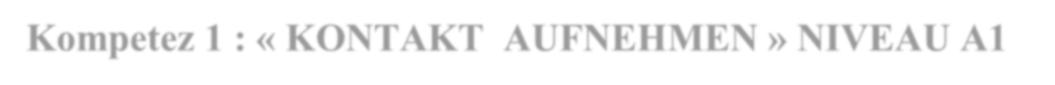 Kompetez 1 : « KONTAKT AUFNEHMEN » NIVEAU A1Kompetencia č.1: „Nadviazať kontakt v súlade s komunikačnou situáciou“ Úroveň A1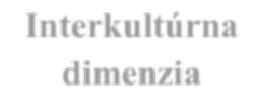 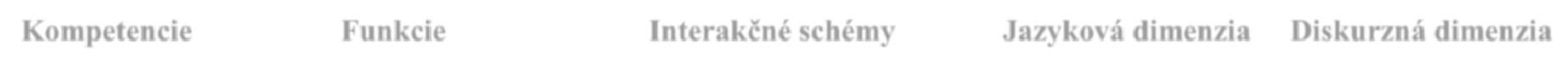 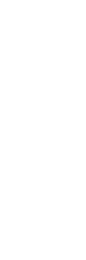 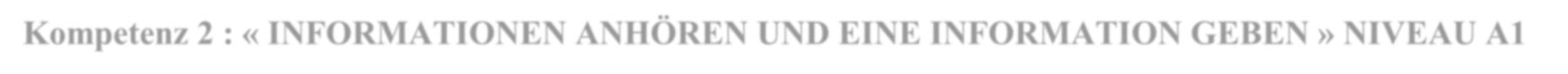 Kompetenz 2 : « INFORMATIONEN ANHÖREN UND EINE INFORMATION GEBEN » NIVEAU A1Kompetencia č. 2: „Vypočuť si a podať informácie“ Úroveň A1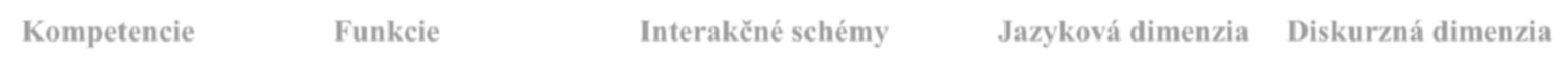 Kompetez 3 : « AUS DEN ANGEBOTENEN MÖGLICHKEITEN WÄHLEN» NIVEAU A1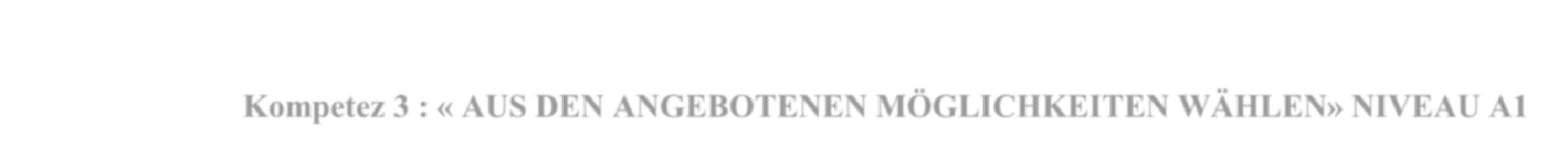 Kompetencia č. 3: „Vybrať si z ponúkaných možností“ Úroveň A1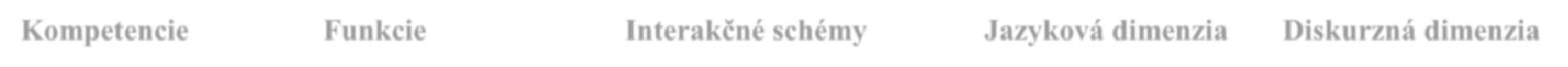 Nemecký jazyk – nižšie stredné vzdelávanie, úroveň A1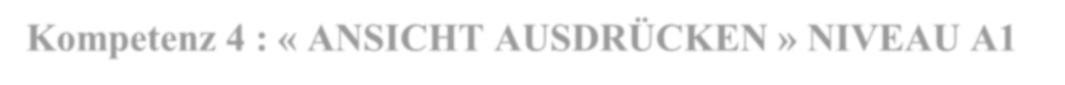 Kompetenz 4 : « ANSICHT AUSDRÜCKEN » NIVEAU A1Kompetencia č. 4: „Vyjadriť názor“ Úroveň A1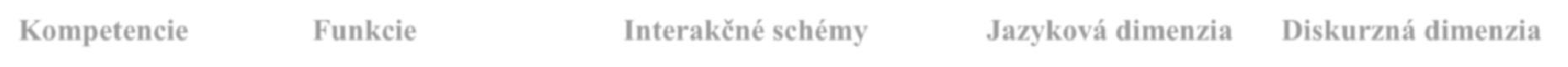 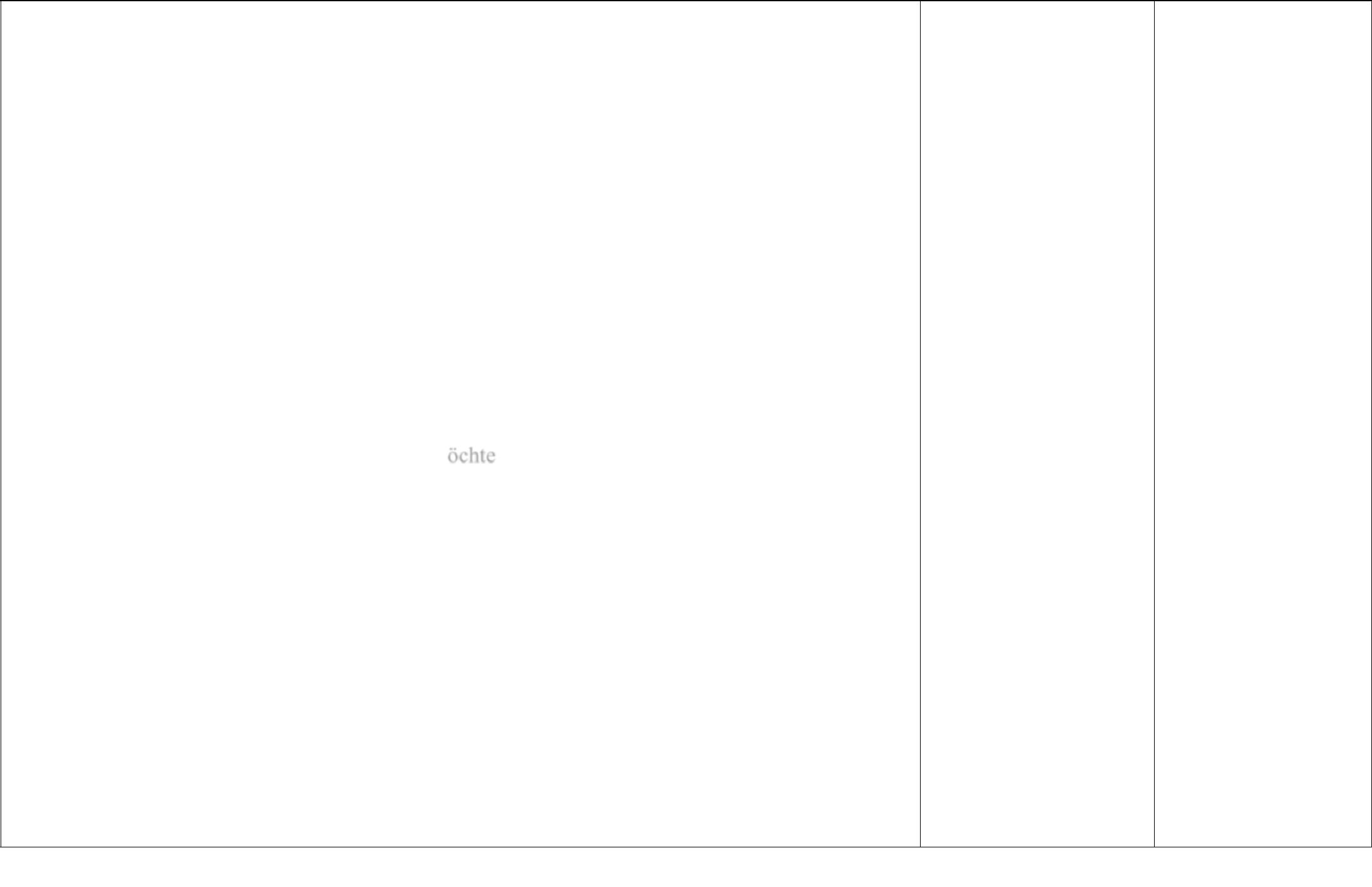 Deklinácia určitéhočlena v nominatíve aakuzatíveUstálené slovnéspojenia(Ich fahre mit demAuto. Wo geht eshier zum Bahnhof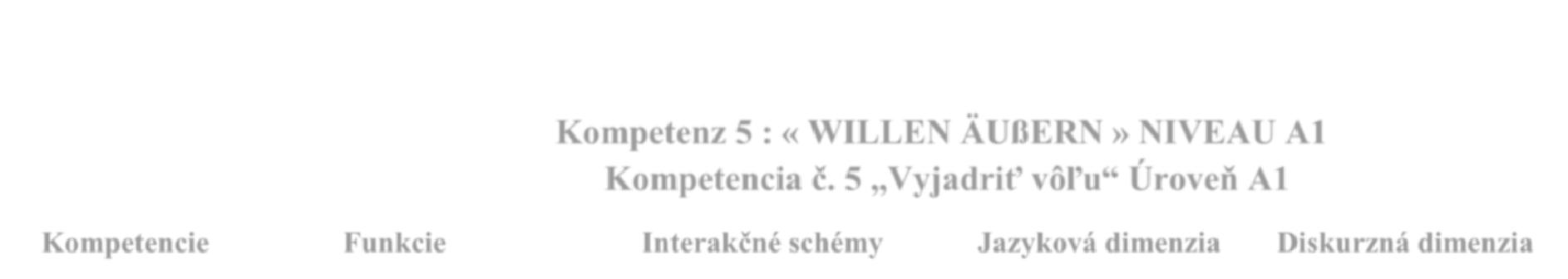 Kompetenz 5 : « WILLEN ÄUßERN » NIVEAU A1Kompetencia č. 5 „Vyjadriť vôľu“ Úroveň A1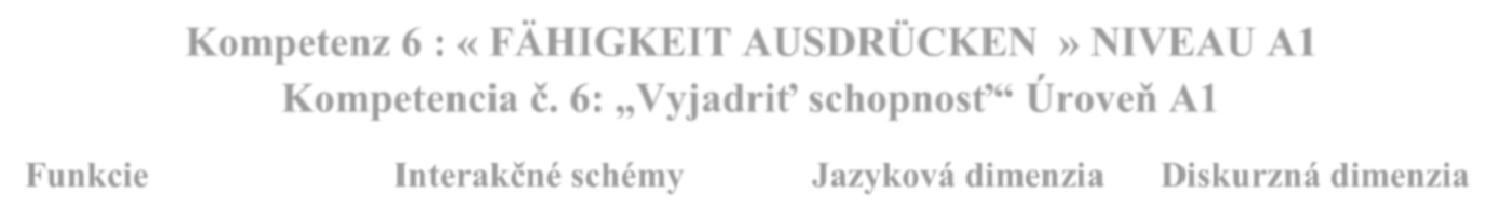 Kompetenz 6 : « FÄHIGKEIT AUSDRÜCKEN » NIVEAU A1Kompetencia č. 6: „Vyjadriť schopnosť“ Úroveň A1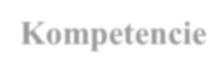 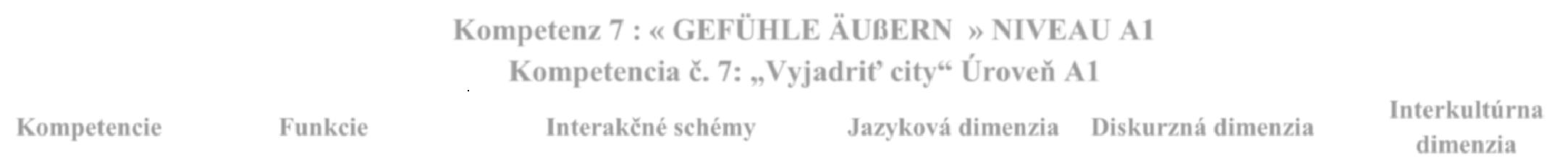 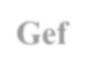 Oznamovacia,opytovacia,zvolacia, želaciaveta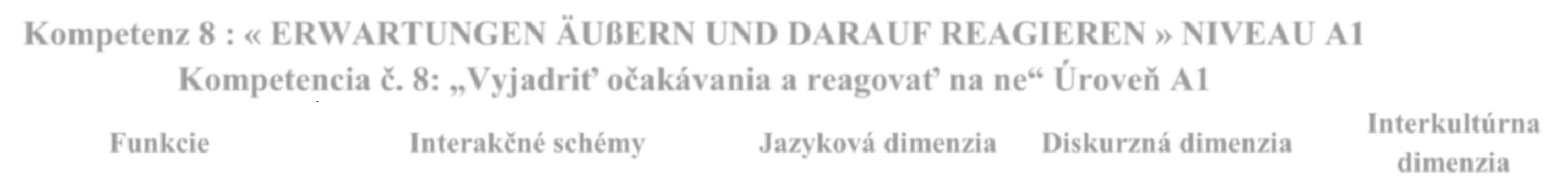 Kompetenz 8 : « ERWARTUNGEN ÄUßERN UND DARAUF REAGIEREN » NIVEAU A1Kompetencia č. 8: „Vyjadriť očakávania a reagovať na ne“ Úroveň A1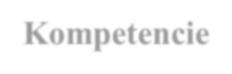 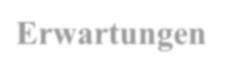 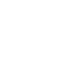 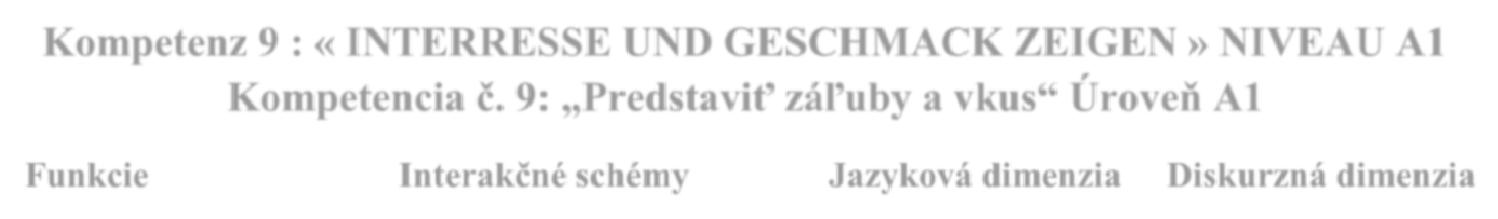 Kompetenz 9 : « INTERRESSE UND GESCHMACK ZEIGEN » NIVEAU A1Kompetencia č. 9: „Predstaviť záľuby a vkus“ Úroveň A1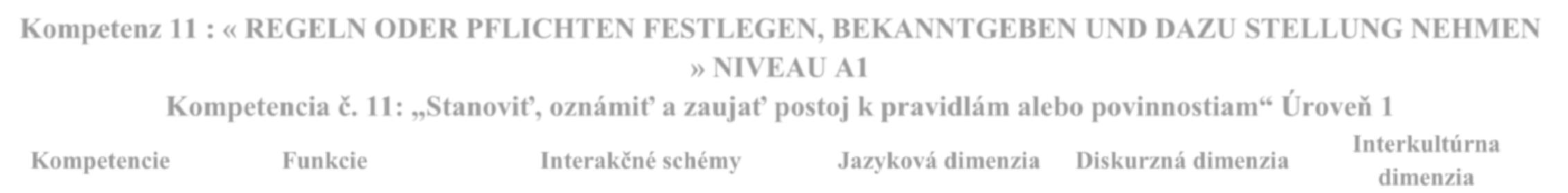 Kompetenz 11 : « REGELN ODER PFLICHTEN FESTLEGEN, BEKANNTGEBEN UND DAZU STELLUNG NEHMEN» NIVEAU A1Kompetencia č. 11: „Stanoviť, oznámiť a zaujať postoj k pravidlám alebo povinnostiam“ Úroveň 1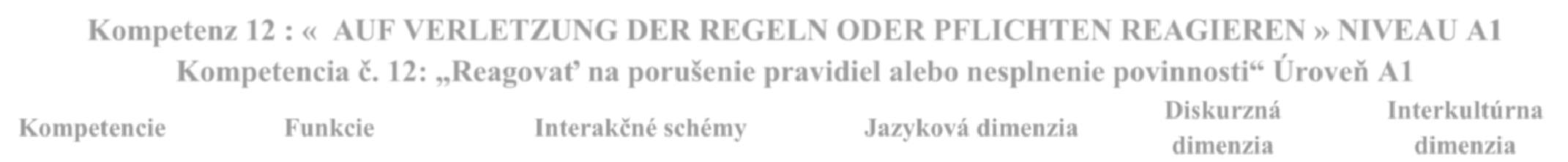 Kompetenz 12 : « AUF VERLETZUNG DER REGELN ODER PFLICHTEN REAGIEREN » NIVEAU A1Kompetencia č. 12: „Reagovať na porušenie pravidiel alebo nesplnenie povinnosti“ Úroveň A1listy.	jazykom.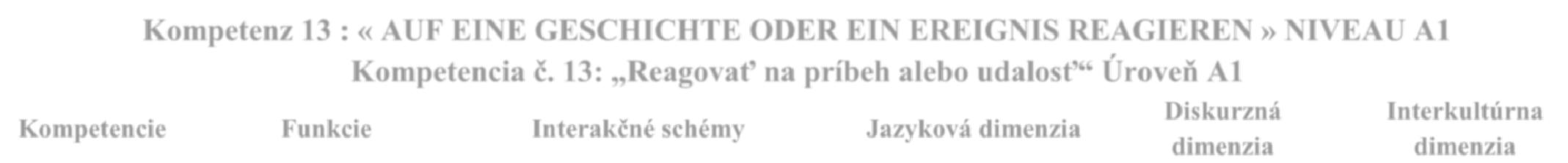 Kompetenz 13 : « AUF EINE GESCHICHTE ODER EIN EREIGNIS REAGIEREN » NIVEAU A1Kompetencia č. 13: „Reagovať na príbeh alebo udalosť“ Úroveň A1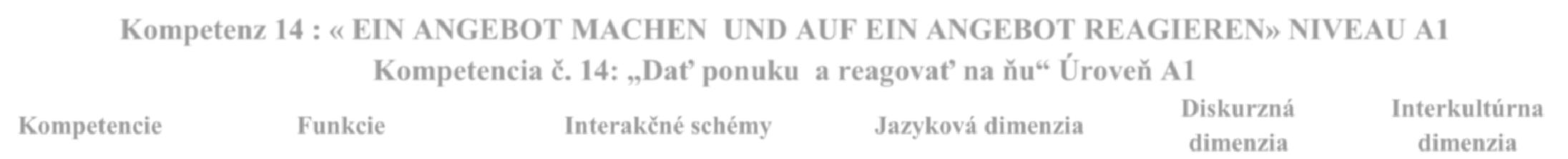 Kompetenz 14 : « EIN ANGEBOT MACHEN UND AUF EIN ANGEBOT REAGIEREN» NIVEAU A1Kompetencia č. 14: „Dať ponuku a reagovať na ňu“ Úroveň A1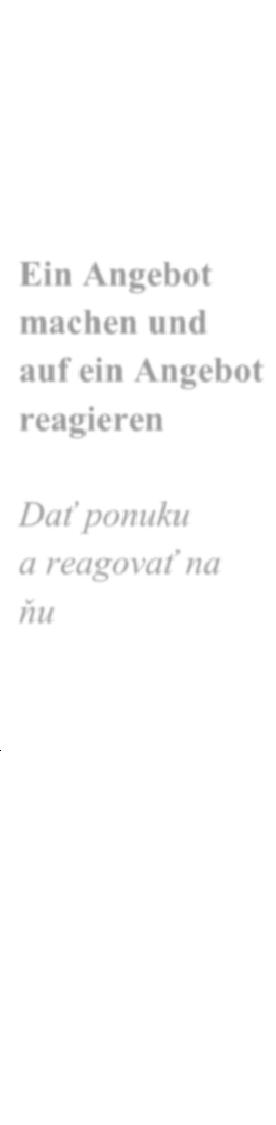 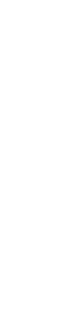 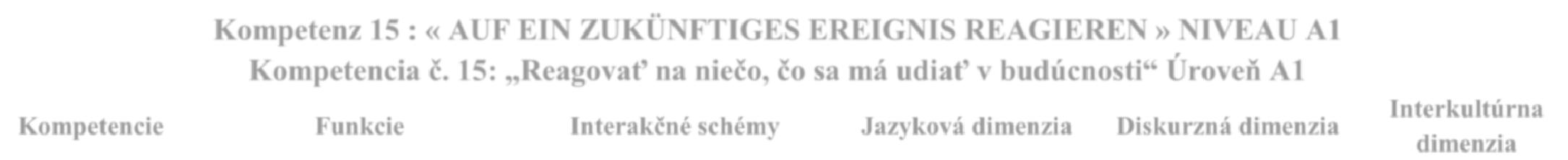 Kompetenz 15 : « AUF EIN ZUKÜNFTIGES EREIGNIS REAGIEREN » NIVEAU A1Kompetencia č. 15: „Reagovať na niečo, čo sa má udiať v budúcnosti“ Úroveň A1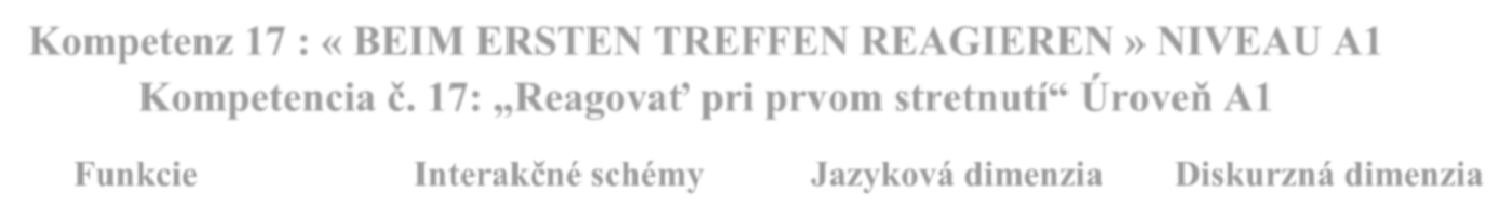 Imperativ – jednotnéa množné čísloPredložkové spojenieniektorých slovies(sich interessieren für,antworten auf, fragennach, fahren mit, sichfreuen über)Opytovacia,rozkazovacia vetaSlovosled v hlavnejvetePrídavné menápri slovesáchDu kannst gutschwimmen.Kompetenz 17 : « BEIM ERSTEN TREFFEN REAGIEREN » NIVEAU A1Kompetencia č. 17: „Reagovať pri prvom stretnutí“ Úroveň A1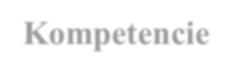 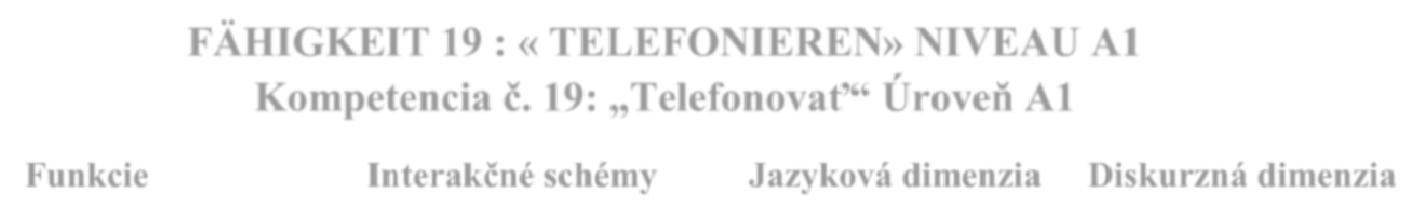 FÄHIGKEIT 19 : « TELEFONIEREN» NIVEAU A1Kompetencia č. 19: „Telefonovať“ Úroveň A1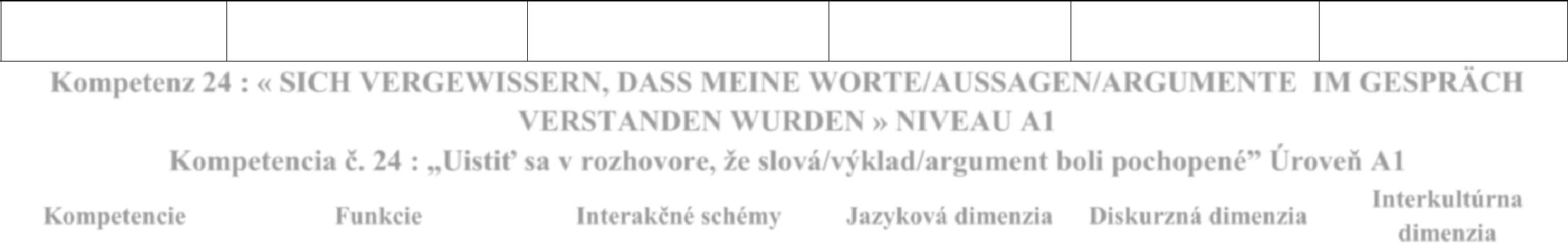 Kompetenz 24 : « SICH VERGEWISSERN, DASS MEINE WORTE/AUSSAGEN/ARGUMENTE IM GESPRÄCHVERSTANDEN WURDEN » NIVEAU A1Kompetencia č. 24 : „Uistiť sa v rozhovore, že slová/výklad/argument boli pochopené” Úroveň A1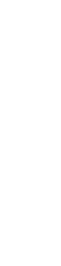 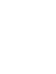 Tematické okruhy a slovná zásobaSlovná zásoba patrí k základným prvkom tvorby zmysluplného jazykového prejavu, preto aj pri vyučovaní a učení sa cudzieho jazyka je potrebné venovať jej výberu a osvojovaniu si náležitú pozornosť. Slovná zásoba má istú tematickú príslušnosť, ktorá sa prirodzene vo viacerých komunikačných témach prelína, najmä pri menej špecifickej, všeobecnej lexike.Predložený dokument uvádza základné tematické okruhy, ku ktorým boli pričlenené podtémy bližšie špecifikujúce tematické okruhy. Tematické okruhy a podtémy sú v zásade spoločné pre všetky cudzie jazyky, ktoré sa vyučujú na našich školách. Naplnenie tematických okruhov konkrétnou slovnou zásobou, prípadne formulácia podtém, je špecifické pre každý jazyk. Nižšia úroveň vždy tvorí základ pre navŕšenie lexiky na vyššej úrovni (až po úroveň B2).Uvedené tematické okruhy a vybraná slovná zásoba sú odporúčané, nie povinné.Tematické okruhyRodina a spoločnosť	Nemocnica a klinika, lekáreň a lieky,Osobné údaje	poistenieRodina - vzťahy v rodineNárodnosť/štátna príslušnosť	Človek na cestáchTlačivá/dokumenty	Dopravné prostriedkyVzťahy medzi ľuďmi	Osobná dopravaNáboženstvo	Príprava na cestu a cestovanieTuristika a cestovný ruchNáš domov	Problémy cestných, železničných aMôj dom/byt	leteckých sietíZariadenie bytuDomov a jeho okolie	Vzdelávanie a prácaBývanie v meste a na dedine	Škola a jej zariadenieSpoločnosť a životné prostredie	Učebné predmetySpoločnosť a jej životný štýl	Pracovné činnosti a profesieŠkolský systémĽudské telo,	Celoživotné vzdelávaniestarostlivosť o zdravie	Pracovné podmienkyĽudské teloFyzické charakteristiky	Človek a prírodaCharakterové vlastnosti človeka	Zvieratá/faunaChoroby a nehody	PočasieHygiena a starostlivosť o telo	Rastliny/flóraZdravý spôsob života	KlímaČlovek a jeho životné prostredie Príroda okolo nás – ochrana životného prostrediaVoľný čas a záľubyZáľubyLiteratúra, divadlo a filmRozhlas, televízia a internetVýstavy a veľtrhyVýživa a zdravieMäso a mäsové výrobkyZelenina a ovocieNápojeMliečne výrobkyCestoviny a múčne výrobkyStravovacie návykyStravovacie zariadeniaPríprava jedálKultúra stolovaniaZdravá výživaUprostred multikultúrnej spoločnosti Cudzie jazykyRodinné sviatkyŠtátne a cirkevné sviatkyZvyky a tradície v rôznych krajinách Zbližovanie kultúr a rešpektovanie tradíciíOdievanie a módaZákladné druhy oblečeniaOdevné doplnkyVýber oblečenia na rôzne príležitostiDruhy a vzory odevných materiálovMóda a jej trendyŠport nám, my športuDruhy športu: zimné a letné, individuálne akolektívneŠportové disciplínyVýznam športu pre rozvoj osobnosti Nové smerovania v športe Čestnosť športového zápoleniaObchod a službyNákupné zariadeniaPošta a telekomunikácieNakupovanie a platbyHotelové a reštauračné službyCentrá krásy a zdraviaKultúra nakupovania a služiebKrajiny, mestá a miestaKrajiny a svetadielyMoja krajina a moje mestoGeografický opis krajinyKultúrne a historické pamiatky krajín a miestKultúra a umenieDruhy umeniaKultúra a jej formySpoločnosť – kultúra – umenieKultúra a jej vplyv na človekaUmenie a rozvoj osobnostiKultúrny životČlovek a spoločnosť; komunikácia Jazyk ako dorozumievací prostriedok Formy komunikácie Kultúra komunikácieMládež a jej svetAktivity mládežeVzťahy medzi rovesníkmiGeneračné vzťahyPredstavy mládeže o sveteKonflikty predstáv a realityProfesia a pracovný životVýber profesieZamestnaniaPracovné pomery a kariéraPlatové ohodnotenieNezamestnanosťVeda a technika v službách ľudstva Technické vynálezyVedecký pokrokVzory a ideályČlovek, jeho vzory a ideály Pozitívne a negatívne vzory Individuálne priority a hodnotySlovenskoGeografické údajeHistóriaTuristické miesta a kultúrne pamiatky Zvyky a tradícieKrajina, ktorej jazyk sa učím	Turistické miesta a kultúrne pamiatkyGeografické údaje	Zvyky a tradícieHistória	O človeku v krajine, ktorej jazyk sa učímVybraná odporúčaná lexikaUčebné osnovyMATEMATIKAÚVOD Vzdelávací štandard pre učebný predmet matematika nepredstavuje iba súhrn katalógov, ktoré stanovujú výkony a obsah vyučovacieho predmetu, ale je to predovšetkým program rôznych činností a otvorených príležitostí na rozvíjanie individuálnych učebných možností žiakov. Vzdelávací štandard pozostáva z charakteristiky predmetu a základných učebných cieľov, ktoré sa konkretizujú vo výkonovom štandarde. Je to ucelený systém výkonov, ktoré sú vyjadrené kognitívne odstupňovanými konkretizovanými cieľmi – učebnými požiadavkami. Tieto základné požiadavky môžu učitelia ešte viac špecifikovať, konkretizovať a rozvíjať v podobe ďalších blízkych učebných cieľov, učebných úloh, otázok, či testových položiek. K vymedzeným výkonom sa priraďuje obsahový štandard, v ktorom sa zdôrazňujú pojmy ako kľúčový prvok vnútornej štruktúry učebného obsahu. Učivo je v ňom štruktúrované podľa jednotlivých tematických celkov. Je to základ vymedzeného učebného obsahu. To však nevylučuje možnosť učiteľov tvorivo modifikovať stanovený učebný obsah v rámci školského vzdelávacieho programu podľa jednotlivých ročníkov. Vzdelávací štandard učebného predmetu matematika ako program aktivity žiakov je koncipovaný tak, aby vytváral možnosti na tie kognitívne činnosti žiakov, ktoré operujú s pojmami, akými sú hľadanie, pátranie, skúmanie, objavovanie, lebo v nich spočíva základný predpoklad poznávania a porozumenia. V tomto zmysle nemajú byť žiaci len pasívnymi aktérmi výučby a konzumentmi hotových poznatkov, ktoré si majú len zapamätať a následne zreprodukovať.CHARAKTERISTIKA PREDMETU Predmet matematika v nižšom strednom vzdelávaní je prioritne zameraný na budovanie základov matematickej gramotnosti a na rozvíjanie kognitívnych oblastí – vedomosti (ovládanie faktov, postupov), aplikácie (používanie získaných vedomostí na riešenie problémov reálneho života), zdôvodňovanie (riešenie zložitejších problémov, ktoré vyžadujú širšie chápanie súvislostí a vzťahov). Vyučovanie matematiky musí byť vedené snahou umožniť žiakom, aby získavali nové vedomosti špirálovite, vrátane opakovania učiva na začiatku školského roku, s výrazným zastúpením propedeutiky, prostredníctvom riešenia úloh s rôznorodým kontextom, aby tvorili jednoduché hypotézy a skúmali ich pravdivosť, vedeli používať rôzne spôsoby reprezentácie matematického obsahu (text, tabuľky, grafy, diagramy), rozvíjali svoju schopnosť orientácie v rovine a priestore. Má napomôcť rozvoju ich algoritmického myslenia, schopnosti pracovať s návodmi a tvoriť ich. Vyučovanie by malo viesť k budovaniu vzťahu medzi matematikou a realitou, k získavaniu skúseností s matematizáciou reálnej situácie a tvorbou matematických modelov. Matematika na 2. stupni ZŠ sa podieľa na rozvíjaní schopností žiakov používať prostriedky IKT na vyhľadávanie, spracovanie, uloženie a prezentáciu informácií. Použitie vhodného softvéru by malo uľahčiť niektoré namáhavé výpočty alebo postupy a umožniť tak sústredenie sa na podstatu riešeného problému. Obsah vzdelávania je spracovaný na kompetenčnom základe. Pri objavovaní a prezentácii nových matematických poznatkov sa vychádza z predchádzajúceho matematického vzdelania žiakov, z ich skúseností s aplikáciou už osvojených poznatkov. Výučba sa prioritne zameriava na rozvoj žiackych schopností, predovšetkým väčšou aktivizáciou žiakov. Vzhľadom na charakter predmetu je potrebné prispôsobiť schopnostiam žiakov rýchlosť preberania tematických celkov rovnako ako ich poradie, prípadné rozdelenie na časti a presuny v rámci ročníkov. V porovnaní s predchádzajúcim vzdelávacím štandardom sú v tomto štandarde upravené a presunuté niektoré tematické celky. Preto je nutné na každej škole prispôsobiť poradie tematických celkov a ich rozloženie do ročníkov tak, aby všetci žiaci do skončenia ZŠ absolvovali celý vzdelávací štandard uvedený v tomto dokumente. Poradie tematických celkov v ročníku nie je týmto dokumentom určené. Podľa potrieb žiakov je vhodné sa k učivu viackrát vracať. Žiaci daného ročníka by mali ovládať výkonový a obsahový štandard školského vzdelávacieho programu predchádzajúcich ročníkov, preto je tiež potrebné minimálne na úvod každého ročníka a vždy, keď je to podľa učiteľa potrebné, zaradiť primerané opakovanie učiva.CIELE PREDMETU Žiaci získajú schopnosť používať matematiku v svojom budúcom živote, rozvíjajú svoje logické a kritické myslenie, argumentujú, komunikujú a spolupracujú v skupine pri riešení problému, spoznajú matematiku ako súčasť ľudskej kultúry a dôležitý nástroj pre spoločenský pokrok, čítajú s porozumením primerané súvislé texty obsahujúce čísla, závislosti a vzťahy a nesúvislé texty obsahujúce tabuľky, grafy a diagramy, využívajú pochopené a osvojené postupy a algoritmy pri riešení úloh, vedia matematizovať reálnu situáciu a interpretovať výsledok, vyhľadávajú, získavajú a spracúvajú informácie z primerane náročne spracovaných zdrojov vrátane samostatnej práce s učebnicou a ďalšími textami, osvoja si základné primerané matematické pojmy, poznatky, znalosti a postupy uvedené vo vzdelávacom štandarde, rozvíjajú zručnosti, ktoré súvisia s procesom učenia sa, s aktivitou na vyučovaní a s racionálnym a samostatným učením sa. VZDELÁVACIE  STRATÉGIE Prostredníctvom obsahu matematiky sa žiaci budú schopní: tvoriť jednoduché hypotézy, skúmať ich pravdivosťpoužívať  rôzne  spôsoby  reprezentácie  matematického  obsahu  –  text,  tabuľky,  grafy, diagramy tvoriť, čítať, aplikovať v iných predmetoch, v bežnom živote rozvíjať schopnosť orientácie v priestore a v rovine osvojiť  si  podstatu  algoritmického  myslenia,  kauzálneho,  kombinatorického,  funkčného a abstraktného myslenia, schopnosť pracovať s návodmi a tvoriť ich zbierať  informácie,  triediť  a ohodnotiť  ich  použiteľnosť  pre  riešenie  problémov  z rôznych oblastí života využívať IKT pre svoj osobnostný rast pracovať  samostatne,  ale  aj  v tíme,  rozhodovať,  prijať  rolu  v skupine,  kriticky  ohodnotiťúroveň svojich schopností a vedomostí, argumentovať a prezentovať výsledky svojej činnosti Na  splnenie  cieľov  vyučovania  matematiky  je  nevyhnutné  používať  motivačné  a  aktivizujúce vyučovacie  metódy,  akceptujúce  vekové  zvláštnosti  a aktuálnu  úroveň  vedomostí  a zručností žiakov, ich skúsenosti, prostredie, v ktorom žijú. Z motivačných a aktivizujúcich metód sa budú využívať rôzne didaktické hry, inovačné metódy ako sú mapy mysle, brainstorming, zhlukovanie, práca v dvojiciach. Pri  opakovaní  a precvičovaní  učiva  sa  bude  využívať  práca  v  skupinách  homogénnych  aj heterogénnych,  formálnych  aj  neformálnych,  realizovať  kooperatívne  a projektové  vyučovanie, riešenie problémov a kontextových úloh. Pri  riešení  úloh  sa  bude  akceptovať  vývinová  úroveň  žiakov,  ich  skúsenosti,  záujmy  a potreby súvisiace s prípravou pre štúdium na stredných školách. Úlohy budú gradované od jednoduchších k zložitejším vyžadujúcich využitie vyšších myšlienkových operácií.  Samostatná  práca  a stimulovanie  objektívneho  sebahodnotenia  a   sebakritiky  bude  podporované zadávaním domácich úloh, ktorými si žiak zároveň precvičí učivo na základnej úrovni. Talent a nadanie žiakov budú stimulované prípravou a zapájaním žiakov do predmetových súťaží triednych, školských, organizovaných štátnymi organizáciami ako aj inými subjektmi, majúcimi kompetencie v tejto oblasti.5. ročníkUčebné osnovy sú totožné so vzdelávacím štandardom z matematiky iŠVP.Sú v súlade s cieľmi a obsahovým a výkonovým štandardom vzdelávacieho štandardu pre vyučovací predmet matematika, schváleného ako súčasť inovovaného ŠVP pre 2. stupeň základnej školy. Časová dotácia je zvýšená o 1 hodinu týždenne. Je zameraná na zvýšenie kvality výkonu žiakov, upevňovanie a opakovanie vedomostí.Rozsah vyučovania: 5 hodín týždenne, 165 hodín ročneTematické celky: 1 Vytvorenie oboru prirodzených čísel do a nad milión - 34 hodínPrierezové témy: ENV, OZO, OSRFinančná gramotnosť- vlastné úspory 2 Počtové výkony s prirodzenými číslami – 45 hodín Prierezové témy: OSR, ENVFinančná gramotnosť- vlastné úspory, hodnota peňazí- porovnávanie o koľko viac, menej- koľkokrát viac, menej- odhad finančných možností 3 Geometria a meranie – 42 hodín Prierezové témy: OSR, ENV, OZO4 Súmernosť v rovine (osová a stredová) – 25 hodín Prierezové témy: OSR, OZO5 Riešenie aplikačných úloh a úloh rozvíjajúcich špecifické matematické myslenie – 19 hodín Prierezové témy: OSRFinančná gramotnosť- finančné možnosti v kruhovom diagrame- spoločenské hryVZDELÁVACÍ ŠTANDARDVytvorenie oboru prirodzených čísel do a nad milión -34hPočtové výkony s prirodzenými číslami – 45hGeometria a meranie – 42h.Súmernosť v rovine (osová a stredová) – 25h.Riešenie aplikačných úloh a úloh rozvíjajúcich špecifické matematické myslenie – 19h.6. ročníkUčebné osnovy sú totožné so vzdelávacím štandardom z matematiky iŠVP.Sú v súlade s cieľmi a obsahovým a výkonovým štandardom vzdelávacieho štandardu pre vyučovací predmet matematika, schváleného ako súčasť inovovaného ŠVP pre 2. stupeň základnej školy.Časová dotácia je zvýšená o 1 hodinu týždenne bez rozšírenia obsahu. Je zameraná na zvýšenie kvality výkonu žiakov, upevňovanie a opakovanie vedomostí.Rozsah vyučovania: 5 hodín týždenne, 165 hodín ročneTematické celky: 1 Počtové výkony s prirodzenými číslami, deliteľnosť – 32 hodínPrierezové témy: OSR, ENVFinančná gramotnosť- vlastné úspory, kalkulácia2 Desatinné čísla, počtové výkony (operácie) s desatinnými číslami – 45 hodín Prierezové témy: OSR, ENV, OZOFinančná gramotnosť- určenie časti z celku- počítanie v eurách- nakupovanie- šetrenie3 Obsah obdĺžnika, štvorca a pravouhlého trojuholníka v desatinných číslach,    jednotky obsahu – 22 hodín Prierezové témy: ENVFinančná gramotnosť- výpočet ceny na oplotenie- výpočet ceny na nákup tovaru- čo sa viac oplatí4 Uhol a jeho veľkosť, operácie s uhlami – 22 hodín Prierezové témy: OSR, ENV5 Trojuholník, zhodnosť trojuholníkov – 27 hodín Prierezové témy: OSR, ENV6 Kombinatorika v kontextových úlohách – 17 hodín Prierezové témy: OSRPočtové výkony s prirodzenými číslami, deliteľnosť – 32h.Desatinné čísla, počtové výkony (operácie) s desatinnými číslami – 45h.Obsah obdĺžnika, štvorca a pravouhlého trojuholníka v desatinných číslach, jednotky obsahu – 22h.Uhol a jeho veľkosť, operácie s uhlami – 22h.Trojuholník, zhodnosť trojuholníkov – 22h.Kombinatorika v kontextových úlohách – 17h.7. ročníkUčebné osnovy sú totožné so vzdelávacím štandardom z matematiky iŠVP.Sú v súlade s cieľmi a obsahovým a výkonovým štandardom vzdelávacieho štandardu pre vyučovací predmet matematika, schváleného ako súčasť inovovaného ŠVP pre 2. stupeň základnej školy.Časová dotácia je zvýšená o 1 hodinu týždenne. Je zameraná na zvýšenie kvality výkonu žiakov, upevňovanie a opakovanie vedomostí.Rozsah vyučovania: 5 hodín týždenne, 165 hodín ročneTematické celky: 1 Zlomky, počtové výkony so zlomkami, kladné racionálne čísla – 62 hodínPrierezové témy: OSR, ENVFinančná gramotnosť- porovnávanie častí celku, napr. v zlatníctve- aká pizza sa oplatí2 Pomer, priama a nepriama úmernosť – 33 hodín Prierezové témy: OSR, ENVFinančná gramotnosť- kúpa pozemku- nakupovanie (čím viac - tým viac, menej, aj grafické vyjadrenie)3 Kváder a kocka, ich povrch a objem v desatinných číslach, premieňanie jednotiek objemu – 27 hodín Prierezové témy: OSR4 Percentá, promile – 29 hodín Prierezové témy: OSRFinančná gramotnosť- kto má viac - percentá z celku- koľko získam - bankovníctvo, úrokovanie- pôžičky, zľavy- čo je pre mňa výhodnejšie5 Kombinatorika – 14 hodín Prierezové témy: OSRFinančná gramotnosť- hry rozvíjajúce finančné myslenie - kedy ušetrím?Zlomky, počtové výkony so zlomkami, kladné racionálne čísla – 62h.Percentá, promile – 33h.Kváder a kocka, ich povrch a objem v desatinných číslach, premieňanie jednotiek objemu – 26h.Pomer, priama a nepriama úmernosť – 30h.Kombinatorika – 14h.8. ročníkUčebné osnovy sú totožné so vzdelávacím štandardom z matematiky iŠVP.Sú v súlade s cieľmi a obsahovým a výkonovým štandardom vzdelávacieho štandardu pre vyučovací predmet matematika, schváleného ako súčasť inovovaného ŠVP pre 2. stupeň základnej školy.Časová dotácia je zvýšená o 1 hodinu týždenne. Je zameraná na zvýšenie kvality výkonu žiakov, upevňovanie a opakovanie vedomostí.Rozsah vyučovania: 5 hodín týždenne, 165 hodín ročneTematické celky:1 Kladné a záporné čísla, počtové výkony s celými a desatinnými číslami, racionálne čísla – 45 hodínPrierezové témy: OSR, ENVFinančná gramotnosť- úver a dlh, upozorniť na zadlženie - hospodárenie s peniazmi2 Premenná, výraz – 34 hodín   Prierezové témy: OSR, OZO, ENV3 Rovnobežník, lichobežník, obvod a obsah rovnobežníka, lichobežníka a trojuholníka – 29 hodín  Prierezové témy: ENVFinančná gramotnosť- môžem si kúpiť pozemok s danou rozlohou- analyzovať svoje finančné možnosti4 Kruh, kružnica – 30 hodínPrierezové témy: OZO, ENVFinančná gramotnosť- uviesť príklady dobrého hospodárenia zo svojho okolia5 Hranol – 15 hodínPrierezové témy: OSR, OZO, ENVFinančná gramotnosť- odolať reklamám- plánovanie výdavkov, zvážiť svoje investície6 Pravdepodobnosť, štatistika – 12 hodínPrierezové témy: OSR, OZO, ENVFinančná gramotnosť- finančná zodpovednosť a prijímanie rozhodnutí- riadenie osobných financiíKladné a záporné čísla, počtové výkony s celými a desatinnými číslami, racionálne čísla – 45h.Premenná, výraz – 34h.Rovnobežník, lichobežník, obvod a obsah rovnobežníka, lichobežníka a trojuholníka – 29h.Kruh, kružnica – 30h.Hranol – 15h.Pravdepodobnosť, štatistika -12h.9. ročníkUčebné osnovy sú totožné so vzdelávacím štandardom z matematiky iŠVP.Sú v súlade s cieľmi a obsahovým a výkonovým štandardom vzdelávacieho štandardu pre vyučovací predmet matematika, schváleného ako súčasť inovovaného ŠVP pre 2. stupeň základnej školy.Rozsah vyučovania: 5 hodín týždenne, 165 hodín ročneTematické celky:1 Mocniny a odmocniny, zápis veľkých čísel - 30hodínPrierezové témy: OSR2 Riešenie lineárnych rovníc a nerovníc s 1 neznámou – 32 hodínPrierezové témy:  ENVFinančná gramotnosť- plánovanie výdavkov, zvážiť svoje investície3 Pytagorova veta – 20 hodínPrierezové témy: OSR4 Ihlan, valec, kužeľ, guľa, ich objem a povrch – 18 hodínPrierezové témy: OSR, ENV5 Grafické znázorňovanie závislostí – 15 hodínPrierezové témy: ENVFinančná gramotnosť- hospodárenie s peniazmi6 Podobnosť trojuholníkov – 15 hodínPrierezové témy: OSR7 Štatistika – 15 hodínPrierezové témy: OSR8 Opakovanie – 20 hodínPrierezové témy: ENVFinančná gramotnosť- finančná zodpovednosť a prijímanie rozhodnutí- riadenie osobných financiíMocniny a odmocniny, zápis veľkých čísel – 30h.Pytagorova veta – 20h.Ihlan, valec, kužeľ, guľa, ich objem a povrch – 18h.Riešenie lineárnych rovníc a nerovníc s jednou neznámou – 32h.Podobnosť trojuholníkov – 15h.Štatistika – 15h.Grafické znázorňovanie závislostí – 15h.Poznámky:Medzipredmetové vzťahy:GEO – Geografia VYV – Výtvarná výchova DEJ – Dejepis  ETV – Etická výchova OBN – Občianska náuka INF- Informatika SJL – Slovenský jazyk a literatúra FYZ – Fyzika CHEM – Chémia BIO – BiológiaPrierezové témyEnvironmentálna výchova – ENV Regionálna výchova – RGV Mediálna výchova – MDV Tvorba projektu a prezentačné zručnosti – TPPZ Osobnostný a sociálny rozvoj – OSR Multikultúrna výchova – MUV Finančná gramotnosťUčebné osnovyÚVODVzdelávací štandard predmetu stanovuje nielen výkon a obsah, ale umožňuje aj rozvíjanie individuálnych učebných možností žiakov. Pozostáva z charakteristiky predmetu a základných učebných cieľov, ktoré sa konkretizujú vo výkonovom štandarde. Je to ucelený systém výkonov, ktoré sú vyjadrené kognitívne odstupňovanými konkretizovanými cieľmi – učebnými požiadavkami.Tieto základné požiadavky môžu učitelia ešte viac špecifikovať, konkretizovať a rozvíjať v podobe ďalších blízkych učebných cieľov, učebných úloh, otázok, či testových položiek.K vymedzeným výkonom sa priraďuje obsahový štandard, v ktorom je učivo štruktúrované podľa jednotlivých tematických celkov.Stanovený učebný obsah môže učiteľ tvorivo modifikovať v rámci školského vzdelávacieho programu podľa jednotlivých ročníkov.Vzdelávací štandard je koncipovaný tak, aby učiteľ nepredkladal žiakom len hotové poznatky, ale vytváral im primerané podmienky na aktívne osvojovanie vedomostí. Vytvára priestor, ktorý umožňuje žiakom manipulovať s konkrétnymi predmetmi, pozorovať javy, merať, vykonávať experimenty, vzájomne diskutovať, riešiť otvorené úlohy, praktické a teoretické problémy. Žiacke objavovanie, bádanie, skúmanie sú základnými prístupmi, ktoré umožňujú nielen osvojiť si nové vedomosti, ale aj základy spôsobilostí vedeckej práce a vytvárajú pozitívne postoje k vedeckému spôsobu poznávania sveta.Vzhľadom na charakter a ciele predmetu sa organizácia vyučovania prispôsobí počtu žiakov v triede. Tým sa garantujú vonkajšie podmienky na adekvátnu realizáciu výučby a splnenie výkonového a obsahového štandardu.CHARAKTERISTKA PREDMETUVyučovací predmet biológia je na základnej škole zameraný na poznávanie javov a procesov prebiehajúcich v prírode vo vzájomných súvislostiach a vedie žiakov k chápaniu prírody ako celku. Sústreďuje sa najmä na tie javy, ktoré bezprostredne ovplyvňujú život človeka. Ich poznanie je východiskom pre formovanie pozitívneho vzťahu k živej prírode, rozvíjanie schopnosti ekologicky myslieť a konať, ako aj pre upevňovanie návykov dôležitých pre zachovanie zdravia.CIELE PREDMETUŽiacizískajú základnú predstavu o prírode ako výsledku vzájomného pôsobenia jej zložiek,pochopia prírodné javy, procesy a objekty vo vzájomných súvislostiach,získajú informácie o prírode pozorovaním, pátraním, skúmaním a využitím rôznych zdrojov,analyzujú, interpretujú, triedia a hodnotia informácie o organizmoch a prírode,používajú správnu terminológiu na opísanie procesov a javov v živej a neživej prírode,plánujú, uskutočňujú, zaznamenávajú a vyhodnocujú jednoduché biologické pozorovania a pokusy,diskutujú o význame a praktických dôsledkoch vybraných vedeckých objavov,aplikujú osvojené spôsobilosti a vedomosti na podporu svojho zdravia,chránia prírodu a šetria prírodné zdroje,plánujú a realizujú jednoduché projekty v oblasti biológie,prezentujú a obhajujú výsledky svojej práce5. ročníkUčebné osnovy sú totožné so vzdelávacím štandardom z biológie iŠVP.Sú v súlade s cieľmi a obsahovým a výkonovým štandardom vzdelávacieho štandardu pre vyučovací predmet biológia, schváleného ako súčasť inovovaného ŠVP pre 2. stupeň základnej školy.Rozsah vyučovania: 2 hodiny týždenne, 66 hodín ročneTematické celky: 1 Príroda a život – 7 hodínPrierezové témy: OSR, ENV, MUV, OZO2 Spoločenstvá organizmov – 59 hodín Prierezové témy: OSR, ENV, MUV, MDV, OZO, TPPZ, VZDELÁVACÍ ŠTANDARDPríroda a životSpoločenstvá organizmov6. ročníkUčebné osnovy sú totožné so vzdelávacím štandardom z biológie iŠVP.Sú v súlade s cieľmi a obsahovým a výkonovým štandardom vzdelávacieho štandardu pre vyučovací predmet biológia, schváleného ako súčasť inovovaného ŠVP pre 2. stupeň základnej školy.Časová dotácia je zvýšená o 1 hodinu týždenne bez rozšírenia obsahu. Je zameraná na zvýšenie kvality výkonu žiakov, upevňovanie a opakovanie vedomostí.Rozsah vyučovania: 2 hodiny týždenne, 66 hodín ročneTematické celky: 1 Život s človekom a v ľudských sídlach – 24 hodínPrierezové témy: OSR, ENV, MUV, MDV, OZO2 Živé organizmy a ich stavba – 42 hodín Prierezové témy: OSR, ENV, MDV, OZOŽivot s človekom a v ľudských sídlachŽivé organizmy a ich stavba7. ročníkUčebné osnovy sú totožné so vzdelávacím štandardom z biológie iŠVP.Sú v súlade s cieľmi a obsahovým a výkonovým štandardom vzdelávacieho štandardu pre vyučovací predmet biológia, schváleného ako súčasť inovovaného ŠVP pre 2. stupeň základnej školy.Rozsah vyučovania: 2 hodiny týždenne, 66 hodín ročneTematické celky: 1 Stavba a funkcie tela stavovcov – 13 hodínPrierezové témy: ENV, MEV, OŽZ, OSR, TPPZ, MUV2 Človek a jeho telo – 53 hodín Prierezové témy: OSR, MUV, ENV, OZO, VMR, MDV, TPPZStavba a funkcie tela stavovcovČlovek a jeho telo8. ročníkUčebné osnovy sú totožné so vzdelávacím štandardom z biológie iŠVP.Sú v súlade s cieľmi a obsahovým a výkonovým štandardom vzdelávacieho štandardu pre vyučovací predmet biológia, schváleného ako súčasť inovovaného ŠVP pre 2. stupeň základnej školy.Rozsah vyučovania: 1 hodiny týždenne, 33 hodín ročneTematické celky:1 Základné životné procesy organizmov – 25 hodínPrierezové témy: ENV, OŽZ, OSR, 2 Dedičnosť a premenlivosť organizmov – 3 hodín Prierezové témy: OSR, OZO, OŽZ3 Životné prostredie organizmov a človeka – 5 hodín Prierezové témy: ENV, MEV, TPPZZákladné životné procesy organizmovDedičnosť a premenlivosť organizmovŽivotné prostredie organizmov a človeka9. ročníkUčebné osnovy sú totožné so vzdelávacím štandardom z biológie iŠVP.Sú v súlade s cieľmi a obsahovým a výkonovým štandardom vzdelávacieho štandardu pre vyučovací predmet biológia, schváleného ako súčasť inovovaného ŠVP pre 2. stupeň základnej školy.Rozsah vyučovania: 1 hodiny týždenne, 33 hodín ročneTematické celky: 1 Neživá príroda a jej poznávanie – 19 hodínPrierezové témy: ENV, RVTĽK, TPPZ, OŽZ2 Dejiny Zeme – 4 hodiny Prierezové témy:  ENV, RVTĽK, 3 Ekologické podmienky života – 10 hodín Prierezové témy: ENV,  MKV, OSRNeživá príroda a jej poznávanieDejiny ZemeEkologické podmienky životaPoznámky:Medzipredmetové vzťahyMAT – MatematikaFYZ – FyzikaCHE – Chémia GEO – GeografiaDEJ – DejepisINF – InformatikaPrierezové témyEnvironmentálna výchova – ENVMediálna výchova – MEVMultikultúrna výchova – MUVTvorba projektu a prezentačné zručnosti – TPPZOsobnostný a sociálny rozvoj – OSROchrana života a zdravia – OŽZRegionálna výchova a tradičná ľudová kultúra – RVTĽKUčebné osnovyCHÉMIAÚVODVzdelávací štandard bližšie špecifikuje a rozvíja ciele Štátneho vzdelávacieho programu s dôrazom na rozvoj prírodovednej gramotnosti. Vytvára priestor, ktorý umožňuje žiakom manipulovať s konkrétnymi predmetmi, pozorovať javy, merať, vykonávať experimenty, vzájomne diskutovať, riešiť otvorené úlohy, praktické a teoretické problémy. Žiacke objavovanie, bádanie, skúmanie sú základnými prístupmi, ktoré umožňujú nielen osvojiť si nové vedomosti, ale aj základy spôsobilostí vedeckej práce a vytvárajú pozitívne postoje k vedeckému spôsobu poznávania sveta. Vzdelávací štandard pozostáva z charakteristiky predmetu a základných učebných cieľov, ktoré sa konkretizujú vo výkonovom štandarde. Je to ucelený systém výkonov, ktoré sú vyjadrené kognitívne odstupňovanými konkretizovanými cieľmi – učebnými požiadavkami. Tieto základné požiadavky môžu učitelia ešte viac špecifikovať, konkretizovať a rozvíjať v podobe ďalších blízkych učebných cieľov, učebných úloh, otázok, či testových položiek. K vymedzeným výkonom sa priraďuje obsahový štandard, v ktorom sa zdôrazňujú pojmy ako kľúčový prvok vnútornej štruktúry učebného obsahu. Učivo je v ňom štruktúrované podľa jednotlivých tematických celkov. Je to základ vymedzeného učebného obsahu. To však nevylučuje možnosť učiteľov tvorivo modifikovať stanovený učebný obsah v rámci školského vzdelávacieho programu podľa jednotlivých ročníkov. Vzhľadom na charakter a ciele predmetu sa organizácia výučby prispôsobí počtu žiakov v triede. Tým sa garantujú vonkajšie podmienky na adekvátnu realizáciu výučby a splnenie výkonového a obsahového štandardu.CHARAKTERISTIKA PREDMETUVyučovací predmet chémia má bádateľský a činnostný charakter, to znamená, že žiaci vlastnou činnosťou objavujú vlastnosti látok, zákonitosti ich správania a vzájomného pôsobenia. Obsah vychádza zo situácií, javov a činností, ktoré majú chemickú podstatu, sú blízke žiakovi a sú dôležité v živote každého človeka. Tvoria ho nielen chemické poznatky, ale aj činnosti, ktoré vyúsťujú do zvládnutia viacerých prvkov vedeckej činnosti, z ktorých najdôležitejší je experiment. Vykonávaním vlastných „vedeckých“ činností si žiaci osvojujú dôležité spôsobilosti, predovšetkým spôsobilosť objektívne a spoľahlivo pozorovať a opísať pozorované. Žiaci merajú, zaznamenávajú, triedia, analyzujú a interpretujú získané údaje, vytvárajú a overujú predpoklady a tvoria závery.CIELEŽiaci sa zoznámia so základnými poznatkami o látkach dôležitých pre život, porozumejú chemickým javom a procesom, používajú odbornú terminológiu na opísanie chemických javov a procesov, rozumejú pokynom na realizáciu praktických činností a dokážu ich podľa návodu uskutočniť, plánujú a realizujú pozorovania, merania a experimenty, spracúvajú a vyhodnocujú údaje získané pri pozorovaní, meraní a experimentovaní, získavajú manuálne zručnosti, intelektové a sociálne spôsobilosti pri realizácii žiackych experimentov, osvojujú si a uplatňujú zásady bezpečnej práce s látkami, vyhľadávajú v dostupných zdrojoch poznatky o použití rôznych látok v priemysle, poľnohospodárstve a v živote z hľadiska významu pre človeka, vplyvu na životné prostredie a ľudské zdravie, využívajú poznatky a skúsenosti získané v predmete chémia pri ochrane zdravia a životného prostredia.VZDELÁVACÍ ŠTANDARD7. ročníkUčebné osnovy sú totožné so vzdelávacím štandardom z chémie iŠVP.Sú v súlade s cieľmi a obsahovým a výkonovým štandardom vzdelávacieho štandardu pre vyučovací predmet chémia, schváleného ako súčasť inovovaného ŠVP pre 2. stupeň základnej školy.Rozsah vyučovania: 2 hodiny týždenne, 66 hodín ročneTematické celky: 1 Látky a ich vlastnosti – 38 hodínPrierezové témy: OSR, ENV, OŽZ2 Premeny látok – 28 hodín Prierezové témy: OSR, ENV, OŽZLátky a ich vlastnostiPremeny látok8. ročníkUčebné osnovy sú totožné so vzdelávacím štandardom z chémie iŠVP.Sú v súlade s cieľmi a obsahovým a výkonovým štandardom vzdelávacieho štandardu pre vyučovací predmet chémia, schváleného ako súčasť inovovaného ŠVP pre 2. stupeň základnej školy.Rozsah vyučovania: 2 hodiny týždenne, 66 hodín ročneTematické celky: 1 Zloženie látok – 13 hodínPrierezové témy: OSR, MDV 2 Významné chemické prvky a zlúčeniny – 53 hodín Prierezové témy: OSR, ENV, MDV, OŽZZloženie látokVýznamné chemické prvky a zlúčeniny9. ročníkUčebné osnovy sú totožné so vzdelávacím štandardom z chémie iŠVP.Sú v súlade s cieľmi a obsahovým a výkonovým štandardom vzdelávacieho štandardu pre vyučovací predmet chémia, schváleného ako súčasť inovovaného ŠVP pre 2. stupeň základnej školy.Časová dotácia je zvýšená o 1 hodinu týždenne. Je zameraná na zvýšenie kvality výkonu žiakov, upevňovanie a opakovanie vedomostí. Doplnený je tematický celok Chemické výpočty. Rozsah vyučovania: 2 hodiny týždenne, 66 hodín ročneTematické celky: 1 Opakovanie učiva 8.ročníka  – 11 hodínPrierezové témy: OŽZ, ENV, OSR, MDVObsahový štandart- zásady bezpečnej práce  ochranné pomôcky, laboratórne pomôcky základné piktogramy- atóm, molekula, ión- zmes rôznorodá a rovnorodá-chemický prvok, protónové číslo, chemická značka- symbol prvku a názvy, periodická tabuľka prvkov, skupiny, periódy, PSCHP- chemická zlúčenina, halogenidy, oxidy, sulfidy, kyseliny, hydroxidy, soli- chemické zlučovanie a rozklad, chemické reakcie a rovnice / neutralizácia, redoxné reakcie/ , zákon zachovania hmotnosti pri chemických reakciáchVýkonový štandart- poznať  zásady bezpečnej práce v chemickom laboratóriu .- upevniť poznatky o zložení a štruktúre atómov v spojitosti s periodickou sústavou prvkov- rozpoznať chemicky čisté látky a zmesi (rôznorodé a rovnorodé zmesi)- poznať význam chemických značiek prvkov, poznať slovenské  názvy a značky prvkov  40     prvok z PSCHP- určiť počet periód (radov) a skupín (stĺpcov)  v periodickej tabuľke prvkov, vedieť určiť  umiestnenie (perióda a skupina) konkrétneho prvku na základe hodnoty protónového čísla- precvičiť názvoslovie anorganických zlúčenín , základné vlastnosti, význam zlúčenín.- upevniť systém pojmov charakterizujúcich chemické reakcie. - vyjadriť priebeh chemických reakcií chemickými  rovnicami. - význam neutralizácie, charakterizovať redoxné reakcie - oxidácia, redukcia- poznať zákon zachovania hmotnosti pri chemických reakciách2 Chemické výpočty – 9 hodínPrierezové témy: MVD, OSR, ENVObsahový štandart- látkové množstvo, jednotka látkového množstva - mól, - molárna hmotnosť, jednotka molárnej hmotnosti- vyjadrovanie zloženia roztokov /hmotnostný zlomok /.- vyjadrovanie zloženia roztokov / koncentrácia látkového množstva/.Výkonový štandart- porovnať hmotnosť 1 mólu atómov rôznych prvkov, - vypočítať molárnu hmotnosť zlúčenín zo známych molárnych  hmotností atómov prvkov   tvoriacich zlúčeninu, - vypočítať látkové množstvo látky, ak je zadaná hmotnosť látky a molárna hmotnosť látky- vypočítať látkové množstvo a hmotnosť látky potrebnej na prípravu roztoku - vypočítať látkové množstvo a hmotnosť látky potrebnej na prípravu roztoku s určitým objemom   a koncentráciou látkového množstva- zopakovať a upevniť poznatky z predchádzajúcich učív3 Zlúčeniny uhlíka – 46 hodínPrierezové témy: OSR, MDV, ENV, MUV, TPPZ,OŽZPoznámky:Medzipredmetové vzťahyMAT – MatematikaFYZ – FyzikaBIO – Biológia  GEO – GeografiaDEJ – DejepisINF – InformatikaPrierezové témyEnvironmentálna výchova – ENVMediálna výchova – MEVMultikultúrna výchova – MUVTvorba projektu a prezentačné zručnosti – TPPZOsobnostný a sociálny rozvoj – OSROchrana života a zdravia – OŽZUčebné osnovyÚvodVzdelávací štandard nepredstavuje iba súhrn katalógov, ktoré stanovujú výkony a obsah vyučovacieho predmetu, ale je to predovšetkým program rôznych činností a otvorených príležitostí na rozvíjanie individuálnych učebných možností žiakov. Vzdelávací štandard pozostáva z charakteristiky predmetu a základných učebných cieľov, ktoré sa konkretizujú vo výkonovom štandarde. Je to ucelený systém výkonov, ktoré sú vyjadrené kognitívne odstupňovanými konkretizovanými cieľmi – učebnými požiadavkami. Tieto základné požiadavky môžu učitelia ešte viac špecifikovať, konkretizovať a rozvíjať v podobe ďalších blízkych učebných cieľov, učebných úloh, otázok, či testových položiek. K vymedzeným výkonom sa priraďuje obsahový štandard, v ktorom sa zdôrazňujú pojmy ako kľúčový prvok vnútornej štruktúry učebného obsahu. Učivo je v ňom štruktúrované podľa jednotlivých tematických celkov. Je to základ vymedzeného učebného obsahu. To však nevylučuje možnosť učiteľov tvorivo modifikovať stanovený učebný obsah v rámci školského vzdelávacieho programu podľa jednotlivých ročníkov. Vzdelávací štandard pre predmet geografia ako program aktivity žiakov je koncipovaný tak, aby vytváral možnosti na tie kognitívne činnosti žiakov, ktoré operujú s pojmami, akými sú hľadanie, pátranie, skúmanie, objavovanie, lebo v nich spočíva základný predpoklad poznávania a porozumenia. V tomto zmysle nemajú byť žiaci len pasívnymi aktérmi výučby a konzumentmi hotových poznatkov, ktoré si majú len zapamätať a následne zreprodukovať Charakteristika predmetu Učebný predmet geografia rozvíja u žiakov poznanie o výnimočnosti a jedinečnosti planéty Zem. Pomáha správne pochopiť podstatu javov a procesov, ktoré na Zemi prebiehajú a uvedomiť si princípy, na ktorých je postavená existencia života. Štúdium geografie umožňuje žiakom spoznávať krajinu v celej svojej komplexnosti a zložitosti. Podporuje snahu porozumieť vzťahom medzi jednotlivými zložkami a prvkami krajiny a chápať ich silnú vzájomnú previazanosť. Základnou zručnosťou, rozvíjanou v geografii, je práca s mapovými podkladmi v tlačenej a digitálnej podobe. Vedieť mapu vyhľadať, čítať, pracovať s ňou, analyzovať jej obsah a interpretovať ho, orientovať sa v nej a podľa nej v neznámom prostredí, tvoria základ geografického myslenia a vzdelávania. Dôkladné poznanie Zeme je nevyhnutnou podmienkou jej ochrany. Každé miesto na Zemi je osobité. Od iných sa odlišuje typickým podnebím, rastlinstvom, živočíšstvom, ale aj obyvateľmi s vlastným jazykom, kultúrou a spôsobom života. Tolerancia žiakov k inakosti predpokladá pochopenie podstaty príčin rôznorodosti a rozmanitosti jednotlivých krajín. Vyžaduje úctu k princípom demokracie a občianskej slobody, ktorých nerešpektovanie môže viesť k vojnovým konfliktom a globálnym katastrofám. Geografia zohráva v tomto smere nezastupiteľnú úlohu. Zdôrazňuje súvislosti a nie vždy jasnú prepojenosť príčin s dôsledkami. Formuje osobnosť mladého človeka upozorňovaním na podobnosť, ale aj zvláštnosti popisovaných regiónov, ktoré porovnáva so Slovenskom, pričom poukazuje na jeho jedinečnosť v kontexte Európy, či sveta. Regionálna geografia v základnej škole tvorí základ vyučovania geografie. Je to pre žiakov prijateľný spôsob ako získať veľa zaujímavých informácií o prostredí, ktoré ich zaujíma a pritom sa naučiť potrebné informácie. Regionálna geografia nie je len opis javov v jednotlivých regiónoch, ale prostredníctvom konkrétnych javov žiaci získajú informácie, naučia sa ich porovnávať, triediť, vyhľadávať vzťahy a vysvetľovať ich. Žiaci pri vyučovaní sa oboznámia nielen s geografickou polohou svetadielov, ale spoznajú tiež spoločenské zvyky, zaujímavosti a rekordy v jednotlivých svetadieloch. Štúdium geografie Slovenska umožňuje žiakom spoznávať krajinu v celej svojej komplexnosti a zložitosti. Podporuje snahu orientovať sa v rodnej vlasti, porozumieť vzťahom medzi jednotlivými zložkami a prvkami krajiny i chápať ich silnú vzájomnú previazanosť. Nezastupiteľné miesto vo výchovnovzdelávacom procese ma mikrogeografia obce a blízkeho okolia.Ciele  predmetu Žiacivyhľadajú, porovnajú, posúdia pravdivosť a zhodnotia dostupné informácie o krajine z rôznych informačných zdrojov,prezentujú informácie o krajine v rôznych podobách (grafy, tabuľky, schémy, diagramy,
fotografie, filmy a pod.),interpretujú mapy rôzneho druhu v digitálnej aj tlačenej podobe,zdôvodnia rôznorodosť prírodných podmienok na Zemi a ich vplyv na život človeka,zaujmú postoj k najvážnejším problémom ľudstva a ponúknu vhodné riešenia,pochopia zložitosť krajiny a silnú vzájomnú previazanosť  jej prírodných a socioekonomických zložiek.Kompetencie v oblasti geografických vied Orientovať sa na mape podľa zemepisných súradnícOrientovať sa v pláne mesta, autoatlase, v mape alebo pláne na interneteVedieť čítať mapy všeobecno-zemepisné, tematické, rozumieť imInterpretovať údaje získané z grafu, diagramuVysvetliť príčiny striedania dňa a noci, striedanie ročných období a uviesť dôsledkypohybov Zeme na prírodné procesyVysvetliť vznik časových pásiemPočítať vzdialenosti medzi dvoma miestami na Zemi grafickou mierkouPodľa príkladov vedieť vysvetliť ako vzniká pohorie, sopka, zemetrasenie, skalné mesto, kaňon, rieka, ľadovec, púšť, dažďový prales, uviesť príkladyPripraviť projekt, vypracovať a odprezentovať hoDiskutovať o geografických zaujímavostiach – prírodných a kultúrnychZískavať údaje zo zdrojov, využiť internet, odbornú literatúruTvoriť mentálne mapy so symbolmiVedieť charakterizovať svetadiely z prírodného a socioekonomického hľadiskaStanovené ciele sa dosahujú rozvíjaním kľúčových kompetencií žiakov.V oblasti komunikačných schopností: vecne správne sa vyjadrovať verbálne, písomne a graficky k danej učebnej témevedieť využiť informačné a komunikačné zdroje,vyhľadávať, triediť, spracovávať informácie a dáta z rôznych zdrojov,zrozumiteľne prezentovať svoje poznatky, skúsenosti a zručnosti,vedieť spracovať a prezentovať jednoduchý projekt so zameraním na ciele, metódy, výsledky a ich využitie.V oblasti sociálnych kompetencií:vyjadrovať svoje názory, postoje a skúsenosti,pracovať vo dvojiciach alebo v skupinách, vzájomne radiť a pomáhať,prezentovať a zhodnotiť výsledky svojej alebo skupinovej činnosti, hodnotiť, vlastné výkony a pokroky v učení,V oblasti získavať, osvojovať si a rozvíjať manuálne zručnosti:používať správne postupy a techniky pri praktických činnostiach,využívať učebné, kompenzačné a iné pomôcky5. ročníkUčebné osnovy sú totožné so vzdelávacím štandardom z geografie iŠVP.Sú v súlade s cieľmi a obsahovým a výkonovým štandardom vzdelávacieho štandardu pre vyučovací predmet geografia, schváleného ako súčasť inovovaného ŠVP pre 2. stupeň základnej školy.Rozsah vyučovania: 2 hodiny týždenne, 66 hodín ročneTematické celky: 1 Planéta Zem – 14 hodínPrierezové témy: OSR, ENV2 Zobrazovanie Zeme – 16 hodín Prierezové témy: OSR, MDV3 Cestujeme po Zemi – 31 hodín Prierezové témy: OSR, ENV, MUVFinančná gramotnosť  - porovnať bohaté a chudobné krajiny4 Geografické exkurzie a vychádzky – 5 hodín Začlenené prierezové témy Osobnostný a sociálny rozvoj – OSR Výchova k manželstvu a rodičovstvu – VMR Environmentálna výchova – ENV  Mediálna výchova – MDV  Multikultúrna výchova – MUVOchrana života a zdravia – OZOVzdelávací štandard Planéta ZemZobrazovanie ZemeCestujeme po Zemi Geografické exkurzie a vychádzky 6. ročníkUčebné osnovy sú totožné so vzdelávacím štandardom z geografie iŠVP.Sú v súlade s cieľmi a obsahovým a výkonovým štandardom vzdelávacieho štandardu pre vyučovací predmet geografia, schváleného ako súčasť inovovaného ŠVP pre 2. stupeň základnej školy.Rozsah vyučovania: 1 hodina týždenne, 33 hodín ročneTematické celky: 1 Afrika – 13hodínPrierezové témy: OSR, ENV, MDV, MUVFinančná gramotnosť- zhodnotiť hospodársku vyspelosť jednotlivých oblastí Afriky- bohatstvo a chudoba v regiónoch Afriky2 Ázia – 20 hodín Prierezové témy: OSR, ENV, MDV, MUVFinančná gramotnosť- zdôvodniť veľké rozdiely v hospodárskej vyspelosti štátov Ázie a jej regiónov- bohatstvo a chudoba v regiónoch ÁzieVzdelávací štandard Afrika Ázia 7. ročníkUčebné osnovy sú totožné so vzdelávacím štandardom z geografie iŠVP.Sú v súlade s cieľmi a obsahovým a výkonovým štandardom vzdelávacieho štandardu pre vyučovací predmet geografia, schváleného ako súčasť inovovaného ŠVP pre 2. stupeň základnej školy.Rozsah vyučovania: 1 hodiny týždenne, 33 hodín ročneTematické celky: Európa – 33hodínPrierezové témy: OSR, ENV, MUV, MDV, OZO, VMRFinančná gramotnosť- zdôvodniť rozdiely v hospodárskej vyspelosti štátov Európy a jej regiónov Vzdelávací štandard Európa8. ročníkUčebné osnovy sú totožné so vzdelávacím štandardom z geografie iŠVP.Sú v súlade s cieľmi a obsahovým a výkonovým štandardom vzdelávacieho štandardu pre vyučovací predmet geografia, schváleného ako súčasť inovovaného ŠVP pre 2. stupeň základnej školy.Rozsah vyučovania: 1 hodina týždenne, 33 hodín ročneTematické celky:Slovensko – 33 hodínPrierezové témy: OSR, ENV, MDV, MUV, OZOFinančná gramotnosť- zdôvodniť rozdiely hospodárskej vyspelosti medzi regiónmi SlovenskaVzdelávací štandardSlovensko9. ročníkUčebné osnovy sú totožné so vzdelávacím štandardom z geografie iŠVP.Sú v súlade s cieľmi a obsahovým a výkonovým štandardom vzdelávacieho štandardu pre vyučovací predmet geografia, schváleného ako súčasť inovovaného ŠVP pre 2. stupeň základnej školy.Rozsah vyučovania: 1 hodiny týždenne, 33 hodín ročneTematické celky: 1 Austrália a Oceánia – 10 hodínPrierezové témy: OSR, ENV, MUV, MDV, OZOFinančná gramotnosť- zhodnotiť hospodársku vyspelosť jednotlivých oblastí Austrálie a Oceánie2 Polárne oblasti – 3 hodínPrierezové témy: OSR, ENV, MUV, MDV, OZO3 Amerika - Nový svet – 20 hodínPrierezové témy: OSR, ENV, MUV, MDV, OZO, VMRFinančná gramotnosť- zdôvodniť veľké rozdiely v hospodárskej vyspelosti štátov Ameriky- bohatstvo a chudoba v jednotlivých oblastiach AmerikyVzdelávací štandardAustrália a OceániaPolárne oblasti Amerika - Nový svetPoznámky:Medzipredmetové vzťahyMAT – MatematikaFYZ – FyzikaBIO – Biológia  GEO – GeografiaDEJ – DejepisINF – InformatikaPrierezové témyEnvironmentálna výchova – ENVMediálna výchova – MEVMultikultúrna výchova – MUVTvorba projektu a prezentačné zručnosti – TPPZOsobnostný a sociálny rozvoj – OSROchrana života a zdravia – OŽZUčebné osnovyDEJEPIS ÚVOD Vzdelávací štandard nepredstavuje iba súhrn katalógov, ktoré stanovujú výkony a obsah vyučovacieho predmetu, ale je to predovšetkým program rôznych činností a otvorených príležitostí na rozvíjanie individuálnych učebných možností žiakov. Vzdelávací štandard pozostáva z charakteristiky predmetu a základných učebných cieľov, ktoré sa konkretizujú vo výkonovom štandarde. Je to ucelený systém výkonov, ktoré sú vyjadrené kognitívne odstupňovanými konkretizovanými cieľmi – učebnými požiadavkami. Tieto základné požiadavky môžu učitelia ešte viac špecifikovať, konkretizovať a rozvíjať v podobe ďalších blízkych učebných cieľov, učebných úloh, otázok, či testových položiek. K vymedzeným výkonom sa priraďuje obsahový štandard, v ktorom sa zdôrazňujú pojmy ako kľúčový prvok vnútornej štruktúry učebného obsahu. Učivo je v ňom štruktúrované podľa jednotlivých tematických celkov a v chronologickom usporiadaní. Je to základ vymedzeného učebného obsahu. To však nevylučuje možnosť učiteľov tvorivo modifikovať stanovený  učebný obsah v rámci školského vzdelávacieho programu podľa jednotlivých ročníkov.  Vzdelávací štandard z dejepisu ako program aktivity žiakov je koncipovaný tak, aby vytváral možnosti na tie kognitívne činnosti žiakov, ktoré operujú s pojmami, akými sú hľadanie, pátranie, skúmanie, objavovanie lebo v nich spočíva základný predpoklad poznávania a porozumenia minulosti. V tomto zmysle nemajú byť žiaci len pasívnymi aktérmi výučby a konzumentmi hotových poznatkov, ktoré si majú len zapamätať a následne zreprodukovať. CHARAKTERISTIKA PREDMETU Hlavnou funkciou dejepisu je kultivovanie historického vedomia žiakov ako celistvých osobností a uchovávanie kontinuity historickej pamäti v zmysle odovzdávania historických skúseností či už z miestnej, regionálnej, celoslovenskej, európskej alebo svetovej perspektívy. Súčasťou jej odovzdávania je predovšetkým postupné poznávanie takých historických udalostí, javov a procesov v čase a priestore, ktoré zásadným spôsobom ovplyvnili vývoj slovenskej i celosvetovej spoločnosti a premietli sa do obrazu našej prítomnosti. Žiaci si prostredníctvom dejepisu postupne osvojujú kultúru spoločenskej komunikácie a demokratické spôsoby svojho konania, lebo chápanie, vnímanie a porozumenie historických procesov predstavuje jeden zo základných predpokladov komplexného poznávania ľudskej spoločnosti. V procese výučby dejepisu na základnej škole sa kladie osobitný dôraz na dejiny 19. a 20. storočia preto, lebo v nich môžeme nájsť z väčšej časti korene súčasných spoločenských javov i problémov. Dejepis vedie žiakov k vzťahu k vlastnej minulosti cez prizmu prítomnosti ako súčasti rozvíjania, korigovania, kultivovania a zachovávania ich historického vedomia, v ktorom rezonuje i vzťah k minulosti iných národov a etník. Rovnako tak k pochopeniu a rešpektovaniu kultúrnych a iných odlišností ľudí, rôznych diverzifikovaných skupín a spoločenstiev. Má tiež prispievať  k rozvíjaniu hodnotovej škály demokratickej spoločnosti. Dejepis pripisuje dôležitosť aj demokratickým hodnotám európskej civilizácie. CIELE PREDMETU Žiaci nadobudnú spôsobilosť orientovať sa v historickom čase, nadobudnú spôsobilosť orientovať sa v historickom priestore, naučia sa čítať a používať dejepisnú mapu, získajú základné vedomosti a spôsobilosti z oblasti vybraných historických udalostí, javov, procesov z národných a svetových dejín, nadobudnú spôsobilosť pochopiť príčiny, priebeh a dôsledky historických udalostí, získajú schopnosti poznávať históriu na základe analýzy primeraných školských historických písomných, obrazových, hmotných a grafických prameňov a sú schopní týmto prameňom klásť primerane adekvátne otázky, rozvinú si komplex kompetencií – spôsobilostí, schopností rozvíjať a kultivovať kultúrny dialóg a otvorenú diskusiu ako základný princíp fungovania histórie i školského dejepisu v demokratickej spoločnosti. osvoja si postupne spôsobilosť historickej kultúry ako schopnosti orientovať sa v mnohosti kultúrnych situácií, v ktorých sa stretávame s históriou. Základné predmetové kompetencie (spôsobilosti)Žiaci si kladú otázky a použijú ich na osvojovanie daných významov, ktoré súvisia s riešením základných operácií: s historickým časom zaraďovať historické udalosti, javy, procesy a osobnosti chronologicky, zaraďovať historické udalosti, javy, procesy a osobnosti synchrónne, rozpoznať postupne nerovnomernosť historického vývoja, využívať medzníky ako prostriedok orientácie v minulosti.s historickým priestorom rozlišovať miestny, regionálny, národný, globálny historický priestor, zaraďovať historické udalosti, javy, procesy a osobnosti v historickom priestore, rozpoznať podmienenosť medzi historickým priestorom a spôsobom života a obživy človeka, spoločnosti. s historickými faktami, udalosťami, javmi a procesmi a ich hodnotiacim posudzovaním vymedziť jednotlivú historickú udalosť, jav, proces, osobnosť, popísať jednotlivé historické udalosti, javy, procesy, osobnosti na základe určujúcich znakov, rekonštruovať konanie a postoje ľudí v minulosti, skúmať konanie ľudí v daných podmienkach a vysvetľovať ho, určiť príčiny jednotlivých historických udalostí, javov, procesov, vymedziť dôsledky jednotlivých historických udalostí, javov, procesov, rozpoznať charakteristické znaky jednotlivých historických období, rozpoznať základné faktory, ktoré ovplyvňovali historický vývoj. Žiaci aplikujú svoje otázky v nových situáciách, v skúmateľských postojoch a pracovných postupoch pri vyšetrovaní, pátraní v školských historických písomných, obrazových, grafických a hmotných prameňoch – stopách po minulosti pri vymedzovaní predmetu skúmania, napríklad písomného úryvku z prameňa, mapy, grafu, diagramu, pri vytvorení plánu skúmania, napríklad fotografie, historického obrazu, pri komunikácii v tíme o výsledkoch skúmania, napríklad pästného klinu, nástroja pomocou zmyslov, v múzeu, archíve, pri vytvorení záznamu zo skúmania, napríklad o ľuďoch, predmetoch a veciach na karikatúre, verbálneho textu. pri vyhľadávaní  relevantných informácií  z rôznych zdrojov–textov verbálnych, obrazových, grafických, i z textov kombinovaných, z učebníc, cvičebníc, pracovných zošitov, slovníka cudzích slov, atlasov, novín, časopisov, z  webových stránok, z populárno-vedeckej literatúry a historickej beletrie. pri využívaní týchto informácií a verifikovaní ich hodnoty vyberaní informácií, napríklad z úryvku písomného prameňa, z učebnice, z internetu, organizovaní informácií, napríklad prostredníctvom poznámok, kľúčových pojmov, pamäťových máp, obrazového materiálu, porovnávaní informácií, napríklad podobnosti a odlišnosti, porovnať staré a nové, čo sa zmenilo a čo sa nezmenilo, rozlišovaní a triedení informácií, napríklad rozlíšiť fakt, fikciu prostredníctvom karikatúry, legendy, povesti, spomienky, zaraďovaní informácií, napríklad na časovú priamku historické udalosti, do tabuľky, grafu, diagramu, kritickom zhodnotení rôznych zdrojov informácií, napríklad zhodnotením viacerých webových stránok na jednu tému. pri štruktúrovaní výsledkov, výstupov a potvrdení vybraného postupu  zoradení výsledkov, napríklad na časovú priamku, do Vennovho diagramu, do tabuľky, do schém, rozpoznaní podstatného od nepodstatného, napríklad určovaním kľúčových pojmov, postupným vymedzovaním, historických pojmov v texte, zostavovaním pojmov do pamäťovej mapy, integrovaní výsledkov do chronologického a historického rámca, napríklad prostredníctvom chronologickej tabuľky, vyhodnocovaní správnosti postupu, napríklad overovaním historických faktov, tvorbe súboru vlastných prác, produktov (portfólio), napríklad obrazového materiálu, plagátu, letáku, nákresu, kresby. „Učenie o histórii začína vtedy, keď žiak zameria svoju pozornosť, napríklad na základe otázky, záujmu či vonkajšieho podnetu vo vzťahu k histórii ako celku  a vníma z nej vybrané primerané materiály z minulosti. S týmto materiálom potom pracuje pomocou vecnej analýzy. Ďalším jeho krokom je interpretácia popísaného a hľadanie vzťahov k iným historickým svedectvám. Následne žiak hľadá historický i osobný význam, vytvára hodnotový súd. Ten sa potom stáva východiskovým bodom pre proces komunikácie s ostatnými a podnecuje ďalšie otázky vo vzťahu k minulosti, prítomnosti a budúcnosti. Môže rovnako tak viesť ku konaniu, vytváraniu produktov žiakovej činnosti, k vlastnému zobrazeniu a výkladu histórie, čo možno tiež chápať ako určité rozšírenie histórie ako celku. Všetky tieto naznačené kroky možno zhrnúť do nasledujúcich špecifických kompetencií učenia sa o histórii. 1. pozorovanie 2. analýza 3. interpretácia 4. hodnotenie 5. produkcia.“  Uvedený komplex predmetových kompetencií sa konkretizuje vo vzdelávacom štandarde. 5. ročníkUčebné osnovy sú totožné so vzdelávacím štandardom z dejepisu iŠVP.Sú v súlade s cieľmi a obsahovým a výkonovým štandardom vzdelávacieho štandardu pre vyučovací predmet dejepis, schváleného ako súčasť inovovaného ŠVP pre 2. stupeň základnej školy.Rozsah vyučovania: 1 hodiny týždenne, 33 hodín ročneTematické celky: 1 Človek v premenách času a priestoru – 22 hodínPrierezové témy: OSR, ENV, MDV, MUV2 Človek a komunikácia – 11 hodín Prierezové témy: OSR, MDV, MUVZačlenené prierezové témy Osobnostný a sociálny rozvoj – OSR Environmentálna výchova – ENV  Mediálna výchova – MDV  Multikultúrna výchova – MUVVZDELÁVACÍ ŠTANDARD Človek v premenách času a priestoru Človek a komunikácia 6. ročníkUčebné osnovy sú totožné so vzdelávacím štandardom z dejepisu iŠVP.Sú v súlade s cieľmi a obsahovým a výkonovým štandardom vzdelávacieho štandardu pre vyučovací predmet dejepis, schváleného ako súčasť inovovaného ŠVP pre 2. stupeň základnej školy.Rozsah vyučovania: 1 hodiny týždenne, 33 hodín ročneTematické celky: 1 Obrazy pravekého sveta – 6 hodínPrierezové témy: OSR, MUV2 Obrazy starovekého sveta – 18 hodín Prierezové témy: OSR, MUV3 Obrazy stredovekého sveta –9hodín Prierezové témy: OSR, MUVZačlenené prierezové témy Osobnostný a sociálny rozvoj – OSR Environmentálna výchova – ENV  Mediálna výchova – MDV  Multikultúrna výchova – MUVObrazy pravekého sveta Obrazy starovekého sveta Obrazy stredovekého sveta 7. ročníkUčebné osnovy sú totožné so vzdelávacím štandardom z dejepisu iŠVP. Sú v súlade s cieľmi a obsahovým a výkonovým štandardom vzdelávacieho štandardu pre vyučovací predmet dejepis, schváleného ako súčasť inovovaného ŠVP pre 2. stupeň základnej školy.Rozsah vyučovania: 1 hodiny týždenne, 33 hodín ročneTematické celky: 1 Predkovia Slovákov v Karpatskej kotline – 6 hodínPrierezové témy: MUV, OSR, MDV, ENV2 Slováci v Uhorskom kráľovstve – 8 hodín Prierezové témy: MUV, OSR, MDV 3 Obrazy novovekého sveta – 9 hodín Prierezové témy: MUV, OSR, MDV, ENV4 Habsburská monarchia na prahu novoveku – 10 hodín Prierezové témy: MUV, MDVZačlenené prierezové témy Osobnostný a sociálny rozvoj – OSR Environmentálna výchova – ENV  Mediálna výchova – MDV  Multikultúrna výchova – MUVPredkovia Slovákov v Karpatskej kotline Slováci v Uhorskom kráľovstve Obrazy novovekého sveta Habsburská monarchia na prahu novoveku 8. ročníkUčebné osnovy sú totožné so vzdelávacím štandardom z dejepisu iŠVP.Sú v súlade s cieľmi a obsahovým a výkonovým štandardom vzdelávacieho štandardu pre vyučovací predmet dejepis, schváleného ako súčasť inovovaného ŠVP pre 2. stupeň základnej školy.Rozsah vyučovania: 1hodina týždenne, 33 hodín ročneTematické celky:1 Zrod modernej doby – 16 hodínPrierezové témy: MUV, OSR, MDV, ENV2 Moderný slovenský národ – 17 hodín Prierezové témy: MUV, OSR, MDV Začlenené prierezové témy Osobnostný a sociálny rozvoj – OSR Environmentálna výchova – ENV  Mediálna výchova – MDV  Multikultúrna výchova – MUVZrod modernej doby Moderný slovenský národ 9. ročníkUčebné osnovy sú totožné so vzdelávacím štandardom z dejepisu iŠVP.Sú v súlade s cieľmi a obsahovým a výkonovým štandardom vzdelávacieho štandardu pre vyučovací predmet dejepis, schváleného ako súčasť inovovaného ŠVP pre 2. stupeň základnej školy.Časová dotácia je zvýšená o 1 hodinu týždenne bez rozšírenia obsahu. Je zameraná na zvýšenie kvality výkonu žiakov, upevňovanie a opakovanie vedomostí.Rozsah vyučovania: 3 hodiny týždenne, 99 hodín ročneTematické celky:1 Obrazy prvej svetovej vojny – 12 hodínPrierezové témy: MUV, OSR, MDV2 Európa v medzivojnovom období – 14 hodín Prierezové témy: MUV, OSR, MDV 3 Československo v medzivojnovom období (1918-1939) – 13 hodínPrierezové témy: MUV, OSR, MDV4 Obrazy druhej svetovej vojny – 12 hodín Prierezové témy: MUV, OSR, MDV 5 Slovenský štát (1939-1945) – 13 hodínPrierezové témy: MUV, OSR, MDV6 Rozdelený svet – 12 hodín Prierezové témy: MUV, OSR, MDV, ENV 7 Československo za železnou oponou – 14 hodínPrierezové témy: MUV, OSR, MDV8 Slovensko po roku 1989 – 9 hodín Prierezové témy: MUV, OSR, MDV, ENVZačlenené prierezové témy Osobnostný a sociálny rozvoj – OSR Environmentálna výchova – ENV  Mediálna výchova – MDV  Multikultúrna výchova – MUVObrazy prvej svetovej vojny Európa v medzivojnovom období Československo v medzivojnovom období ( 1918 - 1939) Obrazy druhej svetovej vojny Slovenský štát (1939-1945) Rozdelený svet Československo za železnou oponou Slovensko po roku 1989 Poznámky:Medzipredmetové vzťahyMAT – MatematikaFYZ – FyzikaBIO – Biológia  GEO – GeografiaDEJ – DejepisINF – InformatikaPrierezové témyEnvironmentálna výchova – ENVMediálna výchova – MEVMultikultúrna výchova – MUVTvorba projektu a prezentačné zručnosti – TPPZOsobnostný a sociálny rozvoj – OSROchrana života a zdravia – OŽZUčebné osnovyFYZIKAÚVODVzdelávací štandard je pedagogický dokument, ktorý stanovuje nielen výkon a obsah, ale umožňuje aj rozvíjanie individuálnych učebných možností žiakov. Pozostáva z charakteristiky a cieľov predmetu, ktoré sa konkretizujú vo výkonovom štandarde.Výkonový štandard predstavuje ucelený systém kognitívne odstupňovaných výkonov. Tieto výkony môže učiteľ bližšie špecifikovať, konkretizovať a rozvíjať v podobe ďalších učebných cieľov, učebných úloh, otázok, či testových položiek s prihliadnutím na aktuálne kognitívne schopnosti žiakov.K vymedzeným výkonom sa priraďuje obsahový štandard, v ktorom sa zdôrazňujú pojmy ako kľúčový prvok vnútornej štruktúry učebného obsahu. Učivo je v ňom štruktúrované podľa jednotlivých tematických celkov. Je to základ vymedzeného učebného obsahu. To však nevylučuje možnosť učiteľov tvorivo modifikovať stanovený učebný obsah v rámci školského vzdelávacieho programu podľa jednotlivých ročníkov.Vzdelávací štandard je koncipovaný tak, aby učiteľ nepredkladal žiakom len hotové poznatky, ale vytváral im primerané podmienky na aktívne osvojovanie vedomostí. Vytvára priestor, ktorý umožňuje žiakom manipulovať s konkrétnymi predmetmi, pozorovať javy, merať, experimentovať, vzájomne diskutovať, riešiť otvorené úlohy, praktické a teoretické problémy. Žiacke objavovanie, bádanie, skúmanie sú základnými prístupmi, ktoré umožňujú nielen osvojiť si nové vedomosti, ale aj základy spôsobilostí vedeckej práce a vytvárajú pozitívne postoje k vedeckému spôsobu poznávania sveta.CHARAKTERISTIKA PREDMETUVýučba fyziky sa spolu s biológiou a chémiou podieľa na rozvíjaní prírodovednej gramotnosti žiaka tak, aby využíval nadobudnuté vedomosti, bol schopný klásť otázky a na základe dôkazov vyvodzoval závery, ktoré vedú k porozumeniu obsahu výučby prírodných vied.Obsah výučby fyziky je postavený na overenej konštruktivistickej pedagogickej teórii, ktorá kladie pri budovaní fyzikálnych poznatkov dôraz na vlastnú žiacku skúsenosť s fyzikálnymi javmi a objektmi. Umožňujú to žiacke pokusy, reálne demonštrácie, priame merania a ich spracovanie. Postupne sa žiak vedie k formalizácii poznávaného obsahu, prípadne k matematickým vzťahom a k zovšeobecneniam v podobe teoretických pojmov. Aj keď má učiteľ možnosť prispôsobiť si obsah výučby vlastným predstavám, túto koncepčnú myšlienku by mal zachovať.Prostredníctvom tvorby vybraných fyzikálnych (často aj prírodovedných) pojmov sa rozvíjajú žiacke bádateľské spôsobilosti, najmä pozorovať, merať, experimentovať, spracovať namerané údaje vo forme tabuliek a grafov. Súčasťou týchto spôsobilostí sú aj manuálne a technické zručnosti žiaka, schopnosť formulovať hypotézy, tvoriť závery a zovšeobecnenia, interpretovať údaje a opísať ich vzájomné vzťahy.Proces fyzikálneho vzdelávania uprednostňuje metódy a formy, ktoré sa podobajú prirodzenému postupu vedeckého poznávania. Vzhľadom na vek žiakov je to najmä už spomenutý empirický postup, pre ktorý je charakteristické riešenie problémov experimentálnou metódou aj s využitím informačno-komunikačných prostriedkov. Aktívna účasť žiaka sa zabezpečuje najmä riešením problémov a prácou v skupinách.Žiak prostredníctvom fyzikálneho vzdelávania získa vedomosti potrebné aj k osobným rozhodnutiam v občianskych a kultúrnych záležitostiach, ktoré súvisia s lokálnymi aj globálnymi problémami ako sú zdravie, životné prostredie, technický pokrok a podobne. Rovnako dôležité je, aby pochopil kultúrne, spoločenské a historické vplyvy na rozvoj vedy a techniky.CIELE PREDMETUŽiaciaplikujú empirické metódy práce – pozorovanie, experimentovanie, meranie a spracovanie nameraných hodnôt fyzikálnych veličín pri skúmaní fyzikálnych javov,vysvetľujú vybrané fyzikálne javy v bezprostrednom okolí a navrhujú metódy overenia svojich vysvetlení,prezentujú a obhajujú svoje postupy a tvrdenia logickou argumentáciou založenou na dôkazoch,komunikujú verbálnou aj písomnou formou, ovládajú symbolickú, tabelárnu, grafickú komunikáciu,aplikujú pri riešení fyzikálnych úloh a problémov znalosť fyzikálnych pojmov, zákonov, faktov, nadobudnutý matematický aparát aj odborné informácie získané z rôznych vhodných informačných zdrojov,rozlišujú spoľahlivé informácie od nespoľahlivých – kriticky myslia,riešia problémy, v ktorých sa integrujú poznatky z viacerých prírodovedných, prípadne humanitných predmetov,rozumejú historickému vývoju poznania vo fyzike ako vede a vplyvu technického vývoja na rozvoj poznania a spoločnosti,posudzujú užitočnosť vedeckých poznatkov a technických vynálezov pre rozvoj spoločnosti a tiež problémy spojené s ich využitím pre človeka a životné prostredie,pracujú v tíme, vedia kooperovať a diskutovať, sú zodpovední za výsledky svojej práce a zverené pomôcky,získajú záujem o prírodu a svet techniky,nadobudnú otvorenosť k novým objavom vo fyzike a technike,získajú pozitívny vzťah k ochrane svojho zdravia a životného prostredia.VZDELÁVACÍ ŠTANDARD6. ročníkUčebné osnovy sú totožné so vzdelávacím štandardom z fyziky iŠVP.Sú v súlade s cieľmi a obsahovým a výkonovým štandardom vzdelávacieho štandardu pre vyučovací predmet fyzika, schváleného ako súčasť inovovaného ŠVP pre 2. stupeň základnej školy.Rozsah vyučovania: 2 hodiny týždenne, 66 hodín ročneTematické celky: 1 Skúmanie vlastností kvapalín, plynov, tuhých látok a telies – 34 hodín Prierezové témy: OSR2 Správanie telies v kvapalinách a plynoch – 32 hodín Prierezové témy: OSR, MDVSkúmanie vlastností kvapalín, plynov, tuhých látok a teliesSprávanie telies v kvapalinách a plynoch7. ročníkUčebné osnovy sú totožné so vzdelávacím štandardom z fyziky iŠVP.Sú v súlade s cieľmi a obsahovým a výkonovým štandardom vzdelávacieho štandardu pre vyučovací predmet fyzika, schváleného ako súčasť inovovaného ŠVP pre 2. stupeň základnej školy.Rozsah vyučovania: 1 hodina týždenne, 33 hodín ročneTematické celky: 1 Teplota. Skúmanie premien skupenstva látok – 17 hodínPrierezové témy: OSR, ENV2 Teplo – 16 hodín Prierezové témy: OSR, MDV, ENVTeplota. Skúmanie premien skupenstva látokTeplo8. ročníkUčebné osnovy sú totožné so vzdelávacím štandardom z fyziky iŠVP.Sú v súlade s cieľmi a obsahovým a výkonovým štandardom vzdelávacieho štandardu pre vyučovací predmet fyzika, schváleného ako súčasť inovovaného ŠVP pre 2. stupeň základnej školy.Rozsah vyučovania: 2 hodiny týždenne, 66 hodín ročneTematické celky: 1 Svetlo – 18 hodín Prierezové témy: OSR, ENV, OZO2 Sila a pohyb – 35 hodín Prierezové témy: OSR, MDV3 Práca a energia – 13 hodín Prierezové témy: OSR, MDVFinančná gramotnosť- porovnať ceny rôznych druhov energií - finančné náklady na využitie solárnych panelov, ohrev vody, vykurovanie domovSvetloSila a pohyb. Práca. EnergiaSila a pohyb. Práca. Energia – pokračovanie tabuľky9. ročníkUčebné osnovy sú totožné so vzdelávacím štandardom z fyziky iŠVP.Sú v súlade s cieľmi a obsahovým a výkonovým štandardom vzdelávacieho štandardu pre vyučovací predmet fyzika, schváleného ako súčasť inovovaného ŠVP pre 2. stupeň základnej školy.Rozsah vyučovania: 1 hodina týždenne, 33 hodín ročneTematické celky: 1 Magnetické a elektrické javy – 11 hodínPrierezové témy: OSR, MDV2 Elektrický obvod – 22 hodín Prierezové témy: OSR, MDV, ENV, OZOMagnetické a elektrické javy. Elektrický obvodMagnetické a elektrické javy. Elektrický obvod – pokračovanie tabuľkyZačlenené prierezové témy Osobnostný a sociálny rozvoj – OSR Environmentálna výchova – ENV  Mediálna výchova – MDVOchrana života a zdravia – OZOUčebné osnovyÚVODVzdelávací štandard stanovuje nielen výkon a obsah, ale umožňuje aj rozvíjanie individuálnych učebných možností žiakov. Pozostáva z charakteristiky a cieľov predmetu, ktoré sa konkretizujú vo výkonovom štandarde.Výkonový štandard predstavuje ucelený systém všeobecne formulovaných kognitívne odstupňovaných výkonov. Tieto výkony môže uči- teľ bližšie špecifikovať, konkretizovať a rozvíjať v podobe ďalších učebných cieľov, učebných úloh, otázok, či testových položiek s prihliadnutím na aktuálne kognitívne schopnosti žiakov.K vymedzeným výkonom sa priraďuje obsahový štandard, v ktorom je učivo štruktúrované podľa jednotlivých tematických celkov. Sta- novený učebný obsah môže učiteľ tvorivo modifikovať v rámci školského vzdelávacieho programu podľa jednotlivých ročníkov.Vzdelávací štandard je koncipovaný tak, aby učiteľ nepredkladal žiakom len hotové poznatky, ale vytváral im primerané podmienky na aktívne osvojovanie vedomostí. Vytvára priestor, ktorý umožňuje žiakom manipulovať s konkrétnymi predmetmi, pozorovať javy, merať, vyko- návať experimenty, vzájomne diskutovať, riešiť otvorené úlohy, praktické a teoretické problémy. Žiacke objavovanie, bádanie, skúmanie sú zá- kladnými prístupmi, ktoré umožňujú nielen osvojiť si nové vedomosti, ale aj základy spôsobilostí vedeckej práce a vytvárajú pozitívne postoje k vedeckému spôsobu poznávania sveta.Vzhľadom na charakter a ciele predmetu sa organizácia vyučovania prispôsobí počtu žiakov v triede. Tým sa garantujú vonkajšie pod- mienky na adekvátnu realizáciu výučby a splnenie výkonového a obsahového štandardu.CHARAKTERISTIKA PREDMETUV predmete informatika sa prelínajú dve zložky. Jedna zložka je zameraná na získanie konkrétnych skúseností a zručností pri práci s počítačom i aplikáciami – na prácu s digitálnymi technológiami. Druhá zložka je zameraná na budovanie základov informatiky. Hlavne na riešenie problémov pomocou počítačov. Prvá zložka tvorí základ vyučovania informatiky v rámci primárneho vzdelávania a z väčšej časti sa prelína i celým nižším stredným vzdelávaním. Skúsenosti získané praktickou činnosťou v tejto oblasti sú potom dobrým predpokladom pre zvládnutie druhej zložky, ktorá má dominantné postavenie pri výučbe informatiky na strednej škole. Zároveň sa však druhá zložka objavuje už i v primárnom vzdelávaní, aj keď iba vo veľmi jednoduchej forme. Informatika zároveň pripravuje žiakov na to, aby korektne využívali takto na- dobudnuté zručnosti a poznatky i v iných predmetoch.CIELE PREDMETUŽiaciuvažujú o informáciách a rôznych reprezentáciách, používajú vhodné nástroje na ich spracovanie,uvažujú o algoritmoch, hľadajú a nachádzajú algoritmické riešenia problémov, vytvárajú návody, programy podľa daných pravidiel,logicky uvažujú, argumentujú, hodnotia, konajú zdôvodnené rozhodnutia,poznajú princípy softvéru a hardvéru a využívajú ich pri riešení informatických problémov,komunikujú a spolupracujú prostredníctvom digitálnych technológií, získavajú informácie na webe,poznajú, ako informatika ovplyvnila spoločnosť,rozumejú rizikám na internete, dokážu sa im brániť a riešiť problémy, ktoré sa vyskytnúrešpektujú intelektuálneho vlastníctvo.VZDELÁVACÍ ŠTANDARD PREDMETU 5. – 6. ročník5. ročníkUčebné osnovy sú totožné so vzdelávacím štandardom z informatiky iŠVP.Sú v súlade s cieľmi a obsahovým a výkonovým štandardom vzdelávacieho štandardu pre vyučovací predmet informatika, schváleného ako súčasť inovovaného ŠVP pre 2. stupeň základnej školy.Rozsah vyučovania: 1 hodina týždenne, 33 hodín ročneTematické celky: 1 Reprezentácia a nástroje – 19 hodínPrierezové témy: OSR, ENV, MDV2 Komunikácia a spolupráca – 4 hodínPrierezové témy: OSR, ENV, MDV3 Softvér a hardvér – 5 hodínPrierezové témy: OSR4 Informačná spoločnosť – 5 hodínPrierezové témy: OSR, OZO6. ročníkUčebné osnovy sú totožné so vzdelávacím štandardom z informatiky iŠVP.Sú v súlade s cieľmi a obsahovým a výkonovým štandardom vzdelávacieho štandardu pre vyučovací predmet informatika, schváleného ako súčasť inovovaného ŠVP pre 2. stupeň základnej školy.Rozsah vyučovania: 1 hodina týždenne, 33 hodín ročneTematické celky: 1 Reprezentácia a nástroje – 18 hodínPrierezové témy: OSR, MDV2 Algoritmické riešenie problémov – 8 hodínPrierezové témy: MDVFinančná gramotnosť- rozvíjanie algoritmického a logického myslenia na základe finančnej gramotnosti3 Softvér a hardvér – 4 hodinyPrierezové témy: OSR4 Informačná spoločnosť  – 3 hodinyPrierezové témy: OSR, OZO, MDVReprezentácie a nástroje – práca s grafikouReprezentácie a nástroje – práca s textomReprezentácie a nástroje – práca s prezentáciamiReprezentácie a nástroje – práca s tabuľkamiReprezentácie a nástroje – informácieReprezentácie a nástroje – štruktúryKomunikácia a spolupráca – práca s webovou stránkouKomunikácia a spolupráca – vyhľadávanie na webeKomunikácia a spolupráca – práca s nástrojmi na komunikáciuAlgoritmické riešenie problémov – analýza problémuAlgoritmické riešenie problémov – jazyk na zápis riešeniaAlgoritmické riešenie problémov – pomocou postupnosti príkazovAlgoritmické riešenie problémov – pomocou cyklovAlgoritmické riešenie problémov – interpretácia zápisu riešeniaAlgoritmické riešenie problémov – hľadanie, opravovanie chýbSoftvér a hardvér – práca so súbormi a priečinkamiSoftvér a hardvér – práca v operačnom systémeSoftvér a hardvér – počítač a prídavné zariadeniaSoftvér a hardvér – práca v počítačovej sieti a na interneteSoftvér a hardvér – práca proti vírusom a špehovaniuInformačná spoločnosť – bezpečnosť a rizikáInformačná spoločnosť – digitálne technológie v spoločnostiInformačná spoločnosť – legálnosť používania softvéruVZDELÁVACÍ ŠTANDARD PREDMETU 7. – 8. Ročník7. ročníkUčebné osnovy sú totožné so vzdelávacím štandardom z informatiky iŠVP.Sú v súlade s cieľmi a obsahovým a výkonovým štandardom vzdelávacieho štandardu pre vyučovací predmet informatika, schváleného ako súčasť inovovaného ŠVP pre 2. stupeň základnej školy.Rozsah vyučovania: 1 hodina týždenne, 33 hodín ročneTematické celky: 1 Komunikácia a spolupráca – 5 hodínPrierezové témy: OSR, MDV, OZO2 Softvér a hardvér – 6 hodínPrierezové témy: OSR, MDV, OZO3 Reprezentácie a nástroj – 18 hodínPrierezové témy: OSR, MDV, OZO, ENVFinančná gramotnosť - vyhľadať a získať informácie v informačnom systéme a databáze  (knižnica, el. obchod) rezervácie a cenu lístkov- z vytvorenej tabuľky nákupy, ktorá obsahuje položky názov tovaru, jednotková cena, celková cena, vypočítať celkovú hodnotu nákupu, výdavok z nákupu pri zadaní konkrétnej zaplatenej sumy- použiť konkrétne nástroje na prácu s tabuľkami, zvoliť a používať funkcie pre jednoduché výpočty, skúmať nové nástroje v konkrétnom editore4 Algoritmické riešenie problémov – 4 hodinyPrierezové témy: MDV8. ročníkUčebné osnovy sú totožné so vzdelávacím štandardom z informatiky iŠVP.Sú v súlade s cieľmi a obsahovým a výkonovým štandardom vzdelávacieho štandardu pre vyučovací predmet informatika, schváleného ako súčasť inovovaného ŠVP pre 2. stupeň základnej školy.Rozsah vyučovania: 1 hodina týždenne, 33 hodín ročneTematické celky:1 Reprezentácie a nástroje – 15 hodín Prierezové témy: OSR, MDV, OZOFinančná gramotnosť - volí a používa funkcie pre jednoduché výpočty2 Algoritmické riešenie problémov – 13 hodínPrierezové témy: OSR, MDVFinančná gramotnosť- rozvíjanie algoritmického a logického myslenia na základe finančnej gramotnosti3  Softvér a hardvér – 1 hodinaPrierezové témy: OSR4 Informačná spoločnosť – 2 hodinyPrierezové témy: OSR, OZO5 Opakovanie – 2 hodinyReprezentácie a nástroje – práca s grafikouReprezentácie a nástroje – práca s textomReprezentácie a nástroje – práca s prezentáciamiReprezentácie a nástroje – práca s multimédiamiReprezentácie a nástroje – práca s tabuľkamiReprezentácie a nástroje – informácieReprezentácie a nástroje – štruktúryKomunikácia a spolupráca – práca s webovou stránkouKomunikácia a spolupráca – vyhľadávanie na webeKomunikácia a spolupráca – práca s nástrojmi na komunikáciuAlgoritmické riešenie problémov – analýza problémuAlgoritmické riešenie problémov – jazyk na zápis riešeniaAlgoritmické riešenie problémov – pomocou postupnosti príkazovAlgoritmické riešenie problémov – pomocou cyklovAlgoritmické riešenie problémov – pomocou vetveniaAlgoritmické riešenie problémov – pomocou premennýchAlgoritmické riešenie problémov – pomocou nástrojov na interakciuAlgoritmické riešenie problémov – interpretácia zápisu riešeniaAlgoritmické riešenie problémov – hľadanie a opravovanie chýbSoftvér a hardvér – práca so súbormi a priečinkamiSoftvér a hardvér – práca v operačnom systémeSoftvér a hardvér – počítač a prídavné zariadeniaSoftvér a hardvér – práca v počítačovej sieti a na interneteSoftvér a hardvér – programy proti vírusom a špehovaniuInformačná spoločnosť – bezpečnosť a rizikáInformačná spoločnosť - digitálne technológie v spoločnostiInformačná spoločnosť – legálnosť používaniaVZDELÁVACÍ ŠTANDARD PREDMETU 9. ročník9. ročníkPredmet vytvorený v rámci voliteľných hodín. Rozsah vyučovania: 1 hodina týždenne, 33 hodín ročne  Tematické celky:Predmet vytvorený v rámci voliteľných hodín. Rozsah vyučovania: 1 hodina týždenne, 33 hodín ročne  Tematické celky:1 Informácie okolo nás a multimédiá – 20 hodínPrierezové témy: OSR, MDV, OZOFinančná gramotnosť - volí a používa funkcie pre jednoduché výpočty 2 Algoritmické riešenie problémov – 5 hodínPrierezové témy: OSR, MDV3 Komunikácia a spolupráca – 4 hodinyPrierezové témy: OSR, MDV, OZO4 Informačná spoločnosť – 4 hodiny Prierezové témy: MDVReprezentácie a nástroje – práca s grafikouReprezentácie a nástroje – práca s textomReprezentácie a nástroje – práca s prezentáciamiReprezentácie a nástroje – práca s multimédiamiReprezentácie a nástroje – práca s tabuľkamiReprezentácie a nástroje – informácieReprezentácie a nástroje – štruktúryKomunikácia a spolupráca – práca s webovou stránkouKomunikácia a spolupráca – vyhľadávanie na webeKomunikácia a spolupráca – práca s nástrojmi na komunikáciuAlgoritmické riešenie problémov – analýza problémuAlgoritmické riešenie problémov – jazyk na zápis riešeniaAlgoritmické riešenie problémov – pomocou postupnosti príkazovAlgoritmické riešenie problémov – pomocou cyklovAlgoritmické riešenie problémov – pomocou vetveniaAlgoritmické riešenie problémov – pomocou premennýchAlgoritmické riešenie problémov – pomocou nástrojov na interakciuAlgoritmické riešenie problémov – interpretácia zápisu riešeniaAlgoritmické riešenie problémov – hľadanie a opravovanie chýbSoftvér a hardvér – práca so súbormi a priečinkamiSoftvér a hardvér – práca v operačnom systémeSoftvér a hardvér – počítač a prídavné zariadeniaSoftvér a hardvér – práca v počítačovej sieti a na interneteSoftvér a hardvér – programy proti vírusom a špehovaniuInformačná spoločnosť – bezpečnosť a rizikáInformačná spoločnosť - digitálne technológie v spoločnostiInformačná spoločnosť – legálnosť používaniaZačlenené prierezové témy Osobnostný a sociálny rozvoj – OSR Environmentálna výchova – ENV  Mediálna výchova – MDV  Ochrana života a zdravia – OZOUčebné osnovyTECHNIKAÚVODVzdelávací štandard nepredstavuje iba súhrn katalógov, ktoré stanovujú výkony a obsah predmetu, ale je to predovšetkým program rôznych činností a otvorených príležitostí na rozvíjanie individuálnych učebných možností žiakov. Vzdelávací štandard pozostáva z charakteristiky predmetu a základných učebných cieľov, ktoré sa konkretizujú vo výkonovom štandarde. Je to ucelený systém výkonov, ktoré sú vyjadrené kognitívne odstupňovanými konkretizovanými cieľmi – učebnými požiadavkami. Tieto základné požiadavky môžu učitelia ešte viac špecifikovať, konkretizovať a rozvíjať v podobe ďalších blízkych učebných cieľov, učebných úloh, otázok či testových položiek. K vymedzeným výkonom sa priraďuje obsahový štandard, v ktorom sa zdôrazňujú pojmy ako kľúčový prvok vnútornej štruktúry učebného obsahu. Učivo je v ňom štruktúrované podľa jednotlivých tematických celkov. Je to základ vymedzeného učebného obsahu. To však nevylučuje možnosť učiteľov tvorivo modifikovať stanovený učebný obsah v rámci školského vzdelávacieho programu podľa jednotlivých ročníkov. Vzdelávací štandard ako program aktivity žiakov je koncipovaný tak, aby vytváral možnosti na tie kognitívne činností žiakov, ktoré operujú s pojmami, akými sú hľadanie, pátranie, skúmanie, objavovanie, manipulovanie s predmetmi, experimentovanie, konštruovanie, lebo v nich spočíva základný predpoklad rozvíjania ich praktických zručnostíCHARAKTERISTKA PREDMETUUčebný predmet vedie žiakov k získaniu základných užívateľských zručností v rôznych oblastiach ľudskej činnosti a prispieva k poznaniu trhu práce, vytváraniu životnej i profesijnej orientácie žiakov. Koncepcia predmetu vychádza z konkrétnych životných situácií, v ktorých človek prichádza do priameho kontaktu s ľudskou činnosťou a technikou v jej rozmanitých podobách a širších súvislostiach a prostredníctvom technických vymožeností chráni svet a kultúrne pamiatky. Predmet musí byť založený predovšetkým na praktickej činnosti. Jeho náplň sa cielene zameriava na zručnosti a návyky pre uplatnenie žiakov v ďalšom živote a spoločnosti. Je založený na tvorivej myšlienkovej spoluúčasti a spolupráci žiakov. Náplň učebného predmetu je určená všetkým žiakom bez rozdielu pohlavia. Žiaci sa učia pracovať s rôznymi materiálmi a pomôckami a osvojujú si základné pracovné zručnosti a návyky, rozvíjajú tvorivé technické myslenie. Pri navrhovaní výrobkov v oblasti dizajnu a pracovných postupov spájajú praktické zručností s tvorivým myslením. Základné vzdelávanie obohacuje o dôležitú zložku tým, že kladie základy z oblasti techniky, ktoré sú nevyhnutné pre ďalšie štúdium a uplatnenie človeka v reálnom živote. Žiaci sa učia plánovať, organizovať a hodnotiť pracovnú činnosť samostatne i v skupine. Sú vedení k dodržiavaniu zásad bezpečnosti a hygieny pri práci. V závislosti na veku žiakov sa postupne buduje systém, ktorý žiakom poskytuje dôležité informácie z pracovnej oblasti a pomáha im pri zodpovednom rozhodovaní o ďalšom profesijnom zameraní i rozhodovaní v živote.CIELE PREDMETUŽiacirozlíšia a bezpečne použijú prírodné a technické materiály, nástroje, náradie a zariadenia;si osvoja dodržiavanie stanovených pravidiel a adaptujú sa na zmenené alebo nové úlohy a pracovné podmienky;experimentujú s nápadmi, materiálmi, technológiami a technikami;si vytvoria vhodné návyky pre rodinný život;pociťujú zodpovednosť za svoje zdravie, ľudské vzťahy a financie ako aj za pohodlie a bezpečnosť v ich bezprostrednom okolí;cítia zodpovednosť za kvalitu svojich i spoločných výsledkov práce;si osvoja základné pracovné zručnosti a návyky z rôznych pracovných oblastí, organizujú a plánujú prácu a používajú vhodné nástroje, náradie a pomôcky pri práci i v bežnom živote;vytrvalo a sústavne plnia základné úlohy, uplatňujú tvorivosť a vlastné nápady pri pracovnej činnosti a pri vynakladaní úsilia na dosiahnutie kvalitného výsledku;si vytvoria nový postoj a hodnoty vo vzťahu k práci človeka a životnému prostrediu;chápu prácu a pracovné činnosti ako príležitosti na sebarealizáciu, sebaaktualizáciu a na rozvíjanie podnikateľského myslenia;sa orientujú v rôznych odboroch ľudskej činnosti, formách fyzickej i duševnej práce, osvoja si potrebné poznatky a zručnosti významné na možnosti uplatnenia, na voľbu vlastného profesijného zamerania a na ďalšiu profesijnú a životnú orientáciu.VZDELÁVACÍ ŠTANDARD Vzdelávací štandard učebného predmetu technika sa člení na dva tematické okruhy technika a ekonomika domácnosti, pričom každý z nich sa ďalej člení na jednotlivé tematické celky. Dôraz sa kladie na tematický okruh technika. Škola je povinná odučiť z tematického okruhu technika najmenej dve tretiny z celkovej časovej dotácie vyučovacieho predmetu v každom školskom roku a najviac jednu tretinu z celkovej časovej dotácie vyučovacieho predmetu v školskom roku z tematického okruhu ekonomika domácnosti podľa svojich materiálno-technických a personálnych podmienok.  5. ročníkUčebné osnovy sú totožné so vzdelávacím štandardom z techniky iŠVP.Sú v súlade s cieľmi a obsahovým a výkonovým štandardom vzdelávacieho štandardu pre vyučovací predmet technika, schváleného ako súčasť inovovaného ŠVP pre 2. stupeň základnej školy.Rozsah vyučovania: 1 hodina týždenne, 33 hodín ročneTematické celky: 1 TECHNIKA – 24 hodínČlovek a technika – 4 hodinyPrierezové témy: OSR, ENV, Človek a výroba v praxi – 10 hodín  Prierezové témy: OSR, MUV, OŽZÚžitkové a darčekové predmety – 10 hodín Prierezové témy: OSR, ENV, OŽZ, MDV2 EKONOMIKA DOMÁCNOSTI – 9 hodínPlánovanie a vedenie domácnosti – 4 hodinyPrierezové témy: OSR, rozvíjanie finančnej gramotnostiPestovateľské práce a chovateľstvo - 2 hodinyPrierezové témy: ENV, OŽZDomáce práce a údržba domácnosti – 3 hodinyPrierezové témy: OSR, ENV, OŽZVZDELÁVACÍ ŠTANDARDČlovek a technikaČlovek a výroba v praxiÚžitkové a darčekové predmetyEKONOMIKA DOMÁCNOSTIPlánovanie a vedenie domácnostiPestovateľské práce a chovateľstvoDomáce práce a údržba domácnosti6. ročníkUčebné osnovy sú totožné so vzdelávacím štandardom z techniky iŠVP.Sú v súlade s cieľmi a obsahovým a výkonovým štandardom vzdelávacieho štandardu pre vyučovací predmet technika, schváleného ako súčasť inovovaného ŠVP pre 2. stupeň základnej školy.Rozsah vyučovania: 1 hodina týždenne, 33 hodín ročneTematické celky: 1 TECHNIKA – 24 hodínČlovek a technika – 2 hodinyPrierezové témy: OSR, ENV, MUV, OŽZ Grafická komunikácia v technike – 4 hodín  Prierezové témy: OSR, MDVTechnické materiály a pracovné postupy ich spracovania – 7 hodín Prierezové témy: OSR, ENV, OŽZElektrická energia, elektrické obvody – 8 hodinyPrierezové témy: ENV, OŽZJednoduché stroje a mechanizmy – 3 hodinyPrierezové témy: OSR, OŽZ, MDV2 EKONOMIKA DOMÁCNOSTI – 9 hodínRučné práce – 2 hodinyPrierezové témy: OSR, OŽZ, VMRPlánovanie a vedenie domácnosti – 3 hodinyPrierezové témy: OSR, rozvíjanie finančnej gramotnostiPestovateľské práce a chovateľstvo - 2 hodinyPrierezové témy: OSR, ENV, OŽZDomáce práce a údržba domácnosti – 2 hodinyPrierezové témy: OSR, ENV, OŽZČlovek a technikaGrafická komunikácia v technikeTechnické materiály a pracovné postupy ich spracovaniaElektrická energia, elektrické obvodyJednoduché stroje a mechanizmyEKONOMIKA DOMÁCNOSTIRučné prácePlánovanie a vedenie domácnostiPestovateľské práce a chovateľstvoDomáce práce a údržba domácnosti7. ročníkUčebné osnovy sú totožné so vzdelávacím štandardom z techniky iŠVP.Sú v súlade s cieľmi a obsahovým a výkonovým štandardom vzdelávacieho štandardu pre vyučovací predmet technika, schváleného ako súčasť inovovaného ŠVP pre 2. stupeň základnej školy.Rozsah vyučovania: 1 hodina týždenne, 33 hodín ročneTematické celky: 1 TECHNIKA – 22 hodín Grafická komunikácia v technike – 5 hodínPrierezové témy: OSR, OŽZ, MDVTechnické materiály a pracovné postupy ich spracovania – 14 hodín  Prierezové témy: OSR, ENVStroje a zariadenia v domácnosti – 2 hodinyPrierezové témy:  OSRSvet práce – 1 hodinaPrierezové témy: OSR2 EKONOMIKA DOMÁCNOSTI – 11 hodínPestovateľské práce a chovateľstvo – 3 hodinyPrierezové témy: OSR, OŽZPríprava jedál a výživa – 8 hodínPrierezové témy: OSR, OŽZ, rozvíjanie finančnej gramotnostiGrafická komunikácia v technikeTechnické materiály a pracovné postupy ich spracovaniaStroje a zariadenia v domácnostiSvet práceEKONOMIKA DOMÁCNOSTIPestovateľské práce a chovateľstvoPríprava jedál a výživa8. ročníkUčebné osnovy sú totožné so vzdelávacím štandardom z techniky iŠVP.Sú v súlade s cieľmi a obsahovým a výkonovým štandardom vzdelávacieho štandardu pre vyučovací predmet technika, schváleného ako súčasť inovovaného ŠVP pre 2. stupeň základnej školy.Rozsah vyučovania: 1 hodina týždenne, 33 hodín ročneTematické celky:1 TECHNIKA – 23 hodín Elektrické spotrebiče v domácnosti – 6 hodínPrierezové témy: OSR,OŽZ, ENV, rozvíjanie finančnej gramotnostiTechnická elektronika –  8 hodín  Prierezové témy: OSR, MDV, Technická tvorba – 7 hodínPrierezové témy: OSR, MDV, ENVSvet práce – 2 hodiny Prierezové témy: OSR2 EKONOMIKA DOMÁCNOSTI – 10 hodínPlánovanie a vedenie domácnosti – 2 hodinyPrierezové témy: rozvíjanie finančnej gramotnostiRodinná príprava – 8 hodinyPrierezové témy: OSRElektrické spotrebiče v domácnostiTechnická elektronikaTechnická tvorbaSvet práceEKONOMIKA DOMÁCNOSTIPlánovanie a vedenie domácnostiRodinná príprava9. ročníkUčebné osnovy sú totožné so vzdelávacím štandardom z techniky iŠVP.Sú v súlade s cieľmi a obsahovým a výkonovým štandardom vzdelávacieho štandardu pre vyučovací predmet technika, schváleného ako súčasť inovovaného ŠVP pre 2. stupeň základnej školy.Rozsah vyučovania: 1 hodina týždenne, 33 hodín ročneTematické celky: 1 TECHNIKA – 23 hodín Bytové inštalácie – 9 hodínPrierezové témy: OSR, ENV, OŽZ, rozvíjanie finančnej gramotnostiStrojové opracovanie materiálov – 5 hodín Prierezové témy: MDV, ENVTvorivá činnosť – 5 hodínPrierezové témy: MDV, ENV, OŽZSvet práce – 4 hodiny Prierezové témy: OSR2 EKONOMIKA DOMÁCNOSTI – 10 hodínPestovateľské práce a chovateľstvo – 3 hodinyPrierezové témy:  OSR, ENV,OŽZ, Príprava jedál a výživa – 3 hodinyPrierezové témy: OSR, OŽZ, rozvíjanie finančnej gramotnostiRodinná príprava – 4 hodinyPrierezové témy: OSR, VMR, Bytové inštalácieStrojové opracovanie materiálovTvorivá činnosťSvet práceEKONOMIKA DOMÁCNOSTIPríprava jedál a výživaRodinná prípravaPrierezové témyOsobnostný a sociálny rozvoj – OSR Výchova k manželstvu a rodičovstvu – VMR Environmentálna výchova – ENV  Mediálna výchova – MDV  Multikultúrna výchova – MUVOchrana života a zdravia – OŽZUčebné osnovyÚVODVzdelávací štandard nepredstavuje iba súhrn katalógov, ktoré stanovujú výkony a obsah vyučovacieho predmetu, ale je to predovšetkým program rôznych činností a otvorených príležitostí na rozvíjanie individuálnych učebných možností žiakov. Vzdelávací štandard pozostáva z charakteristiky predmetu a základných učebných cieľov, ktoré sa konkretizujú vo výkonovom štandarde. Je to ucelený systém výkonov, ktoré sú vyjadrené kognitívne odstupňovanými konkretizovanými cieľmi – učebnými požiadavkami. Tieto základné požiadavky môžu učitelia ešte viac špecifikovať, konkretizovať a rozvíjať v podobe ďalších blízkych učebných cieľov, učebných úloh, otázok, či testových položiek. K vymedzeným výkonom sa priraďuje obsahový štandard, v ktorom sa zdôrazňujú pojmy ako kľúčový prvok vnútornej štruktúry učebného obsahu. Učivo je v ňom štruktúrované podľa jednotlivých tematických celkov. Je to základ vymedzeného učebného obsahu. To však nevylučuje možnosť učiteľov tvorivo modifikovať stanovený učebný obsah v rámci školského vzdelávacieho programu podľa jednotlivých ročníkov. Vzdelávací štandard z občianskej náuky ako program aktivity žiakov je koncipovaný tak, aby vytváral možnosti aj na tie kognitívne činnosti žiakov, ktoré operujú s pojmami, akými sú hľadanie, pátranie, skúmanie, objavovanie, lebo v nich spočíva základný predpoklad poznávania a porozumenia prítomnosti. V tomto zmysle nemajú byť žiaci len pasívnymi aktérmi výučby a konzumentmi hotových poznatkov, ktoré si majú len zapamätať a následne zreprodukovať.CHARAKTERISTIKA PREDMETUPredmet prispieva k vytváraniu a rozvoju sociálneho a občianskeho vedomia žiakov. Prostredníctvom vymedzených pojmov a výkonov sprostredkuje potrebné vedomosti, zručnosti a nadobudnutie spôsobilostí, ktoré im umožnia orientovať sa v sociálnom prostredí a v bežných životných situáciách. Umožňuje žiakom pochopiť seba samých a pomáha im v ich socializačnom procese. Vedie ich k poznávaniu svojej rodiny, školy, obce, regiónu, Slovenska a Európskej únie. Učí ich demokraticky myslieť a konať, poznávať svoje práva a povinnosti a obhajovať práva druhých. Poskytuje žiakom základné vedomosti z oblasti štátu a práva, umožňuje im pochopiť ekonomický život spoločnosti a vedie ich k aktívnej občianskej angažovanosti, ktorej jedným z dôležitých predpokladov je kritické myslenie.CIELEŽiaci získajú vedomie jedinečnosti a neopakovateľnosti každého človeka v spoločnosti, realisticky sa spoznávajú, hodnotia seba samých,osvoja si pravidlá a normy spoločenského spolunažívania,uvedomujú si práva a povinnosti a primerane svoje práva obhajujú,preberajú zodpovednosť za vlastné názory, postoje a dôsledky konania,uznávajú základné princípy demokracie,budujú si tolerantný prístup k iným názorom, postojom, hodnotám a kultúram,učia sa aktívnemu občianstvu a osobnej angažovanosti,získajú základné vedomostí o sociálnoekonomickom a právnom fungovaní spoločnosti.VZDELÁVACÍ ŠTANDARD6. ročníkUčebné osnovy sú totožné so vzdelávacím štandardom z občianskej náuky iŠVP.Sú v súlade s cieľmi a obsahovým a výkonovým štandardom vzdelávacieho štandardu pre vyučovací predmet občianska náuka, schváleného ako súčasť inovovaného ŠVP pre 2. stupeň základnej školy.Rozsah vyučovania: 1 hodina týždenne, 33 hodín ročneTematické celky:1 Moja rodina – 7 hodínPrierezové témy: OSR, VMR, MDV, OZOFinančná gramotnosť- vedieť popísať spôsob zabezpečenia peňazí v rodine - vplyv bohatstva  a chudoby na životné podmienky rodiny2 Moja trieda, moja škola – 10 hodín Prierezové témy: OSR, MDV, MUVFinančná gramotnosťMoja škola- identifikovať rozdiely medzi hodnotami a postojmi k peniazom u rovesníkov- uviesť príklady ako vzdelanie a zručnosti môžu ovplyvniť príjem počas života3 Moja vlasť – 16 hodínPrierezové témy: OSR, ENV, MUV, MDVMoja rodinaMoja trieda, moja školaMoja vlasť7. ročníkUčebné osnovy sú totožné so vzdelávacím štandardom z občianskej náuky iŠVP.Sú v súlade s cieľmi a obsahovým a výkonovým štandardom vzdelávacieho štandardu pre vyučovací predmet občianska náuka, schváleného ako súčasť inovovaného ŠVP pre 2. stupeň základnej školy. Rozsah vyučovania: 1 hodina týždenne, 33 hodín ročneTematické celky:1 Postavenie jednotlivca v spoločnosti – 17 hodínPrierezové témy: OSR, MDV, MUV, OZO2 Sociálne vzťahy v spoločnosti – 16 hodínPrierezové témy: OSR, MDV, MUV, OZOPostavenie jednotlivca v spoločnostiSociálne vzťahy v spoločnosti8. ročníkUčebné osnovy sú totožné so vzdelávacím štandardom z občianskej náuky iŠVP.Sú v súlade s cieľmi a obsahovým a výkonovým štandardom vzdelávacieho štandardu pre vyučovací predmet občianska náuka, schváleného ako súčasť inovovaného ŠVP pre 2. stupeň základnej školy.Rozsah vyučovania: 1 hodina týždenne, 33 hodín ročneTematické celky: 1 Štát a právo – 20 hodínPrierezové témy: OSR, VMR, MDV, MUV, OZOFinančná gramotnosť:Trestné právo - žiak vie identifikovať podvodné a korupčné správanie2 Ľudské práva a slobody – 13 hodínPrierezové témy: OSR, VMR, MUV, OZOŠtát a právoĽudské práva a slobody9. ročníkUčebné osnovy sú totožné so vzdelávacím štandardom z občianskej náuky iŠVP.Sú v súlade s cieľmi a obsahovým a výkonovým štandardom vzdelávacieho štandardu pre vyučovací predmet občianska náuka, schváleného ako súčasť inovovaného ŠVP pre 2. stupeň základnej školy.Rozsah vyučovania: 1 hodina týždenne, 33 hodín ročneTematické celky: 1 Voľba povolanie – 9 hodínPrierezové témy: OSR, MDV, MUV2 Ekonomický život v spoločnosti – 15 hodínPrierezové témy: OSR, MDV, OZOFinančná gramotnosť:- žiak vie vypočítať a určiť výsledok hospodárenia podniku 3 Finančná gramotnosť – 9 hodínPrierezové témy: OSR, MDV, VMR, OZOVoľba povolaniaEkonomický život v spoločnostiFinančná gramotnosťPoznámky:Začlenené prierezové témy Osobnostný a sociálny rozvoj – OSR Výchova k manželstvu a rodičovstvu – VMR Environmentálna výchova – ENV  Mediálna výchova – MDV  Multikultúrna výchova – MUVOchrana života a zdravia – OZZUčebné osnovyÚVODVzdelávací štandard nepredstavuje iba súhrn katalógov, ktoré stanovujú výkony a obsah vyučovacieho predmetu, ale je to predovšetkým program rôznych činností a otvorených príležitostí na rozvíjanie individuálnych učebných možností žiakov.Vzdelávací štandard pozostáva z charakteristiky predmetu a základných učebných cieľov, ktoré sa konkretizujú vo výkonovom štandarde. Je to ucelený systém výkonov, ktoré sú vyjadrené kognitívne odstupňovanými konkretizovanými cieľmi – učebnými požiadavkami. Tieto základné požiadavky môžu učitelia ešte viac špecifikovať, konkretizovať a rozvíjať v podobe ďalších blízkych učebných cieľov, učebných úloh, otázok, či testových položiek.K vymedzeným výkonom sa priraďuje obsahový štandard, v ktorom sa zdôrazňujú pojmy ako kľúčový prvok vnútornej štruktúry učebného obsahu. Učivo je v ňom štruktúrované podľa jednotlivých tematických celkov. Je to základ vymedzeného učebného obsahu. To však nevylučuje možnosť učiteľov tvorivo modifikovať stanovený učebný obsah v rámci školského vzdelávacieho programu podľa jednotlivých ročníkov.Vzdelávací program pre predmet etická výchova má svoje špecifiká. Jedným z nich je rozvíjanie komunikačných a sociálnych spôsobilostí, ktoré sa orientujú na postoje k životným situáciám a ku konkrétnym prejavom prosociálneho správania. Nadobudnuté vedomosti, spôsobilosti a zručnosti sú predpokladom kritického myslenia, diskusie a hodnotiacich postojov. V etickej výchove sa stávajú prostriedkom, od ktorého sa odvíja požadované správanie.CHARAKTERISTIKA PREDMETUHlavnou funkciou povinne voliteľného predmetu etická výchova v nižšom strednom vzdelávaní je osobnostný a sociálny rozvoj žiakov s vlastnou identitou a hodnotovou orientáciou, v ktorej významné miesto zaujíma prosociálne správanie. Pri plnení tohto cieľa sa primárne využíva zážitkové učenie, riadený rozhovor, diskusia, simulačné hry, ktoré popri informáciách účinne rozvíjajú mravný úsudok, rozlišovanie dobra od zla, orientáciu v etických dilemách dnešnej spoločnosti. Jej súčasťou je rozvoj sociálnych spôsobilostí ako napr. otvorená komunikácia, empatia, asertivita, pozitívne hodnotenie iných a pod. Podieľa sa na primárnej prevencii porúch správania a učenia. Žiaci sú vedení k harmonickým a stabilným vzťahom v rodine, v kolektíve spolužiakov i v iných sociálnych skupinách.V nižšom strednom vzdelávaní vedieme žiakov k reflexii a prehodnocovaniu svojho správania i správania iných, vzhľadom na cieľovú rovinu etickej výchovy, ktorou je sociálne rozvinutý človek a spolupracujúce spoločenstvo. Preto sa etická výchova javí ako predmet, ktorý pripravuje pôdu pre ostatné výchovy, ktoré súvisia s uplatnením sa nielen v konkrétnych osobných vzťahoch žiaka, ale aj v jeho pripravenosti žiť pre spoločné dobro s inými ľuďmi a pre iných.CIELE PREDMETUŽiaci:osvoja si základné postoje, ktoré podmieňujú kultivované medziľudské vzťahy,nadobudnú spôsobilosť na pochopenie a rešpektovanie najvyššej hodnoty, ktorou je život človeka a všetko, čo vedie k jeho rozvoju,získajú spôsobilosti, ktorými posilnia sebaúctu a hodnotenie iných,získajú spôsobilosti pri vyjadrovaní svojich citov a nadobudnú úctu k citovému životu iných,naučia sa participovať na živote spoločnosti (triedy, školy, regiónu, klubu, mesta),zdôvodnia dôležitosť nezávislosti od vecí, drog, médií,naučia sa kriticky myslieť, kultivovane diskutovať a akceptovať názory iných,ocenia prvky prosociálneho správania v rodine, v žiackom kolektíve i v iných sociálnych skupinách,nadobudnú spôsobilosť pochopiť svoju sexuálnu identitu, hodnotu priateľstva, lásky, manželstva a rodiny,osvoja si pozitívny postoj k postihnutým, chorým a iným ľuďom, ktorí potrebujú zvýšené porozumenie a pomoc,zdôvodnia dôležitosť stanovenia si životných cieľov, etických hodnôt a zachovávania spoločensky uznávaných noriem.VZDELÁVACÍ ŠTANDARD5. ročníkUčebné osnovy sú totožné so vzdelávacím štandardom z etickej výchovy iŠVP.Sú v súlade s cieľmi a obsahovým a výkonovým štandardom vzdelávacieho štandardu pre vyučovací predmet etická výchova, schváleného ako súčasť inovovaného ŠVP pre 2. stupeň základnej školy.Rozsah vyučovania: 1 hodina týždenne, 33 hodín ročneTematické celky: 1 Otvorená komunikácia – 8 hodínPrierezové témy: OSR, MDV, MUV2 Poznanie a pozitívne hodnotenie seba – 6 hodín  Prierezové témy: OSR, MUV, OZO3 Poznanie a pozitívne hodnotenie druhých – 6 hodín Prierezové témy: OSR, MDV, OZO4 Tvorivosť v medziľudských vzťahoch – 5 hodín Prierezové témy: OSR, MDV, VMR5 Etické aspekty ochrany prírody – 8 hodín Prierezové témy: OSR, ENV, MUV, OZOOtvorená komunikáciaPoznanie a pozitívne hodnotenie sebaPoznanie a pozitívne hodnotenie druhýchTvorivosť v medziľudských vzťahochEtické aspekty ochrany prírody6. ročníkUčebné osnovy sú totožné so vzdelávacím štandardom z etickej výchovy iŠVP.Sú v súlade s cieľmi a obsahovým a výkonovým štandardom vzdelávacieho štandardu pre vyučovací predmet etická výchova, schváleného ako súčasť inovovaného ŠVP pre 2. stupeň základnej školy.Rozsah vyučovania: 1 hodina týždenne, 33 hodín ročneTematické celky: 1 Identifikácia a vyjadrenie citov – 6 hodínPrierezové témy: OSR, MDV2 Kognitívna a emocionálna empatia – 6 hodín  Prierezové témy: OSR, ENV3 Asertívne správanie – 9 hodín Prierezové témy: OSR, MDV, MUV4 Pozitívne vzory správania v histórii a v literatúre – 3 hodiny Prierezové témy: OSR, MDV, MUVFinančná gramotnosť- analyzovať vlastnosti zobrazených vzorov- posúdiť, ktoré vlastnosti vzoru je vhodné si osvojiť5 Pozitívne vzory v každodennom živote – 5 hodín Prierezové témy: OSR, MDV, OZOFinančná gramotnosť- zhodnotiť dôležitosť prítomnosti vzorov vo svojom živote6 Prosociálne správanie – 4 hodinyPrierezové témy: OSR, VMR, ENV, OZOIdentifikácia a vyjadrovanie citovKognitívna a emocionálna empatiaAsertívne správaniePozitívne vzory správania v histórii a v literatúrePozitívne vzory v každodennom životeProsociálne správanie7. ročníkUčebné osnovy sú totožné so vzdelávacím štandardom z etickej výchovy iŠVP.Sú v súlade s cieľmi a obsahovým a výkonovým štandardom vzdelávacieho štandardu pre vyučovací predmet etická výchova, schváleného ako súčasť inovovaného ŠVP pre 2. stupeň základnej školy.Rozsah vyučovania: 1 hodina týždenne, 33 hodín ročneTematické celky: 1 Objavovanie vlastnej jedinečnosti a identity – 5 hodínPrierezové témy: OSR, OZO2 Byť sám sebou, vedieť obhájiť svoje práva a názory – 6 hodín  Prierezové témy: OSR, OZO3 Prosociálnosť ako zložka vlastnej identity – 6 hodín Prierezové témy: OSR, MDV, MUV, OZO4 Etické aspekty vzťahu vo vlastnej rodine – 6 hodín Prierezové témy: OSR, VMR, MDV, MUV, OZOFinančná gramotnosťrealizovať projekt „Jeden deň v mojej rodine“ – naplánovať si konkrétnu iniciatívu nabudovanie vzťahov v rodine5 Etické aspekty integrovania sexuálnej zrelosti do kontextu osobnosti – 6 hodín Prierezové témy: OSR, VMR, MDV, MUV, OZO6 Vzťah k chorým, starým, zdravotne a sociálne znevýhodneným ľuďom – 4 hodinyPrierezové témy: OSR, VMR, MDV, MUV, OZOFinančná gramotnosťdiskutovať o prínose starých, chorých a postihnutých ľudí pre spoločnosť, navrhnúť projektosobnej účasti ľuďom odkázaným na pomocObjavovanie vlastnej jedinečnosti a identityByť sám sebou, vedieť obhájiť svoje práva a názoryProsociálnosť ako zložka vlastnej identityEtické aspekty vzťahu vo vlastnej rodineEtické aspekty integrovania sexuálnej zrelosti do kontextu osobnostiVzťah k chorým, starým, zdravotne a sociálne znevýhodneným ľuďom8. ročníkUčebné osnovy sú totožné so vzdelávacím štandardom z etickej výchovy iŠVP.Sú v súlade s cieľmi a obsahovým a výkonovým štandardom vzdelávacieho štandardu pre vyučovací predmet etická výchova, schváleného ako súčasť inovovaného ŠVP pre 2. stupeň základnej školy.Rozsah vyučovania: 1 hodina týždenne, 33 hodín ročneTematické celky:1 Zdroje etického poznania ľudstva – 8 hodínPrierezové témy: OSR, MDV2 Život, telesné a duševné zdravie ako etická hodnota – 7 hodín  Prierezové témy: OSR, OZO, ENV3 Ekonomické hodnoty a etika – 8 hodín Prierezové témy: OSR, MDVFinančná gramotnosť- realizovať projekt „Čo znamenajú pre mňa peniaze?“ 4 Dobré meno a pravda ako etické hodnoty – 10 hodín Prierezové témy: OZOZdroje etického poznania ľudstvaŽivot, telesné a duševné zdravie ako etická hodnotaEkonomické hodnoty a etikaDobré meno a pravda ako etické hodnoty9. ročníkUčebné osnovy sú totožné so vzdelávacím štandardom z etickej výchovy iŠVP.Sú v súlade s cieľmi a obsahovým a výkonovým štandardom vzdelávacieho štandardu pre vyučovací predmet etická výchova, schváleného ako súčasť inovovaného ŠVP pre 2. stupeň základnej školy.Rozsah vyučovania: 1 hodina týždenne, 33 hodín ročneTematické celky:1 Prehlbovanie komunikačných spôsobilostí – 7 hodínPrierezové témy: OSR, VMR2 Zdravý životný štýl – 12 hodín  Prierezové témy: OSR, VMR, ENVFinančná gramotnosť- realizovať projekt „UNICEF“3 Závislosti – 7 hodín Prierezové témy: OSR, MDVFinančná gramotnosť- realizovať projekt „Hracie automaty“4 Masmediálne vplyvy – 7 hodín Prierezové témy: OSR, VMR, MDV, MUVPrehlbovanie komunikačných spôsobilostíZdravý životný štýlZávislostiMasmediálne vplyvyZačlenené prierezové témy Osobnostný a sociálny rozvoj – OSR Výchova k manželstvu a rodičovstvu – VMR Environmentálna výchova – ENV  Mediálna výchova – MDV  Multikultúrna výchova – MUVOchrana života a zdravia – OZOUčebné osnovyÚVODVzdelávací štandard predmetu náboženská výchova/náboženstvo Katolíckej cirkvi nepredstavuje iba súhrn katalógov, ktoré stanovujú výkony a obsah daného predmetu, ale je to predovšetkým program rôznych činností a otvorených príležitostí na rozvíjanie individuálnych učebných možností žiakov.Vzdelávací štandard pozostáva z charakteristiky predmetu a základných učebných cieľov, ktoré sa konkretizujú vo výkonovom štandarde. Je to ucelený systém výkonov, ktoré sú vyjadrené kognitívne odstupňovanými konkretizovanými cieľmi – učebnými požiadavkami. Tieto základné požiadavky môžu učitelia ešte viac špecifikovať, konkretizovať a rozvíjať v podobe konkrétnych učebných cieľov, učebných úloh a otázok.K vymedzeným výkonom je priradený učebný obsah, v ktorom sa zdôrazňujú pojmy ako kľúčový prvok vnútornej štruktúry učebného obsahu. Učivo je v ňom štruktúrované podľa jednotlivých tematických celkov. Je to základ vymedzeného učebného obsahu. To však nevylučuje možnosť učiteľov tvorivo modifikovať stanovený učebný obsah v rámci školského vzdelávacieho programu.Požadované vedomosti, spôsobilosti a zručnosti v náboženskej výchove/náboženstve slúžia rozvoju náboženskej dimenzie, ktorá je súčasťou kultúry a prispieva k celkovému formovaniu osobnosti žiakov.CHARAKTERISTIKA PREDMETUPredmet náboženská výchova/náboženstvo v nižšom strednom vzdelávaní odovzdáva základné náukové predpoklady kresťanských životných postojov a konania žiakov. Ponúka im pomoc pri orientácii v súčasnom svete z biblického hľadiska, kresťanskej tradície a vedie k oboznámeniu a ponuke kresťanského štýlu života. Umožňuje konfrontovať sa s veľkými existenčnými otázkami človeka a hľadať na ne odpovede. Zároveň je aj službou spoločnosti, kde napomáha výchove detí a mladých ľudí najmä svojím preventívnym systémom. Ovplyvňuje hodnotovú orientáciu žiakov, ktorá im pomáha byť prospešnými rodine, spoločnosti a Cirkvi. Je výchovou k zodpovednosti za vlastné konanie, učí žiakov kriticky myslieť, nenechať sa manipulovať ani nebyť manipulátormi, chápať vlastné konanie i konanie druhých ľudí v kontexte rôznych životných situácií.CIELE PREDMETUŽiacizískajú povedomie úcty k jedinečnosti a neopakovateľnosti každej živej bytosti, zvlášť človeka ako originálneho Božieho stvorenia,prehĺbia si vedomosti o existencii a pôsobení Boha podľa učenia Katolíckej cirkvi,získajú vedomosti o dôležitom poslaní Panny Márie v dejinách spásy,naučia sa vnímať v životoch svätých Božie pôsobenie a výzvu nasledovať ich,získajú vedomosti o vzniku a účinkovaní Cirkvi v dejinách i v dnešnom svete,nadobudnú orientáciu v morálnych hodnotách, ktoré vyplývajú z Desatora a patria ku kresťanskému životnému štýlu,zorientujú sa v otázkach, ktoré prináša dnešná spoločnosť a v kresťanskom postoji voči nim,uplatnia vhodné komunikačné zručnosti k vyjadrovaniu vlastných myšlienok, citov, názorov a postojov,objavia potrebu modlitby a sviatostného života pre svoj vzťah s Bohom a ľuďmi,získajú poznatky o iných náboženstvách, čo ich vedie k vzájomnej tolerancii,nadobudnú vzťah oddanosti k Trojjedinému Bohu, jeho zákonom a výzve k budovaniu jeho kráľovstva,získajú spôsobilosti, ktorými posilnia a uchovajú svoju vieru v Ježiša Krista ako Pána a Spasiteľa,uplatnia v živote výzvu byť Ježišovými učeníkmi a odovzdávať jeho posolstvo vo svojom okolí.VZDELÁVACÍ ŠTANDARD5. ročníkUčebné osnovy sú totožné so vzdelávacím štandardom z náboženskej výchovy iŠVP.Sú v súlade s cieľmi a obsahovým a výkonovým štandardom vzdelávacieho štandardu pre vyučovací predmet náboženská výchova, schváleného ako súčasť inovovaného ŠVP pre 2. stupeň základnej školy.Rozsah vyučovania: 1 hodina týždenne, 33 hodín ročneTematické celky: 1 Boh hovorí človeku – 7 hodínPrierezové témy: OSR, VMR2 Dialóg Boha a človeka – 6 hodín  Prierezové témy: OSR, ENV, MDV 3 Náš dialóg s Bohom – 7 hodín Prierezové témy: MDV, MUV4 Obeta Božieho ľudu – 6 hodín Prierezové témy: OSR5 Dialóg cez službu – 7 hodín Prierezové témy: OSR, VMRBoh hovorí človekuDialóg Boha a človekaNáš dialóg s BohomObeta Božieho ľuduDialóg cez službu6. ročníkUčebné osnovy sú totožné so vzdelávacím štandardom z náboženskej výchovy iŠVP.Sú v súlade s cieľmi a obsahovým a výkonovým štandardom vzdelávacieho štandardu pre vyučovací predmet náboženská výchova, schváleného ako súčasť inovovaného ŠVP pre 2. stupeň základnej školy.Rozsah vyučovania: 1 hodina týždenne, 33 hodín ročneTematické celky: 1 Pravda ako hodnota – 8 hodínPrierezové témy: MDV2 Hľadanie pravdy o svete – 5 hodín  Prierezové témy: ENV3 Hľadanie pravdy o sebe – 8 hodín Prierezové témy: OSR, ENV, MDV 4 Ohlasovatelia pravdy – 6 hodín Prierezové témy: OSR5 Konať pravde – 6 hodín Prierezové témy: OSRPravda ako hodnotaHľadanie pravdy o sveteHľadanie pravdy o sebeOhlasovatelia pravdyKonať v pravde7. ročníkUčebné osnovy sú totožné so vzdelávacím štandardom z náboženskej výchovy iŠVP.Sú v súlade s cieľmi a obsahovým a výkonovým štandardom vzdelávacieho štandardu pre vyučovací predmet náboženská výchova, schváleného ako súčasť inovovaného ŠVP pre 2. stupeň základnej školy.Rozsah vyučovania: 1 hodina týždenne, 33 hodín ročneTematické celky: 1 Sloboda človeka – 7 hodínPrierezové témy: OSR2 Sloboda a rozhodnutie – 7 hodín  Prierezové témy: OSR, MUV 3 Boh oslobodzuje človeka – 6 hodín Prierezové témy: OSR, MDV4 Rešpektovanie vierovyznaní – 8 hodín Prierezové témy: MDV, MUV5 Láska ako princíp slobody – 5 hodín Prierezové témy: MDVSloboda človekaSloboda a rozhodnutieBoh oslobodzuje človekaRešpektovanie vierovyznaníLáska ako princíp slobody8. ročníkUčebné osnovy sú totožné so vzdelávacím štandardom z náboženskej výchovy iŠVP.Sú v súlade s cieľmi a obsahovým a výkonovým štandardom vzdelávacieho štandardu pre vyučovací predmet náboženská výchova, schváleného ako súčasť inovovaného ŠVP pre 2. stupeň základnej školy.Rozsah vyučovania: 1 hodina týždenne, 33 hodín ročneTematické celky:1 Kto som? – 5 hodínPrierezové témy: OSR2 Kto je človek? – 4 hodiny Prierezové témy: OSR, MUV 3 Ľudskosť – 10 hodín Prierezové témy: OSR, MUV4 Dôstojnosť a výkon človeka – 7 hodín Prierezové témy: MDV, OSR5 Kultúra života – 7 hodín Prierezové témy: MDV, OSRKto som?Kto je človek?ĽudskosťDôstojnosť a výkon človekaKultúra života9. ročníkUčebné osnovy sú totožné so vzdelávacím štandardom z náboženskej výchovy iŠVP.Sú v súlade s cieľmi a obsahovým a výkonovým štandardom vzdelávacieho štandardu pre vyučovací predmet náboženská výchova, schváleného ako súčasť inovovaného ŠVP pre 2. stupeň základnej školy.Rozsah vyučovania: 1 hodina týždenne, 33 hodín ročneTematické celky:1 Zodpovednosť – 4 hodinyPrierezové témy: OSR2 Zodpovednosť za seba – 6 hodín  Prierezové témy: OSR, MDV 3 Zodpovednosť za svoju vieru – 9 hodín Prierezové témy: OSR4 Zodpovednosť za budovanie vzťahov – 7 hodín Prierezové témy: OSR5 Zodpovednosť človeka za svet, v ktorom žije – 7 hodín Prierezové témy: ENV, OSRZodpovednosťZodpovednosť za sebaZodpovednosť za svoju vieruZodpovednosť za budovanie vzťahovZodpovednosť človeka za svet, v ktorom žijeZačlenené prierezové témy Osobnostný a sociálny rozvoj – OSR Výchova k manželstvu a rodičovstvu – VMR Environmentálna výchova – ENV  Mediálna výchova – MDV  Multikultúrna výchova – MUVUčebné osnovyÚVODVzdelávací štandard nepredstavuje iba súhrn katalógov, ktoré stanovujú výkony a obsah vyučovacieho predmetu, ale je to predovšetkým program rôznych činností a otvorených príležitostí na rozvíjanie individuálnych učebných možností žiakov.Vzdelávací štandard pozostáva z charakteristiky predmetu a základných učebných cieľov, ktoré sa konkretizujú vo výkonovom štandarde. Je to ucelený systém výkonov, ktoré sú vyjadrené odstupňovanými konkretizovanými cieľmi – učebnými požiadavkami. Tieto základné požiadavky môžu učitelia ešte viac špecifikovať, konkretizovať a rozvíjať v podobe ďalších blízkych učebných cieľov, učebných úloh, otázok, či testových položiek.K vymedzeným výkonom je priradený obsahový štandard, v ktorom sa zdôrazňujú pojmy ako kľúčový prvok vnútornej štruktúry učebného obsahu. Učivo je v ňom štruktúrované podľa jednotlivých tematických celkov. Je to základ vymedzeného učebného obsahu. To však nevylučuje možnosť učiteľov tvorivo modifikovať stanovený učebný obsah v rámci školského vzdelávacieho programu podľa jednotlivých ročníkov.Pri plánovaní vzdelávacej činnosti je cieľom učiteľa vytvárať pre žiakov podnetné prostredie, ktoré im umožní osvojiť si nové pohybové zručnosti a tie budú predpokladom pre vykonávanie pohybovej aktivity i mimo školského prostredia. V prípade účinného osvojenia si týchto zručností existuje reálna možnosť vytvorenia si trvalého vzťahu k pohybovej aktivite, ktorá je kľúčom k zdravému životnému.CHARAKTERISTIKA PREDMETUPredmet telesná a športová výchova poskytuje základné informácie o biologických, fyzických a sociálnych základoch zdravého životného štýlu. Žiak si v ňom rozvíja schopnosti a osvojuje vedomosti, zručnosti a návyky, ktoré sú súčasťou zdravého životného štýlu nielen počas školskej dochádzky, ale i v dospelosti. Osvojuje si pohybové zručnosti a návyky na efektívne využitie voľného času a zároveň vedomosti o zdravotnom účinku osvojených pohybových zručností a návykov. Dôraz sa kladie na motiváciu k pohybovej a športovej aktivite, vyzdvihnutie osobitostí žiakov a ich individuálnych predpokladov pre vykonávanie daných činností.Vzdelávací štandard má štyri základné časti: Zdravie a jeho poruchy, Zdravý životný štýl, Telesná zdatnosť a pohybová výkonnosť a Športové činnosti pohybového režimu. Tieto časti zohľadňujú pohybovo a zdravotne orientovanú koncepciu telesnej a športovej výchovy. Časť s názvom Športové činnosti pohybového režimu je členená na základné tematické celky a pre jednoduchšiu orientáciu učiteľa je navrhnutá odporúčaná časová dotácia atletika (15 %), základy gymnastických športov (15 %), športové hry (25 %), sezónne pohybové činnosti (15 %) a povinne voliteľný tematický celok (30 %).V každom ročníku je povinný aspoň jeden voliteľný TC. Voliteľné TC rozširujú základné TC o pohybové činnosti, ktorých výber umožňuje rešpektovať podmienky školy, záujmy žiakov, záujmy učiteľa, miestne tradície a pod. Vyučovanie voliteľných TC musí rešpektovať plnenie cieľov telesnej a športovej výchovy a bezpečnosť pri cvičení. Obsah voliteľných TC sa využíva na doplnenie základného učiva a na motiváciu žiakov, na rozvoj ich pohybových schopností so zreteľom na skupinové záujmy, individuálne predpoklady žiakov a podmienky školy. Učiteľ môže zaradiť do plánu iba tie športové činnosti, ktoré boli súčasťou jeho pregraduálnej prípravy na vysokej škole, alebo na ktoré získal trénerské alebo cvičiteľské vzdelanie, alebo certifikát v niektorej forme ďalšieho vzdelávania učiteľov a trénerov. Ako povinne voliteľný tematický celok je možné zaradiť menej známe športové hry ako bejzbal, softbal, ringo, lakros, bedminton, florbal, a iné športy, a pohybové aktivity ako korčuľovanie, in–line korčuľovanie, snowboarding, ale i tanec, ľadový hokej a iné pohybové aktivity.Základnou organizačnou formou je 45-minútová vyučovacia hodina a zúčastňujú sa jej všetci žiaci zaradení do I. a II. zdravotnej skupiny, prípadne III. zdravotnej skupiny (integrované vyučovanie). Žiaci so zdravotným oslabením, zdravotným postihnutím (III. zdravotná skupina) sa môžu vyučovať samostatne v oddelení zdravotnej telesnej výchovy, pričom obsah vyučovania sa realizuje podľa samostatných vzdelávacích programov.CIELE PREDMETUŽiaci:vysvetlia účinok pohybovej aktivity na zdravie s jej aplikáciou v dennom režime,získajú vedomosti o potrebe pohybu ako prevencie pred civilizačnými ochoreniami,získajú informácie o situáciách ohrozujúcich zdravie a poskytnú prvú pomoc na veku primeranej úrovni,osvoja si zásady správnej výživy,vysvetlia význam využívania telovýchovných a športových činností vo svojom voľnom čase,vysvetlia význam aktívneho odpočinku na odstránenie únavy,rozvíjajú pohybové schopnosti a diagnostikujú úroveň pohybovej výkonnosti,osvoja si techniku a pravidlá rôznych športov a športových disciplín,sú motivovaní k vykonávaniu pohybovej aktivity a získajú príjemný zážitok z vykonávanej pohybovej činnosti a zo športu.VZDELÁVACÍ ŠTANDARD5. ročníkUčebné osnovy sú totožné so vzdelávacím štandardom z telesnej a športovej výchovy iŠVP.Sú v súlade s cieľmi a obsahovým a výkonovým štandardom vzdelávacieho štandardu pre vyučovací predmet telesná a športová výchova, schváleného ako súčasť inovovaného ŠVP pre 2. stupeň základnej školy.Rozsah vyučovania: 2 hodiny týždenne, 66 hodín ročne1 Výberový tematický celok– 7hodinyPrierezové témy: ENV, OZO2 Sezónne činnosti - cvičenie v prírode – 4 hodinyPrierezové témy: ENV, OZO3 Športové činnosti pohybového režimu TC: Atletika – 16 hodín Prierezové témy: OSRTC: Základy gymnastických športov – 8 hodín Prierezové témy: OSR, OZOTC: Športové hry – 31 hodín Prierezové témy: OSR, OZO6. ročníkUčebné osnovy sú totožné so vzdelávacím štandardom z telesnej a športovej výchovy iŠVP.Sú v súlade s cieľmi a obsahovým a výkonovým štandardom vzdelávacieho štandardu pre vyučovací predmet telesná a športová výchova, schváleného ako súčasť inovovaného ŠVP pre 2. stupeň základnej školy.Rozsah vyučovania: 2 hodiny týždenne, 66 hodín ročne1 Výberový tematický celok– 7hodinyPrierezové témy: ENV, OZO2 Sezónne činnosti - cvičenie v prírode – 4 hodinyPrierezové témy: ENV, OZO3 Športové činnosti pohybového režimuTC: Atletika – 16 hodín Prierezové témy: OSRTC: Základy gymnastických športov – 8 hodín Prierezové témy: OSR, OZOTC: Športové hry – 31 hodín Prierezové témy: OSR, OZO7. ročníkUčebné osnovy sú totožné so vzdelávacím štandardom z telesnej a športovej výchovy iŠVP.Sú v súlade s cieľmi a obsahovým a výkonovým štandardom vzdelávacieho štandardu pre vyučovací predmet telesná a športová výchova, schváleného ako súčasť inovovaného ŠVP pre 2. stupeň základnej školy.Rozsah vyučovania: 2 hodiny týždenne, 66 hodín ročne1 Výberový tematický celok– 7hodinyPrierezové témy: ENV, OZO2 Sezónne činnosti - cvičenie v prírode – 4 hodinyPrierezové témy: ENV, OZO3 Športové činnosti pohybového režimuTC: Atletika – 16 hodín Prierezové témy: OSRTC: Základy gymnastických športov – 8 hodín Prierezové témy: OSR, OZOTC: Športové hry – 31 hodín Prierezové témy: OSR, OZO8. ročníkUčebné osnovy sú totožné so vzdelávacím štandardom z telesnej a športovej výchovy iŠVP.Sú v súlade s cieľmi a obsahovým a výkonovým štandardom vzdelávacieho štandardu pre vyučovací predmet telesná a športová výchova, schváleného ako súčasť inovovaného ŠVP pre 2. stupeň základnej školy.Rozsah vyučovania: 2 hodiny týždenne, 66 hodín ročne1 Výberový tematický celok – 7 hodínPrierezové témy: ENV, OZO2 Sezónne činnosti - cvičenie v prírode – 4 hodinyPrierezové témy: ENV, OZO3 Športové činnosti pohybového režimuTC: Atletika – 16 hodín Prierezové témy: OSRTC: Základy gymnastických športov – 8 hodín Prierezové témy: OSR, OZOTC: Športové hry – 31 hodín Prierezové témy: OSR, OZO9. ročníkUčebné osnovy sú totožné so vzdelávacím štandardom z telesnej a športovej výchovy iŠVP.Sú v súlade s cieľmi a obsahovým a výkonovým štandardom vzdelávacieho štandardu pre vyučovací predmet telesná a športová výchova, schváleného ako súčasť inovovaného ŠVP pre 2. stupeň základnej školy.Rozsah vyučovania: 2 hodiny týždenne, 66 hodín ročne1 Zdravie a jeho poruchy – 2 hodiny Prierezové témy: ENV, OZO2 Zdravý životný štýl – 2 hodinyPrierezové témy: ENV, OZO, OSR3 Telesná zdatnosť a pohybová výkonnosť – 4 hodinyPrierezové témy: ENV, OZO4 Športové činnosti pohybového režimuTC: Atletika – 19 hodínPrierezové témy: OSRTC: Základy gymnastických športov – 16 hodínPrierezové témy: OSR, OZOTC: Športové hry – 17 hodín Prierezové témy: OSR, OZOTC: Sezónne pohybové činnosti – 6 hodín  Prierezové témy: OSR, OZOZdravie a jeho poruchyZdravý životný štýlTelesná zdatnosť a pohybová výkonnosťŠportové činnosti pohybového režimuŠportové činnosti pohybového režimuTC: AtletikaŠportové činnosti pohybového režimuTC: Základy gymnastikckich športovŠportové čínnosti pohybového režimuTC : Športové hryŠportové čínnosti pohybového režimuTC : Sezónne pohybové činnostiZačlenené prierezové témy Osobnostný a sociálny rozvoj – OSR Environmentálna výchova – ENV  Ochrana života a zdravia – OZOUčebné osnovyÚVODVzdelávací štandard výtvarnej výchovy nepredstavuje iba súhrn katalógov, ktoré stanovujú výko a obsah vyučovacieho predmetu, ale je to predovšetkým program rôznych činností a otvorených príležitostí na rozvíjanie individuálnych učebných možností žiakov. Vzdelávací štandard pozostáva z charakteristiky predmetu a základných učebných cieľov, ktoré sa konkretizujú vo výkonovom štandarde. Je to ucelený systém výkonov, ktoré sú vyjadrené kognitívne odstupňovanými konkretizovanými cieľmi – učebnými požiadavkami. Tieto základné požiadavky môžu učitelia ešte viac špecifikovať, konkretizovať a rozvíjať v podobe ďalších blízkych učebných cieľov, učebných úloh –výtvarných zadaní. K vymedzeným výkonom sa priraďuje obsahový štandard, v ktorom sa zdôrazňujú pojmy ako kľúčový prvok vnútornej štruktúry učebného obsahu. Učivo je v ňom štruktúrované podľa jednotlivých tematických celkov. Je to základ vymedzeného učebného obsahu. To však nevylučuje možnosť učiteľov tvorivo modifikovať stanovený učebný obsah v rámci školského vzdelávacieho programu podľa jednotlivých ročníkov. Vzdelávací štandard výtvarnej výchovy ako program aktivity žiakov je koncipovaný tak, aby vytváral možnosti na tie kognitívne činnosti žiakov, ktoré operujú s pojmami, akými sú, hľadanie, pátranie, skúmanie, objavovanie, lebo v nich spočíva základný predpoklad poznávania a porozumenia vo výtvarnej výchove. V tomto zmysle nemajú byť žiaci len pasívnymi aktérmi výučby a konzumentmi hotových poznatkov, ktoré si majú zapamätať a následne zreprodukovať.CHARAKTERISTIKA PREDMETUVýtvarná výchova je predmet, na ktorom žiaci prostredníctvom výtvarných činností spoznávajú vyjadrovacie prostriedky vizuálnych umení (kresby, maľby, plastiky, fotografie, dizajnu, architektúry, videa a filmu). Všetky ostatné didaktické formy ako používanie učebnice, edukačných materiálov, premietanie filmov a podobne sú len doplnkovými aktivitami (v rámci motivácie alebo následných ukážok, diskusií). Ťažiskom je práca žiakov s výtvarnými materiálmi, technikami a nástrojmi (od ceruzky až po fotoaparát a počítač). Zahŕňa tvorbu od vymyslenia nápadu (čo chcú žiaci vytvoriť), cez nachádzanie formy (ako to vyjadriť), až po realizáciu (schopnosť previesť nápad a formuv materiáli prostredníctvom výtvarnej techniky). Prostredníctvom tohto procesu sa jednak zvyšuje gramotnosť žiakov – schopnosť rozumieť vizuálnym znakom na základe vlastnej skúsenosti, jednak sú uvádzaní do znalosti rôznych foriem súčasnej vizuálnej kultúry i kultúrnej tradície. Žiaci touto formou získavajú dôležité kompetencie porozumenia reklame, filmu a videu, dizajnu, architektúre; fotografiám obrazom a objektom, ktoré ich obklopujú a vytvárajú ich „obraz sveta“.HLAVNÝ CIEĽ PREDMETUŽiaci sú prostredníctvom aktívnych činností uvádzaní do vizuálnej kultúry a komunikácie – na úrovni poznania i vlastného vyjadrovania.CIELE PREDMETUŽiacispoznávajú vyjadrovacie prostriedky vizuálnych umení – výtvarného umenia, fotografie, dizajnu, architektúry, videa a filmu, rozumejúim a získavajú základnú gramotnosť v ich používaní,rozvíjajú si pozorovacie schopnosti, schopnosti reagovať na vizuálne podnety a výtvarne ich spracovávať,rozvíjajú tvorbu vlastných myšlienkových konceptov a ich formálnu a technickú realizáciu,spoznajú a slovne pomenujú (výraz), formu, námet umeleckých diel a svoj zážitok z nich výtvarne interpretujú,poznávajú vybrané typické diela vizuálnej kultúry, reprezentujúce smery moderného a súčasného umenia a historické slohy,osvojujú si primerané kultúrne postoje, názory a hodnotové kritériá; cez zážitky aktívneho vyjadrovania a vnímania umeleckých diel sú uvádzaní do poznávania hodnôt umenia a kultúry – vo vzťahu k tradícií a na úrovni aktuálneho myslenia a interpretácie.5. ročníkUčebné osnovy sú totožné so vzdelávacím štandardom z výtvarnej výchovy iŠVP.Sú v súlade s cieľmi a obsahovým a výkonovým štandardom vzdelávacieho štandardu pre vyučovací predmet výtvarná výchova, schváleného ako súčasť inovovaného ŠVP pre 2. stupeň základnej školy.Časová dotácia je zvýšená o 1 hodinu týždenne bez rozšírenia obsahu. Je zameraná na zvýšenie kvality výkonu žiakov, upevňovanie a opakovanie zručností.Rozsah vyučovania: 2 hodina týždenne, 66 hodín ročneTematické celky:1 Výtvarné vyjadrovacie prostriedky – 6 hodínPrierezové témy: OSR, OZO2 Možnosti zobrazovania videného sveta – 6 hodín  Prierezové témy: OSR, OZO3 Podnety moderného a súčasného výtvarného umenia – 8 hodín Prierezové témy: OSR, ENV, MUV4 Výtvarné činnosti inšpirované dejinami umenia – 6 hodín Prierezové témy: OSR, MDV5 Škola v galérii – 6 hodín Prierezové témy: OSR, ENV, MDV6 Podnety architektúry – 2 hodinyPrierezové témy: OSR, MDV7 Podnety fotografie – 4 hodiny Prierezové témy: OSR, MDV8 Podnety videa a filmu – 4 hodinyPrierezové témy: OSR, MDV, MUV9 Elektronické médiá – 4 hodiny Prierezové témy: OSR, MDV10 Podnety dizajnu – 4 hodiny Prierezové témy: OSR, MUV11 Tradície a podnety remesiel – 6 hodín Prierezové témy: OSR, ENV, MUV12 Synestetické podnety – 4 hodinyPrierezové témy: OSR, MUV13 Podnety poznávania sveta – 6 hodín Prierezové témy: OSR, ENV, OZO, MDVVZDELÁVACÍ ŠTANDARDVýtvarné vyjadrovacie prostriedkyMožnosti zobrazovania videného svetaPodnety moderného a súčasného výtvarného umeniaVýtvarné činnosti inšpirované dejinami umeniaŠkola v galériiPodnety architektúryPodnety fotografiePodnety videa a filmuElektronické médiáPodnety dizajnuTradície a podnety remesielSynestetické podnety Podnety poznávania sveta6. ročníkUčebné osnovy sú totožné so vzdelávacím štandardom z výtvarnej výchovy iŠVP.Sú v súlade s cieľmi a obsahovým a výkonovým štandardom vzdelávacieho štandardu pre vyučovací predmet výtvarná výchova, schváleného ako súčasť inovovaného ŠVP pre 2. stupeň základnej školy.Časová dotácia je zvýšená o 1 hodinu týždenne bez rozšírenia obsahu. Je zameraná na zvýšenie kvality výkonu žiakov, upevňovanie a opakovanie zručností.Rozsah vyučovania: 2 hodina týždenne, 66 hodín ročneTematické celky:1 Výtvarné vyjadrovacie prostriedky – 6 hodínPrierezové témy: OSR, OZO2 Možnosti zobrazovania videného sveta – 6 hodín  Prierezové témy: OSR, OZO3 Podnety moderného a súčasného výtvarného umenia – 8 hodín Prierezové témy: OSR, ENV, MUV4 Výtvarné činnosti inšpirované dejinami umenia – 6 hodín Prierezové témy: OSR, MDV5 Škola v galérii – 6 hodín Prierezové témy: OSR, ENV, MDV6 Podnety architektúry – 2 hodinyPrierezové témy: OSR, MDV7 Podnety fotografie – 4 hodiny Prierezové témy: OSR, MDV8 Podnety videa a filmu – 4 hodinyPrierezové témy: OSR, MDV, MUV9 Elektronické médiá – 4 hodiny Prierezové témy: OSR, MDV10 Podnety dizajnu – 4 hodiny Prierezové témy: OSR, MUV11 Tradície a podnety remesiel – 6 hodín Prierezové témy: OSR, ENV, MUV12 Synestetické podnety – 4 hodinyPrierezové témy: OSR, MUV13 Podnety poznávania sveta – 6 hodín Prierezové témy: OSR, ENV, OZO, MDVVZDELÁVACÍ ŠTANDARDVýtvarné vyjadrovacie prostriedkyMožnosti zobrazovania videného svetaPodnety moderného a súčasného výtvarného umeniaVýtvarné činnosti inšpirované dejinami umeniaŠkola v galériiPodnety architektúryPodnety fotografiePodnety videa a filmuElektronické médiáPodnety dizajnuTradície a podnety remesielSynestetické podnetyPodnety poznávania sveta7. ročníkUčebné osnovy sú totožné so vzdelávacím štandardom z výtvarnej výchovy iŠVP.Sú v súlade s cieľmi a obsahovým a výkonovým štandardom vzdelávacieho štandardu pre vyučovací predmet výtvarná výchova, schváleného ako súčasť inovovaného ŠVP pre 2. stupeň základnej školy.Rozsah vyučovania: 1 hodina týždenne, 33 hodín ročneTematické celky:1 Výtvarné vyjadrovacie prostriedky – 3 hodinyPrierezové témy: OSR, MDV2 Možnosti zobrazovania videného sveta – 4 hodiny  Prierezové témy: OSR, MDV, MUV3 Podnety výtvarného umenia – 4 hodinyPrierezové témy: OSR, MDV, MUV4 Výtvarné činnosti inšpirované dejinami umenia – 2 hodiny Prierezové témy: OSR, MDV, MUV5 Škola v galérii – 2 hodinyPrierezové témy: OSR, MDV, MUV6 Podnety architektúry – 2 hodiny Prierezové témy: OSR, ENV, MDV, MUV7 Podnety fotografie – 1 hodina Prierezové témy: OSR, ENV, MDV 8 Podnety videa a filmu – 2 hodinyPrierezové témy: OSR, ENV, MDV 9 Elektronické médiá – 4 hodiny Prierezové témy: OSR, MDV10 Podnety dizajnu – 1 hodina Prierezové témy: OSR, ENV11 Tradície a podnety remesiel – 3 hodinyPrierezové témy: OSR, MDV12 Synestetické podnety – 1 hodina Prierezové témy: OSR, MDV13 Podnety poznávania sveta – 4 hodiny Prierezové témy: OSR, MDV, MUVVZDELÁVACÍ ŠTANDARDVýtvarné vyjadrovacie prostriedkyMožnosti zobrazovania videného svetaPodnety výtvarného umeniaVýtvarné činnosti inšpirované dejinami umeniaŠkola v galériiPodnety architektúryPodnety fotografiePodnety videa a filmuElektronické médiáPodnety dizajnuTradície a podnety remesielSynestetické podnetyPodnety poznávania sveta8. ročníkUčebné osnovy sú totožné so vzdelávacím štandardom z výtvarnej výchovy iŠVP.Sú v súlade s cieľmi a obsahovým a výkonovým štandardom vzdelávacieho štandardu pre vyučovací predmet výtvarná výchova, schváleného ako súčasť inovovaného ŠVP pre 2. stupeň základnej školy. Rozsah vyučovania: 1 hodina týždenne, 33 hodín ročneTematické celky:1 Výtvarné vyjadrovacie prostriedky – 3 hodinyPrierezové témy: OSR2 Možnosti zobrazovania videného sveta – 4 hodiny  Prierezové témy: OSR, ENV3 Podnety moderného a súčasného výtvarného umenia – 2 hodinyPrierezové témy: OSR, ENV4 Výtvarné činnosti inšpirované dejinami umenia – 3 hodiny Prierezové témy: OSR, ENV5 Škola v galérii – 2 hodinyPrierezové témy: OSR, MDV, MUV6 Podnety architektúry – 1 hodina Prierezové témy: OSR, ENV, MDV, MUV7 Podnety fotografie – 2 hodiny Prierezové témy: OSR, MUV 8 Podnety videa a filmu – 2 hodinyPrierezové témy: OSR9 Elektronické médiá – 4 hodiny Prierezové témy: OSR, MDV10 Podnety dizajnu – 3 hodiny Prierezové témy: OSR, ENV11 Tradície a podnety remesiel – 2 hodinyPrierezové témy: OSR, MDV12 Synestetické podnety – 2 hodinyPrierezové témy: OSR, MDV13 Podnety poznávania sveta – 3 hodiny Prierezové témy: OSR, MDV, MUVVZDELÁVACÍ ŠTANDARDVýtvarné vyjadrovacie prostriedkyMožnosti zobrazovania videného svetaPodnety moderného a súčasného výtvarného umeniaVýtvarné činnosti inšpirované dejinami umeniaŠkola v galérii Podnety architektúryPodnety fotografiePodnety videa a filmuElektronické médiáPodnety dizajnuTradície a podnety remesielSynestetické podnetyPodnety poznávania sveta9. ročníkUčebné osnovy sú totožné so vzdelávacím štandardom z výtvarnej výchovy iŠVP.Sú v súlade s cieľmi a obsahovým a výkonovým štandardom vzdelávacieho štandardu pre vyučovací predmet výtvarná výchova, schváleného ako súčasť inovovaného ŠVP pre 2. stupeň základnej školy.Rozsah vyučovania: 1 hodina týždenne, 33 hodín ročneTematické celky:1 Výtvarné vyjadrovacie prostriedky – 3 hodinyPrierezové témy: OSR2 Možnosti zobrazovania videného sveta – 4 hodiny  Prierezové témy: OSR, ENV3 Podnety moderného a súčasného výtvarného umenia – 2 hodinyPrierezové témy: OSR, ENV4 Výtvarné činnosti inšpirované dejinami umenia – 3 hodiny Prierezové témy: OSR, ENV5 Škola v galérii – 2 hodinyPrierezové témy: OSR, MDV, MUV6 Podnety architektúry – 1 hodina Prierezové témy: OSR, ENV, MDV, MUV7 Podnety fotografie – 2 hodiny Prierezové témy: OSR, MUV 8 Podnety videa a filmu – 2 hodinyPrierezové témy: OSR9 Elektronické médiá – 4 hodiny Prierezové témy: OSR, MDV10 Podnety dizajnu – 3 hodiny Prierezové témy: OSR, ENV11 Tradície a podnety remesiel – 2 hodinyPrierezové témy: OSR, MDV12 Synestetické podnety – 2 hodinyPrierezové témy: OSR, MDV13 Podnety poznávania sveta – 3 hodiny Prierezové témy: OSR, MDV, MUVVZDELÁVACÍ ŠTANDARDVýtvarné vyjadrovacie prostriedkyMožnosti zobrazovania videného svetaPodnety moderného a súčasného výtvarného umeniaVýtvarné činnosti inšpirované dejinami umeniaŠkola v galérii Podnety architektúryPodnety fotografiePodnety videa a filmuElektronické médiáPodnety dizajnuTradície a podnety remesielSynestetické podnetyPodnety poznávania svetaZačlenené prierezové témy Osobnostný a sociálny rozvoj – OSR Environmentálna výchova – ENV  Mediálna výchova – MDV  Multikultúrna výchova – MUVOchrana života a zdravia – OZOUčebné osnovyÚVODVzdelávací štandard nepredstavuje iba súhrn katalógov, ktoré stanovujú výkony a obsah vyučovacieho predmetu, ale je to predovšetkým program rôznych činností a otvorených príležitostí na rozvíjanie individuálnych učebných možností žiakov.Vzdelávací štandard pozostáva z charakteristiky predmetu a základných učebných cieľov, ktoré sa konkretizujú vo výkonovom štandarde. Je to ucelený systém výkonov. Tieto základné požiadavky môžu učitelia ešte viac špecifikovať, konkretizovať a rozvíjať v podobe ďalších blízkych učebných cieľov, učebných úloh, otázok, či testových položiek.K vymedzeným výkonom sa priraďuje obsahový štandard, v ktorom sa zdôrazňujú pojmy ako kľúčový prvok vnútornej štruktúry učebného obsahu. Je to základ vymedzeného učebného obsahu. To však nevylučuje možnosť učiteľov tvorivo modifikovať stanovený učebný obsah v rámci školského vzdelávacieho programu podľa jednotlivých ročníkov.Vzdelávací štandard hudobnej výchovy ako program aktivity žiakov je koncipovaný tak, aby vytváral možnosti na tie činnosti žiakov, ktoré operujú s pojmami, akými sú hľadanie, pátranie, skúmanie, objavovanie, lebo v nich spočíva základný predpoklad poznávania a porozumenia hudobného umenia.CHARAKTERISTKA PREDMETUHudobná edukácia v nižšom strednom vzdelávaní predstavuje kontinuálne, systémové a cieľavedomé pokračovanie hudobnej edukácie primárneho stupňa.Hudobnú edukáciu možno vymedziť troma prvkami: hudobné umenie – obsah, hudobné schopnosti (zručnosti, návyky) – cieľ a hudobné činnosti – metóda, prostriedok rozvoja hudobných schopností, pochopenia princípov hudby, realizácia hudobného umenia. Sekundárnym obsahom predmetu je umenie, estetika, kreativita, sekundárnym cieľom rozvoj kľúčových kompetencií – komplexný rozvoj osobnosti, všeobecných ľudských kvalít.Hudobná výchova v základnej škole je predmetom umelecko-výchovným a činnostným, na nižšom strednom stupni sa rozširuje o kognitívny rozmer – uvedomelé prenikanie do štruktúry hudobného diela, hudobno-teoretický a hudobno-historický rozmer, ako konklúzia predchádzajúcej hudobnej činnosti, praktickej hudobnej skúsenosti.CIELE PREDMETUCiele predmetu možno rozdeliť na špecifické hudobné ciele, špecifické ciele z oblasti umenia, estetiky a kreativity a sekundárne ciele. Špecifické hudobné ciele:Žiaci:získajú hudobné schopnosti prostredníctvom hudobných činností,realizujú hudobné činnosti na základe nadobudnutých hudobných schopností,na základe vlastnej skúsenosti si osvoja konkrétne poznatky z oblasti hudobnej teórie a histórie,Špecifické ciele z oblasti umenia, estetiky a kreativity:pochopia podstatu umenia, vytvoria si vzťah k umeniu, majú priamu skúsenosť v oblasti špecifických umeleckých, estetických a psychologických kategórií – emocionalita, prežívanie, zážitok, vnímanie krásy, vlastná tvorivosť (improvizácia, kompozícia), na základe čoho dokážu reflektovať umenie, vnímať krásu, rozpoznať hodnotu, vyjadriť sa prostredníctvom umenia,Sekundárne ciele:nadobudnú (prehĺbia) kľúčové kompetencie prostredníctvom hudobného umenia.VZDELÁVACÍ ŠTANDARD 5. ročníkUčebné osnovy sú totožné so vzdelávacím štandardom z hudobnej výchovy iŠVP.Sú v súlade s cieľmi a obsahovým a výkonovým štandardom vzdelávacieho štandardu pre vyučovací predmet hudobná výchova, schváleného ako súčasť inovovaného ŠVP pre 2. stupeň základnej školy.Rozsah vyučovania: 1 hodina týždenne, 33 hodín ročneTematické celky: 1 Ako sa nám prihovára hudba  – 11 hodinyPrierezové témy: OSR, MDV, ENV, OŽZ, MUV2 Prostredníctvom hudby poznávame svoju hudobnú kultúru i kultúru iných    národov – 11 hodín  Prierezové témy: OSR, MUV, VMR, MDV, ENV, OŽZ 3 Hudba spojená s inými druhmi umenia  – 11 hodín Prierezové témy: OSR,VMR, ENV,  MDV, MUV, OŽZ6. ročníkUčebné osnovy sú totožné so vzdelávacím štandardom z hudobnej výchovy iŠVP.Sú v súlade s cieľmi a obsahovým a výkonovým štandardom vzdelávacieho štandardu pre vyučovací predmet hudobná výchova, schváleného ako súčasť inovovaného ŠVP pre 2. stupeň základnej školy.Rozsah vyučovania: 1 hodina týždenne, 33 hodín ročneTematické celky: 1 Hlasové činnosti – 4 hodinyPrierezové témy: OSR, ENV, MDV, MUV2 Inštrumentálne činnosti – 4 hodiny  Prierezové témy: OSR, MDV, MUV3 Aktívne počúvanie hudby – 10 hodín Prierezové témy: OSR, MDV, MUV4 Hudobno-pohybové činnosti – 5 hodín Prierezové témy: OSR, MDV, MUV5 Hudobno-dramatické činnosti – 10 hodín Prierezové témy: OSR, MDV, MUV7. ročníkUčebné osnovy sú totožné so vzdelávacím štandardom z hudobnej výchovy iŠVP.Sú v súlade s cieľmi a obsahovým a výkonovým štandardom vzdelávacieho štandardu pre vyučovací predmet hudobná výchova, schváleného ako súčasť inovovaného ŠVP pre 2. stupeň základnej školy.Rozsah vyučovania: 1 hodina týždenne, 33 hodín ročneTematické celky: 1 Hudobné prechádzky storočiami  – 13 hodínPrierezové témy: OSR, ENV, MDV, MUV, VMR, ENV, OŽZ2 Pestrá paleta populárnej hudby – 11 hodín  Prierezové témy: OSR, VMR, MDV, MUV, ENV, OŽZ3 Hudba na pomedzí – 9 hodín Prierezové témy: OSR, MDV, MUV, OŽZ, VMR, 8. ročníkUčebné osnovy sú totožné so vzdelávacím štandardom z hudobnej výchovy iŠVP.Sú v súlade s cieľmi a obsahovým a výkonovým štandardom vzdelávacieho štandardu pre vyučovací predmet hudobná výchova, schváleného ako súčasť inovovaného ŠVP pre 2. stupeň základnej školy.Rozsah vyučovania: 1 hodina týždenne, 33 hodín ročneTematické celky:1 Hlasové činnosti – 5 hodínPrierezové témy: OSR, ENV, MDV, MUV2 Inštrumentálne činnosti – 5 hodín  Prierezové témy: OSR, MDV, MUV3 Aktívne počúvanie hudby – 9 hodín Prierezové témy: OSR, MDV, MUV4 Hudobno-pohybové činnosti – 8 hodín Prierezové témy: OSR, MDV, MUV 5 Hudobno-dramatické činnosti – 6 hodín Prierezové témy: OSR, ENV, MDV, MUVZačlenené prierezové témy Osobnostný a sociálny rozvoj – OSR Environmentálna výchova – ENV  Mediálna výchova – MDV  Multikultúrna výchova – MUVVýchova k manželstvu a rodičovstvu – VMROchrana života a zdravia – OŽZVzdelávacia oblasťJazyk a komunikáciaNázov predmetuSLOVENSKÝ JAZYKŠkolaZákladná škola s materskou školou ČakajovceNázov ŠVPInovovaný štátny vzdelávací program pre II. stupeň základnej školyNázov ŠkVPInovovaný školský vzdelávací program pre II. stupeň základnej školyStupeň vzdelaniaNižšie sekundárne vzdelanie - ISCED 2Dĺžka štúdia5 rokovVyučovací jazykSlovenskýForma štúdiaDenná InéŠtátna škola* Učebné osnovy sú totožné so vzdelávacím štandardom ŠVP pre príslušný vzdelávací predmet.* Učebné osnovy sú totožné so vzdelávacím štandardom ŠVP pre príslušný vzdelávací predmet.Časový rozvrh výučby predmetu5. ročník6.ročník7.ročník8.ročník9.ročníkŠtátny vzdelávací program5 hod./ týž.5 hod./ týž4 hod./ týž5 hod./ týž5 hod./ týžŠkolský vzdelávací program00100Spolu5 hod./ týž.5 hod./ týž5 hod./ týž5 hod./ týž5 hod./ týžSpolu za rok ŠVP/ŠkVP  165/0hod./rok165/0hod./rok132/33 hod./rok165/0 hod./rok165/0 hod./rokPoznávacie (kognitívne) kompetencieKomunikačné kompetencieInterpersonálne (sociálne) kompetencieIntrapersonálne (osobnostné) kompetencieKompetencia: používať kognitívne operácieKompetencia: tvoriť, prijať a spracovať informácieKompetencia: akceptovať skupinové hodnotyKompetencia: vytvárať a reflektovať vlastnú identituKompetencia: učiť sa sám aj v skupineKompetencia: vyhľadávať a sprostredkovať informácieKompetencia: tolerovať odlišnosti jednotlivcov i skupínKompetencia: vytvárať vlastný hodnotový systémKompetencia: kriticky myslieťKompetencia: formulovať svoj názor a argumentovaťKompetencia: spolupracovať s jednotlivcami aj skupinamiKompetencia: vytvárať vlastný hodnotový systémKompetencia: formulovať a riešiť problémyKompetencia: verbálne a neverbálne vyjadriť vôľu a cityKompetencia: vžiť sa do pocitov a konania inej osobyKompetencia: regulovať svoje konanie a chrániť vlastný životKompetencia: tvorivo myslieťKompetencia: verbálne a neverbálne vyjadriť vôľu a cityKompetencia: vžiť sa do pocitov a konania inej osobyKompetencia: regulovať svoje konanie a chrániť vlastný životKomunikačné jazykové kompetencie1Komunikačné jazykové kompetencie1Komunikačné jazykové kompetencie1Čítanie s porozumenímPísanieHovoreniePredmetové kompetenciePredmetové kompetenciePredmetové kompetencieI. Zamerať svoje čítanie podľa potreby.I. Vyjadriť myšlienky a informácie s rôznym cieľom pre špecifické publikum.I. Vyjadriť myšlienky a informácie s rôznym cieľom pre špecifické publikum.II. Pochopiť obsah textu.I. Vyjadriť myšlienky a informácie s rôznym cieľom pre špecifické publikum.II. Používať informácie a textové pasáže z iných zdrojov.III. Pochopiť kompozíciu textu.II. Organizovať text z hľadiska kompozície.III. Používať slovnú zásobu primeranú určitému cieľu komunikácie a publiku.III. Pochopiť kompozíciu textu.III. Zosúladiť štýl textu s cieľom písania.IV. Štylizovať text.IV. Pochopiť gramatickú formu textu.IV. Štylizovať jednoduché vety a jednoduché súvetia.IV. Štylizovať text.IV. Pochopiť gramatickú formu textu.V. Používať informácie a textové pasáže z iných zdrojov.V. Využívať pri komunikácii mimojazykové prostriedky.IV. Pochopiť gramatickú formu textu.VI. Transformovať texty z jedného žánru do druhého.V. Využívať pri komunikácii mimojazykové prostriedky.IV. Pochopiť gramatickú formu textu.VII. Opakovane čítať a opravovať text so zameraním na gramatiku, interpunkciu a pravopis.V. Využívať pri komunikácii mimojazykové prostriedky.Čítanie s porozumenímČítanie s porozumenímI. Zamerať svoje čítanie podľa potreby.Vybrať text na základe znalostí informačných prameňov, podľa komunikačného zámeru a podľa danej situácie.I. Zamerať svoje čítanie podľa potreby.Nahlas, ticho a opakovane prečítať text.II. Pochopiť obsah textu.Vyvodiť explicitné a implicitné informácie z vecného aj umeleckého textu.II. Pochopiť obsah textu.Porozumieť významu slov v umeleckých a vecných textoch.II. Pochopiť obsah textu.Overiť si význam slova.II. Pochopiť obsah textu.Porozumieť štruktúre slova a jeho častiam.II. Pochopiť obsah textu.Prerozprávať obsah umeleckého a vecného textu na základe chronologickej alebo logickej postupnosti.III. Pochopiť kompozíciu textu.Rozoznať a pomenovať časti vonkajšej kompozície textu.III. Pochopiť kompozíciu textu.Rozoznať a pomenovať časti vnútornej kompozície umeleckého textu.IV. Pochopiť gramatickú formu textu.Vyhľadať prvky nadväznosti medzi slovami a skupinami slov, ktoré vyjadrujú významovú a gramatickú súvislosť medzi vetami, odsekmi, časťami výpovedí.IV. Pochopiť gramatickú formu textu.Určiť syntaktické zloženie viet.IV. Pochopiť gramatickú formu textu.Pochopiť a vysvetliť funkciu slovných druhov a ich gramatických kategórií v umeleckom a vecnom texte.PísaniePísanieI. Vyjadriť myšlienky a informácie s rôznym cieľom pre špecifické publikum.Sformulovať cieľ a tému písomného prejavu.I. Vyjadriť myšlienky a informácie s rôznym cieľom pre špecifické publikum.Vybrať vhodný slohový útvar/žáner v súlade s cieľmi písania.II. Organizovať text z hľadiska kompozície.Zostaviť osnovu, koncept.II. Organizovať text z hľadiska kompozície.Zoradiť motívy a myšlienky podľa časovej a logickej postupnosti.II. Organizovať text z hľadiska kompozície.Zoradiť motívy podľa fáz vnútornej kompozície umeleckého a vecného textu.II. Organizovať text z hľadiska kompozície.Prispôsobiť formálnu úpravu textu vybranému žánru.III. Zosúladiť štýl textu s cieľom písania.Zosúladiť slovnú zásobu s cieľom komunikácie a využívať primerané štylistické prostriedky.III. Zosúladiť štýl textu s cieľom písania.Využívať bohatstvo spisovnej a nespisovnej lexiky národného jazyka.III. Zosúladiť štýl textu s cieľom písania.Overiť si v jazykových príručkách vhodnosť a správnosť použitých slov.IV. Štylizovať jednoduché vety a jednoduché súvetia.Utvoriť jednoduché vety s rôznou modalitou a použiť interpunkčné znamienka.IV. Štylizovať jednoduché vety a jednoduché súvetia.Utvoriť jednoduché súvetia s rôznou modalitou a použiť interpunkčné znamienka.V. Používať informácie a textové pasáže z iných zdrojov.Vybrať a použiť slová, vety, textové pasáže z rozličných informačných zdrojov.V. Používať informácie a textové pasáže z iných zdrojov.Vybrať a použiť údaje z grafov a tabuliek.V. Používať informácie a textové pasáže z iných zdrojov.Vytvoriť graf a tabuľku.VI. Transformovať texty z jedného žánru do druhého.Určiť rozdielnosti jednotlivých útvarov/žánrov.VI. Transformovať texty z jedného žánru do druhého.Vytvoriť modifikovaný text.VII. Opakovane čítať a opravovať text so zameraním na gramatiku, interpunkciu a pravopis.Skontrolovať a upraviť text s cieľom zlepšiť štýl a opraviť gramatické chyby, pravopis a interpunkciu.VII. Opakovane čítať a opravovať text so zameraním na gramatiku, interpunkciu a pravopis.Upraviť text na základe spätnej väzby od učiteľa a spolužiakov.VII. Opakovane čítať a opravovať text so zameraním na gramatiku, interpunkciu a pravopis.Vytvoriť čistopis.VII. Opakovane čítať a opravovať text so zameraním na gramatiku, interpunkciu a pravopis.Skontrolovať a zhodnotiť spolužiakov text.HovorenieHovorenieI. Vyjadriť myšlienky a informácie s rôznym cieľom pre špecifické publikum.Sformulovať vlastný názor a pomocou argumentov ho obhájiť.I. Vyjadriť myšlienky a informácie s rôznym cieľom pre špecifické publikum.Sformulovať tému adekvátnu komunikačnej situácii.I. Vyjadriť myšlienky a informácie s rôznym cieľom pre špecifické publikum.Zosúladiť jazykové a mimojazykové prostriedky s cieľom komunikácie.I. Vyjadriť myšlienky a informácie s rôznym cieľom pre špecifické publikum.Zvoliť vhodný spoločenský tón komunikácie v súlade s jej cieľom a prostredím.I. Vyjadriť myšlienky a informácie s rôznym cieľom pre špecifické publikum.Začať a ukončiť komunikáciu na určitú tému.I. Vyjadriť myšlienky a informácie s rôznym cieľom pre špecifické publikum.Zistiť pomocou kontrolných otázok, či ostatní porozumeli prejavu.I. Vyjadriť myšlienky a informácie s rôznym cieľom pre špecifické publikum.Analyzovať a zhodnotiť kvalitu ústneho prejavu.I. Vyjadriť myšlienky a informácie s rôznym cieľom pre špecifické publikum.Rešpektovať jazykové pravidlá.II. Používať informácie a textové pasáže z iných zdrojov.Vybrať slová, vety a textové pasáže a použiť ich vo vlastnom prejave.III. Používať slovnú zásobu primeranú určitému cieľu komunikácie a publiku.Využívať v jazykovom prejave diferencovanú slovnú zásobu s ohľadom na komunikačnú situáciu a komunikačných partnerov.III. Používať slovnú zásobu primeranú určitému cieľu komunikácie a publiku.Rešpektovať jazykové pravidlá.IV. Štylizovať text.Utvoriť jednoduché vety a súvetia.IV. Štylizovať text.Využívať vo vetách správne gramatické tvary slov.IV. Štylizovať text.Uplatňovať logickú nadväznosť vytvoreného textu.IV. Štylizovať text.Rešpektovať v ústnom prejave znaky slohových žánrov/útvarov.IV. Štylizovať text.Rešpektovať jazykové pravidlá.V. Využívať pri komunikácii mimojazykové prostriedky.Uplatňovať plynulosť, tempo a zrozumiteľnosť prejavu.V. Využívať pri komunikácii mimojazykové prostriedky.Využívať gestikuláciu a mimiku.ČÍTANIE S POROZUMENÍMČÍTANIE S POROZUMENÍMČÍTANIE S POROZUMENÍMAPLIKAČNÝ KONTEXT (DRUHY TEXTOV): rozprávanie s prvkami opisu; opis pracovného postupu; interview; diskusia; debataAPLIKAČNÝ KONTEXT (DRUHY TEXTOV): rozprávanie s prvkami opisu; opis pracovného postupu; interview; diskusia; debataAPLIKAČNÝ KONTEXT (DRUHY TEXTOV): rozprávanie s prvkami opisu; opis pracovného postupu; interview; diskusia; debataKĽÚČOVÉ KOMPETENCIE: používať kognitívne operácie; kriticky myslieť; prijať a spracovať informácie; formulovať svoj názor a argumentovaťKĽÚČOVÉ KOMPETENCIE: používať kognitívne operácie; kriticky myslieť; prijať a spracovať informácie; formulovať svoj názor a argumentovaťKĽÚČOVÉ KOMPETENCIE: používať kognitívne operácie; kriticky myslieť; prijať a spracovať informácie; formulovať svoj názor a argumentovaťPredmetové kompetencieVýkonŽiak dosiahne požadovaný výkon po absolvovaní 5. ročníka základnej školy.PojmyI. Zamerať svoje čítanie podľa potreby.Vybrať text na základe znalostí informačných prameňov, podľa komunikačného zámeru a podľa danej situácie.Nahlas, ticho a opakovane prečítať text.Optimálny LŽiakdokáže z obsahového i formálneho hľadiska správne vybrať text a odôvodniť správnosť vybraného textu v konkrétnej situácii.dokáže na základe analýzy jednotlivých textov identifikovať, systematizovať a zovšeobecniť poznatky o slohových útvaroch/žánroch.dokáže samostatne a bez prípravy správne, plynule a nahlas čítať akékoľvek texty, ktorých obsah, štýl a jazyk sú primerané jeho jazykovej úrovni a skúsenostiam a dokáže prispôsobiť rýchlosť čítania tomu, aby mohol čo najefektívnejšie pochopiť informácie.dokáže vysvetliť význam daných pojmov a určiť ich v texte.5. ročníksplývavá/viazaná výslovnosťznelé, neznelé a znelé nepárové (zvučné) spoluhláskyprestávka, sila hlasu, dôrazhlavný slovný prízvukrozprávanie s prvkami opisuopis pracovného postupuinterviewI. Zamerať svoje čítanie podľa potreby.Vybrať text na základe znalostí informačných prameňov, podľa komunikačného zámeru a podľa danej situácie.Nahlas, ticho a opakovane prečítať text.Minimálny I.Žiakdokáže podľa zadaných kritérií vybrať text a odôvodniť správnosť výberu na základe subjektívnych pocitov.dokáže reprodukovať definície slohových útvarov/žánrov.dokáže s pomocou učiteľa a po predchádzajúcej príprave nahlas čítať akékoľvek texty, ktorých obsah, štýl a jazyk sú primerané jeho jazykovej úrovni a skúsenostiam.dokáže reprodukovať definície daných pojmov.5. ročníksplývavá/viazaná výslovnosťznelé, neznelé a znelé nepárové (zvučné) spoluhláskyprestávka, sila hlasu, dôrazhlavný slovný prízvukrozprávanie s prvkami opisuopis pracovného postupuinterviewČÍTANIE S POROZUMENÍMČÍTANIE S POROZUMENÍMČÍTANIE S POROZUMENÍMAPLIKAČNÝ KONTEXT (DRUHY TEXTOV): rozprávanie s prvkami opisu; opis pracovného postupu; interview; diskusia; debataAPLIKAČNÝ KONTEXT (DRUHY TEXTOV): rozprávanie s prvkami opisu; opis pracovného postupu; interview; diskusia; debataAPLIKAČNÝ KONTEXT (DRUHY TEXTOV): rozprávanie s prvkami opisu; opis pracovného postupu; interview; diskusia; debataKĽÚČOVÉ KOMPETENCIE: používať kognitívne operácie; kriticky myslieť; prijať a spracovať informácie; formulovať svoj názor a argumentovaťKĽÚČOVÉ KOMPETENCIE: používať kognitívne operácie; kriticky myslieť; prijať a spracovať informácie; formulovať svoj názor a argumentovaťKĽÚČOVÉ KOMPETENCIE: používať kognitívne operácie; kriticky myslieť; prijať a spracovať informácie; formulovať svoj názor a argumentovaťPredmetové kompetencieVýkonŽiak dosiahne požadovaný výkon po absolvovaní 5. ročníka základnej školy.PojmyII. Pochopiť obsah textu.Vyvodiť explicitnéa implicitné informácie z vecného aj umeleckého textu.Porozumieť významu slov v umeleckých a vecných textoch.Overiť si význam slova.Prerozprávať obsah umeleckého a vecného textu na základe chronologickej alebo logickej postupnosti.Optimálny II.Žiakdokáže vyhľadať v texte explicitne a implicitne vyjadrené informácie vzťahujúce sa na danú tému a správne spojiť jednotlivé údaje do komplexnej informácie.dokáže na základe explicitných a implicitných informácií v umeleckom texte analyzovať dej a vyvodiť pointu.dokáže vybrať zaujímavú myšlienku z textu a odôvodniť svoj výber.dokáže obhájiť svoje stanovisko a ako argumenty použiť niektoré poznatky získané analýzou textu.dokáže vysvetliť význam daných pojmov a určiť ich v texte.dokáže na základe kontextu alebo pri jazykovej a štylistickej analýze textu odhadnúť významy lexikálnych jednotiek.si dokáže vybrať jazykovú príručku a overiť v nej význam neznámych lexikálnych jednotiek.dokáže prerozprávať obsah umeleckého textu so zachovaním časovej a logickej postupnosti.dokáže vyjadriť názor na prečítaný text, jasne sformulovať svoj čitateľský zážitok.5. ročníkslovná zásobaspisovný jazyk - nárečiajednovýznamové a viacvýznamové slovápríslovie,	porekadlo,	pranostika,prirovnaniehlavná myšlienkatémapoznámky/konspektII. Pochopiť obsah textu.Vyvodiť explicitnéa implicitné informácie z vecného aj umeleckého textu.Porozumieť významu slov v umeleckých a vecných textoch.Overiť si význam slova.Prerozprávať obsah umeleckého a vecného textu na základe chronologickej alebo logickej postupnosti.Minimálny II.Žiakdokáže s pomocou učiteľa vyhľadať v texte explicitne vyjadrené informácie vzťahujúce sa na danú tému.dokáže s pomocou učiteľa zo známeho umeleckého textu vyvodiť hlavnú myšlienku.dokáže reprodukovať definície daných pojmov a s pomocou učiteľa ich vyhľadať v texte.dokáže s pomocou učiteľa vysvetliť význam známych lexikálnych jednotiek v texte.dokáže s pomocou učiteľa vyhľadať význam neznámych lexikálnych jednotiek v jazykových slovníkoch.dokáže s pomocou učiteľa prerozprávať obsah známeho umeleckého textu so zachovaním časovej postupnosti.dokáže vyjadriť svoj čitateľský zážitok.5. ročníkslovná zásobaspisovný jazyk - nárečiajednovýznamové a viacvýznamové slovápríslovie,	porekadlo,	pranostika,prirovnaniehlavná myšlienkatémapoznámky/konspektČÍTANIE S POROZUMENÍMČÍTANIE S POROZUMENÍMČÍTANIE S POROZUMENÍMAPLIKAČNÝ KONTEXT (DRUHY TEXTOV): rozprávanie s prvkami opisu; opis pracovného postupu; interview; diskusia; debataAPLIKAČNÝ KONTEXT (DRUHY TEXTOV): rozprávanie s prvkami opisu; opis pracovného postupu; interview; diskusia; debataAPLIKAČNÝ KONTEXT (DRUHY TEXTOV): rozprávanie s prvkami opisu; opis pracovného postupu; interview; diskusia; debataKĽÚČOVÉ KOMPETENCIE: používať kognitívne operácie; kriticky myslieť; prijať a spracovať informácie; formulovať svoj názor a argumentovaťKĽÚČOVÉ KOMPETENCIE: používať kognitívne operácie; kriticky myslieť; prijať a spracovať informácie; formulovať svoj názor a argumentovaťKĽÚČOVÉ KOMPETENCIE: používať kognitívne operácie; kriticky myslieť; prijať a spracovať informácie; formulovať svoj názor a argumentovaťPredmetové kompetencieVýkonŽiak dosiahne požadovaný výkon po absolvovaní 5. ročníka základnej školy.PojmyIII. Pochopiť kompozíciu textu.Rozoznať a pomenovať časti vonkajšej kompozície textu.Rozoznať časti vnútornej kompozície textu.Optimálny III.Žiakdokáže rozlíšiť jednotlivé časti vonkajšej kompozície textu a vyjadriť ich pri hlasnom čítaní.dokáže identifikovať znaky vonkajšej kompozície jednotlivých slohových útvarov/žánrov.2.1 dokáže posúdiť časovú a logickú nadväznosť udalostí v príbehu, resp. informáciív texte.5. ročníksplývavá/viazaná výslovnosťprestávka, sila hlasu, dôrazhlavný slovný prízvukIII. Pochopiť kompozíciu textu.Rozoznať a pomenovať časti vonkajšej kompozície textu.Rozoznať časti vnútornej kompozície textu.Minimálny III.Žiak1.1 dokáže s pomocou učiteľa pri čítaní rozlíšiť jednotlivé časti vonkajšej kompozície textu.5. ročníksplývavá/viazaná výslovnosťprestávka, sila hlasu, dôrazhlavný slovný prízvukIV. Pochopiť gramatickú formu textu.Vyhľadať prvky nadväznosti medzi slovami a skupinami slov, ktoré vyjadrujú významovú a gramatickú súvislosť medzi vetami, odsekmi, časťami výpovedí.Pochopiť a vysvetliť funkciu slovných druhov a ich gramatických kategórií v umeleckom a vecnom texte.Optimálny IV.Žiakpri hlasnom čítaní rešpektuje prostriedky nadväznosti: prestávka, dôraz, interpunkčné znamienka a typ písma (napr. kurzíva, tučné).dokáže určiť vzory podstatných a prídavných mien a svoje tvrdenie zdôvodniť.dokáže samostatne roztriediť podstatné a prídavné mená podľa gramatického rodu.dokáže vysvetliť úlohu slovies v rozprávaní, prídavných a podstatných mien v opise.dokáže vysvetliť dôležitosť gramatickej zhody medzi prídavnými a podstatnými menami pre porozumenie textu.dokáže vysvetliť význam jednotlivých stupňov prídavných mien v texte.5. ročníkprestávka, sila hlasu, dôrazhlavný slovný prízvuk podstatné mená - ohybný slovný druhvzor: chlap, hrdina, dub,	strojživotné - neživotnévzor: žena, ulica, dlaň, kosťvzor: mesto, srdce, vysvedčenie, dievčaprídavné menáakostné, vzťahovéstupňovanievzor: pekný, cudzíIV. Pochopiť gramatickú formu textu.Vyhľadať prvky nadväznosti medzi slovami a skupinami slov, ktoré vyjadrujú významovú a gramatickú súvislosť medzi vetami, odsekmi, časťami výpovedí.Pochopiť a vysvetliť funkciu slovných druhov a ich gramatických kategórií v umeleckom a vecnom texte.Minimálny IV.Žiakpo predchádzajúcej príprave a s pomocou učiteľa rešpektuje pri hlasnom čítaní niektoré prostriedky nadväznosti.dokáže s pomocou učiteľa vymenovať jednotlivé vzory podstatných a prídavných mien.dokáže s pomocou učiteľa roztriediť podstatné mená podľa gramatického rodu.dokáže s pomocou učiteľa v známom texte vysvetliť vysokú frekvenciu slovies v rozprávaní.dokáže s pomocou učiteľa stupňovať akostné prídavné mená.5. ročníkprestávka, sila hlasu, dôrazhlavný slovný prízvuk podstatné mená - ohybný slovný druhvzor: chlap, hrdina, dub,	strojživotné - neživotnévzor: žena, ulica, dlaň, kosťvzor: mesto, srdce, vysvedčenie, dievčaprídavné menáakostné, vzťahovéstupňovanievzor: pekný, cudzíPÍSANIEPÍSANIEPÍSANIEAPLIKAČNÝ KONTEXT (DRUHY TEXTOV): rozprávanie s prvkami opisu; opis pracovného postupu; interviewAPLIKAČNÝ KONTEXT (DRUHY TEXTOV): rozprávanie s prvkami opisu; opis pracovného postupu; interviewAPLIKAČNÝ KONTEXT (DRUHY TEXTOV): rozprávanie s prvkami opisu; opis pracovného postupu; interviewKĽÚČOVÉ KOMPETENCIE: používať kognitívne operácie; tvoriť, prijať a spracovať informácie; vyhľadávať a sprostredkovať informácie; kriticky myslieť; tvorivo myslieť; verbálne vyjadriť vôľu a city; tolerovať odlišnosti jednotlivcov a skupín; spolupracovať s jednotlivcami a skupinami; vžiť sa do pocitov a konania inej osoby; vytvárať vlastný hodnotový systémKĽÚČOVÉ KOMPETENCIE: používať kognitívne operácie; tvoriť, prijať a spracovať informácie; vyhľadávať a sprostredkovať informácie; kriticky myslieť; tvorivo myslieť; verbálne vyjadriť vôľu a city; tolerovať odlišnosti jednotlivcov a skupín; spolupracovať s jednotlivcami a skupinami; vžiť sa do pocitov a konania inej osoby; vytvárať vlastný hodnotový systémKĽÚČOVÉ KOMPETENCIE: používať kognitívne operácie; tvoriť, prijať a spracovať informácie; vyhľadávať a sprostredkovať informácie; kriticky myslieť; tvorivo myslieť; verbálne vyjadriť vôľu a city; tolerovať odlišnosti jednotlivcov a skupín; spolupracovať s jednotlivcami a skupinami; vžiť sa do pocitov a konania inej osoby; vytvárať vlastný hodnotový systémPredmetové kompetencieVýkonŽiak dosiahne požadovaný výkon po absolvovaní 5. ročníka základnej školy.PojmyI. Vyjadriť myšlienky a informácie s rôznym cieľom pre špecifické publikum.Sformulovať cieľ a tému písomného prejavu.Vybrať vhodný slohový útvar/žáner v súlades cieľmi písania.Optimálny IŽiakdokáže navrhnúť tému písania, ktorá je v súlade s komunikačnou situáciou a cieľmi písania.dokáže na základe analýzy stanovenej komunikačnej situácie vybrať vhodný slohový útvar/žáner, ktorý zosúladí s témou písania a svoje rozhodnutie vie zdôvodniť.5. ročníkrozprávanie s prvkami opisuopis pracovného postupuinterviewI. Vyjadriť myšlienky a informácie s rôznym cieľom pre špecifické publikum.Sformulovať cieľ a tému písomného prejavu.Vybrať vhodný slohový útvar/žáner v súlades cieľmi písania.Minimálny I.Žiaksi dokáže z navrhovaného súboru tém vybrať tú, ktorá je v súlade s komunikačnou situáciou a cieľmi písania.dokáže z navrhnutého súboru žánrov s pomocou učiteľa vybrať ten, ktorý zodpovedá téme.II. Organizovať text z hľadiska kompozície.Zostaviť osnovu, koncept.Zoradiť motívy a myšlienky podľa časovej a logickej postupnosti.Prispôsobiť formálnu úpravu textu vybranému žánru.Optimálny II.Žiakdokáže urobiť poznámky/konspekt v súlade s logikou východiskového textu.dokáže vytvoriť na zadanú alebo voľnú tému rozprávanie s prvkami opisu a dodržaním časovej postupnosti.dokáže vytvoriť na zadanú alebo voľnú tému opis pracovného postupu s dodržaním časovej a logickej postupnosti.dokáže rozlíšiť interview od bežného rozhovoru.dokáže vytvoriť, uskutočniť a zaznamenať interview na zadanú alebo voľnú tému.dokáže samostatne vytvoriť otázky v súlade s témou interview a logicky ich zoradiť.3.1 dokáže charakterizovať formálnu úpravu jednotlivých slohových útvarov/žánrov a uplatňuje ju pri písaní vlastných textov.5. ročník•	poznámky /konspektMinimálny II.Žiakdokáže s pomocou učiteľa urobiť poznámky zo zadaného textu.dokáže s pomocou učiteľa vytvoriť jednoduché rozprávanie s prvkami opisu.dokáže s pomocou učiteľa vytvoriť jednoduchý opis pracovného postupu.dokáže s pomocou učiteľa vytvoriť text interview na zadanú tému, pokiaľ má dostatočný čas na prípravu.3.1 dokáže s pomocou učiteľa vo vlastných textoch uplatniť formálnu úpravu jednotlivýchslohových útvarov/žánrov.APLIKAČNÝ KONTEXT (DRUHY TEXTOV): rozprávanie s prvkami opisu; opis pracovného postupu; interviewAPLIKAČNÝ KONTEXT (DRUHY TEXTOV): rozprávanie s prvkami opisu; opis pracovného postupu; interviewAPLIKAČNÝ KONTEXT (DRUHY TEXTOV): rozprávanie s prvkami opisu; opis pracovného postupu; interviewKĽÚČOVÉ KOMPETENCIE: používať kognitívne operácie; tvoriť, prijať a spracovať informácie; vyhľadávať a sprostredkovať informácie; kriticky myslieť; tvorivo myslieť; verbálne vyjadriť vôľu a city; tolerovať odlišnosti jednotlivcov a skupín; spolupracovať s jednotlivcami a skupinami; vžiť sa do pocitov a konania inej osoby; vytvárať vlastný hodnotový systémKĽÚČOVÉ KOMPETENCIE: používať kognitívne operácie; tvoriť, prijať a spracovať informácie; vyhľadávať a sprostredkovať informácie; kriticky myslieť; tvorivo myslieť; verbálne vyjadriť vôľu a city; tolerovať odlišnosti jednotlivcov a skupín; spolupracovať s jednotlivcami a skupinami; vžiť sa do pocitov a konania inej osoby; vytvárať vlastný hodnotový systémKĽÚČOVÉ KOMPETENCIE: používať kognitívne operácie; tvoriť, prijať a spracovať informácie; vyhľadávať a sprostredkovať informácie; kriticky myslieť; tvorivo myslieť; verbálne vyjadriť vôľu a city; tolerovať odlišnosti jednotlivcov a skupín; spolupracovať s jednotlivcami a skupinami; vžiť sa do pocitov a konania inej osoby; vytvárať vlastný hodnotový systémPredmetové kompetencieVýkonŽiak dosiahne požadovaný výkon po absolvovaní 5. ročníka základnej školy.PojmyIII. Zosúladiť štýl textu s cieľom písania.Zosúladiť slovnú zásobu s cieľom komunikáciea využívať primerané štylistické prostriedky.Využívať bohatstvo spisovnej a nespisovnej lexiky národného jazyka.Overiť si v jazykových príručkách vhodnosť a správnosť použitých slov.Optimálny III.Žiakdokáže prispôsobiť lexiku textu cieľu písania a komunikačnej situácii a pri tvorbe vlastného textu využíva čo najširšiu slovnú zásobu s ohľadom na žáner/slohový postup/štýl a cieľ komunikácie.dokáže rozlíšiť príslovie, porekadlo, pranostiku, prirovnanie a použiť ich vo vlastnom texte.dokáže rozlíšiť spisovné a nárečové slová a použiť ich vo vlastnom texte.dokáže rozlíšiť jednovýznamové a viacvýznamové slová a použiť ich vo vlastnom texte.3.1 pozná funkciu jednotlivých jazykových príručiek a vie si vybrať a používať vhodnú jazykovú príručku.5. ročníkslovná zásobaspisovný jazyk - nárečiejednovýznamové, viacvýznamové slovápríslovie, porekadlo, pranostika, prirovnanieIII. Zosúladiť štýl textu s cieľom písania.Zosúladiť slovnú zásobu s cieľom komunikáciea využívať primerané štylistické prostriedky.Využívať bohatstvo spisovnej a nespisovnej lexiky národného jazyka.Overiť si v jazykových príručkách vhodnosť a správnosť použitých slov.Minimálny výkon III.Žiakpri tvorbe textu využíva obmedzenú lexiku, často nevhodne opakuje slová v rámci textu.dokáže reprodukovať definície pojmov príslovie, pranostika, prirovnanie.dokáže reprodukovať definície pojmov spisovný jazyk a nárečie.dokáže reprodukovať definície jednovýznamových a viacvýznamových slov.3.1 dokáže na základe odporúčania učiteľa vybrať vhodnú jazykovú príručku a skontrolovať správnosť a význam slov použitých v texte.IV. Štylizovať jednoduché vety a jednoduché súvetia.1. Utvoriť j ednoduché vety s rôznou modalitou a použiť interpunkčné znamienka.Optimálny IV.Žiak1.1 dokáže samostatne tvoriť jednoduché vety, pričom dodržiava správny slovosled a interpunkciu.5. ročník•	slovosledIV. Štylizovať jednoduché vety a jednoduché súvetia.1. Utvoriť j ednoduché vety s rôznou modalitou a použiť interpunkčné znamienka.Minimálny IVŽiak1.1 dokáže samostatne tvoriť jednoduché holé a jednoduché rozvité vety.APLIKAČNÝ KONTEXT (DRUHY TEXTOV): rozprávanie s prvkami opisu; opis pracovného postupu; interviewAPLIKAČNÝ KONTEXT (DRUHY TEXTOV): rozprávanie s prvkami opisu; opis pracovného postupu; interviewAPLIKAČNÝ KONTEXT (DRUHY TEXTOV): rozprávanie s prvkami opisu; opis pracovného postupu; interviewKĽÚČOVÉ KOMPETENCIE: používať kognitívne operácie; tvoriť, prijať a spracovať informácie; vyhľadávať a sprostredkovať informácie; kriticky myslieť; tvorivo myslieť; verbálne vyjadriť vôľu a city; tolerovať odlišnosti jednotlivcov a skupín; spolupracovať s jednotlivcami a skupinami; vžiť sa do pocitov a konania inej osoby; vytvárať vlastný hodnotový systémKĽÚČOVÉ KOMPETENCIE: používať kognitívne operácie; tvoriť, prijať a spracovať informácie; vyhľadávať a sprostredkovať informácie; kriticky myslieť; tvorivo myslieť; verbálne vyjadriť vôľu a city; tolerovať odlišnosti jednotlivcov a skupín; spolupracovať s jednotlivcami a skupinami; vžiť sa do pocitov a konania inej osoby; vytvárať vlastný hodnotový systémKĽÚČOVÉ KOMPETENCIE: používať kognitívne operácie; tvoriť, prijať a spracovať informácie; vyhľadávať a sprostredkovať informácie; kriticky myslieť; tvorivo myslieť; verbálne vyjadriť vôľu a city; tolerovať odlišnosti jednotlivcov a skupín; spolupracovať s jednotlivcami a skupinami; vžiť sa do pocitov a konania inej osoby; vytvárať vlastný hodnotový systémPredmetové kompetencieVýkonŽiak dosiahne požadovaný výkon po absolvovaní 5. ročníka základnej školy.PojmyV. Používať informácie a textové pasáže z rozličných zdrojov.1. Vybrať a použiť slová, vety, textové pasáže z rozličných informačných zdrojov.Optimálny V.Žiakdokáže v rozličných informačných zdrojoch vyhľadať vhodné informácie, zapísať si ich a využiť vo vlastnom texte.dokáže zdôvodniť výber a použitie rozličných informácií z iných zdrojov vo svojom texte.5. ročník• poznámky /konspektV. Používať informácie a textové pasáže z rozličných zdrojov.1. Vybrať a použiť slová, vety, textové pasáže z rozličných informačných zdrojov.Minimálny V.Žiak1.1 dokáže využiť zadanú informáciu alebo časť textu vo vlastnom texte.5. ročník• poznámky /konspektVI. Transformovať texty z jedného žánru do druhého.Určiť rozdielnosti jednotlivých útvarov/žánrov.Vytvoriť modifikovaný text.Optimálny VI.Žiakdokáže odlíšiť a porovnať slohové útvary/žánre.dokáže samostatne aplikovať svoje vedomosti o jednotlivých žánroch/útvaroch pri transformácii z jedného žánru do druhého.5. ročník•	poznámky /konspektVI. Transformovať texty z jedného žánru do druhého.Určiť rozdielnosti jednotlivých útvarov/žánrov.Vytvoriť modifikovaný text.Minimálny VIŽiakdokáže s pomocou učiteľa a podľa vopred stanovených kritérií porovnať slohové útvary/žánre.dokáže s pomocou učiteľa doplniť do rozprávania jednoduchý opis.5. ročník•	poznámky /konspektPÍSANIEPÍSANIEPÍSANIEAPLIKAČNÝ KONTEXT (DRUHY TEXTOV): rozprávanie s prvkami opisu; opis pracovného postupu; interviewAPLIKAČNÝ KONTEXT (DRUHY TEXTOV): rozprávanie s prvkami opisu; opis pracovného postupu; interviewAPLIKAČNÝ KONTEXT (DRUHY TEXTOV): rozprávanie s prvkami opisu; opis pracovného postupu; interviewKĽÚČOVÉ KOMPETENCIE: používať kognitívne operácie; tvoriť, prijať a spracovať informácie; vyhľadávať a sprostredkovať informácie; kriticky myslieť; tvorivo myslieť; verbálne vyjadriť vôľu a city; tolerovať odlišnosti jednotlivcov a skupín; spolupracovať s jednotlivcami a skupinami; vžiť sa do pocitov a konania inej osoby; vytvárať vlastný hodnotový systémKĽÚČOVÉ KOMPETENCIE: používať kognitívne operácie; tvoriť, prijať a spracovať informácie; vyhľadávať a sprostredkovať informácie; kriticky myslieť; tvorivo myslieť; verbálne vyjadriť vôľu a city; tolerovať odlišnosti jednotlivcov a skupín; spolupracovať s jednotlivcami a skupinami; vžiť sa do pocitov a konania inej osoby; vytvárať vlastný hodnotový systémKĽÚČOVÉ KOMPETENCIE: používať kognitívne operácie; tvoriť, prijať a spracovať informácie; vyhľadávať a sprostredkovať informácie; kriticky myslieť; tvorivo myslieť; verbálne vyjadriť vôľu a city; tolerovať odlišnosti jednotlivcov a skupín; spolupracovať s jednotlivcami a skupinami; vžiť sa do pocitov a konania inej osoby; vytvárať vlastný hodnotový systémPredmetové kompetencieVýkonŽiak dosiahne požadovaný výkon po absolvovaní 5. ročníka základnej školy.PojmyVII. Opakovane čítať a opravovať text so zameraním na gramatiku, interpunkciu a pravopis.Skontrolovať a upraviť text s cieľom zlepšiť štýl a opraviť gramatické chyby, pravopisa interpunkciu.Upraviť text na základe spätnej väzby od učiteľa a spolužiakov.Vytvoriť čistopis.Optimálny VII.Žiakdokáže skontrolovať svoj text s cieľom vyhľadať a opraviť chyby, pričom pri oprave aplikuje nadobudnuté znalosti z pravopisu, lexikológie, morfológie, syntaxe a slohu.dokáže nahlas plynulo prečítať svoj text, pričom správne artikuluje, intonuje, prispôsobuje tempo svojho prejavu poslucháčom.dokáže prijať hodnotenie druhých (spolužiakov a učiteľa), opraviť obsahové a formálne chyby s cieľom zlepšiť organizáciu a nadväznosť myšlienok v texte.3.1 dokáže napísať čistopis.5. ročníksplývavá/viazaná výslovnosťprestávka, sila	hlasu, dôrazhlavný slovný	prízvukznelé, neznelé	a znelé nepárové(zvučné) spoluhláskyprestávka, sila	hlasudôrazslovná zásobaspisovný jazyk - nárečiejednovýznamové, viacvýznamové slovápríslovie, porekadlo, pranostika, prirovnaniepodstatné mená - ohybný slovný druhvzory: chlap, hrdina, dub, strojživotné - neživotnévzory: žena, ulica, dlaň, kosťvzory: mesto, srdce, vysvedčenie, dievčaprídavné mená: akostné, vzťahovéstupňovanievzory: pekný, cudzípredložková väzbaslovosledVII. Opakovane čítať a opravovať text so zameraním na gramatiku, interpunkciu a pravopis.Skontrolovať a upraviť text s cieľom zlepšiť štýl a opraviť gramatické chyby, pravopisa interpunkciu.Upraviť text na základe spätnej väzby od učiteľa a spolužiakov.Vytvoriť čistopis.Minimálny VII.Žiakdokáže na podnet a s pomocou učiteľa identifikovať chyby vo svojom texte.dokáže po príprave nahlas prečítať svoj text.dokáže prijať hodnotenie druhých a s pomocou učiteľa dokáže opraviť identifikované chyby.5. ročníksplývavá/viazaná výslovnosťprestávka, sila	hlasu, dôrazhlavný slovný	prízvukznelé, neznelé	a znelé nepárové(zvučné) spoluhláskyprestávka, sila	hlasudôrazslovná zásobaspisovný jazyk - nárečiejednovýznamové, viacvýznamové slovápríslovie, porekadlo, pranostika, prirovnaniepodstatné mená - ohybný slovný druhvzory: chlap, hrdina, dub, strojživotné - neživotnévzory: žena, ulica, dlaň, kosťvzory: mesto, srdce, vysvedčenie, dievčaprídavné mená: akostné, vzťahovéstupňovanievzory: pekný, cudzípredložková väzbaslovosledHOVORENIEHOVORENIEHOVORENIEAPLIKAČNÝ KONTEXT (DRUHY TEXTOV): rozprávanie s prvkami opisu; opis pracovného postupu; interview; diskusia; debataAPLIKAČNÝ KONTEXT (DRUHY TEXTOV): rozprávanie s prvkami opisu; opis pracovného postupu; interview; diskusia; debataAPLIKAČNÝ KONTEXT (DRUHY TEXTOV): rozprávanie s prvkami opisu; opis pracovného postupu; interview; diskusia; debataKĽÚČOVÉ KOMPETENCIE: používať kognitívne operácie; tvoriť, prijať a spracovať informácie; vyhľadávať a sprostredkovať informácie; kriticky myslieť; tvorivo myslieť; verbálne a neverbálne vyjadriť vôľu a city; tolerovať odlišnosti jednotlivcov a skupín; spolupracovať s jednotlivcami a skupinami; vžiť sa do pocitov a konania inej osoby; vytvárať vlastný hodnotový systémKĽÚČOVÉ KOMPETENCIE: používať kognitívne operácie; tvoriť, prijať a spracovať informácie; vyhľadávať a sprostredkovať informácie; kriticky myslieť; tvorivo myslieť; verbálne a neverbálne vyjadriť vôľu a city; tolerovať odlišnosti jednotlivcov a skupín; spolupracovať s jednotlivcami a skupinami; vžiť sa do pocitov a konania inej osoby; vytvárať vlastný hodnotový systémKĽÚČOVÉ KOMPETENCIE: používať kognitívne operácie; tvoriť, prijať a spracovať informácie; vyhľadávať a sprostredkovať informácie; kriticky myslieť; tvorivo myslieť; verbálne a neverbálne vyjadriť vôľu a city; tolerovať odlišnosti jednotlivcov a skupín; spolupracovať s jednotlivcami a skupinami; vžiť sa do pocitov a konania inej osoby; vytvárať vlastný hodnotový systémPredmetové kompetencieVýkonŽiak dosiahne požadovaný výkon po absolvovaní 5. ročníka základnej školy.PojmyI. Vyjadriť myšlienky a informácie s rôznym cieľom pre špecifické publikum.Sformulovať vlastný názor a pomocou argumentov ho obhájiť.Sformulovať tému adekvátnu komunikačnej situácii.Zosúladiť jazykové prostriedky s cieľom komunikácie.Zvoliť vhodný spoločenský tón komunikácie v súlades jej cieľom a prostredím.Zistiť pomocou kontrolných otázok, či ostatní porozumeli prejavu.Rešpektovať jazykové pravidlá.Optimálny IŽiakdokáže sformulovať vlastný názor a použiť presvedčivé argumenty.dokáže samostatne zvoliť a sformulovať tému komunikácie.dokáže samostatne a pohotovo sformulovať základné myšlienky na tému komunikácie a zrozumiteľne ich vysloviť.dokáže samostatne sformulovať súvislý text na určenú tému.dokáže podľa logickej postupnosti usporiadať svoju výpoveď.dokáže použiť vhodné jazykové prostriedky v súlade s komunikačnou situáciou.dokáže v danej komunikačnej situácii použiť vhodný spoločenský tón v súlade s cieľom komunikácie a prostredím, v ktorom sa daná komunikácia uskutočňuje.v komunikácii vhodne využíva zvukovú stránku prejavu.5.1 dokáže správne a spoločensky vhodne sformulovať otázky, aby zistil, ako poslucháči porozumeli jeho prejavu.5. ročníksplývavá/viazaná výslovnosťznelé, neznelé a znelé nepárové (zvučné) spoluhláskyprestávka, sila hlasu, dôrazhlavný slovný prízvukslovná zásobaspisovný jazyk - nárečiejednovýznamové, viacvýznamové slovápríslovie, porekadlo, pranostika, prirovnanieargument, dokazovanieI. Vyjadriť myšlienky a informácie s rôznym cieľom pre špecifické publikum.Sformulovať vlastný názor a pomocou argumentov ho obhájiť.Sformulovať tému adekvátnu komunikačnej situácii.Zosúladiť jazykové prostriedky s cieľom komunikácie.Zvoliť vhodný spoločenský tón komunikácie v súlades jej cieľom a prostredím.Zistiť pomocou kontrolných otázok, či ostatní porozumeli prejavu.Rešpektovať jazykové pravidlá.Minimálny I.Žiakdokáže jednoduchým spôsobom vyjadriť vlastný názor na určitú tému a predovšetkým použiť subjektívne argumenty.si dokáže vybrať jednu z ponúknutých komunikačných tém.dokáže po príprave sformulovať myšlienky na určenú tému.dokáže vytvoriť krátky prejav na určenú tému.dokáže s pomocou učiteľa opraviť chyby v logickom usporiadaní svojej výpovede.dokáže vo vlastnom prejave použiť obmedzenú lexiku a často opakuje slová.po vyzvaní učiteľom dokáže zmeniť silu hlasu.dokáže po príprave sformulovať jednoduché otázky, aby si preveril, či poslucháči porozumeli jeho prejavu.5. ročníksplývavá/viazaná výslovnosťznelé, neznelé a znelé nepárové (zvučné) spoluhláskyprestávka, sila hlasu, dôrazhlavný slovný prízvukslovná zásobaspisovný jazyk - nárečiejednovýznamové, viacvýznamové slovápríslovie, porekadlo, pranostika, prirovnanieargument, dokazovanieAPLIKAČNÝ KONTEXT (DRUHY TEXTOV): rozprávanie s prvkami opisu; opis pracovného postupu; interview; diskusia; debataAPLIKAČNÝ KONTEXT (DRUHY TEXTOV): rozprávanie s prvkami opisu; opis pracovného postupu; interview; diskusia; debataAPLIKAČNÝ KONTEXT (DRUHY TEXTOV): rozprávanie s prvkami opisu; opis pracovného postupu; interview; diskusia; debataKĽÚČOVÉ KOMPETENCIE: používať kognitívne operácie; tvoriť, prijať a spracovať informácie; vyhľadávať a sprostredkovať informácie; kriticky myslieť; tvorivo myslieť; verbálne a neverbálne vyjadriť vôľu a city; tolerovať odlišnosti jednotlivcov a skupín; spolupracovať s jednotlivcami a skupinami; vžiť sa do pocitov a konania inej osoby; vytvárať vlastný hodnotový systémKĽÚČOVÉ KOMPETENCIE: používať kognitívne operácie; tvoriť, prijať a spracovať informácie; vyhľadávať a sprostredkovať informácie; kriticky myslieť; tvorivo myslieť; verbálne a neverbálne vyjadriť vôľu a city; tolerovať odlišnosti jednotlivcov a skupín; spolupracovať s jednotlivcami a skupinami; vžiť sa do pocitov a konania inej osoby; vytvárať vlastný hodnotový systémKĽÚČOVÉ KOMPETENCIE: používať kognitívne operácie; tvoriť, prijať a spracovať informácie; vyhľadávať a sprostredkovať informácie; kriticky myslieť; tvorivo myslieť; verbálne a neverbálne vyjadriť vôľu a city; tolerovať odlišnosti jednotlivcov a skupín; spolupracovať s jednotlivcami a skupinami; vžiť sa do pocitov a konania inej osoby; vytvárať vlastný hodnotový systémPredmetové kompetencieVýkonŽiak dosiahne požadovaný výkon po absolvovaní 5. ročníka základnej školy.PojmyII. Používať informácie a textové pasáže z rozličných zdrojov.1. Vybrať slová, vety a textové pasáže a použiť ich vo vlastnom prejave.Optimálny II.Žiak1.1 dokáže vo vlastnom prejave vhodne využiť informácie získané z rôznych informačných zdrojov.5. ročník• poznámky/konspektII. Používať informácie a textové pasáže z rozličných zdrojov.1. Vybrať slová, vety a textové pasáže a použiť ich vo vlastnom prejave.Minimálny II.Žiak1.1 dokáže vo vlastnom prejave s pomocou učiteľa vhodne využiť informácie získané z rôznych informačných zdrojov.5. ročník• poznámky/konspektIII. Používať slovnú zásobu primeranú určitému cieľu komunikácie a publiku.Využívať v j azykovom prejave diferencovanú slovnú zásobu s ohľadom na komunikačnú situáciua komunikačných partnerov.Rešpektovať jazykové pravidlá.Optimálny III.Žiak1.1 dokáže v danej komunikačnej situácii využívať vhodné jazykové prostriedky s ohľadom na cieľ, obsah a adresáta komunikácie.5. ročníksplývavá/viazaná výslovnosťznelé, neznelé a znelé nepárové (zvučné) spoluhláskyprestávka, sila hlasu, dôrazhlavný slovný prízvukslovná zásobaspisovný jazyk - nárečiejednovýznamové, viacvýznamové slovápríslovie, porekadlo, pranostika, prirovnanieslovosledIII. Používať slovnú zásobu primeranú určitému cieľu komunikácie a publiku.Využívať v j azykovom prejave diferencovanú slovnú zásobu s ohľadom na komunikačnú situáciua komunikačných partnerov.Rešpektovať jazykové pravidlá.Minimálny III.Žiak1.1 dokáže po upozornení nahradiť nespisovné jazykové prostriedky spisovnými.5. ročníksplývavá/viazaná výslovnosťznelé, neznelé a znelé nepárové (zvučné) spoluhláskyprestávka, sila hlasu, dôrazhlavný slovný prízvukslovná zásobaspisovný jazyk - nárečiejednovýznamové, viacvýznamové slovápríslovie, porekadlo, pranostika, prirovnanieslovosledIV. Štylizovať text.Utvoriť j ednoduché vety.Využívať vo vetách správne gramatické tvary slov.Uplatňovať logickú nadväznosť vytvoreného textu.Rešpektovať jazykové pravidlá.Optimálny IV.Žiakdokáže samostatne tvoriť jednoduché vety, pričom dodržiava správny slovosled a intonáciu.dokáže počas komunikácie opraviť alebo preformulovať vety vo svojej výpovedi.dokáže vo svojom prejave používať správne tvary ohybných a neohybných slovných druhov.3.1 dokáže samostatne utvoriť logicky usporiadaný súvislý text .5. ročníksplývavá/viazaná výslovnosťznelé, neznelé a znelé nepárové (zvučné) spoluhláskyprestávka, sila hlasu, dôrazhlavný slovný prízvukslovná zásobaspisovný jazyk - nárečiejednovýznamové, viacvýznamové slovápríslovie, porekadlo, pranostika, prirovnanieslovosledIV. Štylizovať text.Utvoriť j ednoduché vety.Využívať vo vetách správne gramatické tvary slov.Uplatňovať logickú nadväznosť vytvoreného textu.Rešpektovať jazykové pravidlá.Minimálny IV.Žiakdokáže samostatne tvoriť jednoduché vety.dokáže s pomocou učiteľa vytvoriť krátky text.5. ročníksplývavá/viazaná výslovnosťznelé, neznelé a znelé nepárové (zvučné) spoluhláskyprestávka, sila hlasu, dôrazhlavný slovný prízvukslovná zásobaspisovný jazyk - nárečiejednovýznamové, viacvýznamové slovápríslovie, porekadlo, pranostika, prirovnanieslovosledHOVORENIEHOVORENIEHOVORENIEAPLIKAČNÝ KONTEXT (DRUHY TEXTOV): rozprávanie s prvkami opisu; opis pracovného postupu; interview; diskusia; debataAPLIKAČNÝ KONTEXT (DRUHY TEXTOV): rozprávanie s prvkami opisu; opis pracovného postupu; interview; diskusia; debataAPLIKAČNÝ KONTEXT (DRUHY TEXTOV): rozprávanie s prvkami opisu; opis pracovného postupu; interview; diskusia; debataKĽÚČOVÉ KOMPETENCIE: používať kognitívne operácie; tvoriť, prijať a spracovať informácie; vyhľadávať a sprostredkovať informácie; kriticky myslieť; tvorivo myslieť; verbálne a neverbálne vyjadriť vôľu a city; tolerovať odlišnosti jednotlivcov a skupín; spolupracovať s jednotlivcami a skupinami; vžiť sa do pocitov a konania inej osoby; vytvárať vlastný hodnotový systémKĽÚČOVÉ KOMPETENCIE: používať kognitívne operácie; tvoriť, prijať a spracovať informácie; vyhľadávať a sprostredkovať informácie; kriticky myslieť; tvorivo myslieť; verbálne a neverbálne vyjadriť vôľu a city; tolerovať odlišnosti jednotlivcov a skupín; spolupracovať s jednotlivcami a skupinami; vžiť sa do pocitov a konania inej osoby; vytvárať vlastný hodnotový systémKĽÚČOVÉ KOMPETENCIE: používať kognitívne operácie; tvoriť, prijať a spracovať informácie; vyhľadávať a sprostredkovať informácie; kriticky myslieť; tvorivo myslieť; verbálne a neverbálne vyjadriť vôľu a city; tolerovať odlišnosti jednotlivcov a skupín; spolupracovať s jednotlivcami a skupinami; vžiť sa do pocitov a konania inej osoby; vytvárať vlastný hodnotový systémPredmetové kompetencieVýkonŽiak dosiahne požadovaný výkon po absolvovaní 5. ročníka základnej školy.PojmyV. Využívať pri komunikácii mimojazykové prostriedky.Uplatňovať plynulosť, tempoa zrozumiteľnosť prejavu.Využívať gestikuláciua mimiku.Optimálny V.Žiaksa dokáže v danej komunikačnej situácii plynule a zrozumiteľne vyjadrovať.dokáže v komunikačnej situácii primerane gestikulovať a používať vhodnú mimiku.5. ročníksplývavá/viazaná výslovnosťznelé a neznelé, znelé nepárové (zvučné) spoluhláskyprestávka, sila hlasu, dôrazhlavný slovný prízvukV. Využívať pri komunikácii mimojazykové prostriedky.Uplatňovať plynulosť, tempoa zrozumiteľnosť prejavu.Využívať gestikuláciua mimiku.Minimálny V.Žiakdokáže po upozornení zmeniť silu hlasu.dokáže po upozornení vo svojom prejave upraviť gestikuláciu a mimiku.5. ročníksplývavá/viazaná výslovnosťznelé a neznelé, znelé nepárové (zvučné) spoluhláskyprestávka, sila hlasu, dôrazhlavný slovný prízvukAPLIKAČNÝ KONTEXT (DRUHY TEXTOV): statický opis; dynamický opis; umelecký opis; charakteristika; rozprávanie s využitím priamej reči (1. osoba, 3. osoba); slávnostný príhovor (prívet); projekt; diskusiaAPLIKAČNÝ KONTEXT (DRUHY TEXTOV): statický opis; dynamický opis; umelecký opis; charakteristika; rozprávanie s využitím priamej reči (1. osoba, 3. osoba); slávnostný príhovor (prívet); projekt; diskusiaAPLIKAČNÝ KONTEXT (DRUHY TEXTOV): statický opis; dynamický opis; umelecký opis; charakteristika; rozprávanie s využitím priamej reči (1. osoba, 3. osoba); slávnostný príhovor (prívet); projekt; diskusiaKĽÚČOVÉ KOMPETENCIE: používať kognitívne operácie; prijať a spracovať informácie; formulovať svoj názor a argumentovať; regulovať svoje konanieKĽÚČOVÉ KOMPETENCIE: používať kognitívne operácie; prijať a spracovať informácie; formulovať svoj názor a argumentovať; regulovať svoje konanieKĽÚČOVÉ KOMPETENCIE: používať kognitívne operácie; prijať a spracovať informácie; formulovať svoj názor a argumentovať; regulovať svoje konaniePredmetové kompetencieVýkonŽiak dosiahne požadovaný výkon po absolvovaní 7. ročníka základnej školy.PojmyI. Zamerať svoje čítanie podľa potreby.Vybrať text na základe znalostí informačných prameňov, podľa komunikačného zámeru a podľa danej situácie.Nahlas, ticho a opakovane prečítať text.Optimálny IŽiakdokáže z obsahového i formálneho hľadiska správne vybrať text a odôvodniť výber textu v konkrétnej situácii.dokáže na základe analýzy jednotlivých textov identifikovať, systematizovať a zovšeobecniť poznatky o slohových útvaroch/žánroch.dokáže samostatne a bez prípravy správne, plynule a nahlas čítať akékoľvek texty (vrátane tabuliek), ktorých obsah, štýl a jazyk sú primerané jeho jazykovej úrovnia skúsenostiam a dokáže prispôsobiť rýchlosť čítania tomu, aby mohol čo najefektívnejšie pochopiť informácie.dokáže správne v domácich a cudzích slovách artikulovať a spisovne vyslovovať slabiky de, te, ne, le, di, ti, ni, li; dodržiavať správnu dĺžku slabík a pravidlá spodobovania.ročník:priama reč, uvádzacia vetastatický opisdynamický opischarakteristikarozprávanie s využitím priamej reči (1. osoba, 3. osoba) ústne a písomnéprojektročník:spisovná výslovnosť v slovách cudzieho pôvoduumelecký opisslávnostný príhovor (prívet)I. Zamerať svoje čítanie podľa potreby.Vybrať text na základe znalostí informačných prameňov, podľa komunikačného zámeru a podľa danej situácie.Nahlas, ticho a opakovane prečítať text.Minimálny I.Žiakdokáže podľa zadaných kritérií vybrať text a odôvodniť správnosť výberu na základe subjektívnych pocitov.dokáže z navrhovaného súboru slohových útvarov/žánrov s pomocou učiteľa vybrať žáner/útvar zodpovedajúci téme.dokáže s pomocou učiteľa a po predchádzajúcej príprave nahlas čítať akékoľvek texty, ktorých obsah, štýl a jazyk sú primerané jeho jazykovej úrovni a skúsenostiam.dokáže po príprave a s pomocou učiteľa správne vyslovovať slabiky de, te, ne, le, di, ti, ni, li domácich a cudzích slovách a dodržiavať správnu dĺžku slabík.ročník:priama reč, uvádzacia vetastatický opisdynamický opischarakteristikarozprávanie s využitím priamej reči (1. osoba, 3. osoba) ústne a písomnéprojektročník:spisovná výslovnosť v slovách cudzieho pôvoduumelecký opisslávnostný príhovor (prívet)ČÍTANIE S POROZUMENÍMČÍTANIE S POROZUMENÍMČÍTANIE S POROZUMENÍMAPLIKAČNÝ KONTEXT (DRUHY TEXTOV): statický opis; dynamický opis; umelecký opis; charakteristika; rozprávanie s využitím priamej reči (1. osoba, 3. osoba) slávnostný príhovor (prívet); projekt; diskusiaAPLIKAČNÝ KONTEXT (DRUHY TEXTOV): statický opis; dynamický opis; umelecký opis; charakteristika; rozprávanie s využitím priamej reči (1. osoba, 3. osoba) slávnostný príhovor (prívet); projekt; diskusiaAPLIKAČNÝ KONTEXT (DRUHY TEXTOV): statický opis; dynamický opis; umelecký opis; charakteristika; rozprávanie s využitím priamej reči (1. osoba, 3. osoba) slávnostný príhovor (prívet); projekt; diskusiaKĽÚČOVÉ KOMPETENCIE: používať kognitívne operácie; vyhľadať, prijať a spracovať informácie; formulovať svoj názor a argumentovaťKĽÚČOVÉ KOMPETENCIE: používať kognitívne operácie; vyhľadať, prijať a spracovať informácie; formulovať svoj názor a argumentovaťKĽÚČOVÉ KOMPETENCIE: používať kognitívne operácie; vyhľadať, prijať a spracovať informácie; formulovať svoj názor a argumentovaťPredmetové kompetencieVýkonŽiak dosiahne požadovaný výkon po absolvovaní 7. ročníka základnej školy.PojmyII. Pochopiť obsah textu.Vyvodiť explicitnéa implicitné informácie z vecného aj umeleckého textu.Porozumieť významu slov v umeleckých a vecných textoch.Overiť si význam slova.Porozumieť štruktúre slova a jeho častiam.Prerozprávať obsah umeleckého a vecného textu na základe chronologickej alebo logickej postupnosti.Optimálny II.Žiakdokáže vyhľadať v texte explicitne a implicitne vyjadrené informácie vzťahujúce sa na danú tému a správne spojiť jednotlivé údaje do komplexnej informácie.dokáže na základe explicitných a implicitných informácií v umeleckom texte analyzovať dej a vyvodiť pointu.dokáže vysvetliť význam daných pojmov a určiť ich v texte.dokáže vyhľadať určené lexikálne prostriedky v texte a posúdiť ich štylistický význam.dokáže v prečítanom texte vysvetliť význam slov, ktoré pozná.dokáže na základe kontextu alebo pri jazykovej a štylistickej analýze textu odhadnúť význam slov, ktoré nepozná a overiť si ich v jazykových slovníkoch.dokáže vysvetliť význam daných pojmov.dokáže určiť v slove slovotvorný základ, predponu a príponu a vysvetliť ich využitie na zmenu lexikálneho významu.dokáže v texte priradiť základové slovo k odvodenému slovu a naopak.dokáže určiť slová, z ktorých vzniklo zložené slovo.dokáže prerozprávať obsah textu so zachovaním časovej a logickej postupnosti.dokáže vyjadriť názor na prečítaný text, obhajovať svoje stanovisko a ako argumenty, resp. protiargumenty použiť niektoré poznatky získané analýzou textu.ročník:neutrálne slová - citovo zafarbené (expresívne) slováslovník: výkladový, cudzích slovtvorenie slov odvodzovaním: prípona, slovotvorný základ, základové slovo, odvodené slovotvorenie slov skladaním, zložené slováargument, protiargumentdokazovanie, dôkazročník:spisovné slová - nespisovné slovádomáce slová - slová cudzieho pôvodunové slovázastarané slová, historizmy, archaizmyslangové slovánárečové slováskratkypointaII. Pochopiť obsah textu.Vyvodiť explicitnéa implicitné informácie z vecného aj umeleckého textu.Porozumieť významu slov v umeleckých a vecných textoch.Overiť si význam slova.Porozumieť štruktúre slova a jeho častiam.Prerozprávať obsah umeleckého a vecného textu na základe chronologickej alebo logickej postupnosti.Minimálny II.Žiakdokáže s pomocou učiteľa vyhľadať v texte explicitne vyjadrené informácie vzťahujúce sa na danú tému.dokáže s pomocou učiteľa vyvodiť jednoduchý záver príbehu.dokáže reprodukovať definície daných pojmov a s pomocou učiteľa ich určiť v texte.dokáže vysvetliť štylistickú funkciu citovo zafarbených slov v texte.dokáže v prečítanom texte s pomocou učiteľa vysvetliť význam slov, ktoré pozná.dokáže identifikovať neznáme slová v texte a s pomocou učiteľa vyhľadať ich význam v jazykových slovníkoch.dokáže reprodukovať definície daných pojmov.dokáže s pomocou učiteľa určiť slová, z ktorých vzniklo zložené slovo.dokáže prerozprávať obsah známeho umeleckého textu so zachovaním časovej postupnosti.dokáže vyjadriť svoj čitateľský zážitok.ročník:neutrálne slová - citovo zafarbené (expresívne) slováslovník: výkladový, cudzích slovtvorenie slov odvodzovaním: prípona, slovotvorný základ, základové slovo, odvodené slovotvorenie slov skladaním, zložené slováargument, protiargumentdokazovanie, dôkazročník:spisovné slová - nespisovné slovádomáce slová - slová cudzieho pôvodunové slovázastarané slová, historizmy, archaizmyslangové slovánárečové slováskratkypointaČÍTANIE S POROZUMENÍMČÍTANIE S POROZUMENÍMČÍTANIE S POROZUMENÍMAPLIKAČNÝ KONTEXT (DRUHY TEXTOV): statický opis; dynamický opis; umelecký opis; charakteristika; rozprávanie s využitím priamej reči (1. osoba, 3. osoba); príhovor (prívet); projekt; diskusiaAPLIKAČNÝ KONTEXT (DRUHY TEXTOV): statický opis; dynamický opis; umelecký opis; charakteristika; rozprávanie s využitím priamej reči (1. osoba, 3. osoba); príhovor (prívet); projekt; diskusiaAPLIKAČNÝ KONTEXT (DRUHY TEXTOV): statický opis; dynamický opis; umelecký opis; charakteristika; rozprávanie s využitím priamej reči (1. osoba, 3. osoba); príhovor (prívet); projekt; diskusiaKĽÚČOVÉ KOMPETENCIE: používať kognitívne operácie; vyhľadať a spracovať informácie; formulovať svoj názor a argumentovaťKĽÚČOVÉ KOMPETENCIE: používať kognitívne operácie; vyhľadať a spracovať informácie; formulovať svoj názor a argumentovaťKĽÚČOVÉ KOMPETENCIE: používať kognitívne operácie; vyhľadať a spracovať informácie; formulovať svoj názor a argumentovaťPredmetové kompetencieVýkonŽiak dosiahne požadovaný výkon po absolvovaní 7. ročníka základnej školy.PojmyIII. Pochopiť kompozíciu textu.Rozoznať a pomenovať časti vonkajšej kompozície textu.Rozoznať a pomenovať časti vnútornej kompozície umeleckého textu.Optimálny III.Žiakdokáže rozlíšiť jednotlivé časti vonkajšej kompozície textu a dokáže ich vyjadriť pri hlasnom čítaní.dokáže vysvetliť pojmy: tabuľka, názov, hlavička, riadok, stĺpec.dokáže určiť jednotlivé časti tabuľky, pomenovať ich a objasniť vzťahy medzi nimi.2.1 dokáže určiť všetky časti vnútornej kompozície rozprávania (úvod, zápletka, vyvrcholenie, obrat, rozuzlenie).ročníkvnútorná kompozícia: úvod, zápletka, vyvrcholenie, obrat, rozuzlenieročníktabuľka: názov, hlavička, riadok, stĺpecgrafspisovná výslovnosť v slovách cudzieho pôvoduIII. Pochopiť kompozíciu textu.Rozoznať a pomenovať časti vonkajšej kompozície textu.Rozoznať a pomenovať časti vnútornej kompozície umeleckého textu.Minimálny III.Žiakdokáže s pomocou učiteľa rozlíšiť niektoré časti vonkajšej kompozície textu.dokáže označiť v tabuľke riadok a stĺpec.2.1 dokáže určiť úvod v príbehu.ročníkvnútorná kompozícia: úvod, zápletka, vyvrcholenie, obrat, rozuzlenieročníktabuľka: názov, hlavička, riadok, stĺpecgrafspisovná výslovnosť v slovách cudzieho pôvoduČÍTANIE S POROZUMENÍMČÍTANIE S POROZUMENÍMČÍTANIE S POROZUMENÍMAPLIKAČNÝ KONTEXT (DRUHY TEXTOV): statický opis; dynamický opis; umelecký opis; charakteristika; rozprávanie s využitím priamej reči (1. osoba, 3. osoba); príhovor (prívet); projekt; diskusiaAPLIKAČNÝ KONTEXT (DRUHY TEXTOV): statický opis; dynamický opis; umelecký opis; charakteristika; rozprávanie s využitím priamej reči (1. osoba, 3. osoba); príhovor (prívet); projekt; diskusiaAPLIKAČNÝ KONTEXT (DRUHY TEXTOV): statický opis; dynamický opis; umelecký opis; charakteristika; rozprávanie s využitím priamej reči (1. osoba, 3. osoba); príhovor (prívet); projekt; diskusiaKĽÚČOVÉ KOMPETENCIE: používať kognitívne operácie; vyhľadať, prijať a spracovať informácieKĽÚČOVÉ KOMPETENCIE: používať kognitívne operácie; vyhľadať, prijať a spracovať informácieKĽÚČOVÉ KOMPETENCIE: používať kognitívne operácie; vyhľadať, prijať a spracovať informáciePredmetové kompetencieVýkonŽiak dosiahne požadovaný výkon po absolvovaní 7. ročníka základnej školy.PojmyIV. Pochopiť gramatickú formu textu.Vyhľadať prvky nadväznosti medzi slovami a skupinami slov, ktoré vyjadrujú významovúa gramatickú súvislosť medzi vetami, odsekmi, časťami výpovedí.Určiť syntaktické zloženie viet.Pochopiť a vysvetliť funkciu slovných druhov a ich gramatických kategóriív umeleckom a vecnom texte.Optimálny IV.Žiakpri hlasnom čítaní rešpektuje prostriedky nadväznosti: hlavný slovný prízvuk, typ písma, interpunkciu.dokáže vysvetliť význam daných pojmov a určiť ich v texte.dokáže v jednoduchých vetách určiť hlavné vetné členy a zdôvodniť ich funkciu.dokáže na základe analýzy rozlíšiť jednotlivé typy viet.dokáže vysvetliť význam daných pojmov a určiť ich v texte.dokáže určiť prídavné mená, ktoré sa skloňujú podľa vzoru páví, matkin, otcov a svoje tvrdenie zdôvodniť.dokáže vysvetliť štylistickú funkciu stupňovania prísloviek v texte.ročník:podstatné mená: konkrétne, abstraktnévokatívprídavné mená: privlastňovacie, druhovévzory: páví, matkin, otcovzámená: skloňovanieslovesá: zvratné, nezvratné; plnovýznamové, neplnovýznamovéslovesný spôsob: oznamovací, rozkazovací, podmieňovacípríslovky - neohybný slovný druhdruhy prísloviek: miesta, času, spôsobu, príčinystupňovanie prísloviekpredložky: vokalizáciacitoslovcia - neohybný slovný druhhlavné vetné členypodmet: vyjadrený, nevyjadrenýprísudok: slovesný, neslovesný, slovesno-mennývetné sklady: prisudzovací sklad; zhodadvojčlenná veta: úplná, neúplnáročník:pomnožné podstatné mená: rodčíslovky - ohybný slovný druhdelenie čísloviek: určité, neurčité; násobnéskloňovanie čísloviek; rod, číslo, pádslovesá: ohybný slovný druhslovesá: jednoduchý - zložený tvarvid: dokonavý, nedokonavýspojky - neohybný slovný druhyholá veta, rozvitá veta, rozvitá s viacnásobným vetným členomvetný základvedľajšie vetné členy: predmet, príslovkové určenie (miesta, času, spôsobu, príčiny)jednočlenná veta: slovesná, neslovesnáIV. Pochopiť gramatickú formu textu.Vyhľadať prvky nadväznosti medzi slovami a skupinami slov, ktoré vyjadrujú významovúa gramatickú súvislosť medzi vetami, odsekmi, časťami výpovedí.Určiť syntaktické zloženie viet.Pochopiť a vysvetliť funkciu slovných druhov a ich gramatických kategóriív umeleckom a vecnom texte.Minimálny IV.Žiakpo predchádzajúcej príprave a s pomocou učiteľa rešpektuje pri hlasnom čítaní prostriedky nadväznosti: hlavný slovný prízvuk, typ písma, interpunkciu.dokáže reprodukovať definície daných pojmov a s pomocou učiteľa ich vyhľadať v texte.dokáže s pomocou učiteľa určiť holú a rozvitú vetu.3.1 dokáže reprodukovať definície daných pojmov a s pomocou učiteľa ich vyhľadať v texte.ročník:podstatné mená: konkrétne, abstraktnévokatívprídavné mená: privlastňovacie, druhovévzory: páví, matkin, otcovzámená: skloňovanieslovesá: zvratné, nezvratné; plnovýznamové, neplnovýznamovéslovesný spôsob: oznamovací, rozkazovací, podmieňovacípríslovky - neohybný slovný druhdruhy prísloviek: miesta, času, spôsobu, príčinystupňovanie prísloviekpredložky: vokalizáciacitoslovcia - neohybný slovný druhhlavné vetné členypodmet: vyjadrený, nevyjadrenýprísudok: slovesný, neslovesný, slovesno-mennývetné sklady: prisudzovací sklad; zhodadvojčlenná veta: úplná, neúplnáročník:pomnožné podstatné mená: rodčíslovky - ohybný slovný druhdelenie čísloviek: určité, neurčité; násobnéskloňovanie čísloviek; rod, číslo, pádslovesá: ohybný slovný druhslovesá: jednoduchý - zložený tvarvid: dokonavý, nedokonavýspojky - neohybný slovný druhyholá veta, rozvitá veta, rozvitá s viacnásobným vetným členomvetný základvedľajšie vetné členy: predmet, príslovkové určenie (miesta, času, spôsobu, príčiny)jednočlenná veta: slovesná, neslovesnáPÍSANIEPÍSANIEPÍSANIEAPLIKAČNÝ KONTEXT (DRUHY TEXTOV): statický opis; dynamický opis; umelecký opis; charakteristika; rozprávanie s využitím priamej reči (1. osoba, 3. osoba); slávnostný príhovor(prívet); projekt; diskusiaAPLIKAČNÝ KONTEXT (DRUHY TEXTOV): statický opis; dynamický opis; umelecký opis; charakteristika; rozprávanie s využitím priamej reči (1. osoba, 3. osoba); slávnostný príhovor(prívet); projekt; diskusiaAPLIKAČNÝ KONTEXT (DRUHY TEXTOV): statický opis; dynamický opis; umelecký opis; charakteristika; rozprávanie s využitím priamej reči (1. osoba, 3. osoba); slávnostný príhovor(prívet); projekt; diskusiaKĽÚČOVÉ KOMPETENCIE: používať kognitívne operácie; tvoriť, prijať a spracovať informácie; vyhľadávať a sprostredkovať informácie; kriticky myslieť; tvorivo myslieť; verbálne vyjadriť vôľu a city; tolerovať odlišnosti jednotlivcov a skupín; spolupracovať s jednotlivcami aj skupinami; vžiť sa do pocitov a konania osoby; vytvárať vlastný hodnotový systémKĽÚČOVÉ KOMPETENCIE: používať kognitívne operácie; tvoriť, prijať a spracovať informácie; vyhľadávať a sprostredkovať informácie; kriticky myslieť; tvorivo myslieť; verbálne vyjadriť vôľu a city; tolerovať odlišnosti jednotlivcov a skupín; spolupracovať s jednotlivcami aj skupinami; vžiť sa do pocitov a konania osoby; vytvárať vlastný hodnotový systémKĽÚČOVÉ KOMPETENCIE: používať kognitívne operácie; tvoriť, prijať a spracovať informácie; vyhľadávať a sprostredkovať informácie; kriticky myslieť; tvorivo myslieť; verbálne vyjadriť vôľu a city; tolerovať odlišnosti jednotlivcov a skupín; spolupracovať s jednotlivcami aj skupinami; vžiť sa do pocitov a konania osoby; vytvárať vlastný hodnotový systémPredmetové kompetencieVýkonŽiak dosiahne požadovaný výkon po absolvovaní 7. ročníka základnej školy.PojmyI. Vyjadriť myšlienky a informácie s rôznym cieľom pre špecifické publikum.Sformulovať cieľ a tému písomného prejavu.Vybrať vhodný slohový útvar/žáner v súlade s cieľmi písania.Optimálny IŽiakdokáže navrhnúť tému písania, ktorá je v súlade s komunikačnou situáciou a cieľom písania.dokáže vysvetliť význam daných pojmov.dokáže na základe analýzy stanovenej komunikačnej situácie vybrať vhodný slohový útvar/žáner.ročník:statický opisdynamický opischarakteristikarozprávanie s využitím priamej reči (1. osoba, 3. osoba)vnútorná kompozícia: úvod, zápletka, vyvrcholenie, obrat, rozuzlenie,projektročník:umelecký opisslávnostný príhovor (prívet)tabuľka: názov, hlavička, riadok, stĺpec grafI. Vyjadriť myšlienky a informácie s rôznym cieľom pre špecifické publikum.Sformulovať cieľ a tému písomného prejavu.Vybrať vhodný slohový útvar/žáner v súlade s cieľmi písania.Minimálny I.Žiaksi dokáže z navrhovaného súboru tém vybrať tému písania, ktorá je v súlade s komunikačnou situáciou a cieľmi písania.dokáže reprodukovať definíciu daných pojmov.dokáže z navrhovaného súboru žánrov s pomocou učiteľa vybrať vhodný útvar/žáner zodpovedajúci téme.ročník:statický opisdynamický opischarakteristikarozprávanie s využitím priamej reči (1. osoba, 3. osoba)vnútorná kompozícia: úvod, zápletka, vyvrcholenie, obrat, rozuzlenie,projektročník:umelecký opisslávnostný príhovor (prívet)tabuľka: názov, hlavička, riadok, stĺpec grafPÍSANIEPÍSANIEPÍSANIEAPLIKAČNÝ KONTEXT (DRUHY TEXTOV): statický opis; dynamický opis; umelecký opis; charakteristika; rozprávanie s využitím priamej reči (1. osoba, 3. osoba); slávnostný príhovor (prívet); projekt; diskusiaAPLIKAČNÝ KONTEXT (DRUHY TEXTOV): statický opis; dynamický opis; umelecký opis; charakteristika; rozprávanie s využitím priamej reči (1. osoba, 3. osoba); slávnostný príhovor (prívet); projekt; diskusiaAPLIKAČNÝ KONTEXT (DRUHY TEXTOV): statický opis; dynamický opis; umelecký opis; charakteristika; rozprávanie s využitím priamej reči (1. osoba, 3. osoba); slávnostný príhovor (prívet); projekt; diskusiaKĽÚČOVÉ KOMPETENCIE: používať kognitívne operácie; tvoriť, prijať a spracovať informácie; vyhľadávať a sprostredkovať informácie; kriticky myslieť; tvorivo myslieť; verbálne vyjadriť vôľu a city; tolerovať odlišnosti jednotlivcov a skupín; spolupracovať s jednotlivcami aj skupinami; vžiť sa do pocitov a konania osoby; vytvárať vlastný hodnotový systémKĽÚČOVÉ KOMPETENCIE: používať kognitívne operácie; tvoriť, prijať a spracovať informácie; vyhľadávať a sprostredkovať informácie; kriticky myslieť; tvorivo myslieť; verbálne vyjadriť vôľu a city; tolerovať odlišnosti jednotlivcov a skupín; spolupracovať s jednotlivcami aj skupinami; vžiť sa do pocitov a konania osoby; vytvárať vlastný hodnotový systémKĽÚČOVÉ KOMPETENCIE: používať kognitívne operácie; tvoriť, prijať a spracovať informácie; vyhľadávať a sprostredkovať informácie; kriticky myslieť; tvorivo myslieť; verbálne vyjadriť vôľu a city; tolerovať odlišnosti jednotlivcov a skupín; spolupracovať s jednotlivcami aj skupinami; vžiť sa do pocitov a konania osoby; vytvárať vlastný hodnotový systémPredmetové kompetencieVýkonŽiak dosiahne požadovaný výkon po absolvovaní 7. ročníka základnej školy.PojmyII. Organizovať text z hľadiska kompozície.Zostaviť osnovu, koncept.Zoradiť motívy a myšlienky podľa časovej a logickej postupnosti.Zoradiť motívy podľa fáz vnútornej kompozície umeleckého a vecného textu.Prispôsobiť formálnu úpravu textu vybranému žánru.Optimálny II.Žiakdokáže vytvoriť osnovu a koncept pripravovaného textu.dokáže vytvoriť na zadanú alebo voľnú tému ucelený text, ktorý spĺňa znaky konkrétneho slohového útvaru/žánru.dokáže z východiskového textu vybrať potrebné údaje a usporiadať ich do tabuľky.dokáže pri tvorbe textu aplikovať svoje vedomosti o vnútornej kompozíciia vytvoriť rozprávanie, ktoré obsahuje všetky jeho fázy.dokáže pri písaní textu zohľadniť a odôvodniť požiadavky na formálnu úpravu slohových útvarov/žánrov.ročník:statický opisdynamický opischarakteristikarozprávanie s využitím priamej reči (1. osoba, 3. osoba)vnútorná kompozícia: úvod, zápletka, vyvrcholenie, obrat, rozuzlenieprojektročník:umelecký opisslávnostný príhovor (prívet)tabuľka: názov, hlavička, riadok, stĺpecgrafII. Organizovať text z hľadiska kompozície.Zostaviť osnovu, koncept.Zoradiť motívy a myšlienky podľa časovej a logickej postupnosti.Zoradiť motívy podľa fáz vnútornej kompozície umeleckého a vecného textu.Prispôsobiť formálnu úpravu textu vybranému žánru.Minimálny II.Žiakdokáže s pomocou učiteľa vytvoriť osnovu a koncept pripravovaného textu.dokáže s pomocou učiteľa vytvoriť text, ktorý má niektoré znaky stanoveného žánru, ale obsahuje chyby, sťažujúce jeho porozumeniu.dokáže s pomocou učiteľa vytvoriť jednoduché rozprávanie.dokáže s pomocou učiteľa aplikovať niektoré znaky formálnej úpravy slohových útvarov/žánrov.ročník:statický opisdynamický opischarakteristikarozprávanie s využitím priamej reči (1. osoba, 3. osoba)vnútorná kompozícia: úvod, zápletka, vyvrcholenie, obrat, rozuzlenieprojektročník:umelecký opisslávnostný príhovor (prívet)tabuľka: názov, hlavička, riadok, stĺpecgrafPÍSANIEPÍSANIEPÍSANIEAPLIKAČNÝ KONTEXT (DRUHY TEXTOV): statický opis; dynamický opis; umelecký opis; charakteristika; rozprávanie s využitím priamej reči (1. osoba, 3. osoba); slávnostný príhovor (prívet); projekt; diskusiaAPLIKAČNÝ KONTEXT (DRUHY TEXTOV): statický opis; dynamický opis; umelecký opis; charakteristika; rozprávanie s využitím priamej reči (1. osoba, 3. osoba); slávnostný príhovor (prívet); projekt; diskusiaAPLIKAČNÝ KONTEXT (DRUHY TEXTOV): statický opis; dynamický opis; umelecký opis; charakteristika; rozprávanie s využitím priamej reči (1. osoba, 3. osoba); slávnostný príhovor (prívet); projekt; diskusiaKĽÚČOVÉ KOMPETENCIE: používať kognitívne operácie; tvoriť, prijať a spracovať informácie; vyhľadávať a sprostredkovať informácie; kriticky myslieť; tvorivo myslieť; verbálne vyjadriť vôľu a city; tolerovať odlišnosti jednotlivcov a skupín; spolupracovať s jednotlivcami aj skupinami; vžiť sa do pocitov a konania osoby; vytvárať vlastný hodnotový systémKĽÚČOVÉ KOMPETENCIE: používať kognitívne operácie; tvoriť, prijať a spracovať informácie; vyhľadávať a sprostredkovať informácie; kriticky myslieť; tvorivo myslieť; verbálne vyjadriť vôľu a city; tolerovať odlišnosti jednotlivcov a skupín; spolupracovať s jednotlivcami aj skupinami; vžiť sa do pocitov a konania osoby; vytvárať vlastný hodnotový systémKĽÚČOVÉ KOMPETENCIE: používať kognitívne operácie; tvoriť, prijať a spracovať informácie; vyhľadávať a sprostredkovať informácie; kriticky myslieť; tvorivo myslieť; verbálne vyjadriť vôľu a city; tolerovať odlišnosti jednotlivcov a skupín; spolupracovať s jednotlivcami aj skupinami; vžiť sa do pocitov a konania osoby; vytvárať vlastný hodnotový systémPredmetové kompetencieVýkonŽiak dosiahne požadovaný výkon po absolvovaní 7. ročníka základnej školy.PojmyIII. Zosúladiť štýl textu s cieľom písania.Zosúladiť slovnú zásobu s cieľom komunikácie a využívať primerané štylistické prostriedky.Využívať bohatstvo spisovneja nespisovnej lexiky národného jazyka.Overiť si v jazykových príručkách vhodnosť a správnosť použitých slov.Optimálny III.Žiakdokáže prispôsobiť lexiku textu vzhľadom na cieľ komunikačnej situácie.dokáže vysvetliť význam daných pojmov.dokáže vysvetliť pojem skratka, vytvoriť ju a použiť v texte.pri tvorbe textov funkčne využíva bohatstvo spisovnej a nespisovnej lexiky národného jazyka s ohľadom na žáner/slohový postup/štýl a cieľ komunikácie.dokáže vybrať a používať vhodnú jazykovú príručku.ročník:neutrálne slová - citovo zafarbené (expresívne) slováslovník: výkladový, cudzích slovročník:spisovné slová - nespisovné slovádomáce slová -slová cudzieho pôvodunové slovázastarané slová, historizmy, archaizmyslangové slovánárečové slováskratkyIII. Zosúladiť štýl textu s cieľom písania.Zosúladiť slovnú zásobu s cieľom komunikácie a využívať primerané štylistické prostriedky.Využívať bohatstvo spisovneja nespisovnej lexiky národného jazyka.Overiť si v jazykových príručkách vhodnosť a správnosť použitých slov.Minimálny výkon III.Žiakdokáže reprodukovať definície pojmov.dokáže s pomocou učiteľa vytvoriť skratku.dokáže pri tvorbe textu využívať obmedzenú lexiku, často opakuje slová v rámci textu.dokáže s pomocou učiteľa vybrať vhodnú jazykovú príručku a skontrolovať správnosť a význam slov použitých v texte.ročník:neutrálne slová - citovo zafarbené (expresívne) slováslovník: výkladový, cudzích slovročník:spisovné slová - nespisovné slovádomáce slová -slová cudzieho pôvodunové slovázastarané slová, historizmy, archaizmyslangové slovánárečové slováskratkyIV. Štylizovať jednoduché vety.1. Utvoriť j ednoduché vety s rôznou modalitou a použiť interpunkčné znamienka.Optimálny IV.Žiakdokáže samostatne tvoriť jednoduché holé a rozvité vety s rôznou modalitou, pričom dodržiava správny slovosled a správne používa interpunkčné znamienka.dokáže samostatne tvoriť jednočlenné a dvojčlenné vety s rôznou modalitou, pričom dodržiava správny slovosled a správne používa interpunkčné znamienka.dokáže pri tvorbe dvojčlenných viet správne používať hlavné vetné členy, resp. pri jednočlenných vetách vetný základ.ročník:hlavné vetné členypodmet: vyjadrený, nevyjadrenýprísudok: slovesný, neslovesný, slovesno-mennývetné sklady: prisudzovací, zhodadvojčlenná veta: úplná, neúplnáročník:holá vetarozvitá veta, rozvitá s viacnásobným vetným členomvetný základvedľajšie vetné členy: predmet, príslovkové určenie (miesta, času, spôsobu, príčiny)jednočlenná veta: slovesná, neslovesnáIV. Štylizovať jednoduché vety.1. Utvoriť j ednoduché vety s rôznou modalitou a použiť interpunkčné znamienka.Minimálny IVŽiak1.1 dokáže s pomocou učiteľa tvoriť dvojčlenné holé a rozvité vety.ročník:hlavné vetné členypodmet: vyjadrený, nevyjadrenýprísudok: slovesný, neslovesný, slovesno-mennývetné sklady: prisudzovací, zhodadvojčlenná veta: úplná, neúplnáročník:holá vetarozvitá veta, rozvitá s viacnásobným vetným členomvetný základvedľajšie vetné členy: predmet, príslovkové určenie (miesta, času, spôsobu, príčiny)jednočlenná veta: slovesná, neslovesnáPÍSANIEPÍSANIEPÍSANIEAPLIKAČNÝ KONTEXT (DRUHY TEXTOV): statický opis; dynamický opis; umelecký opis; charakteristika; rozprávanie s využitím priamej reči (1. osoba, 3. osoba); slávnostný príhovor (prívet); projekt; diskusiaAPLIKAČNÝ KONTEXT (DRUHY TEXTOV): statický opis; dynamický opis; umelecký opis; charakteristika; rozprávanie s využitím priamej reči (1. osoba, 3. osoba); slávnostný príhovor (prívet); projekt; diskusiaAPLIKAČNÝ KONTEXT (DRUHY TEXTOV): statický opis; dynamický opis; umelecký opis; charakteristika; rozprávanie s využitím priamej reči (1. osoba, 3. osoba); slávnostný príhovor (prívet); projekt; diskusiaKĽÚČOVÉ KOMPETENCIE: používať kognitívne operácie; tvoriť, prijať a spracovať informácie; vyhľadávať a sprostredkovať informácie; kriticky myslieť; tvorivo myslieť; verbálne vyjadriť vôľu a city; tolerovať odlišnosti jednotlivcov a skupín; spolupracovať s jednotlivcami aj skupinami; vžiť sa do pocitov a konania osoby; vytvárať vlastný hodnotový systémKĽÚČOVÉ KOMPETENCIE: používať kognitívne operácie; tvoriť, prijať a spracovať informácie; vyhľadávať a sprostredkovať informácie; kriticky myslieť; tvorivo myslieť; verbálne vyjadriť vôľu a city; tolerovať odlišnosti jednotlivcov a skupín; spolupracovať s jednotlivcami aj skupinami; vžiť sa do pocitov a konania osoby; vytvárať vlastný hodnotový systémKĽÚČOVÉ KOMPETENCIE: používať kognitívne operácie; tvoriť, prijať a spracovať informácie; vyhľadávať a sprostredkovať informácie; kriticky myslieť; tvorivo myslieť; verbálne vyjadriť vôľu a city; tolerovať odlišnosti jednotlivcov a skupín; spolupracovať s jednotlivcami aj skupinami; vžiť sa do pocitov a konania osoby; vytvárať vlastný hodnotový systémPredmetové kompetencieVýkonŽiak dosiahne požadovaný výkon po absolvovaní 7. ročníka základnej školy.PojmyV. Používať informácie a textové pasáže z rozličných zdrojov.Vybrať a použiť slová, vety,textové pasáže z rozličných informačných zdrojov.Vybrať a použiť údaje z grafov a tabuliek.Vytvoriť graf a tabuľku.Optimálny V.Žiakdokáže v rozličných informačných zdrojoch vyhľadať informácie (slová, vety, textové pasáže) súvisiace s obsahom jeho textu a použiť ich.si dokáže systematicky a prehľadne tvoriť poznámky, zaznamenávať kľúčové slová a uplatniť ich vo vlastnom texte.dokáže v rozličných informačných zdrojoch vyhľadať informácie v grafoch a tabuľkách a použiť ich v rámci svojho textu.dokáže zdôvodniť výber a použitie rozličných informácií z grafov a tabuliek vo svojom texte.3.1 dokáže z dostupných údajov a informácií vytvoriť graf a tabuľku a použiť ich v texte.ročník:ročník:tabuľka: názov, hlavička, riadok, stĺpecgrafV. Používať informácie a textové pasáže z rozličných zdrojov.Vybrať a použiť slová, vety,textové pasáže z rozličných informačných zdrojov.Vybrať a použiť údaje z grafov a tabuliek.Vytvoriť graf a tabuľku.Minimálny V.Žiakdokáže s pomocou učiteľa v rozličných informačných zdrojoch vyhľadať informácie (slová, vety, textové pasáže) súvisiace s obsahom jeho textu a využiť ich vo svojom texte.dokáže s pomocou učiteľa vyhľadať informácie v tabuľkách a niektoré z nich využiť vo svojom texte.ročník:ročník:tabuľka: názov, hlavička, riadok, stĺpecgrafVI. Transformovať texty z jedného žánru do druhého.Určiť rozdielnosti jednotlivých útvarov/žánrov.Vytvoriť modifikovaný text.Optimálny VI.Žiakdokáže porovnať a odlíšiť jednotlivé slohové útvary/žánre.dokáže samostatne aplikovať svoje vedomosti o jednotlivých žánroch/útvaroch pri transformácii z jedného žánru do druhého.ročník:statický opisdynamický opischarakteristikarozprávanie s využitím priamej reči (1. osoba, 3. osoba)projektročník:umelecký opisslávnostný príhovor (prívet)tabuľka: názov, hlavička, riadok, stĺpecgrafVI. Transformovať texty z jedného žánru do druhého.Určiť rozdielnosti jednotlivých útvarov/žánrov.Vytvoriť modifikovaný text.Minimálny VI.Žiakdokáže s pomocou učiteľa a podľa vopred stanovených kritérií porovnať slohové útvary/žánre.dokáže s pomocou učiteľa doplniť do rozprávania jednoduchú charakteristiku postavy.ročník:statický opisdynamický opischarakteristikarozprávanie s využitím priamej reči (1. osoba, 3. osoba)projektročník:umelecký opisslávnostný príhovor (prívet)tabuľka: názov, hlavička, riadok, stĺpecgrafPÍSANIEPÍSANIEPÍSANIEAPLIKAČNÝ KONTEXT (DRUHY TEXTOV): statický opis; dynamický opis; umelecký opis; charakteristika; rozprávanie s využitím priamej reči (1. osoba, 3. osoba); príhovor (prívet); projekt; diskusiaAPLIKAČNÝ KONTEXT (DRUHY TEXTOV): statický opis; dynamický opis; umelecký opis; charakteristika; rozprávanie s využitím priamej reči (1. osoba, 3. osoba); príhovor (prívet); projekt; diskusiaAPLIKAČNÝ KONTEXT (DRUHY TEXTOV): statický opis; dynamický opis; umelecký opis; charakteristika; rozprávanie s využitím priamej reči (1. osoba, 3. osoba); príhovor (prívet); projekt; diskusiaKĽÚČOVÉ KOMPETENCIE: používať kognitívne operácie; tvoriť, prijať a spracovať informácie; vyhľadávať a sprostredkovať informácie; kriticky myslieť; tvorivo myslieť; verbálne vyjadriť vôľu a city; tolerovať odlišnosti jednotlivcov a skupín; spolupracovať s jednotlivcami aj skupinami; vžiť sa do pocitov a konania osoby; vytvárať vlastný hodnotový systémKĽÚČOVÉ KOMPETENCIE: používať kognitívne operácie; tvoriť, prijať a spracovať informácie; vyhľadávať a sprostredkovať informácie; kriticky myslieť; tvorivo myslieť; verbálne vyjadriť vôľu a city; tolerovať odlišnosti jednotlivcov a skupín; spolupracovať s jednotlivcami aj skupinami; vžiť sa do pocitov a konania osoby; vytvárať vlastný hodnotový systémKĽÚČOVÉ KOMPETENCIE: používať kognitívne operácie; tvoriť, prijať a spracovať informácie; vyhľadávať a sprostredkovať informácie; kriticky myslieť; tvorivo myslieť; verbálne vyjadriť vôľu a city; tolerovať odlišnosti jednotlivcov a skupín; spolupracovať s jednotlivcami aj skupinami; vžiť sa do pocitov a konania osoby; vytvárať vlastný hodnotový systémPredmetové kompetencieVýkonŽiak dosiahne požadovaný výkon po absolvovaní 7. ročníka základnej školy.PojmyVII. Opakovane čítať a opravovať text so zameraním na gramatiku, interpunkciu a pravopis.Skontrolovať a upraviť text s cieľom zlepšiť štýl a opraviť gramatické chyby, pravopisa interpunkciu.Upraviť text na základe spätnej väzby od učiteľa a spolužiakov.Vytvoriť čistopis.Skontrolovať a zhodnotiť spolužiakov text.Optimálny VII.Žiakdokáže skontrolovať svoj text s cieľom vyhľadať a opraviť chyby, pričom aplikuje nadobudnuté znalosti z pravopisu, lexikológie, morfológie, syntaxe a slohu.dokáže opraviť texty vytvorené niekým iným.dokáže nahlas a plynulo prečítať svoj text, pričom správne artikuluje, intonuje, prispôsobuje tempo svojho prejavu poslucháčom.dokáže prijať hodnotenie druhých (spolužiakov a učiteľa) a zapracovať identifikované chyby s cieľom zlepšiť organizáciu a nadväznosť myšlienok, opraviť jednotlivé chybya formálnu úpravu textu.dokáže zdôvodniť, prečo niektoré pripomienky nezapracoval vo svojom texte. Pri obhajobe svojho názoru rešpektuje spoločenské a komunikačné pravidlá.dokáže vytvoriť čistopis.dokáže zhodnotiť texty vytvorené niekým iným a svoje hodnotenie dokáže zdôvodniť.ročník:statický opisdynamický opischarakteristikarozprávanie s využitím priamej reči (1. osoba, 3. osoba)projektročník:spisovná výslovnosť v slovách cudzieho pôvoduumelecký opisslávnostný príhovor (prívet)tabuľka: názov, hlavička, riadok, stĺpecgrafVII. Opakovane čítať a opravovať text so zameraním na gramatiku, interpunkciu a pravopis.Skontrolovať a upraviť text s cieľom zlepšiť štýl a opraviť gramatické chyby, pravopisa interpunkciu.Upraviť text na základe spätnej väzby od učiteľa a spolužiakov.Vytvoriť čistopis.Skontrolovať a zhodnotiť spolužiakov text.Minimálny VII.Žiakdokáže vyhľadať a opraviť niektoré chyby vo svojom texte.dokáže po príprave nahlas prečítať svoj text.dokáže prijať hodnotenie druhých (spolužiakov a učiteľa) a s pomocou učiteľa dokáže opraviť identifikované chyby.ročník:statický opisdynamický opischarakteristikarozprávanie s využitím priamej reči (1. osoba, 3. osoba)projektročník:spisovná výslovnosť v slovách cudzieho pôvoduumelecký opisslávnostný príhovor (prívet)tabuľka: názov, hlavička, riadok, stĺpecgrafHOVORENIEHOVORENIEHOVORENIEAPLIKAČNÝ KONTEXT (DRUHY TEXTOV): statický opis; dynamický opis; umelecký opis; charakteristika; rozprávanie s využitím priamej reči (1. osoba, 3. osoba); príhovor (prívet); projekt; diskusiaAPLIKAČNÝ KONTEXT (DRUHY TEXTOV): statický opis; dynamický opis; umelecký opis; charakteristika; rozprávanie s využitím priamej reči (1. osoba, 3. osoba); príhovor (prívet); projekt; diskusiaAPLIKAČNÝ KONTEXT (DRUHY TEXTOV): statický opis; dynamický opis; umelecký opis; charakteristika; rozprávanie s využitím priamej reči (1. osoba, 3. osoba); príhovor (prívet); projekt; diskusiaKĽÚČOVÉ KOMPETENCIE: používať kognitívne operácie; tvoriť, prijať a spracovať informácie; vyhľadávať a sprostredkovať informácie; kriticky myslieť; tvorivo myslieť; verbálne a neverbálne vyjadriť vôľu a city; tolerovať odlišnosti jednotlivcov a skupín; spolupracovať s jednotlivcami aj skupinami; vžiť sa do pocitov a konania osoby; vytvárať vlastný hodnotový systémKĽÚČOVÉ KOMPETENCIE: používať kognitívne operácie; tvoriť, prijať a spracovať informácie; vyhľadávať a sprostredkovať informácie; kriticky myslieť; tvorivo myslieť; verbálne a neverbálne vyjadriť vôľu a city; tolerovať odlišnosti jednotlivcov a skupín; spolupracovať s jednotlivcami aj skupinami; vžiť sa do pocitov a konania osoby; vytvárať vlastný hodnotový systémKĽÚČOVÉ KOMPETENCIE: používať kognitívne operácie; tvoriť, prijať a spracovať informácie; vyhľadávať a sprostredkovať informácie; kriticky myslieť; tvorivo myslieť; verbálne a neverbálne vyjadriť vôľu a city; tolerovať odlišnosti jednotlivcov a skupín; spolupracovať s jednotlivcami aj skupinami; vžiť sa do pocitov a konania osoby; vytvárať vlastný hodnotový systémPredmetové kompetencieVýkonŽiak dosiahne požadovaný výkon po absolvovaní 7. ročníka základnej školy.PojmyI. Vyjadriť myšlienky a informácie s rôznym cieľom pre špecifické publikum.Sformulovať vlastný názora pomocou argumentov ho obhájiť.Sformulovať tému adekvátnu komunikačnej situácii.Zosúladiť jazykové a mimojazykové prostriedky s cieľom komunikácie.Zvoliť vhodný spoločenský tón komunikácie v súlade s jej cieľom a prostredím.Začať a ukončiť komunikáciu na určitú tému.Zistiť pomocou kontrolných otázok, či ostatní porozumeli prejavu.Analyzovať a zhodnotiť kvalitu ústneho prejavu.Rešpektovať jazykové pravidlá.Optimálny IŽiakdokáže sformulovať vlastný názor a použiť presvedčivé argumenty a vhodné výrazové prostriedky.si dokáže samostatne zvoliť a sformulovať tému komunikácie.dokáže samostatne a pohotovo sformulovať základné myšlienky na zvolenú tému a zrozumiteľne ich vysloviť.dokáže samostatne sformulovať text na určenú tému.dokáže podľa logickej postupnosti usporiadať svoju výpoveď.dokáže použiť vhodné jazykové i mimojazykové (mimika, gestikulácia, postoj) prostriedky v súlade s komunikačnou situáciou.dokáže v danej komunikačnej situácii použiť vhodný spoločenský tón v súlade s cieľom komunikácie a prostredím, v ktorom sa daná komunikácia uskutočňuje.dokáže vhodne začať a ukončiť svoj prejav a použiť pritom vhodné výrazové prostriedky.dokáže správne a spoločensky vhodne sformulovať otázky, aby zistil, ako poslucháči porozumeli vytvorenému prejavu.dokáže posúdiť z hľadiska jazykovej správnosti a spoločenského tónu vyjadrenie partnerov v danej komunikácii.dokáže zhodnotiť obsah a kvalitu ústnych prejavov spolužiakov a reagovať na ne spoločensky vhodným spôsobom.ročník:neutrálne slová - citovo zafarbené (expresívne) slováslovník: výkladový, cudzích slovgestikulácia, mimika, postojdialógargument, protiargumentdokazovanie, dôkazročník:spisovná výslovnosť slov cudzieho pôvoduspisovná výslovnosť slov cudzieho pôvoduspisovné slová - nespisovné slovádomáce slová - slová cudzieho pôvodunové slovázastarané slová, historizmy, archaizmyslangové slovánárečové slováskratkykomunikačná situácia: odosielateľ, prijímateľefektívna komunikáciaasertívna komunikáciaI. Vyjadriť myšlienky a informácie s rôznym cieľom pre špecifické publikum.Sformulovať vlastný názora pomocou argumentov ho obhájiť.Sformulovať tému adekvátnu komunikačnej situácii.Zosúladiť jazykové a mimojazykové prostriedky s cieľom komunikácie.Zvoliť vhodný spoločenský tón komunikácie v súlade s jej cieľom a prostredím.Začať a ukončiť komunikáciu na určitú tému.Zistiť pomocou kontrolných otázok, či ostatní porozumeli prejavu.Analyzovať a zhodnotiť kvalitu ústneho prejavu.Rešpektovať jazykové pravidlá.Minimálny I.Žiakdokáže jednoduchým spôsobom vyjadriť vlastný názor na určitú tému a použiť predovšetkým subjektívne argumenty.si dokáže z ponúknutých komunikačných tém jednu vybrať.dokáže po príprave sformulovať myšlienky na určenú tému.dokáže vytvoriť krátky prejav na určenú tému.dokáže s pomocou učiteľa identifikovať vo vlastnom prejave slangové slová a nahradiť ich spisovnými slovami.dokáže po príprave sformulovať jednoduché otázky, aby si preveril, či poslucháči porozumeli vytvorenému textu.ročník:neutrálne slová - citovo zafarbené (expresívne) slováslovník: výkladový, cudzích slovgestikulácia, mimika, postojdialógargument, protiargumentdokazovanie, dôkazročník:spisovná výslovnosť slov cudzieho pôvoduspisovná výslovnosť slov cudzieho pôvoduspisovné slová - nespisovné slovádomáce slová - slová cudzieho pôvodunové slovázastarané slová, historizmy, archaizmyslangové slovánárečové slováskratkykomunikačná situácia: odosielateľ, prijímateľefektívna komunikáciaasertívna komunikáciaHOVORENIEHOVORENIEHOVORENIEAPLIKAČNÝ KONTEXT (DRUHY TEXTOV): diskusia; statický opis; dynamický opis; umelecký opis; charakteristika; rozprávanie s využitím priamej reči (1. osoba, 3. osoba); príhovor (prívet); projekt; diskusiaAPLIKAČNÝ KONTEXT (DRUHY TEXTOV): diskusia; statický opis; dynamický opis; umelecký opis; charakteristika; rozprávanie s využitím priamej reči (1. osoba, 3. osoba); príhovor (prívet); projekt; diskusiaAPLIKAČNÝ KONTEXT (DRUHY TEXTOV): diskusia; statický opis; dynamický opis; umelecký opis; charakteristika; rozprávanie s využitím priamej reči (1. osoba, 3. osoba); príhovor (prívet); projekt; diskusiaKĽÚČOVÉ KOMPETENCIE: používať kognitívne operácie; tvoriť, prijať a spracovať informácie; vyhľadávať a sprostredkovať informácie; kriticky myslieť; tvorivo myslieť, verbálne a neverbálne vyjadriť vôľu a city; tolerovať odlišnosti jednotlivcov a skupín; spolupracovať s jednotlivcami aj skupinami; vžiť sa do pocitov a konania osoby; vytvárať vlastný hodnotový systémKĽÚČOVÉ KOMPETENCIE: používať kognitívne operácie; tvoriť, prijať a spracovať informácie; vyhľadávať a sprostredkovať informácie; kriticky myslieť; tvorivo myslieť, verbálne a neverbálne vyjadriť vôľu a city; tolerovať odlišnosti jednotlivcov a skupín; spolupracovať s jednotlivcami aj skupinami; vžiť sa do pocitov a konania osoby; vytvárať vlastný hodnotový systémKĽÚČOVÉ KOMPETENCIE: používať kognitívne operácie; tvoriť, prijať a spracovať informácie; vyhľadávať a sprostredkovať informácie; kriticky myslieť; tvorivo myslieť, verbálne a neverbálne vyjadriť vôľu a city; tolerovať odlišnosti jednotlivcov a skupín; spolupracovať s jednotlivcami aj skupinami; vžiť sa do pocitov a konania osoby; vytvárať vlastný hodnotový systémPredmetové kompetencieVýkonŽiak dosiahne požadovaný výkon po absolvovaní 7. ročníka základnej školy.PojmyII. Používať informácie a textové pasáže z rôznych zdrojov.1. Vybrať slová, vety a textové pasáže a použiť ich vo vlastnom prejave.Optimálny II.Žiak1.1 dokáže vo vlastnom prejave vhodne využiť informácie získané z rôznych informačných zdrojov.ročník:dialógargument, protiargumentdokazovanie, dôkazgestikulácia, mimika, postojročník:spisovná výslovnosť slov cudzieho pôvoduII. Používať informácie a textové pasáže z rôznych zdrojov.1. Vybrať slová, vety a textové pasáže a použiť ich vo vlastnom prejave.Minimálny II.Žiak1.1 dokáže vo vlastnom prejave s pomocou učiteľa vhodne využiť informácie získané z rôznych informačných zdrojov.ročník:dialógargument, protiargumentdokazovanie, dôkazgestikulácia, mimika, postojročník:spisovná výslovnosť slov cudzieho pôvoduIII. Používať slovnú zásobu primeranú určitému cieľu komunikácie a publiku.Využívať v jazykovom prejave diferencovanú slovnú zásobus ohľadom na komunikačnú situáciu a komunikačných partnerov.Rešpektovať jazykové pravidlá.Optimálny III.Žiak1.1 dokáže v danej komunikačnej situácii vhodne využívať slovnú zásobu s ohľadom na cieľ, obsah a adresáta komunikácie.ročník:neutrálne slová - citovo zafarbené (expresívne) slováročník:spisovná výslovnosť slov cudzieho pôvoduspisovné slová - nespisovné slováslangové slovánárečové slovádomáce slová -slová cudzieho pôvodunové slovázastarané slová, historizmy, archaizmyIII. Používať slovnú zásobu primeranú určitému cieľu komunikácie a publiku.Využívať v jazykovom prejave diferencovanú slovnú zásobus ohľadom na komunikačnú situáciu a komunikačných partnerov.Rešpektovať jazykové pravidlá.Minimálny II.Žiak1.1 dokáže po upozornení nahradiť nespisovné jazykové prostriedky spisovnými.ročník:neutrálne slová - citovo zafarbené (expresívne) slováročník:spisovná výslovnosť slov cudzieho pôvoduspisovné slová - nespisovné slováslangové slovánárečové slovádomáce slová -slová cudzieho pôvodunové slovázastarané slová, historizmy, archaizmyHOVORENIEHOVORENIEHOVORENIEAPLIKAČNÝ KONTEXT (DRUHY TEXTOV): diskusia; statický opis; dynamický opis; umelecký opis; charakteristika; rozprávanie s využitím priamej reči (1. osoba, 3. osoba); príhovor (prívet); projekt; diskusiaAPLIKAČNÝ KONTEXT (DRUHY TEXTOV): diskusia; statický opis; dynamický opis; umelecký opis; charakteristika; rozprávanie s využitím priamej reči (1. osoba, 3. osoba); príhovor (prívet); projekt; diskusiaAPLIKAČNÝ KONTEXT (DRUHY TEXTOV): diskusia; statický opis; dynamický opis; umelecký opis; charakteristika; rozprávanie s využitím priamej reči (1. osoba, 3. osoba); príhovor (prívet); projekt; diskusiaKĽÚČOVÉ KOMPETENCIE: používať kognitívne operácie; tvoriť, prijať a spracovať informácie; vyhľadávať a sprostredkovať informácie; kriticky myslieť; tvorivo myslieť; verbálne vyjadriť vôľu a city; tolerovať odlišnosti jednotlivcov a skupín; spolupracovať s jednotlivcami aj skupinami; vžiť sa do pocitov a konania osoby; vytvárať vlastný hodnotový systémKĽÚČOVÉ KOMPETENCIE: používať kognitívne operácie; tvoriť, prijať a spracovať informácie; vyhľadávať a sprostredkovať informácie; kriticky myslieť; tvorivo myslieť; verbálne vyjadriť vôľu a city; tolerovať odlišnosti jednotlivcov a skupín; spolupracovať s jednotlivcami aj skupinami; vžiť sa do pocitov a konania osoby; vytvárať vlastný hodnotový systémKĽÚČOVÉ KOMPETENCIE: používať kognitívne operácie; tvoriť, prijať a spracovať informácie; vyhľadávať a sprostredkovať informácie; kriticky myslieť; tvorivo myslieť; verbálne vyjadriť vôľu a city; tolerovať odlišnosti jednotlivcov a skupín; spolupracovať s jednotlivcami aj skupinami; vžiť sa do pocitov a konania osoby; vytvárať vlastný hodnotový systémPredmetové kompetencieVýkonŽiak dosiahne požadovaný výkon po absolvovaní 7. ročníka základnej školy.PojmyIV. Štylizovať text.Utvoriť j ednoduché vety a súvetia.Využívať vo vetách správne gramatické tvary slov.Uplatňovať logickú nadväznosť vytvoreného textu.Rešpektovať v ústnom prejave znaky slohových žánrov/útvarov.Rešpektovať jazykové pravidlá.Optimálny IV.Žiakdokáže samostatne tvoriť jednoduché holé vety, jednoduché rozvité vety (jednočlenné a dvojčlenné vety), pričom dodržiava správny slovosled a intonáciu.dokáže vo svojom prejave používať správne tvary ohybných a neohybných slovných druhov.dokáže počas komunikácie opraviť alebo preformulovať vety vo svojej výpovedi.dokáže samostatne vytvoriť logicky usporiadaný súvislý text.4.1 dokáže na základe analýzy zhodnotiť správnosť použitého žánru/útvaru a uplatnenie časovej a logickej postupnosti v ústnom prehovore komunikačného partnera.ročník:podstatné mená: konkrétne, abstraktnévokatívprídavné mená: privlastňovacie, druhovévzory: páví, matkin, otcovzámená: skloňovanieslovesá: zvratné, nezvratné; plnovýznamové, neplnovýznamovéslovesný spôsob: oznamovací, rozkazovací, podmieňovacípríslovky - neohybný slovný druhdruhy prísloviek: miesta, času, spôsobu, príčiny; stupňovanie prísloviekpredložky: vokalizáciacitoslovcia - neohybný slovný druhhlavné vetné členypodmet: vyjadrený, nevyjadrenýprísudok: slovesný, neslovesný, slovesno-mennývetné sklady: prisudzovací sklad; zhodadvojčlenná veta: úplná, neúplnáročník:spisovná výslovnosť slov cudzieho pôvodupomnožné podstatné mená: rodčíslovky - ohybný slovný druhdelenie čísloviek: určité, neurčité; násobné;skloňovanie čísloviek; rod, číslo, pádslovesá - ohybný slovný druhslovesá: jednoduchý - zložený tvarIV. Štylizovať text.Utvoriť j ednoduché vety a súvetia.Využívať vo vetách správne gramatické tvary slov.Uplatňovať logickú nadväznosť vytvoreného textu.Rešpektovať v ústnom prejave znaky slohových žánrov/útvarov.Rešpektovať jazykové pravidlá.Minimálny IV.Žiakdokáže samostatne tvoriť jednoduché holé vety a jednoduché rozvité vety.dokáže na základe učiteľovho upozornenia opraviť konkrétnu morfologickú chybu vo svojej výpovedi.ročník:podstatné mená: konkrétne, abstraktnévokatívprídavné mená: privlastňovacie, druhovévzory: páví, matkin, otcovzámená: skloňovanieslovesá: zvratné, nezvratné; plnovýznamové, neplnovýznamovéslovesný spôsob: oznamovací, rozkazovací, podmieňovacípríslovky - neohybný slovný druhdruhy prísloviek: miesta, času, spôsobu, príčiny; stupňovanie prísloviekpredložky: vokalizáciacitoslovcia - neohybný slovný druhhlavné vetné členypodmet: vyjadrený, nevyjadrenýprísudok: slovesný, neslovesný, slovesno-mennývetné sklady: prisudzovací sklad; zhodadvojčlenná veta: úplná, neúplnáročník:spisovná výslovnosť slov cudzieho pôvodupomnožné podstatné mená: rodčíslovky - ohybný slovný druhdelenie čísloviek: určité, neurčité; násobné;skloňovanie čísloviek; rod, číslo, pádslovesá - ohybný slovný druhslovesá: jednoduchý - zložený tvarvid: dokonavý, nedokonavýspojky - neohybný slovný druhyholá vetarozvitá veta, rozvitá s viacnásobným vetným členomvetný základvedľajšie vetné členy: predmet, príslovkové určenie (miesta, času, spôsobu, príčiny)jednočlenná veta: slovesná, neslovesnáHOVORENIEHOVORENIEHOVORENIEAPLIKAČNÝ KONTEXT (DRUHY TEXTOV): diskusia; statický opis; dynamický opis; umelecký opis; charakteristika; rozprávanie s využitím priamej reči (1. osoba, 3. osoba); príhovor (prívet); projekt; diskusiaAPLIKAČNÝ KONTEXT (DRUHY TEXTOV): diskusia; statický opis; dynamický opis; umelecký opis; charakteristika; rozprávanie s využitím priamej reči (1. osoba, 3. osoba); príhovor (prívet); projekt; diskusiaAPLIKAČNÝ KONTEXT (DRUHY TEXTOV): diskusia; statický opis; dynamický opis; umelecký opis; charakteristika; rozprávanie s využitím priamej reči (1. osoba, 3. osoba); príhovor (prívet); projekt; diskusiaKĽÚČOVÉ KOMPETENCIE: používať kognitívne operácie; tvoriť, prijať a spracovať informácie; vyhľadávať a sprostredkovať informácie; kriticky myslieť; tvorivo myslieť; verbálne vyjadriť vôľu a city; tolerovať odlišnosti jednotlivcov a skupín; spolupracovať s jednotlivcami aj skupinami; vžiť sa do pocitov a konania osoby; vytvárať vlastný hodnotový systémKĽÚČOVÉ KOMPETENCIE: používať kognitívne operácie; tvoriť, prijať a spracovať informácie; vyhľadávať a sprostredkovať informácie; kriticky myslieť; tvorivo myslieť; verbálne vyjadriť vôľu a city; tolerovať odlišnosti jednotlivcov a skupín; spolupracovať s jednotlivcami aj skupinami; vžiť sa do pocitov a konania osoby; vytvárať vlastný hodnotový systémKĽÚČOVÉ KOMPETENCIE: používať kognitívne operácie; tvoriť, prijať a spracovať informácie; vyhľadávať a sprostredkovať informácie; kriticky myslieť; tvorivo myslieť; verbálne vyjadriť vôľu a city; tolerovať odlišnosti jednotlivcov a skupín; spolupracovať s jednotlivcami aj skupinami; vžiť sa do pocitov a konania osoby; vytvárať vlastný hodnotový systémPredmetové kompetencieVýkonŽiak dosiahne požadovaný výkon po absolvovaní 7. ročníka základnej školy.PojmyV. Využívať pri komunikácii mimojazykové prostriedky.Uplatňovať plynulosť, tempoa zrozumiteľnosť prejavu.Využívať gestikuláciu a mimiku.Optimálny V.Žiakdokáže v komunikačnej situácii plynulo a zrozumiteľne artikulovať a uplatňovať primeranú silu hlasu.dokáže správne dodržiavať hlavný slovný prízvuk.dokáže správne vyslovovať domáce a zdomácnené cudzie slová so slabikami de, te, ne, le, di, ti, ni, li.2.1 dokáže primerane gestikulovať, používať vhodnú mimiku, zaujať spoločensky vhodný postoj a dodržiavať vhodnú vzdialenosť s komunikujúcim.ročník:dialóggestikulácia, mimika, postojročník:spisovná výslovnosť slov cudzieho pôvodusila hlasuartikuláciakomunikačná situácia: odosielateľ, prijímateľefektívna komunikáciaasertívna komunikáciaV. Využívať pri komunikácii mimojazykové prostriedky.Uplatňovať plynulosť, tempoa zrozumiteľnosť prejavu.Využívať gestikuláciu a mimiku.Minimálny V.Žiakdokáže po usmernení učiteľom opraviť chybnú artikuláciu vo svojom prehovore.dokáže po upozornení učiteľom upraviť gestikuláciu a mimiku.ročník:dialóggestikulácia, mimika, postojročník:spisovná výslovnosť slov cudzieho pôvodusila hlasuartikuláciakomunikačná situácia: odosielateľ, prijímateľefektívna komunikáciaasertívna komunikáciaČÍTANIE S POROZUMENÍMČÍTANIE S POROZUMENÍMČÍTANIE S POROZUMENÍMAPLIKAČNÝ KONTEXT (DRUHY TEXTOV): výťah; odborný opis; prihláška; úradný list; úradný/štruktúrovaný životopis; slávnostný prejav; texty jednotlivých jazykových štýlov: náučný, administratívny, publicistický, rečnícky, hovorový, umelecký; texty jednotlivých slohových postupov: informačný, rozprávací, opisný, výkladový; úvaha; výkladAPLIKAČNÝ KONTEXT (DRUHY TEXTOV): výťah; odborný opis; prihláška; úradný list; úradný/štruktúrovaný životopis; slávnostný prejav; texty jednotlivých jazykových štýlov: náučný, administratívny, publicistický, rečnícky, hovorový, umelecký; texty jednotlivých slohových postupov: informačný, rozprávací, opisný, výkladový; úvaha; výkladAPLIKAČNÝ KONTEXT (DRUHY TEXTOV): výťah; odborný opis; prihláška; úradný list; úradný/štruktúrovaný životopis; slávnostný prejav; texty jednotlivých jazykových štýlov: náučný, administratívny, publicistický, rečnícky, hovorový, umelecký; texty jednotlivých slohových postupov: informačný, rozprávací, opisný, výkladový; úvaha; výkladKĽÚČOVÉ KOMPETENCIE: používať kognitívne operácie; prijať a spracovať informácie; formulovať svoj názor a argumentovať; regulovať svoje konanieKĽÚČOVÉ KOMPETENCIE: používať kognitívne operácie; prijať a spracovať informácie; formulovať svoj názor a argumentovať; regulovať svoje konanieKĽÚČOVÉ KOMPETENCIE: používať kognitívne operácie; prijať a spracovať informácie; formulovať svoj názor a argumentovať; regulovať svoje konaniePredmetové kompetencieVýkonŽiak dosiahne požadovaný výkon po absolvovaní 9. ročníka základnej školy.PojmyI. Zamerať svoje čítanie podľa potreby.Vybrať text na základe znalostí informačných prameňov, podľa komunikačného zámeru a podľa danej situácie.Nahlas, ticho a opakovane prečítať text.Optimálny IŽiakdokáže z obsahového i formálneho hľadiska správne vybrať text a odôvodniť výber textu v konkrétnej situácii.dokáže na základe analýzy jednotlivých textov identifikovať, systematizovať a zovšeobecniť poznatky o slohových útvaroch/žánroch.2.1 dokáže samostatne a bez prípravy správne, plynule a nahlas čítať akékoľvek texty (vrátane tabuliek), ktorých obsah, štýl a jazyk sú primerané úrovni žiakov daného ročníka a dokáže prispôsobiť rýchlosť čítania tomu, aby mohol čo najefektívnejšie pochopiť informácie.ročníkvýťahprihláškaúradný/štruktúrovaný životopisslávnostný prejavročníkodborný opisúradný listjazykové štýly: náučný, administratívny, publicistický, rečnícky, hovorový, umeleckýslohové postupy:	rozprávací, opisný,informačný, výkladovývýkladúvahazvuková rovina j azykajazykovedaI. Zamerať svoje čítanie podľa potreby.Vybrať text na základe znalostí informačných prameňov, podľa komunikačného zámeru a podľa danej situácie.Nahlas, ticho a opakovane prečítať text.Minimálny I.Žiakdokáže podľa zadaných kritérií vybrať text a odôvodniť výber na základe subjektívnych pocitov.dokáže z navrhovaného súboru slohových útvarov/žánrov s pomocou učiteľa vybrať žáner/útvar zodpovedajúci téme.dokáže s pomocou učiteľa a po predchádzajúcej príprave nahlas čítať akékoľvek texty, ktorých obsah, štýl a jazyk sú primerané úrovni žiakov daného ročníka.ročníkvýťahprihláškaúradný/štruktúrovaný životopisslávnostný prejavročníkodborný opisúradný listjazykové štýly: náučný, administratívny, publicistický, rečnícky, hovorový, umeleckýslohové postupy:	rozprávací, opisný,informačný, výkladovývýkladúvahazvuková rovina j azykajazykovedaČÍTANIE S POROZUMENÍMČÍTANIE S POROZUMENÍMČÍTANIE S POROZUMENÍMAPLIKAČNÝ KONTEXT (DRUHY TEXTOV): výťah; odborný opis; prihláška; úradný list; úradný/štruktúrovaný životopis; slávnostný prejav; texty jednotlivých jazykových štýlov: náučný, administratívny, publicistický, rečnícky, hovorový, umelecký; texty jednotlivých slohových postupov: informačný, rozprávací, opisný, výkladový; úvaha; výkladAPLIKAČNÝ KONTEXT (DRUHY TEXTOV): výťah; odborný opis; prihláška; úradný list; úradný/štruktúrovaný životopis; slávnostný prejav; texty jednotlivých jazykových štýlov: náučný, administratívny, publicistický, rečnícky, hovorový, umelecký; texty jednotlivých slohových postupov: informačný, rozprávací, opisný, výkladový; úvaha; výkladAPLIKAČNÝ KONTEXT (DRUHY TEXTOV): výťah; odborný opis; prihláška; úradný list; úradný/štruktúrovaný životopis; slávnostný prejav; texty jednotlivých jazykových štýlov: náučný, administratívny, publicistický, rečnícky, hovorový, umelecký; texty jednotlivých slohových postupov: informačný, rozprávací, opisný, výkladový; úvaha; výkladKĽÚČOVÉ KOMPETENCIE: používať kognitívne operácie; prijať a spracovať informácie; formulovať svoj názor a argumentovať; regulovať svoje konanieKĽÚČOVÉ KOMPETENCIE: používať kognitívne operácie; prijať a spracovať informácie; formulovať svoj názor a argumentovať; regulovať svoje konanieKĽÚČOVÉ KOMPETENCIE: používať kognitívne operácie; prijať a spracovať informácie; formulovať svoj názor a argumentovať; regulovať svoje konaniePredmetové kompetencieVýkonŽiak dosiahne požadovaný výkon po absolvovaní 9. ročníka základnej školy.PojmyII. Pochopiť obsah textu.Vyvodiť explicitnéa implicitné informácie z vecného aj umeleckého textu.Porozumieť významu slov v umeleckých a vecných textoch.Overiť si význam slova.Prerozprávať obsah umeleckého a vecného textu na základe chronologickej alebo logickej postupnosti.Optimálny II.Žiakdokáže v akomkoľvek texte, ktorý je primeraný úrovni daného ročníka, vyhľadať explicitne a implicitne vyjadrené informácie a správne spojiť jednotlivé údaje do komplexnej informácie.dokáže na základe explicitných a implicitných informácií z umeleckého textu vyvodiť hlavnú myšlienku.dokáže vysvetliť význam daných pojmov, určiť ich v texte a posúdiť ich štylistický význam.dokáže analyzovať text po lexikálnej stránke a vysvetliť štylistický význam jazykových prostriedkov v texte.dokáže vybrať vhodný jazykový slovník a overiť v ňom význam lexikálnych jednotiek.dokáže prerozprávať obsah umeleckého textu so zachovaním časovej a logickej postupnosti.dokáže vyjadriť názor na prečítaný text, obhajovať svoje stanovisko a ako argumenty, resp. protiargumenty použiť niektoré poznatky získané analýzou textu.ročníknepriame pomenovania: metaforajednoslovné pomenovaniaviacslovné pomenovania (združené pomenovania)frazeologizmusročníkslovná zásoba -	systematizáciaodborné slovánáuka o významovej	rovine jazykaII. Pochopiť obsah textu.Vyvodiť explicitnéa implicitné informácie z vecného aj umeleckého textu.Porozumieť významu slov v umeleckých a vecných textoch.Overiť si význam slova.Prerozprávať obsah umeleckého a vecného textu na základe chronologickej alebo logickej postupnosti.Minimálny II.Žiakdokáže s pomocou učiteľa vyhľadať v texte explicitne vyjadrené informácie.dokáže s pomocou učiteľa zo známeho umeleckého textu vyvodiť hlavnú myšlienku.dokáže reprodukovať definície daných pojmov a s pomocou učiteľa ich vyhľadať v texte.dokáže určiť neznáme slová v texte a s pomocou učiteľa vyhľadať ich význam v jazykových slovníkoch.dokáže prerozprávať obsah známeho umeleckého textu so zachovaním časovej postupnosti.dokáže vyjadriť svoj čitateľský zážitok.ročníknepriame pomenovania: metaforajednoslovné pomenovaniaviacslovné pomenovania (združené pomenovania)frazeologizmusročníkslovná zásoba -	systematizáciaodborné slovánáuka o významovej	rovine jazykaČÍTANIE S POROZUMENÍMČÍTANIE S POROZUMENÍMČÍTANIE S POROZUMENÍMAPLIKAČNÝ KONTEXT (DRUHY TEXTOV): výťah; odborný opis; prihláška; úradný list; úradný/štruktúrovaný životopis; slávnostný prejav; texty jednotlivých jazykových štýlov: náučný, administratívny, publicistický, rečnícky, hovorový, umelecký; texty jednotlivých slohových postupov: informačný, rozprávací, opisný, výkladový; úvaha; výkladAPLIKAČNÝ KONTEXT (DRUHY TEXTOV): výťah; odborný opis; prihláška; úradný list; úradný/štruktúrovaný životopis; slávnostný prejav; texty jednotlivých jazykových štýlov: náučný, administratívny, publicistický, rečnícky, hovorový, umelecký; texty jednotlivých slohových postupov: informačný, rozprávací, opisný, výkladový; úvaha; výkladAPLIKAČNÝ KONTEXT (DRUHY TEXTOV): výťah; odborný opis; prihláška; úradný list; úradný/štruktúrovaný životopis; slávnostný prejav; texty jednotlivých jazykových štýlov: náučný, administratívny, publicistický, rečnícky, hovorový, umelecký; texty jednotlivých slohových postupov: informačný, rozprávací, opisný, výkladový; úvaha; výkladKĽÚČOVÉ KOMPETENCIE: používať kognitívne operácie, prijať a spracovať informácie, formulovať svoj názor a argumentovať, regulovať svoje konanieKĽÚČOVÉ KOMPETENCIE: používať kognitívne operácie, prijať a spracovať informácie, formulovať svoj názor a argumentovať, regulovať svoje konanieKĽÚČOVÉ KOMPETENCIE: používať kognitívne operácie, prijať a spracovať informácie, formulovať svoj názor a argumentovať, regulovať svoje konaniePredmetové kompetencieVýkonŽiak dosiahne požadovaný výkon po absolvovaní 9. ročníka základnej školy.PojmyIII. Pochopiť kompozíciu textu.Optimálny III.8. ročníkRozoznať a pomenovať časti vonkajšej kompozície textu.Rozoznať a pomenovať časti vnútornej kompozície umeleckého textu.Žiakrozlišuje jednotlivé časti vonkajšej kompozície textu a dokáže ich vyjadriť pri hlasnom čítaní.rozlišuje jednotlivé časti tabuľky, dokáže ich pomenovať a chápe vzťahy medzi nimi.dokáže na základe porovnania textov určiť odlišné, resp. spoločné znaky vonkajšej kompozície štandardizovaných slohových útvarov/žánrov.dokáže identifikovať všetky časti vnútornej kompozície umeleckého textu.dokáže na základe porovnania textov určiť odlišné, resp. spoločné znaky vnútornej kompozície štandardizovaných slohových útvarov/žánrov.9. ročníkjazykové štýly: náučný, administratívny, publicistický, rečnícky, hovorový, umeleckýslohové postupy: informačný, rozprávací, opisný, výkladovýMinimálny III.Žiakdokáže s pomocou učiteľa rozlíšiť pri čítaní jednotlivé časti vonkajšej kompozície textu.dokáže pomenovať niektoré časti tabuľky.dokáže s pomocou učiteľa na základe porovnania textov určiť spoločné a odlišné znaky vonkajšej kompozície štandardizovaných žánrov/útvarov.dokáže s pomocou učiteľa identifikovať úvod a rozuzlenie vo vnútornej kompozícii umeleckého textu.dokáže s pomocou učiteľa na základe porovnania textov určiť spoločné a odlišné znaky vnútornej kompozície štandardizovaných žánrov/útvarov.ČÍTANIE S POROZUMENÍMČÍTANIE S POROZUMENÍMČÍTANIE S POROZUMENÍMAPLIKAČNÝ KONTEXT (DRUHY TEXTOV): výťah; odborný opis; prihláška; úradný list; úradný/štruktúrovaný životopis; slávnostný prejav; texty jednotlivých jazykových štýlov: náučný, administratívny, publicistický, rečnícky, hovorový, umelecký; texty jednotlivých slohových postupov: informačný, rozprávací, opisný, výkladový; úvaha; výkladAPLIKAČNÝ KONTEXT (DRUHY TEXTOV): výťah; odborný opis; prihláška; úradný list; úradný/štruktúrovaný životopis; slávnostný prejav; texty jednotlivých jazykových štýlov: náučný, administratívny, publicistický, rečnícky, hovorový, umelecký; texty jednotlivých slohových postupov: informačný, rozprávací, opisný, výkladový; úvaha; výkladAPLIKAČNÝ KONTEXT (DRUHY TEXTOV): výťah; odborný opis; prihláška; úradný list; úradný/štruktúrovaný životopis; slávnostný prejav; texty jednotlivých jazykových štýlov: náučný, administratívny, publicistický, rečnícky, hovorový, umelecký; texty jednotlivých slohových postupov: informačný, rozprávací, opisný, výkladový; úvaha; výkladKĽÚČOVÉ KOMPETENCIE: používať kognitívne operácie, prijať a spracovať informácie, formulovať svoj názor a argumentovať, regulovať svoje konanieKĽÚČOVÉ KOMPETENCIE: používať kognitívne operácie, prijať a spracovať informácie, formulovať svoj názor a argumentovať, regulovať svoje konanieKĽÚČOVÉ KOMPETENCIE: používať kognitívne operácie, prijať a spracovať informácie, formulovať svoj názor a argumentovať, regulovať svoje konaniePredmetové kompetencieVýkonŽiak dosiahne požadovaný výkon po absolvovaní 9. ročníka základnej školy.PojmyIV. Pochopiť gramatickú formu textu.Vyhľadať prvky nadväznosti medzi slovami a skupinami slov, ktoré vyjadrujú významovúa gramatickú súvislosť medzi vetami, odsekmi, časťami výpovedí.Určiť syntaktické zloženie viet.Pochopiť a vysvetliť funkciu slovných druhov a ich gramatických kategóriív umeleckom a vecnom texte.Optimálny IV.Žiakpri hlasnom čítaní rešpektuje prostriedky nadväznosti: hlavný slovný prízvuk, typ písma, interpunkciu.dokáže vysvetliť význam daných pojmov a určiť ich v texte.dokáže v jednoduchých vetách určiť hlavné a vedľajšie vetné členy, zdôvodniť ich funkciu.dokáže na základe analýzy rozlíšiť jednotlivé typy viet (jednoduchá veta, jednoduché súvetie).dokáže vysvetliť význam daných pojmov a určiť ich v texte.dokáže určiť podstatné mená, zámená, častice v rozsahu obsahového štandardu a svoje tvrdenie zdôvodniť.dokáže vysvetliť štylistickú funkciu zámen a častíc v texte.ročníkvsuvka, prístavok, osloveniepodstatné mená mužského rodu zvieraciepodstatné mená mužského rodu neživotné zakončené na -r, -lcudzie nesklonné podstatné menáskloňovanie podstatného mena panizámená - ohybný slovný druh; skloňovanie; základný tvar zámen; rod, číslo, pád; delenie zámen: opytovacie, ukazovaciečastice: neohybný slovný druhvedľajšie vetné členy: prívlastok (zhodný, nezhodný), prístavokjednoduché súvetieinterpunkciaročníkzápor v slovenčinesúdržnosť textujazykové štýly: náučný, publicistický, rečnícky, hovorový, umeleckýslohové postupy: informačný, rozprávací, opisný, výkladovýmorfológia/tvarosloviesyntax/skladobná rovina jazykaIV. Pochopiť gramatickú formu textu.Vyhľadať prvky nadväznosti medzi slovami a skupinami slov, ktoré vyjadrujú významovúa gramatickú súvislosť medzi vetami, odsekmi, časťami výpovedí.Určiť syntaktické zloženie viet.Pochopiť a vysvetliť funkciu slovných druhov a ich gramatických kategóriív umeleckom a vecnom texte.Minimálny IV.Žiakpo predchádzajúcej príprave a s pomocou učiteľa rešpektuje pri hlasnom čítaní prostriedky nadväznosti: hlavný slovný prízvuk, typ písma, interpunkcia.dokáže	reprodukovať	definície	daných	pojmov	a s pomocou	učiteľa	ichvyhľadať v texte.dokáže	reprodukovať	definície	daných	pojmov	a s pomocou	učiteľa	ichvyhľadať v texte.ročníkvsuvka, prístavok, osloveniepodstatné mená mužského rodu zvieraciepodstatné mená mužského rodu neživotné zakončené na -r, -lcudzie nesklonné podstatné menáskloňovanie podstatného mena panizámená - ohybný slovný druh; skloňovanie; základný tvar zámen; rod, číslo, pád; delenie zámen: opytovacie, ukazovaciečastice: neohybný slovný druhvedľajšie vetné členy: prívlastok (zhodný, nezhodný), prístavokjednoduché súvetieinterpunkciaročníkzápor v slovenčinesúdržnosť textujazykové štýly: náučný, publicistický, rečnícky, hovorový, umeleckýslohové postupy: informačný, rozprávací, opisný, výkladovýmorfológia/tvarosloviesyntax/skladobná rovina jazykaPÍSANIEPÍSANIEPÍSANIEAPLIKAČNÝ KONTEXT (DRUHY TEXTOV): výťah; odborný opis; prihláška; úradný list; úradný/štruktúrovaný životopis; slávnostný prejav; texty jednotlivých jazykových štýlov: náučný, administratívny, rečnícky, umelecký, publicistický; texty jednotlivých slohových postupov: informačný, rozprávací, opisný, výkladový; úvaha; výkladAPLIKAČNÝ KONTEXT (DRUHY TEXTOV): výťah; odborný opis; prihláška; úradný list; úradný/štruktúrovaný životopis; slávnostný prejav; texty jednotlivých jazykových štýlov: náučný, administratívny, rečnícky, umelecký, publicistický; texty jednotlivých slohových postupov: informačný, rozprávací, opisný, výkladový; úvaha; výkladAPLIKAČNÝ KONTEXT (DRUHY TEXTOV): výťah; odborný opis; prihláška; úradný list; úradný/štruktúrovaný životopis; slávnostný prejav; texty jednotlivých jazykových štýlov: náučný, administratívny, rečnícky, umelecký, publicistický; texty jednotlivých slohových postupov: informačný, rozprávací, opisný, výkladový; úvaha; výkladKĽÚČOVÉ KOMPETENCIE: používať kognitívne operácie; tvoriť, prijať a spracovať informácie; vyhľadávať a sprostredkovať informácie; kriticky myslieť; tvorivo myslieť, verbálne vyjadriť vôľu a city; tolerovať odlišnosti jednotlivcov a skupín; spolupracovať s jednotlivcami aj skupinami; vžiť sa do pocitov a konania osoby; vytvárať vlastný hodnotový systémKĽÚČOVÉ KOMPETENCIE: používať kognitívne operácie; tvoriť, prijať a spracovať informácie; vyhľadávať a sprostredkovať informácie; kriticky myslieť; tvorivo myslieť, verbálne vyjadriť vôľu a city; tolerovať odlišnosti jednotlivcov a skupín; spolupracovať s jednotlivcami aj skupinami; vžiť sa do pocitov a konania osoby; vytvárať vlastný hodnotový systémKĽÚČOVÉ KOMPETENCIE: používať kognitívne operácie; tvoriť, prijať a spracovať informácie; vyhľadávať a sprostredkovať informácie; kriticky myslieť; tvorivo myslieť, verbálne vyjadriť vôľu a city; tolerovať odlišnosti jednotlivcov a skupín; spolupracovať s jednotlivcami aj skupinami; vžiť sa do pocitov a konania osoby; vytvárať vlastný hodnotový systémPredmetové kompetencieVýkonŽiak dosiahne požadovaný výkon po absolvovaní 9. ročníka základnej školy.PojmyI. Vyjadriť myšlienky a informácie s rôznym cieľom pre špecifické publikum.Sformulovať cieľ a tému písomného prejavu.Vybrať vhodný slohový útvar/žáner v súlade s cieľmi písania.Optimálny IŽiakdokáže navrhnúť tému písania, ktorá je v súlade s komunikačnou situáciou a cieľom písania.dokáže na základe analýzy stanovenej komunikačnej situácie vybrať vhodný slohový útvar/žáner.8. ročník:výťahprihláškaúradný/štruktúrovaný životopisslávnostný prejavI. Vyjadriť myšlienky a informácie s rôznym cieľom pre špecifické publikum.Sformulovať cieľ a tému písomného prejavu.Vybrať vhodný slohový útvar/žáner v súlade s cieľmi písania.Minimálny I.Žiaksi dokáže z navrhovaného súboru tém vybrať tému písania, ktorá je v súlade s komunikačnou situáciou a cieľmi písania.dokáže z navrhovaného súboru žánrov s pomocou učiteľa vybrať vhodný útvar/žáner zodpovedajúci téme.9. ročník:odborný opisúradný listjazykové štýly: náučný, administratívny, publicistický, rečnícky, hovorový, umeleckýslohové postupy: rozprávací, opisný, informačný, výkladovývýkladúvahaPÍSANIEPÍSANIEPÍSANIEAPLIKAČNÝ KONTEXT (DRUHY TEXTOV): výťah; odborný opis; prihláška; úradný list; úradný/štruktúrovaný životopis; slávnostný prejav; texty jednotlivých jazykových štýlov: náučný, administratívny, rečnícky, umelecký, publicistický; texty jednotlivých slohových postupov: informačný, rozprávací, opisný, výkladový; úvaha; výkladAPLIKAČNÝ KONTEXT (DRUHY TEXTOV): výťah; odborný opis; prihláška; úradný list; úradný/štruktúrovaný životopis; slávnostný prejav; texty jednotlivých jazykových štýlov: náučný, administratívny, rečnícky, umelecký, publicistický; texty jednotlivých slohových postupov: informačný, rozprávací, opisný, výkladový; úvaha; výkladAPLIKAČNÝ KONTEXT (DRUHY TEXTOV): výťah; odborný opis; prihláška; úradný list; úradný/štruktúrovaný životopis; slávnostný prejav; texty jednotlivých jazykových štýlov: náučný, administratívny, rečnícky, umelecký, publicistický; texty jednotlivých slohových postupov: informačný, rozprávací, opisný, výkladový; úvaha; výkladKĽÚČOVÉ KOMPETENCIE: používať kognitívne operácie; tvoriť, prijať a spracovať informácie; vyhľadávať a sprostredkovať informácie; kriticky myslieť; tvorivo myslieť; verbálne vyjadriť vôľu a city; tolerovať odlišnosti jednotlivcov a skupín; spolupracovať s jednotlivcami aj skupinami; vžiť sa do pocitov a konania osoby; vytvárať vlastný hodnotový systémKĽÚČOVÉ KOMPETENCIE: používať kognitívne operácie; tvoriť, prijať a spracovať informácie; vyhľadávať a sprostredkovať informácie; kriticky myslieť; tvorivo myslieť; verbálne vyjadriť vôľu a city; tolerovať odlišnosti jednotlivcov a skupín; spolupracovať s jednotlivcami aj skupinami; vžiť sa do pocitov a konania osoby; vytvárať vlastný hodnotový systémKĽÚČOVÉ KOMPETENCIE: používať kognitívne operácie; tvoriť, prijať a spracovať informácie; vyhľadávať a sprostredkovať informácie; kriticky myslieť; tvorivo myslieť; verbálne vyjadriť vôľu a city; tolerovať odlišnosti jednotlivcov a skupín; spolupracovať s jednotlivcami aj skupinami; vžiť sa do pocitov a konania osoby; vytvárať vlastný hodnotový systémPredmetové kompetencieVýkonŽiak dosiahne požadovaný výkon po absolvovaní 9. ročníka základnej školy.PojmyII. Organizovať text z hľadiska kompozície.Zostaviť osnovu, koncept.Zoradiť motívy a myšlienky podľa časovej a logickej postupnosti.Zoradiť motívy podľa fáz vnútornej kompozície umeleckého a vecného textu.Prispôsobiť formálnu úpravu textu vybranému žánru.Optimálny II.Žiakdokáže vytvoriť osnovu a koncept pripravovaného textu.dokáže vytvoriť na zadanú alebo voľnú tému ucelený text, ktorý spĺňa znaky konkrétneho slohového postupu.dokáže vytvoriť na zadanú alebo voľnú tému ucelený text, ktorý spĺňa znaky konkrétneho slohového útvaru/žánru a vhodného jazykového štýlu.dokáže vysvetliť význam daných pojmov.dokáže pri tvorbe umeleckého a vecného textu aplikovať svoje vedomosti o vnútornej kompozícii.dokáže pri písaní textu zohľadniť a odôvodniť požiadavky na formálnu úpravu slohových útvarov/žánrov.ročníkročník:jazykové štýly: náučný, administratívny, rečnícky, umelecký, publicistickýslohové postupy: informačný, rozprávací, opisný, výkladovýMinimálny II.Žiakdokáže s pomocou učiteľa vytvoriť osnovu a koncept pripravovaného textu. 2.1dokáže s pomocou učiteľa vytvoriť na zadanú tému krátky text, ktorý spĺňa niektoré znaky slohového postupu.dokáže s pomocou učiteľa vytvoriť na zadanú tému krátky text, ktorý spĺňa niektoré znaky slohového útvaru/žánru a vhodného jazykového štýlu.dokáže reprodukovať definície daných pojmov.4.1 dokáže s pomocou učiteľa aplikovať niektoré znaky formálnej úpravy slohových útvarov/žánrov.PÍSANIEPÍSANIEPÍSANIEAPLIKAČNÝ KONTEXT (DRUHY TEXTOV): výťah; odborný opis; prihláška; úradný list; úradný/štruktúrovaný životopis; slávnostný prejav; texty jednotlivých jazykových štýlov: náučný, administratívny, rečnícky, umelecký, publicistický; texty jednotlivých slohových postupov: informačný, rozprávací, opisný, výkladový; úvaha; výkladAPLIKAČNÝ KONTEXT (DRUHY TEXTOV): výťah; odborný opis; prihláška; úradný list; úradný/štruktúrovaný životopis; slávnostný prejav; texty jednotlivých jazykových štýlov: náučný, administratívny, rečnícky, umelecký, publicistický; texty jednotlivých slohových postupov: informačný, rozprávací, opisný, výkladový; úvaha; výkladAPLIKAČNÝ KONTEXT (DRUHY TEXTOV): výťah; odborný opis; prihláška; úradný list; úradný/štruktúrovaný životopis; slávnostný prejav; texty jednotlivých jazykových štýlov: náučný, administratívny, rečnícky, umelecký, publicistický; texty jednotlivých slohových postupov: informačný, rozprávací, opisný, výkladový; úvaha; výkladKĽÚČOVÉ KOMPETENCIE: používať kognitívne operácie; tvoriť, prijať a spracovať informácie; vyhľadávať a sprostredkovať informácie; kriticky myslieť; tvorivo myslieť, verbálne vyjadriť vôľu a city; tolerovať odlišnosti jednotlivcov a skupín; spolupracovať s jednotlivcami aj skupinami; vžiť sa do pocitov a konania osoby; vytvárať vlastný hodnotový systémKĽÚČOVÉ KOMPETENCIE: používať kognitívne operácie; tvoriť, prijať a spracovať informácie; vyhľadávať a sprostredkovať informácie; kriticky myslieť; tvorivo myslieť, verbálne vyjadriť vôľu a city; tolerovať odlišnosti jednotlivcov a skupín; spolupracovať s jednotlivcami aj skupinami; vžiť sa do pocitov a konania osoby; vytvárať vlastný hodnotový systémKĽÚČOVÉ KOMPETENCIE: používať kognitívne operácie; tvoriť, prijať a spracovať informácie; vyhľadávať a sprostredkovať informácie; kriticky myslieť; tvorivo myslieť, verbálne vyjadriť vôľu a city; tolerovať odlišnosti jednotlivcov a skupín; spolupracovať s jednotlivcami aj skupinami; vžiť sa do pocitov a konania osoby; vytvárať vlastný hodnotový systémPredmetové kompetencieVýkonŽiak dosiahne požadovaný výkon po absolvovaní 9. ročníka základnej školy.PojmyIII. Zosúladiť štýl textu s cieľom písania.Zosúladiť slovnú zásobu s cieľom komunikácie a využívať primerané štylistické prostriedky.Overiť si v jazykových príručkách vhodnosť a správnosť použitých slov.Optimálny III.Žiakdokáže využiť pri tvorbe textov bohatstvo spisovnej a nespisovnej lexiky národného jazyka s ohľadom na žáner, slohový postup, jazykový štýl a cieľ komunikácie.dokáže vybrať a používať vhodnú jazykovú príručku.ročník:spôsoby obohacovania slovnej zásoby: tvorenie slov, preberanie slovnepriame pomenovanie: metaforajednoslovné pomenovaniaviacslovné pomenovania (združené pomenovania)frazeologizmusročník:slovná zásoba - systematizáciaodborné slovánáuka o významovej rovine jazykanárodný jazyk: spisovný jazyk, nárečiajazykové štýly: náučný, administratívny, publicistický, rečnícky, umeleckýslohové postupy: informačný, rozprávací, opisný, výkladovýIII. Zosúladiť štýl textu s cieľom písania.Zosúladiť slovnú zásobu s cieľom komunikácie a využívať primerané štylistické prostriedky.Overiť si v jazykových príručkách vhodnosť a správnosť použitých slov.Minimálny III.Žiakpri tvorbe textu využíva obmedzenú lexiku, často opakuje slová v rámci textu a nevhodne používa nespisovné slová.dokáže s pomocou učiteľa vybrať vhodnú jazykovú príručku a skontrolovať správnosť a význam slov použitých v texte.ročník:spôsoby obohacovania slovnej zásoby: tvorenie slov, preberanie slovnepriame pomenovanie: metaforajednoslovné pomenovaniaviacslovné pomenovania (združené pomenovania)frazeologizmusročník:slovná zásoba - systematizáciaodborné slovánáuka o významovej rovine jazykanárodný jazyk: spisovný jazyk, nárečiajazykové štýly: náučný, administratívny, publicistický, rečnícky, umeleckýslohové postupy: informačný, rozprávací, opisný, výkladovýPÍSANIEPÍSANIEPÍSANIEAPLIKAČNÝ KONTEXT (DRUHY TEXTOV): výťah; odborný opis; prihláška; úradný list; úradný/štruktúrovaný životopis; slávnostný prejav; texty jednotlivých jazykových štýlov: náučný, administratívny, rečnícky, umelecký, publicistický; texty jednotlivých slohových postupov: informačný, rozprávací, opisný, výkladový; úvaha; výkladAPLIKAČNÝ KONTEXT (DRUHY TEXTOV): výťah; odborný opis; prihláška; úradný list; úradný/štruktúrovaný životopis; slávnostný prejav; texty jednotlivých jazykových štýlov: náučný, administratívny, rečnícky, umelecký, publicistický; texty jednotlivých slohových postupov: informačný, rozprávací, opisný, výkladový; úvaha; výkladAPLIKAČNÝ KONTEXT (DRUHY TEXTOV): výťah; odborný opis; prihláška; úradný list; úradný/štruktúrovaný životopis; slávnostný prejav; texty jednotlivých jazykových štýlov: náučný, administratívny, rečnícky, umelecký, publicistický; texty jednotlivých slohových postupov: informačný, rozprávací, opisný, výkladový; úvaha; výkladKĽÚČOVÉ KOMPETENCIE: používať kognitívne operácie; tvoriť, prijať a spracovať informácie; vyhľadávať a sprostredkovať informácie; kriticky myslieť; tvorivo myslieť; verbálne vyjadriť vôľu a city; tolerovať odlišnosti jednotlivcov a skupín; spolupracovať s jednotlivcami aj skupinami; vžiť sa do pocitov a konania osoby; vytvárať vlastný hodnotový systémKĽÚČOVÉ KOMPETENCIE: používať kognitívne operácie; tvoriť, prijať a spracovať informácie; vyhľadávať a sprostredkovať informácie; kriticky myslieť; tvorivo myslieť; verbálne vyjadriť vôľu a city; tolerovať odlišnosti jednotlivcov a skupín; spolupracovať s jednotlivcami aj skupinami; vžiť sa do pocitov a konania osoby; vytvárať vlastný hodnotový systémKĽÚČOVÉ KOMPETENCIE: používať kognitívne operácie; tvoriť, prijať a spracovať informácie; vyhľadávať a sprostredkovať informácie; kriticky myslieť; tvorivo myslieť; verbálne vyjadriť vôľu a city; tolerovať odlišnosti jednotlivcov a skupín; spolupracovať s jednotlivcami aj skupinami; vžiť sa do pocitov a konania osoby; vytvárať vlastný hodnotový systémPredmetové kompetencieVýkonŽiak dosiahne požadovaný výkon po absolvovaní 9. ročníka základnej školy.PojmyIV. Štylizovať jednoduché vety a jednoduché súvetia.Utvoriť j ednoduché vety s rôznou modalitou a použiť interpunkčné znamienka.Utvoriť jednoduché súvetia s rôznou modalitou a použiť interpunkčné znamienka.Optimálny IV.Žiakdokáže samostatne tvoriť jednoduché vety s rôznou modalitou, pričom dodržiava správny slovosled a správne používa interpunkčné znamienka.dokáže v jednoduchých vetách správne používať hlavné a vedľajšie vetné členy, určiť ich a zdôvodniť ich funkciu.dokáže správne tvoriť vety so záporom.dokáže samostatne tvoriť jednoduché súvetia s rôznou modalitou, pričom dodržiava správny slovosled a správne používa interpunkčné znamienka.dokáže pri tvorbe jednoduchých súvetí správne používať hlavné vetné členy, určiť ich a zdôvodniť funkciu.dokáže v texte uplatniť vsuvku, prístavok, oslovenie a použiť správnu interpunkciu.ročník:vsuvka, prístavok, osloveniejednoduché súvetievedľajšie vetné členypredmetpríslovkové určenie: miesta, času, spôsobu, príčinyprívlastok: zhodný, nezhodnýprístavokinterpunkcia•ročník:súdržnosť textuzápor v slovenčinesyntax/skladobná rovinaIV. Štylizovať jednoduché vety a jednoduché súvetia.Utvoriť j ednoduché vety s rôznou modalitou a použiť interpunkčné znamienka.Utvoriť jednoduché súvetia s rôznou modalitou a použiť interpunkčné znamienka.Minimálny IV.Žiakdokáže s pomocou učiteľa tvoriť jednoduché vety s rôznou modalitou.dokáže s pomocou učiteľa v jednoduchých vetách určiť významovú funkciu niektorých hlavných a vedľajších vetných členov.dokáže s pomocou učiteľa tvoriť vety so záporom.2.1 dokáže tvoriť jednoduché súvetia, ktoré však obsahujú logické a pravopisné chyby.ročník:vsuvka, prístavok, osloveniejednoduché súvetievedľajšie vetné členypredmetpríslovkové určenie: miesta, času, spôsobu, príčinyprívlastok: zhodný, nezhodnýprístavokinterpunkcia•ročník:súdržnosť textuzápor v slovenčinesyntax/skladobná rovinaPÍSANIEPÍSANIEPÍSANIEAPLIKAČNÝ KONTEXT (DRUHY TEXTOV): výťah; odborný opis; prihláška; úradný list; úradný/štruktúrovaný životopis; slávnostný prejav; texty jednotlivých jazykových štýlov: náučný, administratívny, rečnícky, umelecký, publicistický; texty jednotlivých slohových postupov: informačný, rozprávací, opisný, výkladový; úvaha; výkladAPLIKAČNÝ KONTEXT (DRUHY TEXTOV): výťah; odborný opis; prihláška; úradný list; úradný/štruktúrovaný životopis; slávnostný prejav; texty jednotlivých jazykových štýlov: náučný, administratívny, rečnícky, umelecký, publicistický; texty jednotlivých slohových postupov: informačný, rozprávací, opisný, výkladový; úvaha; výkladAPLIKAČNÝ KONTEXT (DRUHY TEXTOV): výťah; odborný opis; prihláška; úradný list; úradný/štruktúrovaný životopis; slávnostný prejav; texty jednotlivých jazykových štýlov: náučný, administratívny, rečnícky, umelecký, publicistický; texty jednotlivých slohových postupov: informačný, rozprávací, opisný, výkladový; úvaha; výkladKĽÚČOVÉ KOMPETENCIE: používať kognitívne operácie; tvoriť, prijať a spracovať informácie; vyhľadávať a sprostredkovať informácie; kriticky myslieť; tvorivo myslieť, verbálne vyjadriť vôľu a city; tolerovať odlišnosti jednotlivcov a skupín; spolupracovať s jednotlivcami aj skupinami; vžiť sa do pocitov a konania osoby; vytvárať vlastný hodnotový systémKĽÚČOVÉ KOMPETENCIE: používať kognitívne operácie; tvoriť, prijať a spracovať informácie; vyhľadávať a sprostredkovať informácie; kriticky myslieť; tvorivo myslieť, verbálne vyjadriť vôľu a city; tolerovať odlišnosti jednotlivcov a skupín; spolupracovať s jednotlivcami aj skupinami; vžiť sa do pocitov a konania osoby; vytvárať vlastný hodnotový systémKĽÚČOVÉ KOMPETENCIE: používať kognitívne operácie; tvoriť, prijať a spracovať informácie; vyhľadávať a sprostredkovať informácie; kriticky myslieť; tvorivo myslieť, verbálne vyjadriť vôľu a city; tolerovať odlišnosti jednotlivcov a skupín; spolupracovať s jednotlivcami aj skupinami; vžiť sa do pocitov a konania osoby; vytvárať vlastný hodnotový systémPredmetové kompetencieVýkonŽiak dosiahne požadovaný výkon po absolvovaní 9. ročníka základnej školy.PojmyV. Používať informácie a textové pasáže z rozličných zdrojov.Vybrať a použiť slová, vety, textové pasáže z rozličných informačných zdrojov.Vybrať a použiť údaje z grafov a tabuliek.Vytvoriť graf a tabuľku.Optimálny V.Žiakdokáže v rozličných informačných zdrojoch vyhľadať a zaznamenať si informácie (fakty, slová, vety, textové pasáže) súvisiace s obsahom jeho textu a použiť ich vo vlastnom texte.dokáže vyhľadať informácie v grafoch a tabuľkách a použiť ich vo vlastnom texte.dokáže z dostupných údajov a informácií vytvoriť graf a tabuľku a použiť ich v texte.ročníkročník:jazykové štýly: náučný, administratívny, publicistický, rečnícky, umeleckýslohové postupy: informačný, rozprávací, opisný, výkladovýV. Používať informácie a textové pasáže z rozličných zdrojov.Vybrať a použiť slová, vety, textové pasáže z rozličných informačných zdrojov.Vybrať a použiť údaje z grafov a tabuliek.Vytvoriť graf a tabuľku.Minimálny V.Žiakdokáže s pomocou učiteľa v rozličných informačných zdrojoch vyhľadať informácie (fakty, slová, vety, textové pasáže) súvisiace s obsahom jeho textu a využiť ich vo vlastnom texte.dokáže s pomocou učiteľa vyhľadať informácie v tabuľkách a niektoré z nich využiť vo vlastnom texte.dokáže s pomocou učiteľa z dostupných údajov a informácií vytvoriť tabuľku a použiť ju v texte.ročníkročník:jazykové štýly: náučný, administratívny, publicistický, rečnícky, umeleckýslohové postupy: informačný, rozprávací, opisný, výkladovýVI. Transformovať texty z jedného žánru do druhého.Určiť rozdielnosti jednotlivých útvarov/žánrov.Vytvoriť modifikovaný text.Optimálny VI.Žiakdokáže porovnať a odlíšiť texty z hľadiska slohových útvarov/žánrov.dokáže aplikovať vedomosti o jednotlivých žánroch/útvaroch pri transformácii z jedného žánru do druhého.ročníkročník:jazykové štýly: náučný, administratívny, publicistický, rečnícky, umeleckýslohové postupy: informačný, rozprávací, opisný, výkladovýVI. Transformovať texty z jedného žánru do druhého.Určiť rozdielnosti jednotlivých útvarov/žánrov.Vytvoriť modifikovaný text.Minimálny VI.Žiak1.1 dokáže s pomocou učiteľa a podľa stanovených kritérií porovnať texty z hľadiska slohových útvarov/žánrov.ročníkročník:jazykové štýly: náučný, administratívny, publicistický, rečnícky, umeleckýslohové postupy: informačný, rozprávací, opisný, výkladovýPÍSANIEPÍSANIEPÍSANIEAPLIKAČNÝ KONTEXT (DRUHY TEXTOV): výťah; odborný opis; prihláška; úradný list; úradný/štruktúrovaný životopis; slávnostný prejav; texty jednotlivých jazykových štýlov: náučný, administratívny, rečnícky, umelecký, publicistický; texty jednotlivých slohových postupov: informačný, rozprávací, opisný, výkladový; úvaha; výkladAPLIKAČNÝ KONTEXT (DRUHY TEXTOV): výťah; odborný opis; prihláška; úradný list; úradný/štruktúrovaný životopis; slávnostný prejav; texty jednotlivých jazykových štýlov: náučný, administratívny, rečnícky, umelecký, publicistický; texty jednotlivých slohových postupov: informačný, rozprávací, opisný, výkladový; úvaha; výkladAPLIKAČNÝ KONTEXT (DRUHY TEXTOV): výťah; odborný opis; prihláška; úradný list; úradný/štruktúrovaný životopis; slávnostný prejav; texty jednotlivých jazykových štýlov: náučný, administratívny, rečnícky, umelecký, publicistický; texty jednotlivých slohových postupov: informačný, rozprávací, opisný, výkladový; úvaha; výkladKĽÚČOVÉ KOMPETENCIE: používať kognitívne operácie; tvoriť, prijať a spracovať informácie; vyhľadávať a sprostredkovať informácie; kriticky myslieť; tvorivo myslieť; verbálne vyjadriť vôľu a city; tolerovať odlišnosti jednotlivcov a skupín; spolupracovať s jednotlivcami aj skupinami; vžiť sa do pocitov a konania osoby; vytvárať vlastný hodnotový systémKĽÚČOVÉ KOMPETENCIE: používať kognitívne operácie; tvoriť, prijať a spracovať informácie; vyhľadávať a sprostredkovať informácie; kriticky myslieť; tvorivo myslieť; verbálne vyjadriť vôľu a city; tolerovať odlišnosti jednotlivcov a skupín; spolupracovať s jednotlivcami aj skupinami; vžiť sa do pocitov a konania osoby; vytvárať vlastný hodnotový systémKĽÚČOVÉ KOMPETENCIE: používať kognitívne operácie; tvoriť, prijať a spracovať informácie; vyhľadávať a sprostredkovať informácie; kriticky myslieť; tvorivo myslieť; verbálne vyjadriť vôľu a city; tolerovať odlišnosti jednotlivcov a skupín; spolupracovať s jednotlivcami aj skupinami; vžiť sa do pocitov a konania osoby; vytvárať vlastný hodnotový systémPredmetové kompetencieVýkonŽiak dosiahne požadovaný výkon po absolvovaní 9. ročníka základnej školy.PojmyVII. Opakovane čítať a opravovať text so zameraním na gramatiku, interpunkciu a pravopis.Skontrolovať a upraviť text s cieľom zlepšiť štýl a opraviť gramatické chyby, pravopisa interpunkciu.Upraviť text na základe spätnej väzby od učiteľa a spolužiakov.Vytvoriť čistopis.Skontrolovať a zhodnotiť spolužiakov text.Optimálny VII.Žiakdokáže skontrolovať svoj text s cieľom vyhľadať a opraviť chyby, pričom aplikuje nadobudnuté znalosti z pravopisu, lexikológie, morfológie, syntaxe a slohu.dokáže nahlas a plynulo prečítať svoj text, pričom správne artikuluje, intonuje, prispôsobuje tempo svojho prejavu poslucháčom.dokáže prijať hodnotenie druhých (spolužiakov a učiteľa), zlepšiť organizáciu a nadväznosť myšlienok, opraviť jednotlivé chyby a formálne nedostatky textu.dokáže zdôvodniť, prečo niektoré pripomienky nezapracoval vo svojom texte. Pri obhajobe svojho názoru rešpektuje spoločenské a komunikačné pravidlá.dokáže vytvoriť čistopis.dokáže skontrolovať texty vytvorené niekým iným.dokáže spoločensky vhodným spôsobom zhodnotiť texty vytvorené niekým iným a svoje hodnotenie dokáže zdôvodniť.ročník:vsuvka, prístavok, osloveniespôsoby obohacovania slovnej zásoby: tvorenie slov, preberanie slovnepriame pomenovania: metaforajednoslovné pomenovania a viacslovné pomenovania (združené pomenovania)frazeologizmuspodstatné mená mužského rodu zvieraciepodstatné mená mužského rodu neživotné zakončené na -r, -lcudzie nesklonné podstatné menáskloňovanie podstatného mena panizámená: ohybný slovný druh; skloňovanie zámen; základný tvar zámen; rod, číslo, pád; delenie zámen: opytovacie, ukazovacieneohybné slovné druhy - časticejednoduché súvetievedľajšie vetné členy: prívlastok(zhodný, nezhodný), prístavokinterpunkciaročníkpravopisspojovník, pomlčkainterpunkčné znamienkazápor v slovenčinesúdržnosť textujazykové štýly: náučný, administratívny,VII. Opakovane čítať a opravovať text so zameraním na gramatiku, interpunkciu a pravopis.Skontrolovať a upraviť text s cieľom zlepšiť štýl a opraviť gramatické chyby, pravopisa interpunkciu.Upraviť text na základe spätnej väzby od učiteľa a spolužiakov.Vytvoriť čistopis.Skontrolovať a zhodnotiť spolužiakov text.Minimálny VII.Žiakdokáže vyhľadať a opraviť niektoré chyby vo svojom texte.dokáže po príprave nahlas prečítať svoj text.dokáže prijať hodnotenie druhých (spolužiakov a učiteľa) a s pomocou učiteľa dokáže opraviť identifikované chyby.ročník:vsuvka, prístavok, osloveniespôsoby obohacovania slovnej zásoby: tvorenie slov, preberanie slovnepriame pomenovania: metaforajednoslovné pomenovania a viacslovné pomenovania (združené pomenovania)frazeologizmuspodstatné mená mužského rodu zvieraciepodstatné mená mužského rodu neživotné zakončené na -r, -lcudzie nesklonné podstatné menáskloňovanie podstatného mena panizámená: ohybný slovný druh; skloňovanie zámen; základný tvar zámen; rod, číslo, pád; delenie zámen: opytovacie, ukazovacieneohybné slovné druhy - časticejednoduché súvetievedľajšie vetné členy: prívlastok(zhodný, nezhodný), prístavokinterpunkciaročníkpravopisspojovník, pomlčkainterpunkčné znamienkazápor v slovenčinesúdržnosť textujazykové štýly: náučný, administratívny,publicistický, rečnícky, umeleckýslohové postupy: informačný, rozprávací, opisný, výkladovýmorfológia/tvarosloviesyntax/skladbaHOVORENIEHOVORENIEHOVORENIEAPLIKAČNÝ KONTEXT (DRUHY TEXTOV): výťah; odborný opis; prihláška; úradný list; úradný/štruktúrovaný životopis; slávnostný prejav; texty jednotlivých jazykových štýlov: náučný, administratívny, publicistický, rečnícky, hovorový, umelecký; texty jednotlivých slohových postupov: informačný, rozprávací, opisný, výkladový; úvaha; výkladAPLIKAČNÝ KONTEXT (DRUHY TEXTOV): výťah; odborný opis; prihláška; úradný list; úradný/štruktúrovaný životopis; slávnostný prejav; texty jednotlivých jazykových štýlov: náučný, administratívny, publicistický, rečnícky, hovorový, umelecký; texty jednotlivých slohových postupov: informačný, rozprávací, opisný, výkladový; úvaha; výkladAPLIKAČNÝ KONTEXT (DRUHY TEXTOV): výťah; odborný opis; prihláška; úradný list; úradný/štruktúrovaný životopis; slávnostný prejav; texty jednotlivých jazykových štýlov: náučný, administratívny, publicistický, rečnícky, hovorový, umelecký; texty jednotlivých slohových postupov: informačný, rozprávací, opisný, výkladový; úvaha; výkladKĽÚČOVÉ KOMPETENCIE: používať kognitívne operácie; kriticky myslieť; tvorivo myslieť; tvoriť, prijať a spracovať informácie; vyhľadávať a sprostredkovať informácie; formulovať svoj názor a argumentovať; verbálne a neverbálne vyjadriť vôľu a city; tolerovať odlišnosti jednotlivcov a skupín; spolupracovať s jednotlivcami a skupinami; vžiť sa do pocitov a konania inej osoby; vytvárať vlastný hodnotový systém; formulovať svoj názor a argumentovať; regulovať svoje konanieKĽÚČOVÉ KOMPETENCIE: používať kognitívne operácie; kriticky myslieť; tvorivo myslieť; tvoriť, prijať a spracovať informácie; vyhľadávať a sprostredkovať informácie; formulovať svoj názor a argumentovať; verbálne a neverbálne vyjadriť vôľu a city; tolerovať odlišnosti jednotlivcov a skupín; spolupracovať s jednotlivcami a skupinami; vžiť sa do pocitov a konania inej osoby; vytvárať vlastný hodnotový systém; formulovať svoj názor a argumentovať; regulovať svoje konanieKĽÚČOVÉ KOMPETENCIE: používať kognitívne operácie; kriticky myslieť; tvorivo myslieť; tvoriť, prijať a spracovať informácie; vyhľadávať a sprostredkovať informácie; formulovať svoj názor a argumentovať; verbálne a neverbálne vyjadriť vôľu a city; tolerovať odlišnosti jednotlivcov a skupín; spolupracovať s jednotlivcami a skupinami; vžiť sa do pocitov a konania inej osoby; vytvárať vlastný hodnotový systém; formulovať svoj názor a argumentovať; regulovať svoje konaniePredmetové kompetencieVýkon - Žiak dosiahne požadovaný výkon po absolvovaní 9. ročníka ZŠ.PojmyI. Vyjadriť myšlienky a informácie s rôznym cieľom pre špecifické publikum.Sformulovať vlastný názor a pomocou argumentov ho obhájiť.Sformulovať tému adekvátnu komunikačnej situácii.Zosúladiť jazykové prostriedky s cieľom komunikácie.Zvoliť vhodný spoločenský tón komunikácie v súlade s jej cieľom a prostredím.Začať a ukončiť komunikáciu na určitú tému.Zistiť pomocou kontrolných otázok, či ostatní porozumeli prejavu.Analyzovať a zhodnotiť kvalitu ústneho prejavu.Rešpektovať jazykové pravidlá.Optimálny IŽiakdokáže sformulovať vlastný názor a použiť presvedčivé argumenty a vhodné výrazové prostriedky.si dokáže samostatne zvoliť alebo sformulovať tému adekvátnu komunikačnej situácii.dokáže samostatne pohotovo sformulovať základné myšlienky na zvolenú tému a vysloviť ich výstižne a zrozumiteľne.2.3 dokáže samostatne sformulovať súvislý a logicky usporiadaný text na danú tému.dokáže samostatne použiť vhodné jazykové prostriedky v súlade s komunikačnou situáciou.dokáže v danej komunikačnej situácii zvoliť vhodný spoločenský tón v súlade s cieľom komunikácie a prostredím, v ktorom sa daná komunikácia uskutočňuje.dokáže pohotovo a bez prípravy začať a ukončiť komunikáciu a dokáže použiť správne prostriedky.dokáže správne a spoločensky vhodne sformulovať otázky, aby zistil, ako poslucháči porozumeli jeho prejavu.7.1 dokáže zhodnotiť prejav spolužiakov z hľadiska obsahu, jazykovej správnosti a spoločenského tónu a reagovať naň spoločensky vhodným spôsobom.ročníkvsuvka, oslovenie, prístavoknepriame pomenovanie: metaforajednoslovné pomenovania a viacslovné pomenovania (združené pomenovania)frazeologizmusslávnostný prejavročníkrétorikajazykové štýly: náučný, administratívny, publicistický, rečnícky, hovorový, umeleckýslohové postupy: rozprávací, výkladový, informačný, opisnývýkladúvahanárodný jazyk: spisovný jazyk, nárečiaI. Vyjadriť myšlienky a informácie s rôznym cieľom pre špecifické publikum.Sformulovať vlastný názor a pomocou argumentov ho obhájiť.Sformulovať tému adekvátnu komunikačnej situácii.Zosúladiť jazykové prostriedky s cieľom komunikácie.Zvoliť vhodný spoločenský tón komunikácie v súlade s jej cieľom a prostredím.Začať a ukončiť komunikáciu na určitú tému.Zistiť pomocou kontrolných otázok, či ostatní porozumeli prejavu.Analyzovať a zhodnotiť kvalitu ústneho prejavu.Rešpektovať jazykové pravidlá.Minimálny I.Žiakdokáže jednoduchým spôsobom vyjadriť vlastný názor na určitú tému a použiť predovšetkým subjektívne argumenty.si dokáže vybrať jednu z ponúknutých tém.dokáže po príprave sformulovať myšlienky na určenú tému.dokáže podľa pokynov a s pomocou učiteľa sformulovať krátky text na danú tému.3.1 dokáže s pomocou učiteľa určiť vo vlastnom prejave nespisovné prostriedky a nahradiť ich spisovnými.dokáže začať a ukončiť komunikáciu v súlade s témou a rečníckym žánrom.dokáže po príprave sformulovať jednoduché otázky, aby si preveril, či poslucháči porozumeli vytvorenému textu.dokáže spoločensky vhodne vyjadriť svoj nesúhlas s obsahom komunikácie.ročníkvsuvka, oslovenie, prístavoknepriame pomenovanie: metaforajednoslovné pomenovania a viacslovné pomenovania (združené pomenovania)frazeologizmusslávnostný prejavročníkrétorikajazykové štýly: náučný, administratívny, publicistický, rečnícky, hovorový, umeleckýslohové postupy: rozprávací, výkladový, informačný, opisnývýkladúvahanárodný jazyk: spisovný jazyk, nárečiaHOVORENIEHOVORENIEHOVORENIEAPLIKAČNÝ KONTEXT (DRUHY TEXTOV): výťah; odborný opis; prihláška; úradný list; úradný/štruktúrovaný životopis; slávnostný prejav; texty jednotlivých jazykových štýlov: náučný, administratívny, publicistický, rečnícky, hovorový, umelecký; texty jednotlivých slohových postupov: informačný, rozprávací, opisný, výkladový; úvaha; výkladAPLIKAČNÝ KONTEXT (DRUHY TEXTOV): výťah; odborný opis; prihláška; úradný list; úradný/štruktúrovaný životopis; slávnostný prejav; texty jednotlivých jazykových štýlov: náučný, administratívny, publicistický, rečnícky, hovorový, umelecký; texty jednotlivých slohových postupov: informačný, rozprávací, opisný, výkladový; úvaha; výkladAPLIKAČNÝ KONTEXT (DRUHY TEXTOV): výťah; odborný opis; prihláška; úradný list; úradný/štruktúrovaný životopis; slávnostný prejav; texty jednotlivých jazykových štýlov: náučný, administratívny, publicistický, rečnícky, hovorový, umelecký; texty jednotlivých slohových postupov: informačný, rozprávací, opisný, výkladový; úvaha; výkladKĽÚČOVÉ KOMPETENCIE: používať kognitívne operácie; kriticky myslieť; tvorivo myslieť; tvoriť, prijať a spracovať informácie; vyhľadávať a sprostredkovať informácie; formulovať svoj názor a argumentovať; verbálne a neverbálne vyjadriť vôľu a city; tolerovať odlišnosti jednotlivcov a skupín; spolupracovať s jednotlivcami a skupinami; vžiť sa do pocitov a konania inej osoby; vytvárať vlastný hodnotový systém; formulovať svoj názor a argumentovať; regulovať svoje konanieKĽÚČOVÉ KOMPETENCIE: používať kognitívne operácie; kriticky myslieť; tvorivo myslieť; tvoriť, prijať a spracovať informácie; vyhľadávať a sprostredkovať informácie; formulovať svoj názor a argumentovať; verbálne a neverbálne vyjadriť vôľu a city; tolerovať odlišnosti jednotlivcov a skupín; spolupracovať s jednotlivcami a skupinami; vžiť sa do pocitov a konania inej osoby; vytvárať vlastný hodnotový systém; formulovať svoj názor a argumentovať; regulovať svoje konanieKĽÚČOVÉ KOMPETENCIE: používať kognitívne operácie; kriticky myslieť; tvorivo myslieť; tvoriť, prijať a spracovať informácie; vyhľadávať a sprostredkovať informácie; formulovať svoj názor a argumentovať; verbálne a neverbálne vyjadriť vôľu a city; tolerovať odlišnosti jednotlivcov a skupín; spolupracovať s jednotlivcami a skupinami; vžiť sa do pocitov a konania inej osoby; vytvárať vlastný hodnotový systém; formulovať svoj názor a argumentovať; regulovať svoje konaniePredmetové kompetencieVýkonŽiak dosiahne požadovaný výkon po absolvovaní 9. ročníka základnej školy.PojmyII. Používať informácie a textové pasáže z rozličných zdrojov.1. Vybrať slová, vety a textové pasáže a použiť ich vo vlastnom prejave.Optimálny II.Žiak1.1 dokáže vo vlastnom prejave vhodne využiť informácie alebo jazykové prostriedky získané z rôznych informačných zdrojov.ročník:spôsoby obohacovania slovnej zásoby: tvorenie slov, preberanie slovnepriame pomenovania: metaforajednoslovné pomenovania a viacslovné pomenovania (združené pomenovania)frazeologizmusročník:slovná zásoba - systematizáciaodborné slovánáuka o významovej rovine jazykajazykové štýly: náučný, administratívny, publicistický, rečnícky, umeleckýslohové postupy: informačný, rozprávací, opisný, výkladovýnárodný jazyk: spisovný jazyk, nárečiaII. Používať informácie a textové pasáže z rozličných zdrojov.1. Vybrať slová, vety a textové pasáže a použiť ich vo vlastnom prejave.Minimálny II.Žiak1.1 dokáže vo vlastnom prejave s pomocou učiteľa vhodne využiť informácie získané z rôznych informačných zdrojov.ročník:spôsoby obohacovania slovnej zásoby: tvorenie slov, preberanie slovnepriame pomenovania: metaforajednoslovné pomenovania a viacslovné pomenovania (združené pomenovania)frazeologizmusročník:slovná zásoba - systematizáciaodborné slovánáuka o významovej rovine jazykajazykové štýly: náučný, administratívny, publicistický, rečnícky, umeleckýslohové postupy: informačný, rozprávací, opisný, výkladovýnárodný jazyk: spisovný jazyk, nárečiaIII. Používať slovnú zásobu primeranú určitému cieľu komunikácie a publiku.Využívať v jazykovom prejave diferencovanú slovnú zásobus ohľadom na komunikačnú situáciu a komunikačných partnerov.Rešpektovať jazykové pravidlá.Optimálny III.Žiak1.1 dokáže v danej komunikačnej situácii vhodne využívať slovnú zásobu s ohľadom na cieľ, obsah a adresáta komunikácie.ročník:spôsoby obohacovania slovnej zásoby: tvorenie slov, preberanie slovnepriame pomenovania: metaforajednoslovné pomenovania a viacslovné pomenovania (združené pomenovania)frazeologizmusročník:slovná zásoba - systematizáciaodborné slovánáuka o významovej rovine jazykajazykové štýly: náučný, administratívny, publicistický, rečnícky, umeleckýslohové postupy: informačný, rozprávací, opisný, výkladovýnárodný jazyk: spisovný jazyk, nárečiaIII. Používať slovnú zásobu primeranú určitému cieľu komunikácie a publiku.Využívať v jazykovom prejave diferencovanú slovnú zásobus ohľadom na komunikačnú situáciu a komunikačných partnerov.Rešpektovať jazykové pravidlá.Minimálny III.Žiak1.1 dokáže po upozornení nahradiť nespisovné jazykové prostriedky spisovnými.ročník:spôsoby obohacovania slovnej zásoby: tvorenie slov, preberanie slovnepriame pomenovania: metaforajednoslovné pomenovania a viacslovné pomenovania (združené pomenovania)frazeologizmusročník:slovná zásoba - systematizáciaodborné slovánáuka o významovej rovine jazykajazykové štýly: náučný, administratívny, publicistický, rečnícky, umeleckýslohové postupy: informačný, rozprávací, opisný, výkladovýnárodný jazyk: spisovný jazyk, nárečiaHOVORENIEHOVORENIEHOVORENIEAPLIKAČNÝ KONTEXT (DRUHY TEXTOV): výťah; odborný opis; prihláška; úradný list; úradný/štruktúrovaný životopis; slávnostný príhovor; slávnostný prejav; texty jednotlivých jazykových štýlov: náučný, administratívny, publicistický, rečnícky, hovorový, umelecký; texty jednotlivých slohových postupov: informačný, rozprávací, opisný, výkladový; úvaha; výklad; komunikačná situáciaAPLIKAČNÝ KONTEXT (DRUHY TEXTOV): výťah; odborný opis; prihláška; úradný list; úradný/štruktúrovaný životopis; slávnostný príhovor; slávnostný prejav; texty jednotlivých jazykových štýlov: náučný, administratívny, publicistický, rečnícky, hovorový, umelecký; texty jednotlivých slohových postupov: informačný, rozprávací, opisný, výkladový; úvaha; výklad; komunikačná situáciaAPLIKAČNÝ KONTEXT (DRUHY TEXTOV): výťah; odborný opis; prihláška; úradný list; úradný/štruktúrovaný životopis; slávnostný príhovor; slávnostný prejav; texty jednotlivých jazykových štýlov: náučný, administratívny, publicistický, rečnícky, hovorový, umelecký; texty jednotlivých slohových postupov: informačný, rozprávací, opisný, výkladový; úvaha; výklad; komunikačná situáciaKĽÚČOVÉ KOMPETENCIE: používať kognitívne operácie; kriticky myslieť; tvorivo myslieť; tvoriť, prijať a spracovať informácie; vyhľadávať a sprostredkovať informácie; formulovať svoj názor a argumentovať; verbálne a neverbálne vyjadriť vôľu a city; tolerovať odlišnosti jednotlivcov a skupín; spolupracovať s jednotlivcami a skupinami; vžiť sa do pocitov a konania inej osoby; vytvárať vlastný hodnotový systém; formulovať svoj názor a argumentovať; regulovať svoje konanieKĽÚČOVÉ KOMPETENCIE: používať kognitívne operácie; kriticky myslieť; tvorivo myslieť; tvoriť, prijať a spracovať informácie; vyhľadávať a sprostredkovať informácie; formulovať svoj názor a argumentovať; verbálne a neverbálne vyjadriť vôľu a city; tolerovať odlišnosti jednotlivcov a skupín; spolupracovať s jednotlivcami a skupinami; vžiť sa do pocitov a konania inej osoby; vytvárať vlastný hodnotový systém; formulovať svoj názor a argumentovať; regulovať svoje konanieKĽÚČOVÉ KOMPETENCIE: používať kognitívne operácie; kriticky myslieť; tvorivo myslieť; tvoriť, prijať a spracovať informácie; vyhľadávať a sprostredkovať informácie; formulovať svoj názor a argumentovať; verbálne a neverbálne vyjadriť vôľu a city; tolerovať odlišnosti jednotlivcov a skupín; spolupracovať s jednotlivcami a skupinami; vžiť sa do pocitov a konania inej osoby; vytvárať vlastný hodnotový systém; formulovať svoj názor a argumentovať; regulovať svoje konaniePredmetové kompetencieVýkonŽiak dosiahne požadovaný výkon po absolvovaní 9. ročníka základnej školy.PojmyIV. Štylizovať text.Utvoriť j ednoduché vety a súvetia.Využívať vo vetách správne gramatické tvary slov.Uplatňovať logickú nadväznosť vytvoreného textu.Rešpektovať v ústnom prejave znaky slohových žánrov/útvarov.Rešpektovať j azykové pravidlá.Optimálny IV.Žiakdokáže tvoriť jednoduché vety a jednoduché súvetia, pričom dodržiava správny slovosled a intonáciu.dokáže vo svojom prejave používať správne tvary ohybných a neohybných slovných druhov.dokáže vysvetliť význam daných pojmov.dokáže počas komunikácie opraviť alebo preformulovať vety vo svojej výpovedi.dokáže vytvoriť s ohľadom na komunikačnú situáciu ucelený text, ktorý spĺňa znaky konkrétneho slohového postupu.dokáže vytvoriť s ohľadom na komunikačnú situáciu ucelený text, ktorý spĺňa znaky konkrétneho slohového útvaru/žánru a vhodného jazykového štýlu.dokáže zhodnotiť správnosť použitého žánru/útvaru a uplatnenie logickej postupnosti v ústnom prehovore komunikačného partnera.ročníkvsuvka, prístavok, osloveniepodstatné mená mužského rodu zvieraciepodstatné mená mužského rodu neživotné zakončené na -r, -lcudzie nesklonné podstatné menáskloňovanie podstatného mena panizámená - ohybný slovný druh; skloňovanie; základný tvar zámen ; rod, číslo, pád; delenie zámen: opytovacie, ukazovaciečastice: neohybný slovný druhjednoduché súvetieročníkzápor v slovenčinesúdržnosť textujazykové štýly: náučný, publicistický, rečnícky, hovorový, umeleckýslohové postupy: informačný, rozprávací, opisný, výkladovýmorfológia/tvarosloviesyntax/skladobná rovina jazykaIV. Štylizovať text.Utvoriť j ednoduché vety a súvetia.Využívať vo vetách správne gramatické tvary slov.Uplatňovať logickú nadväznosť vytvoreného textu.Rešpektovať v ústnom prejave znaky slohových žánrov/útvarov.Rešpektovať j azykové pravidlá.Minimálny IV.Žiakdokáže tvoriť jednoduché vety a jednoduché súvetia.dokáže na základe učiteľovho upozornenia opraviť konkrétnu syntaktickú a konkrétnu morfologickú chybu vo svojej výpovedi.dokáže reprodukovať definície daných pojmov.dokáže s pomocou učiteľa vytvoriť na zadanú tému krátky text, ktorý spĺňa niektoré znaky slohového postupu.dokáže s pomocou učiteľa vytvoriť na zadanú tému krátky text, ktorý spĺňa niektoré znaky slohového útvaru/žánru a vhodného jazykového štýlu.ročníkvsuvka, prístavok, osloveniepodstatné mená mužského rodu zvieraciepodstatné mená mužského rodu neživotné zakončené na -r, -lcudzie nesklonné podstatné menáskloňovanie podstatného mena panizámená - ohybný slovný druh; skloňovanie; základný tvar zámen ; rod, číslo, pád; delenie zámen: opytovacie, ukazovaciečastice: neohybný slovný druhjednoduché súvetieročníkzápor v slovenčinesúdržnosť textujazykové štýly: náučný, publicistický, rečnícky, hovorový, umeleckýslohové postupy: informačný, rozprávací, opisný, výkladovýmorfológia/tvarosloviesyntax/skladobná rovina jazykaHOVORENIEHOVORENIEHOVORENIEAPLIKAČNÝ KONTEXT (DRUHY TEXTOV): výťah; odborný opis; prihláška; úradný list; úradný/štruktúrovaný životopis; slávnostný prejav; texty jednotlivých jazykových štýlov: náučný, administratívny, publicistický, rečnícky, hovorový, umelecký; texty jednotlivých slohových postupov: informačný, rozprávací, opisný, výkladový; úvaha; výkladAPLIKAČNÝ KONTEXT (DRUHY TEXTOV): výťah; odborný opis; prihláška; úradný list; úradný/štruktúrovaný životopis; slávnostný prejav; texty jednotlivých jazykových štýlov: náučný, administratívny, publicistický, rečnícky, hovorový, umelecký; texty jednotlivých slohových postupov: informačný, rozprávací, opisný, výkladový; úvaha; výkladAPLIKAČNÝ KONTEXT (DRUHY TEXTOV): výťah; odborný opis; prihláška; úradný list; úradný/štruktúrovaný životopis; slávnostný prejav; texty jednotlivých jazykových štýlov: náučný, administratívny, publicistický, rečnícky, hovorový, umelecký; texty jednotlivých slohových postupov: informačný, rozprávací, opisný, výkladový; úvaha; výkladKĽÚČOVÉ KOMPETENCIE: používať kognitívne operácie; kriticky myslieť; tvorivo myslieť; tvoriť, prijať a spracovať informácie; vyhľadávať a sprostredkovať informácie; formulovať svoj názor a argumentovať; verbálne a neverbálne vyjadriť vôľu a city; tolerovať odlišnosti jednotlivcov a skupín; spolupracovať s jednotlivcami a skupinami; vžiť sa do pocitov a konania inej osoby; vytvárať vlastný hodnotový systém; formulovať svoj názor a argumentovať; regulovať svoje konanieKĽÚČOVÉ KOMPETENCIE: používať kognitívne operácie; kriticky myslieť; tvorivo myslieť; tvoriť, prijať a spracovať informácie; vyhľadávať a sprostredkovať informácie; formulovať svoj názor a argumentovať; verbálne a neverbálne vyjadriť vôľu a city; tolerovať odlišnosti jednotlivcov a skupín; spolupracovať s jednotlivcami a skupinami; vžiť sa do pocitov a konania inej osoby; vytvárať vlastný hodnotový systém; formulovať svoj názor a argumentovať; regulovať svoje konanieKĽÚČOVÉ KOMPETENCIE: používať kognitívne operácie; kriticky myslieť; tvorivo myslieť; tvoriť, prijať a spracovať informácie; vyhľadávať a sprostredkovať informácie; formulovať svoj názor a argumentovať; verbálne a neverbálne vyjadriť vôľu a city; tolerovať odlišnosti jednotlivcov a skupín; spolupracovať s jednotlivcami a skupinami; vžiť sa do pocitov a konania inej osoby; vytvárať vlastný hodnotový systém; formulovať svoj názor a argumentovať; regulovať svoje konaniePredmetové kompetencieVýkonŽiak dosiahne požadovaný výkon po absolvovaní 9. ročníka základnej školy.PojmyV. Využívať pri komunikácii mimojazykové prostriedky.Uplatňovať plynulosť, tempoa zrozumiteľnosť prejavu.Využívať gestikuláciu a mimiku.Optimálny V.Žiakdokáže v komunikačnej situácii plynulo a zrozumiteľne artikulovať.dokáže funkčne využívať tempo reči vo výpovedi.dokáže vysvetliť význam daných pojmov.dokáže primerane gestikulovať, používať vhodnú mimiku, zaujať spoločensky vhodný postoj a dodržiavať vhodnú vzdialenosť s komunikujúcim.ročníkročník•	rétorikaV. Využívať pri komunikácii mimojazykové prostriedky.Uplatňovať plynulosť, tempoa zrozumiteľnosť prejavu.Využívať gestikuláciu a mimiku.Minimálny V.Žiakdokáže opraviť artikulačné chyby vo svojom prehovore.po usmernení učiteľom dokáže upraviť tempo reči.dokáže reprodukovať definície daných pojmov.dokáže po upozornení učiteľom upraviť gestikuláciu a mimiku.ročníkročník•	rétorikaPoznávacie (kognitívne) kompetencieKomunikačné kompetencieInterpersonálne (sociálne) kompetencieIntrapersonálne (osobnostné) kompetencieKompetencia: používať kognitívne operácieKompetencia: tvoriť, prijať a spracovať informácieKompetencia: akceptovať skupinové hodnotyKompetencia: vytvárať a reflektovať vlastnú identituKompetencia: učiť sa sám aj v skupineKompetencia: vyhľadávať a sprostredkovať informácieKompetencia: tolerovať odlišnosti jednotlivcov i skupínKompetencia: vytvárať vlastný hodnotový systémKompetencia: kriticky myslieťKompetencia: formulovať svoj názor a argumentovaťKompetencia: spolupracovať s jednotlivcami aj skupinamiKompetencia: vytvárať vlastný hodnotový systémKompetencia: formulovať a riešiť problémyKompetencia: verbálne a neverbálne vyjadriť vôľu a cityKompetencia: vžiť sa do pocitov a konania inej osobyKompetencia: regulovať svoje konanie a chrániť vlastný životKompetencia: tvorivo myslieťKompetencia: verbálne a neverbálne vyjadriť vôľu a cityKompetencia: vžiť sa do pocitov a konania inej osobyKompetencia: regulovať svoje konanie a chrániť vlastný životAPLIKAČNÝ KONTEXT (DRUHY TEXTOV): báseň, pieseňAPLIKAČNÝ KONTEXT (DRUHY TEXTOV): báseň, pieseňAPLIKAČNÝ KONTEXT (DRUHY TEXTOV): báseň, pieseňKĽÚČOVÉ KOMPETENCIE: používať kognitívne operácie; formulovať svoj názor; verbálne vyjadriť city; vžiť sa do pocitov a konania inej osoby; vytvárať vlastný hodnotový systémKĽÚČOVÉ KOMPETENCIE: používať kognitívne operácie; formulovať svoj názor; verbálne vyjadriť city; vžiť sa do pocitov a konania inej osoby; vytvárať vlastný hodnotový systémKĽÚČOVÉ KOMPETENCIE: používať kognitívne operácie; formulovať svoj názor; verbálne vyjadriť city; vžiť sa do pocitov a konania inej osoby; vytvárať vlastný hodnotový systémPredmetové kompetencieVýkonŽiak dosiahne požadovaný výkon po absolvovaní 5. ročníka základnej školy.PojmyRecitovať spamäti prozaické a básnické diela.Rešpektovať rytmickú usporiadanosť básnického textu.Zapamätať si potrebné fakty a definície a vedieť demonštrovať ich znalosť.Vysvetliť podstatu osvojených javov a vzťahov medzi nimi.Aplikovať literárnovedné vedomosti na literárne texty s analogickou štruktúrou.Analyzovať umelecký text po štylisticko- lexikálnej a kompozičnej stránke a určiť funkciu jednotlivých prvkov pre celkové vyznenie diela.Sformulovať vlastné hodnotenie diela.Optimálny:Žiakdokáže recitovať báseň tak, aby vyjadril rytmickú usporiadanosť básnického textu, správne dýcha, artikuluje a dodržiava spisovnú výslovnosť.dokáže vysvetliť pojem rytmus v básni.dokáže vysvetliť pojem personifikácia, epiteton a vyhľadať ich v neznámom texte.dokáže vysvetliť pojem refrén a vyhľadať ho v neznámom texte.dokáže vytvoriť personifikáciu, epiteton.dokáže analyzovať báseň z hľadiska témy, kompozície, štylizácie a metriky.dokáže vyjadriť svoj čitateľský zážitok a uviesť, čo ho vyvolalo.5. ročníkpieseňrytmuspersonifikácia/zosobnenieepitetonrefréntémaRecitovať spamäti prozaické a básnické diela.Rešpektovať rytmickú usporiadanosť básnického textu.Zapamätať si potrebné fakty a definície a vedieť demonštrovať ich znalosť.Vysvetliť podstatu osvojených javov a vzťahov medzi nimi.Aplikovať literárnovedné vedomosti na literárne texty s analogickou štruktúrou.Analyzovať umelecký text po štylisticko- lexikálnej a kompozičnej stránke a určiť funkciu jednotlivých prvkov pre celkové vyznenie diela.Sformulovať vlastné hodnotenie diela.Minimálny:Žiakdokáže po predchádzajúcej príprave plynulo prečítať text známej básne.dokáže reprodukovať definíciu pojmu rytmus.dokáže reprodukovať definíciu pojmu personifikácia, epiteton.dokáže v texte, ktorý sa už štylisticky analyzoval, určiť refrén.dokáže v texte, ktorý sa už štylisticky analyzoval, určiť personifikáciu, epiteton.dokáže vyjadriť svoj čitateľský zážitok.5. ročníkpieseňrytmuspersonifikácia/zosobnenieepitetonrefréntémaAPLIKAČNÝ KONTEXT (DRUHY TEXTOV): báseň, prozaický textAPLIKAČNÝ KONTEXT (DRUHY TEXTOV): báseň, prozaický textAPLIKAČNÝ KONTEXT (DRUHY TEXTOV): báseň, prozaický textKĽÚČOVÉ KOMPETENCIE: používať kognitívne operácie; tvorivo myslieťKĽÚČOVÉ KOMPETENCIE: používať kognitívne operácie; tvorivo myslieťKĽÚČOVÉ KOMPETENCIE: používať kognitívne operácie; tvorivo myslieťPredmetové kompetencieVýkonŽiak dosiahne požadovaný výkon po absolvovaní 5. ročníka základnej školy.PojmyNahlas a plynulo čítať umelecký text.Rešpektovať rytmickú usporiadanosť básnického textu.Zapamätať si potrebné fakty a definície a vedieť demonštrovať ich znalosť.Vysvetliť podstatu osvojených javov a vzťahov medzi nimi.Aplikovať literárnovedné vedomosti na literárne texty s analogickou štruktúrou.Analyzovať umelecký text po štylisticko- lexikálnej a kompozičnej stránke a určiť funkciu jednotlivých prvkov pre celkové vyznenie diela.Sformulovať vlastné hodnotenie diela.Optimálny:Žiakdokáže plynulo čítať súvislý umelecký text, pri hlasnom čítaní správne dýcha, artikuluje a dodržiava spisovnú výslovnosť.dokáže predniesť báseň tak, aby vyjadril rytmickú usporiadanosť básnického textu.dokáže vysvetliť pojem nonsens.dokáže na konkrétnej ukážke vysvetliť podstatu nonsensu.dokáže vytvoriť krátky text s prvkami nonsensu.dokáže analyzovať úryvok alebo celé dielo z hľadiska témy, kompozície, štylizácie a metriky.dokáže vyjadriť svoj čitateľský zážitok a uviesť, čo ho vyvolalo.5. ročník•	nonsensNahlas a plynulo čítať umelecký text.Rešpektovať rytmickú usporiadanosť básnického textu.Zapamätať si potrebné fakty a definície a vedieť demonštrovať ich znalosť.Vysvetliť podstatu osvojených javov a vzťahov medzi nimi.Aplikovať literárnovedné vedomosti na literárne texty s analogickou štruktúrou.Analyzovať umelecký text po štylisticko- lexikálnej a kompozičnej stránke a určiť funkciu jednotlivých prvkov pre celkové vyznenie diela.Sformulovať vlastné hodnotenie diela.Minimálny:Žiakdokáže s pomocou učiteľa a po predchádzajúcej príprave nahlas čítať akékoľvek texty, ktorých obsah, štýl a jazyk sú primerané jeho jazykovej úrovni a skúsenostiam.dokáže reprodukovať definíciu nonsensu.dokáže vyjadriť svoj čitateľský zážitok.5. ročník•	nonsensAPLIKAČNÝ KONTEXT (DRUHY TEXTOV): filmová/televízna rozprávkaAPLIKAČNÝ KONTEXT (DRUHY TEXTOV): filmová/televízna rozprávkaAPLIKAČNÝ KONTEXT (DRUHY TEXTOV): filmová/televízna rozprávkaKĽÚČOVÉ KOMPETENCIE: používať kognitívne operácie; formulovať svoj názor; verbálne vyjadriť city; tolerovať odlišnosti jednotlivcov i skupín; spolupracovať s jednotlivcami aj skupinami; vžiť sa do pocitov a konania inej osoby; vytvárať a reflektovať vlastnú identitu; vytvárať vlastný hodnotový systémKĽÚČOVÉ KOMPETENCIE: používať kognitívne operácie; formulovať svoj názor; verbálne vyjadriť city; tolerovať odlišnosti jednotlivcov i skupín; spolupracovať s jednotlivcami aj skupinami; vžiť sa do pocitov a konania inej osoby; vytvárať a reflektovať vlastnú identitu; vytvárať vlastný hodnotový systémKĽÚČOVÉ KOMPETENCIE: používať kognitívne operácie; formulovať svoj názor; verbálne vyjadriť city; tolerovať odlišnosti jednotlivcov i skupín; spolupracovať s jednotlivcami aj skupinami; vžiť sa do pocitov a konania inej osoby; vytvárať a reflektovať vlastnú identitu; vytvárať vlastný hodnotový systémPredmetové kompetencieVýkonŽiak dosiahne požadovaný výkon po absolvovaní 5. ročníka základnej školy.PojmyČítať text postavy dramatického diela pri spoločnom dramatizovanom čítaní.Modulovať hlas podľa zmyslu textu.Zapamätať si potrebné fakty a definície a vedieť demonštrovať ich znalosť.Vysvetliť podstatu osvojených javov a vzťahov medzi nimi.Aplikovať literárnovedné vedomosti na literárne texty s analogickou štruktúrou.Analyzovať umelecký text po štylisticko- lexikálnej a kompozičnej stránke a určiť funkciu jednotlivých prvkov pre celkové vyznenie diela.Sformulovať vlastné hodnotenie diela.Transformovať literárny text.Optimálny:Žiakdokáže plynulo čítať dramatický text, pri hlasnom čítaní správne dýcha, artikuluje a dodržiava spisovnú výslovnosť.dokáže výrazne prečítať prehovory jednotlivých postáv dramatického textu v súlade s ich charakterom.dokáže vysvetliť rozdiel medzi rozprávkou ako literárnym žánroma filmovou/televíznou rozprávkou.dokáže vysvetliť pojem scenár a úlohu scenáristu.dokáže vysvetliť funkciu herca a režiséra pri realizácii dramatického diela.dokáže na základe analýzy vytvoriť dejovú osnovu literárneho/audiovizuálneho diela.dokáže na základe analýzy prerozprávať obsah literárneho/audiovizuálneho diela.dokáže na základe analýzy určiť hlavné a vedľajšie postavy diela.dokáže na základe analýzy sformulovať hlavnú myšlienku literárneho/audiovizuálneho diela.dokáže vyjadriť svoj čitateľský/divácky zážitok a uviesť, čo ho vyvolalo.dokáže zdramatizovať literárny text do podoby jednoduchého scenára.5. ročníkfilmová/televízna rozprávkatémascenárscenáristarežisérherecdramaturgdialógČítať text postavy dramatického diela pri spoločnom dramatizovanom čítaní.Modulovať hlas podľa zmyslu textu.Zapamätať si potrebné fakty a definície a vedieť demonštrovať ich znalosť.Vysvetliť podstatu osvojených javov a vzťahov medzi nimi.Aplikovať literárnovedné vedomosti na literárne texty s analogickou štruktúrou.Analyzovať umelecký text po štylisticko- lexikálnej a kompozičnej stránke a určiť funkciu jednotlivých prvkov pre celkové vyznenie diela.Sformulovať vlastné hodnotenie diela.Transformovať literárny text.Minimálny:Žiakdokáže s pomocou učiteľa a po predchádzajúcej príprave nahlas čítať dramatický text.dokáže reprodukovať definíciu filmovej/televíznej rozprávky.dokáže reprodukovať definície pojmov scenár a scenárista.dokáže zreprodukovať definície pojmov herec a režisér.dokáže s pomocou učiteľa prerozprávať obsah literárneho/audiovizuálneho diela.dokáže vyjadriť svoj čitateľský/divácky zážitok.5. ročníkfilmová/televízna rozprávkatémascenárscenáristarežisérherecdramaturgdialógAPLIKAČNÝ KONTEXT (DRUHY TEXTOV): ľudová povesť; autorská povesť; legendaAPLIKAČNÝ KONTEXT (DRUHY TEXTOV): ľudová povesť; autorská povesť; legendaAPLIKAČNÝ KONTEXT (DRUHY TEXTOV): ľudová povesť; autorská povesť; legendaKĽÚČOVÉ KOMPETENCIE: používať kognitívne operácie; formulovať svoj názor; spolupracovať s jednotlivcami aj skupinami; vytvárať a reflektovať vlastnú identitu; vytvárať vlastný hodnotový systémKĽÚČOVÉ KOMPETENCIE: používať kognitívne operácie; formulovať svoj názor; spolupracovať s jednotlivcami aj skupinami; vytvárať a reflektovať vlastnú identitu; vytvárať vlastný hodnotový systémKĽÚČOVÉ KOMPETENCIE: používať kognitívne operácie; formulovať svoj názor; spolupracovať s jednotlivcami aj skupinami; vytvárať a reflektovať vlastnú identitu; vytvárať vlastný hodnotový systémPredmetové kompetencieVýkonŽiak dosiahne požadovaný výkon po absolvovaní 5. ročníka základnej školy.PojmyNahlas a plynulo čítať umelecký text.Zapamätať si potrebné fakty a definície a vedieť demonštrovať ich znalosť.Vysvetliť podstatu osvojených javov a vzťahov medzi nimi.Aplikovať literárnovedné vedomosti na literárne texty s analogickou štruktúrou.Analyzovať umelecký text po štylisticko- lexikálnej a kompozičnej stránke a určiť funkciu jednotlivých prvkov pre celkové vyznenie diela.Sformulovať vlastné hodnotenie diela.Vytvoriť krátky umelecký text.Optimálny:Žiakdokáže plynulo čítať súvislý umelecký text, pri hlasnom čítaní správne dýcha, artikuluje a dodržiava spisovnú výslovnosť.dokáže vysvetliť pojmy ľudová povesť, autorská povesť a legenda.dokáže vysvetliť rozdiely medzi ľudovou povesťou a autorskou povesťou.dokáže vysvetliť rozdiely medzi povesťou a legendou.dokáže vyhľadať reálne a fantastické prvky v legende.dokáže na základe analýzy vytvoriť dejovú osnovu literárneho diela.dokáže na základe analýzy prerozprávať obsah literárneho diela.dokáže na základe analýzy určiť hlavné a vedľajšie postavy diela.dokáže na základe analýzy sformulovať hlavnú myšlienku literárneho diela.dokáže vyjadriť svoj čitateľský zážitok a uviesť, čo ho vyvolalo.dokáže vymyslieť povesť viažucu sa na konkrétne miesto v regióne, historickú udalosť alebo postavu.5. ročníkľudová povesťautorská povesťlegendatémarozprávačNahlas a plynulo čítať umelecký text.Zapamätať si potrebné fakty a definície a vedieť demonštrovať ich znalosť.Vysvetliť podstatu osvojených javov a vzťahov medzi nimi.Aplikovať literárnovedné vedomosti na literárne texty s analogickou štruktúrou.Analyzovať umelecký text po štylisticko- lexikálnej a kompozičnej stránke a určiť funkciu jednotlivých prvkov pre celkové vyznenie diela.Sformulovať vlastné hodnotenie diela.Vytvoriť krátky umelecký text.Minimálny:Žiakdokáže s pomocou učiteľa a po predchádzajúcej príprave nahlas čítať umelecký text.dokáže reprodukovať definície pojmov ľudová povesť, autorská povesť a legenda.dokáže s pomocou učiteľa prerozprávať obsah literárneho diela.dokáže vyjadriť svoj čitateľský zážitok.5. ročníkľudová povesťautorská povesťlegendatémarozprávačAPLIKAČNÝ KONTEXT (DRUHY TEXTOV): náučná literatúra; encyklopédiaAPLIKAČNÝ KONTEXT (DRUHY TEXTOV): náučná literatúra; encyklopédiaAPLIKAČNÝ KONTEXT (DRUHY TEXTOV): náučná literatúra; encyklopédiaKĽÚČOVÉ KOMPETENCIE: používať kognitívne operácie; kriticky myslieť; formulovať a riešiť problémy; tvorivo myslieť; tvoriť, prijať a spracovať informácie; vyhľadávať a sprostredkovať informácie; formulovať svoj názor a argumentovať; vytvárať vlastný hodnotový systém.KĽÚČOVÉ KOMPETENCIE: používať kognitívne operácie; kriticky myslieť; formulovať a riešiť problémy; tvorivo myslieť; tvoriť, prijať a spracovať informácie; vyhľadávať a sprostredkovať informácie; formulovať svoj názor a argumentovať; vytvárať vlastný hodnotový systém.KĽÚČOVÉ KOMPETENCIE: používať kognitívne operácie; kriticky myslieť; formulovať a riešiť problémy; tvorivo myslieť; tvoriť, prijať a spracovať informácie; vyhľadávať a sprostredkovať informácie; formulovať svoj názor a argumentovať; vytvárať vlastný hodnotový systém.Predmetové kompetencieVýkonŽiak dosiahne požadovaný výkon po absolvovaní 5. ročníka základnej školy.PojmyNahlas a plynulo čítať náučný text.Zapamätať si potrebné fakty a definície a vedieť demonštrovať ich znalosť.Vysvetliť podstatu osvojených javov a vzťahov medzi nimi.Vytvoriť krátky náučný text.Orientovať sa v školskej a verejnej knižnici.Vedieť získať informácie z knižných a elektronických zdrojov.Optimálny:Žiakdokáže plynulo čítať súvislý náučný text, pri hlasnom čítaní správne dýcha, artikuluje a dodržiava spisovnú výslovnosť.dokáže vysvetliť pojmy náučná literatúra a encyklopédia.dokáže na základe analýzy odlíšiť náučný text od umeleckého textu a svoj názor odôvodniť.dokáže vysvetliť, ako sú zoradené informácie v encyklopédii.dokáže vytvoriť encyklopedické heslo.dokáže v encyklopédii vyhľadať informácie podľa hesiel.dokáže získať potrebné informácie v príslušnej encyklopédii a použiť ich.5. ročníknáučná literatúraencyklopédiaNahlas a plynulo čítať náučný text.Zapamätať si potrebné fakty a definície a vedieť demonštrovať ich znalosť.Vysvetliť podstatu osvojených javov a vzťahov medzi nimi.Vytvoriť krátky náučný text.Orientovať sa v školskej a verejnej knižnici.Vedieť získať informácie z knižných a elektronických zdrojov.Minimálny:Žiakdokáže s pomocou učiteľa a po predchádzajúcej príprave nahlas čítať náučný text.dokáže reprodukovať definície pojmov náučná literatúra a encyklopédia.dokáže v encyklopédii vyhľadať požadované heslo.5. ročníknáučná literatúraencyklopédiaAPLIKAČNÝ KONTEXT (DRUHY TEXTOV): báseň; prozaický textAPLIKAČNÝ KONTEXT (DRUHY TEXTOV): báseň; prozaický textAPLIKAČNÝ KONTEXT (DRUHY TEXTOV): báseň; prozaický textKĽÚČOVÉ KOMPETENCIE: používať kognitívne operácie; kriticky myslieť; tvorivo myslieť; formulovať svoj názor a argumentovať; akceptovať skupinové hodnoty; spolupracovať s jednotlivcami a skupinami; vytvárať vlastný hodnotový systém; regulovať svoje správanieKĽÚČOVÉ KOMPETENCIE: používať kognitívne operácie; kriticky myslieť; tvorivo myslieť; formulovať svoj názor a argumentovať; akceptovať skupinové hodnoty; spolupracovať s jednotlivcami a skupinami; vytvárať vlastný hodnotový systém; regulovať svoje správanieKĽÚČOVÉ KOMPETENCIE: používať kognitívne operácie; kriticky myslieť; tvorivo myslieť; formulovať svoj názor a argumentovať; akceptovať skupinové hodnoty; spolupracovať s jednotlivcami a skupinami; vytvárať vlastný hodnotový systém; regulovať svoje správaniePredmetové kompetencieVýkonŽiak dosiahne požadovaný výkon po absolvovaní 7. ročníka základnej školy.PojmyNahlas a plynulo čítať umelecký text.Zapamätať si potrebné fakty a definície a vedieť demonštrovať ich znalosť.Vysvetliť podstatu osvojených javov a vzťahov medzi nimi.Usporiadať známe javy do tried.Aplikovať literárnovedné vedomosti na literárne texty s analogickou štruktúrou.Analyzovať umelecký text po štylisticko- lexikálnej a kompozičnej stránke a určiť funkciu jednotlivých prvkov pre celkové vyznenie diela.Sformulovať vlastné hodnotenie dielaa podložiť svoje stanovisko argumentmi.Transformovať literárny text.Vytvoriť krátky umelecký text.Optimálny výkon:Žiakdokáže plynulo čítať súvislý umelecký text, pri hlasnom čítaní správne dýcha, artikuluje a dodržiava správnu výslovnosť.dokáže vysvetliť a rozlíšiť pojmy príslovie, porekadlo, pranostika, anekdota a uviesť príklad.dokáže vysvetliť význam konkrétneho príslovia, porekadla a pranostiky.dokáže vysvetliť podstatu humoru v anekdote z hľadiska deja, charakteristiky postavy a štýlu.dokáže funkčne využiť príslovie, porekadlo, pranostiku, anekdotu vo svojom texte.dokáže vytvoriť krátky vtipný príbeh. Pri jeho tvorbe aplikuje svoje znalosti o anekdote.dokáže vyjadriť svoj čitateľský zážitok a uviesť, čo ho vyvolalo.ročníkpríslovieporekadlopranostikaanekdotaročníkNahlas a plynulo čítať umelecký text.Zapamätať si potrebné fakty a definície a vedieť demonštrovať ich znalosť.Vysvetliť podstatu osvojených javov a vzťahov medzi nimi.Usporiadať známe javy do tried.Aplikovať literárnovedné vedomosti na literárne texty s analogickou štruktúrou.Analyzovať umelecký text po štylisticko- lexikálnej a kompozičnej stránke a určiť funkciu jednotlivých prvkov pre celkové vyznenie diela.Sformulovať vlastné hodnotenie dielaa podložiť svoje stanovisko argumentmi.Transformovať literárny text.Vytvoriť krátky umelecký text.Minimálny výkon:Žiakdokáže s pomocou učiteľa a po predchádzajúcej príprave nahlas čítať akékoľvek texty, ktorých obsah, štýl a jazyk sú primerané jeho jazykovej úrovni a skúsenostiam.dokáže zreprodukovať definície pojmov príslovie, porekadlo, pranostika, anekdota.dokáže s pomocou učiteľa vysvetliť význam známych prísloví.dokáže zreprodukovať obsah anekdoty.dokáže vyjadriť svoj čitateľský zážitok.ročníkpríslovieporekadlopranostikaanekdotaročníkAPLIKAČNÝ KONTEXT (DRUHY TEXTOV): bájkaAPLIKAČNÝ KONTEXT (DRUHY TEXTOV): bájkaAPLIKAČNÝ KONTEXT (DRUHY TEXTOV): bájkaKĽÚČOVÉ KOMPETENCIE: používať kognitívne operácie; kriticky myslieť; tvorivo myslieť; formulovať svoj názor a argumentovať; akceptovať skupinové hodnoty; spolupracovať s jednotlivcami a skupinami; vžiť sa do pocitov a konania inej osoby; vytvárať vlastný hodnotový systém; regulovať svoje správanieKĽÚČOVÉ KOMPETENCIE: používať kognitívne operácie; kriticky myslieť; tvorivo myslieť; formulovať svoj názor a argumentovať; akceptovať skupinové hodnoty; spolupracovať s jednotlivcami a skupinami; vžiť sa do pocitov a konania inej osoby; vytvárať vlastný hodnotový systém; regulovať svoje správanieKĽÚČOVÉ KOMPETENCIE: používať kognitívne operácie; kriticky myslieť; tvorivo myslieť; formulovať svoj názor a argumentovať; akceptovať skupinové hodnoty; spolupracovať s jednotlivcami a skupinami; vžiť sa do pocitov a konania inej osoby; vytvárať vlastný hodnotový systém; regulovať svoje správaniePredmetové kompetencieVýkonŽiak dosiahne požadovaný výkon po absolvovaní 7. ročníka základnej školy.PojmyNahlas a plynulo čítať umelecký text.Zapamätať si potrebné fakty a definície a vedieť demonštrovať ich znalosť.Vysvetliť podstatu osvojených javov a vzťahov medzi nimi.Aplikovať literárnovedné vedomosti na literárne texty s analogickou štruktúrou.Analyzovať umelecký text po štylisticko-lexikálnej a kompozičnej stránke a určiť funkciu jednotlivých prvkov pre celkové vyznenie diela.Sformulovať vlastné hodnotenie diela a podložiť svoje stanovisko argumentmi.Transformovať literárny text.Optimálny:Žiakdokáže plynulo čítať súvislý umelecký text, pri hlasnom čítaní správne dýcha, artikuluje a dodržiava správnu výslovnosť.dokáže vysvetliť pojem bájka.dokáže vyvodiť z bájky mravné ponaučenie.dokáže vyjadriť svoj čitateľský zážitok a uviesť, čo ho vyvolalo.ročník•	bájkaročníkNahlas a plynulo čítať umelecký text.Zapamätať si potrebné fakty a definície a vedieť demonštrovať ich znalosť.Vysvetliť podstatu osvojených javov a vzťahov medzi nimi.Aplikovať literárnovedné vedomosti na literárne texty s analogickou štruktúrou.Analyzovať umelecký text po štylisticko-lexikálnej a kompozičnej stránke a určiť funkciu jednotlivých prvkov pre celkové vyznenie diela.Sformulovať vlastné hodnotenie diela a podložiť svoje stanovisko argumentmi.Transformovať literárny text.Minimálny:Žiakdokáže s pomocou učiteľa a po predchádzajúcej príprave nahlas čítať akékoľvek texty, ktorých obsah, štýl a jazyk sú primerané jeho jazykovej úrovni a skúsenostiam.dokáže reprodukovať pojem bájka.dokáže zreprodukovať obsah bájky.dokáže s pomocou učiteľa vyjadriť svoj čitateľský zážitok.ročník•	bájkaročníkAPLIKAČNÝ KONTEXT (DRUHY TEXTOV): báj; poviedka; baladaAPLIKAČNÝ KONTEXT (DRUHY TEXTOV): báj; poviedka; baladaAPLIKAČNÝ KONTEXT (DRUHY TEXTOV): báj; poviedka; baladaKĽÚČOVÉ KOMPETENCIE: používať kognitívne operácie; kriticky myslieť; tvorivo myslieť; formulovať svoj názor a argumentovať; spolupracovať s jednotlivcami a skupinami; vžiť sa do pocitov a konania inej osobyKĽÚČOVÉ KOMPETENCIE: používať kognitívne operácie; kriticky myslieť; tvorivo myslieť; formulovať svoj názor a argumentovať; spolupracovať s jednotlivcami a skupinami; vžiť sa do pocitov a konania inej osobyKĽÚČOVÉ KOMPETENCIE: používať kognitívne operácie; kriticky myslieť; tvorivo myslieť; formulovať svoj názor a argumentovať; spolupracovať s jednotlivcami a skupinami; vžiť sa do pocitov a konania inej osobyPredmetové kompetencieVýkonŽiak dosiahne požadovaný výkon po absolvovaní 7. ročníka základnej školy.ObsahNahlas a plynulo čítať umelecký text.Zapamätať si potrebné fakty a definície a vedieť demonštrovať ich znalosť.Vysvetliť podstatu osvojených javov a vzťahov medzi nimi.Aplikovať literárnovedné vedomosti na literárne texty s analogickou štruktúrou.Analyzovať umelecký text po štylisticko-lexikálnej a kompozičnej stránke a určiť funkciu jednotlivých prvkov pre celkové vyznenie diela.Sformulovať vlastné hodnotenie diela a podložiť svoje stanovisko argumentmi.Zdramatizovať prozaický text.Napísať kratší prozaický útvar.Optimálny:Žiakdokáže plynulo čítať súvislý umelecký text, pri hlasnom čítaní správne dýcha, artikuluje a dodržiava správnu výslovnosť.dokáže vysvetliť podstatu jednotlivých literárnych pojmov.dokáže v texte identifikovať žánrové znaky prečítaného literárneho diela.dokáže vyhľadať v literárnom	diele hlavné a vedľajšie postavy,	dokážecharakterizovať hlavné postavy z čitateľského hľadiska a svoje tvrdenie podložiť argumentmi.dokáže transformovať prozaický text na dramatický, výrazne ho prečítať a prezentovať ho v dramatizovanom čítaní.dokáže na základe analýzy literárneho diela identifikovať jeho vnútornú kompozíciu a svoje tvrdenie zdôvodniť.dokáže vytvoriť príbeh, v ktorom sú obsiahnuté všetky fázy vnútornej kompozície.dokáže rozpoznať jednotlivé spôsoby rozprávania.dokáže transformovať spôsoby rozprávania - z ja-rozprávania do on-rozprávania a naopak.dokáže analyzovať umelecký text z hľadiska témy, kompozície a štylizácie.dokáže vyjadriť svoj čitateľský zážitok a uviesť, čo ho vyvolalo.ročník:bájpoviedkabaladakompozícia literárneho dielavnútorná kompozícia literárneho diela: úvod, zápletka, vyvrcholenie, obrat, rozuzleniespôsob rozprávania: ja-rozprávanie, on- rozprávanieanekdotahumorročníkNahlas a plynulo čítať umelecký text.Zapamätať si potrebné fakty a definície a vedieť demonštrovať ich znalosť.Vysvetliť podstatu osvojených javov a vzťahov medzi nimi.Aplikovať literárnovedné vedomosti na literárne texty s analogickou štruktúrou.Analyzovať umelecký text po štylisticko-lexikálnej a kompozičnej stránke a určiť funkciu jednotlivých prvkov pre celkové vyznenie diela.Sformulovať vlastné hodnotenie diela a podložiť svoje stanovisko argumentmi.Zdramatizovať prozaický text.Napísať kratší prozaický útvar.Minimálny:Žiakdokáže s pomocou učiteľa a po predchádzajúcej príprave nahlas čítať akékoľvek texty, ktorých obsah, štýl a jazyk sú primerané jeho jazykovej úrovni a skúsenostiam.dokáže reprodukovať definície jednotlivých pojmov.dokáže s pomocou učiteľa v literárnom diele vyhľadať hlavné postavy.dokáže s pomocou učiteľa v známom literárnom texte určiť časť vnútornej kompozície - zápletku.dokáže s pomocou učiteľa vyjadriť svoj čitateľský zážitok.ročník:bájpoviedkabaladakompozícia literárneho dielavnútorná kompozícia literárneho diela: úvod, zápletka, vyvrcholenie, obrat, rozuzleniespôsob rozprávania: ja-rozprávanie, on- rozprávanieanekdotahumorročníkAPLIKAČNÝ KONTEXT (DRUHY TEXTOV): dobrodružná literatúraAPLIKAČNÝ KONTEXT (DRUHY TEXTOV): dobrodružná literatúraAPLIKAČNÝ KONTEXT (DRUHY TEXTOV): dobrodružná literatúraKĽÚČOVÉ KOMPETENCIE: používať kognitívne operácie; formulovať svoj názor a argumentovaťKĽÚČOVÉ KOMPETENCIE: používať kognitívne operácie; formulovať svoj názor a argumentovaťKĽÚČOVÉ KOMPETENCIE: používať kognitívne operácie; formulovať svoj názor a argumentovaťPredmetové kompetencieVýkonŽiak dosiahne požadovaný výkon po absolvovaní 7. ročníka základnej školy.ObsahNahlas a plynulo čítať umelecký text.Zapamätať si potrebné fakty a definície a vedieť demonštrovať ich znalosť.Vysvetliť podstatu osvojených javov a vzťahov medzi nimi.Aplikovať literárnovedné vedomosti na literárne texty s analogickou štruktúrou.Analyzovať umelecký text po štylisticko-lexikálnej a kompozičnej stránke a určiť funkciu jednotlivých prvkov pre celkové vyznenie diela.Sformulovať vlastné hodnotenie diela a podložiť svoje stanovisko argumentmi.Optimálny:Žiakdokáže plynulo čítať súvislý umelecký text, pri hlasnom čítaní správne dýcha, artikuluje a dodržiava správnu výslovnosť.dokáže vysvetliť pojmy dobrodružná literatúra, umelecká literatúra.dokáže nájsť jazykové prostriedky, ktorými autor dosahuje dramatické napätie v texte a svoje tvrdenie vie zdôvodniť.dokáže vyjadriť svoj čitateľský zážitok a uviesť, čo ho vyvolalo.ročník:• dobrodružná literatúraročník•	umelecká literatúraNahlas a plynulo čítať umelecký text.Zapamätať si potrebné fakty a definície a vedieť demonštrovať ich znalosť.Vysvetliť podstatu osvojených javov a vzťahov medzi nimi.Aplikovať literárnovedné vedomosti na literárne texty s analogickou štruktúrou.Analyzovať umelecký text po štylisticko-lexikálnej a kompozičnej stránke a určiť funkciu jednotlivých prvkov pre celkové vyznenie diela.Sformulovať vlastné hodnotenie diela a podložiť svoje stanovisko argumentmi.Minimálny:Žiakdokáže s pomocou učiteľa a po predchádzajúcej príprave nahlas čítať akékoľvek texty, ktorých obsah, štýl a jazyk sú primerané jeho jazykovej úrovni a skúsenostiam.dokáže reprodukovať definície pojmov dobrodružná literatúra, umelecká literatúra.dokáže s pomocou učiteľa vyjadriť svoj čitateľský zážitok.ročník:• dobrodružná literatúraročník•	umelecká literatúraAPLIKAČNÝ KONTEXT (DRUHY TEXTOV): rozhlasová rozprávkaAPLIKAČNÝ KONTEXT (DRUHY TEXTOV): rozhlasová rozprávkaAPLIKAČNÝ KONTEXT (DRUHY TEXTOV): rozhlasová rozprávkaKĽÚČOVÉ KOMPETENCIE: používať kognitívne operácie; formulovať svoj názor; verbálne vyjadriť city, spolupracovať s jednotlivcami aj skupinami; vžiť sa do pocitov a konania inej osoby; vytvárať vlastný hodnotový systémKĽÚČOVÉ KOMPETENCIE: používať kognitívne operácie; formulovať svoj názor; verbálne vyjadriť city, spolupracovať s jednotlivcami aj skupinami; vžiť sa do pocitov a konania inej osoby; vytvárať vlastný hodnotový systémKĽÚČOVÉ KOMPETENCIE: používať kognitívne operácie; formulovať svoj názor; verbálne vyjadriť city, spolupracovať s jednotlivcami aj skupinami; vžiť sa do pocitov a konania inej osoby; vytvárať vlastný hodnotový systémPredmetové kompetencieVýkonŽiak dosiahne požadovaný výkon po absolvovaní 7. ročníka základnej školy.ObsahČítať text postavy dramatického diela pri spoločnom dramatizovanom čítaní.Modulovať hlas podľa zmyslu textu.Zapamätať si potrebné fakty a definície a vedieť demonštrovať ich znalosť.Vysvetliť podstatu osvojených javov a vzťahov medzi nimi.Aplikovať literárnovedné vedomosti na literárne texty s analogickou štruktúrou.Analyzovať umelecký text po štylisticko-lexikálnej a kompozičnej stránke a určiť funkciu jednotlivých prvkov pre celkové vyznenie diela.Sformulovať vlastné hodnotenie diela a podložiť svoje stanovisko argumentmi.Transformovať literárny text.Optimálny:Žiakdokáže plynulo čítať dramatický text, pri hlasnom čítaní správne dýcha, artikuluje a dodržiava spisovnú výslovnosť.dokáže výrazne prečítať prehovory jednotlivých postáv dramatického textu v súlade s ich charakterom.dokáže vysvetliť rozdiel medzi rozprávkou ako literárnym žánrom a rozhlasovou rozprávkou.dokáže na základe analýzy vytvoriť dejovú osnovu literárnej/rozhlasovej rozprávky.dokáže na základe analýzy prerozprávať obsah literárnej/rozhlasovej rozprávky.dokáže určiť na základe analýzy rozhlasovej rozprávky hlavné a vedľajšie postavy, dokáže charakterizovať hlavné postavy a svoje tvrdenie podložiť argumentmi.dokáže transformovať dramatický literárny text na prozaický.dokáže vytvoriť jednoduchý scenár pre rozhlasovú podobu rozprávky.dokáže vyjadriť svoj zážitok z rozhlasovej hry a uviesť, čo ho vyvolalo.ročník:ročník:rozhlasová hramonológČítať text postavy dramatického diela pri spoločnom dramatizovanom čítaní.Modulovať hlas podľa zmyslu textu.Zapamätať si potrebné fakty a definície a vedieť demonštrovať ich znalosť.Vysvetliť podstatu osvojených javov a vzťahov medzi nimi.Aplikovať literárnovedné vedomosti na literárne texty s analogickou štruktúrou.Analyzovať umelecký text po štylisticko-lexikálnej a kompozičnej stránke a určiť funkciu jednotlivých prvkov pre celkové vyznenie diela.Sformulovať vlastné hodnotenie diela a podložiť svoje stanovisko argumentmi.Transformovať literárny text.Minimálny:Žiakdokáže s pomocou učiteľa a po predchádzajúcej príprave nahlas čítať dramatický text.dokáže reprodukovať definíciu rozhlasovej rozprávky.dokáže s pomocou učiteľa prerozprávať obsah rozhlasovej rozprávky.dokáže určiť hlavnú postavu.dokáže vyjadriť svoj zážitok z rozhlasovej hry.ročník:ročník:rozhlasová hramonológAPLIKAČNÝ KONTEXT (DRUHY TEXTOV): báseň; populárna pieseňAPLIKAČNÝ KONTEXT (DRUHY TEXTOV): báseň; populárna pieseňAPLIKAČNÝ KONTEXT (DRUHY TEXTOV): báseň; populárna pieseňKĽÚČOVÉ KOMPETENCIE: používať kognitívne operácie; kriticky myslieť; tvorivo myslieť; formulovať svoj názor a argumentovať; spolupracovať s jednotlivcami a skupinami; vžiť sa do pocitov a konania inej osobyKĽÚČOVÉ KOMPETENCIE: používať kognitívne operácie; kriticky myslieť; tvorivo myslieť; formulovať svoj názor a argumentovať; spolupracovať s jednotlivcami a skupinami; vžiť sa do pocitov a konania inej osobyKĽÚČOVÉ KOMPETENCIE: používať kognitívne operácie; kriticky myslieť; tvorivo myslieť; formulovať svoj názor a argumentovať; spolupracovať s jednotlivcami a skupinami; vžiť sa do pocitov a konania inej osobyPredmetové kompetencieVýkonŽiak dosiahne požadovaný výkon po absolvovaní 7. ročníka základnej školy.ObsahRecitovať spamäti básnické diela.Rešpektovať rytmickú usporiadanosť básnického textu.Zapamätať si potrebné fakty a definície a vedieť demonštrovať ich znalosť.Vysvetliť podstatu osvojených javov a vzťahov medzi nimi.Aplikovať literárnovedné vedomosti na literárne texty s analogickou štruktúrou.Analyzovať umelecký text po štylisticko-lexikálnej a kompozičnej stránke a určiť funkciu jednotlivých prvkov pre celkové vyznenie diela.Sformulovať vlastné hodnotenie diela.Optimálny:Žiakdokáže recitovať báseň tak, aby vyjadril rytmickú usporiadanosť básnického textu, správne dýcha, artikuluje a dodržiava spisovnú výslovnosť.dokáže vysvetliť rozdiel medzi striedavým a združeným rýmom.dokáže vyhľadať striedavý, združený, obkročný a prerývaný rým v neznámom texte.dokáže vytvoriť jednoduchý básnický text, v ktorom uplatní striedavý alebo združený rým.dokáže analyzovať text populárnej piesne z hľadiska témy, štylizácie a metriky.dokáže vyjadriť svoj zážitok z textu piesne a uviesť, čo ho vyvolalo.ročník:populárna pieseňveršrým: striedavý, združený,ročníkrým: prerývaný, obkročnývoľný veršRecitovať spamäti básnické diela.Rešpektovať rytmickú usporiadanosť básnického textu.Zapamätať si potrebné fakty a definície a vedieť demonštrovať ich znalosť.Vysvetliť podstatu osvojených javov a vzťahov medzi nimi.Aplikovať literárnovedné vedomosti na literárne texty s analogickou štruktúrou.Analyzovať umelecký text po štylisticko-lexikálnej a kompozičnej stránke a určiť funkciu jednotlivých prvkov pre celkové vyznenie diela.Sformulovať vlastné hodnotenie diela.Minimálny:Žiakdokáže spamäti zarecitovať známu báseň.dokáže v známej básni s pomocou učiteľa určiť striedavý a združeným rým.dokáže vyjadriť svoj zážitok z textu piesne.ročník:populárna pieseňveršrým: striedavý, združený,ročníkrým: prerývaný, obkročnývoľný veršAPLIKAČNÝ KONTEXT (DRUHY TEXTOV): báseň, lyrika: lyrické dielo, ľúbostná lyrika, prírodná lyrika, spoločenská lyrika, reflexívna lyrika; modlitbaAPLIKAČNÝ KONTEXT (DRUHY TEXTOV): báseň, lyrika: lyrické dielo, ľúbostná lyrika, prírodná lyrika, spoločenská lyrika, reflexívna lyrika; modlitbaAPLIKAČNÝ KONTEXT (DRUHY TEXTOV): báseň, lyrika: lyrické dielo, ľúbostná lyrika, prírodná lyrika, spoločenská lyrika, reflexívna lyrika; modlitbaKĽÚČOVÉ KOMPETENCIE: používať kognitívne operácie; formulovať svoj názor; verbálne vyjadriť city; vžiť sa do pocitov a konania inej osoby; vytvárať vlastný hodnotový systém; reflektovať vlastnú identituKĽÚČOVÉ KOMPETENCIE: používať kognitívne operácie; formulovať svoj názor; verbálne vyjadriť city; vžiť sa do pocitov a konania inej osoby; vytvárať vlastný hodnotový systém; reflektovať vlastnú identituKĽÚČOVÉ KOMPETENCIE: používať kognitívne operácie; formulovať svoj názor; verbálne vyjadriť city; vžiť sa do pocitov a konania inej osoby; vytvárať vlastný hodnotový systém; reflektovať vlastnú identituPredmetové kompetencieVýkonŽiak dosiahne požadovaný výkon po absolvovaní 9. ročníka základnej školy.ObsahNahlas a plynulo čítať umelecký text.Zapamätať si potrebné fakty a definície a vedieť demonštrovať ich znalosť.Usporiadať známe javy do tried.Aplikovať literárnovedné vedomosti na literárne texty s analogickou štruktúrou.Analyzovať umelecký text po štylisticko- lexikálnej a kompozičnej stránke a určiť funkciu jednotlivých prvkov pre celkové vyznenie diela.Sformulovať vlastné hodnotenie dielaa podložiť svoje stanovisko argumentmi.Vytvoriť krátky umelecký text.Optimálny:Žiakdokáže plynulo čítať súvislý umelecký text, pri hlasnom čítaní správne dýcha, artikuluje a dodržiava správnu výslovnosť.dokáže analyzovať báseň z hľadiska témy, kompozície, štylizácie a metriky.dokáže vytvoriť a vysvetliť definície daných pojmov.dokáže určiť dielo z hľadiska literárneho druhu, resp. žánru.dokáže určiť v texte básnickú otázku, metaforu a vytvoriť vlastné príklady.dokáže vyjadriť svoj čitateľský zážitok a uviesť, čo ho vyvolalo.ročníklyrika: ľúbostná lyrika, prírodná lyrikamodlitbabásnická otázkametaforaročníkspoločenská lyrikareflexívna lyrikaNahlas a plynulo čítať umelecký text.Zapamätať si potrebné fakty a definície a vedieť demonštrovať ich znalosť.Usporiadať známe javy do tried.Aplikovať literárnovedné vedomosti na literárne texty s analogickou štruktúrou.Analyzovať umelecký text po štylisticko- lexikálnej a kompozičnej stránke a určiť funkciu jednotlivých prvkov pre celkové vyznenie diela.Sformulovať vlastné hodnotenie dielaa podložiť svoje stanovisko argumentmi.Vytvoriť krátky umelecký text.Minimálny:Žiakdokáže s pomocou učiteľa a po predchádzajúcej príprave nahlas čítať akékoľvek texty, ktorých obsah, štýl a jazyk sú primerané jeho jazykovej úrovni a skúsenostiam.dokáže zreprodukovať definície daných pojmov.dokáže v texte, ktorý sa už štylisticky analyzoval, určiť básnickú otázku.dokáže vyjadriť svoj čitateľský zážitok.ročníklyrika: ľúbostná lyrika, prírodná lyrikamodlitbabásnická otázkametaforaročníkspoločenská lyrikareflexívna lyrikaAPLIKAČNÝ KONTEXT (DRUHY TEXTOV): epika: epické dielo; detektívny román; biografický román; dievčenský román; historický román; dobrodružný román, román vo forme denníka; vedecko-fantastická literatúra; literatúra faktu; populárno-vedecká literatúraAPLIKAČNÝ KONTEXT (DRUHY TEXTOV): epika: epické dielo; detektívny román; biografický román; dievčenský román; historický román; dobrodružný román, román vo forme denníka; vedecko-fantastická literatúra; literatúra faktu; populárno-vedecká literatúraAPLIKAČNÝ KONTEXT (DRUHY TEXTOV): epika: epické dielo; detektívny román; biografický román; dievčenský román; historický román; dobrodružný román, román vo forme denníka; vedecko-fantastická literatúra; literatúra faktu; populárno-vedecká literatúraKĽÚČOVÉ KOMPETENCIE: používať kognitívne operácie; formulovať svoj názor; verbálne vyjadriť city; vžiť sa do pocitov a konania inej osoby; vytvárať vlastný hodnotový systém; reflektovať vlastnú identituKĽÚČOVÉ KOMPETENCIE: používať kognitívne operácie; formulovať svoj názor; verbálne vyjadriť city; vžiť sa do pocitov a konania inej osoby; vytvárať vlastný hodnotový systém; reflektovať vlastnú identituKĽÚČOVÉ KOMPETENCIE: používať kognitívne operácie; formulovať svoj názor; verbálne vyjadriť city; vžiť sa do pocitov a konania inej osoby; vytvárať vlastný hodnotový systém; reflektovať vlastnú identituPredmetové kompetencieVýkonŽiak dosiahne požadovaný výkon po absolvovaní 9. ročníka základnej školy.ObsahNahlas a plynulo čítať umelecký text.Zapamätať si potrebné fakty a definície a vedieť demonštrovať ich znalosť.Usporiadať známe javy do tried.Aplikovať literárnovedné vedomosti na literárne texty s analogickou štruktúrou.Analyzovať umelecký text po štylisticko-lexikálnej a kompozičnej stránke a určiť funkciu jednotlivých prvkov pre celkové vyznenie diela.Sformulovať vlastné hodnotenie diela a podložiť svoje stanovisko argumentmi.Vytvoriť krátky umelecký text.Transformovať literárny text.Optimálny:Žiakdokáže plynulo čítať súvislý umelecký text, pri hlasnom čítaní správne dýcha, artikuluje a dodržiava správnu výslovnosť.dokáže vytvoriť a vysvetliť definície daných pojmov.dokáže určiť dielo z hľadiska literárneho druhu, resp. žánru.dokáže určiť text ako aforizmus a svoje tvrdenie odôvodniť.dokáže vyhľadať v literárnom diele hlavné a vedľajšie postavy, dokáže charakterizovať hlavné postavy z čitateľského hľadiska a svoje tvrdenie podložiť argumentmi.dokáže transformovať prozaický text na dramatický, výrazne ho prečítať a prezentovať v dramatizovanom čítaní.dokáže na základe analýzy literárneho diela identifikovať jeho vonkajšiu a vnútornú kompozíciu a svoje tvrdenie zdôvodní.dokáže vytvoriť príbeh, v ktorom sú obsiahnuté všetky fázy vnútornej kompozície a uplatnené znaky vonkajšej kompozície.dokáže analyzovať umelecký text z hľadiska témy, vonkajšej a vnútornej kompozície a štylizácie.dokáže vyjadriť svoj čitateľský zážitok a uviesť, čo ho vyvolalo.ročníkepika: román: detektívny román, biografický román, dievčenský román, historický román, dobrodružný román, román vo forme denníkadielvedecko-fantastická literatúraliteratúra faktuvedecko-populárna literatúraročníkepika: aforizmusvonkajšia kompozícia literárneho dielaNahlas a plynulo čítať umelecký text.Zapamätať si potrebné fakty a definície a vedieť demonštrovať ich znalosť.Usporiadať známe javy do tried.Aplikovať literárnovedné vedomosti na literárne texty s analogickou štruktúrou.Analyzovať umelecký text po štylisticko-lexikálnej a kompozičnej stránke a určiť funkciu jednotlivých prvkov pre celkové vyznenie diela.Sformulovať vlastné hodnotenie diela a podložiť svoje stanovisko argumentmi.Vytvoriť krátky umelecký text.Transformovať literárny text.Minimálny:Žiakdokáže s pomocou učiteľa a po predchádzajúcej príprave nahlas čítať akékoľvek texty, ktorých obsah, štýl a jazyk sú primerané jeho jazykovej úrovni a skúsenostiam.dokáže zreprodukovať definície daných pojmov.dokáže s pomocou učiteľa v literárnom diele vyhľadať hlavné postavy.dokáže v známom literárnom texte určiť tému, zápletku, rozuzlenie a s pomocou učiteľa určiť v ňom štylistické prostriedky.dokáže vyjadriť svoj čitateľský zážitok.ročníkepika: román: detektívny román, biografický román, dievčenský román, historický román, dobrodružný román, román vo forme denníkadielvedecko-fantastická literatúraliteratúra faktuvedecko-populárna literatúraročníkepika: aforizmusvonkajšia kompozícia literárneho dielaAPLIKAČNÝ KONTEXT (DRUHY TEXTOV): dráma: dramatické dielo; tragédia, komédia, činohraAPLIKAČNÝ KONTEXT (DRUHY TEXTOV): dráma: dramatické dielo; tragédia, komédia, činohraAPLIKAČNÝ KONTEXT (DRUHY TEXTOV): dráma: dramatické dielo; tragédia, komédia, činohraKĽÚČOVÉ KOMPETENCIE: používať kognitívne operácie; formulovať svoj názor; verbálne vyjadriť city; vžiť sa do pocitov a konania inej osoby; vytvárať vlastný hodnotový systém; spolupracovať s jednotlivcami a skupinami; tolerovať odlišnosti jednotlivcov i skupín; reflektovať vlastnú identituKĽÚČOVÉ KOMPETENCIE: používať kognitívne operácie; formulovať svoj názor; verbálne vyjadriť city; vžiť sa do pocitov a konania inej osoby; vytvárať vlastný hodnotový systém; spolupracovať s jednotlivcami a skupinami; tolerovať odlišnosti jednotlivcov i skupín; reflektovať vlastnú identituKĽÚČOVÉ KOMPETENCIE: používať kognitívne operácie; formulovať svoj názor; verbálne vyjadriť city; vžiť sa do pocitov a konania inej osoby; vytvárať vlastný hodnotový systém; spolupracovať s jednotlivcami a skupinami; tolerovať odlišnosti jednotlivcov i skupín; reflektovať vlastnú identituPredmetové kompetencieVýkonŽiak dosiahne požadovaný výkon po absolvovaní 9. ročníka základnej školy.ObsahČítať text postavy dramatického diela pri spoločnom dramatizovanom čítaní.Modulovať hlas podľa zmyslu textu.Zapamätať si potrebné fakty a definície a vedieť demonštrovať ich znalosť.Vysvetliť podstatu osvojených javov a vzťahov medzi nimi.Aplikovať literárnovedné vedomosti na literárne texty s analogickou štruktúrou.Analyzovať umelecký text po štylisticko-lexikálnej a kompozičnej stránke a určiť funkciu jednotlivých prvkov pre celkové vyznenie diela.Sformulovať vlastné hodnotenie diela a podložiť svoje stanovisko argumentmi.Transformovať literárny text.Optimálny:Žiakdokáže plynulo čítať dramatický text, pri hlasnom čítaní správne dýcha, artikuluje a dodržiava správnu výslovnosť.dokáže výrazne prečítať prehovory jednotlivých postáv dramatického textu v súlade s ich charakterom.dokáže vytvoriť a vysvetliť definície daných pojmov.dokáže určiť dielo z hľadiska literárneho druhu, resp. žánru.dokáže vyhľadať v literárnom diele hlavné a vedľajšie postavy, dokáže charakterizovať hlavné postavy z čitateľského hľadiska a svoje tvrdenie dokáže podložiť argumentmi.dokáže transformovať dramatický literárny text na prozaický.dokáže vytvoriť krátky dramatický text.dokáže na základe analýzy literárneho diela identifikovať jeho vonkajšiu a vnútornú kompozíciu a svoje tvrdenie zdôvodniť.dokáže analyzovať umelecký text z hľadiska témy, vonkajšej a vnútornej kompozície a štylizácie.dokáže vyjadriť svoj čitateľský zážitok a uviesť, čo ho vyvolalo.ročníkročníkdráma: tragédia, komédia, činohradejstvoČítať text postavy dramatického diela pri spoločnom dramatizovanom čítaní.Modulovať hlas podľa zmyslu textu.Zapamätať si potrebné fakty a definície a vedieť demonštrovať ich znalosť.Vysvetliť podstatu osvojených javov a vzťahov medzi nimi.Aplikovať literárnovedné vedomosti na literárne texty s analogickou štruktúrou.Analyzovať umelecký text po štylisticko-lexikálnej a kompozičnej stránke a určiť funkciu jednotlivých prvkov pre celkové vyznenie diela.Sformulovať vlastné hodnotenie diela a podložiť svoje stanovisko argumentmi.Transformovať literárny text.Minimálny:Žiakdokáže s pomocou učiteľa a po predchádzajúcej príprave nahlas čítať dramatický text.dokáže zreprodukovať definície daných pojmov.dokáže s pomocou učiteľa v literárnom diele vyhľadať hlavné postavy a charakterizovaťich.dokáže s pomocou učiteľa transformovať dramatický literárny text na prozaický.dokáže v známom literárnom texte určiť tému, zápletku, rozuzlenie a s pomocou učiteľaurčiť v ňom štylistické prostriedky.dokáže vyjadriť svoj čitateľský zážitok.ročníkročníkdráma: tragédia, komédia, činohradejstvoDIKTÁTYDIKTÁTYDIKTÁTYDIKTÁTYPÍSOMNÉ PRÁCEPÍSOMNÉ PRÁCERočníkPočetZameranieRozsahPočetZameranie5. ročník4 opakovanie zo 4. ročníka © podstatné mená prídavné mená slovesá50 - 60 plnovýznamových slov1 rozprávanie s prvkami opisu6. ročník4 opakovanie učiva z 5. ročníka prídavné mená slovesné spôsoby opakovanie učiva zo 6. ročníka61 - 70 plnovýznamových slov2	statický opis rozprávanie s využitím priamej reči (1. osoba,3. osoba)7. ročník4 opakovanie učiva zo 6. ročníka cudzie slová číslovky záverečné opakovanie učiva zo 7. ročníka71 - 80 plnovýznamových slov2	umelecký opis	charakteristika osoby8. ročník4 opakovanie učiva zo 7. ročníka podstatné mená mužského rodu: zvieracie neživotné zakončené na -r, -l opakovanie učiva z 8. ročníka81 - 90 plnovýznamových slov2 slávnostný prejav životopis9. ročník4 opakovanie učiva z 8. ročníka interpunkcia jednoduché súvetie záverečné opakovanie 5. -9. ročníka91 - 100 plnovýznamových slov2 výklad úvahaCelková úpravaCelková úpravaČitateľnosťZreteľné rozlíšenie veľkých a malých písmen, dôsledné dodržanie diakritických znamienok. Každé písmeno musí byť jasne identifikovateľné tak, aby nemohlo prísť k jeho zámene za iné písmeno.Zreteľné grafické členenie odsekovNa začiatku každého odseku treba začať písať asi 1,5 - 2 cm od začiatku daného riadka.Prepísanie práce z konceptu do čistopisuPráca musí byť za daný časový limit kompletne prepísaná z konceptu do čistopisu; v inom prípade sa nemôže prideliť maximálny počet bodov za vonkajšiu formu. Pre potreby hodnotenia vnútornej formy a celkového dojmu sa však pokračuje v hodnotení práce v koncepte na tom mieste, kde sa končí neúplný čistopis.Čistota textuBez škrtania. V čistopise žiaci nemajú škrtať, v nevyhnutnom prípade majú dať chybne napísané slovo do okrúhlych zátvoriek a prečiarknuť ho vodorovnou čiarou.Dodržiavanie okrajovDodržiavanie okrajov: vnútorných aj vonkajších; v prípade potreby slová na konci riadkov rozdeľovať.Dodržanie predpísaného rozsahuAk žiaci napíšu menej alebo viacej ako je predpísaný rozsah, t.j. zákonite nezískajú maximálny počet bodov za vonkajšiu formu.Obsah (max. 4 body)Obsah (max. 4 body)Dodržanie témyPráca musí reagovať na všetky kľúčové slová v zadaní, v názve.Myšlienkové vyústenieZakončenie práce, záver.Rozprávanie - príbeh s pointou. Úvaha - primeranosť vyjadrovania sa veku žiakov. Výklad - vysvetlenie problému.Kompozícia (max. 4 body)Kompozícia (max. 4 body)Uplatnenie zodpovedajúceho slohového postupuDodržanie žánrovej formy.Vnútorná stavba, členenie textuČlenenie do myšlienkových celkov - odsekov, vyváženosť jednotlivých častí.Rozprávanie - zápletka, zauzľovanie deja, vyvrcholenie deja, nečakaný obrat v deji, rozuzlenie; jednoduché rozprávanie - úvod, jadro, záver; časový sled; pásmo rozprávača, pásmo postáv.Nadväznosť	a logickosťTextuÚvaha - citáty, umelecké prostriedky, vlastné myšlienky a hodnotenie problému. Výklad - vyváženosť argumentácie a sprievodných vysvetlení.Jazyk (max. 4 body)Jazyk (max. 4 body)Správne využitie slovných druhovSlovné druhy typické pre daný slohový postup a útvar/žáner.Morfologická	správnosťjazykových prostriedkovSprávne väzby slovies, správne pádové koncovky a pod.Syntaktická	správnosťjazykových prostriedkovSprávne postavenia prívlastkov, slovosled a pod.Rôznorodosť, variabilnosťRôznorodé syntaktické prostriedky i slovné druhy. Neopakovanie slov. Šírka slovnej zásoby. Rozprávanie - použitie častíc, citosloviec. Úvaha - umelecké prostriedky. Výklad - vedeckosť jazyka, pravdivosť uvedených faktov. Opis - primeranosť jazyka - prirovnania, neutrálnosť.Pravopis (max. 4 body)Pravopis (max. 4 body)4 body0 - 4 chyby3 body5 - 8 chýb2 body9 - 12 chýb1 bod13 - 16 chýb0 bodov17 a viac chýbAk je v texte napísané rovnaké slovo v rovnakom tvare s tou istou pravopisnou chybou, táto chyba sa počíta len raz. (Napr.: Ríchly chlapec mal ríchly krok. = 1 chyba) Každá chyba v interpunkcii sa počíta ako osobitná chyba toľkokrát, koľkokrát sa vyskytne v texte. Všetky chyby majú rovnakú hodnotu. Javy, ktoré sa žiaci ešte neučili, sa nezarátavajú do chýb.Ak je v texte napísané rovnaké slovo v rovnakom tvare s tou istou pravopisnou chybou, táto chyba sa počíta len raz. (Napr.: Ríchly chlapec mal ríchly krok. = 1 chyba) Každá chyba v interpunkcii sa počíta ako osobitná chyba toľkokrát, koľkokrát sa vyskytne v texte. Všetky chyby majú rovnakú hodnotu. Javy, ktoré sa žiaci ešte neučili, sa nezarátavajú do chýb.Štýl (max. 4 body)Štýl (max. 4 body)Správna štylizácia vietZrozumiteľnosť textu ako celku.TvorivosťTvorivá lexika.PútavosťPodanie zaujímavou, nezvyčajnou formou, ktorá vyvoláva v čitateľovi zvedavosť.Celkový dojem (max. 4 body)Celkový dojem (max. 4 body)Celkové vyznenie práce po jej prvom prečítaní.Práca	by	nemalaObsahovaťNelogické názory, protispoločenské postoje, protihumánne a neetické názory, názory propagujúce poškodzovanie ľudského zdravia, iné.Hodnotiaca stupnicaHodnotiaca stupnicaHodnotiaca stupnicaHodnotiaca stupnicaDIKÁTYDIKÁTYPÍSOMNÉ PRÁCEPÍSOMNÉ PRÁCEZnámkaChyby v diktáteZnámkaBody10 - 1 chyba128 - 26 bodov22 - 3 chyby225 - 21 bodov34 - 7 chýb320 - 14 bodov48 - 10 chýb413 - 9 bodov511 a viac chýb58 - 0 bodovPoznámka:Poznámka:Poznámka:Poznámka:Rovnaké chyby v tom istom slove sa pokladajú za 1 chybu. Napr.: Ríchly chlapec mal ríchly krok. = 1 chybaAk je v texte napísané rovnaké slovo v rovnakom tvare s tou istou pravopisnou chybou, táto chyba sa počíta len raz. Každá chyba v interpunkcii sa počíta ako osobitná chyba toľkokrát, koľkokrát sa vyskytne v texte. Všetky chyby majú rovnakú hodnotu. Javy, ktoré sa žiaci ešte neučili, sa nezarátavajú do chýb.Rovnaké chyby v tom istom slove sa pokladajú za 1 chybu. Napr.: Ríchly chlapec mal ríchly krok. = 1 chybaAk je v texte napísané rovnaké slovo v rovnakom tvare s tou istou pravopisnou chybou, táto chyba sa počíta len raz. Každá chyba v interpunkcii sa počíta ako osobitná chyba toľkokrát, koľkokrát sa vyskytne v texte. Všetky chyby majú rovnakú hodnotu. Javy, ktoré sa žiaci ešte neučili, sa nezarátavajú do chýb.Rovnaké chyby v tom istom slove sa pokladajú za 1 chybu. Napr.: Ríchly chlapec mal ríchly krok. = 1 chybaAk je v texte napísané rovnaké slovo v rovnakom tvare s tou istou pravopisnou chybou, táto chyba sa počíta len raz. Každá chyba v interpunkcii sa počíta ako osobitná chyba toľkokrát, koľkokrát sa vyskytne v texte. Všetky chyby majú rovnakú hodnotu. Javy, ktoré sa žiaci ešte neučili, sa nezarátavajú do chýb.Rovnaké chyby v tom istom slove sa pokladajú za 1 chybu. Napr.: Ríchly chlapec mal ríchly krok. = 1 chybaAk je v texte napísané rovnaké slovo v rovnakom tvare s tou istou pravopisnou chybou, táto chyba sa počíta len raz. Každá chyba v interpunkcii sa počíta ako osobitná chyba toľkokrát, koľkokrát sa vyskytne v texte. Všetky chyby majú rovnakú hodnotu. Javy, ktoré sa žiaci ešte neučili, sa nezarátavajú do chýb.Vzdelávacia oblasťJAZYK A KOMUNIKÁCIA Názov predmetuANGLICKÝ JAZYKŠkolaZákladná škola s materskou školou ČakajovceNázov ŠVPInovovaný štátny vzdelávací program pre II. stupeň základnej školyNázov ŠkVPInovovaný školský vzdelávací program pre II. stupeň základnej školyStupeň vzdelaniaPrimárne vzdelanie - ISCED 2Dĺžka štúdia5 rokovVyučovací jazykSlovenskýForma štúdiaDenná InéŠtátna škola* Učebné osnovy sú totožné so vzdelávacím štandardom ŠVP pre príslušný vzdelávací predmet.* Učebné osnovy sú totožné so vzdelávacím štandardom ŠVP pre príslušný vzdelávací predmet.Časový rozvrh výučby predmetu5.ročník6.ročník7.ročník8.ročník9.ročníkŠtátny vzdelávací program3 hod./ týž3 hod./ týž3 hod./ týž3 hod./ týž3 hod./ týžŠkolský vzdelávací program11000Spolu4 hod./ týž.4 hod./ týž.3 hod./ týž.3 hod./ týž.3 hod./ týž.Spolu za rok ŠVP/ŠkVP99/33hod./rok99/33hod./rok99/0 hod./rok99/0 hod./rok99/0 hod./rokKompetencieFunkcieNadviazať kontakt v súlade s komunikačnou situáciouUpútať pozornosť PozdraviťOdpovedať na pozdrav Poďakovať sa a vyjadriť uznanie Rozlúčiť saVypočuť si a podať informácieInformovať saPotvrdiť a trvať na niečom Začleniť informáciuOdpovedať na požiadavkyVybrať si z ponúkaných možnostíIdentifikovať OpísaťPotvrdiť/OdmietnuťOpraviťVyjadriť názorVyjadriť názor Vyjadriť súhlas Vyjadriť nesúhlas Vyjadriť presvedčenie Vyjadriť vzdor ProtestovaťVyjadriť stupne istotyVyjadriť vôľuVyjadriť želaniaVyjadriť plányVyjadriť schopnosťVyjadriť vedomosti Vyjadriť neznalosťVyjadriť schopnosť vykonať nejakú činnosťVyjadriť pocityVyjadriť radosť, šťastie, uspokojenie Vyjadriť smútok, skľúčenosťVyjadriť súcitVyjadriť fyzickú bolesťUtešiť, podporiť, dodať odvahuVyjadriť očakávania a reagovať na neVyjadriť nádej Vyjadriť sklamanieVyjadriť strach, znepokojenie, úzkosť UbezpečiťVyjadriť úľavuVyjadriť spokojnosťVyjadriť nespokojnosť, posťažovať sa Zistiť spokojnosť/nespokojnosťPredstaviť záľuby a vkusVyjadriť, čo mám rád, čo sa mi páči, čo uznávam Vyjadriť, že niekoho/niečo nemám rádVyjadriť, čo uprednostňujemReagovať vo vyhrotenej situáciiVyjadriť hnev, zlú náladuReagovať na hnev, zlú náladu niekoho inéhoStanoviť, oznámiť a zaujať postoj k pravidlám alebo povinnostiamVyjadriť príkaz/zákazVyjadriť morálnu alebo sociálnu normu Žiadať o povolenie a súhlasDať súhlas Odmietnuť ZakázaťReagovať na zákaz Vyhrážať saSľúbiťReagovať na porušenie pravidiel alebo nesplnenie povinnostíObviniť (sa), priznať (sa)Ospravedlniť (sa) Odmietnuť/ poprieť obvinenie Vyčítať/KritizovaťReagovať na príbeh alebo udalosťVyjadriť záujem o niečoVyjadriť záujem o to, čo niekto rozprávaVyjadriť prekvapenieVyjadriť, že ma niekto/ niečo neprekvapilo/-loVyjadriť nezáujemDať ponuku a reagovať na ňuŽiadať niekoho o niečo Odpovedať na žiadosťNavrhnúť niekomu, aby niečo urobilNavrhnúť niekomu, aby sme spoločne niečo urobili Ponúknuť pomocNavrhnúť, že niečo požičiam/darujem Odpovedať na návrhReagovať na niečo, čo sa má udiať v budúcnostiVarovať pred niekým/niečím PoradiťPovzbudiťVyjadriť želanieReagovať na niečo, čo sa udialo v minulostiSpomenúť si na niečo/niekohoVyjadriť, že som na niečo/niekoho zabudolPripomenúť niekomu niečoKondolovaťBlahoželaťReagovať pri prvom stretnutíPredstaviť niekoho Predstaviť saReagovať na predstavenie niekoho PrivítaťPredniesť prípitokKorešpondovaťZačať listRozvinúť obsah listu Ukončiť listTelefonovaťZačať rozhovor Udržiavať rozhovorUkončiť rozhovorKomunikovaťZačať rozhovorUjať sa slova v rozhovore Vypýtať si slovoVrátiť sa k nedopovedanému, keď ma prerušili Zabrániť niekomu v rozhovoreVypracovať štruktúrovanú prezentáciuUviesť tému, hlavnú myšlienku Oboznámiť s obsahom a osnovou Rozviesť tému a hlavnú myšlienku Prejsť z jedného bodu na inýUkončiť výkladDoplniť štruktúrovanú prezentáciuZdôrazniť, dať do pozornosti Odbočiť od témyVrátiť sa k pôvodnej téme Uviesť príkladCitovať ParafrázovaťZúčastniť sa diskusie / ArgumentovaťNavrhnúť novú tému/bod diskusieOdmietnuť diskutovať na ponúkanú tému/bod diskusie Vrátiť sa k téme/k bodu diskusieUistiť sa, že slová/ výklad/ argument boli pochopenéUistiť sa, že účastník komunikácie pochopil moje vyjadrenia Uistiť sa, že som dobre pochopil to, čo bolo povedanéPožiadať o pomoc pri vyjadrení slova/slovného spojenia Nahradiť zabudnuté/neznáme slovoHľadať slovo/slovné spojenie Opraviť sa, vrátiť sa k rozhovoruPorozprávať príbehRozprávaťZačať príbeh, historku, anekdotu ZhrnúťKompetencieÚroveň A1Úroveň A2Úroveň B1Úroveň B21. Nadviazať kontakt v súlade s komunikačnouSituáciou2. Vypočuť si a podať informácie3. Vybrať si z ponúkaných možností4. Vyjadriť názor5. Vyjadriť vôľu6. Vyjadriť schopnosť7. Vyjadriť pocity8. Vyjadriť očakávania a reagovať na ne9. Predstaviť záľuby a vkus10. Reagovať vo vyhrotenej situácii11. Stanoviť, oznámiť a zaujať postoj k pravidlámalebo povinnostiam12. Reagovať na porušenie pravidiel alebo nesplneniePovinností13. Reagovať na príbeh alebo udalosť14. Dať ponuku a reagovať na ňu15. Reagovať na niečo, čo sa má udiať v budúcnosti16. Reagovať na niečo, čo sa udialo v minulosti17. Reagovať pri prvom stretnutí18. Korešpondovať19. Telefonovať20. Komunikovať21. Vypracovať štruktúrovanú prezentáciu22. Doplniť štruktúrovanú prezentáciu23. Zúčastniť sa diskusie/Argumentovať24. Uistiť sa, že slová/výklad/argument boli pochopené25. Porozprávať príbehKompetencieFunkcieInterakčné schémyJazykovádimenziaDiskurzná dimenziaInterkultúrnadimenziaRelating with others ina communicative situationNadviazať kontakt v súlade s komunikačnou situáciouGetting someone’s attentionUpútať pozornosťExcuse me, please. Sorry.Slovosled vo vetáchv prítomnom jednoduchom a priebehovom čase, tvorbaotázky, odpovede, záporu.Komunikačný kontext sa realizuje:dialóg,neverbálna komunikácia s uplatnenímhovorového štýlu. Typy textov: úryvky a dramatizácie rozprávok, riekanky, pesničky, básničky, komiksy a pod.Pravidlá slušnosti v komunikácii.Interkultúrne rozdiely pri nadviazaní rozhovoru a neverbálnej komunikácii.Relating with others ina communicative situationNadviazať kontakt v súlade s komunikačnou situáciouGreeting sbPozdraviťHello. Hi, how are you today? Good morning, how are you doing?Slovosled vo vetáchv prítomnom jednoduchom a priebehovom čase, tvorbaotázky, odpovede, záporu.Komunikačný kontext sa realizuje:dialóg,neverbálna komunikácia s uplatnenímhovorového štýlu. Typy textov: úryvky a dramatizácie rozprávok, riekanky, pesničky, básničky, komiksy a pod.Pravidlá slušnosti v komunikácii.Interkultúrne rozdiely pri nadviazaní rozhovoru a neverbálnej komunikácii.Relating with others ina communicative situationNadviazať kontakt v súlade s komunikačnou situáciouResponding to a greetingOdpovedať na pozdravFine, thanks.I am well, and you?Slovosled vo vetáchv prítomnom jednoduchom a priebehovom čase, tvorbaotázky, odpovede, záporu.Komunikačný kontext sa realizuje:dialóg,neverbálna komunikácia s uplatnenímhovorového štýlu. Typy textov: úryvky a dramatizácie rozprávok, riekanky, pesničky, básničky, komiksy a pod.Pravidlá slušnosti v komunikácii.Interkultúrne rozdiely pri nadviazaní rozhovoru a neverbálnej komunikácii.Relating with others ina communicative situationNadviazať kontakt v súlade s komunikačnou situáciouExpressing thanks and appreciationPoďakovať saa vyjadriť uznanieThat’s very kind of you. You are welcome.Not at all. No problem.Slovosled vo vetáchv prítomnom jednoduchom a priebehovom čase, tvorbaotázky, odpovede, záporu.Komunikačný kontext sa realizuje:dialóg,neverbálna komunikácia s uplatnenímhovorového štýlu. Typy textov: úryvky a dramatizácie rozprávok, riekanky, pesničky, básničky, komiksy a pod.Pravidlá slušnosti v komunikácii.Interkultúrne rozdiely pri nadviazaní rozhovoru a neverbálnej komunikácii.Relating with others ina communicative situationNadviazať kontakt v súlade s komunikačnou situáciouPartingRozlúčiť saSee you.Have a nice day/weekend.Slovosled vo vetáchv prítomnom jednoduchom a priebehovom čase, tvorbaotázky, odpovede, záporu.Komunikačný kontext sa realizuje:dialóg,neverbálna komunikácia s uplatnenímhovorového štýlu. Typy textov: úryvky a dramatizácie rozprávok, riekanky, pesničky, básničky, komiksy a pod.Pravidlá slušnosti v komunikácii.Interkultúrne rozdiely pri nadviazaní rozhovoru a neverbálnej komunikácii.KompetencieFunkcieInterakčné schémyJazykovádimenziaDiskurzná dimenziaInterkultúrnadimenziaListening to and giving informationVypočuť si a podaťinformácieAsking for informationInformovať saAre you a student?Is there a bank near here? How many brothers have you got?How can I get to the bank, please?Where is the bank? How much does it cost? Were you at the cinema yesterday?What´s the time?Časovanie pomocného slovesa to be, have gota základných plnovýznamových sloviesv jednoduchom prítomnom čase, tvorba otázky,odpovede a záporu.Opytovacie zámená who, where, why, what, when, which, how, how much/how many.Privlastňovacie prídavné mená a zámená.Komunikačný kontext sa realizuje:- dialóg s uplatnením hovorového štýlu.Typy textov:jednoduché rozprávanie, plagáty, krátke telegramy, jednoduché telefonické rozhovory, pohľadnice,blahoželania,ilustrované opisy, katalógy, ilustrované rozprávky a pod.Služby: pošta, miestne úrady, polícia atď.Listening to and giving informationVypočuť si a podaťinformácieConfirming and insisting on sthPotvrdiť a trvať na niečomYes, I do. No, I, don´t. Yes, I am. No, I am not. Yes, there is/there are.No, there are not/there is not. I want/I don´t want.Časovanie pomocného slovesa to be, have gota základných plnovýznamových sloviesv jednoduchom prítomnom čase, tvorba otázky,odpovede a záporu.Opytovacie zámená who, where, why, what, when, which, how, how much/how many.Privlastňovacie prídavné mená a zámená.Komunikačný kontext sa realizuje:- dialóg s uplatnením hovorového štýlu.Typy textov:jednoduché rozprávanie, plagáty, krátke telegramy, jednoduché telefonické rozhovory, pohľadnice,blahoželania,ilustrované opisy, katalógy, ilustrované rozprávky a pod.Služby: pošta, miestne úrady, polícia atď.Listening to and giving informationVypočuť si a podaťinformácieClassifying informationZačleniť informáciuMartin is my brother. It is not mine.I live in Bratislava. She lives in that street.My sister’s name is Audrey.Časovanie pomocného slovesa to be, have gota základných plnovýznamových sloviesv jednoduchom prítomnom čase, tvorba otázky,odpovede a záporu.Opytovacie zámená who, where, why, what, when, which, how, how much/how many.Privlastňovacie prídavné mená a zámená.Komunikačný kontext sa realizuje:- dialóg s uplatnením hovorového štýlu.Typy textov:jednoduché rozprávanie, plagáty, krátke telegramy, jednoduché telefonické rozhovory, pohľadnice,blahoželania,ilustrované opisy, katalógy, ilustrované rozprávky a pod.Služby: pošta, miestne úrady, polícia atď.Listening to and giving informationVypočuť si a podaťinformácieReplying to requests Odpovedať na požiadavkyYes, of course. No, I am sorry.Yes, I do. No, I don´t.The bus leaves at ten o´clock.Časovanie pomocného slovesa to be, have gota základných plnovýznamových sloviesv jednoduchom prítomnom čase, tvorba otázky,odpovede a záporu.Opytovacie zámená who, where, why, what, when, which, how, how much/how many.Privlastňovacie prídavné mená a zámená.Komunikačný kontext sa realizuje:- dialóg s uplatnením hovorového štýlu.Typy textov:jednoduché rozprávanie, plagáty, krátke telegramy, jednoduché telefonické rozhovory, pohľadnice,blahoželania,ilustrované opisy, katalógy, ilustrované rozprávky a pod.Služby: pošta, miestne úrady, polícia atď.KompetencieFunkcieInterakčné schémyJazykovádimenziaDiskurzná dimenziaInterkultúrnadimenziaChoosing from given optionsVybrať siz ponúkaných možnostíIdentifyingIdentifikovaťJohn´s working in France now. It´s raining again.The train ticket is 30 pounds. The school is on the left.Neurčitý a určitý člen.Základné číslovky 30 - 100.Intenzifikátoryreally, very.Prítomnýpriebehový čas základných plnovýznamových slovies, tvorba otázky, odpovede, záporu a rozkazu.Komunikačný kontext sa realizuje:monológ,dialóg s uplatnením hovorového štýlu.Typy textov:jednoduché rozprávanie, pohľadnice, plagáty, ilustrované opisy, katalógy, ilustrované rozprávky, reklamy a pod.Základné pravidlá ainterkultúrne rozdiely pri nákupoch.Choosing from given optionsVybrať siz ponúkaných možnostíDescribingOpísaťShe´s tall.She´s very friendly. She´s got long hair.She´s wearing a blue dress. Edwin is a really good friend. It´s got a long tail.Neurčitý a určitý člen.Základné číslovky 30 - 100.Intenzifikátoryreally, very.Prítomnýpriebehový čas základných plnovýznamových slovies, tvorba otázky, odpovede, záporu a rozkazu.Komunikačný kontext sa realizuje:monológ,dialóg s uplatnením hovorového štýlu.Typy textov:jednoduché rozprávanie, pohľadnice, plagáty, ilustrované opisy, katalógy, ilustrované rozprávky, reklamy a pod.Základné pravidlá ainterkultúrne rozdiely pri nákupoch.KompetencieFunkcieInterakčné schémyJazykovádiemenziaDiskurzná dimenziaInterkultúrnadimenziaExpressing an opinionVyjadriť názorExpressing an opinionVyjadriť názorThis house is bigger than our house.That dress is nice.Pravidelné stupňovanie krátkychprídavných mien.Komunikačný kontext sa realizuje:- dialóg s uplatnením hovorového štýlu.Typy textov: rozprávanie, pozvánky, pohľadnice, plagáty,ilustrované opisy, katalógy, ilustrované rozprávky a pod.Špecifiká komunikácie pri vyjadrovaní prekvapenia a svojho názoruv neformálnom, styku.Expressing an opinionVyjadriť názorExpressing agreementVyjadriť súhlasYes.That’s a good idea.Pravidelné stupňovanie krátkychprídavných mien.Komunikačný kontext sa realizuje:- dialóg s uplatnením hovorového štýlu.Typy textov: rozprávanie, pozvánky, pohľadnice, plagáty,ilustrované opisy, katalógy, ilustrované rozprávky a pod.Špecifiká komunikácie pri vyjadrovaní prekvapenia a svojho názoruv neformálnom, styku.Expressing an opinionVyjadriť názorExpressing disagreementVyjadriť nesúhlasNo, I don’t.No, I don’t like it.Pravidelné stupňovanie krátkychprídavných mien.Komunikačný kontext sa realizuje:- dialóg s uplatnením hovorového štýlu.Typy textov: rozprávanie, pozvánky, pohľadnice, plagáty,ilustrované opisy, katalógy, ilustrované rozprávky a pod.Špecifiká komunikácie pri vyjadrovaní prekvapenia a svojho názoruv neformálnom, styku.KompetencieFunkcieInterakčné schémyJazykovádimenziaDiskurzná dimenziaInterkultúrnadimenziaExpressing willingnessVyjadriť vôľuExpressing wishesVyjadriť želaniaI want to live with my parents. I need a large room.Sloveso want +neurčitok.Sloveso need + podstatné meno.Vyjadrenie budúceho deja pomocou to be going to.Komunikačný kontext sa realizuje:- dialóg s uplatnením hovorového štýlu.Typy textov: ilustrované opisy, pozvánky, pohľadnice, jednoduché telefonické rozhovorya pod.Základné spoločenské normy pri vyjadreníželaní a túžob, napr. eliminácia direktívneho tónu, ktorý môže byťv cieľovej krajine považovaný za neslušný.Expressing willingnessVyjadriť vôľuExpressing plansVyjadriť plányWhat are your plans?Are you going out tonight? We are meeting on Sunday. We are going to sing.Sloveso want +neurčitok.Sloveso need + podstatné meno.Vyjadrenie budúceho deja pomocou to be going to.Komunikačný kontext sa realizuje:- dialóg s uplatnením hovorového štýlu.Typy textov: ilustrované opisy, pozvánky, pohľadnice, jednoduché telefonické rozhovorya pod.Základné spoločenské normy pri vyjadreníželaní a túžob, napr. eliminácia direktívneho tónu, ktorý môže byťv cieľovej krajine považovaný za neslušný.KompetencieFunkcieInterakčné schémyJazykovádimenziaDiskurzná dimenziaInterkultúrnadimenziaExpressing abilityVyjadriť schopnosťExpressing knowledgeVyjadriť vedomostiI can speak French.Časovanie modálneho slovesa can,could, tvorba otázky, odpovede a záporu.Spojky and, but, because.Komunikačný kontext sa realizuje:dialóg,monológs uplatnením hovorového štýlu. Typy textov: jednoduché telefonické rozhovory, pozvánky, pohľadnice, plagáty,ilustrované opisy, katalógy, ilustrovanérozprávky a pod.Záujmy a záľuby mládeže (šport, hudba a pod.)v cieľovej krajine.Expressing abilityVyjadriť schopnosťExpressing lack of knowledgeVyjadriť neznalosťI can’t speak German.Časovanie modálneho slovesa can,could, tvorba otázky, odpovede a záporu.Spojky and, but, because.Komunikačný kontext sa realizuje:dialóg,monológs uplatnením hovorového štýlu. Typy textov: jednoduché telefonické rozhovory, pozvánky, pohľadnice, plagáty,ilustrované opisy, katalógy, ilustrovanérozprávky a pod.Záujmy a záľuby mládeže (šport, hudba a pod.)v cieľovej krajine.Expressing abilityVyjadriť schopnosťExpressing ability to do sthVyjadriť schopnosť vykonať nejakú činnosťHe can swim very well.I can swim, but not very well. He plays football and his sister goes dancing.Časovanie modálneho slovesa can,could, tvorba otázky, odpovede a záporu.Spojky and, but, because.Komunikačný kontext sa realizuje:dialóg,monológs uplatnením hovorového štýlu. Typy textov: jednoduché telefonické rozhovory, pozvánky, pohľadnice, plagáty,ilustrované opisy, katalógy, ilustrovanérozprávky a pod.Záujmy a záľuby mládeže (šport, hudba a pod.)v cieľovej krajine.KompetencieFunkcieInterakčné schémyJazyková dimenziaDiskurzná dimenziaInterkultúrna dimenziaExpressing feelingsVyjadriť pocityExpressing joy, happiness, satisfaction Vyjadriť radosť, šťastie, uspokojenieI’m really happy. I’m glad.It’s wonderful! Great!Fantastic!She likes her new red bike. You’re lucky.Prídavné mená miery, farbya kvalityv základnom tvare.Komunikačný kontext sa realizuje:- dialóg s uplatnením hovorového štýlu.Typy textov: krátke oznámenia, jednoduché telefonické rozhovory, krátke blahoželania, pohľadnice, plagáty, ilustrované opisy, katalógy, ilustrovanérozprávky a pod.Rozdielne formy prejavu citov/pocitov (radosť, nadšenie, smútok, žiaľ, bolesť, zlosť a pod.)s prihliadnutím na kultúrne aspekty krajiny.Expressing feelingsVyjadriť pocityExpressing sadness, dejectionVyjadriť smútok, skľúčenosťIt is very sad. What a pity!Prídavné mená miery, farbya kvalityv základnom tvare.Komunikačný kontext sa realizuje:- dialóg s uplatnením hovorového štýlu.Typy textov: krátke oznámenia, jednoduché telefonické rozhovory, krátke blahoželania, pohľadnice, plagáty, ilustrované opisy, katalógy, ilustrovanérozprávky a pod.Rozdielne formy prejavu citov/pocitov (radosť, nadšenie, smútok, žiaľ, bolesť, zlosť a pod.)s prihliadnutím na kultúrne aspekty krajiny.KompetencieFunkcieInterakčné schémyJazykovádimenziaDiskurzná dimenziaInterkultúrnadimenziaExpressing and responding to expectationsVyjadriť očakávania a reagovať na neAscertaining satisfaction/ dissatisfactionZistiťspokojnosť/nespokojnosťWhat’s the matter? What happened?Do you like the food? Did you like the party?Jednoduchý minulý čas pravidelnýchslovies, tvorba otázky, odpovede a záporu.Wh- otázky.Komunikačný kontext sa realizuje:- dialóg s uplatnením hovorového štýlu.Typy textov: pozvánka, jednoduché telefonické rozhovory, pohľadnice, plagáty, ilustrované opisy, katalógy, ilustrované rozprávky a pod.Medziľudské vzťahy a vhodnosť výberu komunikačných prostriedkov na vyjadrenie očakávania, spokojnosti, nespokojnosti.KompetencieFunkcieInterakčné schémyJazykovádimenziaDiskurzná dimenziaInterkultúrnadimenziaExpressing interests and tastesPredstaviť záľuby a vkusExpressing likes and respectsVyjadriť, čo mám rád, čo sa mi páči, čo uznávamWhat do you like (doing)? I love/like English.I like reading because it’s interesting.My brother plays computer games.I always go shopping on Saturdays.I´d like a cake.Like/love/hate + sloveso + ing.Príslovky sometimes, never, always, yeasterday.Väzba I´d like.Komunikačný kontext sa realizuje:monológ,dialóg. Typy textov:jednoduché osobné listy, reklamnémateriály, brožúrya prospekty, plagáty.Voľnočasové aktivity, rôzne druhy športova činností voľného času v rámci Slovenska a krajín cieľového jazyka.Expressing interests and tastesPredstaviť záľuby a vkusExpressing dislikes about sb/sthVyjadriť, že niekoho/niečo nemám rádI don’t like it (very much).Like/love/hate + sloveso + ing.Príslovky sometimes, never, always, yeasterday.Väzba I´d like.Komunikačný kontext sa realizuje:monológ,dialóg. Typy textov:jednoduché osobné listy, reklamnémateriály, brožúrya prospekty, plagáty.Voľnočasové aktivity, rôzne druhy športova činností voľného času v rámci Slovenska a krajín cieľového jazyka.KompetenciaFunkcieInterakčné schémyJazykovádimenziaDiskurznádimenziaInterkultúrnadimenziaSetting, stating, taking a stance towards rules and obligationsStanoviť, oznámiť a zaujať postoj k pravidlám alebo povinnostiamExpressing commands/prohibitions Vyjadriť príkaz/zákazGo home. Go away!Don´t talk to the driver.Modálne slovesá can, could, tvorba otázky a záporu.Komunikačný kontext sa realizuje:- dialógs uplatnením hovorového štýlu. Typy textov: plagáty, recepty, odkazy, verejné značeniaa nápisy.Rozdielnosti v spôsobe vyjadreniaa prijatia základných pravidiela povinností medzi Slovenskom a cieľovou krajinou.Rozdielnosti vo vyjadrení nesúhlasu, odmietnutia, sľubov a zákazov.Setting, stating, taking a stance towards rules and obligationsStanoviť, oznámiť a zaujať postoj k pravidlám alebo povinnostiamAsking for permissionŽiadať o povolenie a súhlasCould/Can I go now? Could I use your phone.Modálne slovesá can, could, tvorba otázky a záporu.Komunikačný kontext sa realizuje:- dialógs uplatnením hovorového štýlu. Typy textov: plagáty, recepty, odkazy, verejné značeniaa nápisy.Rozdielnosti v spôsobe vyjadreniaa prijatia základných pravidiela povinností medzi Slovenskom a cieľovou krajinou.Rozdielnosti vo vyjadrení nesúhlasu, odmietnutia, sľubov a zákazov.Setting, stating, taking a stance towards rules and obligationsStanoviť, oznámiť a zaujať postoj k pravidlám alebo povinnostiamGranting permissionDať súhlasYes, OK.Sure, no problem.Modálne slovesá can, could, tvorba otázky a záporu.Komunikačný kontext sa realizuje:- dialógs uplatnením hovorového štýlu. Typy textov: plagáty, recepty, odkazy, verejné značeniaa nápisy.Rozdielnosti v spôsobe vyjadreniaa prijatia základných pravidiela povinností medzi Slovenskom a cieľovou krajinou.Rozdielnosti vo vyjadrení nesúhlasu, odmietnutia, sľubov a zákazov.KompetencieFunkcieInterakčné schémyJazykovádimenziaDiskurzná dimenziaInterkultúrnadimenziaResponding to broken rules or obligationsReagovať na porušenie pravidiel alebo nesplnenie povinnostíApologizingOspravedlniť (sa)I’m sorry.I was ill yesterday. I couldn´t come to school.Sorry for/about that. Excuse me.Minulý jednoduchý čas slovies to be, to have.Komunikačný kontext sa realizuje:dialóg,monológ s použitím základných fráza základnej slovnej zásoby danej témy s uplatnením hovorového štýlu. Typy textov: pohľadnice, osobnélisty, krátke formálne listy.Základné rozdiely a zvláštnosti vo vyjadrení ospravedlnenia, ľútosti, obvinenia a kritikyv slovenskom jazyku a v cieľovom jazyku.Rozdielnosti v špecifických výrazocha formulovaní viet danej problematiky medzi slovenským jazykom a cieľovým jazykom.KompetencieFunkcieInterakčné schémyJazykovádimenziaDiskurznádimenziaInterkultúrnadimenziaMaking and responding to an offerDať ponuku a reagovať na ňuAsking sb for sthŽiadať niekoho o niečoGive me some coins, please. Speak slowly, please.Can you repeat that?Vyjadrenie množstva pomocouany, some, a lot of.Zdvorilé ponuky s pomocou can/could.Komunikačný kontext sa realizuje:- dialóg s uplatnením hovorového štýlu.Typy textov: pohľadnice, plagáty, ilustrované opisy, katalógy, ilustrované rozprávky.Rozdielya zvláštnosti pri zdvorilom ponúkaní pomoci.Making and responding to an offerDať ponuku a reagovať na ňuResponding to a requestOdpoveď na žiadosťOh, yes. Of course.No, I’m sorry. I’m afraid can’t because...Vyjadrenie množstva pomocouany, some, a lot of.Zdvorilé ponuky s pomocou can/could.Komunikačný kontext sa realizuje:- dialóg s uplatnením hovorového štýlu.Typy textov: pohľadnice, plagáty, ilustrované opisy, katalógy, ilustrované rozprávky.Rozdielya zvláštnosti pri zdvorilom ponúkaní pomoci.Making and responding to an offerDať ponuku a reagovať na ňuOffering helpPonúknuť pomocCan I help you with your bag?Vyjadrenie množstva pomocouany, some, a lot of.Zdvorilé ponuky s pomocou can/could.Komunikačný kontext sa realizuje:- dialóg s uplatnením hovorového štýlu.Typy textov: pohľadnice, plagáty, ilustrované opisy, katalógy, ilustrované rozprávky.Rozdielya zvláštnosti pri zdvorilom ponúkaní pomoci.Making and responding to an offerDať ponuku a reagovať na ňuResponding to a suggestion Odpovedať na návrhOK. Oh, thank you. Yes, please.That’s very kind of you. No, thanks very much.Vyjadrenie množstva pomocouany, some, a lot of.Zdvorilé ponuky s pomocou can/could.Komunikačný kontext sa realizuje:- dialóg s uplatnením hovorového štýlu.Typy textov: pohľadnice, plagáty, ilustrované opisy, katalógy, ilustrované rozprávky.Rozdielya zvláštnosti pri zdvorilom ponúkaní pomoci.KompetencieFunkcieInterakčné schémyJazykovádimenziaDiskurzná dimenziaInterkultúrnadimenziaReacting at the first meetingReagovať pri prvom stretnutíIntroducing sbPredstaviť niekohoThis is my very good friend Jane.She’s English.Can I introduce you to my mother?Prítomný jednoduchý čas plnovýznamových slovies, tvorba otázky, odpovede, rozkazu a záporu.Komunikačný kontext sa realizuje:- dialóg s uplatnením hovorového štýlu.Typy textov: pohľadnice, plagáty, ilustrované opisy, katalógy, ilustrované rozprávky.Spoločenské normy a zdvorilostné frázy pri zoznámení, napr.Angličania si pri stretnutí podávajú ruky, Francúzi si vymenia bozk na líce atď.Reacting at the first meetingReagovať pri prvom stretnutíIntroducing oneselfPredstaviť saMy name´s Tina Jones. I’m from the USA.I´m American.Prítomný jednoduchý čas plnovýznamových slovies, tvorba otázky, odpovede, rozkazu a záporu.Komunikačný kontext sa realizuje:- dialóg s uplatnením hovorového štýlu.Typy textov: pohľadnice, plagáty, ilustrované opisy, katalógy, ilustrované rozprávky.Spoločenské normy a zdvorilostné frázy pri zoznámení, napr.Angličania si pri stretnutí podávajú ruky, Francúzi si vymenia bozk na líce atď.Reacting at the first meetingReagovať pri prvom stretnutíResponding to introductionsReagovať na predstavenie niekohoHow do you do? Nice to meet you. How are you?Fine, thanks. And you?Prítomný jednoduchý čas plnovýznamových slovies, tvorba otázky, odpovede, rozkazu a záporu.Komunikačný kontext sa realizuje:- dialóg s uplatnením hovorového štýlu.Typy textov: pohľadnice, plagáty, ilustrované opisy, katalógy, ilustrované rozprávky.Spoločenské normy a zdvorilostné frázy pri zoznámení, napr.Angličania si pri stretnutí podávajú ruky, Francúzi si vymenia bozk na líce atď.Reacting at the first meetingReagovať pri prvom stretnutíExpressing welcomePrivítaťCome in.Prítomný jednoduchý čas plnovýznamových slovies, tvorba otázky, odpovede, rozkazu a záporu.Komunikačný kontext sa realizuje:- dialóg s uplatnením hovorového štýlu.Typy textov: pohľadnice, plagáty, ilustrované opisy, katalógy, ilustrované rozprávky.Spoločenské normy a zdvorilostné frázy pri zoznámení, napr.Angličania si pri stretnutí podávajú ruky, Francúzi si vymenia bozk na líce atď.KompetencieFunkcieInterakčné schémyJazykovádimenziaDiskurznádimenziaInterkultúrnadimenziaCorrespondenceKorešpondovaťBeginning a letterZačať listDear Mary, Hello/Hi, Mary. How are you?Thank you for your letter. Did you like your holiday?Minulýjednoduchý čas nepravidených plnovýznamových slovies, tvorba otázky, odpovede, záporu.Komunikačný kontext sa realizuje:- písomná forma s uplatnením neformálneho štýlu.Typy textov:jednoduché osobné listy, pohľadnice.Dodržiavanie zdvorilosti v písomnom prejave.Príklady jednoduchej korešpondencie.CorrespondenceKorešpondovaťClosing a letterUkončiť listBye, Love,See you soon, All the best,Minulýjednoduchý čas nepravidených plnovýznamových slovies, tvorba otázky, odpovede, záporu.Komunikačný kontext sa realizuje:- písomná forma s uplatnením neformálneho štýlu.Typy textov:jednoduché osobné listy, pohľadnice.Dodržiavanie zdvorilosti v písomnom prejave.Príklady jednoduchej korešpondencie.KompetencieFunkcieInterakčné schémyJazykovádimenziaDiskurzná dimenziaInterkultúrnadimenziaMakinga phone callTelefonovaťBeginning a phone callZačať rozhovorHello.Hi, Mr. King, it´s Mary. Hold on…Is that Liz?Can I speak to Jo, please?Nepravidelné stupňovanie prídavných mien good, bad.Komunikačný kontext sa realizuje:- dialóg. Typy textov:telefónny zoznam, brožúry, prospekty.Základné pravidlá pri používanítiesňových liniek (polícia, požiarna služba, rýchla zdravotná pomoc apod.).Makinga phone callTelefonovaťKeeping a phone call goingUdržiavať rozhovorJust a minute/a moment. It´s better to call tomorrow.Nepravidelné stupňovanie prídavných mien good, bad.Komunikačný kontext sa realizuje:- dialóg. Typy textov:telefónny zoznam, brožúry, prospekty.Základné pravidlá pri používanítiesňových liniek (polícia, požiarna služba, rýchla zdravotná pomoc apod.).Makinga phone callTelefonovaťEnding a phone callUkončiť rozhovorSee you on Sunday. Bye. All right. Goodbye.Nepravidelné stupňovanie prídavných mien good, bad.Komunikačný kontext sa realizuje:- dialóg. Typy textov:telefónny zoznam, brožúry, prospekty.Základné pravidlá pri používanítiesňových liniek (polícia, požiarna služba, rýchla zdravotná pomoc apod.).Tematické okruhyNižšie stredné vzdelávanieRodina a spoločnosťOsobné údaje Rodina - vzťahy v rodine Národnosť/štátna príslušnosťTlačivá/dokumenty Vzťahy medzi ľuďmiNáboženstvoname, address, age, birthday, street, country, boy, girl, family, daughter, son, mother, father, brother, sister, parents, grandmother, grandfather, baby, child, family tree, student, dateNáš domovMôj dom/byt Zariadenie bytu Domov a jeho okolie Bývanie v meste a na dedineSpoločnosť a životné prostredie Spoločnosť a jejživotný štýltown, village, farm, garden, floor, door, window, wall, room, living room, dining room, bathroom, bedroom, kitchen, toilet, live, paint, table, desk, chair, bed, lamp, sofa, bath, picture, shower, cup, fruit tree, plant, tiredĽudské telo, starostlivosť o zdravieĽudské telo Fyzické charakteristiky harakterové vlastnosti človekaChoroby a nehody Hygiena a starostlivosť o teloZdravý spôsob života Nemocnica a klinika,lekáreň a lieky, poisteniehead, face, nose, eye, ear, mouth, tooth, teeth, body, back, arm, hand, leg, foot, feet, tired, cold, doctor, tall, short, young, old, hair, long, beautiful, slim, fat, beardČlovek na cestáchDopravné prostriedky Osobná doprava Príprava na cestu a cestovanieTuristika a cestovný ruchProblémy cestných, železničných aleteckých sietícar, bus, boat, plane, taxi, train, go by car, take a taxi, leave, fly, drive, ride, catch, ticket, driver, come, get home/to school, here, there, get a bus/train, road, street, station, travel, visitVzdelávanie a prácaŠkola a jej zariadenie Učebné predmety Pracovné činnosti a profesieŠkolský systém Celoživotné vzdelávaniePracovné podmienkyteacher, school, classroom, board, chair, desk, schoolbag, pencil, pen, book, homework,popular, important, favourite,learn, write, read, start, finish lesson, subject, English, Slovak, Maths, Geography, History, Science, Music, Art, P.E., R.E., student, holiday, good, teach, study, waiter, driver, clever, takeČlovek a prírodaZvieratá/fauna PočasieRastliny/flóra KlímaČlovek a jeho životné prostrediePríroda okolo nás – ochrana životného prostrediaanimal, bird, pet, cow, pig, dog, mouse, horse, chick, summer, winter, hot, cold, weather, sun, rain, fog, cloud, wind, snow, snow, flower, tree, grass, farm, zoo, sun, fruit, beach, factory, water, river, sea, plantVoľný čas a záľubyZáľubyLiteratúra, divadlo, filmRozhlas, televízia a internet Výstavy a veľtrhyfree time, hobby, photo, drawing, reading, plastic/paper model, poster, playing, computer game, show, do sport, page, e-mail, newspaperVýživa a zdravieMäso a mäsové výrobkyZelenina a ovocie NápojeMliečne výrobky Cestoviny a múčne výrobkyStravovacie návyky Stravovacie zariadenia Príprava jedálKultúra stolovania Zdravá výživafood, meat, egg, chicken, fish, hot dog, hamburger, fruit, apple, orange, lemon, banana, vegetable, tomato, potato,drink, milk, tea, coffee, fruit juice, meals, breakfast, lunch, dinner, restaurant, be hungry, have a drink, eat, drink, cook, cold, hot, school, box, sandwich, pizza, bread, wash, putUprostred multikultúrnej spoločnostiCudzie jazyky Rodinné sviatky Štátne a cirkevnésviatkyZvyky a tradíciev rôznych krajinách Zbližovanie kultúr a rešpektovanie tradíciílanguage, food, Easter, Christmas, carol, stocking, tree, family, birthday, meet, visit, buy/give/get a present, party, picnic, invite, music, phoneOdievanie a módaZákladné druhy oblečenia Odevné doplnkyVýber oblečenia na rôzne príležitosti Druhy a vzory odevnýchMateriálovMóda a jej trendyclothes, T-shirt, shirt, jeans, trousers, skirt, cap, sock, dress, jacket, coat, costume, hat, shoe, put on, wear, watch, blouseŠport nám, my športuDruhy športu: zimné a letné, individuálne a kolektívneŠportové disciplíny Význam športu pre rozvoj osobnosti Nové smerovaniav športeČestnosť športového zápoleniasport, game, football, basketball, play football, ball, summer/winter sports, kick, run, player, tennis, horse-riding, team, summer, winter, expensiveObchod a službyNákupné zariadenia Poštaa telekomunikácie Pošta atelekomunikácie Nakupovanie a platby Hotelové a reštauračné službyCentrá krásy a zdraviaKultúra nakupovania a služiebcinema, hotel, shop, supermarket, letter, bank, pay, card, buy, close, bag, cheap, expensive, get, shop, go shopping, open, closed, sendKrajiny, mestá a miestaKrajiny a svetadiely Moja krajina a moje mestoGeografický opis krajinyKultúrne a historicképamiatky krajín a miestworld, country, town, village, city, flat, family house, in the country, street, park, live, like, river, sea, beach, nice, old, new, big, small, sea, roadKultúra a umenieDruhy umenia Kultúra a jej formySpoločnosť – kultúra – umeniecinema, dance, sing, read, book, film, band, group, play an instrument, recorder, guitar, music, song, picture, paint watch, ticket, learn, CD player, drawČlovek a spoločnosť; KomunikáciaJazyk ako dorozumievací prostriedokFormy komunikácie Kultúra komunikácielanguage, speak, talk, listen, read, write, phone call, e-mail, SMS, internet, telephone number, well, friend, party, present, understand, little, question, visit, ask, love, letter, say, tell, wordMládež a jej svetAktivity mládeže Vzťahy medzi rovesníkmi Generačné vzťahy Predstavy mládeže o sveteKonflikty predstáv a realityplay, study, computer, film, music, past, school, happy, sad, good, well, like, favourite, fine, birthday, birthday party, class, lesson, meet friendsProfesia a pracovný životVýber profesie Zamestnania Pracovné pomery a kariéraPlatové ohodnotenie Nezamestnanosťhospital, factory, school, shop, farm, driver, teacher, farmer, cook, footballer, computer, teacher, doctor, holiday, work as, job, teach, buy, moneyVeda a technika v službách ľudstvaTechnické vynálezy Vedecký pokrokinternet, mobile, tablet, CD, DVD, game, machine, modern, phone, use, make, photo, CD playerVzory a ideályČlovek, jeho vzory a ideályPozitívne a negatívne vzoryIndividuálne priority a hodnotyfriend, favourite, famous, happy, important, difficult, boring, interesting, kind, nice, good, example, fun, cleverSlovenskoGeografické údajeHistóriaTuristické miestaa kultúrne pamiatky Zvyky a tradícieSlovakia, Slovak, town, city, village, go on holiday, river, zoo, near, to be from, beautiful, bus, trainKrajina, ktorej jazyk sa učímGeografické údaje HistóriaTuristické miesta a kultúrne pamiatky Zvyky a tradícieO človeku v krajine, ktorej jazyk sa učímEngland, Great Britain, the USA, English, American, London, Washington, New York, English, visit, holiday, beach, travel, travelling, carry, end, cross, wall, interesting, river, seaRočníkČísla kompetencií6. ročník1, 2, 3, 4, 5, 17,18, 197. ročník1, 2, 3, 4, 5, 6, 7, 8, 9, 11, 17, 18, 198. ročník1, 2, 3, 4, 5, 6, 7, 8, 9, 11, 12, 13, 14, 15, 16, 17, 18, 199. ročník1, 2, 3, 4, 5, 6, 7, 8, 9, 11, 12, 13, 14, 15, 16, 17, 18, 19, 25KompetencieFunkcieInterakčné schémyJazyková dimenziaDiskurzná dimenziaInterkultúrna dimenziaRelating with others ina communicative situationNadviazať kontakt v súlade s komunikačnou situáciouGetting someone’s attentionUpútať pozornosťCan I help you? What’s the matter?Beautiful day, isn’t it?Slovosled vo vetáchv prítomnom a minulom jednoduchom čase, tvorba otázky, odpovede, záporu.Krátka prídavná otázka so slovesom to be.Zdvorilá otázka so slovesom can.Komunikačný kontext sa realizuje:dialóg,neverbálna komunikácia s uplatnením hovorového štýlu.Typy textov: úryvkya dramatizácie rozprávok, riekanky, pesničky, básničky, komiksy a pod.Pravidlá slušnosti v komunikácii.Interkultúrne rozdiely pri nadviazaní rozhovoru a neverbálnej komunikácii.Relating with others ina communicative situationNadviazať kontakt v súlade s komunikačnou situáciouGreeting sbPozdraviťHello. How´s your day.Good to see you.Slovosled vo vetáchv prítomnom a minulom jednoduchom čase, tvorba otázky, odpovede, záporu.Krátka prídavná otázka so slovesom to be.Zdvorilá otázka so slovesom can.Komunikačný kontext sa realizuje:dialóg,neverbálna komunikácia s uplatnením hovorového štýlu.Typy textov: úryvkya dramatizácie rozprávok, riekanky, pesničky, básničky, komiksy a pod.Pravidlá slušnosti v komunikácii.Interkultúrne rozdiely pri nadviazaní rozhovoru a neverbálnej komunikácii.Relating with others ina communicative situationNadviazať kontakt v súlade s komunikačnou situáciouResponding to a greeting Odpovedať naPozdravGreat, thanks. What about you?Slovosled vo vetáchv prítomnom a minulom jednoduchom čase, tvorba otázky, odpovede, záporu.Krátka prídavná otázka so slovesom to be.Zdvorilá otázka so slovesom can.Komunikačný kontext sa realizuje:dialóg,neverbálna komunikácia s uplatnením hovorového štýlu.Typy textov: úryvkya dramatizácie rozprávok, riekanky, pesničky, básničky, komiksy a pod.Pravidlá slušnosti v komunikácii.Interkultúrne rozdiely pri nadviazaní rozhovoru a neverbálnej komunikácii.Relating with others ina communicative situationNadviazať kontakt v súlade s komunikačnou situáciouExpressing thanks and appreciationPoďakovať sa a vyjadriť uznanieMany thanks! Thank you so much.Thank you very much.Slovosled vo vetáchv prítomnom a minulom jednoduchom čase, tvorba otázky, odpovede, záporu.Krátka prídavná otázka so slovesom to be.Zdvorilá otázka so slovesom can.Komunikačný kontext sa realizuje:dialóg,neverbálna komunikácia s uplatnením hovorového štýlu.Typy textov: úryvkya dramatizácie rozprávok, riekanky, pesničky, básničky, komiksy a pod.Pravidlá slušnosti v komunikácii.Interkultúrne rozdiely pri nadviazaní rozhovoru a neverbálnej komunikácii.Relating with others ina communicative situationNadviazať kontakt v súlade s komunikačnou situáciouPartingRozlúčiť saIt was lovely to see you. Thanks. The same to you. I’ll be in touch.Take care.Slovosled vo vetáchv prítomnom a minulom jednoduchom čase, tvorba otázky, odpovede, záporu.Krátka prídavná otázka so slovesom to be.Zdvorilá otázka so slovesom can.Komunikačný kontext sa realizuje:dialóg,neverbálna komunikácia s uplatnením hovorového štýlu.Typy textov: úryvkya dramatizácie rozprávok, riekanky, pesničky, básničky, komiksy a pod.Pravidlá slušnosti v komunikácii.Interkultúrne rozdiely pri nadviazaní rozhovoru a neverbálnej komunikácii.KompetencieFunkcieInterakčné schémyJazyková dimenziaDiskurzná dimenziaInterkultúrna dimenziaListening to and giving informationVypočuť si a podaťinformácieAsking for information Informovať saWhose luggage is this? Have you got a bigger one? What is 6 plus 4?Časovanie plnovýznamových sloviesv jednoduchom prítomnom čase, tvorba otázky, odpovedea záporu.Opytovacie zámeno whose.Číslovky nad 100. Počtové výrazyplus, minus, times, multiplied by, divided by.Komunikačný kontext sa realizuje:jednoduchý dialóg,monológ,stručné komentáres uplatnením hovorového štýlu.Typy textov: krátke interview, jednoduché správy, inzeráty, krátke oznámenia, opisy, jednoduché osobné listy, brožúry, úryvkyz rozprávky, komiksy, poznámky a odkazy,letáky a pod.Špecifiká komunikácie pri využívaní základných služieb (pošta, informačná kancelária a pod.) av masmédiách.Listening to and giving informationVypočuť si a podaťinformácieConfirming and insisting on sthPotvrdiť a trvať na niečomSure.36 divided by 12 equals 3, not 4.Časovanie plnovýznamových sloviesv jednoduchom prítomnom čase, tvorba otázky, odpovedea záporu.Opytovacie zámeno whose.Číslovky nad 100. Počtové výrazyplus, minus, times, multiplied by, divided by.Komunikačný kontext sa realizuje:jednoduchý dialóg,monológ,stručné komentáres uplatnením hovorového štýlu.Typy textov: krátke interview, jednoduché správy, inzeráty, krátke oznámenia, opisy, jednoduché osobné listy, brožúry, úryvkyz rozprávky, komiksy, poznámky a odkazy,letáky a pod.Špecifiká komunikácie pri využívaní základných služieb (pošta, informačná kancelária a pod.) av masmédiách.Listening to and giving informationVypočuť si a podaťinformácieClassifying informationZačleniť informáciuThe capital city of Australia is Canberra.Whose face is in this picture?Časovanie plnovýznamových sloviesv jednoduchom prítomnom čase, tvorba otázky, odpovedea záporu.Opytovacie zámeno whose.Číslovky nad 100. Počtové výrazyplus, minus, times, multiplied by, divided by.Komunikačný kontext sa realizuje:jednoduchý dialóg,monológ,stručné komentáres uplatnením hovorového štýlu.Typy textov: krátke interview, jednoduché správy, inzeráty, krátke oznámenia, opisy, jednoduché osobné listy, brožúry, úryvkyz rozprávky, komiksy, poznámky a odkazy,letáky a pod.Špecifiká komunikácie pri využívaní základných služieb (pošta, informačná kancelária a pod.) av masmédiách.Listening to and giving informationVypočuť si a podaťinformácieReplying to requests Odpovedať na požiadavkyYes, of course. No, I am sorry. I´m afraid, I can´t.Časovanie plnovýznamových sloviesv jednoduchom prítomnom čase, tvorba otázky, odpovedea záporu.Opytovacie zámeno whose.Číslovky nad 100. Počtové výrazyplus, minus, times, multiplied by, divided by.Komunikačný kontext sa realizuje:jednoduchý dialóg,monológ,stručné komentáres uplatnením hovorového štýlu.Typy textov: krátke interview, jednoduché správy, inzeráty, krátke oznámenia, opisy, jednoduché osobné listy, brožúry, úryvkyz rozprávky, komiksy, poznámky a odkazy,letáky a pod.Špecifiká komunikácie pri využívaní základných služieb (pošta, informačná kancelária a pod.) av masmédiách.KompetencieFunkcieInterakčné schémyJazyková dimenziaDiskurzná dimenziaInterkultúrna dimenziaChoosing from given optionsVybrať siz ponúkaných možnostíIdentifyingIdentifikovaťThe fastest animal in the world is the cheetah.The next train to Prague leaves at 4.Budúci dej vyjadrený pomocou will, tvorba otázky, odpovede a záporu.Určitý a neurčitý člen.Tvorba množného čísla nepravidelných podstatných mien.Komunikačný kontext sa realizuje:jednoduchý dialog,súvislý monológkomentáre s uplatnenímhovorového štýlu. Typy textov: rozprávanie, opisy udalostí a činností, jednoduché osobnélisty, brožúry, úryvky z rozprávok, komiksy, poznámky a odkazy,letáky, reklamný materiál, jedálny lístok a pod.Životný štýl a interkultúrne rozdielyv jednotlivýchregiónoch krajín, v mestách a na vidieku.Choosing from given optionsVybrať siz ponúkaných možnostíDescribingOpísaťPut some potatoes ina saucepan and boil them.Budúci dej vyjadrený pomocou will, tvorba otázky, odpovede a záporu.Určitý a neurčitý člen.Tvorba množného čísla nepravidelných podstatných mien.Komunikačný kontext sa realizuje:jednoduchý dialog,súvislý monológkomentáre s uplatnenímhovorového štýlu. Typy textov: rozprávanie, opisy udalostí a činností, jednoduché osobnélisty, brožúry, úryvky z rozprávok, komiksy, poznámky a odkazy,letáky, reklamný materiál, jedálny lístok a pod.Životný štýl a interkultúrne rozdielyv jednotlivýchregiónoch krajín, v mestách a na vidieku.Choosing from given optionsVybrať siz ponúkaných možnostíConfirming/RefusingPotvrdiť/OdmietnuťSo I’ll meet you at 2 p.m.Budúci dej vyjadrený pomocou will, tvorba otázky, odpovede a záporu.Určitý a neurčitý člen.Tvorba množného čísla nepravidelných podstatných mien.Komunikačný kontext sa realizuje:jednoduchý dialog,súvislý monológkomentáre s uplatnenímhovorového štýlu. Typy textov: rozprávanie, opisy udalostí a činností, jednoduché osobnélisty, brožúry, úryvky z rozprávok, komiksy, poznámky a odkazy,letáky, reklamný materiál, jedálny lístok a pod.Životný štýl a interkultúrne rozdielyv jednotlivýchregiónoch krajín, v mestách a na vidieku.KompetencieFunkcieInterakčné schémyJazyková dimenziaDiskurzná dimenziaInterkultúrna dimenziaExpressing an opinionVyjadriť názorExpressing an opinionVyjadriť názorWell, the show was really interesting.Her story was really amusing. The food was excellent.I was bored.In my opinion, London is a very beautiful city.Prídavné mená s koncovkou -ed,- ing.Intenzifikátory very, really, quite, quite so, a bit.Jednoduchýminulý čas, tvorba otázky, odpovede a záporu.Vyjadrenie budúceho deja pomocou will.Komunikačný kontext sa realizuje:dialóg,monológs uplatnením hovorového štýlu. Typy textov: rozprávanie príbehov, opisy udalostía činností, jednoduché osobné listy, brožúry, úryvky z článkov, poznámky a odkazy,letáky, reklamný materiál a pod.Špecifiká komunikácie pri vyjadrovaní ospravedlnenia a nesúhlasu.Expressing an opinionVyjadriť názorExpressing agreementVyjadriť súhlasI think you’re (probably) right. I agree with you.Not a bad idea.Prídavné mená s koncovkou -ed,- ing.Intenzifikátory very, really, quite, quite so, a bit.Jednoduchýminulý čas, tvorba otázky, odpovede a záporu.Vyjadrenie budúceho deja pomocou will.Komunikačný kontext sa realizuje:dialóg,monológs uplatnením hovorového štýlu. Typy textov: rozprávanie príbehov, opisy udalostía činností, jednoduché osobné listy, brožúry, úryvky z článkov, poznámky a odkazy,letáky, reklamný materiál a pod.Špecifiká komunikácie pri vyjadrovaní ospravedlnenia a nesúhlasu.Expressing an opinionVyjadriť názorExpressing disagreementVyjadriť nesúhlasI’m afraid I don’t agree with you.That can’t be true. That’s nonsense. No, you’re wrong! Are you sure about that?Prídavné mená s koncovkou -ed,- ing.Intenzifikátory very, really, quite, quite so, a bit.Jednoduchýminulý čas, tvorba otázky, odpovede a záporu.Vyjadrenie budúceho deja pomocou will.Komunikačný kontext sa realizuje:dialóg,monológs uplatnením hovorového štýlu. Typy textov: rozprávanie príbehov, opisy udalostía činností, jednoduché osobné listy, brožúry, úryvky z článkov, poznámky a odkazy,letáky, reklamný materiál a pod.Špecifiká komunikácie pri vyjadrovaní ospravedlnenia a nesúhlasu.Expressing an opinionVyjadriť názorExpressing convictionVyjadriť presvedčenieI hope you understand.Prídavné mená s koncovkou -ed,- ing.Intenzifikátory very, really, quite, quite so, a bit.Jednoduchýminulý čas, tvorba otázky, odpovede a záporu.Vyjadrenie budúceho deja pomocou will.Komunikačný kontext sa realizuje:dialóg,monológs uplatnením hovorového štýlu. Typy textov: rozprávanie príbehov, opisy udalostía činností, jednoduché osobné listy, brožúry, úryvky z článkov, poznámky a odkazy,letáky, reklamný materiál a pod.Špecifiká komunikácie pri vyjadrovaní ospravedlnenia a nesúhlasu.Expressing degrees of certaintyVyjadriť stupne istotyI don’t think I’ll be at home at seven.Life will be different in 10 years.KompetencieFunkcieInterakčné schémyJazyková dimenziaDiskurzná dimenziaInterkultúrna dimenziaExpressing willingnessVyjadriť vôľuExpressing wishesVyjadriť želaniaThe flat must have central heating.The room can be very large. The rent must be higher.I enjoy dancing.Modálne slovesá can, could, may, must.Vyjadrenie budúceho deja pomocou to be going to.Vyjadrenie budúceho deja pomocou will. Vyjadrenie budúceho deja pomocouprítomného priebehového času.Komunikačný kontext sa realizuje:dialóg,monológ s uplatnením hovorového štýlu.Typy textov:jednoduché osobnélisty, brožúry, inzeráty, príbehy, opisy udalostí a činností, úryvkyz článkov, komiksy, letáky, reklamnýmateriál a pod.Kultúrne/interkultúrne špecifiká komunikácie pri frekventovanýchtémach, ako sú škola, ekológia, predstavy o budúcnosti atď.Expressing willingnessVyjadriť vôľuExpressing plansVyjadriť plányWhen are they going to move to Dublin?Donna is flying to London tonight.I think I’ll see you tomorrow.She’ll definitely have lunch with her boyfriend.I won’t be here tomorrow.Modálne slovesá can, could, may, must.Vyjadrenie budúceho deja pomocou to be going to.Vyjadrenie budúceho deja pomocou will. Vyjadrenie budúceho deja pomocouprítomného priebehového času.Komunikačný kontext sa realizuje:dialóg,monológ s uplatnením hovorového štýlu.Typy textov:jednoduché osobnélisty, brožúry, inzeráty, príbehy, opisy udalostí a činností, úryvkyz článkov, komiksy, letáky, reklamnýmateriál a pod.Kultúrne/interkultúrne špecifiká komunikácie pri frekventovanýchtémach, ako sú škola, ekológia, predstavy o budúcnosti atď.KompetencieFunkcieInterakčné schémyJazyková dimenziaDiskurzná dimenziaInterkultúrna dimenziaExpressing abilityVyjadriť schopnosťExpressing knowledgeVyjadriť vedomostiHe may know the answer to your question.He never does his homework.Príslovky frekvencie often, usually, hardly ever, ever.Pozícia prísloviekfrekvencie vo vete.Príslovky miesta, spôsobu a času everywhere, quickly, tomorrow.Komunikačný kontext sa realizuje:dialóg,monológs uplatnením hovorového štýlu. Typy textov: stručné komentáre, príbehy, oznámenia, opisy udalostía činností, jednoduché osobné listy, brožúry, úryvky z rozprávky, komiksy, poznámkya odkazy, letáky, reklamný materiál a pod.Vyhľadanie a porovnanieinformácií o školských systémoch vlastnej a cieľovej krajiny.Expressing abilityVyjadriť schopnosťExpressing lack of knowledgeVyjadriť neznalosťI think I don’t know the answer. They hardly know anything about it.Príslovky frekvencie often, usually, hardly ever, ever.Pozícia prísloviekfrekvencie vo vete.Príslovky miesta, spôsobu a času everywhere, quickly, tomorrow.Komunikačný kontext sa realizuje:dialóg,monológs uplatnením hovorového štýlu. Typy textov: stručné komentáre, príbehy, oznámenia, opisy udalostía činností, jednoduché osobné listy, brožúry, úryvky z rozprávky, komiksy, poznámkya odkazy, letáky, reklamný materiál a pod.Vyhľadanie a porovnanieinformácií o školských systémoch vlastnej a cieľovej krajiny.Expressing abilityVyjadriť schopnosťExpressing ability to do sthVyjadriť schopnosť vykonať nejakú činnosťPeter can run very quickly.Príslovky frekvencie often, usually, hardly ever, ever.Pozícia prísloviekfrekvencie vo vete.Príslovky miesta, spôsobu a času everywhere, quickly, tomorrow.Komunikačný kontext sa realizuje:dialóg,monológs uplatnením hovorového štýlu. Typy textov: stručné komentáre, príbehy, oznámenia, opisy udalostía činností, jednoduché osobné listy, brožúry, úryvky z rozprávky, komiksy, poznámkya odkazy, letáky, reklamný materiál a pod.Vyhľadanie a porovnanieinformácií o školských systémoch vlastnej a cieľovej krajiny.KompetencieFunkcieInterakčné schémyJazyková dimenziaDiskurzná dimenziaInterkultúrna dimenziaExpressing feelingsVyjadriť pocityExpressing joy, happiness, satisfaction Vyjadriť radosť, šťastie, uspokojenieI am happy to hear that. I am glad to know.That would be great. That sounds nice.What a wonderful day!They hope to finish it on time. It’s a great pleasure.I go jogging to get fit. It’s mine/his.Samostatnéprivlastňovacie zámená mine, yours, his, hers, its, ours, theirs.Vyjadrenie účelu pomocouneurčitku.Sloveso + neurčitok.Sloveso + ing.Komunikačný kontext sa realizuje:dialóg,monológ,stručné komentáre s uplatnením hovorového štýlu. Typy textov: osobné listy,blahoželania, brožúry, príbehy, opisy udalostí a činností, úryvkyz rozprávok, komiksy, poznámky a odkazy,jednoduché oznámenia, krátke žiadosti, poďakovania, pozvánky a pod.Spôsob komunikácie pri dôležitých udalostiachv živote ľudí, zdieľanie pocitov s iným človekom.Expressing feelingsVyjadriť pocityExpressing sadness, dejectionVyjadriť smútok, skľúčenosťI am upset. How terrible! What a shame!Samostatnéprivlastňovacie zámená mine, yours, his, hers, its, ours, theirs.Vyjadrenie účelu pomocouneurčitku.Sloveso + neurčitok.Sloveso + ing.Komunikačný kontext sa realizuje:dialóg,monológ,stručné komentáre s uplatnením hovorového štýlu. Typy textov: osobné listy,blahoželania, brožúry, príbehy, opisy udalostí a činností, úryvkyz rozprávok, komiksy, poznámky a odkazy,jednoduché oznámenia, krátke žiadosti, poďakovania, pozvánky a pod.Spôsob komunikácie pri dôležitých udalostiachv živote ľudí, zdieľanie pocitov s iným človekom.Expressing feelingsVyjadriť pocityExpressing comfort, support and encouragement Utešiť, podporiť,dodať odvahuNo problem. Well done!Samostatnéprivlastňovacie zámená mine, yours, his, hers, its, ours, theirs.Vyjadrenie účelu pomocouneurčitku.Sloveso + neurčitok.Sloveso + ing.Komunikačný kontext sa realizuje:dialóg,monológ,stručné komentáre s uplatnením hovorového štýlu. Typy textov: osobné listy,blahoželania, brožúry, príbehy, opisy udalostí a činností, úryvkyz rozprávok, komiksy, poznámky a odkazy,jednoduché oznámenia, krátke žiadosti, poďakovania, pozvánky a pod.Spôsob komunikácie pri dôležitých udalostiachv živote ľudí, zdieľanie pocitov s iným človekom.KompetencieFunkcieInterakčné schémyJazyková dimenziaDiskurzná dimenziaInterkultúrna dimenziaExpressing and responding to expectationsVyjadriť očakávania a reagovať na neExpressing hopeVyjadriť nádejI hope the weather will begood tomorrow.Sloveso hope +vyjadrenie budúceho deja.Počítateľnéa nepočítateľné podstatné mená.Väzba I’d like to +sloveso.Neurčité zámená some, any, no a ich zloženiny.Komunikačný kontext sa realizuje:dialóg,monológs uplatnením hovorového štýlu. Typy textov:krátke oznámenia, inzeráty, príbehy, opisy udalostí a činností, osobné listy, telefonické rozhovory, brožúry, úryvkyz rozprávok, komiksy, poznámky a odkazy,letáky reklamný materiál a pod.Medziľudské vzťahy a vhodnosť výberu komunikačných prostriedkov na vyjadrenie očakávania, spokojnosti, nespokojnosti.Expressing and responding to expectationsVyjadriť očakávania a reagovať na neExpressing disappointmentVyjadriť sklamanieWhat a shame!Sloveso hope +vyjadrenie budúceho deja.Počítateľnéa nepočítateľné podstatné mená.Väzba I’d like to +sloveso.Neurčité zámená some, any, no a ich zloženiny.Komunikačný kontext sa realizuje:dialóg,monológs uplatnením hovorového štýlu. Typy textov:krátke oznámenia, inzeráty, príbehy, opisy udalostí a činností, osobné listy, telefonické rozhovory, brožúry, úryvkyz rozprávok, komiksy, poznámky a odkazy,letáky reklamný materiál a pod.Medziľudské vzťahy a vhodnosť výberu komunikačných prostriedkov na vyjadrenie očakávania, spokojnosti, nespokojnosti.Expressing and responding to expectationsVyjadriť očakávania a reagovať na neExpressing fear, worry, anxietyVyjadriť strach, znepokojenie, úzkosťI’m (so) worried.Sloveso hope +vyjadrenie budúceho deja.Počítateľnéa nepočítateľné podstatné mená.Väzba I’d like to +sloveso.Neurčité zámená some, any, no a ich zloženiny.Komunikačný kontext sa realizuje:dialóg,monológs uplatnením hovorového štýlu. Typy textov:krátke oznámenia, inzeráty, príbehy, opisy udalostí a činností, osobné listy, telefonické rozhovory, brožúry, úryvkyz rozprávok, komiksy, poznámky a odkazy,letáky reklamný materiál a pod.Medziľudské vzťahy a vhodnosť výberu komunikačných prostriedkov na vyjadrenie očakávania, spokojnosti, nespokojnosti.Expressing and responding to expectationsVyjadriť očakávania a reagovať na neExpressing assuranceUbezpečiťHe must be there by nineo’clock/at nine o’clock.Sloveso hope +vyjadrenie budúceho deja.Počítateľnéa nepočítateľné podstatné mená.Väzba I’d like to +sloveso.Neurčité zámená some, any, no a ich zloženiny.Komunikačný kontext sa realizuje:dialóg,monológs uplatnením hovorového štýlu. Typy textov:krátke oznámenia, inzeráty, príbehy, opisy udalostí a činností, osobné listy, telefonické rozhovory, brožúry, úryvkyz rozprávok, komiksy, poznámky a odkazy,letáky reklamný materiál a pod.Medziľudské vzťahy a vhodnosť výberu komunikačných prostriedkov na vyjadrenie očakávania, spokojnosti, nespokojnosti.Expressing and responding to expectationsVyjadriť očakávania a reagovať na neExpressing satisfactionVyjadriť spokojnosťWhat a lovely sweater! What super photos!Sloveso hope +vyjadrenie budúceho deja.Počítateľnéa nepočítateľné podstatné mená.Väzba I’d like to +sloveso.Neurčité zámená some, any, no a ich zloženiny.Komunikačný kontext sa realizuje:dialóg,monológs uplatnením hovorového štýlu. Typy textov:krátke oznámenia, inzeráty, príbehy, opisy udalostí a činností, osobné listy, telefonické rozhovory, brožúry, úryvkyz rozprávok, komiksy, poznámky a odkazy,letáky reklamný materiál a pod.Medziľudské vzťahy a vhodnosť výberu komunikačných prostriedkov na vyjadrenie očakávania, spokojnosti, nespokojnosti.Expressing and responding to expectationsVyjadriť očakávania a reagovať na neExpressing dissatisfaction, complainingVyjadriť nespokojnosť, posťažovať saExcuse me, I’d like to complain about the food. I’m not happy with this. I really must complain about the heating in my room.Somebody stole my bike!Sloveso hope +vyjadrenie budúceho deja.Počítateľnéa nepočítateľné podstatné mená.Väzba I’d like to +sloveso.Neurčité zámená some, any, no a ich zloženiny.Komunikačný kontext sa realizuje:dialóg,monológs uplatnením hovorového štýlu. Typy textov:krátke oznámenia, inzeráty, príbehy, opisy udalostí a činností, osobné listy, telefonické rozhovory, brožúry, úryvkyz rozprávok, komiksy, poznámky a odkazy,letáky reklamný materiál a pod.Medziľudské vzťahy a vhodnosť výberu komunikačných prostriedkov na vyjadrenie očakávania, spokojnosti, nespokojnosti.Expressing and responding to expectationsVyjadriť očakávania a reagovať na neAscertaining satisfacation/dissatifacation Zistiťspokojnosť/nespokojnosťWhat happened?Did you enjoy your meal?Sloveso hope +vyjadrenie budúceho deja.Počítateľnéa nepočítateľné podstatné mená.Väzba I’d like to +sloveso.Neurčité zámená some, any, no a ich zloženiny.Komunikačný kontext sa realizuje:dialóg,monológs uplatnením hovorového štýlu. Typy textov:krátke oznámenia, inzeráty, príbehy, opisy udalostí a činností, osobné listy, telefonické rozhovory, brožúry, úryvkyz rozprávok, komiksy, poznámky a odkazy,letáky reklamný materiál a pod.Medziľudské vzťahy a vhodnosť výberu komunikačných prostriedkov na vyjadrenie očakávania, spokojnosti, nespokojnosti.KompetencieFunkcieInterakčné schémyJazyková dimenziaDiskurzná dimenziaInterkultúrna dimenziaExpressing interests and tastesPredstaviť záľuby a vkusExpressing likes and respectsVyjadriť, čo mám rád, čo sami páči, čo uznávamI enjoy/like/love/don’t mind sightseeing.He likes to go to the cinema.Predprítomný čas, tvorba otázky, odpovede a záporu.Pravidelné stupňovanie krátkych aviacslabičných prídavných mien.Jednoduché určujúce vzťažné vety s použitím who, which, that, where.Nepravidelné stupňovanie prídavných mien.Radové číslovky.Komunikačný kontext sa realizuje:monológ,dialóg.Typy textov: súvislé texty opisujúce záľuby alebo postoje voči prostrediu, opisy, osobné listy, jedálne lístky, jednoduché recepty, poznámky, brožúry aprospekty, obaly a nálepky na tovare.Zásady správania sa v reštaurácii, porovnanie stravovacích zvyklostí.Expressing interests and tastesPredstaviť záľuby a vkusExpressing dislikes about sb/sthVyjadriť, že niekoho/niečo nemám rádShe hates/dislikes washing up.I don’t wear shoes that don´t fit well. She has never liked him.Predprítomný čas, tvorba otázky, odpovede a záporu.Pravidelné stupňovanie krátkych aviacslabičných prídavných mien.Jednoduché určujúce vzťažné vety s použitím who, which, that, where.Nepravidelné stupňovanie prídavných mien.Radové číslovky.Komunikačný kontext sa realizuje:monológ,dialóg.Typy textov: súvislé texty opisujúce záľuby alebo postoje voči prostrediu, opisy, osobné listy, jedálne lístky, jednoduché recepty, poznámky, brožúry aprospekty, obaly a nálepky na tovare.Zásady správania sa v reštaurácii, porovnanie stravovacích zvyklostí.Expressing interests and tastesPredstaviť záľuby a vkusExpressing preferences Vyjadriť, čoUprednostňujemIt’s the best job I’ve ever had. It’s my first choice.Predprítomný čas, tvorba otázky, odpovede a záporu.Pravidelné stupňovanie krátkych aviacslabičných prídavných mien.Jednoduché určujúce vzťažné vety s použitím who, which, that, where.Nepravidelné stupňovanie prídavných mien.Radové číslovky.Komunikačný kontext sa realizuje:monológ,dialóg.Typy textov: súvislé texty opisujúce záľuby alebo postoje voči prostrediu, opisy, osobné listy, jedálne lístky, jednoduché recepty, poznámky, brožúry aprospekty, obaly a nálepky na tovare.Zásady správania sa v reštaurácii, porovnanie stravovacích zvyklostí.KompetencieFunkcieInterakčné schémyJazyková dimenziaDiskurzná dimenziaInterkultúrna dimenziaSetting, stating, taking a stance towards rules and obligations Stanoviť, oznámiť a zaujať postoj k pravidlám alebo povinnostiamExpressing a command/ prohibitionVyjadriť príkaz/zákazDrive carefully.Look at the time – you must hurry!Tvorenie prísloviek príponou –ly.Slovesá s predložkovými väzbami listen to, look at, smile at.Modálne slovesá might, mustn’t, have to, should.Komunikačný kontext sa realizuje:dialóg,monológ. Typy textov: informačnétabule, nápisy na verejnýchpriestranstvách, jednoduché osobné listy, krátke formálne listy, brožúry, reklamnýmateriál.Zákazy a predpisy - nápisy a obrázky na verejnýchpriestranstvách, v reštauráciách,na autobusových a vlakových staniciach, na letiskách, v parkoch, v múzeách,v galériách,v obchodných domoch atď.Setting, stating, taking a stance towards rules and obligations Stanoviť, oznámiť a zaujať postoj k pravidlám alebo povinnostiamExpressing a moral or social normVyjdriť morálnu alebo sociálnu normuYou mustn ´t cheat. Children should listen to their parents.Tvorenie prísloviek príponou –ly.Slovesá s predložkovými väzbami listen to, look at, smile at.Modálne slovesá might, mustn’t, have to, should.Komunikačný kontext sa realizuje:dialóg,monológ. Typy textov: informačnétabule, nápisy na verejnýchpriestranstvách, jednoduché osobné listy, krátke formálne listy, brožúry, reklamnýmateriál.Zákazy a predpisy - nápisy a obrázky na verejnýchpriestranstvách, v reštauráciách,na autobusových a vlakových staniciach, na letiskách, v parkoch, v múzeách,v galériách,v obchodných domoch atď.Setting, stating, taking a stance towards rules and obligations Stanoviť, oznámiť a zaujať postoj k pravidlám alebo povinnostiamAsking for permissionŽiadať o povolenie a súhlasMay/Could/Can I join you?Tvorenie prísloviek príponou –ly.Slovesá s predložkovými väzbami listen to, look at, smile at.Modálne slovesá might, mustn’t, have to, should.Komunikačný kontext sa realizuje:dialóg,monológ. Typy textov: informačnétabule, nápisy na verejnýchpriestranstvách, jednoduché osobné listy, krátke formálne listy, brožúry, reklamnýmateriál.Zákazy a predpisy - nápisy a obrázky na verejnýchpriestranstvách, v reštauráciách,na autobusových a vlakových staniciach, na letiskách, v parkoch, v múzeách,v galériách,v obchodných domoch atď.Setting, stating, taking a stance towards rules and obligations Stanoviť, oznámiť a zaujať postoj k pravidlám alebo povinnostiamGranting permissionDať súhlasYou can take one pieceof hand luggage.Tvorenie prísloviek príponou –ly.Slovesá s predložkovými väzbami listen to, look at, smile at.Modálne slovesá might, mustn’t, have to, should.Komunikačný kontext sa realizuje:dialóg,monológ. Typy textov: informačnétabule, nápisy na verejnýchpriestranstvách, jednoduché osobné listy, krátke formálne listy, brožúry, reklamnýmateriál.Zákazy a predpisy - nápisy a obrázky na verejnýchpriestranstvách, v reštauráciách,na autobusových a vlakových staniciach, na letiskách, v parkoch, v múzeách,v galériách,v obchodných domoch atď.Setting, stating, taking a stance towards rules and obligations Stanoviť, oznámiť a zaujať postoj k pravidlám alebo povinnostiamRefusing permissionOdmietnuťNo, of course not. No, thanks.No, thanks, not really.Tvorenie prísloviek príponou –ly.Slovesá s predložkovými väzbami listen to, look at, smile at.Modálne slovesá might, mustn’t, have to, should.Komunikačný kontext sa realizuje:dialóg,monológ. Typy textov: informačnétabule, nápisy na verejnýchpriestranstvách, jednoduché osobné listy, krátke formálne listy, brožúry, reklamnýmateriál.Zákazy a predpisy - nápisy a obrázky na verejnýchpriestranstvách, v reštauráciách,na autobusových a vlakových staniciach, na letiskách, v parkoch, v múzeách,v galériách,v obchodných domoch atď.Setting, stating, taking a stance towards rules and obligations Stanoviť, oznámiť a zaujať postoj k pravidlám alebo povinnostiamMaking a promiseSľúbiťI’ll help you. I´ll call you.Tvorenie prísloviek príponou –ly.Slovesá s predložkovými väzbami listen to, look at, smile at.Modálne slovesá might, mustn’t, have to, should.Komunikačný kontext sa realizuje:dialóg,monológ. Typy textov: informačnétabule, nápisy na verejnýchpriestranstvách, jednoduché osobné listy, krátke formálne listy, brožúry, reklamnýmateriál.Zákazy a predpisy - nápisy a obrázky na verejnýchpriestranstvách, v reštauráciách,na autobusových a vlakových staniciach, na letiskách, v parkoch, v múzeách,v galériách,v obchodných domoch atď.KompetencieFunkcieInterakčné schémyJazyková dimenziaDiskurzná dimenziaInterkultúrna dimenziaResponding to broken rules or obligationsReagovať na porušenie pravidiel alebo nesplnenie povinnostíApologisingOspravedlniť (sa)I’m afraid I’ve broken your hairdryer.There’s nothing I can do about it, I’m afraid.I’m sorry to hear that.He is sorry, but he won’t be able to come.Opisné tvary to be able to, to have to, to be allowed to.Predprítomnýjednoduchý čas, tvorba otázky, odpovede a záporu.Komunikačný kontext sa realizuje:jednoduchý dialóg,monológ.Typy textov: listy, komiksy,databázy, referáty, verejné značenia a nápisy, poznámky.Rozdielnosti, špecifiká a pravidlá písania formálnych listovv jazyku cieľovej krajiny a slovenskom jazyku za účelomospravedlnenia, kritiky, reakcie na nedodržanie vopred dohodnutých pravidiel a povinností.Špecifiká písania osobných listov.KompetencieFunkcieInterakčné schémyJazyková dimenziaDiskurzná dimenziaInterkultúrna dimenziaResponding to a story or eventReagovaťna príbeh alebo udalosťExpressing interest Vyjadriť záujem o niečoI see. How nice!That’s interesting.Vyjadrenie modality pomocou possibly, probably, perhaps.Krátke prídavné otázky vprítomnom a minulom čase.Komunikačný kontext sa realizuje:dialóg,monológ,stručné komentáres uplatnením hovorového štýlu.Typy textov: osobné listy, brožúry, úryvkyz rozprávok, komiksy, poznámky a odkazy, letáky, príbehy, opisy udalostí ačinností.Rozdielne formy reagovania vemocionálne zafarbených situáciách na Slovensku a v cieľovej krajine.Responding to a story or eventReagovaťna príbeh alebo udalosťExpressing surpriseVyjadriť prekvapenieYou’re joking! What a surprise! No, really?!She probably did it, didn´t she. Charlie hasn’t got a problem with Steve, has he?Vyjadrenie modality pomocou possibly, probably, perhaps.Krátke prídavné otázky vprítomnom a minulom čase.Komunikačný kontext sa realizuje:dialóg,monológ,stručné komentáres uplatnením hovorového štýlu.Typy textov: osobné listy, brožúry, úryvkyz rozprávok, komiksy, poznámky a odkazy, letáky, príbehy, opisy udalostí ačinností.Rozdielne formy reagovania vemocionálne zafarbených situáciách na Slovensku a v cieľovej krajine.Responding to a story or eventReagovaťna príbeh alebo udalosťExpressing indifferenceVyjadriť nezáujemI’m bored.Perhaps it’s interesting, I don’t know.Vyjadrenie modality pomocou possibly, probably, perhaps.Krátke prídavné otázky vprítomnom a minulom čase.Komunikačný kontext sa realizuje:dialóg,monológ,stručné komentáres uplatnením hovorového štýlu.Typy textov: osobné listy, brožúry, úryvkyz rozprávok, komiksy, poznámky a odkazy, letáky, príbehy, opisy udalostí ačinností.Rozdielne formy reagovania vemocionálne zafarbených situáciách na Slovensku a v cieľovej krajine.KompetencieFunkcieInterakčné schémyJazyková dimenziaDiskurzná dimenziaInterkultúrna dimenziaMaking and responding to an offerDať ponuku a reagovaťna ňuAsking sb for sthŽiadať niekoho o niečoCan I have some water/a cup of coffee, please?I need some help.Počítateľnéa nepočítateľné podstatné mená.Väzba I’d love to/I want to + sloveso.Vyjadreniemnožstva pomocou any, some, a lot of, all, none, not (any), enough, (a) few.Rozkazovací spôsob.Nulový a prvý kondicionál.Komunikačný kontext a realizuje:jednoduchý dialóg,súvislý monológ,stručné komentáre s uplatnením hovorového štýlu.Typy textov: osobné listy, brožúry, úryvkyz rozprávok, komiksy, poznámky a odkazy,letáky, príbehy, opisy.Rôzne formy a spôsoby reakcií na ponuku a odmietnutie v domácom a zahraničnom prostredí.Making and responding to an offerDať ponuku a reagovaťna ňuResponding to a requestOdpovedať na žiadosťSure, why not?I don’t really want to go to the cinema.I’d love to come/go. I can manage.None of my friends are coming.Počítateľnéa nepočítateľné podstatné mená.Väzba I’d love to/I want to + sloveso.Vyjadreniemnožstva pomocou any, some, a lot of, all, none, not (any), enough, (a) few.Rozkazovací spôsob.Nulový a prvý kondicionál.Komunikačný kontext a realizuje:jednoduchý dialóg,súvislý monológ,stručné komentáre s uplatnením hovorového štýlu.Typy textov: osobné listy, brožúry, úryvkyz rozprávok, komiksy, poznámky a odkazy,letáky, príbehy, opisy.Rôzne formy a spôsoby reakcií na ponuku a odmietnutie v domácom a zahraničnom prostredí.Making and responding to an offerDať ponuku a reagovaťna ňuSuggesting sb do sthNavrhnúť niekomu, aby niečo urobilWhy don’t you see the doctor? Would you like to come andvisit me in summer?Počítateľnéa nepočítateľné podstatné mená.Väzba I’d love to/I want to + sloveso.Vyjadreniemnožstva pomocou any, some, a lot of, all, none, not (any), enough, (a) few.Rozkazovací spôsob.Nulový a prvý kondicionál.Komunikačný kontext a realizuje:jednoduchý dialóg,súvislý monológ,stručné komentáre s uplatnením hovorového štýlu.Typy textov: osobné listy, brožúry, úryvkyz rozprávok, komiksy, poznámky a odkazy,letáky, príbehy, opisy.Rôzne formy a spôsoby reakcií na ponuku a odmietnutie v domácom a zahraničnom prostredí.Making and responding to an offerDať ponuku a reagovaťna ňuSuggesting sb do sth togetherNavrhnúť niekomu, aby sme spoločne niečo urobilinLet’s buy some souvenirs from other cities.Why don’t we go to England?Počítateľnéa nepočítateľné podstatné mená.Väzba I’d love to/I want to + sloveso.Vyjadreniemnožstva pomocou any, some, a lot of, all, none, not (any), enough, (a) few.Rozkazovací spôsob.Nulový a prvý kondicionál.Komunikačný kontext a realizuje:jednoduchý dialóg,súvislý monológ,stručné komentáre s uplatnením hovorového štýlu.Typy textov: osobné listy, brožúry, úryvkyz rozprávok, komiksy, poznámky a odkazy,letáky, príbehy, opisy.Rôzne formy a spôsoby reakcií na ponuku a odmietnutie v domácom a zahraničnom prostredí.Making and responding to an offerDať ponuku a reagovaťna ňuOffering helpPonúknuť pomocMay/Can I help you? Are you looking for something?Do you need some help? What can I do for you?Počítateľnéa nepočítateľné podstatné mená.Väzba I’d love to/I want to + sloveso.Vyjadreniemnožstva pomocou any, some, a lot of, all, none, not (any), enough, (a) few.Rozkazovací spôsob.Nulový a prvý kondicionál.Komunikačný kontext a realizuje:jednoduchý dialóg,súvislý monológ,stručné komentáre s uplatnením hovorového štýlu.Typy textov: osobné listy, brožúry, úryvkyz rozprávok, komiksy, poznámky a odkazy,letáky, príbehy, opisy.Rôzne formy a spôsoby reakcií na ponuku a odmietnutie v domácom a zahraničnom prostredí.Making and responding to an offerDať ponuku a reagovaťna ňuSuggesting lending or giving somethingNavrhnúť, že niečo požičiam/darujemI will lend you the book if you need it.Počítateľnéa nepočítateľné podstatné mená.Väzba I’d love to/I want to + sloveso.Vyjadreniemnožstva pomocou any, some, a lot of, all, none, not (any), enough, (a) few.Rozkazovací spôsob.Nulový a prvý kondicionál.Komunikačný kontext a realizuje:jednoduchý dialóg,súvislý monológ,stručné komentáre s uplatnením hovorového štýlu.Typy textov: osobné listy, brožúry, úryvkyz rozprávok, komiksy, poznámky a odkazy,letáky, príbehy, opisy.Rôzne formy a spôsoby reakcií na ponuku a odmietnutie v domácom a zahraničnom prostredí.Making and responding to an offerDať ponuku a reagovaťna ňuResponding to a suggestion Odpovedať na návrhIt will be fantastic. Thank you very much.I’ll stay in if it rains this afternoon.Počítateľnéa nepočítateľné podstatné mená.Väzba I’d love to/I want to + sloveso.Vyjadreniemnožstva pomocou any, some, a lot of, all, none, not (any), enough, (a) few.Rozkazovací spôsob.Nulový a prvý kondicionál.Komunikačný kontext a realizuje:jednoduchý dialóg,súvislý monológ,stručné komentáre s uplatnením hovorového štýlu.Typy textov: osobné listy, brožúry, úryvkyz rozprávok, komiksy, poznámky a odkazy,letáky, príbehy, opisy.Rôzne formy a spôsoby reakcií na ponuku a odmietnutie v domácom a zahraničnom prostredí.KompetencieFunkcieInterakčné schémyJazyková dimenziaDiskurzná dimenziaInterkultúrna dimenziaResponding to future eventsReagovať na niečo, čo sa má udiaťv budúcnostiWarning against sb/sthVarovať pred niekým/niečímBe careful.Don’t talk during the class.It’s probably not a good idea to go by train. This won’t last.If you do that one more time, I shall be very angry.Modálne slovesá should, shall, would, needn’t, will, wont’t.Komunikačný kontext sa realizuje:dialóg,súvislý monológ,stručné komentáre s uplatnením hovorového štýlu. Typy textov:jednoduché osobnélisty, brožúry, úryvky z rozprávok, komiksy, poznámky a odkazy, letáky, reklamný materiál,príbehy, opisy.Paralely v spôsobetrávenia voľného času detív Európe.Responding to future eventsReagovať na niečo, čo sa má udiaťv budúcnostiGiving advicePoradiťNever take a lot of money with you. Always keep your money safe.You should talk to somebody. You needn’t worry.Go along this street.He went outside, he isn’t here.Modálne slovesá should, shall, would, needn’t, will, wont’t.Komunikačný kontext sa realizuje:dialóg,súvislý monológ,stručné komentáre s uplatnením hovorového štýlu. Typy textov:jednoduché osobnélisty, brožúry, úryvky z rozprávok, komiksy, poznámky a odkazy, letáky, reklamný materiál,príbehy, opisy.Paralely v spôsobetrávenia voľného času detív Európe.KompetencieFunkcieInterakčné schémyJazyková dimenziaDiskurzná dimenziaInterkultúrna dimenziaResponding to past eventsReagovaťna niečo, čo sa udialo v minulostiRecalling sth/sbSpomenúť si na niečo/niekohoI used to live there.I didn’t use to like mushrooms but I like them now.Vyjadrenie minulosti pomocou used to.Vyjadrenie účelu pomocou neurčitku.Určitý a neurčitý člen, nulový člen.Komunikačný kontext sa realizuje:jednoduchý dialóg,monológs uplatnením hovorového štýlu. Typy textov: brožúry, úryvkyz rozprávok, komiksy, poznámkya odkazy, listy,letáky, reklamný materiál, príbehy, opisy.Zaužívané pravidlá pri špecifických udalostiach, napr. prijatie pozvania, písomné poďakovanie za oslavu, gratulácie.Responding to past eventsReagovaťna niečo, čo sa udialo v minulostiReminding others of sthPripomenúť niekomu niečoDon’t forget/Remember to bring your umbrella. Don’t forget to lockthe door.Vyjadrenie minulosti pomocou used to.Vyjadrenie účelu pomocou neurčitku.Určitý a neurčitý člen, nulový člen.Komunikačný kontext sa realizuje:jednoduchý dialóg,monológs uplatnením hovorového štýlu. Typy textov: brožúry, úryvkyz rozprávok, komiksy, poznámkya odkazy, listy,letáky, reklamný materiál, príbehy, opisy.Zaužívané pravidlá pri špecifických udalostiach, napr. prijatie pozvania, písomné poďakovanie za oslavu, gratulácie.Responding to past eventsReagovaťna niečo, čo sa udialo v minulostiExpressing congratulationsBlahoželaťCongratulations! Happy New Year!Vyjadrenie minulosti pomocou used to.Vyjadrenie účelu pomocou neurčitku.Určitý a neurčitý člen, nulový člen.Komunikačný kontext sa realizuje:jednoduchý dialóg,monológs uplatnením hovorového štýlu. Typy textov: brožúry, úryvkyz rozprávok, komiksy, poznámkya odkazy, listy,letáky, reklamný materiál, príbehy, opisy.Zaužívané pravidlá pri špecifických udalostiach, napr. prijatie pozvania, písomné poďakovanie za oslavu, gratulácie.KompetencieFunkcieInterakčné schémyJazyková dimenziaDiskurzná dimenziaInterkultúrna dimenziaReacting at the first meetingReagovať pri prvomStretnutíIntroducing sbPredstaviť niekohoThat´s my brother, Peter. You know my sister Mia,don´t you.Krátka prídavná otázka.Komunikačný kontext sa realizuje:dialóg,monológs uplatnením hovorového štýlu. Typy textov:príbehy, opisy, osobné listy, brožúry, úryvky z rozprávok, komiksy, poznámky a odkazy,letáky, reklamný materiál.Pretrvávanie stereotypov o Slovákoch a obyvateľochcieľovej krajiny.Reacting at the first meetingReagovať pri prvomStretnutíIntroducing oneselfPredstaviť saMy name´s John.Krátka prídavná otázka.Komunikačný kontext sa realizuje:dialóg,monológs uplatnením hovorového štýlu. Typy textov:príbehy, opisy, osobné listy, brožúry, úryvky z rozprávok, komiksy, poznámky a odkazy,letáky, reklamný materiál.Pretrvávanie stereotypov o Slovákoch a obyvateľochcieľovej krajiny.Reacting at the first meetingReagovať pri prvomStretnutíResponding to an introductionReagovať na predstavenie niekohoPleased to meet you. How do you do.Krátka prídavná otázka.Komunikačný kontext sa realizuje:dialóg,monológs uplatnením hovorového štýlu. Typy textov:príbehy, opisy, osobné listy, brožúry, úryvky z rozprávok, komiksy, poznámky a odkazy,letáky, reklamný materiál.Pretrvávanie stereotypov o Slovákoch a obyvateľochcieľovej krajiny.Reacting at the first meetingReagovať pri prvomStretnutíWelcomingPrivítaťWelcome to Slovakia!Krátka prídavná otázka.Komunikačný kontext sa realizuje:dialóg,monológs uplatnením hovorového štýlu. Typy textov:príbehy, opisy, osobné listy, brožúry, úryvky z rozprávok, komiksy, poznámky a odkazy,letáky, reklamný materiál.Pretrvávanie stereotypov o Slovákoch a obyvateľochcieľovej krajiny.KompetencieFunkcieInterakčné schémyJazyková dimenziaDiskurzná dimenziaInterkultúrna dimenziaCorrespondenceKorešpondovaťBeginning a letterZačať listDear Mr/Mrs/Ms Hill, I am writing to youabout my holiday.Bežné frázové slovesá.Komunikačný kontext sa realizuje:- monológ. Typy textov: osobné listy, pohľadnice,poznámky, správy, odkazy.Dodržiavanie zdvorilostiv písomnom prejave.Príklady jednoduchej korešpondencie.CorrespondenceKorešpondovaťDeveloping a subject-matter of a letterRozvinúť obsah listuI’ve got some very important news.Bežné frázové slovesá.Komunikačný kontext sa realizuje:- monológ. Typy textov: osobné listy, pohľadnice,poznámky, správy, odkazy.Dodržiavanie zdvorilostiv písomnom prejave.Príklady jednoduchej korešpondencie.CorrespondenceKorešpondovaťClosing a letterUkončiť listI look forward to hearing from you soon. Yours sincerely,Bežné frázové slovesá.Komunikačný kontext sa realizuje:- monológ. Typy textov: osobné listy, pohľadnice,poznámky, správy, odkazy.Dodržiavanie zdvorilostiv písomnom prejave.Príklady jednoduchej korešpondencie.KompetencieFunkcieInterakčné schémyJazyková dimenziaDiskurzná dimenziaInterkultúrna dimenziaMaking a phone callTelefonovaťBeginning a phone callZačať rozhovorHello, this is Bruce Johnson. Can I speak to Mrs Evans.Hello, Mr Johnson speaking. I’m ringing/calling about the project.Bežné frázové slovesá.Nepravidelné stupňovanieprídavných mien.Komunikačný kontext sa realizuje:- dialóg.Typy textov: telefónny zoznam, brožúry, prospekty.Pravidlá pri používaní tiesňových liniek (polícia, požiarna služba, rýchla zdravotná pomoc a pod.).Making a phone callTelefonovaťKeeping a phone call goingUdržiavať rozhovorHold the line, please. I’ll put you through. Can I take the message, please?Bežné frázové slovesá.Nepravidelné stupňovanieprídavných mien.Komunikačný kontext sa realizuje:- dialóg.Typy textov: telefónny zoznam, brožúry, prospekty.Pravidlá pri používaní tiesňových liniek (polícia, požiarna služba, rýchla zdravotná pomoc a pod.).Making a phone callTelefonovaťEnding a phone callUkončiť rozhovorCan you call back later? Thanks.Please ask him to ring/call me around/at 7.Bežné frázové slovesá.Nepravidelné stupňovanieprídavných mien.Komunikačný kontext sa realizuje:- dialóg.Typy textov: telefónny zoznam, brožúry, prospekty.Pravidlá pri používaní tiesňových liniek (polícia, požiarna služba, rýchla zdravotná pomoc a pod.).KompetencieFunkcieInterakčné schémyJazyková dimenziaDiskurzná dimenziaInterkultúrna dimenziaNarrating a storyPorozprávať príbehNarratingRozprávaťA few minutes later... Then...It happened while I was watching TV yesterday.I was coming home when the car in front of me suddenly stopped.I used to have a really nice bike, but I broke it.My father cut himself when he was building a bookshelf.Jednoduchý apriebehový minulý čas, tvorba otázky, odpovede a záporu.Súvetia s použitímwhen a while.Vyjadrenie minulosti pomocu used to.Prvý kondicionál.Komunikačný kontext sa realizuje:- monológdoplnený jednoduchým dialógom.Typy textov:denníky, príbehy, opisy, listy, úryvky príbehov a rozprávok.Známe príbehy z domácejliteratúry a literatúry cieľových krajín.Narrating a storyPorozprávať príbehBeginning a story, tale, anecdote Začať príbehhistorku, anekdotuOnce…Once upon a time there...Jednoduchý apriebehový minulý čas, tvorba otázky, odpovede a záporu.Súvetia s použitímwhen a while.Vyjadrenie minulosti pomocu used to.Prvý kondicionál.Komunikačný kontext sa realizuje:- monológdoplnený jednoduchým dialógom.Typy textov:denníky, príbehy, opisy, listy, úryvky príbehov a rozprávok.Známe príbehy z domácejliteratúry a literatúry cieľových krajín.Narrating a storyPorozprávať príbehJednoduchý apriebehový minulý čas, tvorba otázky, odpovede a záporu.Súvetia s použitímwhen a while.Vyjadrenie minulosti pomocu used to.Prvý kondicionál.Komunikačný kontext sa realizuje:- monológdoplnený jednoduchým dialógom.Typy textov:denníky, príbehy, opisy, listy, úryvky príbehov a rozprávok.Známe príbehy z domácejliteratúry a literatúry cieľových krajín.SummarisingZhrnúťAnd they lived happily ever after.Vyjadrenie účelu pomocou neurčitku.Zvratné zámená.Tematické okruhyNižšie stredné vzdelávanieNižšie stredné vzdelávanieRodina a spoločnosťOsobné údajeRodina - vzťahy v rodine Národnosť/štátnapríslušnosťTlačivá/dokumentyVzťahy medzi ľuďmi Náboženstvoname, address, age, birthday, street, country, boy, girl, family, daughter, son, mother, father, brother, sister, parents, grandmother, grandfather, baby, child, family tree, student, datefirst name, surname, schoolboy, schoolgirl, pupil, member, only child, girlfriend, boyfriend, aunt, uncle, cousin, husband, wife, teenager, great grandfather, church, telephone number, go out, Britain, British, Canada, Canadian, Poland, Polish, Greece, Greek, Italy, Italian, Germany, German, Russia, Russian, Spain, Spanish, Hungary, Hungarian, France, French, Brazil, Brazilian, Sweden, Swedish, China, Chinese, form, information, hometown, postcode, passport, identity card/ID, fill in, spell, complete, adult, single, married, be crazy about, colleague, room/flatmate, neighbourNáš domovMôj dom/byt Zariadenie bytu Domov a jeho okolie Bývanie v meste a na dedineSpoločnosť a životné prostredieSpoločnosť a jej životný štýltown, village, farm, garden, floor, door, window, wall, room, living room, dining room, bathroom, bedroom, kitchen, toilet, live, paint, table, desk, chair, bed, lamp, sofa, bath, picture, shower, cup, fruit tree, plant, tiredmirror, fridge, cooker, washbasin, carpet, light, cupboard, drawer, armchair, repair, move, stay, build, hall, building, downstairs, upstairs, stairs, house, sitting room, flat, castle, countryside, ceiling, roof, gate, guest room, garage, playground, rent, make the bed, tidy up, coffee table, curtain, letter box, bookcase, stove, path, petrol, worriedĽudské telo, starostlivosť o zdravieĽudské teloFyzické charakteristiky Charakterové vlastnosti človekaChoroby a nehody Hygiena a starostlivosťo teloZdravý spôsob života Nemocnica a klinika,lekáreň a lieky, poisteniehead, face, nose, eye, ear, mouth, tooth, teeth, body, back, arm, hand, leg, foot, feet, tired, cold, doctor, tall, short, young, old, hair, long, beautiful, slim, fat, beardstraight, dentist, nurse, cold, temperature, pain, heart, finger, stomach, neck, brain, thin, good looking, fit, intelligent, running nose, break, clean/brush teeth, have/take a shower/bath, toothbrush, toothpaste, comb, soap, shampoo, accident, pharmacy, take medicine, feel fit, get upset (with sb/about sth), blood, make-up, perfume, sickČlovek na cestáchDopravné prostriedky Osobná doprava Príprava na cestu a cestovanieTuristika a cestovný ruch Problémy cestných,železničných a leteckých sietícar, bus, boat, plane, taxi, train, go by car, take a taxi, leave, fly, drive, ride, catch, ticket, driver, come, get home/to school, here, there, get a bus/train, road, street, station, travel, visitarrive, helicopter, bike, rocket, ship, liner, underground, motorcycle, ambulance, railway carriage, get on/in/off/out, miss, go on a trip/journey, zebra crossing, motorway, traffic lights, steward, stewardess, bus stop/station, railway station, coach, tram, airport, platform, waiting room, fare, driving licence, mechanic, petrol station, timetable, passport control, travel guide, map, sightseeing, tourist, visitor, book a holiday, change planes/trains, take off, rent, stay in, spend, get lost, car park, pack sb’s luggage, receptionist, guest, tour, crowded, pay a bill, roundaboutVzdelávanie a prácaŠkola a jej zariadenie Učebné predmetyPracovné činnosti a profesie Školský systémCeloživotné vzdelávanie Pracovné podmienkyteacher, school, classroom, board, chair, desk, schoolbag, pencil, pen, book, homework, popular, important, favourite,learn, write, read, start, finish lesson, subject, English, Slovak, Maths, Geography, History, Science, Music, Art, P.E., R.E., student, holiday, good, teach, study, waiter, driver, clever, takebreak, timetable, exercise book, map, ruler, pupil, blackboard, classmate, marks, playground, chalk, sponge, duster, to be good at, interested in, practice, Computer Science, Craft, Drama, Humanities, Handwriting, Chemistry, Biology, Physics, foreign languages, German, French, Spanish, Russian, factory worker, shop- assistant, policeman, postman, cook, actress, actor, taxi-driver, gardener, artist, teaching staff, file, pass, fail, library card, mechanic, prepare, departmentČlovek a prírodaZvieratá/fauna PočasieRastliny/floraKlímaČlovek a jeho životné prostrediePríroda okolo nás – ochrana životného prostrediaanimal, bird, pet, cow, pig, dog, mouse, horse, chick, summer, winter, hot, cold, weather, sun, rain, fog,cloud, wind, snow, snow,flower, tree, grass, farm, zoo, sun, fruit, beach, factory, water, river, sea, plantsky, kid, rainbow, sunny, rainy, foggy, cloudy, windy, dry, wet, spring, autumn, frog, elephant, puppy, kitten, lamb, types of animals, wild, insects, tail, wing, paw, cool, rainstorm, temperature, degrees, Indian summer, meteorologist, evacuate, country, island, mountain, hill, lake, ocean, wood, forest, grow, nature, desert,stormVoľný čas a záľubyZáľubyLiteratúra, divadlo, film Rozhlas, televízia a internet Výstavy a veľtrhyfree time, hobby, photo, drawing, reading, plastic/paper model, poster, playing, computer game, show, do sport, page, e-mail, newspaperkeeping pets, a musical instrument, chess, join a club, collect, stamps, hockey cards, collecting, building, photography, spare time, board game, hiking, doing crosswords, school club, visiting theme parks, be crazy about, interested in, sci-fi, fairy tale, writer, lend, borrow, news, cartoon, surf the Internet, magazine, photographer, newsagent, page, advertisement, copy, daily, weekly, show, print, public library, dog show, file, cartoon, print outVýživa a zdravieMäso a mäsové výrobky Zelenina a ovocie NápojeMliečne výrobkyCestoviny a múčne výrobky Stravovacie návyky Stravovacie zariadenia Príprava jedálKultúra stolovania Zdravá výživafood, meat, egg, chicken, fish, hot dog, hamburger, fruit, apple, orange, lemon, banana, vegetable, tomato, potato,drink, milk, tea, coffee, fruit juice, meals, breakfast, lunch, dinner, restaurant, be hungry, have a drink, eat, drink, cook, cold, hot, school, box, sandwich, pizza, bread, wash, putbe thirsty, supper, fast food, lemonade, iced tea, soft drink, mineral water, pepper, onion, pea, bean, carrot, peach, pear, sausage, soup, starter, main dish, a snack, dessert, wash the dishes, have a meal, ham, strawberry, grapes, grapefruit, plum, apricot, melon, mushroom, syrup, alcohol, beer, wine, milkshake, bottle, mix, pasta, spaghetti, margarine, piece of cake, healthy, use, cut, make, boil, bake, roast, grill, barbecue, pub, cornflakes, add, cover, cafeteria, types of food, slice, cereal, mango, garlic, duck, steak, order, serve, enjoy one’s meal, light mealUprostred multikultúrnej spoločnostiCudzie jazyky Rodinné sviatkyŠtátne a cirkevné sviatky Zvyky a tradície v rôznych krajináchZbližovanie kultúr a rešpektovanie tradíciílanguage, food, Easter, Christmas, carol, stocking, tree, family, birthday, meet, visit, buy/give/get a present, party, picnic, invite, music, phoneholiday, reindeer, congratulation, card, star, church, grammar, spelling, vocabulary, Thanksgiving, Christmas Day, Christmas Eve, Christmas dinner, Boxing Day, New Year’s Eve, New Year’s Day, chocolate egg, Easter egg, invitation, polite, spend, married couple, history, potato salad, differenceOdievanie a módaZákladné druhy oblečenia Odevné doplnkyVýber oblečenia na rôznepríležitostiDruhy a vzory odevných materiálovMóda a jej trendyclothes, T-shirt, shirt, jeans, trousers, skirt, cap, sock, dress, jacket, coat,costume, hat, shoe, put on, wear, watch, blousego with night shirt, anorak, pullover, get dressed, take off, boot, trainers, sandals, slippers, pyjamas, shorts, sweater, jumper, raincoat, sweatshirt, uniform, swimsuit, swimming costume, knickers, underpants, underwear, tights, gloves, scarf, button,pocket, try on, comfortable, jewellery, necklace, earring, ring, belt, handbag, tie, sunglasses, purse, umbrella, perfume, be in/out of fashion, trendy, wallet,jewellery, chain, wool, leatherŠport nám, my športuDruhy športu: zimné a letné, individuálne a kolektívneŠportové disciplíny Význam športu pre rozvoj osobnostiNové smerovana v športe Čestnosť športového zápoleniasport, game, football, basketball, play football, ball, summer/winter sports, kick, run, player, tennis, horse-riding, team, summer, winter, expensivetable tennis, jump, team, race, badminton, bicycle, golf, swimming, skiing, skating, playground, volleyball, ice hockey, field, individual/team, gym, field, match, net, basket, darts, do exercise, go jogging, windsurfing, be interested in, give up, win, lose, throw, run quickly/fast/slowly, prize, trophy, amazing, changing room, fishing, pool, time out, club, break, relax, safe, competition, bat, danger, dangerous, rugbyObchod a službyNákupné zariadenia Pošta a telekomunikácie Nakupovanie a platby Hotelové a reštauračné službyCentrá krásy a zdravia Kultúra nakupovania a služiebcinema, hotel, shop, supermarket, letter, bank, pay, card, buy, close, bag, cheap, expensive, get, shop, go shopping, open, closed, sendpostcard, post office, stamp, envelope, postman, postcode, air-mail, pound, euro, cent, spend, receipt, sale, change, cheque, cash, lose, price, cost, bill, shopping centre, sell, post box, phone box, online shopping, gift shop, cheque, return, congratulations, pay in cash/by credit card, single room, double room, book, fill in the registration form, stay, stamp, fill in, price, fitness centreKrajiny, mestá a miestaKrajiny a svetadielyMoja krajina a moje mesto Geografický opis krajiny Kultúrne a historicképamiatky krajín a miestworld, country, town, village, city, flat, family house, in the country, street, park, live, like, river, sea, beach, nice, old, new, big, small, sea, roadhill, mountain, lake, city centre, America, Europe, Africa, Australasia, Antarctica, Asia, the North Pole, the Equator, the southern hemisphere,subtropical, arctic, island, jungle, ocean, pond, hill, canal, direction, east, in the north, in the centre, town hall, home town, square, go sightseeing, walk back in time, tour, forest, channel, crowdedKultúra a umenieDruhy umenia Kultúra a jej formySpoločnosť – kultúra – umeniecinema, dance, sing, read, book, film, band, group, play an instrument, recorder, guitar, music, song, picture, paint watch, ticket, learn, CD player,drawlisten to, piano, drums, programme, stage, star, instrument, message, concert, theatre, opera, play, show, rock, MP3 player, disco, star, take a photograph, painting, brush, cartoon, art, fan, album, actor, channel, classical music, hip-hop, pop, musical, player, singer, record, poster, stage, video, see on TVČlovek a spoločnosť; komunikáciaJazyk ako dorozumievací prostriedokFormy komunikácie Kultúra komunikácielanguage, speak, talk, listen, read, write, phone call, e-mail, SMS, internet, telephone number, well, friend, party, present, understand, little, question, visit, ask, love, letter, say,tell, wordtext message, clear, explain, mistake, Slovak, English, French, Spanish, German, Russian, Italian, Chinese, Czech, clear, colleague, foreign, slowly, quickly, by post, chat, website, beginner, advanced, call back, shout, answer, contact, meeting, describe, discuss, invitation, document, offer, repeat, spellMládež a jej svetAktivity mládežeVzťahy medzi rovesníkmi Generačné vzťahy Predstavy mládeže o svete Konflikty predstáv a realityplay, study, computer, film, music, past, school, happy, sad, good, well, like, favourite, fine, birthday, birthday party, class, lesson, meet friendsguitar lesson, dream, future, teenager, kid, win, lose, boyfriend, girlfriend, football practice, yoga, ballet class, lunch break, go out with friends, have fun, family language/music school, weekend job, team, be popular with, colleague, friendly, miss, prefer, upset, lazy, hate, cry, believe, hope, worried, politeProfesia a pracovný životVýber profesie ZamestnaniaPracovné pomery a kariéra Platové ohodnotenie Nezamestnanosťhospital, factory, school, shop, farm, driver, teacher, farmer, cook, footballer, computer, teacher, doctor, holiday, work as, job, teach, buy, moneybuilder, occupation, office, earn, sell, boss, manager, worker,actor, actress, singer, shop-assistant, waiter, waitress, cleaner, mechanic, pilot, policeman, secretary, chef, dancer, detective, staff, uniform, busy, spare time, boss, advertisement, order, job centre Veda a technika v službách ľudstvaTechnické vynálezy Vedecký pokrokinternet, mobile, tablet,CD, DVD, game, machine, modern, phone, use, make, photo, CD playerspace, spaceship, laptop, science, screen, projector, patent, electric, engineer,surfing the internet, chatting online, MP3 player, speaker, camera, download, electricity, improve, turn on/off, compete, engine, printer, explain, digital, digital camera, enter, file, keyboardVzory a ideályČlovek, jeho vzory a ideály Pozitívne a negatívne vzoryfriend, favourite, famous, happy, important, difficult, boring, interesting, kind, nice, good, example, fun,cleverinterested, rich, strange, have a great time, lots of fun, have a terrible time, lazy, brave, strong, lovely, positive, negative, exciting, bored, friendly, difference, decide, share, gift, talent fan, miss, member, copy, collect, follow, join, improve, repeat, attractive, brilliant, amazing, horrible, pleasant, special, wonderful20. SlovenskoGeografické údaje HistóriaTuristické miesta a kultúrne pamiatky Zvyky a tradícieSlovakia, Slovak,town, city, village, river, go on holiday, zoo, near, to be from, beautiful, bus, trainfar, lake, bus stop, train station, Hungary, Austria, the Czech Republic, Poland, Ukraine, airport, forest, mountains, go sightseeing, luggage, trip, passport, guidebook, sunny, area, castle, offer, mix, capitalKrajina, ktorej jazyk sa učímGeografické údaje HistóriaTuristické miesta a kultúrne pamiatkyZvyky a tradícieO človeku v krajine, ktorej jazyk sa učímEngland, Great Britain, the USA, English, American, London, Washington, New York, English, visit, holiday, beach, travel, travelling, carry, end, cross, wall, interesting, river, seathe Republic of Ireland, Australia, New Zealand, Canada, Malta, Scotland, Wales, Republic of South Africa, India, castle, city walls, skyscraper, river, ocean, market, build, century, journey, passenger, foreign, tourist, airport, well-known, fantastic, motorway, king, queen, last, well-known, desert, billVzdelávacia oblasťJAZYK A KOMUNIKÁCIA Názov predmetuNEMECKÝ JAZYKŠkolaZákladná škola s materskou školou ČakajovceNázov ŠVPInovovaný štátny vzdelávací program pre II. stupeň základnej školyNázov ŠkVPInovovaný školský vzdelávací program pre II. stupeň základnej školyStupeň vzdelaniaPrimárne vzdelanie - ISCED 2Dĺžka štúdia5 rokovVyučovací jazykSlovenskýForma štúdiaDenná InéŠtátna škola* Učebné osnovy sú totožné so vzdelávacím štandardom ŠVP pre príslušný vzdelávací predmet.* Učebné osnovy sú totožné so vzdelávacím štandardom ŠVP pre príslušný vzdelávací predmet.Časový rozvrh výučby predmetu7.ročník8.ročník9.ročníkŠtátny vzdelávací program0 hod./ týž0 hod./ týž0 hod./ týžŠkolský vzdelávací program222Spolu2 hod./ 33týž.2 hod./ 33týž.2 hod./ 33týž.Spolu za rok ŠVP/ŠkVP66/0 hod./rok66/0 hod./rok66/0 hod./rokKompetencieKompetencieFunkcie1.NadviazaťUpútať pozornosť1.NadviazaťPozdraviťkontakt v súladePozdraviťkontakt v súladeOdpovedať na pozdravs komunikačnouOdpovedať na pozdravs komunikačnouPoďakovať sa a vyjadriť svoje uznaniesituáciouPoďakovať sa a vyjadriť svoje uznaniesituáciouRozlúčiť saRozlúčiť sa2.Vypočuť si aInformovať sa2.Vypočuť si aPotvrdiť a trvať na niečompodaťPotvrdiť a trvať na niečompodaťZačleniť informáciuinformácieZačleniť informáciuinformácieOdpovedať na požiadavkyOdpovedať na požiadavky3.Vybrať siIdentifikovať3.Vybrať siOpísaťz ponúkanýchOpísaťz ponúkanýchPotvrdiť/OdmietnuťmožnostíPotvrdiť/OdmietnuťmožnostíOpraviťOpraviťVyjadriť názorVyjadriť súhlasVyjadriť nesúhlas4.Vyjadriť názorVyjadriť presvedčenieVyjadriť vzdorProtestovaťVyjadriť stupeň istoty5.Vyjadriť vôľuVyjadriť želania5.Vyjadriť vôľuVyjadriť plányVyjadriť plány6.VyjadriťVyjadriť vedomosti6.VyjadriťVyjadriť neznalosťschopnosťVyjadriť neznalosťschopnosťVyjadriť schopnosť vykonať nejakú činnosťVyjadriť schopnosť vykonať nejakú činnosťVyjadriť radosť, šťastie, uspokojenie7.VyjadrovaťVyjadriť smútok, skľúčenosť7.VyjadrovaťVyjadriť súcitpocityVyjadriť súcitpocityVyjadriť fyzickú bolesťVyjadriť fyzickú bolesťUtešiť, podporiť, dodať odvahuVyjadriť nádejVyjadriť sklamanie8.VyjadriťVyjadriť strach, znepokojenie, úzkosť8.VyjadriťUbezpečiťočakávaniaUbezpečiťočakávaniaVyjadriť úľavua reagovať na neVyjadriť úľavua reagovať na neVyjadriť spokojnosťVyjadriť spokojnosťVyjadriť nespokojnosť, posťažovať siZistiť spokojnosť/nespokojnosť9.PredstaviťVyjadriť, čo mám rád, čo sa mi páči, čo uznávam9.PredstaviťVyjadriť, že niekoho/niečo nemám rádzáľuby a vkusVyjadriť, že niekoho/niečo nemám rádzáľuby a vkusVyjadriť, čo uprednostňujemVyjadriť, čo uprednostňujem10. Reagovať vo10. Reagovať voVyjadriť hnev, zlú náladuvyhrotenejReagovať na hnev, zlú náladu niekoho inéhosituácii11. Stanoviť,11. Stanoviť,Vyjadriť príkaz/zákazoznámiť a zaujaťVyjadriť morálnu alebo sociálnu normupostoj kŽiadať o povolenie a súhlaspravidlám aleboDať súhlaspovinnostiamOdmietnuťZakázaťReagovať na zákazVyhrážať saSľúbiť12. Reagovať naObviniť (sa), priznať (sa)porušenieOspravedlniť (sa)pravidiel aleboOdmietnuť/Poprieť obvinenienesplnenieVyčítať/KritizovaťpovinnostíVyjadriť záujem o niečo13. Reagovať naVyjadriť záujem o to, čo niekto rozprávapríbeh aleboVyjadriť prekvapenieudalosťVyjadriť že ma niekto/niečo neprekvapil/-loVyjadriť nezáujemŽiadať niekoho o niečoOdpovedať na žiadosť14. Dať ponuku aNavrhnúť niekomu, aby niečo urobil14. Dať ponuku aNavrhnúť niekomu, aby sme spoločne niečo urobilireagovať na ňuNavrhnúť niekomu, aby sme spoločne niečo urobilireagovať na ňuPonúknuť pomocPonúknuť pomocNavrhnúť, že niečo požičiam/darujemOdpovedať na návrh15. Reagovať naVarovať pred niekým/niečímniečo, čo sa máPoradiťudiať vPovzbudiťbudúcnostiVyjadriť želanie16. Reagovať naSpomenúť si na niečo/niekoho16. Reagovať naVyjadriť, že som na niečo/niekoho zabudolniečo, čo saVyjadriť, že som na niečo/niekoho zabudolniečo, čo saPripomenúťudialoPripomenúťudialoKondolovaťv minulostiKondolovaťv minulostiBlahoželaťBlahoželaťPredstaviť niekoho17. Reagovať priPredstaviť sa17. Reagovať priReagovať na predstavenie niekohoprvom stretnutíReagovať na predstavenie niekohoprvom stretnutíPrivítaťPrivítaťPredniesť prípitokZačať list18. KorešpondovaťRozvinúť obsah listuUkončiť listZačať rozhovor19. TelefonovaťUdržiavať rozhovorUkončiť rozhovorZačať rozhovorUjať sa slova v rozhovore20. KomunikovaťVypýtať si slovoVrátiť sa k nedopovedanému, keď ma prerušiliZabrániť niekomu v rozhovoreUviesť tému, hlavnú myšlienku21. VypracovaťOboznámiť s obsahom a osnovouštruktúrovanúRozviesť tému a hlavnú myšlienkuprezentáciuPrejsť z jedného bodu na inýUkončiť výkladZdôrazniť, dať do pozornosti22. DoplniťOdbočiť od témy22. DoplniťVrátiť sa k pôvodnej témeštruktúrovanúVrátiť sa k pôvodnej témeštruktúrovanúUviesť príkladprezentáciuUviesť príkladprezentáciuCitovaťCitovaťParafrázovať23. Zúčastniť saNavrhnúť novú tému/bod diskusiediskusie /Odmietnuť diskutovať na ponúkanú tému/bod diskusieArgumentovaťVrátiť sa k téme/k bodu diskusieUistiť sa, že účastník komunikácie pochopil moje vyjadrenia24. Uistiť sa, žeUistiť sa, že som dobre pochopil to, čo bolo povedanéslová/výklad/Požiadať o pomoc pri vyjadrení slova/slovného spojeniaargument boliNahradiť zabudnuté/nepoznané slovopochopenéHľadať slovo/slovné spojenieOpraviť sa, vrátiť sa k rozhovoru25. PorozprávaťRozprávať25. PorozprávaťZačať príbeh, historku, anekdotupríbehZačať príbeh, historku, anekdotupríbehZhrnúťZhrnúťKompetencieÚroveň A1Úroveň A2Úroveň B1Úroveň B21.Nadviazať kontakt v súladeNadviazať kontakt v súlades komunikačnou situácious komunikačnou situácious komunikačnou situáciou2.Vypočuť si a podať informácieVypočuť si a podať informácie3.Vybrať si z ponúkaných možnostíVybrať si z ponúkaných možností4.Vyjadriť názorVyjadriť názor5.Vyjadriť vôľuVyjadriť vôľu6.Vyjadriť schopnosťVyjadriť schopnosť7.Vyjadriť pocityVyjadriť pocity8.Vyjadriť očakávania a reagovať naVyjadriť očakávania a reagovať nane9.Predstaviť záľuby a vkusPredstaviť záľuby a vkus10.10.Reagovať vo vyhrotenej situácii11.11.Stanoviť, oznámiť a zaujať postojk pravidlám alebo povinnostiamk pravidlám alebo povinnostiamk pravidlám alebo povinnostiam12.12.Reagovať na porušenie pravidielAleboAleboAlebonesplnenie povinnostínesplnenie povinnostínesplnenie povinností13.13.Reagovať na príbeh alebo udalosť14.14.Dať ponuku a reagovať na ňu15.15.Reagovať na niečo, čo sa má udiaťv budúcnostiv budúcnostiv budúcnosti16.16.Reagovať na niečo, čo sa udialov minulostiv minulostiv minulosti17.17.Reagovať pri prvom stretnutí18.18.Korešpondovať19.19.Telefonovať20.20.Komunikovať21.21.Vypracovať štruktúrovanúPrezentáciuPrezentáciuPrezentáciu22.22.Doplniť štruktúrovanú prezentáciu23.23.Zúčastniť sa nadiskusii/Argumentovaťdiskusii/Argumentovaťdiskusii/Argumentovať24.24.Uistiť sa, žeslová/výklad/argument boli pochopenéslová/výklad/argument boli pochopenéslová/výklad/argument boli pochopené25.25.Porozprávať príbehKompetencieFunkcieInterakčné schémyJazyková dimenziaDiskurzná dimenziaInterkultúrnaKompetencieFunkcieInterakčné schémyJazyková dimenziaDiskurzná dimenziadimenziadimenziaAufmerksamkeit weckenAufmerksamkeit weckenBitte?Upútať pozornosťUpútať pozornosťHallo!Hallo!Grüß dich!Ustálené slovnéGrüß Gott!spojeniaGuten Morgen!KomunikačnýMorgen, Herr… /Frau…!KomunikačnýMorgen, Herr… /Frau…!kontext sa realizuje:BegrüßenBegrüßenGuten Tag !Oznamovacia veta –kontext sa realizuje:BegrüßenBegrüßenGuten Tag !Oznamovacia veta –- dialógyPravidlá slušnostiPozdraviťPozdraviťTag,…!slovosled v hlavnej- dialógyPravidlá slušnostiPozdraviťPozdraviťTag,…!slovosled v hlavnej- neverbálnav komunikácii.Guten Abend!vete- neverbálnav komunikácii.KontaktGuten Abend!vetekomunikáciaKontaktAbend,…!komunikáciaaufnehmenAbend,…!- hovorový štýlInterkultúrne rozdielyaufnehmenGute Nacht!Osobné zámená- hovorový štýlInterkultúrne rozdielyGute Nacht!Osobné zámenáTypy textov: úryvokpri nadviazaníNacht,…!Typy textov: úryvokpri nadviazaníNacht,…!a dramatizáciarozhovoru aWie geht es dir?Privlastňovaciea dramatizáciarozhovoru aNadviazaťWie geht es dir?Privlastňovacierozprávky, riekanka,neverbálnejNadviazaťWie geht es denn so?zámená v nominatíverozprávky, riekanka,neverbálnejkontakt v súladeWie geht es denn so?zámená v nominatívepesnička, básnička,komunikácii.kontakt v súladea v akuzatívepesnička, básnička,komunikácii.kontakt v súladeHallo!a v akuzatívepesnička, básnička,komunikácii.s komunikačnouHallo!a v akuzatívekomiks a pod.s komunikačnouHallo!komiks a pod.s komunikačnouGuten Morgen!komiks a pod.situáciouGuten Morgen!situáciouGruß erwidernGruß erwidernGuten Tag!Gruß erwidernGruß erwidernGuten Tag!Odpovedať na pozdravOdpovedať na pozdravGuten Abend!Gute Nacht!Danke, prima/ gut/ nicht so gut/es geht/ schlecht. Und dir ?Dank und AnerkennungDank und AnerkennungDanke. Das ist nett…/das istAusdrückenAusdrückenaber nett…/Oh, vielen Dank.Poďakovať a vyjadriťPoďakovať a vyjadriťsvoje uznaniesvoje uznanieIch bin…SichvorstellenIch heiße...Predstaviť saIch wohne...Ich komme aus der Slowakei.Ich wohne in der Slowakei.Das istmein Freund… /meineJemanden vorstellenFreundin…Jemanden vorstellen…ist der Freund/die FreundinNiekoho predstaviť…ist der Freund/die FreundinNiekoho predstaviťvon…von…Hier ist…Reagieren, wenn sichFreut mich!jemand vorstellt odervorgestellt wirdReagovať,  keď sa niektopredstaví alebo jePredstavenýEntschuldige, kann ich dichJemanden ansprechenetwas fragen? Kannst du mirund reagieren, wenn manhelfen?angesprochen wirdEntschuldigen Sie, …?Niekoho osloviťBitte, ist hier…?a reagovať na oslovenieJa?Bitte?Auf Wiedersehen!Ustálené slovnéSich verabschiedenBis bald.spojeniaRozlúčiť saBis morgen.KompetencieFunkcieInterakčné schémyJazyková dimenziaDiskurzná dimenziaInterkultúrnaKompetencieFunkcieInterakčné schémyJazyková dimenziaDiskurzná dimenziadimenziadimenziaWie geht es dir?Bist du…(müde/krank)?Opytovacia vetaKommst du aus DunajskáJa/neinStreda/aus…?(Ist das...? Bist du...?Sich informierenWomit fährst du nachFährst du...?Sich informierenBratislava?Kommst du…?)Informovať saBratislava?Kommst du…?)Informovať saFährst du mit dem…/mit der…?Fährst du mit dem…/mit der…?Mit wem kommst du?W-otázkaKomunikačnýWer hat das gesagt?(wer, was, wo,kontext sa realizuje:Kann ich dich etwas fragen/wohin, womit, mit-dialóg s uplatnenímInformationendich anrufen/ besuchen…?wem, wann, wie)hovorového štýlu.anhören undBestätigen und aufJa, das stimmt. Ich mag...Typy textov:eineBestätigen und aufIch muss meine Hausaufgabenjednoduchéeineetwas bestehenIch muss meine HausaufgabenjednoduchéInformationetwas bestehenmachen.Modálne slovesározprávanie, plagáty,InformationPotvrdiť a trvať namachen.Modálne slovesározprávanie, plagáty,Služby: pošta, miestnegebenPotvrdiť a trvať namögen, müssen,krátky telegram,Služby: pošta, miestnegebenNiečommögen, müssen,krátky telegram,úrady, polícia, atď.Niečomkönnen, wollen,jednoduchýúrady, polícia, atď.können, wollen,jednoduchýVypočuť siIch fahre nach…nicht dürfentelefonický rozhovor,a podaťIch bin…(časovanie vpohľadnica,informácieAnkündigenIch steige in Poprad um.prítomnom čase)blahoželanie,Oznámiťilustrované opisy,Pozícia modálnychkatalógy, ilustrovanéslovies vo vete,rozprávky a pod.slovosled voznamovacej aopytovacej veteKompetencieFunkcieInterakčné schémyJazyková dimenziaDiskurzná dimenziaInterkultúrnaKompetencieFunkcieInterakčné schémyJazyková dimenziaDiskurzná dimenziaDimenziaDimenziaWer bist du?Er ist klein,… Sie ist groß,...Člen podstatnýchDas ist ein Ball/einemien v nominatíve aTasche…der/die/dasv akuzatívekein/keine...mein/meine...(určitý/neurčitý člen)Identifizierendein/deine...IdentifizierenHeißt du...? Ich heiße nicht...Prídavné meno akoIdentifikovaťHeißt du...? Ich heiße nicht...Prídavné meno akoKomunikačný kontextIdentifikovaťWo bist du?... Hier/dort... IchpredikativKomunikačný kontextWo bist du?... Hier/dort... Ichpredikativsa realizuje:Aus denbin... Hier woht ein Junge... ein(Der Garten ist klein.)sa realizuje:Aus denbin... Hier woht ein Junge... ein(Der Garten ist klein.)- monológ,angebotenenMädchen- monológ,angebotenenMädchen- dialóg s uplatnenímMöglichkeitenDas Mädchen mit dem Mantel…Predložka mit- dialóg s uplatnenímZákladné pravidlá aMöglichkeitenDas Mädchen mit dem Mantel…Predložka mithovorového štýlu.Základné pravidlá aauswählenDer Junge mit der Brille …(mit dem/mit der)hovorového štýlu.InterkultúrneauswählenDer Junge mit der Brille …(mit dem/mit der)Typy textov:InterkultúrneWer bist du?Typy textov:rozdiely priWer bist du?jednoduchérozdiely priVybrať siEr/Sie/Es/Das ist…Osobné zámená vjednoduchénákupoch.Vybrať siEr/Sie/Es/Das ist…Osobné zámená vrozprávanie,nákupoch.z ponúkanýchIhr seid…  Wir/Sie sind…nominatíve arozprávanie,z ponúkanýchIhr seid…  Wir/Sie sind…nominatíve apohľadnice, plagáty,možnostíHier ist/sind...akuzatívepohľadnice, plagáty,možnostíHier ist/sind...akuzatíveilustrované opisy,Vorne/hinten.(Personalpronomen)ilustrované opisy,BeschreibenVorne/hinten.(Personalpronomen)katalógy, ilustrovanéBeschreibenEr/Sie/Es hat…katalógy, ilustrovanéOpísaťEr/Sie/Es hat…rozprávky, reklamyOpísaťEr/Sie/Es ist…Obligatórne zámenorozprávky, reklamyEr/Sie/Es ist…Obligatórne zámenoa pod.Er hat blaue Augen.„es“ (unpersönlichesa pod.Er hat blaue Augen.„es“ (unpersönliches(Akkusativergänzung)„es“)Der Garten ist klein. Er siehtEs ist heiß. Wie gehtschlecht.es dir?Ja, natürlich, das ist der/die/das...Ustálené slovnéBestätigen/ablehnenJa, das geht... In Ordnung.Ustálené slovnéPotvrdiť /OdmietnuťNein, danke. Nicht so…spojeniaDas gefällt mir aber nicht!Ja, aber das ist sehr teuer/sehrPomocné slovesáalt.haben, seinDas stimmt, aber ich finde…Časovanie vprítomnom čase a vpräteriteZápor kein predpodstatným menom vnominative a vakuzatíveZápor nicht posloveseSpojky und, undauch, aberPoužitie a slovosledvo veteRozkazovací spôsob(tvorba a slovosledvo vete)KompetencieFunkcieInterakčné schémyJazyková dimenziaDiskurzná dimenziaInterkultúrnaKompetencieFunkcieInterakčné schémyJazyková dimenziaDiskurzná dimenziadimenziadimenziaAnsichtenAnsicht /MeinungMeiner Meinung nach…Komunikačný kontextŠpecifikáausdrückenAnsicht /MeinungIch finde, der.../das…/die…sa realizuje: dialógkomunikácie priausdrückenAusdrückenIch finde, der.../das…/die…sa realizuje: dialógkomunikácie priAusdrückenIch glaube/denke/meine, dass...,s uplatnenímvyjadrovaníVyjadriť názor/mienkuIch glaube/denke/meine, dass...,s uplatnenímvyjadrovaníVyjadriťVyjadriť názor/mienkuDas mag ich/mag ich nichthovorového štýlu.prekvapenia a svojhoVyjadriťDas mag ich/mag ich nichthovorového štýlu.prekvapenia a svojho1919názorDas ist prima/doof.Das ist interessant.Das finde ich gut/toll/Spitze/nicht gut/blöd/langweilig.Den.../die.../das... finde ich nichtinteressant.Das stimmt.ZustimmungDas ist richtig.AusdrückenJa, das ist wahr.Vyjadriť súhlasKein Problem,...WiderspruchNein, das stimmt nicht…AusdrückenDas ist nicht wahr.Vyjadriť nesúhlasÜberzeugungJa, ich weiß...AusdrückenIch bin sicher,...Vyjadriť presvedčenieTrotz ausdrückenDas geht aber nicht so.Trotz ausdrückenIch möchte lieber Karten spielen.Vyjadriť vzdorIch möchte lieber Karten spielen.Vyjadriť vzdorIch will unbedingt fernsehen.Ich will unbedingt fernsehen.ProtestierenIch bin dagegen!ProtestierenIch möchte... nicht…ProtestovaťIch möchte... nicht…ProtestovaťIch will… nicht…Ich will… nicht…Ich bin ganz sicher…/nichtsicher…Grad der GewissheitAusdrückenVyjadriť stupeň istotynázoruUstálené slovnéTypy textov:v neformálnom,Spojeniarozprávanie, pozvánka,styku.pohľadnice, plagáty,Časticeilustrované opisy,(Demonstrativprono-katalógy, ilustrovanémen)rozprávky a pod.der, das, dieWelche Bluse? Die.Modálne slovesáwollen, möchtenv prítomnom časea v präteriteSlovosled v hlavnejvete s modálnymSlovesomSlovosled vovedlajšej vete s dassZvolacia vetaKompetencieFunkcieInterakčné schémyJazyková dimenziaDiskurzná dimenziaInterkultúrnaKompetencieFunkcieInterakčné schémyJazyková dimenziaDiskurzná dimenziadimenziadimenziaWunsch ausdrückenIch will...Wunsch ausdrückenIch möchte lieber...ZákladnéVyjadriť želania/túžbyIch möchte lieber...Komunikačný kontext saZákladnéVyjadriť želania/túžbyIch wünsche mir...Modálne slovesáKomunikačný kontext saspoločenské normyIch wünsche mir...Modálne slovesárealizuje:spoločenské normy…mache ich heute/morgen(wollen, möchten)realizuje:pri vyjadrení želaní…mache ich heute/morgen(wollen, möchten)- dialóg s uplatnenímpri vyjadrení želaníWillenAm Wochenende fahre ich- dialóg s uplatneníma túžob, napr.WillenAm Wochenende fahre ichhovorového štýlu.a túžob, napr.äußernnach…/besuche ichPredložkahovorového štýlu.elimináciaäußernnach…/besuche ichPredložkaTypy textov: ilustrovanéelimináciaPeter/spiele ich Fußball/gehean (+ dem)Typy textov: ilustrovanédirektívneho tónu,Pläne ausdrückenPeter/spiele ich Fußball/gehean (+ dem)opisy, pozvánky,direktívneho tónu,Vyjadriť vôľuPläne ausdrückenich ins Kino.Wann? Am Montag,opisy, pozvánky,ktorý môže byťVyjadriť vôľuVyjadriť plányich ins Kino.Wann? Am Montag,pohľadnice, jednoduchéktorý môže byťVyjadriť plányAm Samstag möchte icham Dienstag/am...pohľadnice, jednoduchév cieľovej krajineAm Samstag möchte icham Dienstag/am...telefonické rozhovoryv cieľovej krajinebaden. Am Nachmittag…telefonické rozhovorypovažovaný zabaden. Am Nachmittag…a pod.považovaný zaIn der Nacht…Ustálené slovnéa pod.neslušný.In der Nacht…Ustálené slovnéneslušný.spojeniaKompetencieFunkcieInterakčné schémyJazyková dimenziaDiskurzná dimenziaInterkultúrnaKompetencieFunkcieInterakčné schémyJazyková dimenziaDiskurzná dimenziadimenziadimenziaIch kann gut… /sehr gut...Modálne slovesá:Kenntnisse ausdrückenIch weiß es.können, dürfen,Vyjadriť vedomostiIch kenne den…/die… /das…slovesá: wissen,Das weiß ich schon lange.kennen(zápor, časovanieDas weiß/kenne ich nicht.v prítomnom čase)Nichtwissen ausdrückenIch weiß es nicht.Vyjadriť neznalosťIch kenne …nicht.Predložky –Komunikačný kontextin, nach, ausKomunikačný kontextin, nach, aussa realizuje:Wo? in Bratislavasa realizuje:Ja, das kann ich machen/kannWo? in Bratislavasa realizuje:Ja, das kann ich machen/kannWo? in Bratislava- dialógich sogar sehr gut…/nicht sowohnen,- dialógich sogar sehr gut…/nicht sowohnen,-monológ,gut...in Bratislava/-monológ,gut...in Bratislava/s uplatnenímFähigkeitIch kann das allein...in der Slowakei/ins uplatnenímFähigkeitIch kann das allein...in der Slowakei/inhovorového štýlu.ausdrückender Türkei/in derhovorového štýlu.Záujmy mládežeausdrückender Türkei/in derZáujmy mládežeSchweiz seinTypy textov:(šport, hudba a pod.)VyjadriťWohin? nach KošiceTypy textov:v cieľovej krajine.VyjadriťWohin? nach Košicejednoduchý telefonickýv cieľovej krajine.schopnosťfahren/in diejednoduchý telefonickýschopnosťfahren/in dierozhovor, pozvánka,Slowakei/in dierozhovor, pozvánka,Fähigkeit ausdrücken,Slowakei/in diepohľadnice, plagáty,Fähigkeit ausdrücken,Türkei/in diepohľadnice, plagáty,etwas zu tunTürkei/in dieilustrované opisy,etwas zu tunSchweiz fahrenilustrované opisy,Vyjadriť schopnosťSchweiz fahrenkatalógy, ilustrovanéVyjadriť schopnosťWoher? aus derkatalógy, ilustrovanévykonať nejakú činnosťWoher? aus derrozprávky a pod.vykonať nejakú činnosťSlowakeirozprávky a pod.Slowakeikommen/ausBratislava kommenPomocné slovesáhaben, sein (zápor,časovanie vprítomnom čase)Ustálené slovnéspojenia (sie wohntam Hauptplatz)Kompetenz 7 : « GEFÜHLE ÄUßERN » NIVEAU A1Kompetenz 7 : « GEFÜHLE ÄUßERN » NIVEAU A1Kompetenz 7 : « GEFÜHLE ÄUßERN » NIVEAU A1Kompetenz 7 : « GEFÜHLE ÄUßERN » NIVEAU A1Kompetencia č. 7: „Vyjadriť city“ Úroveň A1Kompetencia č. 7: „Vyjadriť city“ Úroveň A1Kompetencia č. 7: „Vyjadriť city“ Úroveň A1KompetencieFunkcieInterakčné schémyJazyková dimenziaDiskurzná dimenziaInterkultúrnaKompetencieFunkcieInterakčné schémyJazyková dimenziaDiskurzná dimenziadimenziadimenziaFreude, Glück,Ja, toll/klasse/prima!Freude, Glück,Das macht Spaß/Oh, super.Zufriedenheit ausdrückenZufriedenheit ausdrückenDas macht Spaß/Oh, super.Zufriedenheit ausdrückenZufriedenheit ausdrückenVielen Dank/das ist sehr nett.Vyjadriť radosť, šťastie,Vielen Dank/das ist sehr nett.Vyjadriť radosť, šťastie,Schön, dass ihr da seid/dass duUstálené slovnéUspokojenieSchön, dass ihr da seid/dass duUstálené slovnéUspokojenieda bist.spojeniada bist.spojeniaKomunikačnýTraurigkeit, BetrübtheitEs geht mir gar nicht gut.KomunikačnýTraurigkeit, BetrübtheitEs geht mir gar nicht gut.kontext sa realizuje:AusdrückenWas mache ich jetzt bloß?Obligatórne zámenokontext sa realizuje:AusdrückenWas mache ich jetzt bloß?Obligatórne zámeno- dialóg s uplatnenímRozdielne formyRozdielne formyVyjadriť smútok,Das tut mir Leid.“es”- dialóg s uplatnenímRozdielne formyRozdielne formyGefühleVyjadriť smútok,Das tut mir Leid.“es”hovorového štýlu.prejavu citov/pocitovprejavu citov/pocitovGefühleSkľúčenosťIch bin traurig.hovorového štýlu.prejavu citov/pocitovprejavu citov/pocitovGefühleSkľúčenosťIch bin traurig.Typy textov: krátke(radosť, nadšenie,(radosť, nadšenie,äußernEs tut mir Leid.Valencia sloviesTypy textov: krátke(radosť, nadšenie,(radosť, nadšenie,äußernEs tut mir Leid.Valencia sloviesoznámenie,smútok, žiaľ, bolesť,smútok, žiaľ, bolesť,Ich denke an dich. Ich bin für(Ich kann nichtoznámenie,smútok, žiaľ, bolesť,smútok, žiaľ, bolesť,Ich denke an dich. Ich bin für(Ich kann nichtjednoduchýzlosť a pod.)zlosť a pod.)VyjadriťMitleidIch denke an dich. Ich bin fürschlafen. (ohnejednoduchýzlosť a pod.)zlosť a pod.)VyjadriťMitleiddich da. Ich möchte dirschlafen. (ohnetelefonický rozhovor,s prihliadnutím nas prihliadnutím napocityausdrücken   Vyjadriťdich da. Ich möchte dirErgänzung)telefonický rozhovor,s prihliadnutím nas prihliadnutím napocityausdrücken   Vyjadriťhelfen. Du bist mir so wichtig.Ergänzung)krátke blahoželanie,kultúrne aspektykultúrne aspektySúcithelfen. Du bist mir so wichtig.Sie ist inkrátke blahoželanie,kultúrne aspektykultúrne aspektySúcitSie ist inpohľadnice, plagáty,krajiny.krajiny.Schmerz ausdrückenAu! Das tut doch weh.Deutschland (lokalepohľadnice, plagáty,krajiny.krajiny.Schmerz ausdrückenAu! Das tut doch weh.Deutschland (lokaleilustrované opisy,Vyjadriť fyzickú bolesťIch habe …-schmerzen.Situativergänzung)ilustrované opisy,Vyjadriť fyzickú bolesťIch habe …-schmerzen.Situativergänzung)katalógy, ilustrovanéIch gehe nachkatalógy, ilustrovanéKeine Angst!Ich gehe nachkatalógy, ilustrovanéTrösten, unterstützen,Keine Angst!Ich gehe nachrozprávky a pod.Trösten, unterstützen,Das ist nicht/nicht mehr soHause.rozprávky a pod.Mut gebenDas ist nicht/nicht mehr soHause.Mut gebenschlimm.(Direktivergänzung,Utešiť, podporiť, dodaťschlimm.(Direktivergänzung,Utešiť, podporiť, dodaťDu Arme Susi...ako stálené slovnéOdvahuDu Arme Susi...ako stálené slovnéOdvahuspojenia)spojenia)KompetencieFunkcieInterakčné schémyJazyková dimenziaDiskurzná dimenziaInterkultúrnaKompetencieFunkcieInterakčné schémyJazyková dimenziaDiskurzná dimenziaDimenziaDimenziaHoffnung ausdrückenIch hoffe...Vyjadriť nádejIch bin sicher...Schade.EnttäuschungDas ist aber schade.ČasticeEnttäuschungWas ist denn los?viele, nichts, etwasAusdrückenWas ist denn los?viele, nichts, etwasKomunikačný kontextAusdrückenPfui! Das schmeckt ja gar nicht(Indefinitpronomen)Komunikačný kontextVyjadriť sklamaniePfui! Das schmeckt ja gar nicht(Indefinitpronomen)sa realizuje:Vyjadriť sklamaniegut.sa realizuje:gut.- dialóg s uplatnenímMedziľudské vzťahyErwartungenWas ist passiert?- dialóg s uplatnenímMedziľudské vzťahyErwartungenWas ist passiert?hovorového štýlu.a vhodnosť výberuäußern undAngst, Beunruhigung,Ich habe Angst.Zápor kein/nichthovorového štýlu.a vhodnosť výberuäußern undAngst, Beunruhigung,Ich habe Angst.Zápor kein/nichtTypy textov:KomunikačnýchdaraufBeklemmungAch, der/die/das Arme.mehrTypy textov:KomunikačnýchdaraufBeklemmungAch, der/die/das Arme.mehrpozvánka, jednoduchýprostriedkov nareagierenAusdrückenOh, nein.pozvánka, jednoduchýprostriedkov nareagierenAusdrückenOh, nein.Zápor (gar nicht gut,telefonický rozhovor,VyjadrenieVyjadriť strach,Was machen wir bloß?Zápor (gar nicht gut,telefonický rozhovor,VyjadrenieVyjadriť strach,Was machen wir bloß?Zápor (gar nicht gut,pohľadnice, plagáty,očakávania,Vyjadriťznepokojenie, úzkosťschlecht ...)pohľadnice, plagáty,očakávania,Vyjadriťznepokojenie, úzkosťschlecht ...)ilustrované opisy,spokojnosti,očakávania aEndlich! Jetzt geht es mir schonilustrované opisy,spokojnosti,očakávania aEndlich! Jetzt geht es mir schonJednoduchá vetakatalógy, ilustrovanénespokojnosti.reagovať na nebesser.Jednoduchá vetakatalógy, ilustrovanénespokojnosti.reagovať na nebesser.Jednoduchá vetarozprávky a pod.Erleichterung… tut mir nicht mehr weh.rozprávky a pod.Erleichterung… tut mir nicht mehr weh.Ustálené slovnéAusdrücken... ich habe keine Angst mehr.Ustálené slovnéVyjadriť úľavu... ist nicht böse...spojeniaPeter ist gesund.Menný (slovesno-Menný (slovesno-menný) prísudokZufriedenheitDas ist super.menný) prísudokAusdrückenDas war toll.(Peter ist gesund.)Nemecký jazyk – nižšie stredné vzdelávanie, úroveň A1Nemecký jazyk – nižšie stredné vzdelávanie, úroveň A1Nemecký jazyk – nižšie stredné vzdelávanie, úroveň A1Nemecký jazyk – nižšie stredné vzdelávanie, úroveň A1Vyjadriť spokojnosťDanke, das ist prima.UnzufriedenheitDas ist aber viel.ausdrücken, sichNicht so…BeschwerenSei nicht kindisch.Vyjadriť nespokojnosť,Das kann man nicht...!posťažovať siDas geht so doch nicht!KompetencieFunkcieInterakčné schémyJazyková dimenziaDiskurzná dimenziaInterkultúrnaKompetencieFunkcieInterakčné schémyJazyková dimenziaDiskurzná dimenziadimenziadimenzia… mag ich/mag ich sehrWas ich gern habe, was… gefällt mir gutKomunikačnýmir gefällt, was ich… gern/sehr gernSlovesáKomunikačnýmir gefällt, was ich… gern/sehr gernSlovesákontext sa realizuje:VoľnočasovéInterresseanerkenne, ausdrückenmögen, gern haben,kontext sa realizuje:VoľnočasovéInterresseanerkenne, ausdrückenmögen, gern haben,- monológaktivity, rôzne druhyundVyjadriť, čo mám rád,nicht gern haben- monológaktivity, rôzne druhyundVyjadriť, čo mám rád,nicht gern haben- dialógšportov a činnostíGeschmackčo sa mi páči, čo(časovanie v- dialógšportov a činnostíGeschmackčo sa mi páči, čo(časovanie vTypy textov:voľného času v rámcizeigenUznávamprítomnom čase)Typy textov:voľného času v rámcizeigenUznávamprítomnom čase)jednoduchý osobnýSlovenska a krajinyWen/was ich nicht gernIhn/sie/es/das… mag ich/mag ichjednoduchý osobnýSlovenska a krajinyWen/was ich nicht gernIhn/sie/es/das… mag ich/mag ichlist, Reklamnécieľového jazyka.Predstaviťhabe, ausdrückenNichtlist, Reklamnécieľového jazyka.Predstaviťhabe, ausdrückenNichtmateriály, brožúryzáľuby a vkusVyjadriť, že…nicht gernmateriály, brožúryzáľuby a vkusVyjadriť, že…nicht gerna prospekty, plagáty.niekoho/niečo nemáma prospekty, plagáty.niekoho/niečo nemámRádKompetencieFunkcieInterakčné schémyJazyková dimenziaDiskurzná dimenziaInterkultúrnaKompetencieFunkcieInterakčné schémyJazyková dimenziaDiskurzná dimenziaDimenziaDimenziaLies laut/Sprich leise…!Mach das...Ustálené slovnéBefehl/VerbotHol.../Gib mir bitte...spojeniaAusdrückenIch darf kein/keine/keinen...Vyjadriť príkaz/zákazDu musst...Oznamovacia,Das geht nicht.../du darfst nicht...rozkazovacia,Rozdielnostiželacia, zvolacia vetaKomunikačný kontextv spôsobe vyjadreniaRegeln oderGenehmigung undDarf ich...sa realizuje:a prijatia základnýchPflichtenZustimmung verlangenDarf ich...Modálne slovesá- dialóg s uplatnenímPravidielPflichtenZustimmung verlangenKann man...Modálne slovesá- dialóg s uplatnenímPravidielfestlegen,Žiadať povolenie aKann man...wollen, dürfen,hovorového štýlu.a povinností medzifestlegen,Žiadať povolenie awollen, dürfen,hovorového štýlu.a povinností medzibekanntgebenSúhlasmüssen (časovanie vTypy textov: plagáty,Slovenskomund dazuZustimmung gebenBitte sehr! Ja, ich mache das!prítomnom čase)recepty, odkazy,a cieľovou krajinou.StellungZustimmung gebenGut, das geht so...verejné značeniaStellungDať súhlasGut, das geht so...verejné značenianehmenDať súhlasIch mache das gern...Akuzatíva nápisy.Rozdielnosti vonehmenIch mache das gern...Akuzatíva nápisy.Rozdielnosti voDas geht nicht .podstatných mienvyjadrení nesúhlasu,Stanoviť,AblehnenDas darf man nicht!odmietnutia, sľubovoznámiť aOdmietnuťIch will aber/ ich will nicht…Opytovacia vetaa zákazov.zaujať postoj kpravidlámDu darfst nicht…aleboVerbietenDu darfst hier nicht parken!Predložky – časupovinnostiamZakázaťHier darf man nicht....(Wann? Am 11.1.,Hier darf man nicht parken.am Montag, amWir machen das so,…Wochenende,VereinbarenGeht das?bis Dienstag, um 10DohodnúťWann kannst du kommen?  UmUhr, in einer10 Uhr?Stunde, in zehnKomm bitte rein. Ja, gern.Minuten,Angebote geben undDanke, gern.von… bis – ustálenéAnnehmenJa, bitte. Das ist sehr nett.slovné spojenia)Dať a prijať ponukyMöchtest du ...?Ja, ich möchte ...Predložka miestaIch kann/will jetzt nicht…a smeru:Sich weigernIch glaube, es geht nicht.Wo bist du?Zdráhať saIn der Schule.Wohin gehst du?In die Schule.KompetencieFunkcieInterakčné schémyJazyková dimenziaDiskurznáInterkultúrnaKompetencieFunkcieInterakčné schémyJazyková dimenziadimenziadimenziadimenziadimenziaBeschuldigen, sichDu warst es!Komunikačnýbeschuldigen,Ja, ich war es.kontext saGestehenrealizuje:Obviniť, obviniť (sa),Ustálené slovné spojenia- dialógZákladné rozdielyAuf Verletzungpriznať (sa)- monológa zvláštnosti voder Regeln oderAch, Entschuldigung!časovanie sein a habens použitímvyjadreníPflichtenSich entschuldigenEntschuldigen Sie bitte, dass ichčasovanie sein a habenzákladných frázospravedlnenia, ľútosti,reagierenOspravedlniť (sa)zu spät komme.v präteritea základnejobvinenia a kritikyReagovať naIch möchte mich entschuldigen.slovnej zásobyv slovenskom jazykuporušenieBeschuldigungDas war ich nicht./danej témya v cieľovom jazyku.pravidiel aleboBeschuldigungIch war es nicht.s uplatnenímpravidiel alebozurückweisenIch war es nicht.s uplatnenímnesplneniezurückweisenDen Kuli hatte ich nicht.hovorovéhoRozdielnosti vnesplnenieOdmietnuť obvinenieDen Kuli hatte ich nicht.hovorovéhoRozdielnosti vpovinnostiOdmietnuť obvinenieštýlu.špecifických výrazochpovinnostištýlu.špecifických výrazochDas geht nicht!Typy textov:a formulovaní vietVorwürfe machenDas ist gemein von dir.pohľadnice,danej problematikyVyčítaťBist du verrückt?osobné listy,medzi slovenskýmkrátke formálnejazykom a cieľovýmKompetencieFunkcieInterakčné schémyJazyková dimenziaDiskurznáInterkultúrnaKompetencieFunkcieInterakčné schémyJazyková dimenziadimenziadimenziadimenziadimenziaInteresse für etwasDas interessiert mich sehr.KomunikačnýZeigenJa, super, das machen wir...kontext saVyjadriť záujem orealizuje:NiečoNiektoré zvratné slovesáInteresse dafürWirklich? Das ist ja interessant.– ako ustálené slovné- jednoduchézeigen, was derspojenie (sichrozprávanie,andere sagt.interessieren, sich- opis udalostíVyjadriť záujem o to,wundern)a činnostíAuf einečo niekto rozprávaZvolacia vetas uplatnenímAuf eineOh, das ist schön!Zvolacia vetahovorovéhoRozdielne formyGeschichte oderOh, das ist schön!Zvolacia vetahovorovéhoRozdielne formyGeschichte oderDas war aber lustigštýlu,reagovania vein EreignisDas war aber lustigštýlu,reagovania vein EreignisAch, wirklich?- dialógemocionálnereagierenÜberraschungAch, wirklich?- dialógemocionálnereagierenÜberraschungDer/die/das ist aber schön.s uplatnenímzafarbených situáciáchausdrücken VyjadriťDer/die/das ist aber schön.s uplatnenímzafarbených situáciáchausdrücken VyjadriťWoher kennst du meinenhovorovéhona Slovensku a vReagovať naprekvapenieWoher kennst du meinenPerfektum pravidelnýchhovorovéhona Slovensku a vReagovať naprekvapenieNamen?Perfektum pravidelnýchštýlu.cieľovej krajine.príbeh aleboNamen?Perfektum pravidelnýchštýlu.cieľovej krajine.príbeh aleboWer bist du?slovies a niektorýchudalosťWer bist du?slovies a niektorýchudalosťGehst du wieder...?nepravidelných sloviesTypy textov:Gehst du wieder...?nepravidelných sloviesTypy textov:Ausdrücken, dassDas wundert mich nicht.(schreiben, lesen, singen,jednoduchémich jemand/etwasDas überrascht mich nicht.nehmen, geben, schlafen,osobné listy,nicht überrascht hatDas sind sie doch...sehen, liegen, sitzen,príbeh, úryvokVyjadriť, že maWas machst du denn hier?stehen, gehen, kommen,z rozprávky,niekto/niečoWer kommt denn da?rennen, laufen, fahren,komiks,neprekvapil/-loschwimmen,poznámkyspringen,besuchen,a odkazy.DesinteresseDas interessiert mich nicht.springen,besuchen,a odkazy.AusdrückenDas finde ich langweilig/brauchen, essen, trinken,Vyjadriť nezáujemblöd/doof.hören, sprechen, rufen,heißen, helfen tragen,treffen,vergessen, tun,waschen, ziehen)Ustálené slovné spojeniaKompetencieFunkcieInterakčné schémyJazyková dimenziaDiskurznáInterkultúrnaKompetencieFunkcieInterakčné schémyJazyková dimenziadimenziaDimenziadimenziaDimenziaKannst du bitte... /machen/...!Jemanden um etwas bittenSchreib/lies...noch einmal!Žiadať niekoho o niečoSchreiben Sie/lesen Sie bittenoch einmal.Ustálené slovnéAuf die AnforderungDas kann ich...spojeniaAuf die AnforderungJa, sehr gern.KomunikačnýReagierenJa, sehr gern.KomunikačnýEin AngebotReagierenBitte.Oznamovacia, zvolacia,kontext sa realizuje:Ein AngebotOdpovedať na žiadosťBitte.Oznamovacia, zvolacia,kontext sa realizuje:machen undOdpovedať na žiadosťIn Ordnung!rozkazovacia,- dialóg s uplatnenímmachen undIn Ordnung!rozkazovacia,- dialóg s uplatnenímauf ein AngebotKomm mit und ich zeige diropytovacia vetahovorového štýlu.Rozdielyauf ein AngebotZum gemeinsamenmein/meine...a zvláštnosti prireagierenZum gemeinsamenmein/meine...a zvláštnosti prireagierenHandeln auffordernMachen wir ...?PredložkaTypy textov:ZdvorilomHandeln auffordernMachen wir ...?PredložkaTypy textov:ZdvorilomDať ponukuNavrhnúť niekomu, abyGehen wir...?miesta – wo? in derpohľadnice, plagáty,ponúkaní pomoci.Dať ponukusme spoločne niečo urobiliSpielen wir...?Stadt,ilustrované opisy,a reagovať naWann…?smeru – wohin? in diekatalógy, ilustrovanéňuIch bringe dich gern in dieStadtrozprávky.Hilfe abietenSchule.Modálne slovesoPonúknuť pomocIch kann jetzt...Modálne slovesoKann ich dir/Ihnen helfen?können (časovanie vMöchtest du noch...?prítomnom čase)Nach Wünschen fragenWas willst du machen?VykaniePýtať sa na prianiaWie möchtest du...?VykanieMöchtest du...?Podstatné mená – určitýMöchtest du...?Podstatné mená – určitýDinge, GegenständeBitte!a neurčitý člen, množnéAnbietenDas (Geschenk) ist für dich/fürčísloPonúkať veci, predmetySie.Möchtest du mit uns...Akuzatív podstatnýchEinladenIch möchte dich einladen.mienPozvaťKomm bitte um 11.Gut, ich kann...Predložka umEinwilligenOh ja. Gern.Wann? Um 9 Uhr.SľúbiťNa klar, gerne.Wie spät ist es?Wie spät ist es?Es ist 10 vor acht.KompetencieFunkcieInterakčné schémyJazyková dimenziaDiskurzná dimenziaInterkultúrnaKompetencieFunkcieInterakčné schémyJazyková dimenziaDiskurzná dimenziaDimenziaDimenziaJemanden vor etwas/vorPass doch auf! Seijemanden warnenvorsichtig.Varovať predDu musst vorsichtig sein.niekým/niečímJemandem ratenGeh/geht lieber…Komunikačný kontextJemandem ratenGeh/geht lieber…sa realizuje:PoradiťMach/Macht lieber...sa realizuje:PoradiťMach/Macht lieber...Ustálené slovné-dialóg s uplatnenímUstálené slovné-dialóg s uplatnenímAuf einKannst du/Können Sie mirspojeniahovorového štýlu.ParalelyzukünftigesVon jemanden etwasbitte helfen?Typy textov:v spôsobeEreignisVerlangenIch möchte (gern)...Podstatné mená –pohľadnice, plagáty,trávenia voľnéhoreagierenŽiadať od niekoho niečoKann ich bitte...?určitý a neurčitý člen,ilustrované opisy,času detíHast du/Haben Sie...?množné číslo,katalógy, ilustrovanév Európe.Reagovať na niečo,Kannst du mir heuteskloňovanie vrozprávky, krátkečo sa má udiať vNachmittag helfen?nominatíve a va jednoduchébudúcnostiGib mir bitte.../geben Sieakuzatívenovinové správy.mir bitte...Das kann ich...Auf AnforderungenJa, bitte.ReagierenNatürlich.Reagovať na žiadosťIn Ordnung!Das haben wir dochversprochen.Setz dich doch, bitte!ErmunternKomm doch mit...PovzbudiťMach das...Nimm dich zusammen...Du kannst gut schwimmen.Kannst du bitte... machen?Einen Wunsch äußernKönntest du/könnten SieVyjadriť želaniebitte...?KompetencieFunkcieInterakčné schémyJazyková dimenziaDiskurzná dimenziaInterkultúrnaKompetencieFunkcieInterakčné schémyJazyková dimenziaDiskurzná dimenziaDimenziaDimenziaDas ist..., die FreundinOpytovacia,Komunikačný kontextJemanden jemandemvon.../der Freund von.../oznamovacia vetasa realizuje:SpoločenskéBeim erstenJemanden jemandemdie Mutter von...-dialóg s uplatnenímnormy aBeim erstenVorstellendie Mutter von...-dialóg s uplatnenímnormy aTreffen reagierenVorstellenDas ist mein.../meine...Ustálené slovnéhovorového štýlu.zdvorilostné frázyTreffen reagierenPredstaviť niekohoDas ist mein.../meine...Ustálené slovnéhovorového štýlu.zdvorilostné frázyPredstaviť niekohoKennst du... schon?  Werspojenia (es freut mich,Typy textov:pri zoznámení,Kennst du... schon?  Werspojenia (es freut mich,Typy textov:pri zoznámení,Reagovať pri prvomist das?ich möchte dich gernpohľadnice, plagáty,napr. AngličaniastretnutíDarf ich dir Tinovorstellen)ilustrované opisy,si pri stretnutívorstellen? Ich möchtekatalógy, ilustrovanépodávajú ruky,dich gern meiner MutterPredložka vonrozprávky.Francúzi sivorstellen.Wem?vymenia bozk naSich vorstellenIch bin...meiner Mutter/meinemlíce, atď.Predstaviť saIch heiße...Vater vorstellenReagieren, wenn sichEs freut mich.jemand vorstellt odervorgestellt wirdReagovať na predstavenieNiekohoBegrüßen/WillkommenWillkommen!HeißenSchön dichPrivítaťwiederzusehen.KompetencieFunkcieInterakčné schémyJazyková dimenziaDiskurzná dimenziaInterkultúrnaKompetencieFunkcieInterakčné schémyJazyková dimenziaDiskurzná dimenziadimenziadimenziaHallo/Guten/Tag/Ustálené slovnéHallo/Guten/Tag/spojeniaAbend/..., Frau ... /Herr ...,spojeniaAbend/..., Frau ... /Herr ...,KomunikačnýZákladné pravidlá prihier ist ...KomunikačnýZákladné pravidlá prihier ist ...Časovaniekontext sa realizuje:používaní tiesňovýchIst...zu Hause?/Es tut mirČasovaniekontext sa realizuje:používaní tiesňovýchIst...zu Hause?/Es tut mirmodálnych slovies- dialóg.liniek (polícia,Telefongespräch anfangen,Leid, er/sie ist nicht da.modálnych slovies- dialóg.liniek (polícia,Telefongespräch anfangen,Leid, er/sie ist nicht da.können, müssen vTypy textov:požiarna služba,Telefonierenführen und beendenIch habe heute…können, müssen vTypy textov:požiarna služba,Telefonierenführen und beendenIch habe heute…prítomnom časetelefónny zoznam,rýchla zdravotnáTelefonovaťZačať, udržiavať a ukončiťKommst du am Montag/...prítomnom časetelefónny zoznam,rýchla zdravotnáTelefonovaťZačať, udržiavať a ukončiťKommst du am Montag/...brožúry, prospekty.pomoc a pod.).telefonický rozhovorins Kino/...?brožúry, prospekty.pomoc a pod.).telefonický rozhovorins Kino/...?ČasovanieJa, gerne. Tut mir Leid, ichČasovanieJa, gerne. Tut mir Leid, ichpomocných slovieskann nicht. Ich habepomocných slovieskann nicht. Ich habehaben, seinheute...haben, seinheute...v prítomnom čase aTschüs! Auf Wiederhören!v prítomnom čase aTschüs! Auf Wiederhören!v préteritev préteriteKompetencieFunkcieInterakčné schémyJazyková dimenziaDiskurzná dimenziaInterkultúrnaKompetencieFunkcieInterakčné schémyJazyková dimenziaDiskurzná dimenziadimenziadimenziaSich vergewissern, ob derOznamovacie,Zuhörer meine Aussagenopytovancie vetyverstanden hatVerstehst du mich gut?Uisitiť sa, že účastníkHast du das verstanden?Slovosled v hlavnejkomunikácie pochopilveteSich vergewissern,moje vyjadreniaSich vergewissern,Um Ausdruckshilfe bittenKannst du mir bitteUstálené slovnéKomunikačný kontextdass meine Worte/Požiadať o pomoc prihelfen?spojeniasa realizuje:Aussagen/vyjadrení slova/slovnéhoWie sagt man…auf- dialógSnaha priArgumente imSpojeniaDeutsch?W-otázky- monológ sokomunikáciiGesprächGesprächWas ist das? Wo ist das?striedaníms cudzincomverstanden wurdenRückfragenWarum?Perfektumrečníckeho aa odstránenie istýchOpätovne sa opýtaťpravidelných slovieshovorového štýlu.obáv.Uistiť saEntschuldigung, ich habe(machen, lernen,v rozhovore, žeUm Wiederholung bittennicht verstanden. Könnenspielen,..)jednoduché a bežnéRôzne situácieslová/ výklad/Um Wiederholung bittenSie/Kannst du das nochúlohy, ktoré siprinášajú v každomslová/ výklad/Prosiť o zopakovanieSie/Kannst du das nochúlohy, ktoré siprinášajú v každomargument boliProsiť o zopakovanieeinmal wiederholen, bitte?Perfektumvyžaduje ibacudzom jazykuargument bolieinmal wiederholen, bitte?Perfektumvyžaduje ibacudzom jazykupochopenéUm Erklärung,Kannst du mir das bitteniektorýchjednoduchú a priamuvyužitie rôznychKommentierung bittenKannst du mir das bittenepravidelnýchvýmenu informácií.jazykových prvkovKommentierung bittensagen?nepravidelnýchvýmenu informácií.jazykových prvkovProsiť o vysvetlenie,sagen?slovies (gehen,Žiak dokážespojených soProsiť o vysvetlenie,slovies (gehen,Žiak dokážespojených soKomentárfahren, nehmen,anticipovať významšpecifickýmschlafen, essen,už aj zo zložitejšíchkontextom.trinken, kommen)konštrukcií.Verstehen signalisierenTypy textov:Verstehen signalisierenIn Ordnung.Slovosled v hlavnejrozhovory v rôznychSignalizovať porozumenieIn Ordnung.Slovosled v hlavnejrozhovory v rôznychSignalizovať porozumenievete v minulom časesituáciách, ilustrovanévete v minulom časesituáciách, ilustrované(perfekt)príbehTematické okruhyNižšie stredné vzdelávanie1 Rodina a spoločnosťAdresse e, E-Mail e, Bruder r, Deutsche r, Familie e, Frau e,Freund r/-in e, Großmutter e, Oma e, Großvater r, Opa r, Herr r,Osobné údajeHobby s, Junge r, Kind s, Land s, Mann r, Mädchen s, Monat r,Rodina - vzťahy v rodineJanuar r,...Dezember r, Montag, r,Sonntag r, Mutter e, Mutti e,Národnosť/štátnaName r, Nummer e, Haus s, Telefon s, Schwester e, Slowake r/príslušnosť-in e, Stadt e, Straße e, Telefon s, Tag, r, Ungar r/-in e, Vater r,Tlačivá/dokumentyVati r, Österreicher r, Weihnachtsgeschenk s,Vzťahy medzi ľuďmi/- in, gefallen, gern haben, heißen, kommen aus, können,Náboženstvolieben, machen, mögen, sein + Altersangabe, schicken,telefonieren, verkaufen, wohnen, alt, blöd, braun, deutsch,dumm, fleißig, geboren in, grau, groß, intelligent, jung, klein,kurz, lang, langweilig, nett, rot, schön, schwarz, slowakisch,traurig, ungarisch, deutsch2 Náš domovAbfall r, Bett s, Computer r, Dusche e, Fenster s, Fernseher r,Garten r, Glocke e/Klingel e, Tür e, Haus s, Herd r, Küche e,Môj dom/bytLicht s, Radio s, Schlüssel r, Schrank r, Kühlschrank r, SpiegelZariadenie bytur, Stuhl r, Telefon s, Teppich r, Tisch r, Toilette e, Tür e,Domov a jeho okolieHaustür e , Uhr e, Wasser s, Wohnung e, Zimmer s, Schlaf-,Bývanie v meste a naKinder-, Bade-, Wohnzimmer s, machen, (an-, auf-, aus-, zu-,dedinemit-), drücken, kaufen, kochen, kosten, putzen, verkaufen,Spoločnosť a životnéwaschen, wohnen, alt, dunkel, geschlossen, groß, kalt, klein,prostredielaut, leise, neu, offen, oder, sauber, schmutzig, schön, teuer,Spoločnosť a jej životnýWarmštýl3 Ľudské telo,Knie s, Arm r, Gesicht s, Auge s, Bauch r, Bein s, Durst r,starostlivosť o zdravieSchulter e, Finger r, Fuß r, Haar s, Hals r, Hand e, Hunger r,Kopf r, Rücken r, Mund r, Nase e, Ohr s, Zahn r, Arzt r,Ľudské teloÄrztin e, Zahn r, Krankenhaus s, duschen, ins Bett gehen, kaltFyzické charakteristikysein, lachen, schlafen, warm sein, waschen, gesund, gut, kaputt,Charakterové vlastnostikrank, leicht, sauber, schlecht, schmutzig, schwer, starkčlovekaChoroby a nehodyHygiena a starostlivosťo teloZdravý spôsob životaNemocnica a klinika,lekáreň a lieky, poistenie4 Človek na cestáchFlugzeug s, Ampel e, Auto s, Boot s, Bahn e, U-Bahn e, S-Bahn e, Autobahn e,  Bus r, Fahrkarte e, Ferien e (Pl), GarageDopravné prostriedkye, Hotel s, Information, e, Koffer r, Kreuzung e, Motorrad s,Osobná dopravaNummer e, Platz r, Polizei e, Rad s, Fahrrad s, Motorrad s,Príprava na cestu aReise e, Schiff s, Schlüssel r, Zimmer s, Straße e, Taxi s,cestovanieTourist r/-in e, Schiff s, Zug r, ankommen, Auto fahren, da sein,Turistika a cestovný ruchfahren (mit), finden, fragen, gehen, kommen, nehmen, nichtProblémy cestných,von hier sein, parken, reisen, rufen, schicken, schlafen, sehen,železničných a leteckýchsuchen, wissen, zahlen, bezahlen, frei, schnell, weitsietí5 Vzdelávanie a prácaBleistift r, Buch s,  Füller r , Geographie e, Klasse e,Mathelehrer r/ -in e, Deutschlehrer r/- in e, Biologie e, MusikŠkola a jej zariadeniee, Sport r, Englisch s Physik r, Erdkunde e, Geschichte e,Učebné predmetyHausaufgabe e, Heft s, Fach s, Lieblingsfach s, Ferien e (Pl),Pracovné činnosti aKlassenzimmer s, Klasse e, Klebstoff r, Kuli r, Kreide e,profesieMathematik e, Musik e, Religion e, Schüler r , Schultasche e,Školský systémSlowakisch s, Sport r, Stuhl r, Stundenplan r, Tafel e, arbeiten,Celoživotné vzdelávanieden Unterricht beginnen/beenden, besuchen, lernen, lesen,Pracovné podmienkyrechnen, schreiben, wichtig,in der ersten Stunde/ in der zweiten....6 Človek a prírodaBaum r, Berg r, Blume e, Erde e, Feld s, Fisch r, Fluss r, Ganse, Huhn s, Hund r, Katze e, Land s, Meer s, Park r, Platz r,Zvieratá/faunaRegen r, Schnee r, Schwein s, Sonne e, Stadt e, Taube e, Tier s,PočasieVogel r, Wald r, Wiese e, Wind r, Zoo r, grün, rot, gelb, lila,Rastliny/flóraweiß, schwarz, braun, rosa, blau,  gut, frisch, heiß, kalt,Klímaschlecht, schön, warm, fliegen, fressen, wachsen, es ist sonnig,Človek a jeho životnées ist bewölkt, es regnet, es schneit, es blitzt, es ist windigprostrediePríroda okolo nás –ochrana životnéhoprostredia7 Voľný čas a záľubyBild s, Buch s, Film r, Karte e, Kino s, Radio s,Baukasten/Sandkasten r, Computer r, Foto s, lesen, malen,Záľubyschreiben, sehen, fotografieren, Ball/ Fußball spielen, basteln,Literatúra, divadlo a filmlaufen, singen, Sport treiben, springen, Musik hören, tanzen,Rozhlas, televíziaschlafen, fotografieren, schwimmen, telefonieren, Freundea internettreffen, Briefmarken sammeln, fernsehen, Rad fahren, SchiVýstavy a veľtrhyfahren, Computer spielen, interessant, doof, klasse, sehr gut8 Výživa a zdravieAbendbrot s, Abendessen s, Ananas e, Apfel r , Apfelsine/Orange e, Banane e, Birne e, Brot s, Butter e, Dessert s, Durst r,Mäso a mäsové výrobkyEis s, Essen s, Fisch r, Flasche e, Fleisch s, Frühstück s,Zelenina a ovocieFruchtsaft r, Gemüse s, Salat r, Geschäft s, Glas s, Gulasch s/r,NápojeGurke e, Huhn s, Hunger r, Kaffee r, Kakao, Karte e, Speise e,Mliečne výrobkyKartoffel e, Käse r, Koch r, Köchin e, Kohl r, Küche e,Cestoviny a múčneMahlzeit!, Marille e , Milch e, Mineralwasser s, Mittagessen s,výrobkyNudel e, Obst s, Orange e, Paprika e, Personal s, Pudding r,Stravovacie návykyReis r, Restaurant s, Saft r, Salat r, Salz s, Schnitzel s, SemmelStravovacie zariadeniae, Spinat r, Supermarkt r, Suppe e, Süßigkeit e, Tee r, Tisch r,Príprava jedálTorte e, Trinken s, Wasser s, Zitrone e, Zucker r, Rezept s,Kultúra stolovaniabezahlen, einladen, essen, etwas zu trinken, geben, kochen,Zdravá výživakosten, vorbereiten, machen, schmecken, gern, nicht gern,prima, super,Entschuldigen Sie bitte ... Guten Appetit!, heiße Schokolade9 UprostredGrammatik e, Geburtstag r, Geburtstagstorte e, Geburtstagsfestmultikultúrnejs, Geburtstagsfeier, e, e, Geschenk s, Kirche e, Musik e, Tanz r,spoločnostiWeihnachten s, Weihnachtsbaum r, Ostern, Wort s, auswendig,leicht, schwer, lesen, schreiben, sprechen, zu Besuch kommen,Cudzie jazykySeinRodinné sviatkyŠtátne a cirkevné sviatkyZvyky a tradíciev rôznych krajináchZbližovanie kultúr arešpektovanie tradícií10 Odievanie a módaRock r, Größe e, Hemd s/ Nacht-, Hose e, Jacke e, Jeans e (Pl.),Kleid s, Mantel r, Nummer e, Pullover r, Tasche e, T-Shirt s,Základné druhyUhr e, Anorak r, Schuhe e (Pl.)/Hand-, Hausschuhe, Stiefel eoblečenia(Pl.), Mütze e, Schal r, Bluse e, gelb, lila, orange, pink, rosa,Odevné doplnkyrot, sauber, schmutzig, schön, tragenVýber oblečenia na rôznepríležitostiDruhy a vzory odevnýchmateriálovMóda a jej trendy11 Šport nám, myTennis s, Gymnastik e, Spiel s, Sport r, Volleyball r,športuSchwimmen s, Judo s, Segeln s, Hockey s, Boxen s, Reiten s,Rudern s, Radfahren r, Fußball r, Tischtennis s, Handball r,Druhy športu: zimné aHobby s, Kanufahren r, Basketball r, Segen s, rennen, spielen,letné, individuálne aEishockey, Fußball, Tennis usw. spielen, Sport machen, turnen,kolektívnelaufen, spielen, gewinnen, schaffen, verlierenŠportové disciplínyVýznam športu prerozvoj osobnostiNové smerovaniav športeČestnosť športovéhozápolenia12 Obchod a službyAdresse e, E-Mailadresse e, Bank e, Brief r, Cent r, E-Mail eMail e/s, Euro r, Geld s, Hilfe e, Karte, Postkarte e,Nákupné zariadeniaKilo(gramm) s, Liter r(s), Briefmarke e, Handynummer e,Pošta a telekomunikáciePaket s, Polizei e, Post e, Supermarkt r, Telefon s, VerkäuferNakupovanie a platbyr,/-in e, hoch, kaputt, teuer, voll (tanken), finden, geben, helfen,Hotelové a reštauračnéhören, kosten, nichts kosten, rufen, schicken, suchen,službytelefonieren, verstehen, zahlenCentrá krásy a zdraviaKultúra nakupovaniaa služieb13 Krajiny, mestáStadt e, Kirche e, Rathaus s, Brücke e, Dom, r, Schule e, Park r,a miestaBahnhof r, Zoo r, Platz r, Bahnhof r, Krankenhaus s, Bank e,Burg e, Postamt s, Bäckerei e, Metzgerei e, Markt r,Krajiny a svetadielyBerg r, Land s, Meer s, Natur e, Park r, See r, See e , Wald r,Moja krajina a mojeSlowakei e, Ungarn s, Österreich s, Polen,mestoGeografický opis krajinyKultúrne a historicképamiatky krajín a miest14 Kultúra a umenieKino s, Musik e, Theater s, ins Kino gehen, Musik hören, insTheater gehenDruhy umeniaKultúra a jej formySpoločnosť – kultúra –umenieKultúra a jej vplyv naČlovekaUmenie a rozvojosobnostiKultúrny život15 Človek a spoločnosť;Adverb r, Adjektiv s, Seite e, Sprache e, Text r, Nomen s, Verbkomunikácias, Wort s, gut, langsam, laut, leicht, leise, richtig, schlecht,schnell, schwer, bedeuten, lernen, fragen, heißen, hören,Jazyk ako dorozumievacízuhören, können, korrigieren, lesen, sagen, schreiben, sprechen,prostriedokverstehen, wiederholenFormy komunikácieKultúra komunikácie16 Mládež a jej svetComputer r, Disco e, Fernseher r, Freundschaft e, Internet s,sich treffen, etwas unternehmen, miteinander sprechen, sichAktivity mládežeUnterhaltenVzťahy medzirovesníkmiGeneračné vzťahyPredstavy mládežeo sveteKonflikty predstáva reality17 Profesia a pracovnýArzt r, Ärztin e, Beruf r, Lehrer r, Lehrerin e, Maurer r,ŽivotVerkäufer r, Verkäuferin e, Bäcker r, Bauarbeiter r,Gärtner r, Gärtnerin e, Koch r, Köchin e, Mechaniker r, Maler r,Výber profesieschlecht, schwer, arbeiten, finden, machen, schicken, suchen,Zamestnaniaverkaufen, helfen, nehmen, sprechen, treffen, einladen,Pracovné pomery aausladen, wollenKariéraPlatové ohodnotenieNezamestnanosť20 Slovenskomeine Heimat, Slowakei e, Slowake r/-in e, slowakisch,Nikolaus r, Fest s, Weihnachten s,Geografické údajezeigen, erzählen, erfahren, kennen, können, abfahren, anrufen,Históriaaufgeben, fahren mitTuristické miestaa kultúrne pamiatkyZvyky a tradície21 Krajina, ktorej jazykBRD  e,  Deutschland  s,  deutsch,  Deutscher  r,  Deutsche  e,sa učímÖsterreich  s,   Österreicher  r,  Österreicherin  e,  Schweiz  e,schweizerisch, Schweizer r, Schweizerin e, besuchen, ansehen,Geografické údajeerfahren, erzählen, mitfahrenHistóriaTuristické miesta akultúrne pamiatkyZvyky a tradícieO človeku v krajine,ktorej jazyk sa učímVzdelávacia oblasťMATEMATIKA A PRÁCA S INFORMÁCIAMINázov predmetuMATEMATIKAŠkolaZákladná škola s materskou školou ČakajovceNázov ŠVPInovovaný štátny vzdelávací program pre II. stupeň základnej školyNázov ŠkVPInovovaný školský vzdelávací program pre II. stupeň základnej školyStupeň vzdelaniaNižšie sekundárne vzdelávanie - ISCED 2Dĺžka štúdia5 rokovVyučovací jazykSlovenskýForma štúdiaDenná InéŠtátna škola* Učebné osnovy sú totožné so vzdelávacím štandardom ŠVP pre príslušný vzdelávací predmet.* Učebné osnovy sú totožné so vzdelávacím štandardom ŠVP pre príslušný vzdelávací predmet.Časový rozvrh výučby predmetu5. ročník6.ročník7.ročník8.ročník9.ročníkŠtátny vzdelávací program4 hod./ týž.   4 hod./ týž4 hod./ týž.4 hod./ týž.5 hod./ týž.Školský vzdelávací program11110Spolu5 hod./ týž.5 hod./ týž.5 hod./ týž.5 hod./ týž.5 hod./ týž.Spolu za rok ŠVP/ŠkVP132/33hod./rok132/33hod./rok132/33 hod./rok132/33 hod./rok165/0 hod./rokVýkonový štandardObsahový štandardprirodzené číslo, cifra, číslica rád číslice, zápis prirodzeného čísla, stovky, tisíce, desaťtisíce, ..., susedné čísla, párne, nepárne čísla číselná os, vzdialenosť na číselnej osi znaky <, >, =, usporiadanie vzostupné a zostupné, zaokrúhľovanie nadol, nahor a zaokrúhľovanie na jednotky, desiatky, ... rímske číslice I, V, X, L, C, D, M tabuľka, diagram, graf propedeutika desatinných čísel (napr. model eurá a centy): - porovnávanie a usporiadanie desatinných čísel, - zaokrúhľovanie nadol na..., zaokrúhľovanie nahor na... zaokrúhľovanie na..., - sčítanie a odčítanie desatinných čísel (ako navzájom opačné operácie) - násobenie desatinného čísla číslom 10, 100, 1000, - súvis s prirodzenými číslami propedeutika zlomkov (zlomok ako časť celku) Obsahový štandardŽiak na konci 5. ročníka základnej školy vie / dokáže: spamäti a písomne sčítať a odčítať primerane veľké prirodzené čísla, zmenšiť alebo zväčšiť o daný počet prirodzené číslo, porovnať čísla rozdielom, písomne aj pomocou kalkulačky sčítať aj viac sčítancov, pohotovo použiť kalkulačku pri sčítaní a odčítaní, že čísla sa dajú sčítať v ľubovoľnom poradí, že od daného čísla sa dajú čísla odčítať v ľubovoľnom poradí, spamäti vynásobiť a vydeliť primerané prirodzené čísla mocninou čísla 10, v obore malej násobilky číslami ukončenými nulami (napr. 70 . 800, 72 000 : 9 a pod.), písomne vynásobiť a vydeliť prirodzené čísla jednociferným číslom (aj so zvyškom), písomne vynásobiť prirodzené číslo dvojciferným alebo trojciferným číslom, písomne vydeliť dvojciferným číslom, zmenšiť alebo zväčšiť prirodzené číslo daný počet krát, porovnať čísla podielom, pohotovo použiť kalkulačku pri násobení a delení prirodzených čísel (aj so zvyškom), že čísla sa dajú násobiť v ľubovoľnom poradí, počtové výkony (operácie) – sčítanie, odčítanie, násobenie, delenie sčítanec, súčet, menšenec, menšiteľ, rozdiel činiteľ, súčin, delenec, deliteľ, podiel, zvyšok pri delení viac, menej, rovnako, polovica, tretina, štvrtina, ... poradie počtových výkonov, úloha zátvoriek propedeutika záporných čísel (napr. model farebné čísla) propedeutika pomeru, priamej a nepriamej úmernosti (slovné úlohy) propedeutika distributívnosti Obsahový štandard Žiak na konci 5. ročníka základnej školy vie / dokáže: rozlíšiť a načrtnúť rovinné útvary – bod, úsečka, priamka, kružnica, trojuholník, štvoruholník, narysovať úsečku danej dĺžky a trojuholník, štvorec, obdĺžnik, ak poznajú dĺžky ich strán zostrojiť kružnicu s daným polomerom, rozlíšiť priestorové útvary – kocka, kváder, valec, kužeľ, ihlan, guľa, poznať niektoré základné vlastnosti trojuholníka, štvoruholníka, štvorca, obdĺžnika, kružnice a kruhu, narysovať pomocou dvojice pravítok alebo pravítka s ryskou rovnobežné a kolmé priamky (úsečky), narysovať trojuholník, štvoruholník, štvorec, obdĺžnik vo štvorcovej sieti, odmerať dĺžku úsečky s presnosťou na milimetre, odhadnúť vzdialenosť na metre, premeniť jednotky dĺžky v obore prirodzených čísel, vyriešiť slovné úlohy s premenou jednotiek dĺžky a úlohy vyžadujúce základné poznatky o trojuholníku, štvorci a obdĺžniku, vypočítať obvod trojuholníka, štvorca, obdĺžnika, vypočítať obsah štvorca a obdĺžnika s celočíselnými rozmermi ako počet štvorcov, z ktorých sa skladá, zväčšiť a zmenšiť útvary vo štvorcovej sieti podľa návodu alebo pomocou inej siete, postaviť jednoduchú stavbu z kociek podľa návodu (náčrtu, nákresu, kódovania) a naopak, určiť počet jednotkových (rovnakých) kociek, z ktorých sa skladá kocka a kváder (propedeutika objemu). priamka, bod, úsečka, trojuholník a jeho vrcholy a strany, štvoruholník a jeho vrcholy, strany a uhlopriečky, štvorec, obdĺžnik, kružnica (kruh) – stred, polomer a priemer kocka, kváder, valec, kužeľ, ihlan, guľa pravítko, kružidlo, rovnobežky, kolmica, päta kolmice, rovnobežník, susedné strany, protiľahlé strany, vodováha, olovnica dĺžka úsečky, dĺžka strany trojuholníka, štvorca, obdĺžnika, obvod, jednotky dĺžky – m, dm, cm, mm, km kocka, kváder, stena, vrchol a hrana kocky a kvádra náčrt, nákres, plán, kódovanie štvorcová sieť, obsah, propedeutika jednotiek obsahu cm2, mm2 v štvorcovej sieti Obsahový štandardŽiak na konci 5. ročníka základnej školy vie / dokáže: pre daný bod nájsť (nakresliť/zostrojiť) bod, s ktorým je osovo súmerný podľa danej osi, identifikovať rovinné geometrické útvary súmerné podľa osi, nájsť (nakresliť/zostrojiť) os súmernosti dvojice bodov, úsečky, nájsť (nakresliť/zostrojiť) osi súmernosti osovo súmerného útvaru, pre daný bod nájsť (nakresliť/zostrojiť) bod, s ktorým je stredovo súmerný podľa daného stredu, identifikovať rovinné geometrické útvary súmerné podľa stredu, nájsť (nakresliť/zostrojiť) stred súmernosti dvojice bodov, nájsť stred súmernosti stredovo súmerných rovinných útvarov, zostrojiť obraz bodu, úsečky, priamky, kružnice alebo jednoduchého útvaru (obrazca) zloženého z úsečiek a častí kružnice v osovej a v stredovej súmernosti, pracovať s osovo a stredovo súmernými útvarmi vo štvorcovej sieti, dokresliť, opraviť ich. súmernosť a zhodnosť geometrických útvarov, stred súmernosti, stredová súmernosť, os súmernosti, osová súmernosť, útvary osovo a stredovo súmerné, vzor, obraz konštrukcia rovinného geometrického útvaru v osovej a stredovej súmernosti Výkonový štandardObsahový štandardŽiak na konci 5. ročníka základnej školy vie / dokáže: prečítať údaje z jednoduchej tabuľky, zhromaždiť, roztriediť, usporiadať dáta (údaje), znázorniť dáta (údaje) jednoduchým diagramom, rozlíšiť väčšiu a menšiu pravdepodobnosť, zvoliť stratégiu riešenia úloh z bežného života, zistiť počet vypisovaním všetkých možností, pracovať podľa zvoleného (vlastného, vypracovaného) návodu alebo postupu, analyzovať jednoduché úlohy na propedeutiku desatinných čísel, zlomkov a priamej úmernosti. dáta, údaje, triedenie, usporiadanie, systém, tabuľka, jednoduchý diagram, štatistika možnosť, počet možností, zisťovanie počtu možností zhromažďovanie, usporiadanie a grafické znázornenie údajov hry, pokusy a pozorovania, stratégia riešenia získavanie skúseností s prácou a organizáciou súborov predmetov Obsahový štandard Žiak na konci 6. ročníka základnej školy vie / dokáže: ovládať základné operácie v obore prirodzených čísel, rozložiť zložené číslo na súčin menších čísel v obore malej a veľkej násobilky, zistiť podľa dodaného návodu, či je dané číslo deliteľné číslami 2, 3, 4, 5, 6, 9, 10, 100, rozhodnúť o správnom poradí počtových operácií pri riešení úloh, vyriešiť úlohy, v ktorých sa nachádza viac operácií napr. 2 . 6 + 20 : 4 (aj na kalkulačke). objav deliteľnosti dvoma, piatimi, desiatimi a stomi práca podľa návodu – kritériá deliteľnosti číslami 2, 3, 4, 5, 6, 9, 10, 100 propedeutika počítania s približnými (zaokrúhlenými) číslami sčítanie a odčítanie, resp. násobenie a delenie ako navzájom opačné operácie a ich využitie pri riešení jednoduchých slovných úloh (propedeutika rovníc) propedeutika výpočtu objemu kvádra a kocky ako súčin príslušných celočíselných rozmerov – prirodzených čísel, propedeutika jednotiek objemu: mm3, cm3, dm3, m3 Obsahový štandard Žiak na konci 6. ročníka základnej školy vie / dokáže: prečítať a zapísať desatinné čísla a určiť rád číslice v zápise desatinného čísla, uviesť príklady použitia desatinných čísel v bežnom živote a pracovať s nimi v uvedenom kontexte, správne zobraziť desatinné číslo na číselnej osi, zistiť vzájomnú vzdialenosť desatinných čísel na číselnej osi, porovnať, usporiadať podľa predpisu (zostupne, vzostupne) a zaokrúhliť podľa zadania desatinné číslo na celé číslo, na desatiny, na stotiny, na tisíciny, ..., nahor, nadol aj aritmeticky, sčítať, odčítať, vynásobiť a vydeliť primerané desatinné čísla spamäti, ostatné písomne alebo pomocou kalkulačky, vynásobiť a vydeliť kladné desatinné čísla mocninami čísla 10 spamäti, desatinné číslo vydeliť prirodzeným a správne zapísať zvyšok (aj na kalkulačke), vypočítať jednoduchý aritmetický priemer desatinných čísel, vyriešiť slovné úlohy s desatinnými číslami, využiť vlastnosti desatinných čísiel pri premene jednotiek dĺžky a hmotnosti, porovnať veľkosti vyjadrené jednotkami a usporiadať ich podľa veľkosti vzostupne a zostupne. desatinné číslo, celá časť desatinného čísla, desatinná časť desatinného čísla, desatinná čiarka, desatiny, stotiny, tisíciny, ..., rád číslice v desatinnom čísle, číselná os, vzdialenosť čísel na číselnej osi porovnávanie, usporiadanie desatinných čísel znaky =, >, < zaokrúhľovanie nadol na ..., zaokrúhľovanie nahor na ..., zaokrúhľovanie na ... aritmetický priemer objav periodickosti pri delení dvoch prirodzených čísel, perióda, periodické čísla sčítanie a odčítanie, resp. násobenie a delenie ako navzájom opačné operácie (propedeutika rovníc) jednotky dĺžky (km, m, dm, cm, mm), hmotnosti (t, kg, dag, g, mg) a ich premena v obore desatinných čísel propedeutika zlomkov na rôznorodých kontextoch: celok, časť celku, zlomok ako časť celku, znázornenie zlomkovej časti celku (aj vhodným diagramom) propedeutika nepriamej úmernosti (riešenie slovných úloh)Obsahový štandardŽiak na konci 6. ročníka základnej školy vie / dokáže: určiť približný obsah rovinného útvaru v štvorcovej sieti, vypočítať obvod a obsah štvorca a obdĺžnika v obore desatinných čísel, vypočítať obsah pravouhlého trojuholníka ako polovicu obsahu obdĺžnika, premeniť základné jednotky obsahu s využívaním vlastností desatinných čísel, zanalyzovať útvary zložené zo štvorcov a obdĺžnikov z hľadiska možností výpočtu ich obsahu a obvodu, vypočítať obvod a obsah obrazcov zložených zo štvorcov a obdĺžnikov, vyriešiť úlohy z praxe na výpočet obvodov a obsahov útvarov zložených zo štvorcov a obdĺžnikov. rovinné útvary, štvorec, obdĺžnik, mnohouholník, obsah, výmera, plocha, jednotka štvorcovej siete jednotky obsahu, premena jednotiek obsahu: hektár, ár, kilometer štvorcový, meter štvorcový, decimeter štvorcový, centimeter štvorcový a milimeter štvorcový (ha, a, km2, m2, dm2, cm2, mm2) slovné vzorce pre výpočet obvodu a obsahu štvorca, obdĺžnika a pravouhlého trojuholníka Obsahový štandard Žiak na konci 6. ročníka základnej školy vie / dokáže:odmerať veľkosť narysovaného uhla v stupňoch,narysovať pomocou uhlomera uhol s danou veľkosťou,primerane odhadnúť veľkosť uhla, premeniť stupne na minúty a naopak,zostrojiť os uhla pomocou uhlomera,porovnať uhly podľa ich veľkosti numericky,  pomenovať trojuholník podľa veľkosti jeho vnútorných uhlov,vypočítať veľkosť tretieho vnútorného uhla trojuholníka, ak pozná veľkosť jeho dvoch vnútorných uhlov v stupňoch,rozlíšiť vrcholové uhly a susedné uhly,vypočítať veľkosť vrcholového a susedného uhla k danému uhlu, sčítať a odčítať veľkosti uhlov (v stupňoch),využiť vlastnosti uhlov pri riešení kontextových úloh.uhol, veľkosť uhla, jednotky stupeň a minúta, uhlomer ramená uhla, vrchol uhla os uhla a jej vlastnosti porovnávanie uhlov priamy, pravý, ostrý a tupý uhol, uhol väčší ako priamy uhol vnútorné uhly trojuholníka, objav vzťahu pre súčet vnútorných uhlov trojuholníka pravouhlý, ostrouhlý a tupouhlý trojuholník vrcholový uhol, susedný uhol čítanie a odčítanie veľkostí uhlov Obsahový štandardŽiak na konci 6. ročníka základnej školy vie / dokáže:rozlíšiť základné prvky trojuholníka,vypočítať veľkosť vonkajších uhlov trojuholníka,  -vyriešiť úlohy s využitím vlastností vnútorných a vonkajších uhlov trojuholníka,rozhodnúť o zhodnosti dvoch trojuholníkov v rovine,zostrojiť trojuholník podľa slovného postupu konštrukcie s využitím vety sss, sus a usu,opísať slovne postup konštrukcie trojuholníka,narysovať pravidelný šesťuholník,vetu o trojuholníkovej nerovnosti,na základe vety o trojuholníkovej nerovnosti rozhodnúť o možnosti zostrojenia trojuholníka z troch úsečiek,opísať rovnostranný a rovnoramenný trojuholník a ich základné vlastnosti (veľkosti strán a uhlov, súmernosť),presne a čisto narysovať rovnostranný a rovnoramenný trojuholník,zostrojiť výšky trojuholníka (v ostrouhlom, tupouhlom a pravouhlom) a ich priesečník.trojuholník, základné prvky trojuholníka (vrcholy, strany, vnútorné a vonkajšie uhly) ostrouhlý, pravouhlý a tupouhlý trojuholník náčrt, konštrukcia zhodnosť dvoch trojuholníkov, veta sss, sus, usu konštrukcia trojuholníka podľa vety sss, sus, usu trojuholníková nerovnosť, a + b > c, a + c > b, b + c > a rovnoramenný a rovnostranný trojuholník, ramená, základňa, hlavný vrchol rovnoramenného trojuholníka objav základných vlastností rovnoramenného a rovnostranného trojuholníka (veľkosť strán, veľkosť uhlov); pravidelný šesťuholník výška trojuholníka (priamka, úsečka, dĺžka úsečky), päta výšky, priesečník výšok trojuholníka Obsahový štandard Žiak na konci 6. ročníka základnej školy vie / dokáže: systematicky usporiadať daný malý počet prvkov podľa predpisu, z daných prvkov vybrať skupinu prvkov s danou vlastnosťou a určiť počet týchto prvkov, pokračovať v danom systéme usporiadania/vypisovania, zvoliť stratégiu riešenia kombinatorickej úlohy, zvoliť optimálny spôsob zápisu riešenia tabuľkou a diagramom. usporiadanie prvkov (s opakovaním, bez opakovania) dáta, údaje, tabuľka, diagram kontextové úlohy s kombinatorickou motiváciou propedeutika štatistiky, pravdepodobnosti a kombinatoriky (zhromažďovanie, usporiadanie a grafické znázornenie údajov) Obsahový štandardŽiak na konci 7. ročníka základnej školy vie / dokáže: správne chápať, prečítať a zapísať zlomok, chápať, že každé racionálne číslo môžeme vyjadriť nekonečným množstvom zlomkov, v rámci toho istého celku uviesť príklad rovnakého zlomku v inom tvare, kedy sa zlomok rovná jednej celej, kedy sa rovná nule a kedy nemá zmysel, graficky znázorniť a zapísať zlomkovú časť z celku, správne znázorniť zlomok na číselnej osi, porovnať a usporiadať zlomky s rovnakým menovateľom (čitateľom) a výsledok porovnávania zapísať znakmi >, <, =, vykrátiť a rozšíriť zlomok daným číslom, krátením upraviť zlomok na základný tvar, sčítať a odčítať zlomky s rovnakými aj nerovnakými menovateľmi, nájsť niektorého spoločného menovateľa zlomkov (upraviť zlomky na rovnakého menovateľa), pri počítaní dodržať dohodnuté poradie operácií, správne používať zátvorky, písomne vynásobiť a vydeliť zlomok prirodzeným číslom a zlomkom, vypočítať zlomkovú časť z celku, pomocou kalkulačky prevodom na desatinné čísla s danou presnosťou počítať so zlomkami, prečítať a zapísať desatinné zlomky, previesť zlomok na desatinné číslo, zapísať zlomok v tvare desatinného čísla (alebo periodickým číslom) s požadovanou presnosťou (na požadovaný počet miest), určiť pri prevode zlomku na desatinné číslo periódu v zápise výsledku, zmiešané číslo previesť na zlomok, zlomok, kde je čitateľ väčší ako menovateľ, zapísať v tvare zmiešaného čísla, vyriešiť jednoduché slovné úlohy so zlomkami. celok, zlomok ako časť z celku znázornenie zlomkovej časti celku (aj vhodným diagramom) znázornenie zlomkov na číselnej osi zlomok ako číslo zlomková čiara, čitateľ a menovateľ zlomku rovnosť zlomkov krátenie (zjednodušovanie) zlomkov, rozširovanie zlomkov základný tvar zlomku zmiešané číslo porovnávanie zlomkov ( >, <, = ) sčitovanie zlomkov, odčitovanie zlomkov, rovnaký a nerovnaký menovateľ zlomkov, spoločný menovateľ, spoločný násobok, krížové pravidlo násobenie zlomkov, delenie zlomkov zlomková časť z celku prevrátený zlomok desatinný zlomok, periodické číslo, perióda, periodický rozvoj (kladné) racionálne číslo propedeutika kladných a záporných čísel riešením úloh: číselná os, kladné a záporné číslo, navzájom opačné čísla, usporiadanie čísel Obsahový štandardŽiak na konci 7. ročníka základnej školy vie / dokáže:vypočítať 1 percento (%) ako stotinu základu,rozlíšiť, určiť a vypočítať základ,rozlíšiť, určiť a vypočítať hodnotu časti prislúchajúcej k počtu percent,vypočítať počet percent, ak je daný základ a časť prislúchajúca k počtu percent,- vypočítať základ, keď poznajú počet percent a hodnotu prislúchajúcu k tomuto počtu percent,uplatniť vedomosti o percentách pri riešení jednoduchých slovných úloh z praktického života,že ak je rôzny základ, rovnakej časti zodpovedajú rôzne počty percent (napr.: číslo 50 je o 25 % väčšie ako číslo 40, ale číslo 40 je o 20 % menšie ako číslo 50 a pod.),vypočítať 1 promile (‰) ako tisícinu základu,vzťah medzi zlomkami, percentami a desatinnými číslami,vypočítať 10 %, 20 %, 25 %, 50 % bez prechodu cez 1 %,prečítať údaje súvisiace s počtom percent / promile z diagramov (grafov),zapísať znázornenú časť celku počtom percent /promile,znázorniť na základe odhadu (počtu percent /promile) časť celku v kruhovom diagrame,porovnať viacero častí z jedného celku a porovnanie zobraziť vhodným stĺpcovým aj kruhovým diagramom, zostrojiť kruhový alebo stĺpcový diagram na základe údajov z tabuľky, vypočítať úrok z danej istiny za určité obdobie pri danej úrokovej miere, vypočítať hľadanú istinu, vyriešiť primerané slovné (podnetové, kontextové) úlohy z oblasti bankovníctva a finančníctva, v ktorých sa vyskytujú ako podnet štatistické dáta (v tabuľkách, diagramoch, ...). percento (%), základ, časť prislúchajúca k počtu percent, počet percent promile (‰) kruhový diagram, stĺpcový diagram istina, úrok, jednoduché úrokovanie, úroková miera, pôžička, úver, vklad štatistické údaje, tabuľka, graf, diagram Obsahový štandard Žiak na konci 7. ročníka základnej školy vie / dokáže:načrtnúť a narysovať obraz kvádra a kocky vo voľnom rovnobežnom premietaní,vyznačiť na náčrte kvádra a kocky ich viditeľné a neviditeľné hrany a ich základné prvky,načrtnúť a narysovať sieť kvádra a kocky,zostaviť na základe náčrtu alebo opisu teleso skladajúce sa z kociek a kvádrov,zhotoviť náčrt telies skladajúcich sa z kvádrov a kociek,nakresliť nárys, bokorys a pôdorys telies zostavených z kvádrov a kociek,vzťah 1 liter = 1 dm3,premeniť základné jednotky objemu,vypočítať povrch a objem kvádra a kocky, ak pozná dĺžky ich hrán,vyriešiť primerané slovné úlohy na výpočet povrchu / objemu kvádra a kocky aj s využitím premeny jednotiek obsahu / objemu.priestor, vzor, obraz, náčrt voľné rovnobežné premietanie,perspektíva kocka, kváder, viditeľné a neviditeľné hrany, teleso, jednoduché a zložené teleso, nárys, bokorys, pôdorys sieť kvádra, sieť kocky, ... povrch kocky a kvádra,jednotky povrchu objem kocky a kvádra,jednotky objemu: meter kubický, decimeter kubický, centimeter kubický, milimeter kubický, kilometer kubický, liter, deciliter, centiliter, mililiter, hektoliter (m3, dm3, cm3, mm3, km3, l, dl, cl, ml, hl), premena jednotiek priestorová predstavivosť a úlohy na jej rozvoj Obsahový štandardŽiak na konci 7. ročníka základnej školy vie / dokáže: zapísať a upraviť daný pomer a postupný pomer, rozdeliť dané číslo (množstvo) v danom pomere, zväčšiť / zmenšiť dané číslo v danom pomere, vyriešiť primerané slovné úlohy na pomer rôzneho typu a praktické úlohy s použitím mierky plánu a mapy, rozhodnúť, či daný vzťah je alebo nie je priamou / nepriamou úmernosťou , vyriešiť úlohy (aj z praxe) s využitím priamej a nepriamej úmernosti (aj pomocou jednoduchej alebo zloženej trojčlenky). pomer, prevrátený pomer, postupný pomer ako skrátený zápis jednoduchých pomerov, rozdeľovanie celku v danom pomere, plán, mapa, mierka plánu a mapy, priama a nepriama úmernosť, trojčlenka (jednoduchá, zložená), tabuľka priamej a nepriamej úmernosti, kontextové úlohy na priamu a nepriamu úmernosť, pomer a mierku Obsahový štandard Žiak na konci 7. ročníka základnej školy vie / dokáže: vypísať (všetky) možnosti podľa určitého systému, vytvoriť systém (napr. strom možností) na vypisovanie možností, systematicky usporiadať daný počet predmetov (prvkov, údajov), vyriešiť primerané kombinatorické úlohy, vrátane intuitívneho použitia pravidla súčtu a súčinu. objav podstaty daného systému vo vypisovaní možností systematické vypisovanie možností, rôzne spôsoby vypisovania možností počet usporiadaní, počet možností úlohy na tvorbu skupín predmetov a ich počet z oblasti hier, športu a z rôznych oblastí života (propedeutika variácií) propedeutika základných modelov kombinatoriky Obsahový štandard Žiak na konci 8. ročníka základnej školy vie / dokáže: uviesť príklady využitia kladných a záporných celých čísel v praxi, prečítať a zapísať celé čísla (aj z rôznych tabuliek a grafov), určiť k danému číslu číslo opačné, vymenovať a vypísať dvojice navzájom opačných celých čísel (aj z číselnej osi), porovnať celé a racionálne čísla a usporiadať ich podľa veľkosti, správne zobraziť celé čísla na číselnej osi, priradiť k celému číslu obraz na číselnej osi, zobraziť kladné a záporné desatinné čísla na číselnej osi, určiť absolútnu hodnotu celého, desatinného čísla a racionálneho čísla, sčítať a odčítať celé a desatinné čísla, vyriešiť primerané slovné úlohy na sčítanie a odčítanie celých a desatinných čísel (kladných a záporných), jednoducho zapísať postup riešenia slovnej úlohy, výpočet a odpoveď, spamäti, písomne a na kalkulačke vynásobiť a vydeliť záporné číslo kladným číslom, vyriešiť primerané slovné úlohy na násobenie a delenie celých čísel. číselná os kladné a záporné číslo, celé číslo navzájom opačné čísla kladné a záporné desatinné číslo absolútna hodnota čísla usporiadanie čísel porovnanie čísel pojem racionálneho čísla súčet, rozdiel, súčin a podiel celých, desatinných a racionálnych čísel Obsahový štandardŽiak na konci 8. ročníka základnej školy vie / dokáže: sčítať, odčítať, vynásobiť a vydeliť primerané číselné výrazy, rozhodnúť o rovnosti dvoch číselných výrazov, vyriešiť jednoduché slovné úlohy vedúce k lineárnej rovnici bez formalizácie do podoby rovnice, zapísať postup riešenia slovnej úlohy, overiť skúškou správnosti, či dané číslo je riešením slovnej úlohy, rozlíšiť číselný výraz a výraz s premennou, zostaviť podľa slovného opisu jednoduchý výraz s premennou, určiť vo výraze s premennou členy s premennou a členy bez premennej, určiť hodnotu výrazu, keď je daná hodnota premennej, sčítať a odčítať výrazy s premennou, vynásobiť a vydeliť primerané výrazy s premennou číslom rôznym od nuly, vyjadriť neznámu z jednoduchých vzorcov (napr. o = 4 . a), zvoliť vhodnú pravouhlú sústavu súradníc v rovine, vyznačiť body v pravouhlej sústave súradníc v rovine podľa súradníc, určiť súradnice daného bodu zobrazeného v pravouhlej sústave súradníc. číselný výraz, rovnosť a nerovnosť číselných výrazov nerovná sa, je rôzne od, znaku =, ≠ hodnota číselného výrazu výraz s premennou (algebrický výraz) dosadzovanie čísel za jednotlivé premenné rovnica dopočítavanie chýbajúcich údajov v jednoduchých vzorcoch koeficient, premenná, člen s premennou, číslo (člen bez premennej) neznáma veličina vo vzorci vzorec (skrátený zápis vzťahov), vzorce na výpočet obvodu a obsahu štvorca, obdĺžnika vyjadrenie a výpočet neznámej z jednoduchého vzorca vynímanie pred zátvorku riešenie jednoduchých úloh vedúcich na lineárne rovnice bez formalizácie do podoby rovnice: úvahou, metódou pokus – omyl, znázornením priama a nepriama úmernosť ako príklady závislosti veličín pravouhlá sústava súradníc v rovine, bod v sústave súradníc, súradnice bodu, graf propedeutika riešenia lineárnych rovníc s jedným výskytom neznámej propedeutika riešenia lineárnych rovníc s viacnásobným výskytom neznámej propedeutika znázornenia priamej a nepriamej úmernosti grafom Obsahový štandard Žiak na konci 8. ročníka základnej školy vie / dokáže: zostrojiť dve rovnobežné priamky (rovnobežky), ktoré sú preťaté priečkou, určiť súhlasné a striedavé uhly pri dvoch rovnobežných priamkach preťatých priečkou, vyriešiť úlohy s využitím vlastností súhlasných a striedavých uhlov, načrtnúť a pomenovať rovnobežníky: štvorec, kosoštvorec, obdĺžnik, kosodĺžnik, rozlíšiť a vysvetliť rozdiel medzi pravouhlými a kosouhlými rovnobežníkmi, narysovať štvorec, kosoštvorec, obdĺžnik, kosodĺžnik a správne označiť všetky ich základné prvky, zostrojiť a odmerať v rovnobežníku (štvorci, kosoštvorci, obdĺžniku, kosodĺžniku) jeho dve rôzne výšky, načrtnúť lichobežník, pomenovať a opísať jeho základné prvky, zostrojiť ľubovoľný lichobežník (všeobecný, pravouhlý, rovnoramenný) podľa daných prvkov a na základe daného konštrukčného postupu, vyriešiť primerané konštrukčné úlohy pre štvoruholníky s využitím vlastností konštrukcie trojuholníka a s využitím poznatkov o rovnobežníkoch a lichobežníkoch, vypočítať obvod a obsah štvorca, kosoštvorca, obdĺžnika, kosodĺžnika, lichobežníka a trojuholníka,vyriešiť slovné (kontextové a podnetové) úlohy z reálneho života s využitím poznatkov o obsahu a obvode rovnobežníka, lichobežníka a trojuholníka a s využitím premeny jednotiek dĺžky a obsahu. rovnobežnosť, rovnobežné priamky (rovnobežky), rôznobežky, priečka, rovnobežky preťaté priečkou súhlasné a striedavé uhly a ich vlastnosti štvoruholníky, rovnobežníky, štvorec, kosoštvorec, obdĺžnik, kosodĺžnik, lichobežník a ich základné vlastnosti (o stranách, vnútorných uhloch, uhlopriečkach a ich priesečníku) strany, veľkosti strán, vnútorné uhly rovnobežníka (štvoruholníka), dve výšky rovnobežníka, uhlopriečky, priesečník uhlopriečok rovnobežníka, vlastnosti rovnobežníka súčet vnútorných uhlov štvoruholníka (α + β + γ + δ = 360º) základňa lichobežníka, rameno lichobežníka, výška lichobežníka, všeobecný lichobežník, pravouhlý lichobežník, rovnoramenný lichobežník obvod a obsah rovnobežníka (kosoštvorca, kosodĺžnika), lichobežníka a trojuholníka (objavovanie výpočtu obsahu týchto útvarov) Obsahový štandard Žiak na konci 8. ročníka základnej školy vie / dokáže: zostrojiť kružnicu s daným polomerom alebo s daným priemerom, vysvetliť vzťah medzi polomerom a priemerom kružnice, určiť vzájomnú polohu kružnice a priamky, zostrojiť dotyčnicu ku kružnici v určenom bode ležiacom na tejto kružnici, zostrojiť dotyčnicu ku kružnici z daného bodu, ktorý leží mimo tejto kružnice, slovne opísať postup konštrukcie dotyčnice ku kružnici približnou metódou aj pomocou Tálesovej kružnice, vyznačiť na kružnici kružnicový oblúk a kružnicový oblúk prislúchajúci danému stredovému uhlu, vyznačiť v kruhu kruhový výsek a kruhový výsek prislúchajúci danému stredovému uhlu, vyznačiť v kruhu kruhový odsek, určiť a odmerať stredový uhol prislúchajúci k danému kružnicovému oblúku alebo kruhovému výseku, vypočítať obsah a obvod kruhu a dĺžku kružnice, vyriešiť slovné úlohy, ktoré využívajú výpočet obsahu alebo obvodu kruhu, alebo dĺžku kružnice. kružnica, kruh, medzikružie stred kruhu (kružnice) polomer a priemer kruhu (kružnice) a ich vzťah vzájomná poloha kružnice a priamky sečnica, nesečnica, dotyčnica ku kružnici, tetiva, ich vlastnosti, vzdialenosť stredu kružnice od tetivy Tálesova kružnica kružnicový oblúk, stredový uhol, kruhový výsek, kruhový odsek Ludolfovo číslo a jeho približné hodnoty π = 3,14 (resp. =  )obsah a obvod kruhu, dĺžka kružnice, ; o = 2πr = πd , S =л.r.r Obsahový štandardŽiak na konci 8. ročníka základnej školy vie / dokáže: načrtnúť kocku, kváder a hranol (trojboký, štvorboký) vo voľnom rovnobežnom premietaní, opísať hranol a identifikovať jeho základné prvky, určiť počet hrán, stien a vrcholov hranola, zostrojiť sieť kolmého hranola, použiť príslušné vzorce na výpočet objemu a povrchu (kocky, kvádra, hranola), vypočítať objem a povrch kocky, kvádra, hranola, vyriešiť slovné úlohy s využitím objemu alebo povrchu kocky, kvádra a hranola. teleso, kocka, kváder, vrcholy, hrany, steny hranol (kolmý, pravidelný, trojboký, štvorboký, šesťboký, ...) sieť, podstava, plášť a ich vlastnosti povrch, objem, vzorce na ich výpočet jednotky povrchu (mm2, cm2, dm2, m2, ...) a objemu (mm3, cm3, dm3, m3, ...) Obsahový štandard udalosť, pravdepodobnosť pokus, početnosť, relatívna početnosť možné a nemožné udalosti porovnávanie rôznych udalostí vzhľadom na mieru ich pravdepodobnosti štatistika, štatistický súbor, štatistické zisťovanie jednotka a znak, početnosť javu, aritmetický priemer tabuľka, kruhový diagram, stĺpcový diagram Obsahový štandard Žiak na konci 9. ročníka základnej školy vie / dokáže: prečítať správne zápis druhej a tretej mocniny ľubovoľného racionálneho čísla a určiť v ňom mocnenca (základ) a mocniteľa (exponent), zapísať druhú a tretiu mocninu ľubovoľného racionálneho čísla ako súčin rovnakých činiteľov, zapísať súčin konkrétneho väčšieho počtu rovnakých činiteľov v tvare mocniny a opačne, vysvetliť vzťahy a , x2 =(-x)2 a x3 ≠ (-x)3prečítať správne zápis druhej odmocniny ľubovoľného kladného racionálneho čísla a tretej odmocniny ľubovoľného racionálneho čísla a určiť v ňom stupeň odmocnenia a odmocnenca (základ), zapísať druhú odmocninu ľubovoľného kladného racionálneho čísla a tretiu odmocninu ľubovoľného racionálneho čísla, vypočítať na kalkulačke druhú a tretiu mocninu ľubovoľného racionálneho čísla, druhú odmocninu kladného racionálneho čísla a tretiu odmocninu ľubovoľného racionálneho čísla, vypočítať spamäti hodnotu druhej a tretej mocniny malých prirodzených čísel (1, ..., 5) a hodnotu druhej odmocniny z čísel 4, 9, 16, 25, ..., 100, zapísať ako mocninu 10 čísla 100, 1 000, 10 000..., zapísať čísla v tvare a . 10n (pre 1≤ a < 10) – vedecký zápis čísla, vyriešiť primerané numerické a slovné úlohy s veľkými číslami s využitím zručností odhadu a zaokrúhľovania, použiť zaokrúhľovanie a odhad pri riešení praktických úloh. súčin rovnakých činiteľov, jeho zápis pomocou mocniny druhá mocnina, druhá mocnina ako obsah štvorca, zápis druhej mocniny reálneho čísla tretia mocnina, tretia mocnina ako objem kocky, zápis tretej mocniny základ mocniny (mocnenec), exponent (mocniteľ) druhá odmocnina, znak odmocnenia (√ ), základ odmocniny (odmocnenec), zápis druhej odmocniny tretia odmocnina, znak odmocnenia (3√ ), zápis tretej odmocniny  mocniny čísla 10, predpony a ich súvis s mocninami zápis čísla, vedecký zápis čísla, zápis čísla v tvare a . 10n (pre pre 1≤ a < 10 ), a práca s takýmito číslami na kalkulačke  a veľmi veľké a veľmi malé čísla, vytváranie predstavy o nich odhad, odhad výsledku, zaokrúhľovanie Obsahový štandard Žiak na konci 9. ročníka základnej školy vie / dokáže:vymenovať základné prvky a vlastnosti pravouhlého trojuholníka,formuláciu Pytagorovej vety aj jej význam,zapísať Pytagorovu vetu v pravouhlom trojuholníku ABC s pravým uhlom pri vrchole C vzťahom c2 = a2 + b2, ale aj vzťahom pri inom označení strán pravouhlého trojuholníka,vyjadriť a zapísať zo základného vzťahu Pytagorovej vety obsah štvorca nad odvesnami (a2 = c2 – b2, b2 = c2 – a2), podobne aj pri inom označení strán trojuholníka,vyjadriť vzťah pre výpočet dĺžky odvesien pomocou odmocnín (), podobne aj pri inom označení strán trojuholníka,vypočítať dĺžku tretej strany pravouhlého trojuholníka, ak sú známe dĺžky jeho dvoch zvyšných strán,samostatne použiť Pytagorovu vetu na riešenie kontextových úloh z reálneho praktického života.pravouhlý trojuholník, základné prvky a vlastnosti pravouhlého trojuholníka – pravý uhol, odvesny, prepona, súčet dvoch ostrých uhlov je 90 stupňov Pytagorova veta pre pravouhlý trojuholník vzťahy c2 = a2 + b2, a2 = c2 – b2, b2 = c2 – a2,   b   cvýznam a využitie Pytagorovej vety vyjadrenie neznámej zo vzorca Obsahový štandard Žiak na konci 9. ročníka základnej školy vie / dokáže: načrtnúť ihlan, valec a kužeľ vo voľnom rovnobežnom premietaní, opísať ihlan, valec, kužeľ a guľu a pomenovať ich základné prvky, určiť počet hrán, stien a vrcholov ihlana, zostrojiť sieť ihlana, valca a kužeľa, dosadením do vzorcov vypočítať objem a povrch ihlana, valca, kužeľa a gule, vyriešiť primerané slovné úlohy na výpočet objemu a povrchu ihlana, valca, kužeľa a gule. (rotačný) valec, (rotačný) kužeľ, guľa, guľová plocha ihlan (pravidelný, trojboký, štvorboký, ...) sieť, podstava (horná, dolná), plášť, výška, vrchol strana kužeľa stred gule, polomer a priemer gule objem, povrch Výkonový štandard Obsahový štandard Žiak na konci 9. ročníka základnej školy vie / dokáže: rozhodnúť o rovnosti (nerovnosti) dvoch číselných (algebrických) výrazov, rozlíšiť zápisy rovnosti, nerovnosti, rovnice, nerovnice, vyriešiť jednoduchú lineárnu rovnicu s jedným výskytom neznámej, vyriešiť jednoduchými úpravami lineárnu rovnicu s viacnásobným výskytom neznámej (napr. 2x + 3 = 3x – 4), význam skúšky správnosti a rozumie tomu, prečo nie je pri niektorých rovniciach nutná, vyriešiť jednoduché lineárne nerovnice s jedným výskytom neznámej (napr.: 2(x + 8) > 42), vyriešiť jednoduché rovnice s jedným výskytom neznámej v menovateli(napr. ), urobiť skúšku správnosti riešenia jednoduchej rovnice s neznámou v menovateli, určiť podmienky riešenia rovnice s neznámou v menovateli, vyjadriť neznámu zo vzorca (z primeraných matematických a fyzikálnych vzorcov), vybrať vhodnú stratégiu riešenia slovnej úlohy (rovnicou, nerovnicou, tipovaním, ...), vyriešiť slovné (kontextové) úlohy vedúce k lineárnej rovnici (nerovnici), -overiť správnosť riešenia slovnej úlohy. rovnosť a nerovnosť dvoch algebrických výrazov lineárna rovnica s jednou neznámou lineárna nerovnica s jednou neznámou ľavá a pravá strana rovnice (nerovnice), riešenie (koreň) rovnice a nerovnice znamienka rovnosti (nerovnosti), znaky nerovnosti, ostré a neostré nerovnosti skúška správnosti výraz, lomený výraz, výraz s neznámou v menovateli rovnica s jednou neznámou podmienky pre riešenie rovnice (s neznámou v menovateli), skúška správnosti slovná (kontextová) úloha, zápis, matematizácia textu úlohy postup riešenia, zostavenie lineárnej rovnice (nerovnice), skúška, odpoveď vyjadrenie neznámej zo vzorca Obsahový štandard Žiak na konci 9. ročníka základnej školy vie / dokáže: vysvetliť podstatu podobnosti dvoch geometrických útvarov, rozhodnúť o podobnosti dvojice trojuholníkov v rovine, vypočítať pomer podobnosti dvoch podobných trojuholníkov, na základe viet o podobnosti trojuholníkov vyriešiť primerané výpočtové a konštrukčné úlohy, využiť vlastnosti podobnosti trojuholníkov pri riešení praktických úloh zo života pri meraní (odhadovaní) vzdialeností a výšok, určiť skutočnú vzdialenosť (mierka mapy) a skutočné rozmery predmetov (mierka plánu). geometrické útvary v rovine zhodnosť geometrických útvarov podobnosť geometrických útvarov, podstata podobnosti pomer podobnosti dvoch geometrických útvarov podobnosť trojuholníkov vety o podobnosti trojuholníkov (sss, sus, uu) podobnosť trojuholníkov v praxi Obsahový štandard Žiak na konci 9. ročníka základnej školy vie / dokáže: zrealizovať primeraný štatistický prieskum, pripraviť a spracovať jednoduchý vlastný projekt zameraný na štatistický prieskum určitej udalosti s vyjadrením početnosti určitého javu, vyriešiť primerané úlohy zo štatistiky s využitím výpočtu aritmetického priemeru, spracovať získané hodnoty – údaje z vlastného štatistického prieskumu do tabuľky, interpretovať údaje z tabuľky, prostredníctvom viacerých druhov diagramov – grafov znázorniť hodnoty – údaje. štatistický prieskum, štatistický súbor, rozsah štatistického súboru, štatistický znak, triedenie absolútna početnosť, početnosť a relatívna početnosť javu tabuľka, graf – diagram, prechod od jedného typu znázornenia k inému hodnoty – údaje, ich znázornenie a interpretácia využitie IKT v štatistike, prieskum Výkonový štandard Obsahový štandard pravouhlý systém súradníc, sústava súradníc v rovine súradnicové osi, priesečník súradnicových osí súradnice bodu graf, hodnota hodnoty v tabuľke, najmenšia hodnota, nulová hodnota, najväčšia hodnota závislosť dvoch hodnôt, nezávislá a závislá premenná graf priamej úmernosti, graf nepriamej úmernosti lineárna závislosť, lineárna funkcia graf lineárnej funkcie Vzdelávacia oblasťČLOVEK A PRÍRODA Názov predmetuBIOLÓGIAŠkolaZákladná škola s materskou školou ČakajovceNázov ŠVPInovovaný štátny vzdelávací program pre II. stupeň základnej školyNázov ŠkVPInovovaný školský vzdelávací program pre II. stupeň základnej školyStupeň vzdelaniaNižšie sekundárne vzdelanie - ISCED 2Dĺžka štúdia5 rokovVyučovací jazykSlovenskýForma štúdiaDenná InéŠtátna škola* Učebné osnovy sú totožné so vzdelávacím štandardom ŠVP pre príslušný vzdelávací predmet.* Učebné osnovy sú totožné so vzdelávacím štandardom ŠVP pre príslušný vzdelávací predmet.Časový rozvrh výučby predmetu5. ročník6.ročník7.ročník8.ročník9.ročníkŠtátny vzdelávací program2 hod./ týž.1 hod./ týž2 hod./ týž1 hod./ týž1 hod./ týžŠkolský vzdelávací program01000Spolu2 hod./ týž.2 hod./ týž2 hod./ týž1 hod./ týž1 hod./ týžSpolu za rok ŠVP/ŠkVP66/0hod./rok33/33hod./rok66/0 hod./rok33/0 hod./rok33/0 hod./rokVýkonový štandardObsahový štandardŽiak na konci 5. ročníka základnej školy vie/dokáže:rozlíšiť na príklade živé a neživé časti prírody,rozhodnúť, ktoré informácie získajú pozorovaním a ktoré pokusom,vybrať vhodnú pomôcku na pozorovanie konkrétnej prírodniny,pozorovať prírodniny mikroskopom, lupoupríroda, živé a neživé časti prírody, organizmypozorovanie, pokuslupa, mikroskop, ďalekohľadmikroskopický preparát, podložné sklo, krycie sklíčko, pinzeta, preparačná ihlaVýkonový štandardObsahový štandardŽiak na konci 5. ročníka základnej školy vie/dokáže:rozlíšiť spoločenstvá podľa zastúpenia organizmov,rozhodnúť o zaradení vybraných organizmov do lesného, vodného, poľného,  lúčneho a vysokohorského spoločenstva,rozlíšiť organizmy podľa vonkajšej stavby,pozorovaním zistiť spoločné a rozdielne znaky skupín organizmov,vysvetliť prispôsobenie sa organizmov danému prostrediu,zdôvodniť potravové vzťahy medzi organizmami žijúcimi v spoločenstve,zostaviť jednoduchý potravový reťazec pre každé spoločenstvo,zhodnotiť význam organizmov v prírode a pre človeka,argumentovať, prečo musia byť niektoré rastliny a živočíchy chránené,vyhľadať informácie, ktoré rastliny alebo živočíchy v ich regióne sú chránené,nájsť príklady poškodzovania prírody nevhodnou činnosťou človeka v okolí školy,rozhodnúť, ktoré zásady správania sa v prírode sú bezpečné z hľadiska ochrany vlastného zdravia,akceptovať zásady zberu húb a liečivých rastlín z prírody,zhodnotiť význam kyslíka rozpusteného vo vode pre život vodných organizmov,zdôvodniť škodlivosť a príčiny premnoženia niektorých druhov   organizmov pre lesné a poľné spoločenstvo,zhotoviť záznam z pozorovania (nákres a popis),vyhľadať neznáme organizmy pomocou atlasu,spracovať doplňujúce informácie o jednotlivých spoločenstvách vyhľadané z rôznych zdrojov,spoločenstvo lesa, vody, poľa, lúky, vysokohorské baktérie, huby, rastliny, živočíchypotravový reťazecdreviny, stromy, kry, bylinyvonkajšia stavba tela rastlín a húb (drevín, bylín, húb s plodnicou)vrstvy lesadreviny ihličnaté a listnatémachy, paprade, prasličkyrastliny chránené, liečivé, jedovatépodzemné zásobné orgányhuby jedlé, jedovatélišajníky, spolužitievonkajšia stavba tela živočíchov (bezstavovce, stavovce)parazity, inštinktryby, obojživelníky, plazy, vtáky, cicavcekoža, šupiny, perie, srsťbylinožravce, mäsožravce, všežravcevtáky stále, sťahovavé, dravce, sovy, spevavcevoda stojatá, tečúca,kyslík, teplota vodyplanktón, riasy jednobunkové, mnohobunkové, siniceživočíchy jednobunkové, mnohobunkovéplávacie blany, mastné perie, vtáky kŕmivé, nekŕmivéhustá srsť, silný chvost, hlodavé zuby, hlodavcelúka, pasienok, pole, medza, remízkatrávnaté porasty, hospodárske plodinyobilniny, krmoviny, okopaniny, olejninypohlavná dvojtvarosť, hniezdenieVýkonový štandardObsahový štandardŽiak na konci 6. ročníka základnej školy vie/dokáže:rozlíšiť špecifiká spoločenstva vznikajúceho v ľudských sídlach a v ich okolí,zhodnotiť vplyv človeka na prostredie organizmov,vysvetliť, aký význam majú pre človeka mikroorganizmy, pestované rastliny a živočíchy žijúce v ľudských sídlach a v ichokolí,navrhnúť a realizovať projekt na poznávanie organizmov žijúcich v okolí svojho bydliska alebo školy,prezentovať výsledky z projektu.ľudské sídlo, zdomácňovanie, šľachtenie, odroda, plemenomikroorganizmy (baktérie, plesne, kvasinky)zelenina cibuľová, hlúbová, koreňová, plodová, strukoviny rastliny hospodárske, ovocnévčela, včelstvo, včelárstvo, ryby, rybárstvo, rybnikárstvozvieratá hospodárske, domáceškodcovia, parazity vonkajšie, vnútorné, prenášače nákazy, prevencia, premnoženie hlodavcov, hmyzudezinfekcia, dezinsekcia, deratizáciabiologická ochrana, spevavceVýkonový štandardObsahový štandardŽiak na konci 6. ročníka základnej školy vie/dokáže:rozlíšiť rastlinnú a živočíšnu bunku podľa stavby,vymenovať základné funkcie častí bunky,pozorovať bunky mikroskopom,pripraviť prezentáciu o vírusovýchbakteriálnych ochoreniach a ich prevencii,zostaviť schému všeobecnej stavby  organizácie tela mnohobunkovej rastliny a živočícha,porovnať časti tela machu a kvitnúcejrastliny na ukážke,vysvetliť základné funkcie orgánov tela kvitnúcej rastliny,porovnať stavbu tela húb s plodnicami a bez plodníc,pozorovaním zistiť odlišnosti vonkajšej stavby tela jednotlivých skupín bezstavovcov,kategorizovať zástupcov pŕhlivcov, ploskavcov, hlístovcov, mäkkýšov, obrúčkavcov a článkonožcov na ukážke,navrhnúť a zaznamenať pozorovanie vybraného bezstavovca,spracovať a prezentovať výsledky pozorovania rôznymi formamibunka, bunkové organelyvírusy, baktérieorganizmus jednobunkový, mnohobunkovýpletivo, tkanivo, orgán, orgánová sústava, organizmusstavba rastlín vonkajšia, vnútorná (koreň, stonka, list, kvet, plod, semeno)vlákno, podhubie, výtrusnicaživotný cyklus parazitovstavba tela bezstavovcov vonkajšia, vnútorná (sústava tráviaca,obehová, dýchacia, nervová, zmysly)rozmnožovanie a vývin bezstavovcovVýkonový štandardObsahový štandardŽiak na konci 7. ročníka základnej školy vie/dokáže:rozlíšiť pojmy orgán a orgánová sústava,identifikovať jednotlivé orgánové sústavy stavovcov pomocou obrázkov,pomenovať základné orgány orgánových sústav stavovcov pomocou obrázkov,vysvetliť význam orgánových sústav pre život stavovca,zdôvodniť adaptáciu orgánov opornej, dýchacej a obehovej sústavy stavovca vzhľadom na jeho prirodzené prostredie aspôsob života,zdôvodniť odlišnosti orgánov tráviacej sústavy v závislosti od potravy,porovnať vonkajšie a vnútorné oplodnenie,analyzovať rozdiely vo vývine jedinca rýb, obojživelníkov, plazov, vtákov a cicavcov,naplánovať a uskutočniť sledovanie správania stavovcov,prezentovať svoje zistenia rôznymi formami,pozorovať kožné útvary stavovcov a zhodnotiť ich význam,vytvoriť prezentáciu o význame vybranej orgánovej sústavy stavovcov.stavovceorgán, orgánová sústavaorgánové sústavy stavovcov, sústava krycia, oporná, pohybová, tráviaca, dýchacia, obehová, vylučovacia, nervová, zmyslyrozmnožovanie a vývin stavovcovoplodnenie vonkajšie, vnútorné, vývin jedinca mimo tela samice, v tele samiceživotné prejavy a správanie stavovcovVýkonový štandardObsahový štandardŽiak na konci 7. ročníka základnej školy vie/dokáže:porovnať spoločné a odlišné znaky ľudského a živočíšneho organizmu,pomenovať na ukážke orgány ľudského tela,vysvetliť význam procesov a štruktúr v ľudskom tele,objasniť prepojenie orgánových sústav,zistiť, čo sa odohráva v ľudskom tele pri aktívnom pohybe (namáhavej práci),demonštrovať jednoduché zručnosti potrebné k poskytnutiu prvej pomoci,aplikovať osvojené spôsoby boja proti nákazlivým ochoreniam,zhotoviť plán pozorovania a skúmania ľudského tela,orientovať sa v informáciách súvisiacich so zdravým životným štýlom a ochranou zdravia,naplánovať a uskutočniť projekt vsúvislosti so zdravím alebo zdravým životným štýlom človeka.znaky ľudského organizmu, ľudské spoločenstvorasizmusstavba a funkcia orgánových sústav: koža, oporná, pohybová, tráviaca, dýchacia, obehová, vylučovacia, rozmnožovacia, regulačné sústavy,výživa, zložky potravy, potravinová pyramída, stravovacie návykykrvné skupiny, darcovstvo krvi, transfúziavývin jedinca, starostlivosť o dieťaantikoncepcia, plánované rodičovstvoochorenia orgánových sústav, úrazyzásady predlekárskej prvej pomociinfekčná choroba, choroboplodné mikroorganizmy, inkubačná doba prevencia, imunita, očkovaniezdravie, zdravý životný štýl, režim dňa, stres, hygienické zásady,intímna hygiena, alkoholizmus, obezita, hladovanie, fajčeniepsychoaktívne látky (legálne a nelegálne drogy), závislosťVýkonový štandardObsahový štandardŽiak na konci 8. ročníka základnej školy vie/dokáže:zdôvodniť odlišnosť stavby a funkcie rastlinnej a živočíšnej bunky,zhodnotiť význam jednotlivých životných procesov pre život organizmov,vytvoriť pojmovú mapu vzťahov orgánových sústav živočíchov,porovnať životné procesy rastlín a   živočíchov,naplánovať pozorovanie základných znakov a procesov organizmov rôznymi zmyslami a rôznymi spôsobmi,uskutočniť jednoduchý pokus alebo pozorovanie na skúmanie životných procesov organizmov,formulovať závery z uskutočneného pozorovania alebo pokusu.bunka rastlinná a živočíšnabunkové organely a ich funkcievýživa organizmov, živiny organizmy parazitické, saprofytické, symbiotickébaktérie rozkladné, kvasné, mliečne, hľuzkovévýživa rastlín, fotosyntézavýživa živočíchov, trávenie, vstrebávaniedýchanie organizmov, rozklad organických látok, uvoľnenie energievylučovanie živočíchovdráždivosť, citlivosť a pohyb rastlín a živočíchovregulácia hormonálna, nervovádelenie bunkyrozmnožovanie organizmov pohlavné a nepohlavnérast, vývin, životný cyklus organizmovVýkonový štandardObsahový štandardŽiak na konci 8. ročníka základnej školy vie/dokáže:lokalizovať uloženie genetickej informácie v bunke,opísať stavbu chromozómu,monitorovať dedične podmienené znaky svojej rodiny,vysvetliť príčinu tvorby kópie nukleovej kyseliny a význam zníženia počtu chromozómov pri vzniku pohlavných buniek,schematicky znázorniť prenos určitého znaku z rodičov na potomkov,rozlíšiť na príklade dedičnú a nededičnú premenlivosť,zhodnotiť význam dedičnosti apremenlivosti,zdôvodniť podstatu šľachtenia,diskutovať o dedičných chorobách, ichvplyve na život človeka a možnosti   využitia genetického poradenstva,posúdiť využitie vedeckých poznatkov Genetikygenetikadedičnosť, premenlivosť, potomstvogenetická informáciajadro, chromozóm, nukleová kyselina, DNA, dvojzávitnicagén, znak, vlastnosťkópia DNAalela dominantná, recesívnabunka telová, pohlavná, oplodnenákríženie, schéma kríženiapremenlivosť nededičná, dedičnášľachtenie, odroda, plemenodedičná chorobagenetické poradenstvoVýkonový štandardObsahový štandardŽiak na konci 8. ročníka základnej školy vie/dokáže:zistiť, ako pozitívne a negatívne človek zasahuje do zložiek životného prostredia,monitorovať znečistenie ovzdušia, vody, pôdy v okolí školy a bydliska,zdôvodniť príčiny negatívneho vplyvu človeka na životné prostredie,zhodnotiť dôsledky znečisťovania ovzdušia, vody a pôdy na život,argumentovať o pozitívach a negatívach priemyslu, dopravy, energetiky,poľnohospodárstva, ťažby nerastných surovín,určiť chránené rastliny, živočíchy a chránené územia Slovenska,analyzovať možnosti zabránenia vzniku   smogu, skleníkového efektu, kyslých   dažďov, ozónovej diery, hromadenia odpadov,zhodnotiť význam recyklácie druhotných surovín a alternatívnych zdrojov energie,dodržiavať osvojené návyky na šetrenie energie a pitnej vody,zorganizovať aktivity na šetrenie vody alebo energie vo svojom okolí,vytvoriť pojmovú mapu vzájomných vzťahov organizmov a prostredia,navrhnúť jednoduchý projekt zameraný na riešenie environmentálnych problémov v okolí.životné prostrediezložky životného prostredia človekaekológia, environmentalistikapodmienky životapriemysel, doprava, energetika, poľnohospodárstvoznečistenie vzduchu, vody, pôdyglobálne environmentálne problémyodpad, skládky, spaľovanie, recykláciastarostlivosť o prírodné a životné prostredie človekaochrana prírody, zákon o ochrane prírody, chránené druhy, chránené územiaobnoviteľné zdroje energieVýkonový štandardObsahový štandardŽiak na konci 9. ročníka základnej školy vie/dokáže:vysvetliť závislosť organizmov od neživej   prírody a vplyv organizmov na neživúprírodu na príkladoch,diskutovať o význame nerastných surovín pre život človeka,vytvoriť model stavby zemského telesa,porovnať sféry zemského telesa podľa zloženia a významu,pozorovaním zistiť odlišnosti medzi minerálmi a horninami,identifikovať vybrané minerály a horniny,zdokumentovať výskyt minerálov alebo hornín v okolí školy, bydliska,navrhnúť spôsob na zistenie fyzikálnych a chemických vlastností minerálov,zrealizovať pozorovanie alebo pokus na zistenie fyzikálnych a chemických vlastností minerálov,vyhodnotiť pozorovanie alebo pokus na zistenie fyzikálnych a chemických vlastností minerálov,vyhľadať informácie o praktickom využití minerálov a hornín a ich výskyt na  Slovensku,kategorizovať horniny podľa znakov,zdôvodniť vplyv geologických procesov na tvary zemského povrchu, na život   organizmov,zdokumentovať katastrofické geologické procesy vo svete i na Slovensku a ich   následky,navrhnúť projekt na poznávaniezaujímavostí neživej prírody na území Slovenska,vysvetliť vznik a výskyt krasu a krasových útvarov.neživá a živá prírodanerastné suroviny, rudy, nerudyzemská kôra pevninská a oceánska, zemský plášť, zemské jadrominerál, horninakryštál, kryštalizáciavlastnosti minerálov, tvrdosť, hustota, farba, leskchránené minerályhorniny vyvreté, usadené, premenenégeologické procesy vnútorné, vonkajšiezdroje energie geologických procesovčinnosť magmatická, sopečná, zemetrasenie, premena hornínzvetrávanie mechanické, chemickégeologické činitele, činnosť rušivá, tvorivározrušovanie, prenášanie, usadzovanie, spevňovaniekras, krasové útvary povrchové, podzemnéVýkonový štandardObsahový štandardŽiak na konci 9. ročníka základnej školy vie/dokáže:modelovať proces vzniku skameneliny,usporiadať skameneliny na ukážke podľa geologických ér,zhodnotiť významné geologické procesy, ktoré prebiehali v jednotlivých  geologických érach,zostaviť tabuľku jednotlivých etáp vývoja prírody Slovenska s významnými geologickými procesmi a organizmamiz konkrétneho obdobia,zistiť informácie o vývoji prírody svojho Okoliavek hornín, pomerný, skutočnýskameneliny, vedúce skamenelinygeologické éryvývoj života, zmena zemskej kôry,klimatické zmenyVýkonový štandardObsahový štandardŽiak na konci 9. ročníka základnej školy vie/dokáže:demonštrovať na príklade prispôsobenie organizmov prostrediu,porovnať rozsah nárokov organizmov na faktory prostredia na príkladoch,identifikovať vonkajšie a vnútorné vzťahy populácií na príklade,vytvoriť pojmovú mapu vzájomných vzťahov medzi populáciami,zhotoviť jednoduchú koláž ľubovoľného spoločenstva,zdokumentovať výskyt spoločenstiev rastlín a živočíchov v okolí školy alebo bydliska,analyzovať umelý a prírodný ekosystém z hľadiska druhovej rozmanitosti,zhodnotiť dôsledky narušenia biologickej rovnováhy,vytvoriť pojmovú mapu vzťahov a závislostí zložiek ekosystému,zdôvodniť výhody ekologického   hospodárenia v krajine.druh, prostredie, biotopbiogénne prvky, faktory abiotické, bioticképrispôsobivosť, znášanlivosťjedinec, populáciavlastnosti populáciespoločenstvo, druhová rozmanitosť, štruktúra spoločenstvaproducent, konzument, reducentekosystém prírodný, umelýpotravová sieť, pyramídarovnováha biologická, ekologickáekologické hospodárenieVzdelávacia oblasťČLOVEK A PRÍRODA Názov predmetuCHÉMIAŠkolaZákladná škola s materskou školou ČakajovceNázov ŠVPInovovaný štátny vzdelávací program pre II. stupeň základnej školyNázov ŠkVPInovovaný školský vzdelávací program pre II. stupeň základnej školyStupeň vzdelaniaNižšie sekundárne vzdelanie - ISCED 2Dĺžka štúdia5 rokovVyučovací jazykSlovenskýForma štúdiaDenná InéŠtátna škola* Učebné osnovy sú totožné so vzdelávacím štandardom ŠVP pre príslušný vzdelávací predmet.* Učebné osnovy sú totožné so vzdelávacím štandardom ŠVP pre príslušný vzdelávací predmet.Časový rozvrh výučby predmetu7.ročník   8.ročník   9.ročník   Štátny vzdelávací program2 hod./ týž2 hod./ týž1 hod./ týžŠkolský vzdelávací program001Spolu2 hod./ týž2 hod./ týž2 hod./ týžSpolu za rok ŠVP/ŠkVP66/0 hod./rok66/0 hod./rok33/33 hod./rokVýkonový štandardObsahový štandardŽiak na konci 7. ročníka základnej školy vie/dokáže:získať návyky systematického pozorovania  lastností látok,určiť spoločné a rozdielne vlastnosti látok,rozlíšiť základné piktogramy označujúce nebezpečné látky,roztriediť príklady látok na zmesi a chemicky čisté látky,uviesť príklady rovnorodých a rôznorodých zmesí,rozlíšiť pojmy roztok, rozpustená látka,rozpúšťadlo,vypočítať hmotnostný zlomok zložky v roztoku; hmotnosť rozpustenej látky,    rozpúšťadla a roztoku,pripraviť roztoky daného zloženia podľa daného návodu,pripraviť (jednoducho, bez výpočtu) nasýtený roztok,dodržiavať zásady správneho a bezpečného  zaobchádzania s laboratórnymi pomôckami,realizovať postupy na oddeľovanie zložiek zmesí podľa návodu (usadzovaním, odparovaním, filtráciou, kryštalizáciou),vysvetliť rozdiely medzi rôznymi druhmi vôd,uviesť príklady rôznych druhov vôd,posúdiť význam vody pre život z hľadiska príčin a dôsledkov ichpozorovanie vlastností látok: skupenstvo, farba, zápach, rozpustnosť, horľavosť na modelovej skupine látok (cukor, kuchynská soľ, piesok, modrá skalica, sklo, parafín, plast, voda, etanol – lieh, ocot) príklady chemicky čistých látok a zmesí rovnorodé a rôznorodé zmesi roztoky: rozpúšťadlo, rozpustená látka vodný roztok, nasýtený roztok plynné a kvapalné roztoky, tuhé roztoky (zliatiny) hmotnostný zlomok zložky v roztoku základné laboratórne pomôcky a zariadenia spôsoby oddeľovania zložiek zmesí: odparovanie, usadzovanie, kryštalizácia, filtrácia, destilácia voda ako chemicky čistá látka (destilovaná voda) voda ako zmes látok (minerálna, pitná, úžitková, odpadová) úprava pitnej vody čistenie odpadových vôd vzduch ako zmes látok	Výkonový štandardObsahový štandardŽiak na konci 7. ročníka základnej školy vie/dokáže:uviesť príklady prakticky dôležitých   chemických reakcií,rozlíšiť reaktanty a produkty v chemických reakciách,uskutočniť podľa návodu jednoduché pokusy  na chemické zlučovanie a chemický rozklad,vymenovať príklady exotermických a endotermických reakcií známych zo života,uskutočniť pokusy na meranie tepelných zmien pri chemických reakciách,zaznamenať výsledky pokusov do tabuliek a interpretovať ich,zdôvodniť zásady hasenia látok na modelových príkladoch zo života,dodržiavať zásady bezpečnej práce s horľavinami,navrhnúť s pomocou učiteľa modelový pokus   na hasenie,rozlíšiť pomalé a rýchle reakcie,uskutočniť a vyhodnotiť experimenty o vplyve rôznych faktorov na rýchlosť chemickej reakciepozorovanie chemických dejov (chemická reakcia, reaktant, produkt) zákon zachovania hmotnostichemické zlučovanie, chemický rozkladtepelné zmeny pri chemických reakciách (exotermické a endotermickéreakcie)zápalná teplotahorľavinapožiarhasenie látokrýchlosť chemických reakciípríklady pomalých a rýchlych reakciífaktory ovplyvňujúce rýchlosť chemických reakciíVýkonový štandardObsahový štandardŽiak na konci 8. ročníka základnej školy vie/dokáže:rozlíšiť pojmy chemický prvok a chemická zlúčenina,rozlíšiť pojmy atóm, molekula a ión,vysvetliť pozorované zmeny sprevádzajúcerozpúšťanie látok na základe poznania ich časticového zloženia,pozorovať vlastnosti látokmakroskopický pohľad na chemicky čisté látky (chemický prvok, chemická zlúčenina)mikroskopický pohľad na látky: časticový model látky (atóm, ión, molekula)stavba atómu a jeho model (elektrónový obal, jadro atómu, protón, neutrón, elektrón)symbolické vyjadrenie zloženia látok (značky a vzorce)pozorovanie vlastností iónových, kovalentných a kovových látok (lesk, tvrdosť, kujnosť, elektrická a tepelná vodivosť, magnetizmus)chemické väzby v niektorých látkach (kovalentná a iónová väzba)Výkonový štandardObsahový štandardŽiak na konci 8. ročníka základnej školy vie/dokáže:orientovať sa v periodickej tabuľke prvkov (ďalej len PTP),vyvodiť možné vlastnosti prvkov a ich zlúčenín podľa ich umiestnenia v PTP,uplatniť základné pravidlá názvoslovia halogenidov a oxidov s využitím PTP,porovnať vlastnosti vybraných oxidov, hydroxidov, kyselín a solí,posúdiť vplyv vybraných oxidov, hydroxidov, kyselín a solí na životné prostredie,uviesť príklady použitia vybraných oxidov, hydroxidov, kyselín a solí,vysvetliť vznik skleníkového efektu a kyslých dažďov a ich vplyv na životné prostredie,orientovať sa v stupnici pH,určiť pomocou indikátora pH roztoku,uviesť príklady využitia neutralizácie,overiť prakticky priebeh, prejavy a výsledky neutralizačných a oxidačno-redukčných reakciíopis periodickej tabuľky prvkov (ďalej len PTP)vlastnosti látok a ich súvislosti s PTPvodík, kyslík (ozón)železoalkalické kovy (sodík, draslík)halogény (fluór, chlór. bróm, jód)vzácne plynyoxidy (oxid uhoľnatý, oxid uhličitý, oxid siričitý, oxid sírový, oxid vápenatý, oxid kremičitý, oxidy dusíka)kyseliny (kyselina chlorovodíková, kyselina dusičná, kyselina uhličitá,  kyselina sírová)hydroxidy (hydroxid sodný, hydroxid draselný, hydroxid vápenatý)soli (chlorid sodný, chlorid draselný, síran vápenatý, síran meďnatý, uhličitan sodný, uhličitan vápenatý, hydrogenuhličitan sodný)pozorovanie kyslých a zásaditých vlastností látok (indikátor, kyselina, zásada,neutralizácia, pH stupnica)pozorovanie oxidačných a redukčných vlastností látok (oxidačnoredukčné reakcie)Výkonový štandardObsahový štandardŽiak na konci 9. ročníka základnej školy vie/dokáže:rozlíšiť anorganické a organické látky,realizovať jednoduché pokusy na rozlíšenie a identifikáciu anorganických a organických látok rozlíšiť najjednoduchšie uhľovodíky,vymenovať prírodné zdroje uhľovodíkov, spôsob ich vzniku, získavania, spracovania a využitia,vymenovať alternatívne zdroje energie a ich    využívanie v súčasnosti,rozlíšiť uhľovodíky a deriváty uhľovodíkov,uviesť vlastnosti a použitie derivátov,zdôvodniť negatívny vplyv a dôsledkypôsobenia metanolu, etanolu a acetónu na ľudský organizmus,-uviesť zdroje a význam prírodných látok,vymenovať reaktanty a produkty fotosyntézy,charakterizovať význam plastov, syntetických vláken, čistiacich a pracích prostriedkov,zrealizovať podľa vlastného návrhu pokusy na demonštrovanie pracích účinkov mydla,uplatniť v praxi poznatky o látkachnebezpečných pre človeka a životné prostredie.pozorovanie vlastností organických látok: správanie sa pri zahrievaní, rozpustnosť vo vode a v organických rozpúšťadlách,horľavosť,zloženie organických látok (najdôležitejšie prvky organických zlúčenín)stavba organických látok (štvorväzbovosť atómu uhlíka, uhlíkový reťazec, otvorený a uzavretý reťazec, jednoduchá, dvojitá a trojitáväzba)vlastnosti a použitie najjednoduchších organických látok: nasýtené a nenasýtené uhľovodíkyalkány (metán, etán, propán, bután)alkény (etén)alkíny (etín)prírodné zdroje uhľovodíkovuhľovodíky ako palivoderiváty uhľovodíkov (kyselina octová, metanol, etanol, acetón)vlastnosti a použitie prírodných látok (sacharidy, tuky, bielkoviny)vlastnosti a použitie polymérov, polymerizácia (polyetylén), plasty, syntetické vláknačistiace a pracie prostriedkyvplyv látok na chemické procesy v živých organizmoch (vitamíny, liečivá, jedy, drogy)Vzdelávacia oblasťČLOVEK A SPOLOČNOSŤ Názov predmetuGEOGRAFIAŠkolaZákladná škola s materskou školou ČakajovceNázov ŠVPInovovaný štátny vzdelávací program pre II. stupeň základnej školyNázov ŠkVPInovovaný školský vzdelávací program pre II. stupeň základnej školyStupeň vzdelaniaNižšie sekundárne vzdelanie - ISCED 2Dĺžka štúdia5 rokovVyučovací jazykSlovenskýForma štúdiaDenná InéŠtátna škola* Učebné osnovy sú totožné so vzdelávacím štandardom ŠVP pre príslušný vzdelávací predmet.* Učebné osnovy sú totožné so vzdelávacím štandardom ŠVP pre príslušný vzdelávací predmet.Časový rozvrh výučby predmetu5. ročník6.ročník7.ročník8.ročník9.ročníkŠtátny vzdelávací program2 hod./ týž.1 hod./ týž1hod./ týž1 hod./ týž1 hod./ týžŠkolský vzdelávací program00000Spolu2 hod./ týž.1 hod./ týž2 hod./ týž1 hod./ týž1 hod./ týžSpolu za rok ŠVP/ŠkVP66/0hod./rok33/0hod./rok33/0 hod./rok33/0 hod./rok33/0 hod./rokVýkonový štandardObsahový štandardŽiak na konci 5. ročníka základnej školy vie/dokáže:rozpoznať základné prvky slnečnej sústavy na jednoduchom náčrte,opísať zdanlivú dráhu Slnka a Mesiaca na oblohe (obrázkoch,náčrtoch),vysvetliť príčiny striedania dňa a noci na Zemi,určiť podľa mapy časových pásem, kde na Zemi je viac hodín ako na Slovensku a kde menej,uviesť dôvody vzniku teplotných pásem na Zemi,vysvetliť striedanie ročných období,rozpoznať na glóbuse (mape) svetadiely a oceány na Zemi.vesmír, slnečná sústava (Slnko a osem planét, Mesiac)guľatý tvar Zemedopad slnečných lúčovotáčanie Zemesklon zemskej osiseverná a južná pologuľa, východná a západná pologuľaobeh Zeme okolo Slnkapriklonenie severnej a južnej pologulečasové pásmasvetadiely, svetový oceánvesmír, slnečná sústava (Slnko a osem planét, Mesiac)
guľatý tvar Zeme
dopad slnečných lúčov
otáčanie Zeme
sklon zemskej osi
severná a južná pologuľa, východná a západná pologuľa
obeh Zeme okolo Slnka
priklonenie severnej a južnej pologule
časové pásma
svetadiely, svetový oceánVýkonový štandardObsahový štandardŽiak na konci 5. ročníka základnej školy vie/dokáže:- rozlíšiť na glóbuse jednotlivé zemské pologule,- určiť vybrané miesto na mape pomocou geografických súradníc,- porovnať na mapách rôznych grafických mierok vzdialenosti,- identifikovať na mape základné objekty v krajine (vie„čítať obsah mapy),- vyhľadať konkrétne miesta na digitálnych mapáchGlóbusnultý poludník, poludníky, rovník, rovnobežkyvýchodná a západná pologuľageografická sieťmapa, obsah mapy (mapové znaky, grafická mierka mapy)GPSVýkonový štandardObsahový štandardŽiak na konci 5. ročníka základnej školy vie/dokáže:- Porozprávať o cestovaní mestom a vidiekom:vysvetliť (vlastnými slovami) príčiny vzniku pohorí,vymenovať činitele, ktoré sa podieľajú na zarovnávaní pohorí, zhodnotiť podľa mapy (glóbusu) rizikové zemetrasné oblasti na Zemi,zdôvodniť usporiadanie rastlinstva a živočíšstva podľa nadmorskej výšky (výškovú stupňovitosť),- Porozprávať podľa mapy a obrázkov o cestovaní popri rieke od jej prameňa k ústiu:vysvetliť vznik riek a jazier,opísať, ako sa vytvárajú doliny (kaňony) a vodopády,Porozprávať o cestovaní balónom od rovníka do polárnych krajín:zosumarizovať zmeny v ovzduší so stúpajúcou výškou,vysvetliť vznik usporiadania rastlinstva a živočíšstva na Zemido pásiem (šírkovú pásmovitosť),priradiť k jednotlivým šírkovým pásmam dva typické rastlinné druhy a dva druhy živočíchov,na dvoch príkladoch zhodnotiť význam ochrany prírodných pamiatok zapísaných v Zozname prírodného a kultúrnehodedičstva UNESCO a ukázať ich na mape (glóbuse)pohoria, nížiny
sopky, zemetrasenia
doliny (kaňony), rieky, vodopády, jazerá
podnebné pásma (teplé, mierne, studené), ovzdušie, oblaky
výšková stupňovitosť, šírková pásmovitosť
typy krajín (tropické dažďové lesy, savany, púšte, subtropická krajina,
stepi, listnaté lesy mierneho pásma, ihličnaté lesy mierneho pásma,
tundra, polárna krajina, vysokohorská krajina)
ochrana prírodymestá, vidiecke sídla
prírodné a kultúrne pamiatky zapísané v zozname UNESCOVýkonový štandardObsahový štandardŽiak na konci 5.ročníka základnej školy vie/dokáže:vytýčiť trasu geografickej exkurzie (vychádzky) a slovne opísať jej priebeh,odhadnúť vzdialenosti k zaujímavým bodom na mape (vrcholy, kultúrno-historické a prírodné pamiatky) a náročnosť prístupu k nim,pomocou prístroja GPS (mobilu) nájsť zaujímavé miestoturistické vybavenie, turistická mapa
orientácia mapy, kompas ,členitosť terénu, nadmorská výška, záujmové body,vrcholy s výhľadom, turistické značky, smerovník
Geocaching, GPSVýkonový štandardObsahový štandardŽiak na konci 6. ročníka základnej školy vie/dokáže:vymedziť polohu a opísať pobrežie Afriky z mapy (zálivy,ostrovy, polostrovy, moria, oceány) („čítanie“ mapy),zdôvodniť vplyv pasátov na vznik afrických púští a polopúští,vysvetliť príčiny rovnomerného rozloženia podnebných pásem vo vzťahu k rozšíreniu rastlinstva a živočíšstva v Afrike,porovnať prírodné podmienky v štyroch podnebných pásmach Afriky,uviesť dva príklady typických rastlinných a živočíšnych druhov žijúcich v jednotlivých krajinných pásmach Afriky zhrnúť dôvody rozdielov v zaľudnení najbližšieho okolia najväčších riek Afriky,zhodnotiť vplyv prírodných podmienok na nerovnomerné rozmiestnenie obyvateľstva Afriky,uviesť príčiny častých národnostných a náboženských sporov a konfliktov medzi národmi žijúcimi v Afrike,vysvetliť dôvody nízkeho podielu obyvateľov žijúcich v mestách,v obsahu tematickej mapy identifikovať štyri najzaľudnenejšie oblasti Afriky a mestá s viac ako 5 miliónom obyvateľov(„čítanie“ mapy),zhodnotiť hospodársku vyspelosť jednotlivých oblastí Afriky,uviesť tri závažné problémy znižujúce životnú úroveň obyvateľovv jednotlivých regiónoch Afriky,zdôvodniť zaradenie jednej z pamiatok Afriky do Zoznamu kultúrneho a prírodného dedičstva UNESCO a ukázať ju na mape.AfrikaMadagaskar, Somálsky polostrovGuinejský záliv, Stredozemné more, Červené more, Gibraltársky prielivrovník, obratníkypanvy, pohoria, plošiny, púšteSahara, Namib, Atlas, KilimandžároPasátyNíl, Kongo, Nigerrastlinné pásma, živočíchyoblasti AfrikyKáhira, Lagos, Johannesburg, Kinshasa
Juhoafrická republikaKeňaEgyptNigériarozmiestnenie obyvateľstva, hustota zaľudnenianárodnostné zloženiehospodárstvo a nerastné surovinyproblémy obyvateľstva Afrikypamiatky zaradené v zozname prírodného a kultúrneho dedičstvaUNESCOVýkonový štandardObsahový štandardŽiak na konci 6. ročníka základnej školy vie/dokáže:vymedziť polohu Ázie voči ostatným kontinentom a oceánom (čítanie mapy),opísať z mapy pobrežie a povrch Ázie (zálivy, ostrovy, polostrovy, moria, oceány, povrchové celky), („čítanie“ mapy),uviesť príčiny veľkej členitosti povrchu Ázie,zdôvodniť veľký počet sopiek a seizmicky aktívnych oblastí v pobrežných oblastiach Ázie („Ohnivý kruh“),vysvetliť prúdenie monzúnov,identifikovať na mape oblasti Ázie, ktoré sú monzúnmi ovplyvňované,zdôvodniť rozdiely v podnebí vnútrozemských a pobrežných oblastí Ázie,objasniť príčiny rozdielov v množstve tečúcej vody počas rokav korytách najdlhších riek Ázie,vymedziť podľa mapy povodia najväčších ázijských riek a zaradiť ich do úmorí a bezodtokových oblastí,identifikovať na mape oblasti Ázie ohrozované tajfúnmi a cunamizhrnúť odlišnosti a podobnosť priestorového rozloženia rastlinstva a živočíšstva v Ázii a v Amerike,uviesť päť príkladov typických rastlinných a živočíšnych druhov v Ázii,vysvetliť dôvody veľkej kultúrnej a náboženskej rôznorodostiobyvateľstva Ázie,zdôvodniť príčiny napätia a nestability v Ázii a identifikovať regióny, ktoré sú nimi ohrozené,uviesť príčiny rýchleho rastu počtu obyvateľov Ázie,pomocou tematickej mapy opísať najhustejšie a najredšie osídlené oblasti Ázie,zhodnotiť vplyv prírodných podmienok na nerovnomerné rozmiestnenie obyvateľstva Ázie,pomocou tematickej mapy vytvoriť zoznam desiatich najväčších miest Ázie („čítanie“ mapy),zdôvodniť veľké rozdiely v hospodárskej vyspelosti štátov Ázie a jej regiónov,uviesť dve najvýznamnejšie hospodárske odvetvia v rozvinutých a dve vmenejrozvinutých štátoch Ázie,popísať dôsledky vysokej závislosti štátov z oblasti Perzského zálivu od ťažby a vývozu ropy,uviesť príčiny náboženských sporov a dlhodobých konfliktovmedzi štátmi v juhozápadnej Ázii,zdôvodniť výnimočnosť postavenia Číny, Indie a Japonska v Ázii aj vo svete,uviesť tri závažné problémy znižujúce životnú úroveň obyvateľov jednotlivých regiónov Ázie,odôvodniť zaradenie troch pamiatok Ázie do Zoznamu kultúrneho dedičstva UNESCO a ukázať ich na mapeÁzia
Filipíny, Japonské ostrovy, Kamčatka, Veľké Sundy, Predná India,
Zadná India, Malá Ázia, Arabský polostrov, Kórejský polostrov,
Cyprus
Suezský prieplav, Červené more, Beringov prieliv, Kaspické more,
Bajkal, Mŕtve more, Aralské jazero
Chang-Jiang, Huang He, Ob, Mekong, Jenisej, Ganga, Brahmaputra,
Eufrat, Tigris
Himaláje, Tibetská náhorná plošina, Pamír, Mount Everest, Kaukaz, Ural
Západosibírska nížina, Indogangská nížina, Veľká čínska nížina
monzúny, tajfúny, cunami
typy krajinobyvateľstvo Ázie
Bombaj, Šanghaj, Dillí, Beijing (Peking), Soul, Tokio
kresťanstvo, hinduizmus, judaizmus, islam, budhizmus
hospodárstvo Ázie
Čína
India
Japonsko
Indonézia
Turecko
Izrael
ázijské tigre, elektronika, ropa
pamiatky zaradené v zozname prírodného a kultúrneho dedičstva
UNESCOVýkonový štandardObsahový štandardŽiak na konci 7. ročníka základnej školy vie/dokáže:vymedziť polohu a opísať pobrežie Európy z mapy (zálivy,ostrovy, polostrovy, moria, oceány) („čítanie“ mapy),identifikovať na mape najväčšie pohoria a nížiny Európy,vysvetliť vplyv Severoatlantického prúdu a prevládajúceho západného prúdenia vzduchu na vznik podnebných pásem Európy,vymedziť podľa mapy povodia najväčších európskych riek a zaradiť ich do úmorí,zdôvodniť rozmiestnenie jednotlivých typov krajín na území Európy,vysvetliť výrazný vplyv ľadovcov na formovaní povrchu Európy,porovnať prírodné podmienky východnej Európy s ostatnými európskymi regiónmi,vysvetliť dôsledky dlhodobého vplyvu človeka na pôvodnú prírodnú krajinu v Európe,uviesť dva príklady typických rastlinných a živočíšnych druhov žijúcich v jednotlivých krajinných pásmach Európy zhrnúť dôvody starnutia obyvateľov Európy,zhodnotiť vplyv prírodných podmienok na nerovnomerné rozmiestnenie obyvateľstva Európy,zdôvodniť náboženskú a národnostnú rôznorodosť obyvateľov Európy,vysvetliť pojem štruktúra obyvateľstva,zdôvodniť nízky podiel obyvateľov zamestnaných v poľnohospodárstve,vysvetliť príčiny vysokého stupňa urbanizácie Európy,v obsahu tematickej mapy rozlíšiť štyri najľudnatejšie oblasti Európy a všetky mestá s viac ako miliónom obyvateľov („čítanie“ mapy),porovnať hospodársku vyspelosť a štruktúru priemyslu piatich rozlohou najväčších štátov Európy,na konkrétnych príkladoch vysvetliť význam EÚ,zaujať postoj k dvom závažným problémom Európy,zdôvodniť zaradenie štyroch pamiatok Európy do Zoznamu kultúrneho a prírodného dedičstva UNESCO a ukázať ich na mape,zhodnotiť výnimočnosť postavenia Nemecka (Francúzska, Spojeného kráľovstva, Ruska) v Európe a vo svete.rozlíšiť na mape jednotlivé oblasti Európy a uviesť dôvody ich vyčlenenia,usporiadať podľa rozlohy a počtu obyvateľov tri najväčšie štáty Európy,vystihnúť tri spoločné a tri rozdielne črty štátov v jednotlivých oblastiach Európy.Škandinávsky polostrov, Pyrenejský polostrov, Apeninský polostrov,Balkánsky polostrovBritské ostrovy, Island, Sicília, Korzika, SardíniaStredozemné more, Severné more, Čierne more, Baltské more, Kaspické moreLamanšský prieliv, Gibraltársky prieliv, Atlantický oceánnultý poludník, severný polárny kruhAlpy, Pyreneje, Karpaty, Apeniny, Škandinávske vrchy, Ural, Mont Blanc, EtnaVýchodoeurópska nížina, Panónska panvapovodie, úmorie, rozvodieVolga, Odra, Dunaj, Rýn, LabeKontinentalitaĽadovecpodnebné pásmatypy krajínMoskva, Paríž, Londýn, Berlín, Rímrozmiestnenie obyvateľstva, hustota zaľudneniaštruktúra obyvateľstva, národnostné zloženie, náboženské zloženiehospodárstvo, nerastné surovinyproblémy Európyoblasti EurópyČeskoPoľskoNemeckoFrancúzskoSpojené kráľovstvoŠvédskoTalianskoRuskopamiatky zaradené v zozname prírodného a kultúrneho dedičstva UNESCOVýkonový štandardObsahový štandardŽiak na konci 8. ročníka základnej školy vie/dokáže:zhodnotiť polohu Slovenska v rámci Európy a sveta z mapy (hranice, susedné štáty, horské celky, nížiny, podnebné pásma) („čítanie“ mapy),identifikovať na mape najväčšie pohoria, nížiny a kotliny Slovenska,vysvetliť vplyv oceánu a prevládajúceho západného prúdenia vzduchu na podnebie Slovenska,zdôvodniť vznik troch klimatických oblastí na území Slovenska,vymedziť a porovnať podľa mapy povodia najväčších slovenských riek,vysvetliť príčiny rozdielov v množstve vody počas roka v najväčších riekach Slovenska,v tematickej mape rozlíšiť oblasti s vysokým výskytom zdrojov podzemnej vody,odôvodniť pomocou nákresu usporiadanie vegetačných (rastlinných) stupňov na Slovensku,uviesť päť typických rastlinných a živočíšnych druhov žijúcich v jednotlivých vegetačných stupňoch,v tematickej mape ohraničiť veľkoplošné chránené územia na Slovensku („čítanie“ mapy),v časovej postupnosti zaradiť tri najdôležitejšie historické udalosti v dejinách Slovenska,vysvetliť príčiny zmien v počte obyvateľov Slovenska za posledných 50 rokov,zhodnotiť vplyv prírodných podmienok na nerovnomerné rozmiestnenie obyvateľstva Slovenska,zdôvodniť rozmiestnenie národností na území Slovenska,na základe tematickej mapy vytvoriť zoznam desiatich najľudnatejších miest Slovenska,zdôvodniť výnimočnosť postavenia Bratislavy a Košíc na Slovensku a v Európe,vysvetliť príčiny zmien v hospodárstve Slovenska po roku 1989,porovnať hospodárstvo a odvetvovú štruktúru priemyslu v jednotlivých regiónoch Slovenska,v obsahu tematickej mapy rozlíšiť najznečistenejšie oblasti Slovenska („čítanie“ mapy),zhodnotiť možnosti Slovenska z pohľadu rozvoja cestovného ruchu,zaujať postoj k trom závažným problémom Slovenskazdôvodniť zaradenie piatich pamiatok do Zoznamu kultúrneho a prírodného dedičstva UNESCO a ukázať ich na mape,vymedziť na mape administratívneho členenia Slovenska hranice jednotlivých krajov (VÚC) a určiť ich hlavné mestá,porovnať prírodné podmienky krajov na západnom, strednom a východnom Slovensku,usporiadať podľa rozlohy a počtu obyvateľov tri najväčšie kraje Slovenska,porovnať jednotlivé kraje navzájom a vystihnúť tri spoločné a tri rozdielne črty v ich hospodárstve.Karpaty
Tatry, Nízke Tatry, Slovenské rudohorie, Štiavnické vrchy, Slovenský raj, Slovenský kras, Muránska planina, Veľká Fatra, Malá Fatra, Poľana, Pieniny, Vihorlat, Slanské vrchy, Nízke Beskydy
Podunajská nížina, Záhorská nížina, Hornonitrianska kotlina, Považské
podolie, Žilinská kotlina, Juhoslovenská kotlina, Košická kotlina,
Východoslovenská nížina
Dunaj, Váh, Hron, Orava, Hornád, Poprad, Ondava
jazerá, plesá, umelé vodné nádrže
minerálne a termálne pramene
klimatické oblasti
vegetačné (rastlinné) stupne
chránené oblastihistória
obyvateľstvo
mestá, vidiecke sídla
Bratislava, Trnava, Košice, Prešov, Banská Bystrica, Žilina Nitra, Trenčín, Poprad, Martin
hospodárstvo a nerastné suroviny
administratívne členenie
cestovný ruch
problémy Slovenska
regióny Slovenska
pamiatky zaradené v zozname prírodného a kultúrneho dedičstvaUNESCOVýkonový štandardObsahový štandardŽiak na konci 9. ročníka základnej školy vie/dokáže:opísať polohu a pobrežie Austrálie z mapy (zálivy, ostrovy, polostrovy, moria, oceány) („čítanie“ mapy),vysvetliť príčiny vzniku suchých oblastí v centrálnej a západnej časti Austrálie a celkový nedostatok vlahy a pitnej vody na území svetadielu,zdôvodniť jedinečnosť rastlinných a živočíšnych spoločenstiev v Austrálii,uviesť dva príklady typických rastlinných a živočíšnych druhov žijúcich v Austrálii,rozlíšiť pevninské, sopečné a koralové ostrovy Oceánie,porovnať životné podmienky obyvateľov Austrálie a Nového Zélanduzhodnotiť vplyv prírodných podmienok na nerovnomerné rozmiestnenie obyvateľstva Austrálie,vysvetliť dôvody vysokého stupňa urbanizácie Austrálie,zostaviť tabuľku 5 najväčších miest Austrálie podľa tematickej mapy („čítanie“ mapy),rozlíšiť základné odvetvia hospodárstvaidentifikovať najdôležitejšie odvetvia hospodárstva Austrálie,posúdiť možnosti hospodárskeho využitia najväčších ostrovov Oceánie,zdôvodniť zaradenie jednej z pamiatok Austrálie do Zoznamu kultúrneho a prírodného dedičstva UNESCO a ukázať ju na mapeAustráliaTasmániaobratník KozorožcaVeľká koralová bariéraVeľké predelové vrchy, Austrálske Alpy, plošiny, nížiny, púšte, UluruEyrovo jazero, Murray, Darling, podzemná vodarastlinné pásma, živočíchyTichý oceán, Tasmanove morePolynézia, Melanézia, MikronéziaNový Zéland, Havajské ostrovyAustrálsky zväzSydney, Melbourne, Perth, Canberra
rozmiestnenie obyvateľstva, hustota zaľudnenia, prisťahovalectvo,
pôvodní obyvatelia Austrálie (aborigénci),hospodárstvo a sídla,pamiatky zaradené v zozname prírodného a kultúrneho dedičstva Výkonový štandardObsahový štandardŽiak na konci 9. ročníka základnej školy vie/dokáže:opísať polohu Antarktídy voči ostatnými kontinentom a oceánom („čítanie“ mapy),zdôvodniť pokrytie územia Antarktídy najväčším pevninským ľadovcom,vysvetliť striedanie polárneho dňa a noci v polárnych oblastiach,zhodnotiť ekologické riziká hospodárskeho využitia polárnych oblastí Antarktída, ArktídaGrónskoSeverný ľadový oceán, Južný oceánseverný polárny kruh, južný polárny kruhpevninské ľadovcepolárne stanice, hrozba znečistenia, globálne otepľovanieVýkonový štandardObsahový štandardŽiak na konci 9. ročníka základnej školy vie/dokáže:vymedziť polohu Ameriky voči ostatným kontinentom a oceánom (čítanie mapy),opísať z mapy pobrežie Ameriky (zálivy, ostrovy, polostrovy, moria, oceány). („čítanie“ mapy),vysvetliť vznik najdlhšieho pásma pohorí na svete na západe Ameriky,zdôvodniť veľký počet sopiek a seizmicky aktívnych oblastí v Amerike,popísať oblasti ohrozené činnosťou tornád a hurikánov,zdôvodniť rozdiely v podnebí západných a východných oblastí Ameriky,porovnať typy krajiny v Amerike a Austrálii,uviesť tri príklady typických rastlinných a živočíšnych druhovv Amerike,zdôvodniť jedinečnosť a unikátnosť Amazonského dažďového pralesa,odôvodniť zaradenie dvoch pamiatok Ameriky do Zoznamu prírodného dedičstva UNESCO a ukázať ich na mape opísať priebeh objavovania a osídľovanie Ameriky,vysvetliť dôvody veľkej kultúrnej rôznorodosti obyvateľstva  Ameriky,popísať proces urbanizácie a uviesť jej príklady,popísať príčiny vysokej urbanizácie Ameriky,z obsahu tematickej mapy vytvoriť zoznam desiatich najväčších miest Ameriky („čítanie“ mapy),zhodnotiť vplyv prírodných podmienok na nerovnomerné rozmiestnenie obyvateľstva Ameriky,určiť dve najdôležitejšie odvetvia hospodárstva štátov Severnej Ameriky,uviesť najvýznamnejšiu poľnohospodársku plodinu, ktorá sa pestuje v rôznych regiónoch Ameriky,zdôvodniť výnimočnosť postavenia USA v Amerike aj vo svete,porovnať hospodársku vyspelosť štátov Ameriky,uviesť dva problémy, ktorým v súčasnosti čelí hospodárstvo USA.Amerikarovník, obratníkySeverná Amerika, Stredná Amerika, Južná AmerikaMalé Antily, Veľké AntilyKordillery, Andy, Apalačské vrchy, Brazílska vysočinasopky, zemetraseniaMississippská nížina, Atlantická nížina, Orinocká nížina, Laplatská nížina
hurikány, tornádaMississippi, Missouri, Veľké kanadské jazerá, Amazonka, Orinoco,Uruguaj, Parana, Titicacatypy krajinyprírodné pamiatky zaradené v zozname prírodného a kultúrnehodedičstva UNESCOobyvateľstvo Ameriky, pôvodní obyvatelia, prisťahovalci (Angličania,Francúzi, Španieli, Portugalci, Afričania), miešanci, kresťanstvoMexiko, Sao Paulo, Rio de Janeiro, Buenos Aires, Lima, New York,Chicago, Los Angeles, Toronto, Rio de Janeiro, Atlanta, Miami,Montreal, Washington, Ottawa
hospodárstvo AmerikyUSAKanadaMexiko a štáty Strednej AmerikyJužná AmerikaLatinská AmerikaBrazíliaArgentínaVzdelávacia oblasťČLOVEK A SPOLOČNOSŤNázov predmetuDEJEPISŠkolaZákladná škola s materskou školou ČakajovceNázov ŠVPŠtátny vzdelávací program pre II. stupeň základnej školyNázov iŠkVPŠkolský vzdelávací program pre II. stupeň základnej školyStupeň vzdelaniaNižšie sekundárne vzdelanie - ISCED 2Dĺžka štúdia5 rokovVyučovací jazykSlovenskýForma štúdiaDenná InéŠtátna škola* Učebné osnovy sú totožné so vzdelávacím štandardom ŠVP pre príslušný vzdelávací predmet.* Učebné osnovy sú totožné so vzdelávacím štandardom ŠVP pre príslušný vzdelávací predmet.Časový rozvrh výučby predmetu5. ročník6. ročník7.ročník8.ročník9.ročníkŠtátny vzdelávací program1 hod./ týž1 hod./ týž1 hod./ týž1 hod./ týž2 hod./ týžŠkolský vzdelávací program00001Spolu1 hod./ týž1 hod./ týž1 hod./ týž1 hod./ týž3 hod./ týžSpolu za rok ŠVP/ŠkVP33/0 hod./rok33/0 hod./rok33/0 hod./rok33/0 hod./rok66/33 hod./rokVýkonový štandard Obsahový štandard Žiak na konci 5. ročníka základnej školy vie/dokáže: použiť správne pojmy, ktoré súvisia s tokom času, zakresliť na časovú priamku časové kategórie od blízkych po vzdialené, preskúmať okolie svojho bydliska, rozpoznať staré od nového rozpoznať, čo sa zmenilo za posledný rok jeho života, zaznamenať rozprávanie rodinných príslušníkov o minulosti, rozlíšiť jednotlivé generácie vo svojej rodine, rozlíšiť jednotlivé druhy historických prameňov, rozpoznať  rozdiel medzi zemepisnou a dejepisnou mapou, zostaviť obrazový materiál o pohybe ľudí v minulosti a prítomnosti, pracovať so školskými historickými prameňmi, ktoré približujú danú tematiku. minulosť, prítomnosť, budúcnosť deň, mesiac, rok, dátum, letopočet kalendár desaťročie, storočie, tisícročie bydlisko, obec, región, Slovensko rodinný album, fotografia   generácia, rodostrom historické pramene (písomné, obrazové, hmotné) múzeum, knižnica, archív, školská kronika mapa vysťahovalectvo, prisťahovalectvo, stretávanie kultúr základné analytické otázky: Kto je autorom prameňa? Kedy bol napísaný prameň? Čo je obsahom prameňa? Komu bol prameň určený? Aký bol zámer autora prameňa? Výkonový štandard Obsahový štandard Žiak na konci 5. ročníka základnej školy vie/dokáže: rozlíšiť jednotlivé druhy komunikácie medzi ľuďmi, prerozprávať príbeh z minulosti svojho regiónu, identifikovať dôsledky konfliktov a vojen pre človeka a prostredie, v ktorom žije, zdôvodniť stálu prítomnosť vojen v minulosti a prítomnosti, pracovať so školskými historickými prameňmi, ktoré približujú danú tematiku. jazyk, písmo, kniha, noviny, rozhlas, televízia, internet náboženstvo legendy, mýty, povesti konflikt, vojna, detský vojak, mier, obete detská práca Výkonový štandard Obsahový štandard Žiak na konci 6. ročníka základnej školy vie/dokáže: rozpoznať rozdiely v spôsobe obživy a života pravekých zberačov, lovcov a roľníkov, porovnať výhody a nevýhody kamenných a kovových nástrojov, resp. zbraní, zdôvodniť oddelenie remeselníkov od roľníkov, pracovať so 	školskými historickými prameňmiz daného historického   obdobia. zberač, lovec, roľník kameň, meď, bronz, železo, oppidum Výkonový štandard Obsahový štandard Žiak na konci 6. ročníka základnej školy vie/dokáže: odhaliť vzťah medzi prírodnými podmienkami údolí veľkých riek a vznikom prvých štátov, rozlíšiť jednotlivé vrstvy spoločnosti v mestskom štáte, identifikovať poznatky obyvateľov najstarších štátov, ktoré nám slúžia dodnes, určiť hlavné znaky aténskej demokracie, vymedziť hlavné znaky rímskej republiky, zdôvodniť premenu rímskej republiky na ríšu, rozpoznať príčiny budovania rímskej hranice pozdĺž Dunaja, zhromaždiť informácie o prítomnosti Rimanov na našom území, zhrnúť príčiny zániku Rímskej ríše, zhodnotiť prínos antickej kultúry pre našu prítomnosť, zostaviť turistického sprievodcu o divoch starovekého sveta, pracovať so školskými historickými prameňmi z daného historického obdobia. riečne civilizácie, deľba práce mestský štát polis, aténska demokracia, olympijské hry republika, cisárstvo, Limes Romanus, judaizmus, kresťanstvo, Biblia islam, Korán Výkonový štandard Obsahový štandard Žiak na konci 6. ročníka základnej školy vie/dokáže: objasniť fungovanie stredovekej spoločnosti na základe vazalských vzťahov, identifikovať spôsob života a obživy jednotlivých sociálnych vrstiev stredovekej spoločnosti, vysvetliť fungovanie stredovekého mesta, zdôvodniť význam kláštora pre hospodárstvo a kultúru, pracovať so školskýmihistorickými prameňmi z daného historického obdobia. kráľ, léno, vazal, lénny systém, šľachta, duchovenstvo poddaní, mestské obyvateľstvo hrad, dedina, mesto, kláštor, univerzita Výkonový štandardObsahový štandardŽiak na konci 7. ročníka základnej školy vie/dokáže: rozlíšiť kľúčové udalosti z obdobia Veľkej Moravy, rozpoznať kultúrny odkaz Veľkej Moravy, pracovať so školskými historickými prameňmi z daného historického obdobia. Samova ríša, Franská ríša, Byzantská ríša Veľká Morava byzantská misia Výkonový štandardObsahový štandardŽiak na konci 7. ročníka základnej školy vie/dokáže: rozlíšiť kľúčové udalosti stredovekého Uhorska, rozpoznať mnohonárodnostný charakter Uhorska, zdôvodniť politický a hospodársky rozmach Uhorska, vytvoriť turistického sprievodcu po banských mestách, pracovať so školskými historickými prameňmi z daného historického obdobia. Uhorsko dynastie kolonizácia banské mestá Výkonový štandardObsahový štandardŽiak na konci 7. ročníka základnej školy vie/dokáže: rozpoznať dôsledky vynálezu kníhtlače na človeka a spoločnosť, vymedziť hlavné príčiny a dôsledky zámorských objavov, porovnať proces výroby v cechu a manufaktúre, zovšeobecniť hlavné myšlienky reformácie, pracovať so školskými historickými prameňmi z daného historického obdobia. mešťan, humanizmus a renesancia  kolónie, kolonializmus remeselník, cech, manufaktúra reformácia, protestant, katolík Výkonový štandard Obsahový štandardŽiak na konci 7. ročníka základnej školy vie/dokáže: rozpoznať hlavné zmeny v Uhorsku po roku 1526, vystihnúť spoločné znaky protihabsburských povstaní v Uhorsku, pracovať so školskými historickými prameňmi z daného historického obdobia. Moháč, TurciBratislavaHabsburgovci protireformáciaVýkonový štandard Obsahový štandard Žiak na konci 8. ročníka základnej školy vie/dokáže: zhrnúť základné myšlienky osvietenstva, rozpoznať viedenský kongres ako medzník vo vývoji európskych dejín, porovnať proces výroby v cechu, manufaktúre a továrni, vystihnúť základné znaky priemyselnej revolúcie, zdôvodniť vplyv zjednotených štátov na mocenské pomery v Európe, pracovať so školskými historickými prameňmi z daného historického obdobia. osvietenstvo  Veľká francúzska revolúcia  priemyselná revolúcia  továreň, podnikateľ, robotník  národný štát, nacionalizmus militarizácia Výkonový štandard Obsahový štandard Žiak na konci 8. ročníka základnej školy vie/dokáže: zhodnotiť význam osvietenských reforiem, rozpoznať ciele slovenského národného hnutia, vystihnúť, čo sa zmenilo a čo sa nezmenilo v postavení Slovákov po revolúcii, určiť príčiny a dôsledky vysťahovalectva z Rakúsko– Uhorska, pracovať so školskými historickými prameňmi z daného historického obdobia. tereziánske a jozefínske reformy spisovný jazyk revolučný rok 1848/49 Slovenská národná rada, Matica slovenská rakúsko – uhorské vyrovnanie modernizácia, industrializácia maďarizácia Výkonový štandard Obsahový štandard Žiak na konci 9. ročníka základnej školy vie/dokáže: porovnať ciele štátov Dohody a Trojspolku, rozpoznať útrapy ľudí na fronte a v zázemí počas prvej svetovej vojny, identifikovať ciele domáceho a zahraničného odboja, zdokumentovať pomocou mapy zmeny po zániku Rakúsko – Uhorska, vyhľadať svedectvá týkajúce sa prvej svetovej vojny, pracovať so 	školskými historickými prameňmi z daného historického obdobia. Dohoda, Trojspolok front, zázemie československé légie Parížska mierová konferencia nástupnícke štáty po prvej svetovej vojne Československá republika Výkonový štandard Obsahový štandard Žiak na konci 9. ročníka základnej školy vie/dokáže: objasniť základné znaky parlamentnej demokracie, rozlíšiť demokratický a nedemokratický charakter štátu, rekonštruovať každodenný život v diktatúrach, pracovať so školskými historickými prameňmi z daného historického obdobia. parlamentná demokracia komunizmus, fašizmus, nacizmus Výkonový štandard Obsahový štandard Žiak na konci 9. ročníka základnej školy vie/dokáže: identifikovať politický systém ČSR, rozpoznať mnohonárodnostný charakter ČSR, porovnať hospodársku situáciu v Čechách a na Slovensku, rozpoznať dôsledky rozbitia ČSR, pracovať so 	školskými historickými prameňmi z daného historického obdobia. Česi, Slováci, národnostné menšiny kultúra, spolky, školstvo centralizmus, autonómia Výkonový štandard Obsahový štandard Žiak na konci 9. ročníka základnej školy vie/dokáže: vymedziť kľúčové medzníky druhej svetovej vojny, vyhľadať svedectvá o útrapách ľudí na fronte a v zázemí počas druhej svetovej vojny, spracovať holokaust na konkrétnom príbehu, pracovať so školskými historickými prameňmi z daného historického obdobia. fašistická os protihitlerovská koalícia totálna vojna protifašistický odboj  holokaust, koncentračné tábory Výkonový štandard Obsahový štandard Žiak na konci 9. ročníka základnej školy vie/dokáže: porovnať politický systém Slovenského štátu s politickým systémom ČSR, rozpoznať vzťahy medzi Nemeckom a Slovenským štátom, zhodnotiť hospodársky a kultúrny rozvoj Slovenského štátu konkretizovať postupné obmedzovanie práv a slobôd židovských spoluobčanov, zhodnotiť význam Slovenského národného povstania,  pracovať so školskými historickými prameňmi z daného historického obdobia. totalitný režim židovský kódex deportácie odboj Slovenské národné povstanieVýkonový štandard Obsahový štandard Žiak na konci 9. ročníka základnej školy vie/dokáže: rozpoznať vplyv bipolárneho sveta na každodenný život, nájsť prejavy odporu obyvateľstva vo východnom bloku, vystihnúť základné medzníky procesu európskej integrácie, pracovať so školskými historickými prameňmi z daného historického obdobia. OSN superveľmoci: USA, ZSSR železná opona, studená vojna hospodárske a vojenské bloky hrozba jadrovej vojny dekolonizácia,  svet ako „globálna dedina“ Výkonový štandard Obsahový štandard Žiak na konci 9. ročníka základnej školy vie/dokáže: rozpoznať dôsledky februárového prevratu, zdokumentovať prejavy totality, identifikovať premeny vidieka a mesta, spracovať spomienky svedka augustových udalostí, zistiť konkrétne prejavy „normalizácie“ v každodennom živote, pracovať so školskými historickými prameňmi z daného historického obdobia, Február, politické procesy znárodnenie, kolektivizácia, industrializácia Pražská jar „normalizácia“ Charta 77, disident sviečková manifestácia, nežná revolúcia Výkonový štandard Obsahový štandard Žiak na konci 9. ročníka základnej školy vie/dokáže: identifikovať hlavné zmeny v Československu po roku 1989, určiť príčiny rozdelenia Českej a Slovenskej republiky, rozpoznať podoby spolužitia Čechov a Slovákov v 20. storočí, určiť výhody a nevýhody voľného pohybu osôb a tovaru v Európskej únii, pracovať so školskými historickými prameňmi z daného historického obdobia. parlamentná demokracia rozdelenie Československa, vznik Slovenskej republiky vstup Slovenskej republiky do NATO a Európskej únie Vzdelávacia oblasťČLOVEK A PRÍRODANázov predmetuFYZIKAŠkolaZákladná škola s materskou školou ČakajovceNázov ŠVPInovovaný štátny vzdelávací program pre II. stupeň základnej školyNázov ŠkVPInovovaný školský vzdelávací program pre II. stupeň základnej školyStupeň vzdelaniaNižšie sekundárne vzdelanie - ISCED 2Dĺžka štúdia5 rokovVyučovací jazykSlovenskýForma štúdiaDenná InéŠtátna škola* Učebné osnovy sú totožné so vzdelávacím štandardom ŠVP pre príslušný vzdelávací predmet.* Učebné osnovy sú totožné so vzdelávacím štandardom ŠVP pre príslušný vzdelávací predmet.Časový rozvrh výučby predmetu6. ročník7. ročník8. ročník9. ročníkŠtátny vzdelávací program2 hod./ týž.1hod./ týž.2 hod./ týž.1hod./ týž.Školský vzdelávací program0000Spolu2 hod./týž1 hod./týž2 hod./týž1 hod./týžSpolu za rok ŠVP/ŠkVP66/0 hod./rok33/0 hod./rok66/0 hod./rok33/0 hod./rokVýkonový standardObsahový standardŽiak na konci 6. ročníka základnej školy vie/dokáže:opísať pozorované javy pri skúmaní vlastností látok a telies,overiť jednoduchým experimentom vybrané vlastnosti kvapalín, plynov a tuhých telies,rozlíšiť merateľné a nemerateľné vlastnosti látok a telies,odmerať hmotnosť, dĺžku, objem telesa vhodne vybraným meradlom, spresňovať merania opakovaním meraniaa vypočítaním priemeru z nameraných hodnôt,zaznamenať namerané údaje správnym zápisom,prezentovať výsledky pozorovania a merania pred spolužiakmi,rozlíšiť termíny fyzikálna veličina, značka fyzikálnej veličiny, jednotka, značka jednotky,zostrojiť graf lineárnej závislosti a zistiť hodnoty z grafu,použiť postup riešenia problémov: predpoklad – experiment – potvrdenie/nepotvrdenie predpokladu,rozlíšiť termíny látka a teleso,porovnať a určiť spoločné a rozdielne vlastnosti kvapalín, plynov, tuhých látok a telies,vytvoriť a prezentovať projekt primeraný obsahu vyučovania.vlastnosti kvapalín: nestlačiteľnosť, tekutosť, deliteľnosťúčinky pôsobenia vonkajšej sily na hladinu kvapaliny v uzavretej nádobe, Pascalov zákonvyužitie vlastností kvapalínmeranie objemu kvapalného telesa odmerným valcom, kalibrácia objem, značka V, jednotky objemu ml, lvlastnosti plynov: stlačiteľnosť, tekutosť, rozpínavosť, deliteľnosť využitie vlastností plynovtekutosť ako spoločná vlastnosť kvapalín a plynovfyzikálna veličina, značka fyzikálnej veličiny, jednotka fyzikálnej veličiny, značka jednotkylátka a teleso, vlastnosti tuhých látok a telies: krehkosť, tvrdosť, pružnosť, deliteľnosťmeranie hmotnosti tuhých, kvapalných a plynných telies hmotnosť, značka m, jednotky hmotnosti g, kg, todhad dĺžky, meradlo, stupnica meradla (najmenší dielik, rozsah) dĺžka, značka d, jednotky dĺžky mm, cm, dm, m, kmobjem tuhých telies, jednotky objemu cm3, dm3, m3, určenie objemu pravidelných telies (kocka, kváder) výpočtom, určenie objemu nepravidelných telies pomocou odmerného valcarozdielne a spoločné vlastnosti kvapalín, plynov a tuhých teliesVýkonový štandardObsahový standardŽiak na konci 6. ročníka základnej školy vie/dokáže:riešiť problémy postupom: formulovanie problému – vyslovenie hypotézy – realizácia pokusov a meraní – spracovanie, posúdenie a interpretovanie výsledkov pokusov a meraní,prezentovať výsledky pozorovania a merania pred spolužiakmi,určiť hustotu tuhých telies a kvapalín z nameraných hodnôt ich hmotnosti a objemu,zostrojiť graf závislosti hmotnosti od objemu pre telesá z homogénnej látky,vyhľadať hodnoty hustoty látok v tabuľkách,riešiť úlohy s využitím vzťahu pre výpočet hustoty,vysvetliť vybrané javy správania sa telies v kvapalinách a plynoch pomocou hustoty,vytvoriť a prezentovať projekt, v ktorom tvorivo využije získané poznatky.plávajúce, vznášajúce a potápajúce sa telesá vo vode, meranie ich hmotnosti a objemuhustota, značka ρ, jednotka hustoty g/cm3, vzťah ρ = m / Vvzťah medzi objemom a hmotnosťou telies zhotovených z rovnakej látkyhustota kvapalínvytlačený objem kvapaliny plávajúcimi telesami a potápajúcimi sa telesamiporovnanie hmotnosti telies plávajúcich v kvapaline s hmotnosťou telesami vytlačenej kvapalinyporovnanie hmotnosti potápajúcich sa telies s hmotnosťou telesami vytlačenej kvapalinyvplyv teploty na hustotusprávanie sa telies (bubliniek) vo vzduchu a v plyne s väčšou hustotou ako má vzduchhustota plynovVýkonový štandardObsahový standardŽiak na konci 7. ročníka základnej školy vie/dokáže:opísať pozorované javy pri skúmaní premien skupenstva látok,navrhnúť k meraniam tabuľku,zaznamenať časový priebeh teploty pri premenách skupenstva látok do tabuľky a grafu, analyzovať záznamy z meraní,objaviť z výsledkov experimentu faktory ovplyvňujúce vyparovanie (počiatočná teplota, meranie teploty, modelovanie zostrojenia Celsiovho teplomera, kalibrácia teplomerateplota, značka t, jednotka teploty oCmeranie času, meranie teploty v priebehu času, graf závislosti teploty od času, využitie PC pri zostrojovaní grafovčas, značka t, jednotky času s, min, hpremena kvapaliny na plyn, vyparovanie, podmienky Výkonový štandardObsahový standardŽiak na konci 7. ročníka základnej školy vie/dokáže:opísať historický prístup k chápaniu pojmu teplo,overiť experimentom fyzikálnu vlastnosť látok – tepelná vodivosť,opísať šírenie tepla vedením, prúdením, žiarením,opísať využitie tepelných vodičov a tepelných izolantov v praxi,dodržať podmienky experimentu,odhadnúť výslednú teplotu pri výmene tepla medzi horúcou a studenou vodou,overiť experimentom odovzdávanie tepla kovmi vode,objaviť z výsledkov experimentu faktory ovplyvňujúce veľkosť prijatého a odovzdaného tepla,vyhľadať hodnoty hmotnostnej tepelnej kapacity látok v tabuľkách,riešiť úlohy s využitím vzťahu pre výpočet tepla,overiť postup stanovenia energetickej hodnoty potravín (napríklad spaľovaním),získať informácie o energetickej hodnote potravín,posúdiť negatívne vplyvy spaľovacích motorov na životné prostredie a spôsoby eliminácie týchto vplyvov.historické aspekty chápania pojmu teplo, staršia jednotka tepla cal teplo a pohyb častíc látky, teplotašírenie tepla vedením, prúdením a žiarením tepelné vodiče a tepelné izolantyodovzdávanie a prijímanie tepla telesom, kalorimetervýsledná teplota pri výmene tepla medzi horúcou a studenou vodou výsledná teplota pri odovzdávaní tepla horúcimi kovmi (Cu, Al, Fe) vode, rozdiel dvoch teplôt (∆t)tepelná rovnováhahmotnostná tepelná kapacita, značka c, jednotka J/kgoC teplo, značka Q, jednotka tepla J, vzťah Q = c ∙ m ∙ ∆t teplo a premeny skupenstvaenergetická hodnota potravínveľkosť voľného povrchu kvapaliny, prúdenie vzduchu),objaviť z výsledkov experimentu rozdiel medzi vyparovaním a varom, charakteristiky varu,modelovať experimentom zostrojenie teplomera, vznik dažďa,vyhľadať hodnoty teploty varu, teploty topenia (tuhnutia) látok v tabuľkách,zrealizovať a vyhodnotiť meteorologické pozorovania a merania,prezentovať výsledky aktivít pred spolužiakmi.vyparovania, vlhkomervar, teplota varu, graf závislosti teploty od času pri vare vody, tlak vzduchu a teplota varupremena vodnej pary na vodu, kondenzácia, teplota rosného bodu destilácia, modelovanie dažďapremena tuhej látky na kvapalnú, kvapalnej látky na tuhú, topenie tuhnutie, teplota topenia a tuhnutia pre kryštalické a amorfné látky, graf závislosti teploty od času pri topení a tuhnutímeteorologické pozorovaniaVýkonový štandardObsahový standardŽiak na konci 8. ročníka základnej školy vie/dokáže:overiť experimentom premenu svetla na teplo a vypočítať vzniknuté teplo,porovnať zdroje svetla – Slnko a žiarovku z hľadiska šírenia svetelných lúčov,overiť experimentom priamočiare šírenie svetla,rozlíšiť termíny – odrazené, prepustené a absorbované svetlo,overiť experimentom rozklad svetla na spektrum,overiť experimentom skladanie farebných svetelných lúčov,navrhnúť a zrealizovať experiment na dôkaz platnosti zákona odrazu svetla,overiť experimentom lom svetla,znázorniť obraz predmetu vytvorený spojkou a rozptylkou,vysvetliť princíp použitia okuliarov pri korekcii chýb oka,určiť aplikácie základných zákonov optiky v technickej praxi,tvoriť nové informácie z pozorovaní a zovšeobecniť závery,vytvoriť a prezentovať projekt, v ktorom tvorivo využije získané informácie a správne cituje zdroje informácií.svetelná energia a jej premena na teplo, výpočet tepla svetelný lúč, rovnobežné a rozbiehavé svetelné lúče zdroj svetla, Slnko a žiarovka ako zdroje svetla dôkazy priamočiareho šírenia svetlaodrazené, prepustené a absorbované svetlo, rozklad svetla, farby spektraabsorbovanie a odraz farieb spektra povrchmi rôznej farby, svetlo a fotosyntéza skladanie farebných svetelných lúčov odraz svetla,zákon odrazu lom svetla, vznik dúhy zobrazovanie šošovkami optické prístroje – lupa, fotoaparát chyby oka, okuliare svetelné znečistenieVýkonový štandardObsahový standardŽiak na konci 8. ročníka základnej školy vie/dokáže:vysvetliť silu ako mieru vzájomného pôsobenia telies,odmerať silu vhodne vybraným silomerom, určiť jeho rozsah a chybu merania,znázorniť sily v konkrétnej situácii a určiť telesá, na ktoré tieto sily pôsobia,skladať sily pôsobiace na teleso v jednej priamke,objaviť praktickou činnosťou rovnováhu na páke,určiť ťažisko vybraných telies a chápať jeho význam,rozlíšiť termíny tlaková sila a tlak,riešiť úlohy s využitím vzťahu pre výpočet tlaku,riešiť úlohy s využitím vzťahu pre výpočet hydrostatického tlaku,vzájomné pôsobenie telies, sila, značka F, jednotka sily Ngravitačná sila, značka Fg, vzťah na výpočet sily, ktorou Zem priťahuje telesá pri svojom povrchu Fg = g . m, gravitačné zrýchlenie, značka g, gravitačné polemeranie sily, silomer, kalibrácia silomera, chyba merania skladanie síl, rovnováha síl, otáčavé účinky silyťažisko telesa a jeho určenietlaková sila, tlak, značka p, jednotky tlaku Pa, hPa, kPa, MPa, vzťahp = F / Shydrostatický tlak, značka ph, vzťah ph = h ∙ ρk ∙ ganalyzovať situácie, v ktorých sa prejavujú účinky trenia,zmerať silomerom veľkosť trecej sily vo vybraných situáciách,zostrojiť graf závislosti dráhy od času pre rovnomerný pohyb,zostrojiť graf závislosti rýchlosti od času pre rovnomerný pohyb,zistiť hodnoty (rýchlosť, čas, dráha) z grafu, interpretovať grafické závislosti rýchlosti od času a dráhy od času pre rôzne pohyby,riešiť úlohy s využitím vzťahov pre rovnomerný pohyb,riešiť úlohy s využitím vzťahu pre výpočet mechanickej práce.atmosférický tlak, barometer, normálny atmosférický tlak trenie, trecia sila, meranie veľkosti trecej silypohyb telesa, pohyb rovnomerný a nerovnomernýrýchlosť rovnomerného pohybu, značka v, jednotky rýchlosti m/s, km/h, km/s; vzťah v = s / t, priemerná rýchlosť vpdráha rovnomerného pohybu, značka s, vzťah s = v ∙ tgrafické znázornenie rýchlosti a dráhy pohybu v čase mechanická práca, značka W, jednotka práce J, vzťah W = F ∙ s výkon, značka P, jednotky výkonu W, kW, MWVýkonový štandardObsahový standardŽiak na konci 8. ročníka základnej školy vie/dokáže:vysvetliť na príkladoch vzťah medzi mechanickou prácou a teplom, medzi mechanickou prácou a polohovou alebo pohybovou energiou telesa,vysvetliť na jednoduchých príkladoch vzájomnú premenu foriem energie a zákon zachovania energie,vytvoriť a prezentovať projekt, v ktorom tvorivo využije získané informácie a správne cituje zdroje informácií.pohybová energia telesa, značka Ek, jednotky pohybovej energie J, kJ, MJpolohová energia telesa, značka Ep, jednotky polohovej energie J, kJ,MJ, vzťah Ep = m ∙ g ∙ hvzájomná premena pohybovej a polohovej energie telesa, zákon zachovania mechanickej energieenergia v prírodeVýkonový štandardObsahový štandardŽiak na konci 9. ročníka základnej školy vie/dokáže:zovšeobecniť na základe experimentálnej skúsenosti vlastnosti magnetu,vysvetliť princíp určovania svetových strán kompasom,zovšeobecniť na základe experimentálnej skúsenosti elektrické vlastnosti látok,vysvetliť prenos elektrického náboja na elektroskope,overiť experimentom, či je látka vodičom elektrického prúdu,zakresliť elektrický obvod pomocou schematických značiek,zapojiť elektrický obvod podľa schémy.magnet a jeho vlastnosti, magnetické pole Zem ako magnet, kompasstavba atómu – jadro a obal atómu, protón, neutrón, elektrón zelektrizovanie telies, elektrický náboj kladný a záporný elektrické pole elektroskop, elektrometer, elektrický obvod, časti elektrického obvodu, znázornenie elektrického obvodu schematickými značkami elektrické vodiče a elektrické izolanty z tuhých látok elektrický prúd v kovovom vodiči, tepelné účinky prúduVýkonový štandardObsahový štandardŽiak na konci 9. ročníka základnej školy vie/dokáže:vysvetliť na základe časticovej stavby látok vedenie elektrického prúdu v kovoch,odmerať veľkosť elektrického prúdu a elektrického napätia v elektrickom obvode,zostrojiť z nameraných hodnôt graf závislosti prúdu od napätia pre rezistor,riešiť úlohy s využitím Ohmovho zákona,navrhnúť a zrealizovať meranie na dôkaz závislosti elektrického odporu od vlastností vodiča,riešiť kvalitatívne úlohy týkajúce sa elektrických obvodov so spotrebičmi zapojenými za sebou a vedľa seba,rozlíšiť termíny elektrická práca, elektrický výkon a pozná ich praktické využitie,navrhnúť a zrealizovať experiment na dôkaz magnetického poľa v okolí vodiča (cievky) s prúdom, pozná využitie tohto javu,vysvetliť na základe časticovej stavby látok vedenie elektrického prúdu v kvapalinách a plynoch, pozná praktické využitie tohto vedenia,rešpektovať pravidlá bezpečnosti pri práci s elektrickými spotrebičmi a pravidlá ochrany pred bleskom,vytvoriť a prezentovať projekt, v ktorom tvorivo využije získané poznatky.žiarovka a história jej vynálezuelektrický prúd, značka I, jednotky elektrického prúdu A, mA, μA meranie elektrického prúdu, ampérmeterelektrické sily a elektrické pole vo vodičielektrické napätie, značka U, jednotky elektrického napätia V, kV meranie elektrického napätia, voltmeterOhmov zákon I = U / R, elektrický odpor vodiča, značka R, jednotky elektrického odporu Ω, kΩ, MΩmeranie elektrického odporu rezistoragraf závislosti elektrického prúdu od elektrického napätia závislosť elektrického odporu od vlastností vodiča, reostat zapojenie spotrebičov v elektrickom obvode za sebou zapojenie spotrebičov v elektrickom obvode vedľa sebaelektrická práca, značka W, jednotky elektrickej práce J, kWhelektrický príkon, značka P, jednotky elektrického príkonu W, kW, MWmagnetické pole v okolí vodiča a cievky s prúdom, elektromagnet vedenie elektrického prúdu v kvapalinách, zdroje elektrického napätia vedenie elektrického prúdu v plynochbezpečnosť pri práci s elektrickými zariadeniami elektrická energia a jej premenyVzdelávacia oblasťMatematika a práca s informáciamiNázov predmetuINFORMATIKAŠkolaZákladná škola s materskou školou ČakajovceNázov ŠVPInovovaný štátny vzdelávací program pre Il. stupeň základnej školyNázov ŠkVPInovovaný školský vzdelávací program pre Il. stupeň základnej školyStupeň vzdelaniaPrimárne vzdelanie - ISCED 2Dĺžka štúdia5 rokovVyučovací jazykSlovenskýForma štúdiaDenná InéŠtátna škola* Učebné osnovy sú totožné so vzdelávacím štandardom ŠVP pre príslušný vzdelávací predmet.* Učebné osnovy sú totožné so vzdelávacím štandardom ŠVP pre príslušný vzdelávací predmet.Časový rozvrh výučby predmetu5. ročník6.ročník7.ročník8.ročník9.ročníkŠtátny vzdelávací program1 hod./ týž.1 hod./ týž1 hod./ týž1 hod./ týž0 hod./ týžŠkolský vzdelávací program00001 hod./ týžSpolu1 hod./ týž.1 hod./ týž1 hod./ týž1 hod./ týž1 hod./ týžSpolu za rok ŠVP/ŠkVP33/0hod./rok33/0hod./rok33/0 hod./rok33/0 hod./rok0/33 hod./rokVýkonový standardObsahový štandardŽiak na konci 6. ročníka základnej školy vie/dokáže:použiť konkrétne nástroje editora na tvorbu a úpravu obrázkov a animácií,hľadať, odhaľovať a opraviť chyby pri úprave obrázkov aj animá- cií,kombinovať rôzne typy zdrojov grafiky,skúmať nové nástroje v konkrétnom editore.Pojmy: oblasť, animáciaVlastnosti a vzťahy: obrázok ako štvorcová mriežka, priehľadnosť, ob- rázok v rastri, animácia ako postupnosť obrázkov, dĺžka trvania (dĺžka zobrazenia obrázkov na obrazovke)Procesy: kreslenie základných geometrických tvarov, používanie ná- strojov na kreslenie, otáčanie, preklápanie a zmena veľkosti oblasti, zmena veľkosti papiera, spustenie a zastavenie animácie, krokovanie a prepínanie medzi obrázkami animácie, kreslenie obrázkov animácie,zmena poradia, vloženie a odstránenie obrázka z animácieVýkonový standardObsahový štandardŽiak na konci 6. ročníka základnej školy vie/dokáže:používať konkrétne nástroje editora na tvorbu a úpravu textu,voliť vhodný nástroj na prácu s textom,používať nástroje na vyhľadanie a nahradenie textu,posudzovať vplyv formátovacích nástrojov a skrytých znakov na výsledný text a operácie s textom,skúmať nové nástroje v konkrétnom editore.Pojmy: schránka, odrážky a číslovanie, tabuľkaVlastnosti a vzťahy: slovo ako skupina písmen, veta ako skupina slov, odsek ako skupina viet, medzery a oddeľovače, obrázok a text, for- mátovanie textu, písmo + typ, veľkosť, hrúbka a farba písma (t.j. zvý- raznenia), zarovnanie odseku, obrázok ako súčasť textu, skryté značky ako súčasť textového dokumentu, obrázok ako súčasť textu, vplyv skrytých znakov na štruktúru aj výsledný vzhľad textu, znaky ako pís- mená, číslice, špeciálne znaky a symboly, text a hypertext (napr. na internete, v encyklopédii)Procesy: presúvanie, kopírovanie a vkladanie textu, vkladanie obrázkov zo súboru, kontrola pravopisuVýkonový standardObsahový štandardŽiak na konci 6. ročníka základnej školy vie/dokáže:používať konkrétne nástroje editora na tvorbu a úpravu prezentá- cií,skúmať nové nástroje v konkrétnom editore.Pojmy: snímka, prezentácia, rozmiestnenie, pozadie, prechod medzi snímkamiVlastnosti a vzťahy: snímky a ich poradie – prezentáciaProcesy: vytváranie prezentácie, vloženie novej snímky, vloženie textu, vloženie obrázku, spustenie a zastavenie prezentácieVýkonový standardObsahový štandardŽiak na konci 6. ročníka základnej školy vie/dokáže:používať konkrétne nástroje na prácu s tabuľkami.Pojmy: tabuľka, riadok, stĺpec, bunka, adresa bunkyVlastnosti a vzťahy: adresa bunky ako pozícia bunky v tabuľke, vlastnosti bunky a k o zarovnanie, farba, veľkosť, okraje bunky Procesy: pohyb (navigácia) v tabuľke (šípkami, klikaním), vpisovanieúdajov, ich upravovanie a zvýrazňovanieVýkonový standardObsahový štandardŽiak na konci 6. ročníka základnej školy vie/dokáže:kódovať informáciu podľa pokynov do konkrétnej reprezentácie,dekódovať informáciu z jednoduchých reprezentácii,vyhľadávať a získavať informácie v informačnom systéme a da- tabáze (knižnica, elektronicky obchod, rezervácie lístkov...),získavať informácie rôznych typov pomocou konkrétnych nástro- jov (napr. zoskenovaním, odfotením, nahraním zvuku, videa, ...),vyberať vhodné nástroje na spracovanie informácii (na vyhľadá-vanie a získavanie, spracovanie informácií a komunikovanie po- mocou nástrojov).Vlastnosti a vzťahy: vzťahy medzi jednotlivými typmi informácie (gra- fika, text, čísla, zvuk)Výkonový standardObsahový štandardŽiak na konci 6. ročníka základnej školy vie/dokáže:orientovať sa v jednoduchej štruktúre – vyhľadávať a získať in- formácie zo štruktúry podľa zadaných kritérií,organizovať informácie do štruktúr – vytvárať a manipulovať so štruktúrami, ktoré obsahujú údaje a jednoduché vzťahy (tabuľky, grafy, postupnosti obrázkov, čísel, ...),interpretovať údaje zo štruktúr – vyvodiť existujúce vzťahy zo zadaných údajov v štruktúre, prerozprávať informácie uložené vštruktúre vlastnými slovami.Pojmy: postupnosť, tabuľka (v zmysle frekvenčná, kódovacia, slovník, mriežka), riadok, stĺpecVlastnosti a vzťahy: poradie objektov a ich pozícia v postupnosti, výz- nam postupnosti, pozícia objektov v tabuľke, predchodca, nasledovník, sused, význam tabuľkyProcesy: práca s grafovými štruktúrami (s mapou, labyrintom, sieťou), práca so stromovými štruktúrami (strom rozhodnutí, stratégií, turnajov, rodokmeň), zapisovanie a vyhľadávanie v jednoduchej štruktúre, zos- tavovanie štruktúryVýkonový standardObsahový štandardŽiak na konci 6. ročníka základnej školy vie/dokáže:získavať informácie z webových stránok a použiť ich vo svojich produktoch (rešpektuje autorské práva),posúdiť účel webovej stránky.Výkonový standardObsahový štandardŽiak na konci 6. ročníka základnej školy vie/dokáže:diskutovať o výsledkoch vyhľadávania (či spĺňajú naše očakáva- nia),posúdiť správnosť vyhľadaných informácií (výstup vyhľadáva- nia),vyhľadávať a získať textovú a grafickú informáciu podľa zadanej frázy na webe,získať z konkrétneho zdroja požadované výstupy, prostredníc- tvom presne zadaných inštrukciívyhľadávať rôzne typy informácií na webe.Pojmy: vyhľadávačProcesy: vyhľadávanie textov, stránok, obrázkov, videa, vyhľadávanie v mapách na interneteVýkonový standardObsahový štandardŽiak na konci 6. ročníka základnej školy vie/dokáže:zostaviť a posielať správu danému príjemcovi prostredníctvom konkrétneho e- mailového nástroja,hľadať a zobraziť prijatú správu od konkrétneho odosielateľa pro- stredníctvom konkrétneho e-mailového nástroja,pripojiť prílohu správy, zobraziť prijatú prílohu prostredníctvom konkrétneho e-mailového nástroja,zhodnotiť správnosť e-mailovej adresy.Pojmy: príloha, adresárProcesy: dodržiavanie netikety, preposlanie e-mailu, priloženie prílohy, odoslanie e-mailu viacerým adresátom narazVýkonový standardObsahový štandardŽiak na konci 6. ročníka základnej školy vie/dokáže:uvažovať o obmedzeniach, ktoré súvisia s riešením úlohy,identifikovať opakujúce sa vzory,uvažovať o hraničných prípadoch (na úrovni cyklov),rozhodnúť o pravdivosti/nepravdivosti tvrdenia (výroku),vybrať prvky alebo možnosti podľa pravdivosti tvrdenia,popísať vzťahy medzi informáciami vlastnými slovami,uvádzať kontra príklad, v ktorom niečo neplatí, nefunguje,uvažovať o rôznych riešeniach.Vlastnosti a vzťahy: platí – neplatí, a/alebo/nie (neformálne)Procesy: krokovanie sekvencie a opakovania, rozhodovanie o pravdi- vosti tvrdeniaVýkonový standardObsahový štandardŽiak na konci 6. ročníka základnej školy vie/dokáže:použiť jazyk na popis riešenia problému – aplikovať pravidlá, konštrukcie jazyka.Vlastnosti a vzťahy: chybný zápis, konštrukcie jazyka ako postupnosti príkazovProcesy: zostavovanie programu v jazyku na zápis algoritmov, spuste-nie programuVýkonový standardObsahový štandardŽiak na konci 6. ročníka základnej školy vie/dokáže:riešiť problém skladaním príkazov do postupnosti,aplikovať pravidlá konštrukcie jazyka pre zostavenie postupnosti príkazov,interpretovať postupnosť príkazov,hľadať chybu v postupnosti príkazov a opraviť ju.Pojmy: príkaz, parameter príkazu, postupnosť príkazovVlastnosti a vzťahy: ako súvisia príkazy, poradie príkazov a výsledok, pravidlá jazyka pre zostavenie sekvencie príkazovProcesy: zostavenie a upravenie príkazu/príkazov, vyhodnotenie po- stupnosti príkazov, úprava sekvencie príkazov (pridanie, odstránenie príkazu, zmena poradia príkazov)Výkonový standardObsahový štandardŽiak na konci 6. ročníka základnej školy vie/dokáže:rozpoznať opakujúce sa vzory pri riešení zadaného problému,rozpoznať, aká časť algoritmu sa má vykonať pred, počas a po skončení cyklu,stanoviť počet opakovaní pomocou hodnoty,riešiť problémy, ktoré vyžadujú známy počet opakovaní,zapísať riešenie problému s cyklom pomocou jazyka,interpretovať algoritmy s cyklami.Pojmy: opakovanie, počet opakovaní, telo cykluVlastnosti a vzťahy: ako súvisí počet opakovaní s výsledkomProcesy: zostavovanie, upravovanie tela cyklu, nastavenie počtu opa- kovaníVýkonový standardObsahový štandardŽiak na konci 6. ročníka základnej školy vie/dokáže:realizovať návod, postup, algoritmus riešenia úlohy – interpreto- vať ho, krokovať riešenie, simulovať činnosť vykonávateľa.Vlastnosti a vzťahy: jazyk – vykonanie programuProcesy: krokovanie, čo sa deje v počítači v prípade chyby v programeVýkonový standardObsahový štandardŽiak na konci 6. ročníka základnej školy vie/dokáže:rozpoznať, že program pracuje nesprávne,hľadať chybu vo vlastnom nesprávne pracujúcom programe a opraviť ju,interpretovať návod, v ktorom je chyba,diskutovať a argumentovať o správnosti riešenia (svojho aj cu- dzieho),diskutovať o rôznych postupoch a výstupoch riešenia (porovnať riešenia konkrétneho problému od rôznych žiakov z hľadiska dĺž- ky výsledku, trvania, veľkosti kódu/zápisu),doplniť, dokončiť, modifikovať rozpracované riešenie,navrhnúť vylepšenie riešenia.Vlastnosti a vzťahy: chyba v postupnosti príkazov (zlý príkaz, chýbajúci príkaz, vymenený príkaz alebo príkaz navyše), riešenie, ktoré lepšie spĺňa stanovené kritérium v zadanom problémeProcesy: hľadanie chybyVýkonový standardObsahový štandardŽiak na konci 6. ročníka základnej školy vie/dokáže:ukladať produkt do súboru,otvoriť rozpracovaný produkt zo súboru,orientovať sa v konkrétnej štruktúre priečinkov,použiť nástroj na manipuláciu so súbormi a priečinkami,presúvať, mazať, premenúvať súbory.Pojmy: súbor, priečinokVlastnosti a vzťahy: v súbore je uložený nejaký obsah, rôzne typy súbo- rov pre rôzne typy informácií (súbor s obrázkom, súbor s textom, súbor s tabuľkou), odpadkový kôšProcesy: vytvorenie, ukladanie dokumentovVýkonový standardObsahový štandardŽiak na konci 6. ročníka základnej školy vie/dokáže:použiť rôzny aplikačný softvér, ktorý je primeraný veku.Vlastnosti a vzťahy: schránka ako miesto na krátkodobé uchovávanie alebo prenášanie údajovProcesy: používanie školského vzdelávacieho softvéru, práca s digitálnou učebnicou a encyklopédiouVýkonový standardObsahový štandardŽiak na konci 6. ročníka základnej školy vie/dokáže:pracovať s pamäťovými zariadeniami – prenášať, ukladať, kopí- rovať informácie.Vlastnosti a vzťahy: programy spracovávajú údaje a pomáhajú nám riešiť problémy (program ako nástroj na kreslenie, písanie, počítanie, evidovanie údajov, ktorý vie pracovať iba s určitými typmi údajov, určitými typmi súborov), klávesnica, myš a obrazovka ako zariadenia na komunikáciu s počítačom, pamäťové zariadenia (napr. CD, HD, USB kľúč) ako médiá/zariadenia na prenos a uchovanie informácií,Výkonový standardObsahový štandardŽiak na konci 6. ročníka základnej školy vie/dokáže:orientovať sa v konkrétnych miestach v sieti,použiť nástroje na zdieľanie (kopírovanie, prenášanie) súborov v rámci počítačovej siete,rozlíšiť súbory, ktoré sú uložené na sieti a súbory vo vlastnom počítači,ukladať súbory do svojho počítača z internetu, zo sieťového dis- ku,nahrávať súbory na sieťový disk,rozlíšiť e–mailovú a webovú adresu.Pojmy: sieťVlastnosti a vzťahy: lokálne súbory vo vlastnom počítači a súbory na sieti, sieťovom disku, cesta (adresa) ako zápis, ktorý identifikuje počí- tač, počítačová sieť ako prepojenie počítačov a zariadení, internet ako celosvetová počítačová sieťProcesy: sťahovanie a posielanie súborovVýkonový standardObsahový štandardŽiak na konci 6. ročníka základnej školy vie/dokáže:akceptovať, že nemajú sťahovať a spúšťať neznáme, pochybné aplikácie.Vlastnosti a vzťahy: vírus ako škodlivý softvér, špehovanie ako nepovo- lená aktivita softvéru alebo webových stránokVýkonový standardObsahový štandardŽiak na konci 6. ročníka základnej školy vie/dokáže:diskutovať o rizikách na internete,aplikovať pravidlá pre zabezpečenie údajov, aplikácii (aj e-mailu) proti neoprávnenému použitiu,diskutovať o počítačovej kriminalite,diskutovať o dôveryhodnosti informácií na webe.Vlastnosti a vzťahy: vírus ako škodlivý softvér, dôveryhodnosť získa- ných informácií, riziká na internete a sociálnych sieťachProcesy: šírenie počítačových vírusov a spamov, bezpečné a etické správanie sa na internete, činnosť hekerovVýkonový standardObsahový štandardŽiak na konci 6. ročníka základnej školy vie/dokáže:diskutovať o využití konkrétnych nástrojov digitálnych technoló- gií pri učení sa iných predmetov,diskutovať taktiež o tom, ako pomáhajú učiteľovi – ako pomáhajú žiakovi.Vlastnosti a vzťahy: spoločnosť a sociálne siete, digitálne technológie okolo nás, digitálne technológie ako nástroje pre výpočet, komuniká- ciu, navigáciu, doma, v škole, v práci rodičov, v obchode, digitálne technológie a hry, film, hudbaProcesy:  používanie  nástrojov  na  vlastné  učenie  sa,  zábavua spoznávanieVýkonový standardObsahový štandardŽiak na konci 6. ročníka základnej školy vie/dokáže:diskutovať o princípoch dodržiavania základných autorských práv.Vlastnosti a vzťahy: autorské právo a jeho vzťah k autorovi, dielu a použitiu, legálnosť a nelegálnosť používania softvéru a informácií (texty, obrázky, hudba, filmy, ...)Výkonový standardObsahový štandardŽiak na konci 8. ročníka základnej školy vie/dokáže:digitalizovať grafickú informáciu,zvoliť vhodný formát súboru pre uloženie obrázkov rôznych ty- pov,zakódovať a rozkódovať podľa pokynov rastrový obrázok,navrhnúť postupnosť daných grafických operácií pre dosiahnutie stanoveného výsledku.Vlastnosti a vzťahy: obrázok v rastri, formáty súborov a ich vzťah k uloženému obrázkuProcesy: kreslenie ako postupnosť príkazov pre vykonávateľaVýkonový štandardObsahový štandardŽiak na konci 8. ročníka základnej školy vie/dokáže:zvoliť vhodný nástroj na prácu s textom,použiť nástroje na vyhľadanie a nahradenie textu,rozlíšiť neformátovaný a formátovaný text,posúdiť vlastnosti textovej informácie podľa stanovených kritérií.Pojmy: odrážky a číslovanie, tabuľkaVlastnosti a vzťahy: skryté značky ako súčasť textového dokumentu, obrázok ako súčasť textu, vplyv skrytých znakov na štruktúru aj vý- sledný vzhľad textu, znaky ako písmená, číslice, špeciálne znaky a symboly, neformátovaný a formátovaný text (t.j., obsahuje aj informá- cie o zvýrazneniach, písme, odsekoch, zarovnaniach)Procesy: vkladanie tabuľkyVýkonový štandardObsahový štandardŽiak na konci 8. ročníka základnej školy vie/dokáže:používajú nástroje editora na tvorbu a úpravu prezentácií.Procesy: manipulácia s poradím snímok, vloženie prepojeniaVýkonový štandardObsahový štandardŽiak na konci 8. ročníka základnej školy vie/dokáže:použiť konkrétne nástroje editora na skombinovanie videa, zvuku a textu,rozhodnúť sa pre správne zariadenie pre zaznamenanie zvuku a obrazu,skúmať nové nástroje v konkrétnom editore.Pojmy: klip, efekt, prechod, strihanie, časová osVlastnosti a vzťahy: video ako postupnosť klipov, efektov, prechodov, klip ako zvuk, obrázok, titulok, vzťah medzi rozložením prvkov na časovej osi a výsledkomProcesy: vytvorenie a uloženie záznamu, orezanie, vystrihnutie, umies- tnenie klipuVýkonový štandardObsahový štandardŽiak na konci 8. ročníka základnej školy vie/dokáže:použiť konkrétne nástroje na prácu s tabuľkami,zvoliť a používajú funkcie pre jednoduché výpočty,skúmať nové nástroje v konkrétnom editore.Pojmy: tabuľka, riadok, stĺpec, bunka, adresa bunkyVlastnosti a vzťahy: adresa bunky ako pozícia bunky v tabuľke, bunky a typy údajov (číslo, text), vlastnosti bunky ako zarovnanie, farba, veľkosť, okraje bunky, bunky so vzorcamiProcesy: pohyb (navigácia) v tabuľke (šípkami, klikaním), vpisovanie údajov, ich upravovanie a zvýrazňovanie, jednoduché výpočty s operá- ciami sčítania, odčítania, násobenia a delenia, vloženie jednoduchejfunkcieVýkonový štandardObsahový štandardŽiak na konci 8. ročníka základnej školy vie/dokáže:diskutovať o vlastnostiach jednoduchej informácie rôzneho typu,voliť vhodnú reprezentáciu reálnej informácie,zakódovať informáciu podľa pokynov do konkrétnej reprezentá- cie,dekódovať informáciu z jednoduchých reprezentácii,posúdiť kvalitu informácie rôzneho typu na jednoduchej úrovni,posúdiť vlastnosti súborov rôznych typov (rôzne typy textov, rôz- na grafika, zvuk, video),vyhľadať a získať informácie v informačnom systéme a databáze (knižnica, el. obchod, rezervácie lístkov...),získať informácie rôznych typov pomocou konkrétnych nástrojov (napr. zoskenovaním, odfotením, nahraním zvuku, videa, ...),rozhodnúť sa pre nástroje na spracovanie informácii (na vyhľadá- vanie a získavanie, spracovanie informácií a komunikovanie po- mocou nástrojov),vyhľadať  informácie (v texte, v encyklopédií, v slovníku, v tabuľke, ...).Vlastnosti a vzťahy: vzťahy medzi jednotlivými typmi informácie (gra- fika, text, čísla, zvuk), text a hypertext (napr. na internete, v encyklo- pédii), možnosť vyhľadávať reťazce (napr. dá sa v texte, a nie v grafi- ke)Výkonový štandardObsahový štandardŽiak na konci 8. ročníka základnej školy vie/dokáže:orientovať sa v jednoduchej štruktúre – vyhľadávať a získať in- formácie zo štruktúry podľa zadaných kritérií,organizovať informácie do štruktúr – vytvárať a manipulovať so štruktúrami, ktoré obsahujú údaje a jednoduché vzťahy (tabuľky, grafy, postupnosti obrázkov, čísel,...),interpretovať údaje zo štruktúr – vyvodiť existujúce vzťahy zo zadaných údajov v štruktúre, prerozprávať informácie uložené vštruktúre vlastnými slovami.Pojmy: postupnosť, tabuľka (v zmysle frekvenčná, kódovacia, slovník, mriežka)Procesy: práca s grafovými štruktúrami (s mapou, labyrintom, sieťou), práca so stromovými štruktúrami (strom rozhodnutí, stratégií, turnajov, rodokmeň), zapisovanie a vyhľadávanie v jednoduchej štruktúre, zos- tavovanie štruktúryVýkonový štandardObsahový štandardŽiak na konci 8. ročníka základnej školy vie/dokáže:získať informácie z webových stránok a použiť ich vo svojich produktoch (rešpektovať autorské práva).Výkonový štandardObsahový štandardŽiak na konci 8. ročníka základnej školy vie/dokáže:vyhľadať rôzne typy informácií na webe,posúdiť správnosť a kvalitu vyhľadaných informácií (výstup vy- hľadávania).Výkonový štandardObsahový štandardŽiak na konci 8. ročníka základnej školy vie/dokáže:komunikovať prostredníctvom konkrétneho nástroja i aplikácie na neinteraktívnu komunikáciu,porovnať klady i zápory komunikácie prostredníctvom chatu a e-mailu.Vlastnosti a vzťahy: chat ako internetový rozhovor, je to iný typ komu- nikácie ako e-mailProcesy: prijatie a odoslanie správy, výber adresáta, odoslanie viace- rým adresátom narazVýkonový štandardObsahový štandardŽiak na konci 8. ročníka základnej školy vie/dokáže:identifikovať opakujúce sa vzory,rozpoznávať miesta, kde sa treba rozhodovať,vlastnými slovami sformulovať plán riešenia,rozhodnúť sa o pravdivosti/nepravdivosti tvrdenia/výroku,uviesť kontra príklad, keď niečo neplatí, nefunguje,uvažovať o rôznych riešeniach.Vlastnosti a vzťahy: aký informatický problém je v zadaní úlohy, platí – neplatí, a/alebo/nie (neformálne)Procesy:	idea	sekvencie,	opakovania,	vetvenia,	manipulovania s údajmi, rozhodovanie o pravdivosti tvrdeniaVýkonový štandardObsahový štandardŽiak na konci 8. ročníka základnej školy vie/dokáže:použiť jazyk na popis riešenia problému – aplikujú pravidlá, kon- štrukcie jazyka,použiť matematické výrazy v jazyku na zápis algoritmov.Vlastnosti a vzťahy: algoritmus – programovací jazyk, vstup – algo- ritmus – výsledok, chybný zápis, konštrukcie jazyka ako: postupnosť príkazov, cyklus s pevným počtom opakovaní, podmienený príkaz, pomenovaná postupnosť príkazovProcesy: zostavovanie programu v jazyku na zápis algoritmov, spustenie programuVýkonový štandardObsahový štandardŽiak na konci 8. ročníka základnej školy vie/dokáže:vyriešiť problém skladaním príkazov do postupnosti,aplikovať pravidlá, konštrukcie jazyka pre zostavenie postupnosti príkazov,interpretovať postupnosť príkazov,vyhľadať chybu v postupnosti príkazov a opraviť ju.Pojmy: parameter príkazu, postupnosť príkazovVlastnosti a vzťahy: ako súvisí príkaz, poradie príkazov a výsledok, pravidlá jazyka pre zostavenie sekvencie príkazovProcesy: zostavenie a úprava príkazov, vyhodnotenie postupnosti prí- kazov, úprava sekvencie príkazov (pridanie, odstránenie príkazu, zme- na poradia príkazov)Výkonový štandardObsahový štandardŽiak na konci 8. ročníka základnej školy vie/dokáže:rozpoznať opakujúce sa vzory pri riešení zadaného problému,rozpoznať, aká časť algoritmu sa má vykonať pred, počas a po skončení cyklu,stanoviť počet opakovaní pomocou hodnoty,riešiť problémy, ktoré vyžadujú známy počet opakovaní,zapísať riešenie problému s cyklom pomocou jazyka,interpretovať algoritmy s cyklami.Pojmy: opakovanie, počet opakovaní, telo cykluVlastnosti a vzťahy: ako súvisí počet opakovaní s výsledkomProcesy: zostavovanie, upravovanie tela cyklu, nastavenie počtu opa- kovaníVýkonový štandardObsahový štandardŽiak na konci 8. ročníka základnej školy vie/dokáže:rozpoznať situácie a podmienky, keď treba použiť vetvenie,rozpoznať, aká časť algoritmu sa má vykonať pred, v rámci a po skončení vetvenia,zostaviť a zapísať podmienku,vyriešiť problémy, ktoré vyžadujú vetvenie s jednoduchou pod- mienkou (bez logických spojok),zapísať riešenie problému s vetvením pomocou jazyka,interpretovať algoritmy s vetvením.Pojmy: vetvenie, podmienkaVlastnosti a vzťahy: konštrukcia vetvenia s jednoduchou podmienkou, pravda, nepravda – splnená a nesplnená podmienkaProcesy: zostavovanie, upravovanie vetvenia, vytvorenie podmienky, vyhodnotenie podmienkyVýkonový štandardObsahový štandardŽiak na konci 8. ročníka základnej školy vie/dokáže:identifikovať údaje zo zadania úlohy, ktoré musia byť zapamäta- né, resp. sa menia, a vyžadujú si použitie premenných,aplikovať pravidlá, konštrukcie jazyka pre nastavenie a použitie premennej,vyriešia problémy, v ktorých si treba zapamätať a neskôr použiť zapamätané hodnoty,zovšeobecniť riešenie tak, aby fungovalo nielen s konštantami,interpretovať algoritmy s výrazmi a premennými.Pojmy: premenná, meno (pomenovanie) premennej, hodnota premen- nej, operácia (+,–,*,/)Vlastnosti a vzťahy: pravidlá jazyka pre použitie premennej, meno pre- mennej – hodnota premennejProcesy: nastavenie hodnoty (priradenie), zistenie hodnoty (použitie premennej), zmena hodnoty premennej, vyhodnocovanie výrazu s premennými, číslami a operáciamiVýkonový štandardObsahový štandardŽiak na konci 8. ročníka základnej školy vie/dokáže:rozpoznať situácie, keď treba čakať na vstup,zapísať algoritmus, ktorý reaguje na vstup,interpretovať zapísané riešenie,vytvoriť hypotézu, ako neznámy algoritmus spracuje zadaný vstup.Vlastnosti a vzťahy: prostriedky jazyka pre: získanie vstupu, spracova- nie vstupu a zobrazenie výstupuProcesy: čakanie na neznámy vstup – vykonanie akcie – výstup, ná- sledný efektVýkonový štandardObsahový štandardŽiak na konci 8. ročníka základnej školy vie/dokáže:realizovať návod, postup, algoritmus riešenia úlohy – interpreto- vať ho, krokovať riešenie, simulovať činnosť vykonávateľa,vyjadriť princíp fungovania návodu – objaviť a popísať vlastnými slovami princíp fungovania jednoduchého algoritmu,vyhľadať vzťah medzi vstupom, algoritmom a výsledkom.Vlastnosti a vzťahy: jazyk – vykonanie programuProcesy: krokovanie, čo sa deje v počítači v prípade chyby v programeVýkonový štandardObsahový štandardŽiak na konci 8. ročníka základnej školy vie/dokáže:rozpoznať, že program pracuje nesprávne,hľadať chybu vo vlastnom, nesprávne pracujúcom programe a opraviť ju,zistiť, pre aké vstupy, v ktorých prípadoch, situáciách program pracuje nesprávne,diskutovať a argumentovať o správnosti riešenia (svojho aj cu- dzieho),rozlíšiť chybu pri realizácii od chyby v zápise,doplniť, dokončiť, modifikovať rozpracované riešenie,navrhnúť vylepšenie.Vlastnosti a vzťahy: chyba v postupností príkazov (zlý príkaz, chýbajú- ci príkaz, vymenený príkaz alebo príkaz navyše), chyba v algoritmoch s cyklami, s vetvením a s premennými, chyba pri realizácii (logická chyba), chyba v zápise (syntaktická chyba)Procesy: hľadanie chybyVýkonový štandardObsahový štandardŽiak na konci 8. ročníka základnej školy vie/dokáže:orientovať sa v štruktúre priečinkov počítača,presúvať, mazať, premenúvať priečinky,vyhľadať súbor alebo priečinok,navrhnúť štruktúru priečinkov,preorganizovať súbory do danej štruktúry priečinkov,zistiť parametre súborov, priečinkov.Vlastnosti a vzťahy: rôzne typy súborov pre rôzne typy informácií (sú- bor s obrázkom, súbor s textom, súbor s tabuľkou), cesta k súboru a priečinku ako zápis, ktorý určuje umiestnenie súboru a priečinku v štruktúre priečinkovVýkonový štandardObsahový štandardŽiak na konci 8. ročníka základnej školy vie/dokáže:vypnúť nereagujúcu alebo chybnú aplikáciu,ovládať operačný systém na používateľskej úrovni,preniesť informácie medzi spustenými aplikáciami pomocou schránky,použiť nástroje na prispôsobenie si (pracovného) prostredia v počítači,skúmať nové možnosti operačného systému,použiť rôzny aplikačný softvér, ktorý je primeraný veku.Vlastnosti a vzťahy: schránka ako miesto na krátkodobé uchovávanie alebo prenášanie údajov, operačný systém ako softvér, aplikácia ako softvérProcesy: nastavenie zvuku, pracovnej plochy, klávesnice, používanie nástrojov na simulovanie, modelovanieVýkonový štandardObsahový štandardŽiak na konci 8. ročníka základnej školy vie/dokáže:pracovať s pamäťovými a prídavnými zariadeniami: prenášať, ukladať, kopírovať informácie,pracovať s prídavnými zariadeniami (napr. naskenovať, vytlačiť dokument, nahrať zvuk, zosnímať obraz fotoaparátom alebo ka- merou),skúmať nové možnosti použitia konkrétneho hardvéru,porovnať klady a zápory počítačov rôznych typov (napr. stolný počítač, notebook, tablet),rozlíšiť vstupné a výstupné zariadenia.Pojmy: program, procesor, pamäťVlastnosti a vzťahy: počítač ako zariadenie s procesorom a pamäťou, pamäť si pamätá programy a údaje, pamäť v počítači ako zariadenie na (krátkodobé) uchovanie informácií, disk v počítači ako zariadenie na dlhodobé uchovanie informácií, procesor vykonáva programy (prog- ram ako návod pre procesor), tlačiareň, reproduktor/slúchadlá ako za- riadenia sprostredkovanie výstupu, skener, digitálny fotoaparát, kame- ra, mikrofón ako zariadenia na digitalizáciu údajov, rozdiel medzi har- dvérom a softvéromVýkonový štandardObsahový štandardŽiak na konci 8. ročníka základnej školy vie/dokáže:orientovať sa v lokálnej počítačovej sieti,pracovať so sieťovými zariadeniami (napr. tlačiareň, skener),diskutovať o výhodách a nevýhodách práce v počítačovej sieti.Pojmy: sieť, doménaVlastnosti a vzťahy: cesta (adresa) ako zápis, ktorý identifikuje počí- tač, zariadenie alebo údaje v sieti, vlastnosti priečinkov a prístupové práva v sieti, počítačová sieť ako prepojenie počítačov a zariadení, internet ako celosvetová počítačová sieť, štruktúra webovej adresy,štruktúra mailovej adresyVýkonový štandardObsahový štandardŽiak na konci 8. ročníka základnej školy vie/dokáže:akceptovať, že nemá sťahovať a spúšťať neznáme, pochybné ap- likácie,pracovať s mechanizmami na odhaľovanie a odstraňovanie víru- sov.Vlastnosti a vzťahy: vírus ako škodlivý softvér, špehovanie ako nepovo- lená aktivita softvéru alebo webových stránok, antivírus ako softvér na zisťovanie a odstraňovanie škodlivého softvéru a blokovanie škodli- vých činností, obmedzenia antivírusových programov (antivírus je tiež iba program, a nemusí odhaliť najnovší nebezpečný softvér)Procesy: v počítači môže bežať antivírusová ochrana a môže kontrolo-vať (takmer) všetko, čo robímeVýkonový štandardObsahový štandardŽiak na konci 8. ročníka základnej školy vie/dokáže:diskutovať o rizikách na internete,zhodnotiť, ktoré informácie musia byť chránené pred zneužitím,aplikovať pravidlá pre zabezpečenie prístupu do e-mailu, do ko- munity, do počítača a proti neoprávnenému použitiu,posúdiť riziká práce na počítači so škodlivým softvérom,diskutovať o počítačovej kriminalite,diskutovať o dôveryhodnosti informácií na webe,diskutovať o rizikách kriminálneho a nelegálneho obsahu.Vlastnosti a vzťahy: vírus ako škodlivý softvér, spam ako nevyžiadaná správa, antivírový program ako nástroj na obranu proti vírusom, kvalita hesla ako mechanizmus zabezpečenia, dôveryhodnosť získaných infor- mácií, riziká na internete a sociálnych sieťachProcesy: šírenie počítačových vírusov a spamov, bezpečné a etické správanie sa na internete, činnosť hekerovVýkonový štandardObsahový štandardŽiak na konci 8. ročníka základnej školy vie/dokáže:diskutovať o vzťahu digitálnych technológií k povolaniam,diskutovať o digitálnych technológiách v spoločnosti.Vlastnosti a vzťahy: informatika ako povolanie, informatika v povola- niach (napr. aj v dizajne a v architektúre, v obchode, vo financiách)Výkonový štandardObsahový štandardŽiak na konci 8. ročníka základnej školy vie/dokáže:diskutovať o dodržiavaní základných princípov autorských práv,diskutovať, či bolo dielo legálne nadobudnuté, a o tom, ako sa dá ďalej používať,diskutovať o právnych dôsledkoch nelegálne používaného diela,diskutovať o právnych dôsledkoch publikovania kriminálneho a nelegálneho obsahu.Pojmy: texty, obrázky, hudba, filmy, ...)Vlastnosti a vzťahy: autorské právo a jeho vzťah k autorovi, dielu a jeho použitiu, bezplatný softvér a platený softvérProcesy: legálnosť a nelegálnosť používania softvéru a informáciíVýkonový štandardObsahový štandardŽiak na konci 9. ročníka základnej školy vie/dokáže:digitalizovať grafickú informáciu,zvoliť vhodný formát súboru pre uloženie obrázkov rôznych ty- pov,zakódovať a rozkódovať podľa pokynov rastrový obrázok,navrhnúť postupnosť daných grafických operácií pre dosiahnutie stanoveného výsledku.Vlastnosti a vzťahy: obrázok v rastri, formáty súborov a ich vzťah k uloženému obrázkuProcesy: kreslenie ako postupnosť príkazov pre vykonávateľaVýkonový štandardObsahový štandardŽiak na konci 9. ročníka základnej školy vie/dokáže:zvoliť vhodný nástroj na prácu s textom,použiť nástroje na vyhľadanie a nahradenie textu,rozlíšiť neformátovaný a formátovaný text,posúdiť vlastnosti textovej informácie podľa stanovených kritérií.Pojmy: odrážky a číslovanie, tabuľkaVlastnosti a vzťahy: skryté značky ako súčasť textového dokumentu, obrázok ako súčasť textu, vplyv skrytých znakov na štruktúru aj vý- sledný vzhľad textu, znaky ako písmená, číslice, špeciálne znaky a symboly, neformátovaný a formátovaný text (t.j., obsahuje aj informá- cie o zvýrazneniach, písme, odsekoch, zarovnaniach)Procesy: vkladanie tabuľkyVýkonový štandardObsahový štandardŽiak na konci 9. ročníka základnej školy vie/dokáže:používajú nástroje editora na tvorbu a úpravu prezentácií.Procesy: manipulácia s poradím snímok, vloženie prepojeniaVýkonový štandardObsahový štandardŽiak na konci 9. ročníka základnej školy vie/dokáže:použiť konkrétne nástroje editora na skombinovanie videa, zvuku a textu,rozhodnúť sa pre správne zariadenie pre zaznamenanie zvuku a obrazu,skúmať nové nástroje v konkrétnom editore.Pojmy: klip, efekt, prechod, strihanie, časová osVlastnosti a vzťahy: video ako postupnosť klipov, efektov, prechodov, klip ako zvuk, obrázok, titulok, vzťah medzi rozložením prvkov na časovej osi a výsledkomProcesy: vytvorenie a uloženie záznamu, orezanie, vystrihnutie, umies- tnenie klipuVýkonový štandardObsahový štandardŽiak na konci 9. ročníka základnej školy vie/dokáže:použiť konkrétne nástroje na prácu s tabuľkami,zvoliť a používajú funkcie pre jednoduché výpočty,skúmať nové nástroje v konkrétnom editore.Pojmy: tabuľka, riadok, stĺpec, bunka, adresa bunkyVlastnosti a vzťahy: adresa bunky ako pozícia bunky v tabuľke, bunky a typy údajov (číslo, text), vlastnosti bunky ako zarovnanie, farba, veľkosť, okraje bunky, bunky so vzorcamiProcesy: pohyb (navigácia) v tabuľke (šípkami, klikaním), vpisovanie údajov, ich upravovanie a zvýrazňovanie, jednoduché výpočty s operá- ciami sčítania, odčítania, násobenia a delenia, vloženie jednoduchejfunkcieVýkonový štandardObsahový štandardŽiak na konci 9. ročníka základnej školy vie/dokáže:diskutovať o vlastnostiach jednoduchej informácie rôzneho typu,voliť vhodnú reprezentáciu reálnej informácie,zakódovať informáciu podľa pokynov do konkrétnej reprezentá- cie,dekódovať informáciu z jednoduchých reprezentácii,posúdiť kvalitu informácie rôzneho typu na jednoduchej úrovni,posúdiť vlastnosti súborov rôznych typov (rôzne typy textov, rôz- na grafika, zvuk, video),vyhľadať a získať informácie v informačnom systéme a databáze (knižnica, el. obchod, rezervácie lístkov...),získať informácie rôznych typov pomocou konkrétnych nástrojov (napr. zoskenovaním, odfotením, nahraním zvuku, videa, ...),rozhodnúť sa pre nástroje na spracovanie informácii (na vyhľadá- vanie a získavanie, spracovanie informácií a komunikovanie po- mocou nástrojov),vyhľadať  informácie  (v  texte,  v  encyklopédií,  v  slovníku, v tabuľke, ...).Vlastnosti a vzťahy: vzťahy medzi jednotlivými typmi informácie (gra- fika, text, čísla, zvuk), text a hypertext (napr. na internete, v encyklo- pédii), možnosť vyhľadávať reťazce (napr. dá sa v texte, a nie v grafi- ke)Výkonový štandardObsahový štandardŽiak na konci 9. ročníka základnej školy vie/dokáže:orientovať sa v jednoduchej štruktúre – vyhľadávať a získať in- formácie zo štruktúry podľa zadaných kritérií,organizovať informácie do štruktúr – vytvárať a manipulovať so štruktúrami, ktoré obsahujú údaje a jednoduché vzťahy (tabuľky, grafy, postupnosti obrázkov, čísel,...),interpretovať údaje zo štruktúr – vyvodiť existujúce vzťahy zo zadaných údajov v štruktúre, prerozprávať informácie uložené vštruktúre vlastnými slovami.Pojmy: postupnosť, tabuľka (v zmysle frekvenčná, kódovacia, slovník, mriežka)Procesy: práca s grafovými štruktúrami (s mapou, labyrintom, sieťou), práca so stromovými štruktúrami (strom rozhodnutí, stratégií, turnajov, rodokmeň), zapisovanie a vyhľadávanie v jednoduchej štruktúre, zos- tavovanie štruktúryVýkonový štandardObsahový štandardŽiak na konci 9. ročníka základnej školy vie/dokáže:získať informácie z webových stránok a použiť ich vo svojich produktoch (rešpektovať autorské práva).Výkonový štandardObsahový štandardŽiak na konci 9. ročníka základnej školy vie/dokáže:vyhľadať rôzne typy informácií na webe,posúdiť správnosť a kvalitu vyhľadaných informácií (výstup vy- hľadávania).Výkonový štandardObsahový štandardŽiak na konci 9. ročníka základnej školy vie/dokáže:komunikovať prostredníctvom konkrétneho nástroja i aplikácie na neinteraktívnu komunikáciu,porovnať klady i zápory komunikácie prostredníctvom chatu a e-mailu.Vlastnosti a vzťahy: chat ako internetový rozhovor, je to iný typ komu- nikácie ako e-mailProcesy: prijatie a odoslanie správy, výber adresáta, odoslanie viace- rým adresátom narazVýkonový štandardObsahový štandardŽiak na konci 9. ročníka základnej školy vie/dokáže:identifikovať opakujúce sa vzory,rozpoznávať miesta, kde sa treba rozhodovať,vlastnými slovami sformulovať plán riešenia,rozhodnúť sa o pravdivosti/nepravdivosti tvrdenia/výroku,uviesť kontra príklad, keď niečo neplatí, nefunguje,uvažovať o rôznych riešeniach.Vlastnosti a vzťahy: aký informatický problém je v zadaní úlohy, platí – neplatí, a/alebo/nie (neformálne)Procesy:	idea	sekvencie,	opakovania,	vetvenia,	manipulovania s údajmi, rozhodovanie o pravdivosti tvrdeniaVýkonový štandardObsahový štandardŽiak na konci 9. ročníka základnej školy vie/dokáže:použiť jazyk na popis riešenia problému – aplikujú pravidlá, kon- štrukcie jazyka,použiť matematické výrazy v jazyku na zápis algoritmov.Vlastnosti a vzťahy: algoritmus – programovací jazyk, vstup – algo- ritmus – výsledok, chybný zápis, konštrukcie jazyka ako: postupnosť príkazov, cyklus s pevným počtom opakovaní, podmienený príkaz, pomenovaná postupnosť príkazovProcesy: zostavovanie programu v jazyku na zápis algoritmov, spustenie programuVýkonový štandardObsahový štandardŽiak na konci 9. ročníka základnej školy vie/dokáže:vyriešiť problém skladaním príkazov do postupnosti,aplikovať pravidlá, konštrukcie jazyka pre zostavenie postupnosti príkazov,interpretovať postupnosť príkazov,vyhľadať chybu v postupnosti príkazov a opraviť ju.Pojmy: parameter príkazu, postupnosť príkazovVlastnosti a vzťahy: ako súvisí príkaz, poradie príkazov a výsledok, pravidlá jazyka pre zostavenie sekvencie príkazovProcesy: zostavenie a úprava príkazov, vyhodnotenie postupnosti prí- kazov, úprava sekvencie príkazov (pridanie, odstránenie príkazu, zme- na poradia príkazov)Výkonový štandardObsahový štandardŽiak na konci 9. ročníka základnej školy vie/dokáže:rozpoznať opakujúce sa vzory pri riešení zadaného problému,rozpoznať, aká časť algoritmu sa má vykonať pred, počas a po skončení cyklu,stanoviť počet opakovaní pomocou hodnoty,riešiť problémy, ktoré vyžadujú známy počet opakovaní,zapísať riešenie problému s cyklom pomocou jazyka,interpretovať algoritmy s cyklami.Pojmy: opakovanie, počet opakovaní, telo cykluVlastnosti a vzťahy: ako súvisí počet opakovaní s výsledkomProcesy: zostavovanie, upravovanie tela cyklu, nastavenie počtu opa- kovaníVýkonový štandardObsahový štandardŽiak na konci 9. ročníka základnej školy vie/dokáže:rozpoznať situácie a podmienky, keď treba použiť vetvenie,rozpoznať, aká časť algoritmu sa má vykonať pred, v rámci a po skončení vetvenia,zostaviť a zapísať podmienku,vyriešiť problémy, ktoré vyžadujú vetvenie s jednoduchou pod- mienkou (bez logických spojok),zapísať riešenie problému s vetvením pomocou jazyka,interpretovať algoritmy s vetvením.Pojmy: vetvenie, podmienkaVlastnosti a vzťahy: konštrukcia vetvenia s jednoduchou podmienkou, pravda, nepravda – splnená a nesplnená podmienkaProcesy: zostavovanie, upravovanie vetvenia, vytvorenie podmienky, vyhodnotenie podmienkyVýkonový štandardObsahový štandardŽiak na konci 9. ročníka základnej školy vie/dokáže:identifikovať údaje zo zadania úlohy, ktoré musia byť zapamäta- né, resp. sa menia, a vyžadujú si použitie premenných,aplikovať pravidlá, konštrukcie jazyka pre nastavenie a použitie premennej,vyriešia problémy, v ktorých si treba zapamätať a neskôr použiť zapamätané hodnoty,zovšeobecniť riešenie tak, aby fungovalo nielen s konštantami,interpretovať algoritmy s výrazmi a premennými.Pojmy: premenná, meno (pomenovanie) premennej, hodnota premen- nej, operácia (+,–,*,/)Vlastnosti a vzťahy: pravidlá jazyka pre použitie premennej, meno pre- mennej – hodnota premennejProcesy: nastavenie hodnoty (priradenie), zistenie hodnoty (použitie premennej), zmena hodnoty premennej, vyhodnocovanie výrazu s premennými, číslami a operáciamiVýkonový štandardObsahový štandardŽiak na konci 9. ročníka základnej školy vie/dokáže:rozpoznať situácie, keď treba čakať na vstup,zapísať algoritmus, ktorý reaguje na vstup,interpretovať zapísané riešenie,vytvoriť hypotézu, ako neznámy algoritmus spracuje zadaný vstup.Vlastnosti a vzťahy: prostriedky jazyka pre: získanie vstupu, spracova- nie vstupu a zobrazenie výstupuProcesy: čakanie na neznámy vstup – vykonanie akcie – výstup, ná- sledný efektVýkonový štandardObsahový štandardŽiak na konci 9. ročníka základnej školy vie/dokáže:realizovať návod, postup, algoritmus riešenia úlohy – interpreto- vať ho, krokovať riešenie, simulovať činnosť vykonávateľa,vyjadriť princíp fungovania návodu – objaviť a popísať vlastnými slovami princíp fungovania jednoduchého algoritmu,vyhľadať vzťah medzi vstupom, algoritmom a výsledkom.Vlastnosti a vzťahy: jazyk – vykonanie programuProcesy: krokovanie, čo sa deje v počítači v prípade chyby v programeVýkonový štandardObsahový štandardŽiak na konci 9. ročníka základnej školy vie/dokáže:rozpoznať, že program pracuje nesprávne,hľadať chybu vo vlastnom, nesprávne pracujúcom programe a opraviť ju,zistiť, pre aké vstupy, v ktorých prípadoch, situáciách program pracuje nesprávne,diskutovať a argumentovať o správnosti riešenia (svojho aj cu- dzieho),rozlíšiť chybu pri realizácii od chyby v zápise,doplniť, dokončiť, modifikovať rozpracované riešenie,navrhnúť vylepšenie.Vlastnosti a vzťahy: chyba v postupností príkazov (zlý príkaz, chýbajú- ci príkaz, vymenený príkaz alebo príkaz navyše), chyba v algoritmoch s cyklami, s vetvením a s premennými, chyba pri realizácii (logická chyba), chyba v zápise (syntaktická chyba)Procesy: hľadanie chybyVýkonový štandardObsahový štandardŽiak na konci 9. ročníka základnej školy vie/dokáže:orientovať sa v štruktúre priečinkov počítača,presúvať, mazať, premenúvať priečinky,vyhľadať súbor alebo priečinok,navrhnúť štruktúru priečinkov,preorganizovať súbory do danej štruktúry priečinkov,zistiť parametre súborov, priečinkov.Vlastnosti a vzťahy: rôzne typy súborov pre rôzne typy informácií (sú- bor s obrázkom, súbor s textom, súbor s tabuľkou), cesta k súboru a priečinku ako zápis, ktorý určuje umiestnenie súboru a priečinku v štruktúre priečinkovVýkonový štandardObsahový štandardŽiak na konci 9. ročníka základnej školy vie/dokáže:vypnúť nereagujúcu alebo chybnú aplikáciu,ovládať operačný systém na používateľskej úrovni,preniesť informácie medzi spustenými aplikáciami pomocou schránky,použiť nástroje na prispôsobenie si (pracovného) prostredia v počítači,skúmať nové možnosti operačného systému,použiť rôzny aplikačný softvér, ktorý je primeraný veku.Vlastnosti a vzťahy: schránka ako miesto na krátkodobé uchovávanie alebo prenášanie údajov, operačný systém ako softvér, aplikácia ako softvérProcesy: nastavenie zvuku, pracovnej plochy, klávesnice, používanie nástrojov na simulovanie, modelovanieVýkonový štandardObsahový štandardŽiak na konci 9. ročníka základnej školy vie/dokáže:pracovať s pamäťovými a prídavnými zariadeniami: prenášať, ukladať, kopírovať informácie,pracovať s prídavnými zariadeniami (napr. naskenovať, vytlačiť dokument, nahrať zvuk, zosnímať obraz fotoaparátom alebo ka- merou),skúmať nové možnosti použitia konkrétneho hardvéru,porovnať klady a zápory počítačov rôznych typov (napr. stolný počítač, notebook, tablet),rozlíšiť vstupné a výstupné zariadenia.Pojmy: program, procesor, pamäťVlastnosti a vzťahy: počítač ako zariadenie s procesorom a pamäťou, pamäť si pamätá programy a údaje, pamäť v počítači ako zariadenie na (krátkodobé) uchovanie informácií, disk v počítači ako zariadenie na dlhodobé uchovanie informácií, procesor vykonáva programy (prog- ram ako návod pre procesor), tlačiareň, reproduktor/slúchadlá ako za- riadenia sprostredkovanie výstupu, skener, digitálny fotoaparát, kame- ra, mikrofón ako zariadenia na digitalizáciu údajov, rozdiel medzi har- dvérom a softvéromVýkonový štandardObsahový štandardŽiak na konci 9. ročníka základnej školy vie/dokáže:orientovať sa v lokálnej počítačovej sieti,pracovať so sieťovými zariadeniami (napr. tlačiareň, skener),diskutovať o výhodách a nevýhodách práce v počítačovej sieti.Pojmy: sieť, doménaVlastnosti a vzťahy: cesta (adresa) ako zápis, ktorý identifikuje počí- tač, zariadenie alebo údaje v sieti, vlastnosti priečinkov a prístupové práva v sieti, počítačová sieť ako prepojenie počítačov a zariadení, internet ako celosvetová počítačová sieť, štruktúra webovej adresy,štruktúra mailovej adresyVýkonový štandardObsahový štandardŽiak na konci 9. ročníka základnej školy vie/dokáže:akceptovať, že nemá sťahovať a spúšťať neznáme, pochybné ap- likácie,pracovať s mechanizmami na odhaľovanie a odstraňovanie víru- sov.Vlastnosti a vzťahy: vírus ako škodlivý softvér, špehovanie ako nepovo- lená aktivita softvéru alebo webových stránok, antivírus ako softvér na zisťovanie a odstraňovanie škodlivého softvéru a blokovanie škodli- vých činností, obmedzenia antivírusových programov (antivírus je tiež iba program, a nemusí odhaliť najnovší nebezpečný softvér)Procesy: v počítači môže bežať antivírusová ochrana a môže kontrolo-vať (takmer) všetko, čo robímeVýkonový štandardObsahový štandardŽiak na konci 9. ročníka základnej školy vie/dokáže:diskutovať o rizikách na internete,zhodnotiť, ktoré informácie musia byť chránené pred zneužitím,aplikovať pravidlá pre zabezpečenie prístupu do e-mailu, do ko- munity, do počítača a proti neoprávnenému použitiu,posúdiť riziká práce na počítači so škodlivým softvérom,diskutovať o počítačovej kriminalite,diskutovať o dôveryhodnosti informácií na webe,diskutovať o rizikách kriminálneho a nelegálneho obsahu.Vlastnosti a vzťahy: vírus ako škodlivý softvér, spam ako nevyžiadaná správa, antivírový program ako nástroj na obranu proti vírusom, kvalita hesla ako mechanizmus zabezpečenia, dôveryhodnosť získaných infor- mácií, riziká na internete a sociálnych sieťachProcesy: šírenie počítačových vírusov a spamov, bezpečné a etické správanie sa na internete, činnosť hekerovVýkonový štandardObsahový štandardŽiak na konci 9. ročníka základnej školy vie/dokáže:diskutovať o vzťahu digitálnych technológií k povolaniam,diskutovať o digitálnych technológiách v spoločnosti.Vlastnosti a vzťahy: informatika ako povolanie, informatika v povola- niach (napr. aj v dizajne a v architektúre, v obchode, vo financiách)Výkonový štandardObsahový štandardŽiak na konci 9. ročníka základnej školy vie/dokáže:diskutovať o dodržiavaní základných princípov autorských práv,diskutovať, či bolo dielo legálne nadobudnuté, a o tom, ako sa dá ďalej používať,diskutovať o právnych dôsledkoch nelegálne používaného diela,diskutovať o právnych dôsledkoch publikovania kriminálneho a nelegálneho obsahu.Pojmy: texty, obrázky, hudba, filmy, ...)Vlastnosti a vzťahy: autorské právo a jeho vzťah k autorovi, dielu a jeho použitiu, bezplatný softvér a platený softvérProcesy: legálnosť a nelegálnosť používania softvéru a informáciíVzdelávacia oblasťČLOVEK A SVET PRÁCE Názov predmetuTECHNIKAŠkolaZákladná škola s materskou školou ČakajovceNázov ŠVPInovovaný štátny vzdelávací program pre II. stupeň základnej školyNázov ŠkVPInovovaný školský vzdelávací program pre II. stupeň základnej školyStupeň vzdelaniaNižšie sekundárne vzdelanie - ISCED 2Dĺžka štúdia5 rokovVyučovací jazykSlovenskýForma štúdiaDenná InéŠtátna škola* Učebné osnovy sú totožné so vzdelávacím štandardom ŠVP pre príslušný vzdelávací predmet.* Učebné osnovy sú totožné so vzdelávacím štandardom ŠVP pre príslušný vzdelávací predmet.Časový rozvrh výučby predmetu5. ročník6.ročník7.ročník8.ročník9.ročníkŠtátny vzdelávací program1 hod./ týž.1 hod./ týž1 hod./ týž1 hod./ týž1 hod./ týžŠkolský vzdelávací program00000Spolu1 hod./ týž.1 hod./ týž1 hod./ týž1 hod./ týž1 hod./ týžSpolu za rok ŠVP/ŠkVP33/0hod./rok33/0hod./rok33/0 hod./rok33/0 hod./rok33/0 hod./rokVýkonový štandardObsahový štandardŽiak na konci 5. ročníka základnej školy vie/dokáže:dodržiavať pravidlá BOZP, hygieny a správania sa,vysvetliť pojem technika v užšom a širšom zmysle slova,uviesť príklady pozitívnych a negatívnych vplyvov techniky na človeka, prírodu a spoločnosť,zdôvodniť na príkladoch potrebu pozitívneho prístupu človeka k tvorbe techniky,vypracovať projekt na tému z ochrany prírody.školský poriadok, pracovný poriadok v školskej dielnitechnikaprostredie technické – prírodné – spoločenské, vzťahy medzi nimiochrana, príroda, negatívne vplyvy technikyVýkonový štandardObsahový štandardŽiak na konci 5. ročníka základnej školy vie/dokáže:porovnať profesie remeselníkov v minulosti a v súčasnosti,vysvetliť pojem výrobok,opísať proces vzniku jednoduchého výrobku,vyhľadať príklady výrobkov, pracovných nástrojov a pracovného náradia remeselníkov v minulosti a v súčasnosti,vyhodnotiť priebeh tematickej exkurzie z výroby,prezentovať návrh a zhotovenie vlastného jednoduchého výrobku z dostupných prírodných materiálov v danom regióne.remeslo, remeselník, pracovný nástroj, pracovné náradie, remeslá v minulosti a v súčasnosti výrobok, vznik výrobku: myšlienka – proces výroby – výrobok návrh výrobku človeku spríjemňujúceho životVýkonový štandardObsahový štandardŽiak na konci 5. ročníka základnej školy vie/dokáže:vytvoriť náčrt jednoduchého výrobku,vybrať technické materiály a nástroje na zhotovenie výrobku,navrhnúť postup práce pri zhotovení výrobku,zhotoviť navrhnutý výrobok,prezentovať výsledky svojej prácesurovina, materiál, polotovar, darčekový a úžitkový predmet myšlienka, návrh, náčrt, rozmery, náradie a nástroje, postup práce materiál: špajdľa, vetvička, gaštan, plastelína, kôra, latka, tenký drôt, alobal, kartón a pod. výrobky: náhrdelník; náušnice; náramok; zvieratko; počítadlo; svietnik; kvet; stojan na pero; stojan na „mobil“ a pod.Výkonový štandardObsahový štandardŽiak počas štúdia základnej školy vie/dokáže:vysvetliť na konkrétnych príkladoch funkciu peňazí ako prostriedku na zabezpečenie životných potrieb,uviesť príklady hospodárneho zaobchádzania s vecami, hospodárneho správania sa vo svojom okolí (domácnosť, škola, obec),zoradiť osobné želania/potreby podľa ich dôležitosti,vysvetliť vzájomné vzťahy medzi životnými potrebami jednotlivca a rodiny,prijímať finančné rozhodnutia na základe svojich reálnych  možností,zhodnotiť dôsledky finančného rozhodnutia,stanoviť si merateľné krátkodobé finančné ciele zoradené podľa  priority a kroky na ich dosiahnutie,vysvetliť dôležitosť komunikácie o finančne významných  záležitostiach s finančnou inštitúciou (predchádzanie konfliktom, krízové situácie),vyhľadať informácie o právach spotrebiteľov vrátane nároku na reklamáciu,vysvetliť, kedy sporiť a kedy si požičiavať (rozdiel medzi úsporami a pôžičkou),viesť domáce účtovníctvoroztriediť výdavky na domácnosť a príjmy v domácnosti,vypracovať denník osobných príjmov a výdavkov,rozlíšiť pravidelné a nepravidelné príjmy a výdavky,opísať spôsob rozdelenia finančnej čiastky pripadajúcej na týždeň  medzi jednotlivé finančné ciele - míňanie, sporenie a spoluúčasť,zostaviť rozpočet domácnosti,vysvetliť, ako používať rozpočet na kontrolu vynakladania prostriedkov na dosahovanie finančných cieľov,vysvetliť používanie peňazí v bežných situáciách (hotovostná a bezhotovostná forma peňazí),porovnať ceny rovnakého výrobku v dvoch rôznych obchodoch,uplatniť zodpovedné rozhodovanie, primerané osobnému veku, pri nákupe,zdôvodniť voľbu nákupu alebo požičania si predmetu,kriticky zhodnotiť informácie poskytované reklamou,analyzovať možnosti účasti na charitatívnych aktivitách v súlade s osobným rozpočtom,vysvetliť, prečo je používanie kreditnej karty určitou formou pôžičky,vysvetliť rozdiel medzi bankovými a nebankovými subjektmi,uviesť príklady, ako sporenie môže zlepšiť finančnú prosperitu,vysvetliť hodnotu a význam tvorby finančnej rezervy v domácnosti,uviesť príklady rizík, ktorým môžu čeliť jednotlivci a domácnosti,na jednoduchých príkladoch názorne ukázať, ako poistenie, ako poistenie funguje,diskutovať o vzťahu medzi rizikom a Poistenímsúlad osobných želaní s potrebami človekavzťah ľudská práca – peniazefinančné informácie, finančné inštitúcie (bankové a nebankové subjekty, dcérske spoločnosti a pobočky zahraničných bánk)hotovostný a bezhotovostný platobný stykarchivácia dôležitých dokumentov (záručné listy, úhrady platieb a pod.)úspory, sporenie, možnosti sporeniaúvery, kreditná karta úverová história a jej významspôsoby, ako znížiť riziko v domácnosti (požiar, krádež a pod.)poisteniepoistenie motorových vozidiel (PZP) – porovnanie ponúk poistenie stavby a domácnostispotrebiteľská gramotnosť (kritický spotrebiteľ)Výkonový štandardObsahový štandardŽiak počas štúdia základnej školy vie/dokáže:vykonávať jednoduché pestovateľské činnosti,zvoliť vhodné pracovné postupy pri pestovaní vybraných rastlín,zvoliť podľa druhu pestovateľských činností správne pomôcky, nástroje a náradie a urobiť ich údržbu,dodržiavať technologické postupy,dodržiavať zásady hygieny a bezpečnosti,poskytnúť prvú pomoc pri úraze základné podmienky pre pestovanie (pôda a jej spracovanie –rýľovanie, hrabanie, úprava hriadok; zvyšovanie úrodnosti –hnojenie, striedanie plodín; výživa rastlín, ochrana rastlín a pôdy)zelenina (osivo, výsadba, priesady, jednotenie zeleniny, podmienky a zásady pestovania, pestovanie vybraných druhov zeleniny)okrasné rastliny (zásady ošetrovania izbových rastlín, rozmnožovanie izbových rastlín stonkovými odrezkami, pestovanie vybraných okrasných drevín a kvetov, kvety v interiéri a exteriéri)ovocné dreviny (druhy, spôsob pestovania, uskladnenie a spracovanie)poznávanie škodcov, ochrana zeleninyVýkonový štandardObsahový štandardŽiak počas štúdia základnej školy vie/dokáže:zostaviť podľa návodu, náčrtu, plánu daný model,overiť funkčnosť, stabilitu a nosnosť daného modelu,urobiť montáž, demontáž a údržbu jednoduchých predmetov a zariadení,zhodnotiť svoje vlastné skúsenosti s prácami v domácnosti,ovládať jednoduché pracovné postupy pri základných činnostiach v domácnosti,stavebnice (konštrukčné, elektrotechnické, elektronické)zostavovanie modelovtvorba konštrukčných prvkovmontáž a demontážupratovanie domácnosti, organizácia upratovania, postupy, prostriedky a ich dopad na životné prostredieodpad a jeho ekologická likvidáciazavesenie police, obrazuzaloženie ohňa, príprava dreva, uskladnenie drevaoprava omietok, maľovanie, tapetovanieVýkonový štandardObsahový štandardŽiak na konci 6. ročníka základnej školy vie/dokáže:vysvetliť vlastnými slovami rozdiely medzi vynálezom, patentom a objavom,opísať proces vzniku výrobkuškolský poriadok, pracovný poriadok v školskej dielni významné etapy v dejinách vývoja techniky v Európe a vo svete vynález, patent, objav a ich spoločenský význam proces vzniku výrobku: myšlienka – konštruovanie – výroba – použitie výrobkov – likvidácia a recykláciaVýkonový štandardObsahový štandardŽiak na konci 6. ročníka základnej školy vie/dokáže:poukázať na základné rozdiely medzi technickým zobrazovaním a kresbou,uviesť príklady uplatnenia piktogramov,vytvoriť vlastný návrh piktogramu,vybrať vhodný pohľad na zobrazenie telesa,uviesť príklad zobrazenia telesa na jednu priemetňu – nárysňu,porovnať význam základných druhov čiar na technickom náčrte a výkrese,určiť z technického výkresu rozmery zobrazeného telesa,narysovať zobrazenie jednoduchého telesa v jednej priemetni,priradiť kóty k zobrazenému jednoduchému telesu,vypracovať projekt na porovnanie rôznych druhov zobrazenízobrazovanie v technike návrh, náčrt, technický náčrt, piktogram, technický výkres kóta, kótovanie, druhy čiar, mierka zobrazovanie telies na jednu priemetňu – nárysňu čítanie jednoduchého technického výkresu vlastný jednoduchý výrobok odporúčané výrobky: sú uvedené v rámci nasledujúceho tematického celkuVýkonový štandardObsahový štandardŽiak na konci 6. ročníka základnej školy vie/dokáže:porovnať vlastnosti rôznych drevín,zrealizovať na výrobku vybrané pracovné postupy ručného obrábania dreva podľa technického výkresu,rozlíšiť základné druhy kovov,porovnať vlastnosti kovov,vysvetliť princíp spracovania kovov na polotovary,uviesť príklady využitia kovov v praxi v závislosti od ich vlastností,zrealizovať na výrobku vybrané pracovné postupy ručného obrábania plechu a drôtu podľa technického výkresu,rozlíšiť základné druhy plastov,uviesť príklady použitia plastov v praxi,zrealizovať na výrobku vybrané pracovné postupy ručného obrábania plastov podľa technického výkresu.drevo – stavba, štruktúra, rozdelenie, vlastnosti, drevo – ťažba, surovina, spracovanie, druhy reziva, polotovary,použitie, pracovné postupy: meranie a obrusovanie, rezanie, rašpľovanie, pilovanie, brúsenie, vŕtanie, lepenie, spájanie klincami a skrutkami, povrchová úprava, výrobok z dreva výrobky: kŕmidlo pre vtáčikov (do klietky; do exteriéru); stojan na varešky; počítadlo; rámik na obraz; krabička na šperky; stojan na „mobil“ a pod. výroba železa a ocele, surovina kovy – rozdelenie, vlastnosti, polotovary, použitie pracovné postupy: meranie a obrusovanie, vyrovnávanie, strihanie, štikanie, ohýbanie, pilovanie, prebíjanie, vysekávanie, povrchová úprava, samostatná práca, výrobok z kovu výrobky: ozdobná brošňa alebo retiazka; kvet; košík; stojan na písacie potreby; oplietané vajíčko; zvonkohra a pod. plasty – rozdelenie, vlastnosti, druhy, výroba plastov, surovina, použitie, likvidácia a recyklácia pracovné postupy: meranie a obrusovanie, rezanie, pilovanie, vŕtanie, leštenie a matovanie, lepenie, spoj skrutkou, samostatná práca, výrobok z plastu výrobky: prívesok na kľúče; stierka na cesto; kvet; hodiny; škrabka na okno; pokladnička; ozdoba na vianočný stromček; veľkonočný svietnik a pod.Výkonový štandardObsahový štandardŽiak na konci 6. ročníka základnej školy vie/dokáže:vysvetliť rozdiely medzi monočlánkom, batériou a akumulátorom,znázorniť prvky jednoduchých elektrických obvodov,zapojiť jednoduchý elektrický obvod na stavebnici,zdôvodniť zber nebezpečného odpadu,opísať hlavné zásady postupu poskytnutia prvej pomoci pri úraze elektrickým prúdom,zapojiť samostatne ďalšie elektrické obvody na el. stavebnici podľa schémy.elektrická energia, výroba – premena energií, zdroje, využitie v priemysle a v domácnosti, šetrenie elektrickou energiou elektrické obvody prvky a schematické značky, schémy elektrických obvodov, elektrotechnická stavebnicanebezpečný odpad – jeho zber a separovanie (monočlánky, batérie, akumulátory)účinky elektrického prúduprvá pomoc pri úraze elektrickým prúdomVýkonový štandardObsahový štandardŽiak na konci 6. ročníka základnej školy vie/dokáže:uviesť príklady využitia jednoduchých strojov, mechanizmov a prevodov v praxi,porovnať niektoré druhy prevodov v mechanických hračkách.jednoduché stroje, mechanizmyprevody ‒ druhy a princípy, využitie (mechanické hračky, mechanicképrístroje a zariadenia v domácnosti a v praxi)Výkonový štandardObsahový štandardŽiak počas štúdia základnej školy vie/dokáže:oboznámiť sa s pomôckami a nástrojmi pre ručné práce,rozoznať rôzne druhy tkanín,šiť rôznymi stehmi,oboznámiť sa s ďalšími netradičnými (menej rozšírenými) ručnými prácamizákladné pomôcky a nástroje na ručné práce, šijací strojtkaniny – bavlnené, hodvábne, vlnené, syntetickézákladné stehy, pomocné stehy, obnitkovacie stehy, spojovacie stehy, ozdobné stehypráca s netradičným materiálom (napr. šúpolie, drotárstvo, gumičkovanie)Výkonový štandardObsahový štandardŽiak počas štúdia základnej školy vie/dokáže:viesť domáce účtovníctvoroztriediť výdavky na domácnosť a príjmy v domácnosti,vypracovať denník osobných príjmov a výdavkov,rozlíšiť pravidelné a nepravidelné príjmy a výdavky,opísať spôsob rozdelenia finančnej čiastky pripadajúcej na týždeň  medzi jednotlivé finančné ciele - míňanie, sporenie a spoluúčasť,zostaviť rozpočet domácnosti,vysvetliť, ako používať rozpočet na kontrolu vynakladania prostriedkov na dosahovanie finančných cieľov,porovnať ceny rovnakého výrobku v dvoch rôznych obchodoch,vysvetliť hodnotu a význam tvorby finančnej rezervy v domácnosti,príjmy a výdavky, rozpočet domácnosti, ekonomika domácnostispotrebiteľská gramotnosť (kritický spotrebiteľ)Výkonový štandardObsahový štandardŽiak počas štúdia základnej školy vie/dokáže:vykonávať jednoduché pestovateľské činnosti,zvoliť vhodné pracovné postupy pri pestovaní vybraných rastlín,využívať kvety pre výzdobu,zvoliť podľa druhu pestovateľských činností správne pomôcky, nástroje a náradie a urobiť ich údržbu,dodržiavať technologické postupy,dodržiavať zásady hygieny a bezpečnosti,poskytnúť prvú pomoc pri úraze základné podmienky pre pestovanie (pôda a jej spracovanie –rýľovanie, hrabanie, úprava hriadok; zvyšovanie úrodnosti –hnojenie, striedanie plodín; výživa rastlín, ochrana rastlín a pôdy) rez, jednoduchá úprava kvetov, jednoduché aranžovanie a viazanie kytícovocné dreviny (druhy, spôsob pestovania, uskladnenie a spracovanie)liečivé rastliny (pestovanie vybraných druhov rastlín, rastliny a zdravie človeka, liečivé účinky rastlín, jedovaté rastliny, rastliny ako drogy a ich zneužívanie, alergie)Výkonový štandardObsahový štandardŽiak počas štúdia základnej školy vie/dokáže:orientovať sa v návodoch na obsluhu bežných domácich spotrebičov,správne zaobchádzať s pomôckami, nástrojmi, náradím a zariadením vrátane údržby,urobiť drobnú domácu údržbu,dodržiavať základné hygienické a bezpečnostné pravidlá a predpisy,poskytnúť prvú pomoc pri úraze, vrátane úrazu elektrickým prúdom,skontrolovať a zabezpečiť domácnosť pri odchode.stavebnice (konštrukčné, elektrotechnické, spotrebiče v domácnosti a ich údržbaelektrotechnika v domácnosti nebezpečenstvo úrazu elektrickým prúdomtepelné a vodné zdroje, hlavný uzáver prívodu vody, plynu, elektrickej energieVýkonový štandardObsahový štandardŽiak na konci 7. ročníka základnej školy vie/dokáže:určiť jednotlivé priemety na technickom výkrese,doplniť chýbajúci priemet telesa na technickom výkrese,uviesť príklady reálnych predmetov, ktoré je potrebné zobraziť viacerými priemetmi,narysovať jednoduchý technický výkres výrobku v troch priemetoch,vysvetliť rozdiel medzi technickým výkresom a technickou dokumentáciou,naprojektovať tvar, rozmery, materiál a pracovný postup na vlastný jednoduchý výrobokškolský poriadok, pracovný poriadok v školskej dielni zobrazovanie telies na tri priemetne, technická dokumentácia výrobku návrh, technický výkres vlastného jednoduchého výrobku z dreva (kombinovaného výrobku)výrobky: sú uvedené v rámci nasledujúceho tematického celku; návrh výrobku (polotovar, pracovné postupy... usmerňuje učiteľ) má byť realizovateľný v rámci nasledujúceho tematického celkuVýkonový štandardObsahový štandardŽiak na konci 7. ročníka základnej školy vie/dokáže:porovnať vlastnosti vybraných druhov technických materiálov,vykonať jednoduchý experiment na porovnanie vybranejvlastnosti materiálov, vlastnosť aplikujú na príkladoch v praxi,uviesť príklady využitia vybraných druhov technických materiálov v praxi,navrhnúť technologický postup zhotovenia vlastného výrobku,zrealizovať na výrobkoch vybrané pracovné postupy ručného obrábania podľa technického výkresutechnické materiály – kovy, drevo, plasty, keramické materiály, sklo, guma, textil, kompozitné materiály, vlastnosti a využitie, pracovné postupy obrábania dreva: rezanie, dlabanie, vŕtanie, lepenie, spájanie skrutkami, spájanie dreva plátovaním, povrchová úpravapracovné postupy obrábania kovov: rezanie, pilovanie, vŕtanie, nitovanie, ohýbaniepracovné postupy obrábania plastov: vŕtanie, lepenie, ohýbanie, tvárnenie, spájanie skrutkamisamostatná práca, výrobok kombináciou materiálovvýrobky: otvárač na veká fliaš; vianočný svietnik;značkovač záhradného záhonu; hviezdicová miska pod kvetináč; dopravná značka; netradičný prívesok; forma na odlievanie panáčika/autíčka; kyprič pôdy a pod.Výkonový štandardObsahový štandardŽiak na konci 7. ročníka základnej školy vie/dokáže:charakterizovať stroje a zariadenia používané v domácnosti,zdôvodniť výhody a nevýhody využitia strojov a zariadení na rôzny pohon,vyhľadať na internete návod na obsluhu a základnú údržbu strojov a zariadení,identifikovať nebezpečenstvo pri práci so strojmi a zariadeniami,prezentovať bezpečné postupy používania vybraných mechanických strojov a zariadení v domácnosti,vypracovať projekt na tému obsluhy a údržby vybraného domáceho stroja (zariadenia).stroje a zariadenia – mechanické, plynové, benzínové, elektrickéstroje a zariadenia – charakteristika, návody na obsluhu a údržbu,bezpečné používanieVýkonový štandardObsahový štandardŽiak na konci 7. ročníka základnej školy vie/dokáže:orientovať sa v pracovných činnostiach vybraných profesií.trh práce – povolanie ľudí, druhy pracovísk, pracovných prostriedkov, pracovných objektov, charakter a druhy pracovných činností, kvalifikačné, zdravotné a osobnostné požiadavky, rovnosť príležitostí na trhu práce, možnosti vzdelávania – náplň učebných a študijných odborov, prijímacie skúšky, informácie a poradenské služby, zamestnanie – pracovné príležitosti v obci (regióne), spôsoby hľadania zamestnania, písanie životopisu, motivačného listu, pohovor u zamestnávateľa, problémy nezamestnanosti, úrady práce, práva a povinnosti zamestnancov a zamestnávateľovVýkonový štandardObsahový štandardŽiak počas štúdia základnej školy vie/dokáže:preukázať základnú znalosť chovu drobných zvierat a zásad bezpečného kontaktu so zvieratami,dodržiavať zásady hygieny a bezpečnosti,poskytnúť prvú pomoc pri úraze vrátane úrazu spôsobeného zvieratami.chovateľstvo (chov zvierat v domácnosti, podmienky chovu, hygiena a bezpečnosť chovu, kontakt so známymi i neznámymi zvieratami)Výkonový štandardObsahový štandardŽiak počas štúdia základnej školy vie/dokáže:orientovať sa v základnom vybavení kuchyne,používať základný kuchynský inventár a bezpečne obsluhovať základné spotrebiče,pri zostavovaní jedálneho lístka zohľadniť finančné náklady naň,vytvoriť kalkulačný list a vypočítať cenu jedla,pripraviť jednoduché jedlá v súlade so zásadami zdravej výživy,pripraviť vybrané tradičné slovenské jedlo a typické jedlo inej kultúry,opísať vplyv technologickej úpravy na kvalitu jedla,dodržiavať základné princípy stolovania, spoločenského správania sa a obsluhy pri stole v spoločnosti,udržiavať poriadok a čistotu pracovných plôch, dodržiavať základy hygieny a bezpečnosti práce,poskytnúť prvú pomoc pri úrazoch v kuchynikuchyňa (základné vybavenie, udržiavanie poriadku a čistoty, bezpečnosť a hygiena prevádzky), potraviny (výber, nákup, skladovanie, skupiny potravín, zásady zostavovania jedálneho lístka), základné zložky potravypríprava jedál (úprava jedál v studenej kuchyni, základné spôsoby tepelnej úpravy, základné postupy pri príprave jedál a nápojov), základné znalosti o konzervovaných a trvanlivých (chladených, mrazených, sušených, kondenzovaných, solených a iných potravinách), vrátane skladovania, uchovávanie a podávanie hotových pokrmov úprava stola a stolovanie (jednoduché prestieranie, obsluha a správanie sa pri stole, slávnostné stolovanie v rodine, dekorácie a kvety na stole) denný režim – rozloženie a zloženie potravy v priebehu dňa, význam bielkovín, tukov a sacharidov pre zdravie človeka, význam vitamínov a minerálov pre zdravie človeka, pitný režim, racionálne jedlá, diétne jedlá, jedlá pre deti, tradičné jedlá, typické jedlá iných kultúr, stravovanie v rôznych kultúrachVýkonový štandardObsahový štandardŽiak na konci 8. ročníka základnej školy vie/dokáže:opísať princípy činnosti vybraných elektrických spotrebičov,ovládať pravidlá použitia vybraných elektrických spotrebičov v domácnosti,vypočítať spotrebu elektrickej energie vybraných spotrebičov v domácnosti s využitím energetického štítkuporovnať finančné náklady na prevádzku niektorých elektrických spotrebičov v domácnosti,zdôvodniť zber, triedenie a likvidáciu vyradených elektrických spotrebičov,zrealizovať prieskum projekt na kúpu elektrického spotrebiča do domácnosti.školský poriadok, pracovný poriadok v školskej dielni, BOZPelektrické spotrebiče v domácnosti, druhy elektrických spotrebičovprincíp činnosti elektrických spotrebičovpravidlá bezpečného používania a obsluhyekonomika domácnosti, energetický štítok (energetická trieda)elektrických spotrebičovspotreba elektrickej energieVýkonový štandardObsahový štandardŽiak na konci 8. ročníka základnej školy vie/dokáže:zapojiť diódu v priepustnom a nepriepustnom smere,vysvetliť využitie diódy a tranzistora v elektrickom obvode,vyhľadať na internete príklady využitia snímačov v bežnom živote,uviesť spôsoby regulácie elektrických prístrojov a zariadení v domácnosti,pracovať samostatne s virtuálnou elektronickou stavebnicou,opísať princíp prenosu telekomunikačných signálov.dióda, tranzistor, integrovaný obvod, mikročiplogické obvodysnímače a regulačné prvkyprenos signálov, telekomunikačná technikavirtuálna elektronická stavebnica (Edison)Výkonový štandardObsahový štandardŽiak na konci 8. ročníka základnej školy vie/dokáže:vytvoriť technickú dokumentáciu k vlastnému jednoduchému výrobku v elektronickej podobe,vytvoriť reklamný leták s cenovou ponukou na predaj vlastného výrobku,navrhnúť vlastný výrobok,zrealizovať na svojom výrobku pracovné postupy ručného obrábania materiálov s využitím zapájania elektrických obvodov,vypracovať projekt vlastného jednoduchého kombinovaného výrobku.konštruktér, technológ, konštruovanie, technológia výrobynávrh a tvorba technickej dokumentácie, dizajnmarketingPC, kresliace programyvýrobky: stolový ventilátor na solárny pohon; solárne osvetlenie záhradného chodníka; ochranca bytu/domu – pohybový snímač so zvukovým signálom; štedrovečerný stolový blikajúci (LED)stromček; z nefunkčného „mobilu“ autíčko; netradičný šach a podVýkonový štandardObsahový štandardŽiak na konci 8. ročníka základnej školy vie/dokáže:posúdiť svoje možnosti pri rozhodovaní o voľbe vhodného povolania a profesijnej prípravy,využiť profesijné informácie a poradenské služby pre výber vhodného vzdelania,navrhnúť plán a časový rozvrh pre dosiahnutie kariérnych cieľov, vrátane požiadaviek na vzdelanie a odbornú prípravu, náklady a možné zadlženie,vysvetliť pojem mzda (hrubá, čistá),uviesť príklady zdrojov príjmu iných než mzda (napr. dar, provízia a zisk, peňažný príjem domácnosti, štátna sociálna podpora),použiť internetovú kalkulačku na výpočet výšky čistej mzdy.voľba profesijnej orientácie – základné princípy, sebapoznávanie, osobné záujmy a ciele, telesný a zdravotný stav, osobné vlastnosti a schopnosti, sebahodnotenie, vplyvy na voľbu profesijnej orientácie,informační základňa pre voľbu povolania, práca s profesijnými informáciami a využívanie poradenských služieb Výkonový štandardObsahový štandardŽiak počas štúdia základnej školy vie/dokáže:na základe dostupných informácií vyhodnotiť ekonomickú situáciu v domácnostiprijímať finančné rozhodnutia na základe svojich reálnych možnostíspracovať z dostupných informácií výdavky za energienájsť možnosti na vytváranie finančnej rezervyzhodnotiť dôsledky finančného rozhodnutiavysvetliť hodnotu a význam finančnej rezervy v domácnostiuviesť príklady rizík, ktorým môžu čeliť jednotlivci a domácnostizostaviť rozpočet domácnosti,ekonomika domácnostivýdavky za energiemožnosti na vytváranie úsporfinančná rezerva v domácnostifinančné riziká v domácnostiprojekt mesačný rozpočet rodinyVýkonový štandardObsahový štandardŽiak počas štúdia základnej školy vie/dokáže:identifikovať predpoklady pre založenie rodiny,analyzovať a diskutovať o faktoroch ohrozujúcich rodinu,efektívne komunikovať v rodine,diskutovať o roliach v rodine,vyhľadať inštitúcie, ktorým je povinnosť nahlásiť narodenie dieťaťa,demonštrovať starostlivosť o dieťa (dojča),odmerať telesnú teplotu rôznymi spôsobmi.oboznámiť sa so starostlivosťou o chorých a starých ľudí.predpoklady pre založenie rodiny (fyzická, duševná a spoločenská zrelosť človeka)význam vzťahov, hodnotová orientácia, zodpovednosť, tolerancia, význam rodinného zázemie, zodpovednosť za deti, člena rodiny, rodičov, starých rodičovbyt a jeho funkcia – kultúra racionálneho bývaniakomunikácia medzi členmi rodiny, rodinné súžitie (rodičia a deti, spolužitie viacerých generácií)nebezpečné zlozvyky a ich následky (napr. fajčenie, závislosť na hrách), šikanovanie, domáce násiliesvadba, rôzne tradície, obrady a zvyky, multikultúrna výchova, úplná a neúplná rodinaúloha a ciele manželstva (povinnosti a práva manželov)tehotenstvo (základy hygieny, povinné lekárske vyšetrenia, príprava na materstvo), rodičovstvo (povinnosti voči úradom v súvislosti s narodením dieťaťa, rola matky a otca)starostlivosť o dieťa (detská výbavička, príprava mlieka a iných pokrmov, denný režim dieťaťa)starostlivosť o rodinných príslušníkov, starších a chorých (napr. rôzne spôsoby merania telesnej teploty, prikladanie obkladov, podávanie liekov, stravovanie, základné lekárske vyšetrenia, spoločné trávenie času - komunikáciazdravý životný štýl, význam starostlivosti o zdravie a o sebarozvojVýkonový štandardObsahový štandardŽiak na konci 9. ročníka základnej školy vie/dokáže:vysvetliť príčiny možných porúch elektrickej inštalácie a z nich vyplývajúce nebezpečenstvá pre človeka,vysvetliť pravidlá správania sa pri poruchách plynoinštalácie,uviesť najčastejšie poruchy vodoinštalácie a kanalizácie,vyhľadať informácie o možnosti využitia solárnej a geotermálnej energie pri vykurovaní,vysvetliť niektoré poruchy vykurovacích systémov a základné pravidlá správania sa pri poruchách,uviesť príklady možností šetrenia energiami.školský poriadok, pracovný poriadok v školskej dielnielektroinštalácia, silnoprúdová, slaboprúdová, základné prvky bytovej (domovej) inštalácie, elektroinštalačný materiál, spotreba elektrickej energie v domácnostiplynoinštalácia, základné prvky a ich funkcia, poruchy, plynové spotrebiče, vodoinštalácia a kanalizácia, základné prvky a ich funkcia, regulácia spotreby v domácnosti, kúrenie a klimatizácia v domácnosti, druhy kúrenia a vykurovania, regulácia spotreby tepla, poruchy, klimatizačné zariadenia,formy energie, výpočet spotreby energií v domácnosti revízia a údržba bytových inštaláciíVýkonový štandardObsahový štandardŽiak na konci 9. ročníka základnej školy vie/dokáže:rozlíšiť podľa princípu obrábania (tvary obrábaných plôch – nástroj – obrábací stroj) metódu obrábania (vŕtanie, brúsenie, sústruženie, frézovanie, lisovanie),zdôvodniť význam vybraných technológií pre výrobnú prax,prezentovať výsledky pozorovanie s exkurzie zameranej na strojové obrábanie technických materiálov.metódy strojového opracovania dreva, kovov a plastovobrábací stroj, obrobok – výrobok, nástroj, pohyby, obrábané plochyCNC stroje (aj modely)progresívne vybrané metódy obrábania materiálov: laser, vodný lúč,elektroerozívne obrábanie a pod.Výkonový štandardObsahový štandardŽiak na konci 9. ročníka základnej školy vie/dokáže:navrhnúť technologický postup zhotovenia výrobku,zhotoviť výrobok s využitím aj ďalších pracovných postupov,zdôvodniť potrebu použitia ďalších pracovných postupov ručného spracovania vybraných materiálov pri zhotovení výrobku,aplikovať jednoduchý elektrický obvod na vlastnom výrobku,zhotoviť vlastný zložitejší kombinovaný výrobok podľa nimi navrhnutého projektupraktické činnosti zamerané na zhotovovanie navrhnutých výrobkovkombinované pracovné námety ďalšie dostupné pracovné postupy z oblasti opracovania dreva, kovov, plastov a z oblasti elektrotechnikynávrh a technický výkres vlastného zložitejšieho kombinovaného výrobku, dizajnvýrobky: výber z výrobkov z 8. ročníka, t.j. stolový ventilátor na solárny pohon; solárne osvetlenie záhradného chodníka; ochranca bytu/domu- pohybový snímač so zvukovým signálom; štedrovečerný stolový blikajúci (LED) stromček; z nefunkčného„mobilu“ autíčko; netradičný šach;návrh ďalších výrobkov: blikajúci robot – hračka;, pohybový spínačosvetlenia domácej posilňovne; domáci hlásič požiaru;„čistotnýa bezpečný mechanický drvič vlašských orechov; hlásič krádeže bicykla/kočíka/kufra/tašky; ťažidlo – reprezentačná plaketaškoly a pod.Výkonový štandardObsahový štandardŽiak na konci 9. ročníka základnej školy vie/dokáže:preukázať v modelových situáciách schopnosť prezentovať sa pri vstupe na trh práce,identifikovať internetové a tlačové zdroje informácií o pracovných miestach, kariére a podnikaní,stanoviť si kariérne ciele.voľba profesijnej orientácie – základné princípy, sebapoznávanie, osobné záujmy a ciele, telesný a zdravotný stav, osobné vlastnosti a schopnosti, sebahodnotenie, vplyvy na voľbu profesijnej orientácie,informační základňa pre voľbu povolania, práca s profesijnými informáciami a využívanie poradenských služieb, podnikanie – druhy a štruktúra organizácií, najčastejšie formy podnikania, malé a stredné podnikanieVýkonový štandardObsahový štandardŽiak počas štúdia základnej školy vie/dokáže:pri zostavovaní jedálneho lístka zohľadniť finančné náklady naň,vytvoriť kalkulačný list a vypočítať cenu jedla,pripraviť jednoduché jedlá v súlade so zásadami zdravej výživy,opísať vplyv technologickej úpravy na kvalitu jedla,udržiavať poriadok a čistotu pracovných plôch, dodržiavať základy hygieny a bezpečnosti práce,poskytnúť prvú pomoc pri úrazoch v kuchynipotraviny (výber, nákup, skladovanie, skupiny potravín, zásady zostavovania jedálneho lístka)základné zložky potravypríprava jedál (úprava jedál v studenej kuchyni, základné spôsoby tepelnej úpravy, základné postupy pri príprave jedál a nápojov)denný režim – rozloženie a zloženie potravy v priebehu dňavýznam bielkovín, tukov a sacharidov pre zdravie človekavýznam vitamínov a minerálov pre zdravie človekapitný režimracionálne jedlá, diétne jedlá, jedlá pre detiVýkonový štandardObsahový štandardŽiak počas štúdia základnej školy vie/dokáže:identifikovať predpoklady pre založenie rodiny,analyzovať a diskutovať o faktoroch ohrozujúcich rodinu,efektívne komunikovať v rodine,diskutovať o roliach v rodine,predpoklady pre založenie rodiny (fyzická, duševná a spoločenská zrelosť človeka)význam vzťahov, hodnotová orientácia, zodpovednosť, tolerancia, význam rodinného zázemie, zodpovednosť za deti, člena rodiny, rodičov, starých rodičovkomunikácia medzi členmi rodiny, rodinné súžitie (rodičia a deti, spolužitie viacerých generácií)nebezpečné zlozvyky a ich následky (napr. fajčenie, závislosť na hrách), šikanovanie, domáce násiliemultikultúrna výchovaúplná a neúplná rodinaúloha a ciele manželstva (povinnosti a práva manželov)spoločné trávenie času - komunikáciazdravý životný štýl, význam starostlivosti o zdravie a o sebarozvojVzdelávacia oblasťČLOVEK A SPOLOČNOSŤ Názov predmetuOBČIANSKA NÁUKAŠkolaZákladná škola s materskou školou ČakajovceNázov ŠVPInovovaný štátny vzdelávací program pre II. stupeň základnej školyNázov ŠkVPInovovaný školský vzdelávací program pre II. stupeň základnej školyStupeň vzdelaniaNižšie sekundárne vzdelanie - ISCED 2Dĺžka štúdia5 rokovVyučovací jazykSlovenskýForma štúdiaDenná InéŠtátna škola* Učebné osnovy sú totožné so vzdelávacím štandardom ŠVP pre príslušný vzdelávací predmet.* Učebné osnovy sú totožné so vzdelávacím štandardom ŠVP pre príslušný vzdelávací predmet.Časový rozvrh výučby predmetu6.ročník7.ročník8.ročník9.ročníkŠtátny vzdelávací program1 hod./ týž1 hod./ týž1 hod./ týž1 hod./ týžŠkolský vzdelávací program0000Spolu1 hod./ týž1 hod./ týž1 hod./ týž1 hod./ týžSpolu za rok ŠVP/ŠkVP33/0hod./rok33/0 hod./rok33/0 hod./rok33/0 hod./rokVýkonový štandardObsahový štandardŽiak na konci 6. ročníka základnej školy vie/dokáže:určiť typy spoločenstiev, v ktorých žije,uviesť typy spoločenských rolí, ktoré vo svojom živote zohráva/bude zohrávať,vysvetliť pomocou príkladov päť základných funkcií rodiny,charakterizovať základné znaky rodiny,porovnať rozdiely vo fungovaní harmonickej a rozvrátenej rodiny,uviesť na príkladoch fungovanie pravidiel v rodine,zostaviť rebríček práv a povinností detí v rodine,navrhnúť zoznam piatich práv a povinností rodičov v rodine,určiť vzťahy medzi členmi svojej širšej rodiny,uviesť na príkladoch fungovanie vzťahov medzi príbuznými, priateľmi, susedmi.rodina, poslanie a funkcie rodinyvzťahy v rodinenormy a pravidlápráva a povinnosti (detí a rodičov)medziľudské vzťahyviacgeneračné spolunažívaniepríbuzní, priatelia, susedia	Výkonový štandardObsahový štandardŽiak na konci 6. ročníka základnej školy vie/dokáže:vypracovať individuálny návrh práv a povinností žiaka v školskej triede/školezdôvodniť vybrané práva a povinnosti žiaka zo školského poriadku,vysvetliť na príkladoch pozitívne a negatívne vzory pre život v triede/v škole,zdôvodniť úlohu a význam fungovania žiackej školskej rady,vytvoriť prehľad mimovyučovacej a mimoškolskej činnosti/aktivity v škole, obci a okolí.školská triedatriedna samosprávaškolská samosprávamimovyučovacia činnosťmimoškolská činnosť	Výkonový štandardObsahový štandardŽiak na konci 6. ročníka základnej školy vie/dokáže:zdôvodniť vlastnými slovami význam občianstva pre človeka,vytvoriť na základe získaných informácií prezentáciu obce, mesta, regiónu,predstaviť činnosť vybraných významných osobností obce/regiónu,prezentovať pozitívne tradície svojho regiónu,vysvetliť spôsoby používania štátnych symbolov Slovenskej republiky,rozlíšiť na príkladoch štátne sviatky, dni pracovného pokoja a pamätné dni v SR,prezentovať vyhľadané základné informácie o vzniku, význame a základných inštitúciách EÚ.občanobecregiónSlovenská republikaštátne symbolyEurópska úniaVýkonový štandardObsahový štandardŽiak na konci 7. ročníka základnej školy vie/dokáže:simulovať v rolových hrách základné typy osobnosti podľa temperamentu,rozpoznať prejavy kladných a záporných charakterových vlastností konkrétneho človeka,porovnať rôzne spôsoby učenia sa,zhodnotiť prínos spolupráce a súťaženia v sociálnej skupine,rozpoznať pozície a roly jednotlivcov v sociálnych skupinách,identifikovať jednotlivé životné štýly,zdôvodniť svoj výber vhodných a nevhodných spôsobov trávenia voľného času.osobnosť človekasocializácia jednotlivcasociálna komunikáciaučeniesociálne skupinysociálne vzťahyzdravý životný štýlVýkonový štandardObsahový štandardŽiak na konci 7. ročníka základnej školy vie/dokáže:analyzovať štruktúru spoločnosti podľa veku, pohlavia, náboženstva, vzdelania, národnosti,určiť hlavné príčiny sociálnych zmien v spoločnosti a ich dôsledky,uviesť príklady rozmanitosti kultúr v Slovenskej republike,rozpoznať prejavy šikanovania, extrémizmu, vandalizmu,vysvetliť príčiny rôznych konfliktov v spoločnosti,navrhnúť konkrétne formy pomoci pre zdravotne postihnutých a starých ľudí v okolíspoločnosťsociálne zmeny v spoločnostisociálne a politické napätia – konflikty, vojny, extrémizmustoleranciadobrovoľníctvocharitatívna činnosťVýkonový štandardObsahový štandardŽiak na konci 8. ročníka základnej školy vie/dokáže:analyzovať články Ústavy SR, týkajúce sa znakov štátu a štátnej moci,zhodnotiť význam Ústavy SR pre občana,vysvetliť na príkladoch vybraných štátov funkcie štátu,porovnať na príkladoch vybraných štátov rôzne formy vlády,zdôvodniť potrebu deľby štátnej moci,vystihnúť rozdiely medzi priamou a nepriamou demokraciou,rozlíšiť parlamentné, prezidentské a komunálne voľby,vytvoriť hierarchiu právnych predpisov,rozpoznať na príkladoch znaky protiprávneho konania.Ústava Slovenskej republikyštát, jeho znaky a funkcieforma vládydeľba štátnej mocidemokraciavoľbyprávoprávne normyprávna spôsobilosťspôsobilosť na právne úkonytrestná zodpovednosťprezumpcia nevinyVýkonový štandardObsahový štandardŽiak na konci 8. ročníka základnej školy vie/dokáže:orientovať sa v texte Druhej hlave Ústavy SR a Dohovoru o právach dieťaťa,rozpoznať v konkrétnych situáciách prejavy diskriminácie,identifikovať rodové stereotypy v okolí a médiách,prezentovať výsledky samostatne nájdených príkladov najčastejšieho porušovania práv dieťaťa v rodine, škole, na Slovensku, vo svete.ľudské práva a slobodypredsudkydiskrimináciapráva dieťaťaDohovor o právach dieťaťaVýkonový štandardObsahový štandardŽiak na konci 9. ročníka základnej školy vie/dokáže:zdôvodniť opodstatnenosť vzdelania a vzdelávania ako hodnoty,vytvoriť schému školského systému SR,orientovať sa pri výbere povolania v rôznych zdrojoch informácií,prezentovať plán budovania svojej kariéry.vzdelanie ako hodnotavoľba povolaniaspôsobilosť na povolanieprofesijná orientáciaVýkonový štandardObsahový štandardŽiak na konci 9. ročníka základnej školy vie/dokáže:rozlíšiť pojmy ekonómia a ekonomika,konkretizovať na príkladoch spôsoby riešenie troch základných ekonomických otázok,uviesť základné rozdiely medzi trhovou, príkazovou a zmiešanou ekonomikou,demonštrovať vzťahy medzi kupujúcimi a predávajúcimi na trhu,simulovať postup pri reklamácií tovarov alebo služieb.ekonómia a ekonomikazákladné ekonomické otázkytypy ekonomíktrhtrhový mechanizmuszákladné formy podnikaniaspotrebaspotrebiteľochrana spotrebiteľaVýkonový štandardObsahový štandardŽiak na konci 9. ročníka základnej školy vie/dokáže:- zostaviť modelový osobný/rodinný rozpočet,- ilustrovať na príklade vybraný problém z   oblasti finančnej gramotnosti,- zhodnotiť mieru rizika pri využití služieb   bankových a nebankových inštitúcií.rozpočetfinančné inštitúcieVzdelávacia oblasťČLOVEK A HODNOTYNázov predmetuETICKÁ VÝCHOVAŠkolaZákladná škola s materskou školou ČakajovceNázov ŠVPInovovaný štátny vzdelávací program pre II. stupeň základnej školyNázov ŠkVPInovovaný skolský vzdelávací program pre II. stupeň základnej školyStupeň vzdelaniaNižšie sekundárne vzdelávanie - ISCED 2Dĺžka štúdia5 rokovVyučovací jazykSlovenskýForma štúdiaDenná InéŠtátna škola* Učebné osnovy sú totožné so vzdelávacím štandardom ŠVP pre príslušný vzdelávací predmet.* Učebné osnovy sú totožné so vzdelávacím štandardom ŠVP pre príslušný vzdelávací predmet.Časový rozvrh výučby predmetu5. ročník6.ročník7.ročník8.ročník9.ročníkŠtátny vzdelávací program1 hod./ týž.   1 hod./ týž1 hod./ týž.1 hod./ týž.1 hod./ týž.Školský vzdelávací program00000Spolu1 hod./ týž.1 hod./ týž.1 hod./ týž.1 hod./ týž.1 hod./ týž.Spolu za rok ŠVP/ŠkVP33/0hod./rok33/0hod./rok33/0 hod./rok33/0 hod./rok33/0 hod./rokVýkonový štandardObsahový štandardŽiak na konci 5. ročníka základnej školy vie/dokáže:objasniť pravidlá otvorenej komunikácie,identifikovať na príkladoch prejavy neverbálnej komunikácie,ovládať základné komunikačné zručnosti,identifikovať komunikačné šumy a prekážky,diskutovať o problémoch komunikácie v triede,komunikácia, druhy a úrovne verbálna a neverbálna komunikácia úrovne komunikácie komunikačné zručnosti komunikačné šumy a prekážkyVýkonový štandardObsahový štandardvysvetliť pojmy – sebaúcta, sebahodnotenie, sebaovládanie,identifikovať prvky podporujúce sebaúctu,zhodnotiť svoje silné a slabé stránky,vysvetliť vzťah medzi sebaúctou a sebaovládaním,sebapoznanie a sebaúcta prvky podporujúce sebaúctu sebaovládanie, sebahodnotenie sebapoznanie a osobnostný rozvoj akceptácia slabých stránok a rozvoj silných stránokVýkonový standardObsahový štandardzdôvodniť potrebu poznania pre pozitívne hodnotenie iných,vyjadriť formy a príklady pozitívneho hodnotenia iných,napísať list osobe, v ktorom vyjadrí obdiv a poďakovanie,vyjadriť pochvalu,pozitívne hodnotenie iných formy pochvaly a uznania pozitívne hodnotenie v záťažových situáciách renatalizáciaVýkonový štandardObsahový štandardvymedziť faktory podporujúce tvorivosť,vysvetliť miesto tvorivosti v medziľudských vzťahoch,vymyslieť spôsoby riešenia problémových situácií v triede,určiť znaky tvorivého človeka,tvorivosť a iniciatíva faktory tvorivosti tvorivosť v medziľudských vzťahochVýkonvý štandardObsahový štandardzdôvodniť osobnú zodpovednosť každého človeka za životné prostredie,napísať úvahu o svojom vzťahu k prírode,vytvoriť projekt ochrany prírody v miestnej lokalite,realizovať konkrétne žiacke ochranárske aktivity.ekosystém vnímanie prírody ľudská činnosť a životné prostredie zodpovednosť za príroduVýkonový standardObsahový štandardŽiak na konci 6. ročníka základnej školy vie/dokáže:pomenovať city zodpovedajúce prežívaniu pohody a nepohody,uviesť príklady vplyvu citov na zdravie človeka,zahrať scénku s vyjadrením rôznych emocionálnych stavov,rozlíšiť kultivovanosť a nekultivovanosť vo vyjadrovaní citov,zahrať formou scénky spôsob vyjadrenia citov spojených s nepohodou city  základné delenie citov city a zdravie  city a výkonnosť  kultivované vyjadrovanie citovVýkonový standardObsahový štandardvysvetliť pojem empatia a jej dôležitosť v medziľudských vzťahoch,vysvetliť, čo ovplyvňuje empatiu,používať prvky aktívneho počúvania v komunikácii,diskutovať o dôvodoch empatie pri riešení problémov,empatia faktory ovplyvňujúce empatiu empatia v modelových situáciách počúvanie a empatiaVýkonový standardObsahový štandardrozlíšiť pasívne, agresívne a asertívne správanie,predviesť v scénkach ukážky jednotlivých druhov správania,použiť asertívne techniky v modelových situáciách,vysvetliť podstatu asertívnych práv,použiť v bežnej komunikácii prvky asertívneho správania,asertivitatypy správania: pasívne, agresívne a asertívne, ich výhody a nevýhody asertívne techniky a ich použitieasertívne práva a ich použitieVýkonový standardObsahový štandardvysvetliť pojmy: vzor, model, idol, ideál,rozlíšiť pozitívne a negatívne vzory historických postáv,analyzovať vlastnosti zobrazených vzorov,posúdiť, ktoré vlastnosti vzoru je vhodné si osvojiť,diskutovať o morálnych dilemách,vzor, model, idol, ideál vzory správania v histórii literárne vzory, filmoví hrdinovia dobro a zloVýkonový standardObsahový štandarduviesť rozdiel medzi reálnymi a zobrazenými vzormi,vysvetliť dôležitosť prosociálnych vzorov,identifikovať pozitívne vzory vo svojom okolí,zhodnotiť dôležitosť prítomnosti vzorov vo svojom živote,posúdiť dôsledok vlastného správania pre iných, najmä mladších,Reálne vzory správaniaverejné vzory správania anonymné prosociálne vzoryVýkonový standardObsahový štandardvysvetliť prosociálne správanie a jeho druhy,uviesť príklady prosociálnych ľudí vo svojom okolí,vysvetliť vzťah empatie a prosociálneho správania,prejaviť konkrétnu pomoc spolužiakom,zhodnotiť, v akých sociálnych projektoch by mohol participovať.prosociálne správanie a jeho druhy (pomoc, darovanie, delenie sa, spolupráca)fyzická a psychická pomoc empatia v prosociálnom správaní spolupráca na sociálnych projektochVýkonový  standardObsahový štandardŽiak na konci 7. ročníka základnej školy vie/dokáže:zdôvodniť význam poznania silných a slabých stránok osobnosti,vystihnúť svoje silné a slabé stránky,dokázať vyjadriť svoj názor,prejaviť sebaúctu a zdravé sebavedomie, dôstojnosť ľudskej osoby sebaúcta, zdravé sebavedomie sebaprijatie úcta k inýmVýkonový standardObsahový štandardzdôvodniť význam asertivity v každodennom živote,charakterizovať asertívne techniky,vysvetliť pojem manipulácia a asertívne právo,simulovať príklady presadenia sa v rôznych situáciách,prezentovať príklady riešenia konfliktov,asertivitaasertívne techniky, asertívne práva, manipulačné povery manipulácia a tlak skupinyVýkonový standardObsahový štandardformulovať zásady prosociálneho správania,vysvetliť vzťah asertivity a prosociálneho správania,opísať pojmy: vlastná identita, rešpekt, nezávislosť, ponúkanie a prijímanie slobody, vernosť záväzkom,zdôvodniť potrebu zodpovednej slobody v živote jednotlivca,diskutovať o prosociálnom správaní v triednom kolektíve,konkretizovať rôzne prejavy rešpektu,nezávislosť a rešpektidentita osobnosti a jej rozvojsloboda, zodpovednosť, vernosť – vytrvalosť prijatie záväzkovtolerancia a rešpektVýkonový standardObsahový štandardvymedziť vlastné práva a povinnosti v rodine,vysvetliť potrebu pozitívneho hodnotenia, empatie, asertivity a tvorivosti v rodinnom prostredí,realizovať projekt – „jeden deň v mojej rodine“,diskutovať o možnostiach prosociálneho správania v rodine,naplánovať	si konkrétnu iniciatívu na budovanie vzťahov v rodine,rodina, v ktorej žijem komunikačné zručnosti v rodine sociálne zručnosti v rodine tolerancia a rešpektovanie autority súrodenecké vzťahyVýkonový standardObsahový štandardzdôvodniť potrebu vnímania sexuality ako hodnoty,diskutovať o otázkach sexuality slobodne a s úctou,prejaviť pozornosť a empatiu voči opačnému pohlaviu,vysvetliť počatie a prenatálny život človeka,rozlíšiť medzi pohlavnou zrelosťou a pripravenosťou stať sa rodičom,zhodnotiť význam priateľstva a lásky medzi mužom a ženou,vysvetliť príčiny a riziká predčasného sexu,opísať prejavy, príčiny a dôsledky pohlavných chorôb a AIDS,poukázať na dôležitosť osobného vzťahu k sexuálnemu partnerovi,sexuálna identitavzťahy medzi chlapcami a dievčatami priateľstvo a láskapočatie a prenatálny život človekapohlavná zrelosť a pripravenosť na rodičovstvo predčasný sexpohlavné choroby a AIDS sexualita – súčasť integrity človekaVýkonový standardObsahový štandardprejaviť pochopenie pre starých a chorých ľudí,zdôvodniť potrebu komunikácie s nimi,diskutovať o prínose starých, chorých a postihnutých ľudí pre spoločnosť,navrhnúť projekt osobnej účasti ľuďom odkázaným na pomoc.sociálna empatiavzťah k chorým, starým, zdravotne a sociálne znevýhodneným obmedzenia a prednosti v chorobe a v starobeodlišnosti a generačné rozdielyVýkonový standardObsahový štandardŽiak na konci 8. ročníka základnej školy vie/dokáže:uviesť hlavné zdroje etiky,vymenovať niektoré mravné hodnoty,vysvetliť, na čo slúžia mravné normy,vysvetliť význam svedomia,vymenovať príklady pozitívnych vzorov z dejín a literatúry,porovnať etický odkaz náboženstiev,diskutovať o aktuálnych etických problémoch v spoločnosti,zdroje etikymravné hodnoty a mravné normy hodnotová orientácia, rebríček hodnôt svedomieetika a náboženstváaktuálne etické problémy v spoločnostiVýkonový standardObsahový štandardvysvetliť spôsoby starostlivosti o zdravie svoje a iných,identifikovať prejavy zdravého životného štýlu,vysvetliť dôsledky nesprávnej životosprávy,diskutovať o etických problémoch súčasnosti,rozlíšiť medzi etickým a neetickým konaním človeka,život a zdravie ako hodnota starostlivosť o zdravie, psychohygiena zdravý životný štýlprofesijná etika etika a rozvoj technológií etika a ekológia etické problémy doby – eutanázia, génová manipulácia, trest smrti, interrupciaVýkonový standardObsahový štandardurčiť formy vlastníctva,diskutovať o vzťahu k peniazom,vysvetliť pojem konzumizmus,analyzovať prejavy a dôsledky sociálnej nerovnosti,zhodnotiť význam solidarity,posúdiť potrebu pomoci slabším,vystihnúť negatívne prvky reklamy,vysvetliť zásady ochrany spotrebiteľa na konkrétnych príkladoch zo života,Vlastníctvo peniaze – „cieľ, alebo prostriedok?“ materiálne a nemateriálne hodnoty  konzumná spoločnosť sociálna nerovnosť ekonomické cnosti solidarita, dobrovoľníctvo, charita reklama a manipulácia zákazníkov ochrana spotrebiteľVýkonový standardObsahový štandardzdôvodniť potrebu pravdy v živote človeka,vysvetliť význam tajomstva a utajovaných skutočností,pomenovať význam poznania a poznávania v živote človeka,zdôvodniť význam rešpektovania cti a dobrého mena,diskutovať o dôležitosti vzdelávania,zostaviť si konkrétny plán efektívneho zvládnutia	školských úloh.Poznanie pravda ako etická hodnota kritické myslenie, argumentácia pravda a lož, etické dilemy tajomstvo dobré meno jednotlivca i spoločenstva poznanie a úsilie poznávaťVýkonový standardObsahový štandardŽiak na konci 9. ročníka základnej školy vie/dokáže:zdôvodniť dôležitosť počúvania pri efektívnej komunikácii,vymedziť zásady dialógu,uviesť príklad vyjadrenia a spôsob prijatia komplimentu,objasniť efektívne riešenie konfliktov,vyjadriť dôležitosť kompromisu pri riešení problémov,počúvaniedialógu, diskusia, hodnotiace postoje vyjadrenie a prijatie komplimentu riešenie konfliktovasertívne správaniekompromisVýkonový standardObsahový štandardidentifikovať znaky zdravého životného štýlu,posúdiť potrebu rovnováhy medzi zábavou a povinnosťami,rozlíšiť prejavy konvenčného a nekonvenčného správania,uznávať potrebu ochrany svojho zdravia a zdravia iných,vysvetliť miesto prosociálneho správania v zdravom životnom štýle,ochrana života zdravie psychické a fyzické práca, voľný čas zdravý životný štýl v konzumnej spoločnosti vzťahy medzi chlapcom a dievčaťom, zodpovedný sex ostych, intimita, hygiena otvorenosť pre vzťahy ako súčasť zdravého životného štýlu cieľavedomosť, prosociálnosťVýkonový standardObsahový štandardidentifikovať typy závislostí,diskutovať o škodlivosti siekt,objasniť dôležitosť zodpovednosti pri ochrane pred závislosťami,závislosti sekty a kulty sloboda od závislostí a zdravý životný štýlVýkonový standardObsahový štandarddiskutovať o zámeroch tvorcov televíznych programov,analyzovať prvky mediálneho produktu,vystihnúť rozdiel medzi správou a komentárom,zostaviť zoznam zásad kritického diváka,zhodnotiť prínos médií v živote človeka,vytvoriť návrh vlastného mediálneho produktu,diskutovať o výhodách a nevýhodách používania internetu.Masmédiá a ich posolstvoTypy mediálnych produktovKritický divákUžívame internetSociálne sieteVzdelávacia oblasťČLOVEK A HODNOTYNázov predmetuNÁBOŽENSKÁ VÝCHOVAŠkolaZákladná škola s materskou školou ČakajovceNázov ŠVPInovovaný štátny vzdelávací program pre II. stupeň základnej školyNázov ŠkVPInovovaný školský vzdelávací program pre II. stupeň základnej školyStupeň vzdelaniaNižšie sekundárne vzdelávanie - ISCED 2Dĺžka štúdia5 rokovVyučovací jazykSlovenskýForma štúdiaDenná InéŠtátna škola* Učebné osnovy sú totožné so vzdelávacím štandardom ŠVP pre príslušný vzdelávací predmet.* Učebné osnovy sú totožné so vzdelávacím štandardom ŠVP pre príslušný vzdelávací predmet.Časový rozvrh výučby predmetu5. ročník6.ročník7.ročník8.ročník9.ročníkŠtátny vzdelávací program1 hod./ týž.   1 hod./ týž1 hod./ týž.1 hod./ týž.1 hod./ týž.Školský vzdelávací program00000Spolu1 hod./ týž.1 hod./ týž.1 hod./ týž.1 hod./ týž.1 hod./ týž.Spolu za rok ŠVP/ŠkVP33/0hod./rok33/0hod./rok33/0 hod./rok33/0 hod./rok33/0 hod./rokVýkonový standardObsahový štandardŽiak na konci 5. ročníka základnej školy vie/dokáže:orientovať sa v pojmoch: Biblia, Sväté písmo, Starý zákon, Nový zákon,vymenovať základné delenie SZ a NZ,vymenovať evanjeliá,hľadať podľa súradníc daný text vo Svätom Písme,reprodukovať tri výroky Ježiša Krista,opísať najdôležitejšie udalosti zo života sv. Cyrila a Metoda,vysvetliť prínos misie sv. Cyrila a Metoda pre Slovensko,Sväté písmo – posvätná knihaByzantská misia na území Veľkej Moravy žiaci vierozvestov – sv. Gorazd a sv. BystríkVýkonový standardObsahový štandardrozlíšiť formy modlitby,prerozprávať časti biblického príbehu zo života kráľa Dávida a Šalamúna,charakterizovať stručne jednotlivé prosby modlitby Otče náš,zdôvodniť potrebu modlitby pre svoj život,vymenovať tri vlastnosti (charakteristiky) dobrej modlitby,modlitba ako dialógmodlitba ako prosba, nárek, chvála, vďaka tanec, spev, slávenie, mlčanie ako modlitba miesto a čas modlitby v živote človekaVýkonový standardObsahový štandardvysvetliť úlohu a zmysel symbolov,vymenovať základné časti liturgického roka,priradiť správnu farbu k liturgickému obdobiu,uviesť päť prikázaných sviatkov,určiť základné časti chrámu,vymenovať päť liturgických úkonov a predmetov,komunikácia prostredníctvom symbolu náboženské symbolypotreba slávenia v živote človeka liturgický rokmiesto slávenia – posvätné miestaVýkonový standardObsahový štandardopísať prostredníctvom príkladu zo života zmysel obety,uviesť príklady obety druhých ľudí,vysvetliť jednoduchým spôsobom sprítomnenie Ježišovej obety pri sv. omši a potrebu sa jej zúčastniť,nájsť analógiu medzi baránkom v SZ a Božím baránkom v NZ,rozlíšiť časti sv. omše,charakterizovať symbolický význam obetných darov chleba a vína pri sv. omši,obeta, obetavosť, jej zmysel v živote človeka náboženský význam slova obetažidovský a kresťanský obetný kult obeta Ježiša Krista sv.omša osobná obetaVýkonový standardObsahový štandardvymenovať	formy pomoci Cirkvi chudobným  a biednym v dejinách a v súčasnosti,vymenovať troch svätcov, ktorí zasvätili svoj život pomoci iným,porovnať možnosti angažovanosti chlapcov a dievčat v službe rodine a spoločenstvu,oceniť službu rodičov pre rodinu,poukázať na úlohu kňaza ako Božieho služobníka,vysvetliť potrebu sviatosti manželstva, kňazstva a zasväteného života z pohľadu služby.Cirkev slabých (etika chudoby a milosrdenstva v Cirkvi, kláštorná starostlivosť o chudobných a chorých)starostlivosť o chudobných a chorých v súčasnej farnosti (charita, paliatívna starostlivosť)služba chorým, služba ľudskej rodine a služba Cirkvi a spoločnosti sviatosti služby spoločenstvu (sviatosť manželstva a kňazstva)Výkonový standardObsahový štandardŽiak na konci 6. ročníka základnej školy vie/dokáže:vysvetliť príbeh o Jakubovi a Ezauovi (vzhľadom na klamstvo),rozlíšiť v konkrétnej situácii pravdu od klamstva,posúdiť pravdu v masmédiách na základe novinových článkov,sformulovať  zásady pre  správne  fungovanie  medziľudskýchvzťahov,potreba pravdyJakub a Ezau,sila slova – šírenie informácii (pravda v etike, v médiách, zachovanietajomstva, posudzovanie, čestnosť, ohováranie, osočovanie)8. Božie prikázanieVýkonový standardObsahový štandardcharakterizovať inšpiráciu a pravdivosť Svätého písma,porovnať biblický príbeh o stvorení sveta s vedeckým pohľadom a starovekými mýtmi,zhodnotiť potrebu hľadania pravdy v súvislosti so stvorenímsveta,cesty hľadania pravdy v dávnej minulosti mýtický obraz svetavedecké hľadanie pravdystvorenia sveta – biblický príbeh stvoreniaVýkonový standardObsahový štandardvysvetliť biblický príbeh o stvorení človeka,vysvetliť hodnotu človeka stvoreného na Boží obraz a potrebu úcty,vyjadriť pravdy vyplývajúce z biblického príbehu o páde človeka,diskutovať o dôsledkoch prvotného hriechu, hriechu a slabosti človeka v dnešnej dobe,vnímať svoje vlastné hranice,vysvetliť pojem svedomie (mravný zákon),pôvod človekabiblický obraz stvorenia človeka (Boží obraz, hodnota každej ľudskej osoby)pád človeka (prvotný hriech, hriech)hranice človeka (svedomie, pocit viny, mravný zákon) sviatosť zmierenia – kresťanská nádejVýkonový standardObsahový štandardvysvetliť význam ohlasovania pravdy,opísať povolanie proroka Ezechiela a Izaiáša ako ohlasovateľov pravdy,vysvetliť výrok Ježiša: „Vaše áno, nech je áno a vaše nie, nech je nie“ (Mt 5, 37),vyjadriť potrebu prítomnosti Ducha Svätého pri ohlasovaní pravdy (sviatosť birmovania),opísať poslanie sv. Petra, sv. Štefana, sv. Pavla,uviesť príklad ohlasovateľov v dnešnej dobe,proroci Ezechiel, IzaiášJežiš Kristus – učiteľ pravdy, ohlasovanie pravdy v podobenstvách apoštoli, ohlasovatelia pravdy (sv. Peter, sv. Štefan, sv. Pavol)Výkonový standardObsahový štandardvysvetliť význam „Zlatého pravidla“ (Mt 7,12),oceniť prínos Ježišovho príkazu lásky,porovnať ho s podobnými pravidlami v iných náboženstvách,sformulovať príklady skutkov telesného i duchovného milosrdenstva,posúdiť na konkrétnych situáciách postoj spoločnosti k pravde, láske a spravodlivosti,vysvetliť pojem sociálneho hriechu.zodpovednosť za druhých z pohľadu prirodzenej morálky („zlaté pravidlo“)Ježišov príkaz lásky (morálky)skutky lásky (skutky telesného a duchovného milosrdenstva) spravodlivosť a pravda v spoločnostisociálny hriechVýkonový standardObsahový štandardŽiak na konci 7. ročníka základnej školy vie/dokáže:opísať exodus Hebrejov z otroctva v Egypte,porovnať na konkrétnej životnej situácii život v slobode a v otroctve hriechu,posúdiť potrebu Božieho zákona a jeho vplyv na slobodu človeka,opísať pojem slobody a jej zneužitie,uviesť príklady závislostí a ich nebezpečenstvá,rozlíšiť rôzne spôsoby chápania slobody človeka v zmysle Desatora,chápanie slobody a povolanie k nej Exodus – cesta k slobodehranice slobody – Desatoro práva človekaotroctvo človeka (druhy závislostí ako prejav hriechu)Výkonový standardObsahový štandardposúdiť niektoré biblické príbehy o slobodnej voľbe človeka a jej dôsledky,poukázať na dopad rozhodnutí človeka na jeho osobný život, život spoločnosti i na večný život,uviesť príklady, ktoré ilustrujú heteronómnu a autonómnu morálku,oceniť pravidlá v osobnom i spoločenskom živote,slobodné rozhodnutie (nutnosť voľby a jej pravidlá) sloboda a zodpovednosťprincípy rozhodovania (autonómna a heteronómna morálka)Výkonový standardObsahový štandardopísať vinu a odpustenie vo svetle prirodzenej morálky,sformulovať biblický pohľad na vinu a odpustenie,uviesť príklady odpustenia v rodine a škole,vysvetliť sviatosť pokánia a zmierenia a spôsob jej prijímania,uviesť príklady sviatostných i mimo sviatostných foriem pokánia,vina a odpustenie vo svetle prirodzenej morálky kresťanský pohľad na vinu a odpusteniechápanie viny v iných kultúrach a náboženstváchKristus oslobodzuje (formy pokánia – sviatostné a mimo sviatostné)Výkonový standardObsahový štandardrozlíšiť medzi náboženstvom a sektou,vysvetliť pôvod kresťanstva ako zjaveného náboženstva,rozpoznať rozdielne a spoločné prvky jednotlivých svetových náboženstiev,opísať svetové náboženstvá a ich prínos pre život v spoločnosti,zhodnotiť prínos kresťanstva,rozdielne cesty hľadania Boha – hinduizmus, budhizmus, islam, judaizmusnáboženstvo, sektakresťanstvo – zjavené náboženstvoputovanie po ceste predkov - kresťanské koreneVýkonový standardObsahový štandardvyjadriť dôležitosť príslušnosti k Cirkvi,zdôvodniť dôležitosť autority v spoločnosti i Cirkvi,vysvetliť, kto patrí do hierarchie Cirkvi,rozpoznať hranice osobnej slobody,uviesť diecézy Katolíckej cirkvi na Slovensku,interpretovať blahoslavenstvá.sloboda a vzťah k autoritám (hierarchia, anarchia, nezávislosť) láska ako cesta k slobode - blahoslavenstváhierarchia Cirkvi (autorita – služba)sloboda a prosociálne správanie (angažovanosť v rodine, v Cirkvi)Výkonový standardObsahový štandardŽiak na konci 8. ročníka základnej školy vie/dokáže:vysvetliť pojmy: sebaúcta, sebaprijatie, pocit menejcennosti,uviesť biblické súvislosti na túto tému,vymenovať vlastné talenty a dary a poukázať na zodpovednosť za ich využívanie,sformulovať modlitbu vďaky za prijaté dary,sebapoznanie a sebaúcta (jedinečnosť, objavenie svojej veľkosti) zodpovednosť za prijaté dary a talentysebaprijatie, komplexy menejcennostiVýkonový standardObsahový štandardpoukázať na dôstojnosť človeka vo svetle viery a Svätého písma,opísať vnímanie muža a ženy v rôznych kultúrach a porovnať ho s kresťanským učením,oceniť napĺňanie sociálnych	rolí muža a ženy	z pohľadukresťanského ideálu vyjadreného v Desatore,byť človekomdôstojnosť človeka stvoreného na Boží obrazčlovek ako muž a žena (dôstojnosť muža a ženy)rozdiely medzi mužom a ženou pre vzájomné dopĺňanie saVýkonový standardObsahový štandarddiskutovať o príčinách a zmysle ľudského utrpenia,uviesť príklady o neľudskom konaní človeka,skúmať možnosti objavenia Boha ukrytého v biede sveta,poukázať na význam prijatia sviatosti pomazania chorých,posúdiť	nebezpečenstvo	náboženského fundamentalizmu, intolerancie a odsudzovania,naplánovať si pomoc núdznym,odvrátená tvár ľudskosti (konflikty, zneužívanie a zločiny proti ľudskosti)človek sa pýta „prečo“ (hľadanie odpovedí na otázku utrpenia v Starom zákone)ľudskosť (búranie predsudkov, tolerancia, Ježišov postoj k ľuďom na okraji spoločnosti)zmysel utrpenia (Boh ukrytý v biede sveta)objavenie ľudskosti (vykúpenie – pozdvihnutie človeka)Výkonový standardObsahový štandardvymenovať dôsledky posudzovania hodnoty človeka na základe iba jeho výkonu,porovnať Ježišov zákon lásky so sociálnymi zákonmi modernej spoločnosti,diskutovať o zachovávaní a nerešpektovaní 7. a 10. Božieho prikázania,oceniť pozitívne vzory z dejín Cirkvi, ktoré vynikali milosrdenstvom,poukázať na význam prijatia sviatosti pomazania chorých,„mať“, alebo “byť“hodnota ľudskej práce a dôstojnosť človeka,Cirkev slabých (etika chudoby a milosrdenstva, základné princípy sociálnej náuky Cirkvi)utrpenie – sviatosť pomazania chorýchVýkonový standardObsahový štandardzdôvodniť hodnotu každého človeka od počatia až po prirodzenú smrť,podporiť prínos kresťanských hodnôt pre súčasnú kultúru,poukázať na význam 5. Božieho prikázania pre celú spoločnosť,diskutovať o dôležitosti spoločného dobra a solidarity.kultúra – rozvoj človeka a ľudskej spoločnosti hodnoty kultúry života a kultúry smrti ľudskosť – kresťanský postoj ku kultúre životaVýkonový standardObsahový štandardŽiak na konci 9. ročníka základnej školy vie/dokáže:vysvetliť etymológiu pojmu „zodpovednosť“,dať do súvislosti podobenstvo o talentoch s pojmom zodpovednosť,formulovať dôvody osobnej zodpovednosti za svoj život,zodpovednosťživot – pozvanie k zodpovednosti (podobenstvo o talentoch)Výkonový standardObsahový štandardkonfrontovať sa s potrebou životných vzorov,analyzovať kriticky mediálne ponuky,analyzovať pozitívne a negatívne vzory a ich vplyv na svoj život,vnímať sebaprijatie a sebaocenenie ako podmienku osobnostného rozvoja,oceniť ponuku nasledovania Ježiša Krista ako životného vzoru,diskutovať o súčasných kresťanských vzoroch,osobnostný rozvoj (sebaocenenie a prijatie) potreba životných vzorovkorekcia mediálnych vzorov (imitovanie vzorov) výzva k hľadaniu a odkrývanie životného zmyslu Ježiš ako vzor (Ježiš ako človek, Ježiš ako Boží Syn) ponuka kresťanských vzorov (Jn1,35-39)Výkonový standardObsahový štandardvysvetliť dôvody svojho kresťanského presvedčenia,vyjadriť význam religiozity človeka ako prejavu po Bohu a zmysle života,reprodukovať Vyznanie viery,charakterizovať sekty a ich nebezpečenstvá,vysvetliť pojmy: dogma, Učiteľský úrad cirkvi a ich význam,zdôvodniť potrebu novej reči Cirkvi v súčasnej spoločnosti,prečo veriť (dôvody pre vieru, dôvody pre neveru) poverčivosť – nesprávna forma religiozity nebezpečenstvo siekt a ich aktuálna ponuka vyznanie viery - rozhodnutie pre vierureč Cirkvi – metaforická reč dogiemnová reč Cirkvi – Druhý vatikánsky koncil kresťanská zrelosť (sviatostný život)Výkonový standardObsahový štandardobjasniť ontologickú potrebu lásky človeka k človeku a človeka k Bohu,charakterizovať priateľskú, manželskú, rodičovskú lásku a lásku k Bohu,rozlíšiť rôzne formy spolužitia dvoch ľudí v súčasnosti,uznávať kresťanské	manželstvo ako spoločenstvo lásky pochádzajúce od Boha,zdôvodniť jednoduchým spôsobom nerozlučnosť manželstva,vymenovať	základné riziká vyplývajúce zo zneužitia a nepochopenia lásky,vyjadriť niekoľko základných zásad slušnej komunikácie v rodine aj mimo nej,vyjadriť v modelových situáciách alternatívy efektívneho riešenia rodinných konfliktov,obhájiť potrebu zdravej rodiny pre zrelosť človeka a preodovzdávanie viery,túžba po presiahnutí seba (ontologická potreba lásky človeka k človeku a človeka k Bohu) priateľstvo a láska vzťah muž a žena ideál rodiny a pseudorodina medzigeneračné vzťahyVýkonový standardObsahový štandardzdôvodniť dôležitosť ekologického myslenia v celospoločenskom kontexte,aplikovať kresťanské hodnoty na ekologické myslenie,zdôvodniť potrebu angažovanosti kresťanov v politike a vo verejnom živote,vysvetliť historické dôvody rozdelenia kresťanov,akceptovať nevyhnutnosť úcty a tolerancie voči ľuďom iného vierovyznania,charakterizovať jednotlivé kresťanské denominácie na Slovensku,vysvetliť pojem ekumenizmus.ekológia a zodpovednosť (globálne problémy)angažovanosť kresťana v spoločnosti úloha Cirkvi v spoločnosti kresťanské denominácie na SlovenskuekumenizmusVzdelávacia oblasťZDRAVIE A POHYBNázov predmetuTELESNÁ A ŠPORTOVÁ VÝCHOVAŠkolaZákladná škola s materskou školou ČakajovceNázov ŠVPInovovaný štátny vzdelávací program pre II. stupeň základnej školyNázov ŠkVPInovovaný školský vzdelávací program pre II. stupeň základnej školyStupeň vzdelaniaNižšie sekundárne vzdelanie - ISCED 2Dĺžka štúdia5 rokovVyučovací jazykSlovenskýForma štúdiaDenná InéŠtátna škola* Učebné osnovy sú totožné so vzdelávacím štandardom ŠVP pre príslušný vzdelávací predmet.* Učebné osnovy sú totožné so vzdelávacím štandardom ŠVP pre príslušný vzdelávací predmet.Časový rozvrh výučby predmetu5. ročník6. ročník7. ročník8. ročník9. ročníkŠtátny vzdelávací program2hod./ týž.2 hod./ týž.2 hod./ týž.2 hod./ týž.2 hod./ týž.Školský vzdelávací program00000Spolu2 hod./týž2hod./týž2hod./týž2hod./týž2hod./týžSpolu za rok ŠVP/ŠkVP66/0 hod./rok66/0 hod./rok66/0 hod./rok66/0 hod./rok66/0 hod./rokVýkonový standardObsahový štandardŽiak na konci 2.stupňa základnej školy vie/dokáže:vysvetliť význam rozcvičenia pred vykonávaním pohybovej činnosti,zostaviť a realizovať rozcvičenie pre každý tematický celok,dodržiavať	hygienické požiadavky pri vykonávaní pohybovej činnosti,aplikovať zásady bezpečnosti, dopomoci a záchrany pri cvičení,poskytnúť prvú pomoc,ohodnotiť správne držanie tela,vysvetliť účinok pohybovej aktivity na ľudský organizmus a na vyskytujúci sa zdravotný problém,úloha rozcvičenia pred vykonávaním pohybových činností ako prevencia pred zranenímcvičenia rozvíjajúce kondičné, kondično-koordinačné, koordinačné schopnosti pre potreby každého tematického celku, hygiena úborov, dopomoc a záchrana pri cvičeníprvá pomoc pri drobných poraneniach, praktické poskytnutie prvej pomoci (umelé dýchanie, masáž srdca, protišokové opatrenia, stabilizovaná poloha, ošetrenie povrchového poranenia, zlomenín, omrzlín, popálenín)zásady držania tela, správne držanie tela, chybné držanie tela, tonizačný program na správne držanie telazákladné poznatky z biológie človeka súvisiace a účinkom pohybovej aktivity na vlastný organizmus, redukcia nadhmotnosti, obezityVýkonový standardObsahový štandardvysvetliť základy racionálnej výživy,charakterizovať a uplatňovať pohybové činnosti podporujúce zdravý životný štýl,charakterizovať nebezpečenstvo závislosti na návykových látkach s negatívnym dopadom na zdravie človeka,uplatňovať rôzne formy pohybovej aktivity v režime dňa,negatívne vplyvy fajčenia, alkoholu, nedovolených látok a iných závislostízákladné poznatky o formách pohybovej aktivity v režime dňa (rannécvičenie, spontánna pohybová aktivita, racionálne využívanie voľného času a pod.)Výkonový standardObsahový štandardposúdiť a diagnostikovať úroveň svojej pohybovej výkonnosti,posúdiť a diagnostikovať úroveň telesného rozvoja podľa daných noriem,aplikovať prostriedky na rozvoj pohybových schopností,každoročne preukázať rast úrovne pohybových schopností,poznatky o rozvoji a diagnostikovaní pohybovej výkonnosti, diagnostika VMV, normy VMV, zdravotne orientovaná zdatnosťpoznatky o telesnom vývine a jeho diagnostikekondičná príprava, rozvoj základných kondičných a koordinačných schopností, telesné zaťaženie, meranie a vyhodnocovanie údajov o pulzovej frekvenciikondičná gymnastika, všeobecný kondičný program, plyometrický program, základná gymnastikarebriny, lavičky, nízka kladinka, švihadlo, tyč, plná lopta, poradové cvičeniaskok do diaľky z miesta, člnkový beh 10x5 m, výdrž v zhybe, ľah–sed za 30 sek, vytrvalostný člnkový behVýkonový standardObsahový štandardpoužívať odbornú terminológiu telovýchovných a športových činností,charakterizovať základné športové disciplíny všetkých tematických celkov,prezentovať optimálnu techniku preberaných pohybových zručností,aplikovať pravidlá pri vykonávaní športových činností,uplatňovať zásady fair-play ako súťažiaci, pomocní rozhodcovia, organizátori, diváci,uviesť príklady úspešných slovenských a zahraničných športových reprezentantov,popísať význam základných olympijských myšlienok,odborná terminológia telovýchovných a športových činnostísystematika športov a športových disciplín každého tematického celku, názvoslovie telesných cvičenítechnika preberaných pohybových zručností všetkých tematických celkovpravidlá osvojovaných športových disciplín a športov dodržiavanie fair-play, organizácia súťažíúspechy slovenských a zahraničných športovcov na ME, MS, OHOH, olympijská symbolika, kalokagatia, fair–playVýkonový standardObsahový štandardprakticky demonštrovať osvojenú techniku základných atletických disciplín,technika atletických disciplín, základy techniky atletických činnostíatletická abeceda, nízky a polovysoký štart, švihový a šliapavý beh, rýchly beh do 60 m, vytrvalostný beh, štafetový behskok do diaľky, skok do výšky, hod loptičkou a granátom, vrh guľouVýkonový standardObsahový štandardpopísať štruktúru gymnastických športov,prakticky demonštrovať osvojené cvičebné tvary zo športovej a modernej gymnastikyvytvoriť gymnastické kombinácie	v zostave jednotlivca alebo skupiny,zaznamenať chyby v predvedení a v rozsahu pohybu v gymnastických súťažiach,rozdelenie gymnastických športov (športová gymnastika, športový aerobik, moderná gymnastika, gymteamy) športová gymnastika prípravné, imitačné cvičenie, metodický postup osvojovania a zdokonaľovania polôh, pohybov, cvičebných tvarov, väzieb, zostavy spoločnej pohybovej skladby akrobacia ľah vznesmo; stojka na lopatkách znožmo, s čelným, bočným roznožením; kotúle vpred, kotúle vzad v rôznych obmenách východiskovej, hlavnej, výslednej polohy, kotúľové väzby, stojka na rukách s rôznou polohou nôh, stojka na rukách – kotúľ vpred, premet bokom, väzby s kotúľom vpred, vzad, stojkou na rukách – kotúľ vpred, podpor stojmo prehnute vzad skoky a obraty znožmo, skrčmo prípätmo, skrčmo roznožmo čelne, bočne, s obratom cvičenie na náradí a s náradím hrazda po ramená – zostava minimálne 4 cvičebné tvary: výmyk, toč jazdmo vpred, toč vzad alebo vpred, prešvihy únožmo vpred, vzad, zoskok preskok – koza na šírku D, na dĺžku CH, kôň na dĺžku CH: skrčka, roznožka, odbočka nízka kladina D (do 110 cm) – zostava 2 dĺžky náradia: chôdza, tanečné kroky, predskok, 2 skoky, rovnovážny cvičebný tvar, obrat jednonožne o 180°; ľah vznesmo/kotúľ vpred, zoskok odrazom obojnožne s roznožením čelne, skrčmo prednožmo, kruhy CH – kmihanie vo vise, vis vznesmo, vis strmhlav, zhyb vo visemoderná gymnastika D švihadlo – preskoky na mieste, z miesta znožmo, jednonožne, skrižmo, striedavonožne; krúženie – kruhy, osmičky; kmihanie; hádzanie a chytanie lopta – kotúľanie a prevaľovanie; odrážanie; hádzanie a chytanie; vyvažovanie šatka – závoj– oblúky, kruhy osmičky, vlnovky, hádzanie a chytanie zostava, spoločná pohybová skladba s náčiním na hudbu 30 – 60 sekúnd výrazovo-estetické prostriedky gymnastických a aerobikových pohybov kondičná zložka, technická zložka gymnastických športovVýkonový standardObsahový štandardpomenovať a popísať funkcie hráčov v obrane i v útoku,vyplniť jednoduchý pozorovací hárok o výkone hráča i družstva,ukázať a v hre (stretnutí) uplatniť techniku základných herných činností jednotlivca,využiť herné kombinácie a systémy v hre,funkcie hráčov v jednotlivých športových hrách, systematika herných činností, herné kombinácie a herné systémy hodnotenie herného výkonu hráča i družstva v danej športovej hre basketball prihrávka, dribling, streľba z miesta, z krátkej a strednej vzdialenosti, bránenie hráča bez lopty a s loptou, hrať na dva koše podľa pravidiel, futbal prihrávka, tlmenie lopty, streľba, obsadzovanie hráča bez lopty a s loptou, hrať podľa pravidiel hádzaná prihrávka jednou rukou od pleca s veľkým náprahom, dribling, streľba zhora z miesta, skokom do bránkoviska, obsadzovanie hráča bez lopty s loptou, hrať na dve bránky podľa pravidiel volejbal odbitie horné na mieste, po pohybe, spodné podanie, prihrávka na nahrávača pri sieti, nahrávka, hrať podľa upravených pravidiel (2:2, 3:3)Výkonový standardObsahový štandarddemonštrovať základné plavecké zručnosti,popísať základné obrátky pri zvolenom plaveckom spôsobe a štartový skok,preplávať technicky správne s príslušným štartovým skokom a obrátkou 50 m (vybraný plavecký spôsob),vysvetliť spôsoby dopomoci a záchrany topiaceho,popísať základné techniky jednotlivých jázd oblúkov, brzdení a pod.,správne vykonať základné pohyby na lyžiach s prispôsobením sa rôznym terénnym nerovnostiam resp. prekážkam pri jazde,zvládnuť preteky na jednoduchej slalomovej trati, resp. bežeckej trati v dĺžke 1 – 2 km,správne vykonať základné bezpečnostné techniky – pády pri vykonávaní sezónnych činností,prispôsobiť si výstroj a výzbroj potrebný pre vykonávanie jednotlivých sezónnych činností,orientovať sa v prírode podľa turistických značiek, mapy, buzoly, ale aj prírodných úkazov,absolvovať súvislý pochod s prekonávaním terénnych prekážok v dĺžke 4 – 8 km,v prírode sa správať podľa zásad ochrany životného prostredia,zorganizovať pohybové hry v prírode pre kolektív spolužiakov,dodržiavať pravidlá cestnej premávky pre chodcov a cyklistov.plávaniezákladné plavecké zručnosti (dýchanie, vznášanie, splývanie, skok do vody, ponáranie)plavecké obrátky, štartový skok,plavecké spôsoby kraul, znak, prsiadopomoc avenému plavcovi, základy záchrany topiacehoLyžovanie, zjazdové lyžovanie – postoje a pohyby na lyžiach, obraty, chôdze, výstupy, základný zjazdový postoj, zjazd šikmo svahom, brzdenie, oblúky v pluhu, prívrat spodnou lyžou, prívrat hornou lyžou, nadväzované oblúky a jazda cez terénne nerovnosti, základy carvingovej techniky bežecké lyžovanie – chôdza, základný, striedavý beh, beh s odpichom súpažne, korčuľovanie, výstupy, obraty, brzdenie, odšliapávanie, pády na lyžiach a vstávanie, výstroj a výzbroj, príprava a údržba výstroja a výzbrojacvičenia v prírode, orientácia na stanovisku podľa buzoly, určovanie azimutu, turistické značky, orientácia podľa mapy, určovanie a výber vybraných smerov presunu, výber, príprava a likvidácia ohniskapresun mierne členitým terénom s prekonávaním terénnych prekážok základné pravidlá ochrany životného prostredia,cvičenia rovnováhy na prírodných prekážkach, nosenie prírodných predmetov jednotlivo, v dvojiciach a iných skupinách (klady, kamene, brvná a pod.), pohybové hry v prírodejazda na bicykli, zmeny smeru a rýchlosti jazdy, otáčanie, predchádzanie a jazda zručnostiVzdelávacia oblasťČLOVEK A PRÍRODA Názov predmetuVÝTVARNÁ VÝCHOVAŠkolaZákladná škola s materskou školou ČakajovceNázov ŠVPInovovaný štátny vzdelávací program pre II. stupeň základnej školyNázov ŠkVPInovovaný školský vzdelávací program pre II. stupeň základnej školyStupeň vzdelaniaNižšie sekundárne vzdelanie - ISCED 2Dĺžka štúdia5 rokovVyučovací jazykSlovenskýForma štúdiaDenná InéŠtátna škola* Učebné osnovy sú totožné so vzdelávacím štandardom ŠVP pre príslušný vzdelávací predmet.* Učebné osnovy sú totožné so vzdelávacím štandardom ŠVP pre príslušný vzdelávací predmet.Časový rozvrh výučby predmetu5. ročník6.ročník7.ročník8.ročník9.ročníkŠtátny vzdelávací program1hod./ týž.1 hod./ týž1hod./ týž1 hod./ týž1 hod./ týžŠkolský vzdelávací program11000Spolu2 hod./ týž.2 hod./ týž1hod./ týž1 hod./ týž1 hod./ týžSpolu za rok ŠVP/ŠkVP33/33hod./rok33/33hod./rok33/ hod./rok33/0 hod./rok33/0 hod./rokVýkonový štandardObsahový štandardŽiak na konci 5. ročníka základnej školy vie/dokáže:použiť výrazové možnosti rôznych kvalít čiar, tvarov, plôch – povrchov, farieb a farebných kombinácií,usporiadať rôzne prvky do kompozície.pozitív a negatív na ploche – šablóny z obrysového tvaru (figúra, predmet)dynamické zobrazenie pohybu opakovaním obrysového tvarupozitív a negatív v priestorovom tvare: otláčanie predmetov do mäkkejmodelovacej hmoty (figuratívna alebo abstraktná kompozícia) – odlievanie do sadryVýkonový štandardObsahový štandardŽiak na konci 5. ročníka základnej školy vie/dokáže:nakresliť približné tvary a proporcie pozorovaných predmetov,vymodelovať približný tvar videného predmetuanalytické pozorovanie predmetov (celok a časti)kreslenie predmetu podľa videnej skutočnosti (základy geometrickej výstavby proporcií); vyjadrenie približného tvaru a modelácie tieňovaním, šrafovaním, lavírovanímmodelovanie tvaru predmetu podľa videnej skutočnosti s dôrazom na základy výstavby proporcií (budovaných od geometrických tvarov k približnej modelácii predmetu),   viacpohľadovosť plastického tvaruVýkonový štandardObsahový štandardŽiak na konci 5. ročníka základnej školy vie/dokáže:použiť geometrizáciu tvarov (v maľbe, alt. v kresbe zátišia, krajiny alebo portrétu),vytvoriť fantastickú kompozíciu skladaním rozmanitých tvarov,slovne opísať kubistické dielo,slovne opísať surrealistické dielo.geometrizácia tvarov predmetov (napr. zátišie)kompozícia (obraz) z takto „rozložených“ predmetov – kubistický princípfantastické kombinácie tvarov (napr. častí predmetov, ľudských a zvieracích postáv ...)surrealistické umenie, kubizmusporovnanie zobrazujúceho a nezobrazujúceho (abstraktného) umeniaVýkonový štandardObsahový štandardŽiak na konci 5. ročníka základnej školy vie/dokáže:pomenovať typické prvky mozaiky,tvorivo použiť (transformovať) princíp mozaiky.mozaika (z papiera alebo rôznych materiálov) alebo maľba (vlastný motív žiaka, formálna inšpirácia z dejín umenia), umenie neskorej antiky – mozaiky byzantské umenie – ikony, uvedenie  do  dobovej  situácie  –  príbeh  umelca  neskorej  antiky (Byzancie), ranokresťanské umenieVýkonový štandardObsahový štandardŽiak na konci 5. ročníka základnej školy vie/dokáže:vymenovať typické znaky vybraných druhov umenia,vymenovať druhy výtvarného umeniavýtvarná interpretácia vybraného umeleckého diela podľa videnej reprodukcie (alebo diela v galérii)výtvarné dielo (o rozmeroch, autorovi, dobe vzniku, technike, námete) orientácia v galérii (príp. virtuálnej galérii) – vyhľadávanie diel, ich slovná interpretáciamožnosti prezentácie umenia: galéria, múzeum, výstava, vernisáž, knihy a časopisy o umenídruhy výtvarného prejavu: obraz, socha, grafika, objekt, inštaláciaVýkonový štandardObsahový štandardŽiak na konci 5. ročníka základnej školy vie/dokáže:charakterizovať exteriér a interiér v architektúre,výtvarne vyjadriť vlastnú predstavuodvodzovanie priestoru od postavy človeka a jeho pohybov v ňom – tvorba priestorových modelov odrážajúcich tvar alebo funkciu napr. proporcií postavy, pohybov, polôh tela pri rôznych činnostiachmodely „schránok“ na bývanie, na pohyb pre človeka alebo pre živočíchov, návrh zariadenia vlastného priestoru (napr. brlôžtek, jaskyňa, hniezdo, nora, detská izba, karavan, trieda, spálňa) ,exteriér a interiérVýkonový štandardObsahový štandardŽiak na konci 5. ročníka základnej školy vie/dokáže:poznať základné úkony fotografovania s digitálnym fotoaparátom (záber – rámovanie, približovanie – vzďaľovanie, uloženie fotografie),využiť poznatky o výtvarných vyjadrovacích prostriedkoch pri fotografovaní.základy práce s digitálnym fotoaparátom fotografia (digitálna)hľadanie záberu – výsek (rámovanie) pohľadu na skutočnosť, rôzne výseky rovnakého námetu v hľadáčiku (napr. drobné predmety)rôzne možnosti pohľadu na predmet (motív) - celok a detail hry s približovaním (zoomom)rovnaký námet s rôznou expozíciou režim makrouloženie a základné operácie s fotografiou v počítačivznik fotografieVýkonový štandardObsahový štandardŽiak na konci 5. ročníka základnej školy vie/dokáže:poznať základné úkony pri nakrúcaní videazáber	(kompaktný digitálny fotoaparát  alebo mobilný telefón, videokamera)veľkosť, kompozícia a dĺžka záberu, uhol pohľadu, osvetlenie, farebné naladenievoľba témy, výber/príprava scény a aktérov, vyjadrenie miestaspájanie záberov a obrazov (sekvencia, statický záber), plynutie časuzákladné pojmy a ich praktické ozrejmenie, prostredníctvom výtvarných činnostíinformácie o vzniku filmu (ukážky prvých filmovVýkonový štandardObsahový štandardŽiak na konci 5. ročníka základnej školy vie/dokáže:vytvoriť jednoduchú animáciu pomocou pečiatok alebo vlastnej kresby,naskenovať vlastnú kresbu (maľbu) predmet, alebo časť tela.animácia (digitálne pečiatky, nástroj priesvitka, fázy animácie pomocou digitálnej pečiatky, vytváranie a úprava fáz animácie, kompozícia v animácii, čas v animácii, uloženie animácie)pohyby a procesy v animovanej kresbe (lineárna animovaná kresba, kolorovaná lineárna animovaná kresba)skenovanie a uloženie naskenovaného obrázkanástroje v počítačovom programeVýkonový štandardObsahový štandardŽiak na konci 5. ročníka základnej školy vie/dokáže:vytvoriť jednoduché znaky,slovne opísať významy použitých znakov.zásady tvorby, znaku a značkynávrh loga, značky, (pre udalosť, firmu, klub, obec, výrobok), alebo návrh ex libris pre svoje knihy (možnosti zapojenia písmena, ornamentu, geometrického tvaru, vymysleného znaku)alternatívne návrh obalu (škatule) na konkrétny predmet s použitímloga, značkyVýkonový štandardObsahový štandardŽiak na konci 5. ročníka základnej školy vie/dokáže:modelovať nádoby podľa vlastného návrhu,vytvoriť ornamenty s tradičnými prvkami,navrhnúť svojské ornamenty.výtvarné reakcie (inšpirácie, interpretácie, kombinácie) na rôzne typy regionálnych ornamentov alebo ornamentov rôznych kultúraplikácia a aktualizácia navrhnutého ornamentu (napr. na súčasný úžitkový predmet, časť odevu, žiakom vymodelovaný predmet) podnety hrnčiarstvanávrh a modelovanie nádoby (príp. novotvaru), z mäkkej modelovacej hmotypoužitie rôznych spôsobov povrchovej úpravy (napr. vlys, špagátová technika, vryp)možnosti farebnej úpravy a aplikácie dekoru/ornamentu možnosti odrôtovania tvaru mäkkým drôtomstručná história hrnčiarstva a drotárstvaVýkonový štandardObsahový štandardŽiak na konci 5. ročníka základnej školy vie/dokáže:vytvoriť svojský zápis hudbygrafická partitúra: zápis hudby (do notovej osnovy alebo do vlastného vymysleného systému) prostredníctvom zobrazovacích znakov, vlastných grafických symbolov, geometrických tvarov, koláže, asambláže z predmetov... (dôraz na význam, tvar znakov, ich farbu, ich umiestnenie)pokus o zvukovú interpretáciu Výkonový štandardObsahový štandardŽiak na konci 5. ročníka základnej školy vie/dokáže:výtvarne zareagovať na témy dejepisu alebo zemepisu.výtvarné hry s problematikou dejepisu a /alebo zemepisu (napr. mapa/cestovný poriadok/orientačná schéma svojej biografie – dejepisu svojho života alebo života predkov, symboly pre jednotlivé udalosti; alebo trojrozmerné zobrazenie historickej udalosti – možnosť kolektívnej práce)reflexia dobového dizajnu, módy, dopravných prostriedkov (napr. doby mladosti svojich rodičov, starých rodičov, prastarých rodičov – podľa ukážok) Výkonový štandardObsahový štandardŽiak na konci 6. ročníka základnej školy vie/dokáže:kresbou vyjadriť základné vzťahy predmetov v priestore,vyjadriť vzťahy farieb v priestore pri zobrazovaní exteriéru (krajinykresbou vyjadriť základné vzťahy predmetov v priestore,vyjadriť vzťahy farieb v priestore pri zobrazovaní exteriéru (krajiny).mierka a proporčné vzťahy operácie s mierkou zobrazovania: zmenšovanie	–zväčšovanie, vzďaľovanie – približovaniepozorovanie vzťahov podľa skutočnostioperácie s proporciami: približný pomer častí videnej a kreslenej predlohyfarebné budovanie priestoru v obraze: blízkosť a vzdialenosťVýkonový štandardObsahový štandardŽiak na konci 6. ročníka základnej školy vie/dokáže:vyjadriť približné proporcie pri kreslení postavy,vyjadriť približné proporcie pri modelovaní postavy.proporcie postavy (človek, zviera) analytické pozorovanie postavykreslenie postavy podľa videnej skutočnosti (základy geometrickej výstavby proporcií, pohybu)modelovanie postavy podľa videnej skutočnosti (základy geometrickejvýstavby proporcií, častí vo vzťahu k celkuVýkonový štandardObsahový štandardŽiak na konci 6. ročníka základnej školy vie/dokáže:rozpoznať princípy op-artu a kinetického umenia,nachádzať súvislosti a rozdiely medzi rôznymi umeleckými štýlmi.op-art: inšpirácia vybraným princípom op-artovej tvorby (mihotavý efekt, ilúzia priestorovosti, svetelný a farebný kontrast, séria, mriežka...)kinetické umenie: jednoduchý kinetický objektoptické klamy, ilúzie a dvojznačné zobrazeniaVýkonový štandardObsahový štandardŽiak na konci 6. ročníka základnej školy vie/dokáže:rozpoznať typické znaky gotického umenia a architektúry,tvorivo použiť (transformovať) historický motív.gotické umenie a architektúra (katedrála, hrad, odev) uvedenie do dobovej situácie – hra na umelca gotikyvýtvarná interpretácia dobovej výtvarnej formy (napr. vitráž z papieraalebo rôznych materiálov – vlastný motív žiaka, alebo knižná iluminácia, návrh gotického rytierskeho brnenia  Výkonový štandardObsahový štandardŽiak na konci 6. ročníka základnej školy vie/dokáže:slovne	interpretovať	subjektívny	dojem	zo	zmyslového (synestetického) vnímania umeleckého dielavnímanie výtvarného diela (v galérii alebo podľa reprodukcie) – reakcie rôznych zmyslových modalít; obraz pre päť zmyslov (vcítenie sa do diela na základe jeho pozorovania; priraďovanie chuti, vône, zvuku a hmatového pocitu – farbe, tvaru, povrchu, svetlosti, motívu) interpretácia vybraného výtvarného diela na základe synestetickéhovnímania (napr. čo zobrazuje abstraktné umenie?)Výkonový štandardObsahový štandardŽiak na konci 6. ročníka základnej školy vie/dokáže:rozlíšiť prvky a funkcie častí zástavby mesta alebo dediny,vytvoriť jednoduchý plán usporiadania urbánneho celku (mesto, dedina, osada, časť) podľa svojej predstavy.urbanizmus: nadhľad, pôdorys, plánplán mesta (dediny), štruktúra zón, doprava, uzly; vzájomné vzťahy, vzťah ku krajineporovnanie: mesto a dedinafantastické priestory, fantastické funkcie, utópiaVýkonový štandardObsahový štandardŽiak na konci 6. ročníka základnej školy vie/dokáže:nafotografovať inscenovanú situáciu,využiť poznatky o výtvarných vyjadrovacích prostriedkoch pri fotografovaní.inscenovaná fotografiapráca s materiálmi – príprava inscenovaného prostredia(inštalácie), fotogenického terénu (napr. z papiera, plastelíny, rôznych priehľadných a polopriehľadných materiálov), využitie povrchov (textúr), umiestnenie predmetu v inscenácii osvetlenie, nasvietenie s farebným svetlomfotografovanie s rôznych uhlov pohľaduVýkonový štandardObsahový štandardŽiak na konci 6. ročníka základnej školy vie/dokáže:pomenovať vzťah obrazu a zvuku vo videu alebo vo filme z hľadiska výrazuvzťah obrazu a zvuku vo videu a filmeozvučenie krátkej ukážky (experimentovanie s ozvučením s použitím vybraného obrazu a zvuku v počítačovom programe)hudba, hlas a ruchyVýkonový štandardObsahový štandardŽiak na konci 6. ročníka základnej školy vie/dokáže:vytvoriť koláže z vlastných digitálnych kresieb, fotografií , malieb, alebo písma,vytvoriť	varianty	digitálneho	obrazu	pomocou	operáciív počítačovom programe.digitálna úprava farieb obrazudigitálna úprava svetlosti,	sýtosti, kontrastu farieb; rozostrenie, zaostrenie, voľná transformáciadigitálne filtre, farebné filtre, krivky fariebdigitálna obrazová koláž/koláž z obrazu a písmaVýkonový štandardObsahový štandardŽiak na konci 6. ročníka základnej školy vie/dokáže:navrhnúť odevy alebo doplnky podľa svojich predstávodevný dizajnodev, časť odevu, doplnok história odievaniaodevný dizajnVýkonový štandardObsahový štandardŽiak na konci 6. ročníka základnej školy vie/dokáže:tvorivo variovať tradičnú techniku.podnety košikárstvapletenie objektu z prútov (napr. papier, kartón, bužírka, drôt, drevo...)výtvarné reakcie na tradičné formy (architektúry odevov, jedál, zvykov...)Výkonový štandardObsahový štandardŽiak na konci 6. ročníka základnej školy vie/dokáže:použiť zvukové vlastnosti materiálov a objektov.objekt vydávajúci zvuk – hudobno-vizuálny nástroj, ozvučené povrchy (textúry: napr. vrúbkovaný papier, plech ...)zvuková performancia s vlastnými zvukovými objektmi (nástrojmi vydávajúcimi zvuky, ruchy, šumy)zvukové objekty, autorské a hudobné nástrojeVýkonový štandardObsahový štandardŽiak na konci 6. ročníka základnej školy vie/dokáže:výtvarne reagovať na témy biológie.podnety biológie:výtvarné interpretácie prírodných štruktúr (napr. makrosnímky rastlinných a živočíšnych tkanív, minerálov, pozorovanie mikroskopom, röntgenové snímky, snímky geologických vrstiev, kryštálov,  tepelné  snímky  povrchu  Zeme,  kozmické  snímky,pozorovaná štruktúra listov ...)Výkonový štandardObsahový štandardŽiak na konci 7. ročníka základnej školy vie/dokáže:vytvoriť rôzne typy kompozície zo zvolených prvkovporiadok a chaos – usporadúvanie prvkov v kompozícii náhodná a konštruovaná zostava kompozíciasymetrické – asymetrické usporiadanie, rytmus – arytmia, zámerná –náhodná kompozícia (automatizmus, improvizácia, neporiadok), geometrická a lyrická abstrakcia, akčnáVýkonový štandardObsahový štandardŽiak na konci 7. ročníka základnej školy vie/dokáže:zobraziť jednoduché priestorové vzťahy v perspektíve.zobrazovanie priestoru lineárna perspektívapozorovanie a konštrukcia interiérzobrazenie architektonického tvaru v krajine – exteriér lineárna kresba, kolorovanie, renesančné zobrazenia perspektívy( F. Brunelleschi, Massacio, P. della Francesca, L.da Vinci…)Výkonový štandardObsahový štandardŽiak na konci 7. ročníka základnej školy vie/dokáže:rozpoznať podstatné znaky umenia pop-artu,pomenovať súvislosti a rozdiely medzi vybranými umeleckými štýlmi.dadaizmus a pop-art (obrazy, objekty, asambláže) dadaistický text, dadaistický objektready-made - kompozícia z nájdeného predmetupop-art – výtvarné hry s reklamou (ikonografia každodennosti, masmédií, reklamy), zväčšeninou, zmnožením, materiálovou zmenou (napríklad mäkká plastika)nový realizmus (dekoláž, konkrétna poézia, kompresiaVýkonový štandardObsahový štandardŽiak na konci 7. ročníka základnej školy vie/dokáže:poznať typické znaky renesančného maliarstva, sochárstva a architektúry,rozpoznať typické prvky vybraných umeleckých slohov – ichsúvislosti a rozdiely.Renesančné umenie (maliarstvo sochárstvo, technické návrhy, architektúra), výtvarné reakcie žiakov (napr. renesančná móda, doplnky, stroje, stavby...)uvedenie do dobovej situácie – príbeh renesančného umelcaVýkonový štandardObsahový štandardŽiak na konci 7. ročníka základnej školy vie/dokáže:slovne a výtvarne interpretovať videné výtvarné dielo.slovo a obraz (porovnanie slovného opisu a zobrazenia toho istého motívu)výtvarná interpretácia umeleckého diela podľa slovného opisu inej osoby a podľa vlastného videnia diela v galérii (alebo reprodukcie)vlastný opis (námetu, témy, príbehu výtvarného diela v galérii – na reprodukcii)Výkonový štandardObsahový štandardŽiak na konci 7. ročníka základnej školy vie/dokáže:rozlíšiť charakteristické funkcie architektonického priestoru,rozlíšiť výraz architektonického priestoru,nakresliť návrh architektúry vybraného typu.návrhy architektúr s rôznou funkciou a účelom charakteristika členenia, tvaru a výrazufunkcie architektonického priestoru: priestor pre sústredenie, učenie sa, výtvarné činnosti, pohyb, odpočinok ...; spoločný a súkromný priestor, sviatočný (posvätný) a všedný priestor, vonkajší a vnútorný priestorvýraz architektonického priestoru:(napr. stiesnený, smutný, chladný, intímny, príjemný, veľkolepý, slávnostný, veselý...)typy architektonických priestorovVýkonový štandardObsahový štandardŽiak na konci 7. ročníka základnej školy vie/dokáže:použiť pri fotografovaní vhodnú expozíciu a režim.fotografovanie krajiny, premeny denného svetlaformát, výrez, približovanie, detail a celok ukážky krajinárskej fotografieVýkonový štandardObsahový štandardŽiak na konci 7. ročníka základnej školy vie/dokáže:pripraviť krátky scenár a storybord videa.scenár, príprava videa, klipu (námet, akcia, dej) rozkreslenie kľúčových scén – storybordnávrh postáv (výzor, kostým)návrh filmovej scény, kostýmu ku scenáruVýkonový štandardObsahový štandardŽiak na konci 7. ročníka základnej školy vie/dokáže:nakresliť telesá v 3D programe,vytvoriť vlastnú kompozíciu spájaním 3D telies v grafickom programe.telesá v 3D programe (nástroje, Rectangle, Circle, Move, Copy, Push/Pull, Select, Line, Arc, Eraser, Zoom, PaintBucket)kompozície z kvádrov, kociek a valcov, alebo architektúra kopírovanie, spájanie, telies vyfarbovanie telies a priraďovanie textúrukladanie modelov do formátu skp export do formátu jpgVýkonový štandardObsahový štandardŽiak na konci 7. ročníka základnej školy vie/dokáže:navrhnúť tvar úžitkového predmetu.návrh dizajnu výrobku (napr. automobil, bicykel, domáci spotrebič, počítač, športové náradie ...)tvar vo vzťahu k funkčnosti a vizuálnej zaujímavostidizajn výrobkov a transportdizajn (dizajnVýkonový štandardObsahový štandardŽiak na konci 7. ročníka základnej školy vie/dokáže:výtvarne interpretovať vybrané typické zvyky alebo pamiatky svojho regiónu.legendy a história regiónu (obce, sociálnej skupiny) pamiatky regiónu a ich príbehymiestne zvykymiestne remeselné tradície, ich históriavýtvarná interpretácia regionálnychlegiend,histórie, pamiatok, remeselných tradíciíVýkonový štandardObsahový štandardŽiak na konci 7. ročníka základnej školy vie/dokáže:výtvarne vyjadriť subjektívnu vizuálnu predstavu chuťového vnemu.Vyjadrenie chutí výtvarnýmiprostriedkami (zobrazujúcim	alebo abstraktným spôsobom)koreniny, bylinky, čaje, jedlá a ich farebné (tvarové, materiálové, gestické ...) vyjadrenieVýkonový štandardObsahový štandardŽiak na konci 7. ročníka základnej školy vie/dokáže:vytvoriť	grafické	znázornenie	gramatických	pojmov	alebo vzťahov,porovnávať súvislosti, vzájomné vzťahy medzi výtvarnými znakmi (zobrazeniami) a slovami.Výtvarné interpretáci gramatických tvarov (napr.slovných druhov, vetných členov, homoným, synoným, opozít ...)priraďovanie výtvarných znakov ku slovámvizuálna poézia (náhrada slov grafickýmiznakmi,obrazmi, fotografiami, prírodninami alebo objektmi alt. predmetmi)pozn. téma súvisí s tematickými celkami: podnety výtvarného umenia(dadaizmus)Výkonový štandardObsahový štandardŽiak na konci 8. ročníka základnej školy vie/dokáže:štylizovať motív.transformácia vybraného motívu do niekoľkých tvarových štýlov (napr. geometrizácia, znejasnenie, vyskladanie z iných tvarov, redukcia na obrys, vyjadrenie linkou, bodmi, vyjadrenie plastickosti Výkonový štandardObsahový štandardŽiak na konci 8. ročníka základnej školy vie/dokáže:zobraziť charakteristický výraz rôznych emócií prostredníctvom portrétu (karikatúry).zobrazovanie výrazu tvárekarikatúra podľa fotografických portrétov (prepojené s tematickým radom podnety fotografie)subjektívne transformovanie videnej reality, nadsadenie a štylizácia foriem umocňujúca výrazexpresionistické portréty, výrazové hlavyVýkonový štandardObsahový štandardŽiak na konci 8. ročníka základnej školy vie/dokáže:vymenovať podstatné znaky umenia inštalácie,predviesť performanciu na vlastnú tému.umenie inštalácie: inštalácia (alebo: pre konkrétny priestor/z konkrétnych predmetov/z vytvorených rekvizít/z prírodnín...), fotodokumentácia umenie performancie a happeningu : performancia (samostatná symbolika gesta, postoja, pohybu); happening (skupinový; napr. zorganizovaný nevšedný zážitok)Výkonový štandardObsahový štandardŽiak na konci 8. ročníka základnej školy vie/dokáže:rozpoznať typické znaky barokového maliarstva, sochárstva a architektúry.barokové umenie (barokové maliarstvo, sochárstvo, architektúra, odievanie, typografia ...)výtvarné reakcie žiakov na vybraný barokový artefaktVýkonový štandardObsahový štandardŽiak na konci 8. ročníka základnej školy vie/dokáže:diskutovať o videnej výstave, alebo prehliadke virtuálneho múzea na internete.umenie v galérii, rozdiel medzi múzeom umenia a výstavou krátka slovná (písomná) reflexia („recenzia“) výstavy alebo virtuálnej galériečasopisy o súčasnom umení/dizajne/architektúreVýkonový štandardObsahový štandardŽiak na konci 8. ročníka základnej školy vie/dokáže:rozlišiť funkcie a výraz interiéru a exteriéru,navrhnúť vonkajší a vnútorný priestor ľubovoľnej stavby.interiér a exteriér (špecifiká avzájomné vzťahy) výraz a funkcie vnútorného a vonkajšieho priestoru tvaroslovie a materiály návrh vnútorného  a vonkajšieho usporiadania vybraného typu architektúryVýkonový štandardObsahový štandardŽiak na konci 8. ročníka základnej školy vie/dokáže:rozlišovať rôzne spôsoby komponovania portrétu.fotografovanie portrétu (osvetlenie, výraz, formát, výrez, profil, trištvrte profil, en face, podhľad, nadhľad) portrétna fotografiapozn. prepojenie s tematickým celkom: zobrazovanie skutočnostiVýkonový štandardObsahový štandardŽiak na konci 8. ročníka základnej školy vie/dokáže:rozlišovať základné filmové žánre.video a film – spoločné znaky a rozdielyžánre filmu (dokument, komédia, horor, detektívka, sci-fi, seriál ...) charakteristické znaky jednotlivých žánrovnapodobnenie vybraného žánru (napr. na úrovni scenára, storybordu, krátkeho videa), alebo zostrih klipu z ukážky vybraných žánrovpozn.: možnosť prepojenia s tematickým celkom: elektronické médiáVýkonový štandardObsahový štandardvideo a film – spoločné znaky a rozdielyžánre filmu (dokument, komédia, horor, detektívka, sci-fi, seriál ...) charakteristické znaky jednotlivých žánrovnapodobnenie vybraného žánru (napr. na úrovni scenára, storybordu, krátkeho videa), alebo zostrih klipu z ukážky vybraných žánrovpozn.: možnosť prepojenia s tematickým celkom: elektronické médiázostrih – montáž z častí (krátkych ukážok) filmov (napr. stiahnutých z portálu youtube) alebo z vlastných videozáberov strihanie, výber častí, spájanie, inštalácia zvuku výber hudby/zvuku, ruchu k danej scéne (napr. z internetových zdrojov)– spájanie obrazu a zvuku v počítačovom programepozn. možnosť prepojenia s tematickým celkom: podnetyVýkonový štandardObsahový štandardŽiak na konci 8. ročníka základnej školy vie/dokáže:zhotoviť jednoduchý reklamný produkt,objasniť zámery reklamy.vybraná forma reklamného dizajnu: návrh(plagát, reklamný nápis, banner, billboard, svetelná reklama, reklamný predmet…) návrh a zalomenie reklamného sloganu, textu, plagátu (bilboardu) – vzťah obrazu a textu reklama na vlastný produkt (napríklad výrobok, dizajn…) alebo akciu / event / koncert / športové podujatie / školský večierok…tvorba reklamnej kampane reklamný dizajnpozn. možnosť prepojiť s predmetom) Výkonový štandardObsahový štandardŽiak na konci 8. ročníka základnej školy vie/dokáže:poznať tradície svojho prostredia,výtvarne interpretovať typický podnet svojho sociálneho (rodinného) prostredia.tradície a súčasnosť charakteristické prvky (tradície, zvyky, slávnosti, jedlá ...) vlastnej rodiny (sociálnej skupiny) charakteristické znaky svojho domova rodinné rituály, náboženské rituály, rituály vekových skupín, školské a triedne rituálysubkultúrypozn.: možnosť prepojiť s tematickým celkom: podnety moderného a súčasného výtvarného umenia – performancia, happennigVýkonový štandardObsahový štandardŽiak na konci 8. ročníka základnej školy vie/dokáže:výtvarne interpretovať hmatové pocity.hmatové pocity vnímanie kvality povrchu: teplo – chlad, hladkosť – drsnosť, vlhkosť – suchosť, mäkkosť – tvrdosť, slizkosť...vnímanie tvaru: hranatý – zaoblený, tupý – ostrý, jednoduchý – zložitý...vnímanie váhy, veľkosti, dotyku, bolesti, pohybu... vyjadrenie hmatového pocitu(perfomačné,	farebné, tvarové,prostredníctvom symbolu, motívu alebo subjektívne abstraktného zobrazenia)Výkonový štandardhmatové pocityvnímanie kvality povrchu: teplo – chlad, hladkosť – drsnosť, vlhkosť – suchosť, mäkkosť – tvrdosť, slizkosť...vnímanie tvaru: hranatý – zaoblený, tupý – ostrý, jednoduchý – zložitý...vnímanie váhy, veľkosti, dotyku, bolesti, pohybu...vyjadrenie hmatového pocitu(perfomačné, farebné, tvarové,prostredníctvom symbolu, motívu alebo subjektívne abstraktného zobrazenia).výtvarné vyjadrenie matematických úkonov (sčítanie, odčítanie, násobenie delenie...), náhrada čísel tvarmi, farbami, grafickými prvkami, zobrazeniami motívovvariácie, kombinácie, transformácie, rady a série vybraných prvkovplynulé a pretržité, rastúce a klesajúce ...Výkonový štandardObsahový štandardŽiak na konci 9. ročníka základnej školy vie/dokáže:kombinovať rôzne vybrané štýly výtvarného vyjadrovania v jednom obraze.konfrontácia rôznych štýlov moderného alebo predmoderného umenia (obraz maľovaný rôznymi štýlmi a rukopismi zvolenými podľa ukážok) vybrané „- izmy“ moderného umenia maľba vybraných predmoderných slohov výber, kombinácia, syntéza, komponovanie a porovnanie formálnych a výrazových vlastností rôznych štýlov.Výkonový štandardObsahový štandardŽiak na konci 9. ročníka základnej školy vie/dokáže:výtvarne rekonštruovať časť neúplného obrazu.doplnenie časti reprodukcie (fotografie) kresbou (maľbou) dôraz na približné napodobenie štýlu, výrazu a proporcií v doplnenej časti „rekonštrukcia“ – tónovanie plastickosti (reštaurovanie chýbajúcej časti)Výkonový štandardObsahový štandardŽiak na konci 9. ročníka základnej školy vie/dokáže:vyjadriť (nahradia, parafrázujú) podstatné prvky svojho obrazu (výtvarného diela) slovami (textom).konceptuálne umenie nahradenie obrazu (predstavy) slovným výrazom, vystihujúcim jej podstatné prvky, alebo: parafráza (interpretácia) zvoleného konceptuálneho diela; text vyjadrujúci v jednoduchej forme podstatu „ zobrazenej“ skutočnosti; slovo ako náhrada obrazu(sochy, akcie…) text a písmo vo výtvarnom umení, konceptuálny text, obraz z písma, textu –lettrizmus text umiestnený v konkrétnom prostredí (kontexte), na objekte, alebo na časti obrazuVýkonový štandardObsahový štandardŽiak na konci 9. ročníka základnej školy vie/dokáže:rozpoznať typické znaky secesného umenia a architektúry,rozlíšiť typické prvky rôznych umeleckých slohov – ich súvislosti a rozdiely.secesné umenie (secesné maliarstvo, grafika, architektúra, odievanie, dizajn, šperk ...) výtvarné reakcie žiakov na vybraný secesný artefakt, využitie organického ornamentuVýkonový štandardObsahový štandardŽiak na konci 9. ročníka základnej školy vie/dokáže:diskutovať o súčasných výtvarných dielach (o výstave, dizajne, architektúre, filme).komentovanie rôznych (vybraných) druhov médií, žánrov, štýlov, období a rôznych autorských prístupov v rámci jedného média, žánru, obdobia (podľa diel v galérii, virtuálnej galérii alebo podľa reprodukcií)knihy o modernom umení/dizajne/architektúre časopisy o súčasnom umenípozn.: možnosť prepojenia s tematickým celkom: výtvarné vyjadrovacie prostriedkyVýkonový štandardObsahový štandardŽiak na konci 9. ročníka základnej školy vie/dokáže:vytvoriť jednoduchý model architektúry podľa svojho návrhu.navrhnúť vonkajší a vnútorný priestor ľubovoľnej stavby.návrh a model vybraného typu architektúry (budovy, urbanizmu, krajinnej architektúry…)práca architekta – tvorba architektonického návrhuVýkonový štandardObsahový štandardŽiak na konci 9. ročníka základnej školy vie/dokáže:upraviť fotografiu v počítači.digitálna postprodukcia fotografie montáže, filtre, zmeny farebnosti, proporcií; výber časti obrazu, fotomontáž. digitálnej fotografiepozn.: prepojenie s tematickým celkom: elektronické médiáVýkonový štandardObsahový štandardŽiak na konci 9. ročníka základnej školy vie/dokáže:poznať hlavné fázy procesu vzniku audiovizuálneho diela.krátky príbeh – video (klip) film a videoumeniehra na „filmový štáb“ – rôzne úlohy pri príprave a realizácii filmupozn.: prepojenie s tematickým celkom: elektronické médiáVýkonový štandardObsahový štandardŽiak na konci 9. ročníka základnej školy vie/dokáže:upraviť videoklip v počítači.postprodukcia obrazovej a zvukovej časti videoklipu, fotografie prenos dát (z kamery, fotoaparátu alebo mobilného telefónu do počítača) uloženie dát, videoformát výber, úpravy, strihanie a spájanie zvuku a obrazu prezentácia videoklipupoz.: prepojenie s tematickými celkami: podnety fotografie a podnety videaVýkonový štandardObsahový štandardŽiak na konci 9. ročníka základnej školy vie/dokáže:uplatniť výtvarné kritériá pri úprave svojho zovňajšku.telový dizajn – úprava tváre (make up), účesu, očí, nechtov; optické korekcie tvaru a výrazu tváre, líčeniekaderníctvo, maskovanie, líčenie, kamufláž (televízne, divadelné, fantazijné, historické...)experimentovanie so svojim zovňajškom body artpozn.: možnosť prepojiť s tematickými celkami: možnosti zobrazovania videného sveta a podnety fotografie reklamný dizajnpozn. možnosť prepojiť s predmetom) Výkonový štandardObsahový štandardŽiak na konci 9. ročníka základnej školy vie/dokáže:poznať najdôležitejšie tradičné (ľudové) remeslá.tradičné (ľudové, historické) remeslá (techniky a výrobky) výtvarná interpretácia vybranej tradičnej technikyVýkonový štandardObsahový štandardŽiak na konci 9. ročníka základnej školy vie/dokáže:rozpoznať vzťahy, podobnosti a rozdielnosti medzi hudobným a výtvarným umením..výrazne odlišné hudobné formy (napríklad: symfónia, sonáta, fuga, ária...)vyjadrenie vizuálnych	analógií prostredníctvom výtvarných prostriedkovVýkonový štandardŽiak na konci 9. ročníka základnej školy vie/dokáže:rozpoznať vizuálno-estetické hodnoty v procesoch v prírode,výtvarne interpretovať vybraný proces.Výtvarné vyjadrenie alebo využitie vybraných fyzikálnych	/ chemických / biologických procesovdielo (objekt, obraz), ktoré využíva výtvarné vlastnosti fyzikálneho /chemického / biologického / procesu alebo zobrazuje samotný proces - procesuálne umenieVzdelávacia oblasťUMENIE A KULTÚRA Názov predmetuHUDOBNÁ VÝCHOVAŠkolaZákladná škola s materskou školou ČakajovceNázov ŠVPInovovaný štátny vzdelávací program pre II. stupeň základnej školyNázov ŠkVPInovovaný školský vzdelávací program pre II. stupeň základnej školyStupeň vzdelaniaNižšie sekundárne vzdelanie - ISCED 2Dĺžka štúdia5 rokovVyučovací jazykSlovenskýForma štúdiaDenná InéŠtátna škola* Učebné osnovy sú totožné so vzdelávacím štandardom ŠVP pre príslušný vzdelávací predmet.* Učebné osnovy sú totožné so vzdelávacím štandardom ŠVP pre príslušný vzdelávací predmet.Časový rozvrh výučby predmetu5. ročník6.ročník7.ročník8.ročníkŠtátny vzdelávací program1 hod./ týž.1 hod./ týž1 hod./ týž1 hod./ týžŠkolský vzdelávací program0000Spolu1 hod./ týž.1 hod./ týž1 hod./ týž1 hod./ týžSpolu za rok ŠVP/ŠkVP33/0hod./rok33/0hod./rok33/0 hod./rok33/0 hod./rokVýkonový štandardObsahový štandardŽiak na konci 5. ročníka základnej školy vie/dokáže:hovoriť a spievať podľa zásad hlasovej hygieny v súlade so správnym speváckym držaním tela, technikou správneho speváckeho dýchania, zreteľnou artikuláciou s mäkkým hlasovým začiatkom a použitím vhodného hlasového registra,hlasom improvizovať a komponovať:melodizovať krátke texty, otextovať krátke melódie, improvizovať krátke dialógy i monológy recitatívneho charakteru, hlasom tvoriť zvukomaľbu k rôznym príbehom a situáciám,intonovať, rytmizovať, zapisovať a čítať výšku a dĺžku tónu v obmedzených tónových okruhoch,rozoznať elementárne hudobné nástroje podľa ich zvuku, vzhľadu i názvu, technicky správne hrať na elementárnych hudobných nástrojoch,- reprodukovať a produkovať hudbu na nástrojoch,vlastnoručne zhotoviť elementárne nástroje a hrať na nich,počúvať sústredene a pozorne,vnímať okolité zvuky, opísať ich účinky,poznať riziká poškodenia sluchu,vedome počúvať ticho,z okolitých zvukov komponovať zmysluplné celky, (zvukové koláže),rozlíšiť základné vyjadrovacie prostriedky hudby,aktívne počúvať hudbu, rozpoznať emocionálno-výrazový potenciál hudby,verbalizovať atmosféru (charakter) hudby,vyjadriť hudbu pohybom,identifikovať základné estetické kategórie v hudbe,pohybovo improvizovať,syntetizovať svoje hudobné schopnosti, zručnosti a vedomosti do dramatického celku,nájsť atraktívnu tému, pripraviť scenár, samostatne tvoriť, alebo vyberať z učiteľovej ponuky hudbu, pohyb, tanec, scénu, kostýmy, rekvizity,koncentrovane a s porozumením sledovať profesionálne hudobno- pohybového predstavenie, opísať ho vlastnými slovami i odbornou terminológiou, diskutovať o ňom.Hlasové činnostiľudové piesne, autorské piesne, rytmizované texty, artikulačné cvičenia, dychové a hlasové cvičenia, hry s hlasom pomocné rytmické a intonačné prostriedkycvičenia zamerané na správne držanie tela, dychové cvičenia, artikulačné cvičenia, hlasové cvičeniametricky viazané i metricky neviazané texty a melódieľubovoľné gestá znázorňujúce výšku i dĺžku tónov, solmizácia,fonogestika, ručné znaky na vyjadrenie rytmu, grafická notácia,klasická notáciaónové okruhy napr. s-m; l-s-m; l-s-m-d; d ́-l-s-m-d; m-r-d; s-f-m-r-d;d ́-t-l-s-f-m-r-d; a i..; rytmické slabiky ( tá; ti-ti; tá-ja; tá-ja-ja-ja; ti-ri-ti-ri; a i.)Inštrumentálne činnostielementárne hudobné nástroje a zdroje zvuku, ktoré sú k dispozícii:a) ľudské telo (tlieskanie, plieskanie, dupanie, lúskanie)b) okolité predmety a prírodné materiály vydávajúce zvukc) vlastnoručne zhotovené nástrojed) Orffove nástroje rytmické (chrastidlo/hrkálka/rumba gule, marakas,ozvučné drievka/claves/drevené paličky, drevený blok, rúrový bubienok,drhlo/škrabadlo/reco-reco/guiroe) Orffove nástroje melodické (zvonkohra, xylofón, metalofón, zobcová flauta)f) slovenské ľudové nástroje (napr. píšťalka, píšťalka-dvojačka, fujara, gajdy, korýtkové husličky, citara, cimbal, ozembuch)g) dostupné nástroje iných kultúr (napr. bicie nástroje z Afriky, Južnej Ameriky – kongo, bongo)držanie nástrojov, tvorba tónuskladby iných autorovvlastná elementárna improvizácia a elementárna kompozícia:a) inštrumentálny sprievod k piesni na princípe burdonub) ostinata, základných harmonických funkciíc) b) predohra, medzihra, dohra k piesnid) c)zvukomalebná a scénická hudbajednoduché modely idiofónov,membranofónov, chordofónov, aerofónov a mirlitónov z prírodných i odpadových materiálov, na ktorých možno demonštrovať konštrukčné princípy nástrojov i princípy vznikania zvuku v jednotlivých nástrojových skupináchAktívne počúvanie hudbyzvuky, šumy, ruchy, hluky, tóny, súzvuky okolitého sveta vyjadrovacie prostriedky hudby: pulz, metrum, rytmus, tempo melódia, harmónia, agogika, dynamika, farba, hudobná forma skladby slovenských a zahraničných hudobných skladateľovhudba krásna, vznešená, smutná, veselá a ďalšie estetické kategórie blízke životnej skúsenosti žiakovHudobno-pohybové činnostikultivovaný pohyb, držanie tela, rytmicky korektné pohyby, pohyby vyjadrujúce emocionálno-výrazové charakteristiky hudby improvizáciapohybová spontánnosť, uvoľnenosťHudobno-dramatické činnostiHudobno-dramatické činnosti, tvorivá dramatikamateriál s dramatickým potenciálom: hudobno-pohybové hry, básne, príbehy, piesne, inštrumentálne skladby, herecké etudy, krátke sekvencie, dialógy a scénky rôzne dramatické žánre, napr. divadlo s hercom, bábkové divadlo, tieňové divadlo, divadlo v maskách návšteva hudobného divadla, opery, operety, muzikálu a pod., alebo  sledovanie predstavenia z videozáznamu Výkonový štandardObsahový štandardŽiak na konci 6. ročníka základnej školy vie/dokáže:hovoriť a spievať podľa zásad hlasovej hygieny v súlade so správnym držaním tela, technikou správneho dýchania, zreteľnej artikulácie, s mäkkým hlasovým začiatkom a použitím vhodného hlasového registratvorivo pracovať s hlasom - textom, rečou, zvukmi,hlasom realizovať rytmické a melodické modely,spievať piesne spamäti, ale i s podpornými pamäťovými prostriedkami (gestá tzv. ukazovačky“, obrázky, grafická notácia, klasická notácia),správne používať elementárne hudobné nástroje so správnym použitím hracieho aparátu s dôrazom na kvalitu tónu,hrať na klasickom melodickom, alebo harmonickom hudobnom nástroji,na nástroji zahrať tóny podľa notového zápisu,vlastnoručne zhotoviť elementárny nástroj a hrať na ňom,aktívne počúvať hudbu, rozpoznať emocionálno-výrazový potenciál hudby,pri počúvaní hudby spoznať charakteristické prvky konkrétneho štýlového obdobia dejín hudby,podľa počutia skladby slovne vyjadriť odlišnosti dvoch štýlových období dejín hudby,verbalizovať atmosféru hudby,hudbu vyjadriť pohybom,identifikovať, pomenovať a charakterizovať hudobno - vyjadrovacie prostriedky a základné formotvorné prvky podľa počutia,rozoznať podľa zvuku, vzhľadu i názvu bežné nástrojovézoskupenia v tzv. klasickej hudbe, ľudovej hudbe i v tzv. populárnej hudbe,poznať niektoré významné diela alebo úryvky z nich, ich názvy, mená autorov v kontexte iných druhov umenia a všeobecných dejín,pohybom reagovať na počutú hudbuzapamätať si jednoduché choreografie,pohybovo improvizovať,realizovať hudobno-dramatické činnosti,realizovať hudobno-dramatický projekt podľa princípov tvorivej dramatiky s vkladom vlastnej tvorivosti, fantázie, imaginácie, improvizácie v skupinovej spolupráci.Hlasové činnostiľudové piesne, autorské piesne, rytmizované texty, artikulačnécvičenia, dychové a hlasové cvičenia, intonačné cvičenia, hry s hlasommetódy na rozvoj sluchovo-intonačných schopnostíobrázky, grafický i notový záznam piesneInštrumentálne činnostielementárne hudobné nástrojehra na jednom klasickom hudobnom nástroji (zobcová flauta, keyboard, klavír, gitara a pod.) - začiatočnícka úroveň jednočiarková oktáva, motívy, jednoduché piesneJednoduché modely idiofónov, membranofónov, chordofónov, aerofónov a mirlitónov z prírodných i odpadových materiálov, na ktorých možno demonštrovať konštrukčné princípy nástrojov i princípy vznikania zvuku v jednotlivých nástrojových skupináchAktívne počúvanie hudbyskladby slovenských a zahraničných hudobných skladateľovskladby svetových a slovenských skladateľov - reprezentantov jednotlivých štýlových období dejín hudby podľa voľného výberu učiteľa (bez chronologickej súvislosti)skladby aspoň z dvoch rozličných štýlových období dejín hudbytempo, dynamika, kantiléna, harmónia, kontrast, opakovanie dielovformynapr. sláčikové kvarteto, dychové kvinteto, komorný orchester,symfonický orchester, cimbalovka, dychovka, rôzne nástrojovézoskupenia v tzv. populárnej hudbevybrané skladby významných skladateľov s ukážkami hudobnýchštýlov v ich typickej podobe, integrácia s literatúrou, výtvarnouvýchovou, dejepisomzoznam vypočutých skladieb v triede napr. na nástenkeHudobno-pohybové činnostikultivovaný pohyb, držanie tela, koordinácia častí tela, rytmickykorektné pohyby pohyby vyjadrujúce emocionálno-výrazovécharakteristiky hudbyzmena pohybu v súlade so zmenou formotvorného prvkupohybová spontánnosť, uvoľnenosťHudobno-dramatické činnostiHudobno-dramatické činnosti, tvorivá dramatikaVýkonový štandardObsahový štandardŽiak na konci 7. ročníka základnej školy vie/dokáže:hovoriť a spievať podľa zásad hlasovej hygieny v súlade so správnym držaním tela, technikou správneho dýchania, zreteľnej artikulácie, s mäkkým hlasovým začiatkom a použitím vhodného hlasového registra,spievať rytmicky a intonačne čisto v hlasovom rozsahu primeranom veku,tvorivo pracovať s textom, rečou,tvorivo pracovať s hlasom,hlasom realizovať rytmické a melodické modely,hlasom realizovať rytmickú polyfóniu,ovládať jednohlasný spev i elementárne formy viachlasného spevu,improvizovať a komponovať: melodizovať krátke texty, otextovať krátke melódie, improvizovať krátke dialógy i  monológy recitatívneho charakteru, hlasom tvoriť zvukomaľbu k rôznym príbehom a situáciám,správne používať elementárne hudobné nástroje, správne používať hrací aparát,hrať na tzv. klasickom jednom melodickom, alebo harmonickom hudobnom nástroji,dodržať správny spôsob hry na nástroji,zahrať na nástroji tóny, motívy, frázy, piesne podľa notového zápisu,tvorivo pracovať s hudobnými nástrojmi (so zvukom),zaradiť hudobné nástroje do základnej klasifikácie,vlastnoručne zhotoviť elementárne nástroje a použiť ich v hudobnom proceseaktívne počúvať hudbu,pri počúvaní hudby rozpoznať charakteristické prvky konkrétneho štýlového obdobia dejín hudby,z počutej skladby odvodiť a slovne vyjadriť hudobné špecifiká konkrétneho štýlového obdobia, pri počúvaní hudby odlíšiť od seba dve rozličné štýlové obdobia,vymenovať koncertné sály, výstavné a muzeálne priestory venované hudbe vo svojom regióne,vymenovať niektorých významných umelcov a hudobné telesá vo svojom regióne,pohybom reagovať na počutú hudbu,zapamätať si jednoduché choreografie,navrhnúť pohyb k hudbe,navrhnúť jednoduché choreografie,pohybovo improvizovať,podľa vlastných návrhov vytvárať hudobno-dramatické celky,tvorivou dramatikou zobrazovať charakteristické prvky konkrétneho štýlového a historického obdobia.Hlasové činnostiľudové piesne, autorské piesne, rytmizované texty, artikulačné cvičenia, dychové a hlasové cvičenia, intonačné cvičenia, hry s hlasomdeklamácia, artikulácia rozšírená hlasová technika – tóny, ruchy, zvuky, efektysúčasné znenie rozličných rytmických modelov a celkov napr. kánon, quodlibet, burdon, ostinato, speivanie v terciách, v sextách)improvizácia, elementárna kompozícia, metricky viazané i metricky neviazané texty a melódieInštrumentálne činnostielementárne hudobné nástrojehra na jednom tzv. klasickom hudobnom nástroji (zobcová flauta, keyboard, klavír, gitara a pod.)jednočiarková oktáva, motívy, jednoduché piesneelementárna improvizácia, kompozíciaSachsova-Hornbostelova klasifikácia, nástrojové skupiny symfonického orchestrajednoduché modely idiofónov, membranofónov, chordofónov, aerofónov a mirlitónov z prírodných i odpadových materiálov, na ktorých možno demonštrovať konštrukčné princípy nástrojov i princípy vznikania zvuku v jednotlivých nástrojových skupináchAktívne počúvanie hudbyskladby slovenských a zahraničných hudobných skladateľov skladby svetových a slovenských skladateľov – reprezentantov jednotlivých štýlových období dejín hudby podľa voľného výberu učiteľa (bez chronologickej súvislosti)identifikačné znaky konkrétneho štýlového obdobiabudovanie triednej databázy odpočutých skladieb – aspoň tri štýlové obdobianávšteva koncertov a iných hudobných podujatíkritické myslenie, vkus, hodnotystretnutia s umelcami domáceho regiónuHudobno-pohybové činnostikultivovaný pohyb, držanie tela, koordinácia častí tela pohybové stvárnenie hudobno-vyjadrovacích prostriedkov hudby: pulz, metrum, rytmus, tempo melódia, harmónia, agogika, dynamika, farba, hudobná formazmena pohybu v súlade so zmenou formotvorného prvkupohybová spontánnosť, uvoľnenosťHudobno-dramatické činnostiHudobno-dramatické činnosti, tvorivá dramatika, integrácia s výtvarnou výchovou, literatúrou, príp. inými predmetmiintegrácia s dejepisomVýkonový štandardObsahový štandardŽiak na konci 8. ročníka základnej školy vie/dokáže:spievať intonačne čisto,tvorivo pracovať s hlasom,správne používať elementárne hudobné nástroje, správne používať hrací aparát,hrať na jednom klasickom štandardizovanom hudobnom nástroji,podľa sluchu a podľa notového zápisu zahrať melodickú líniu,tvorivo pracovať s hudobnými nástrojmi (so zvukom),prezentovať výsledky svojej práce ako sólový hráč, alebo v rôznych inštrumentálnych zoskupeniach,aktívne počúvať hudbu,rozoznať podľa farby zvuku ľudské hlasy,rozoznať podľa farby zvuku, vzhľadu i názvu klasické hudobné nástroje,rozoznať podľa zvuku, vzhľadu i názvu bežné nástrojové zoskupenia v klasickej hudbe, ľudovej hudbe i v populárnej hudbe,identifikovať niektoré významné diela alebo úryvky z nich, určiť ich názov, meno autorasluchom rozoznať a slovne vyjadriť najdôležitejšie štýlové odlišnosti stredovekej, renesančnej, barokovej, klasicistickej, romantickej hudby a hudby 20. storočia,rámcovo poznať periodizáciu dejín európskej hudby,sledovať plynutie znejúcej hudby v notovom záznameorientovať sa v ponuke koncertov a hudobných podujatí vo svojom regióne i na Slovenskuvymenovať koncertné sály, výstavné a muzeálne priestory venované hudbe vo svojom regióne i na Slovenskuvymenovať niektorých významných umelcov a hudobné telesá slovenskej a svetovej hudobnej kultúry,pohybom reagovať na počutú hudbuzapamätať si jednoduché choreografienavrhnúť pohyb k hudbe,navrhnúť hudbu k pohybu,navrhnúť jednoduché choreografie,pohybovo improvizovať, zatancovať základné krokové schémy štandardných tancov,podľa vlastných návrhov vytvárať hudobno-dramatické celky,príp. zhotoviť a spracovať videozáznam projektu,diskutovať o vlastnom hudobno-dramatickom projekte,koncentrovane a	s porozumením sledovať profesionálne hudobno-pohybovéhopredstavenie, opísať ho vlastnými slovami i odbornou terminológiou, diskutovať o ňom.Hlasové činnostiľudové piesne, autorské piesne, rytmizované texty, artikulačnécvičenia, dychové a hlasové cvičenia, intonačné cvičenia, hry s hlasomsyntéza zručností, vedomostí a návykov z ročníkov 5 - 7Inštrumentálne činnostihra na elementárnych hudobných nástrojochhra na klasickom hudobnom nástroji (zobcová flauta, keyboard, klavír, gitara a pod.)elementárna improvizácia, kompozíciavystúpenie pred obecenstvom (pred spolužiakmi, rodičmi)školské hudobné teleso, kapela (school band)Aktívne počúvanie hudbyskladby slovenských a zahraničných hudobných skladateľovsoprán alt, tenor, bas, detský hlas, ženský zbor, mužský zbor, zmiešaný zbor, detský zbornástroje relatívne bežne používané v stredoeurópskej kultúre: napr. flauta, hoboj, klarinet, fagot, trúbka, lesný roh, pozauna, tuba, husle, viola, violončelo, kontrabas, klavír, organ, gitara, harfa, cimbal, bežné bicie nástrojenapr. sláčikové kvarteto, dychové kvinteto, komorný orchester, symfonický orchester, cimbalovka, dychovka, rôzne nástrojové zoskupenia v tzv. populárnej hudbeskladby svetových a slovenských skladateľov - reprezentantov jednotlivých štýlových období dejín hudby podľa voľného výberu učiteľa (bez chronologickej súvislosti), podľa triedneho zoznamu vypočutých diel z 5. - 8. ročníkaidentifikačné znaky konkrétneho štýlového obdobianotové záznamy skladieb pre sólo, pre rôzne komorné zoskupenia i ukážka jednoduchej partitúry pre orchesternázvy štýlových období - gotika, renesancia, barok, klasicizmus, romantizmus, hudba 20. storočia, súčasná hudba meno jedného skladateľa z obdobia baroka, klasicizmu, romantizmu a žijúceho skladateľaHudobno-pohybové činnostikultivovaný pohyb, držanie tela, koordinácia častí tela, rytmicky korektné pohyby, pohyby vyjadrujúce emocionálno-výrazové charakteristiky hudbyzmena pohybu v súlade so zmenou formotvorného prvkupohybová spontánnosť, uvoľnenosťvalčík, polka, tango, príp. niektoré ľudové párové tanceHudobno-dramatické činnostiSyntéza hlasových, inštrumentálnych, hudobno-pohybových a hudobno-vizuálnych činnostíkamera, mikrofón, zvukové reproduktory, počítač, projekciakritické myslenienávšteva hudobného divadla, opery, operety, muzikálu a pod. v profesionálnom divadle, alebo sledovanie predstavenia z videozáznamu